Lo Miquèu Barís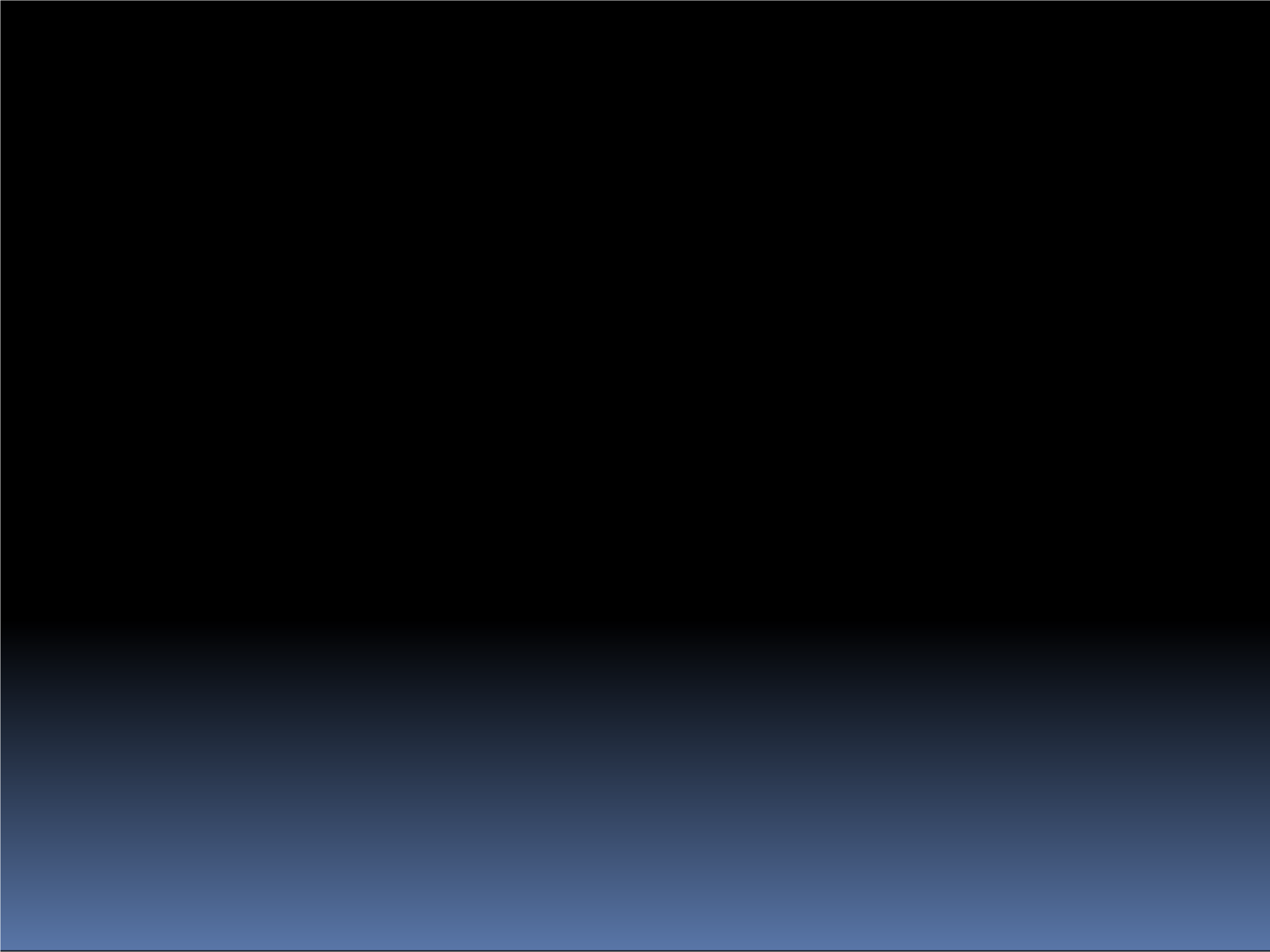 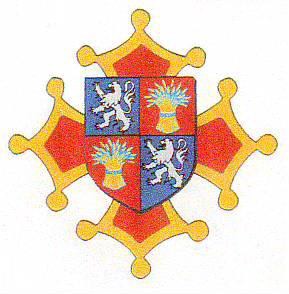 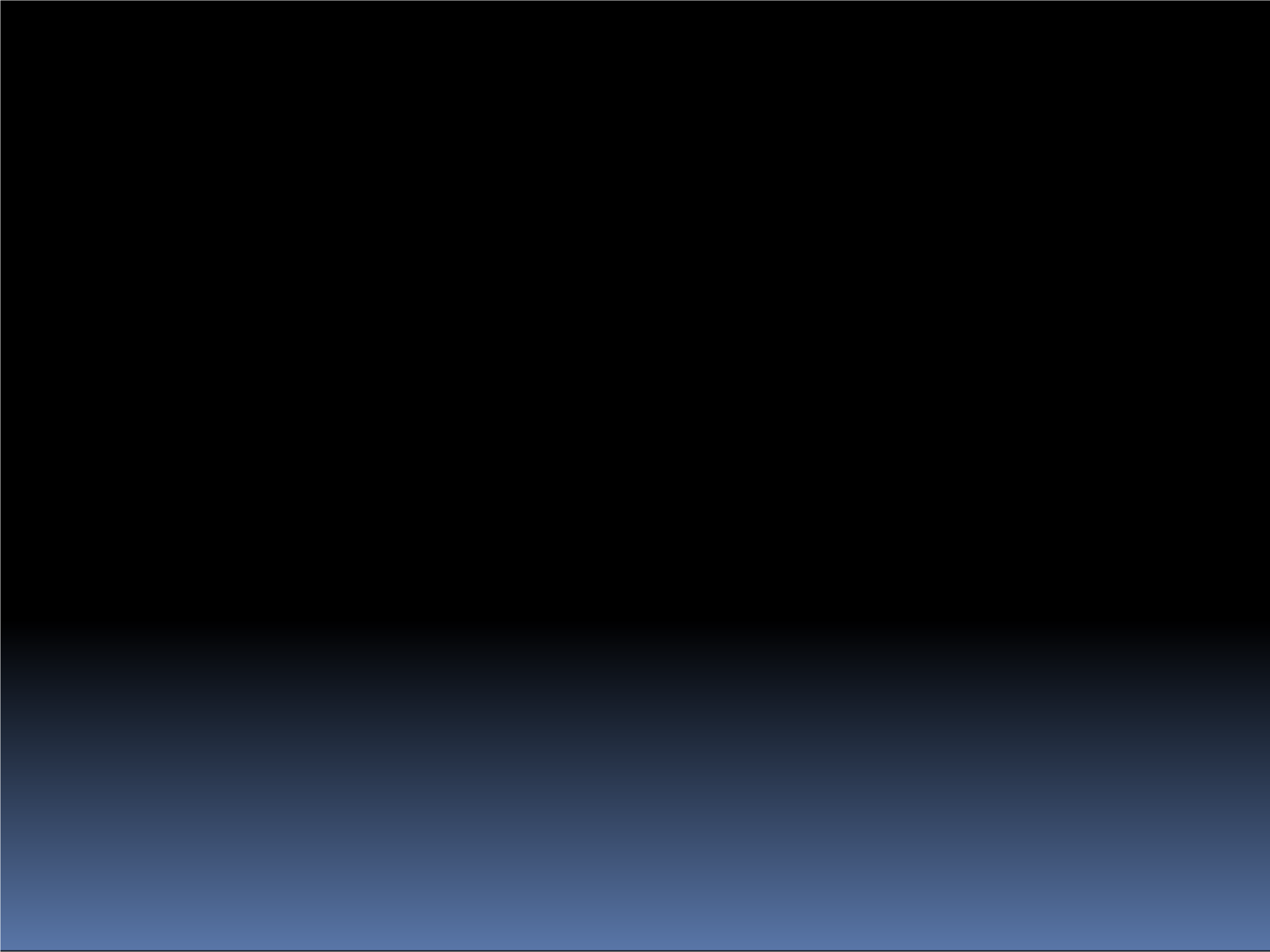 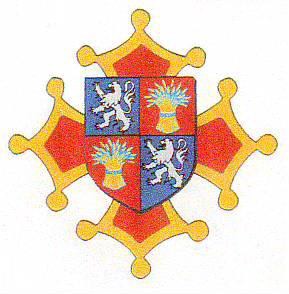 de l’Academia Gascona de Baiona313, alea de las Alaudas40440 ONDRESCorric : barismic.oc@gmail.comTelefone : 06 09 62 52 99qu’a lo plaser de’vs presentar :a le plaisir de vous présenter :1VAISHÈTHS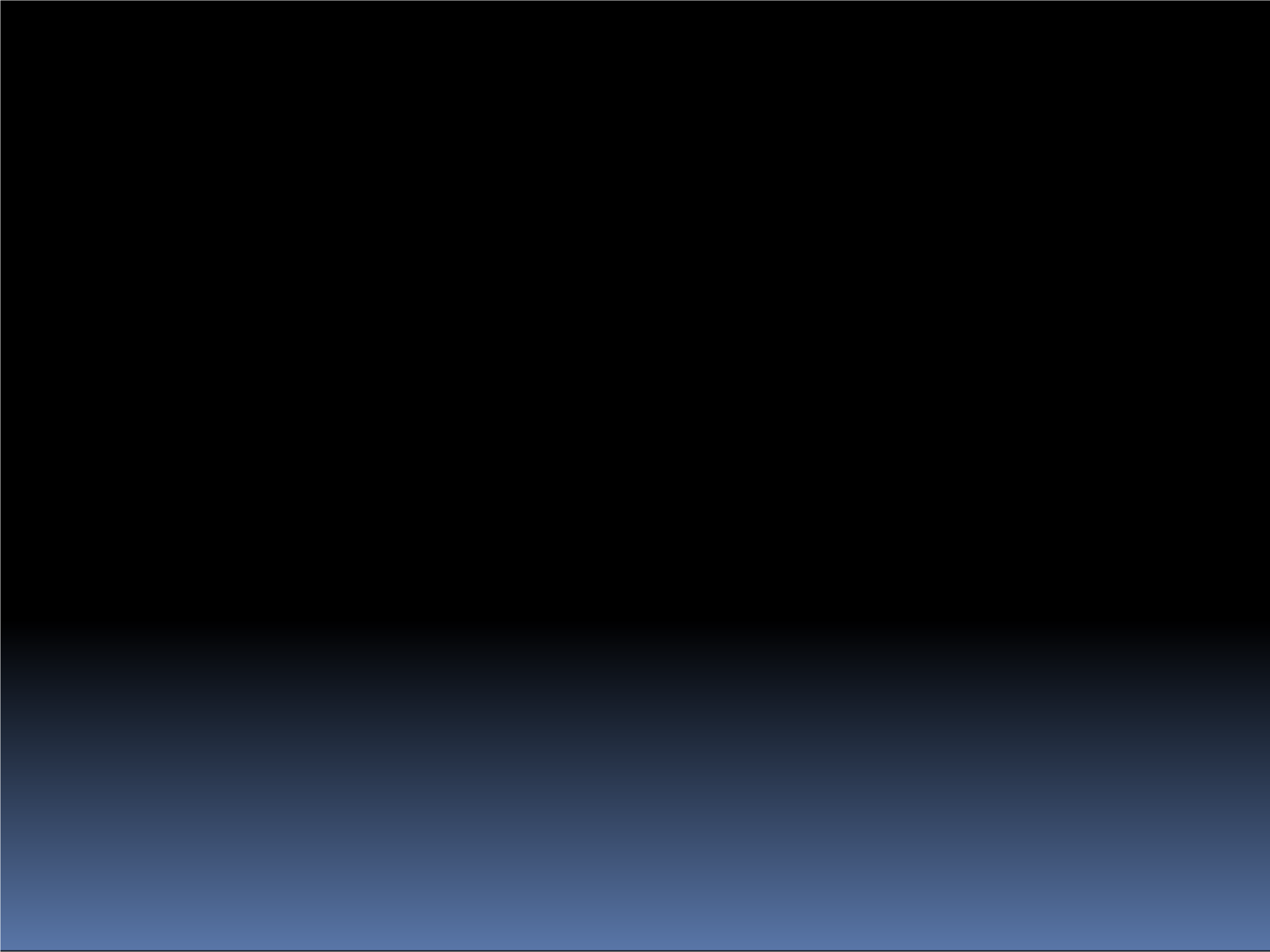 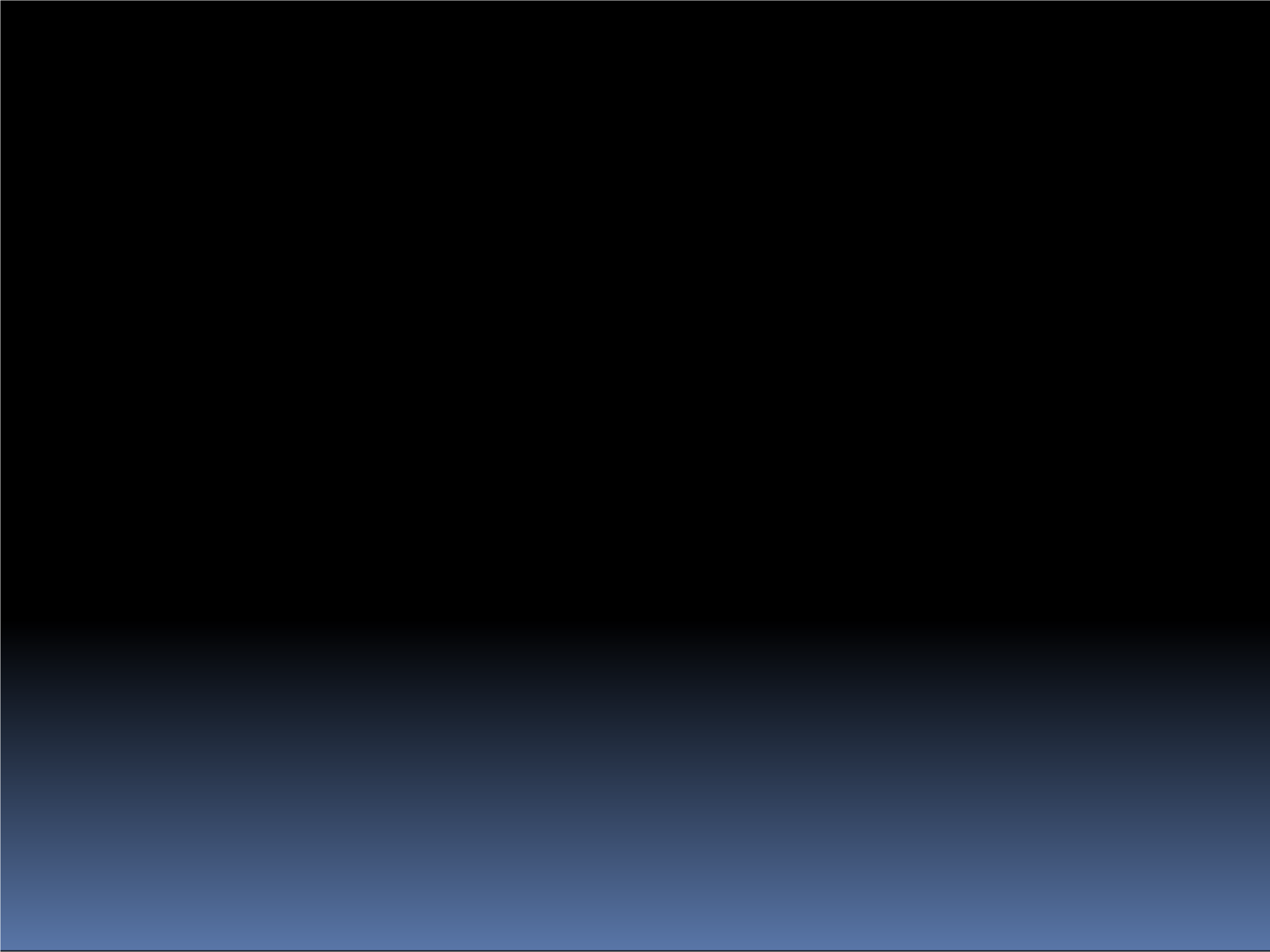 E	NAVIGACIONSUS ADOR------PESCAE	PESCAIRES2Un diaporama preparat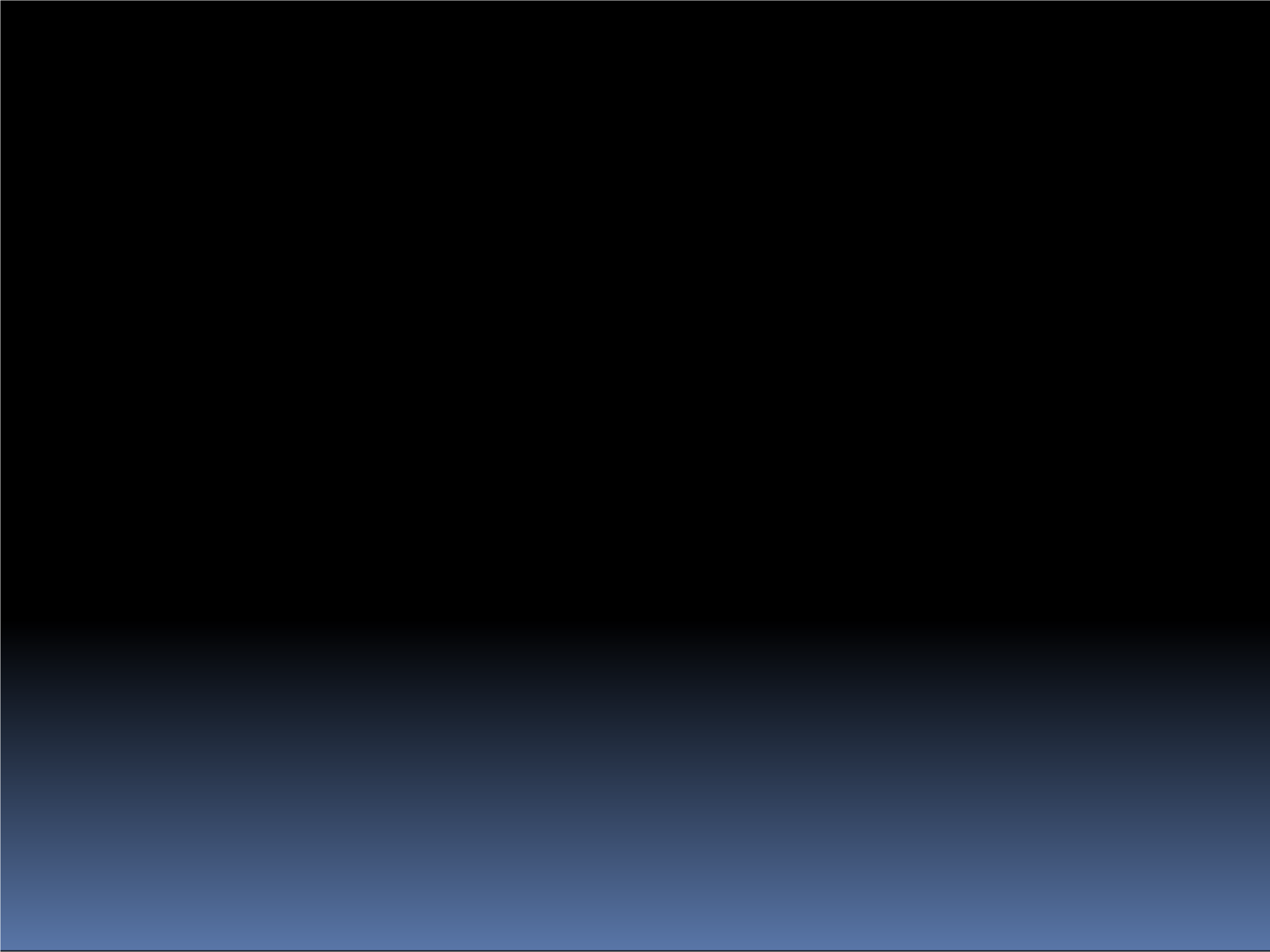 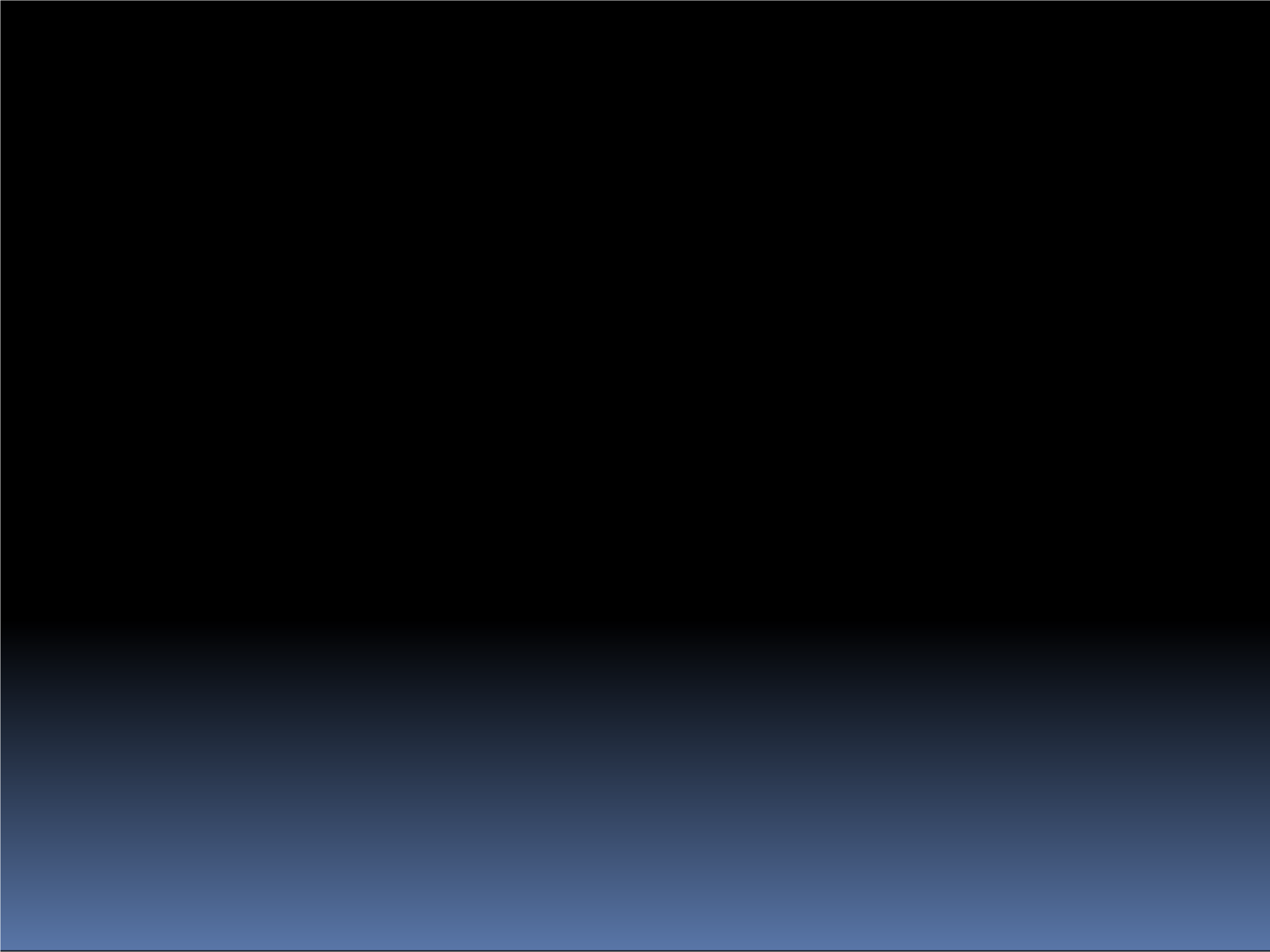 preu Miquèu BARISdab l’ajuda de :Albert Lataillade, Roger Bousset, Gérard Benquet, Guy Miremont, Agnès Brives, Xavier Cendérent, Rémi Clertan, Bernat Dauga, Francesa Roques, Maria-Laura Lasserre-Durrosier,Marisa Pouliquen… e quauques auts !3Ajuda complementària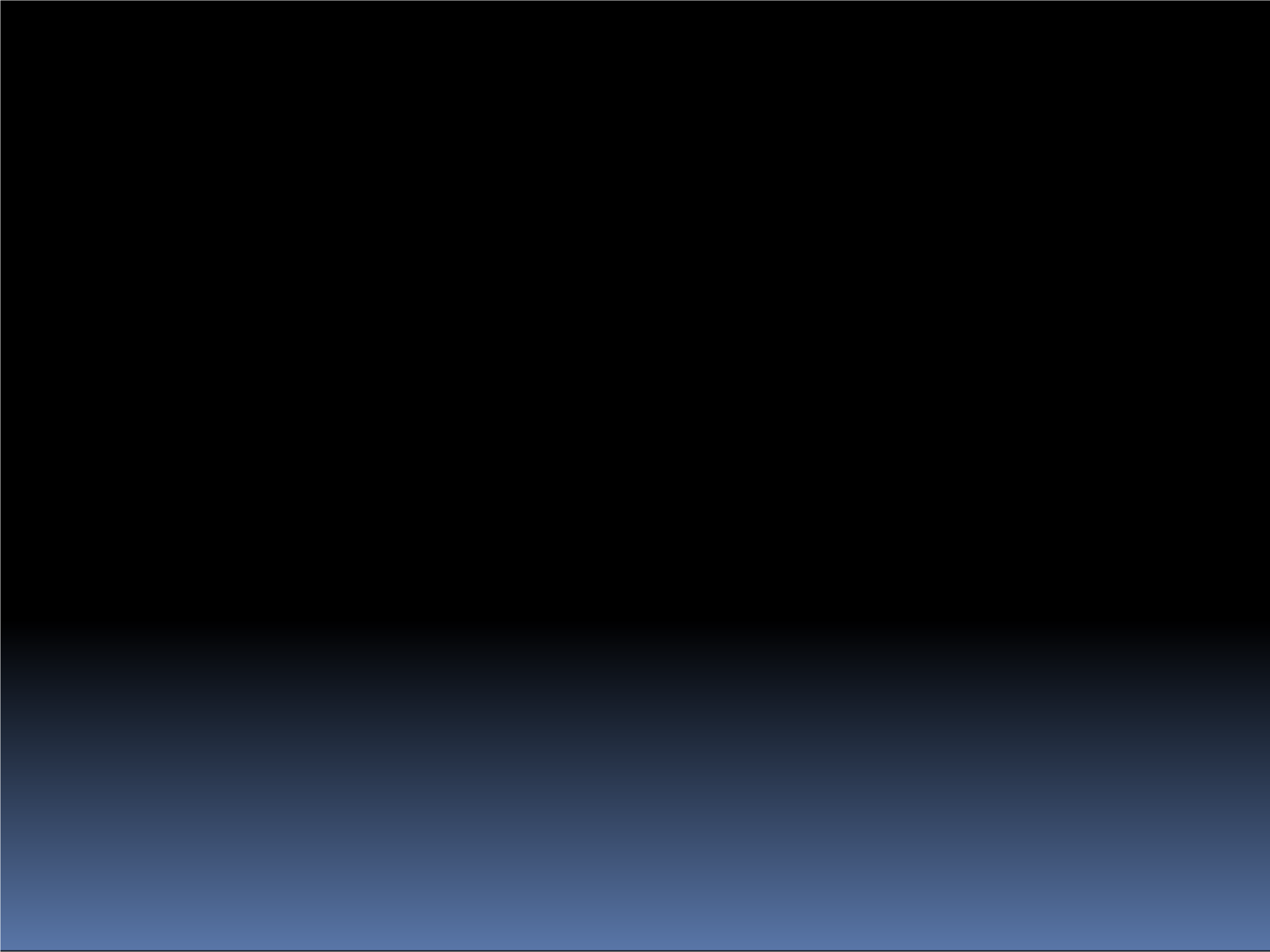 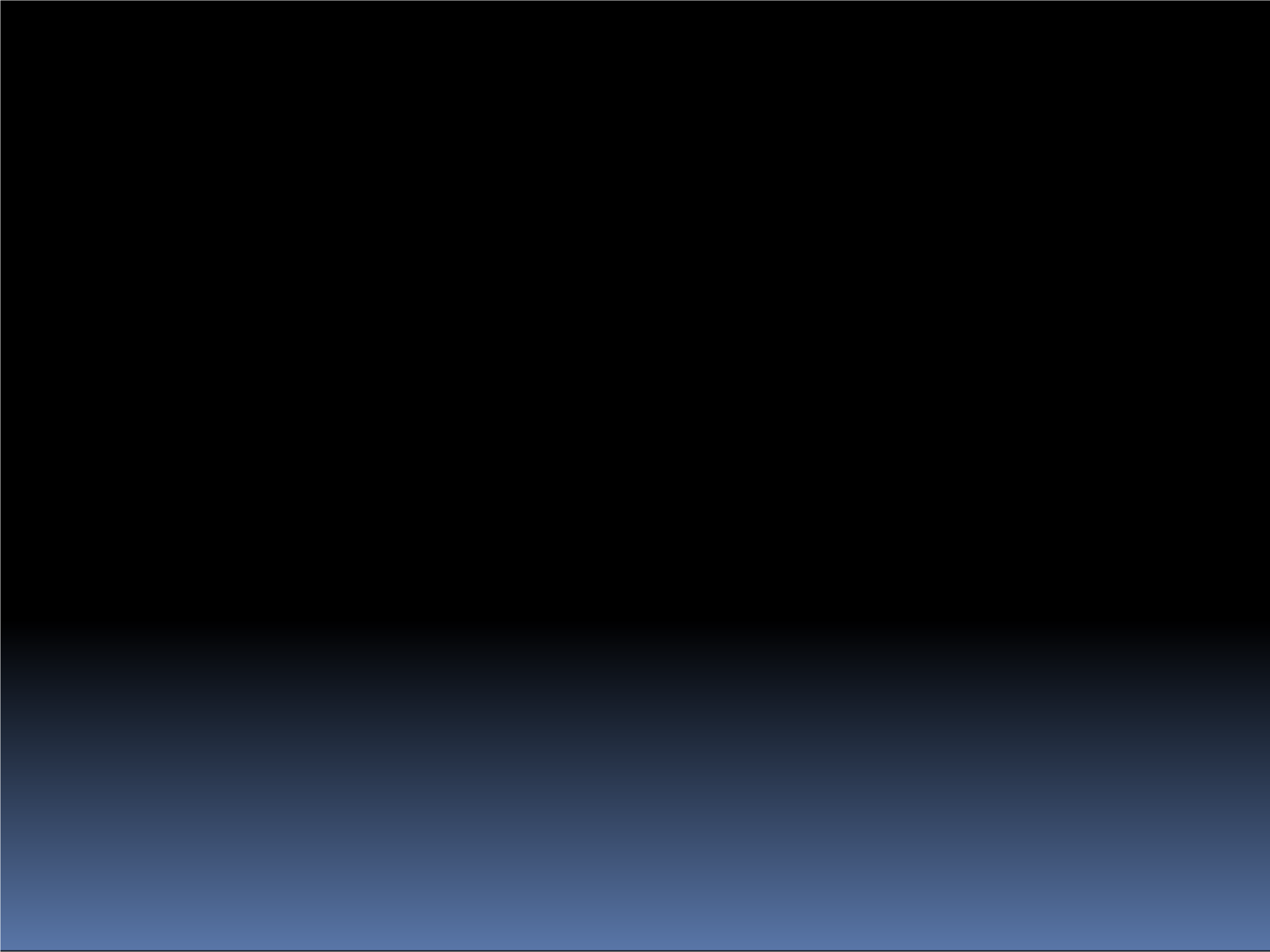 deus aprenents de gasconde las associacionsAcí Gasconha d’Anglet, e ECLAT d’Ondres.HontsPêches et pêcheurs du domaine maritime aquitain au XVIIIème siècle,par F. Le Masson du ParcLes derniers gabariers et les derniers pêcheurs de l’Adour,par Louis Larbaigt [Editions Marrimpouey Jeune, 1977]L’Adour, fleuve gascon (Revista Per Noste n° 124 – Genèr-heurèr de 1988)La navigation sur l’Adour et ses affluents, par S. Lerat, (Bulletin de laSociété de Borda – Tome 81 – 1957)4Mercejaments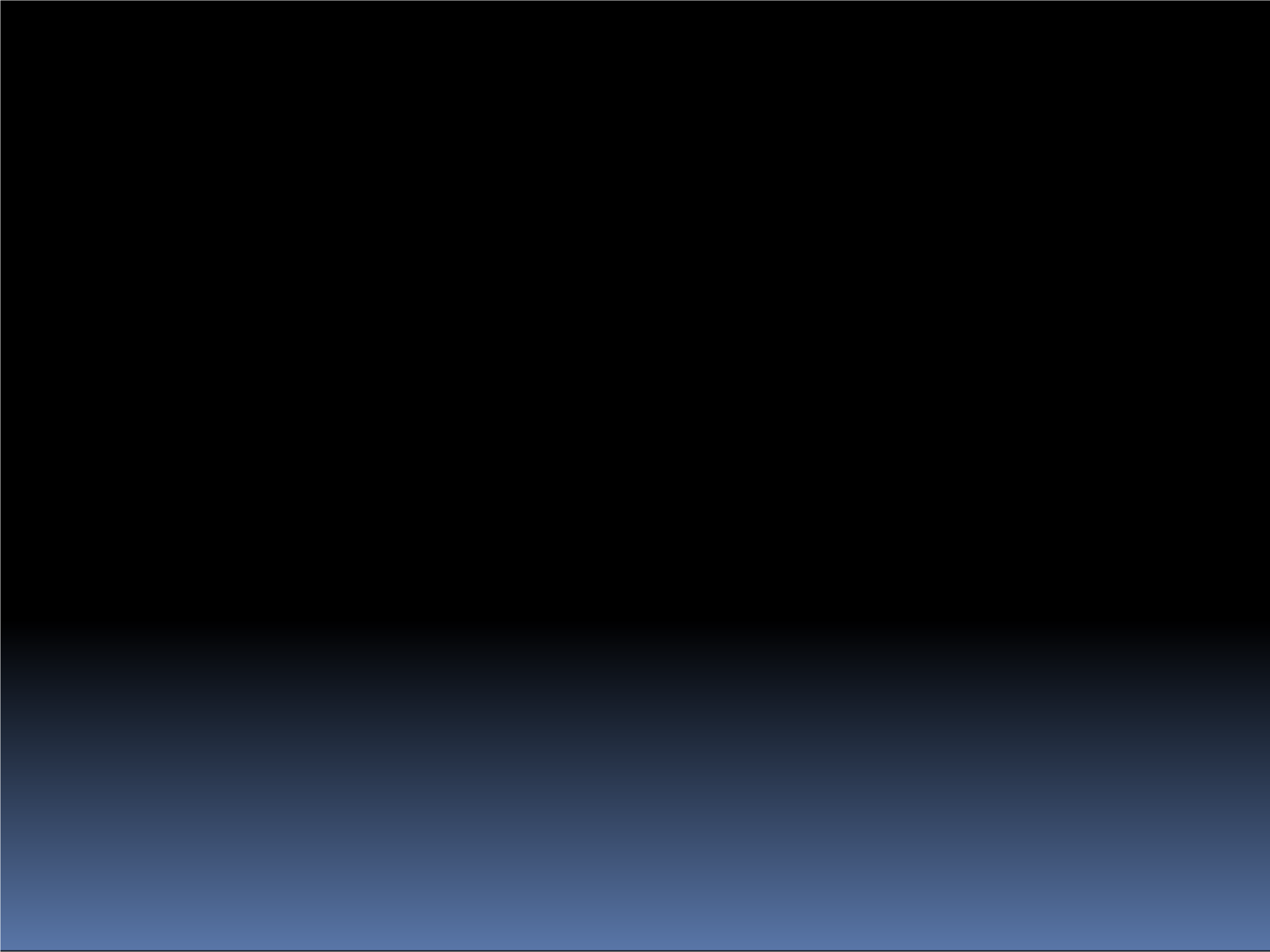 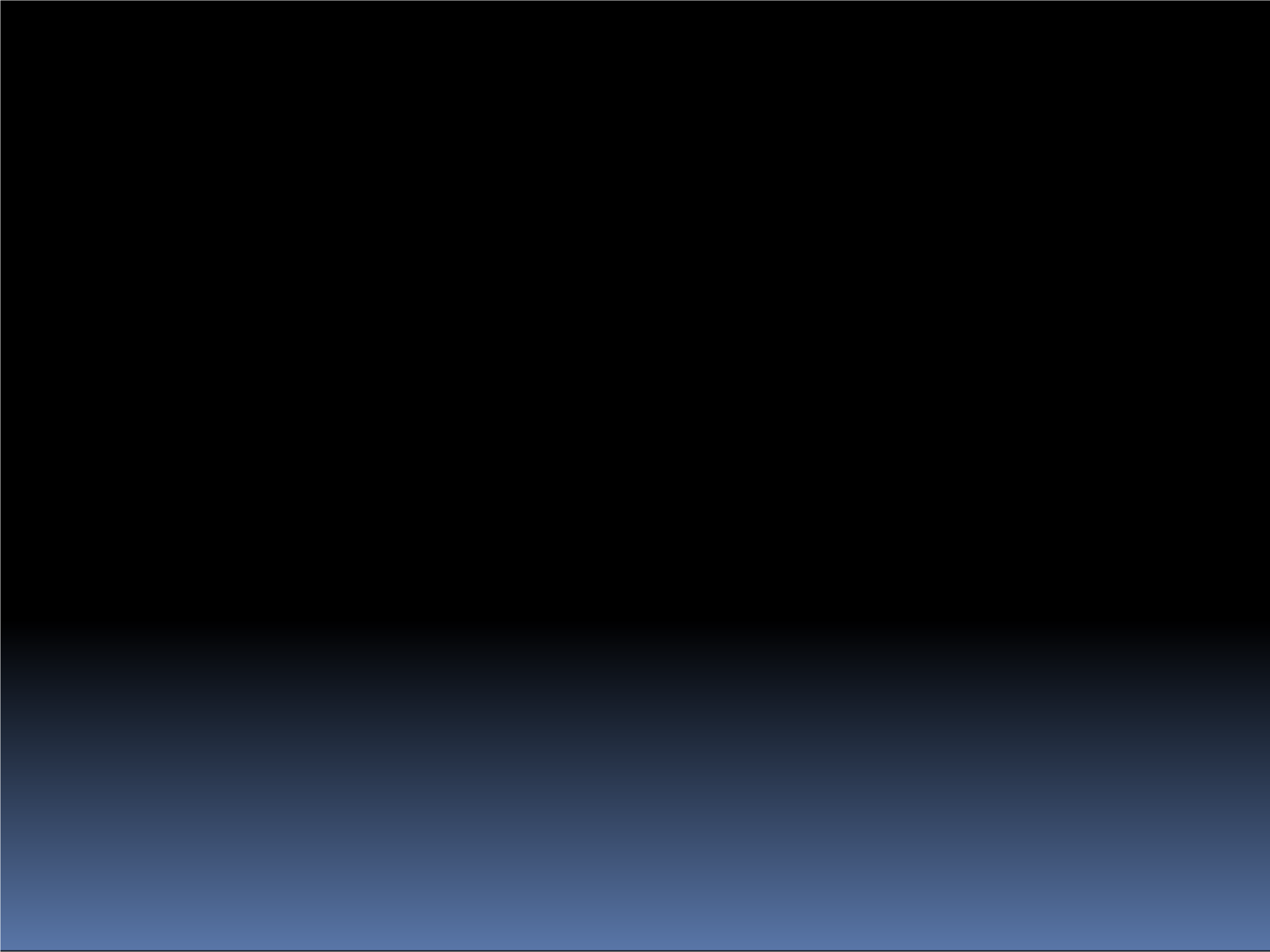 per la documentacion tecnica :Albert Lataillade, Roger Bousset,Musée de la Batellerie de Conflans Sainte-Honorine,Musèu de la Batelleria e de la Pesca de Lana, Vath d’Ador Maritima, IFREMER. Esquèmas e croquís : Gérard Benquet.Carta : Francesa Roques.Fotos : Gérard Benquet, Francesa Roques, Andrèu Lajeus, Bernat Dauga, Miquèu Barís, Familha Milhé, Familha Durrosier.Colleccion de cartas postaus ancianas :Lionèl Andia.5Guardatz-ve au còr l’imatge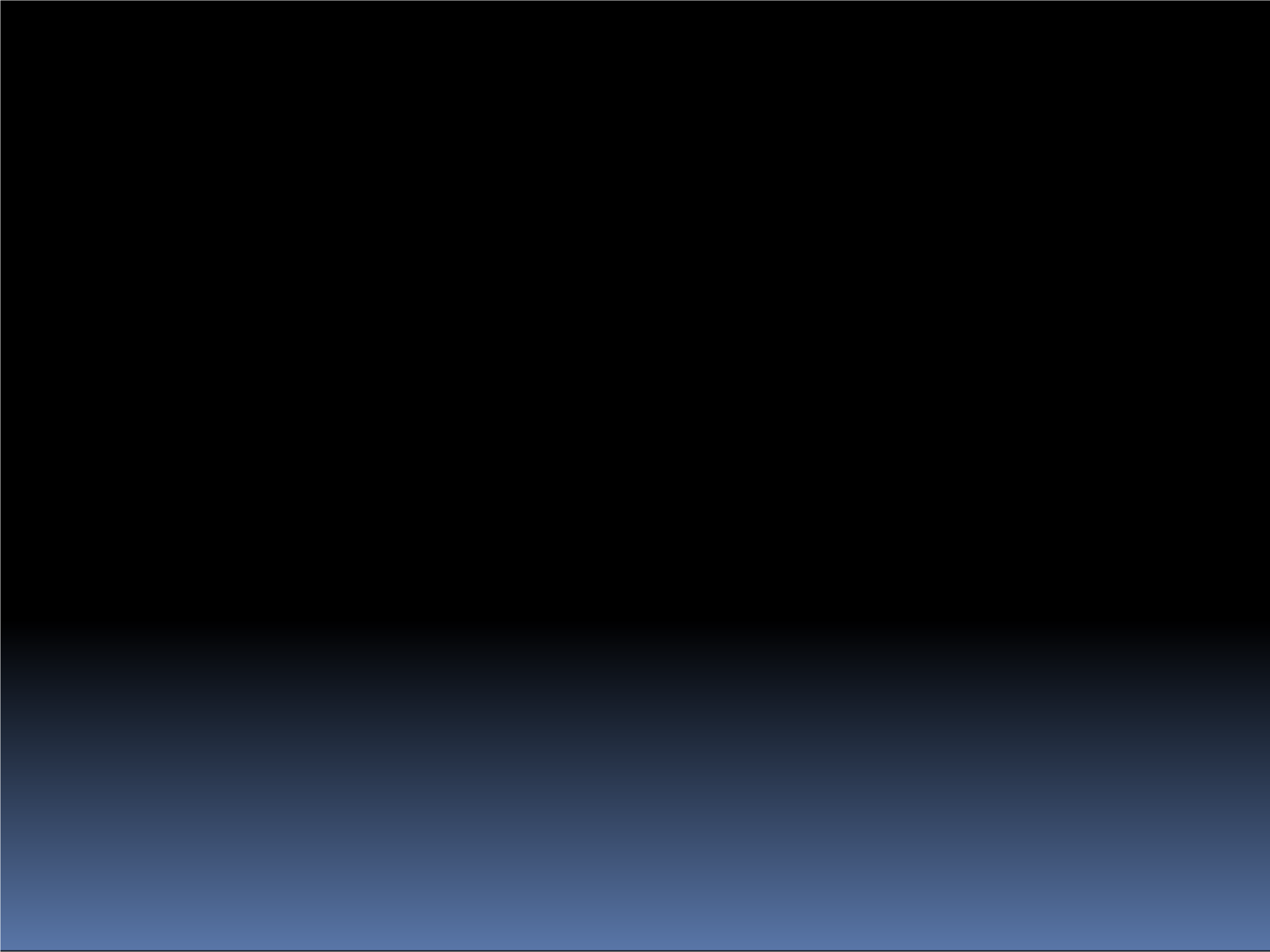 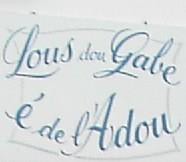 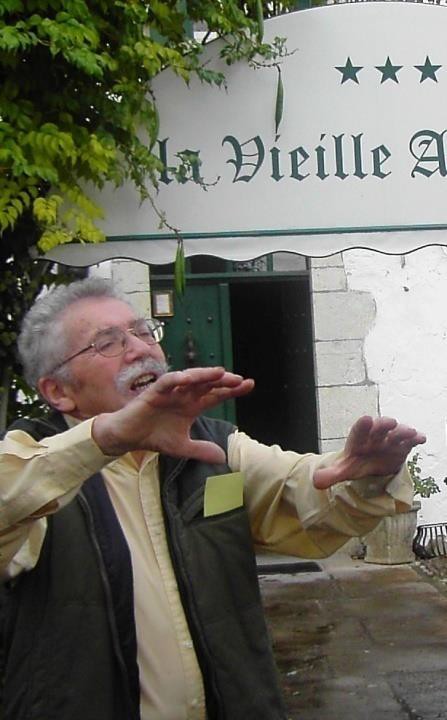 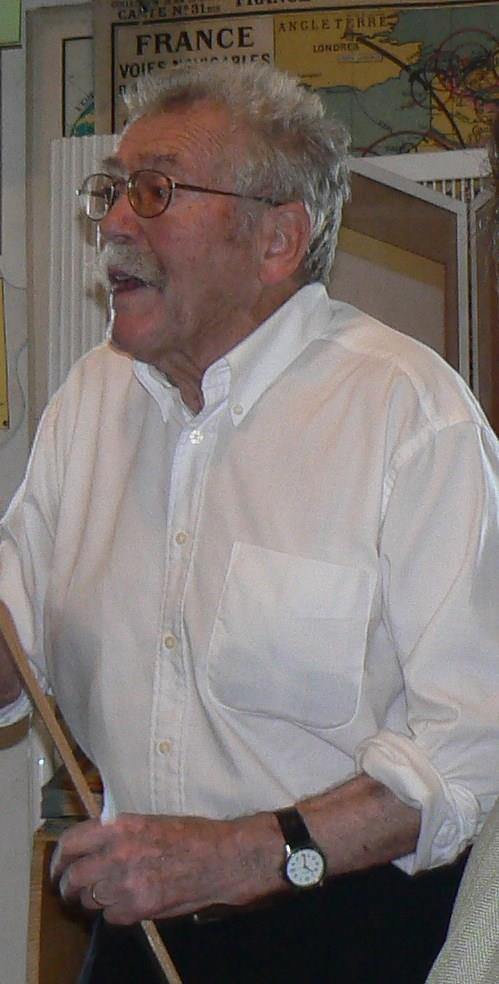 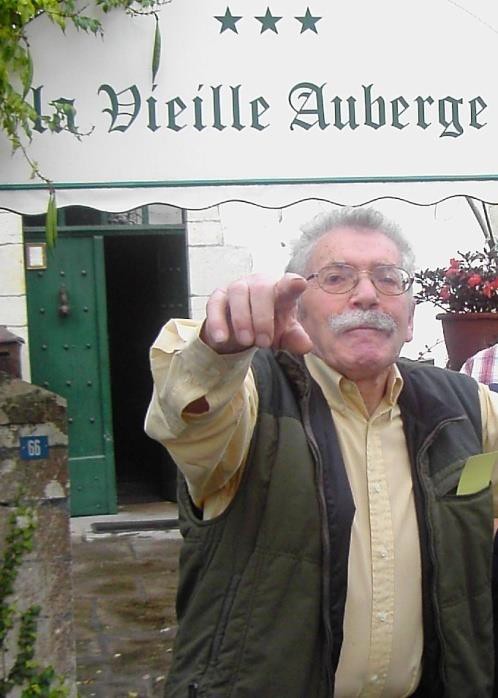 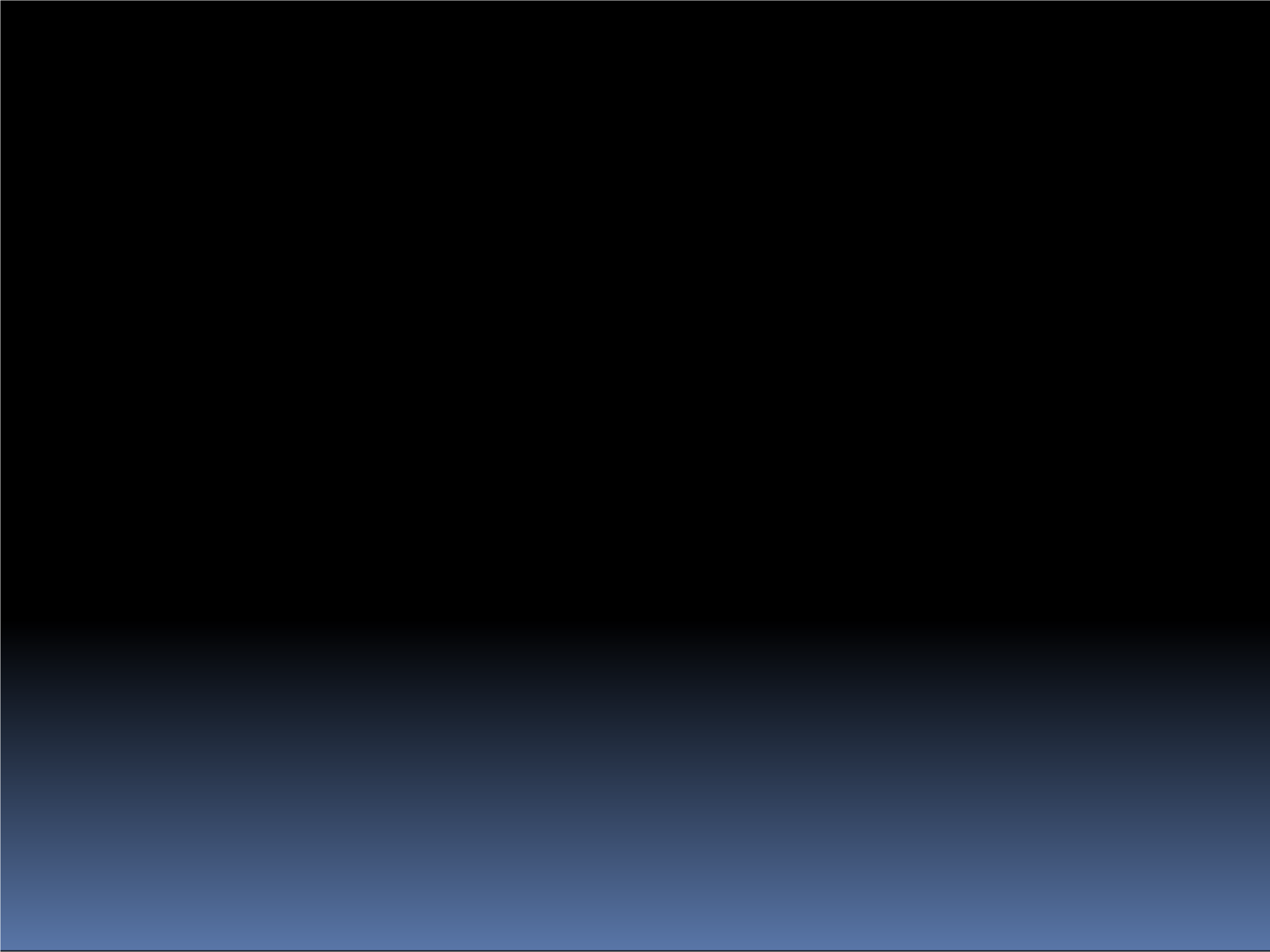 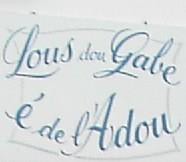 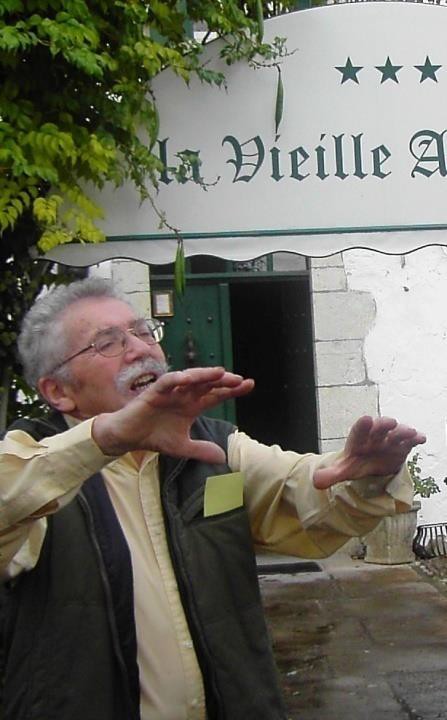 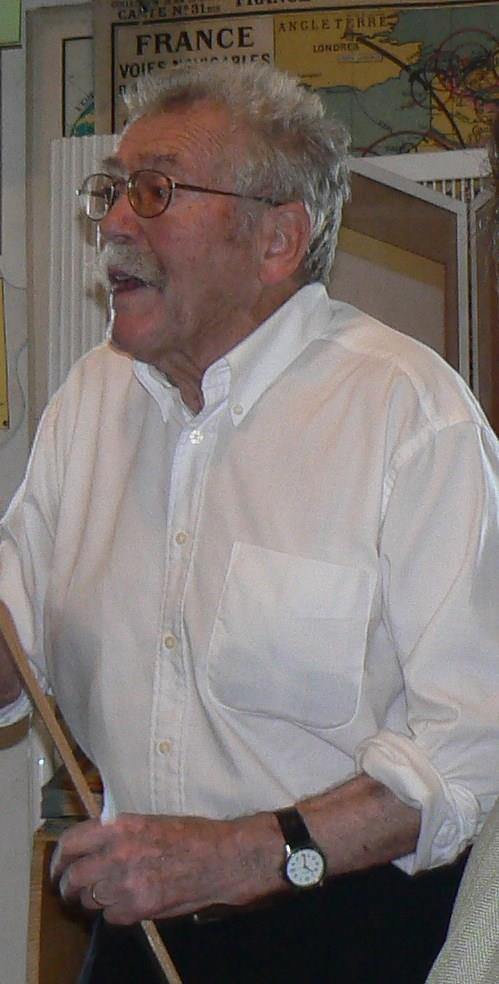 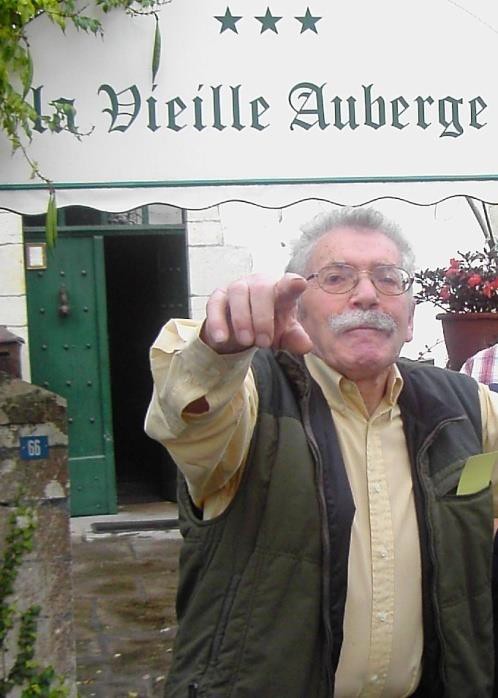 de l’ancian regentqui s’èra guardat lo vamdeus sons (quate) vint (dètz) ans…© A. LajeusEn aumenatgea l’Albèrt Lataillade,creator deu musèu de LANA :«	Los deu Gave e de l’Ador »© A. Lajeus	6Espiam donc çò que n’èra,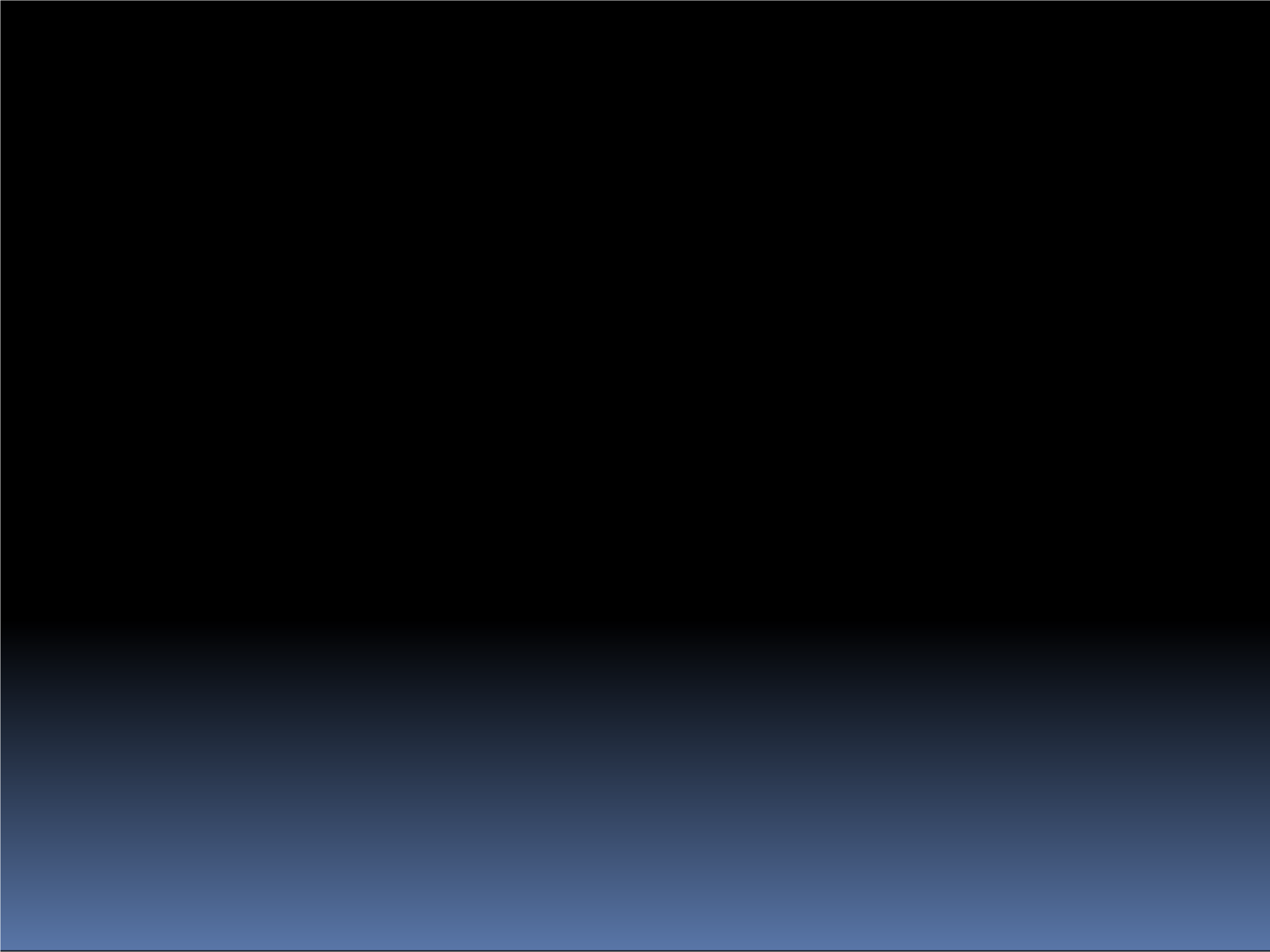 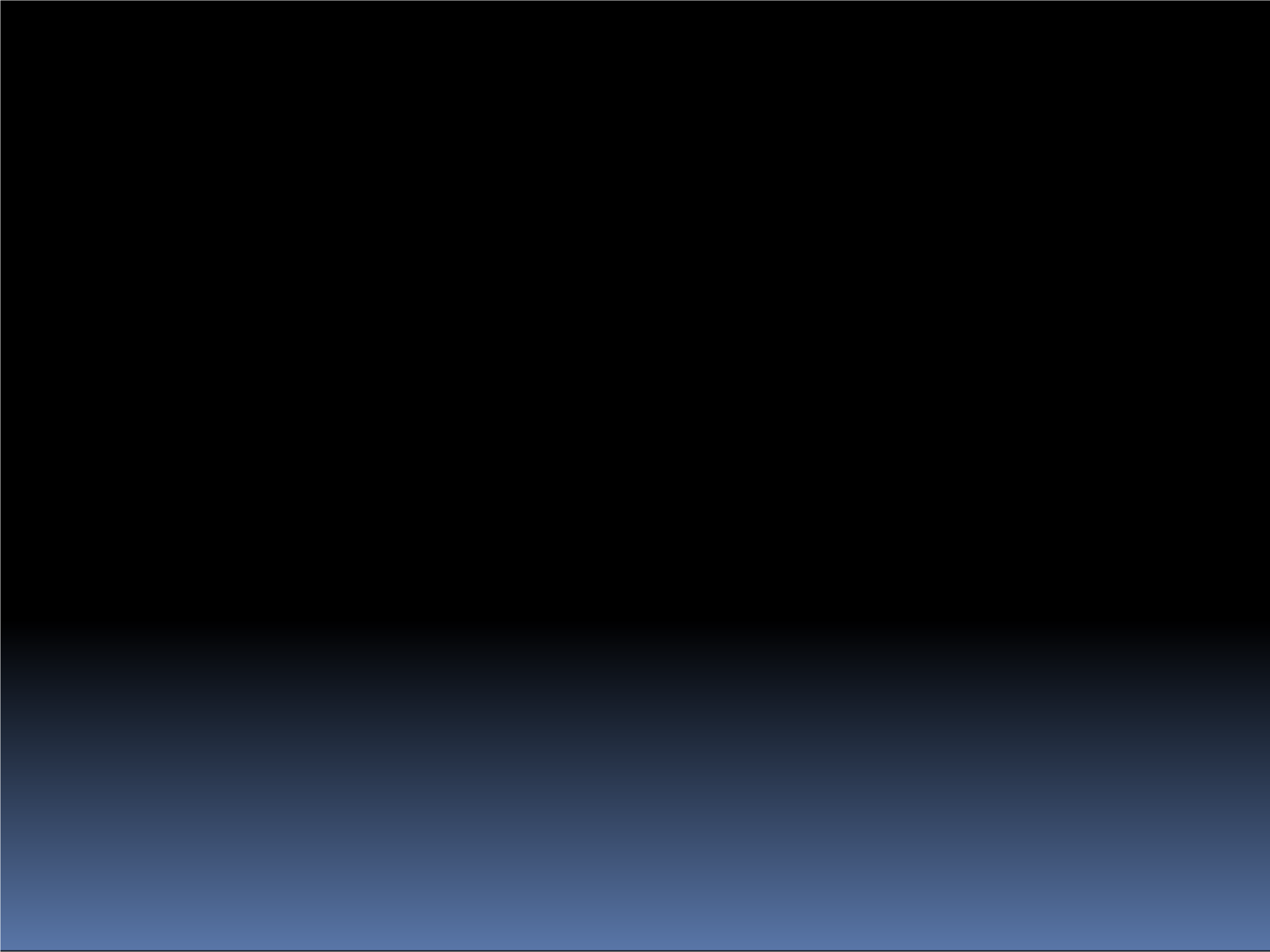 d’auts còps, deusVAISHÈTHSe de laNAVIGACION SUS ADOR7Lo pòrt de Baiona, purmèr pòrt d’importància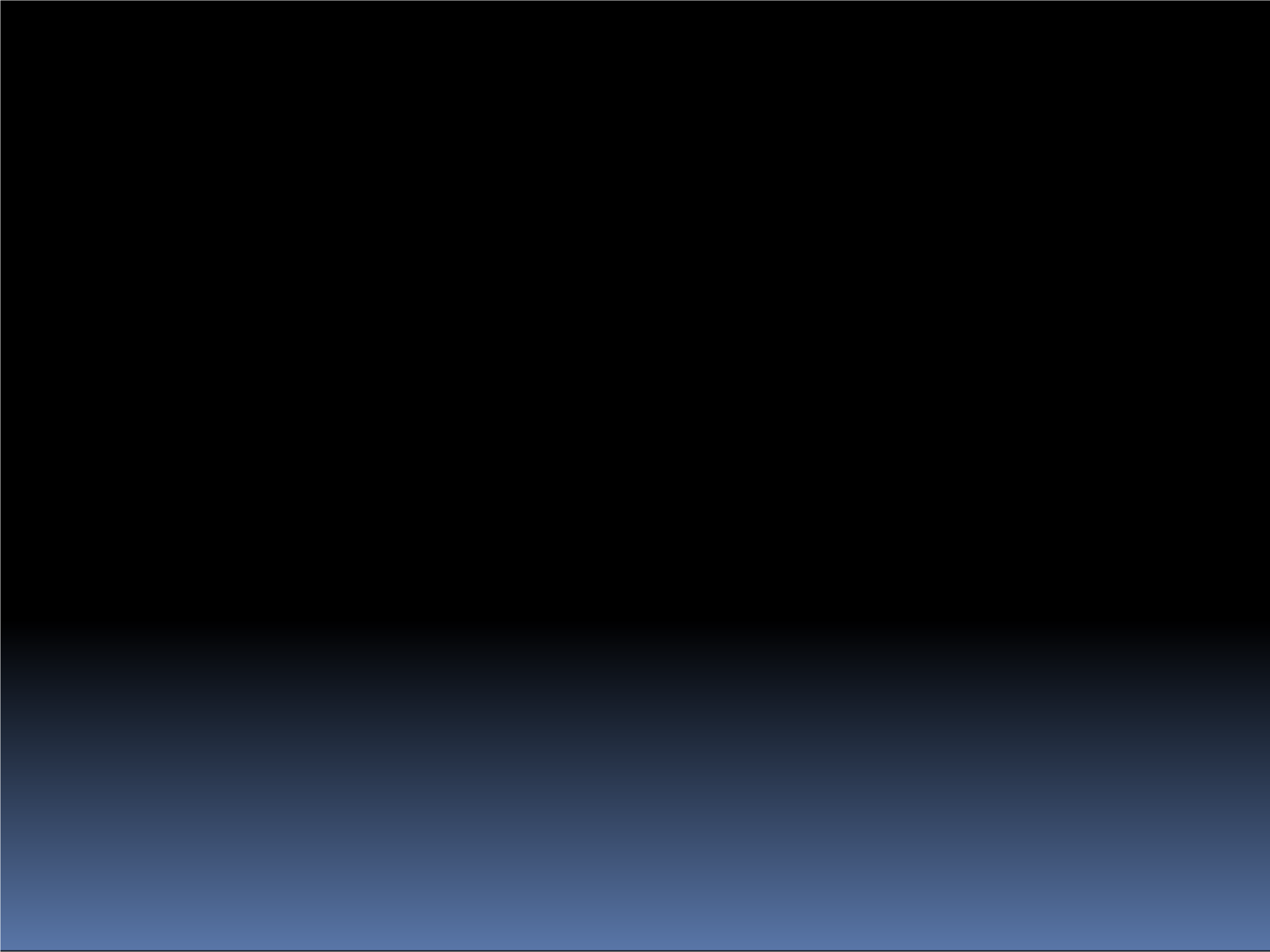 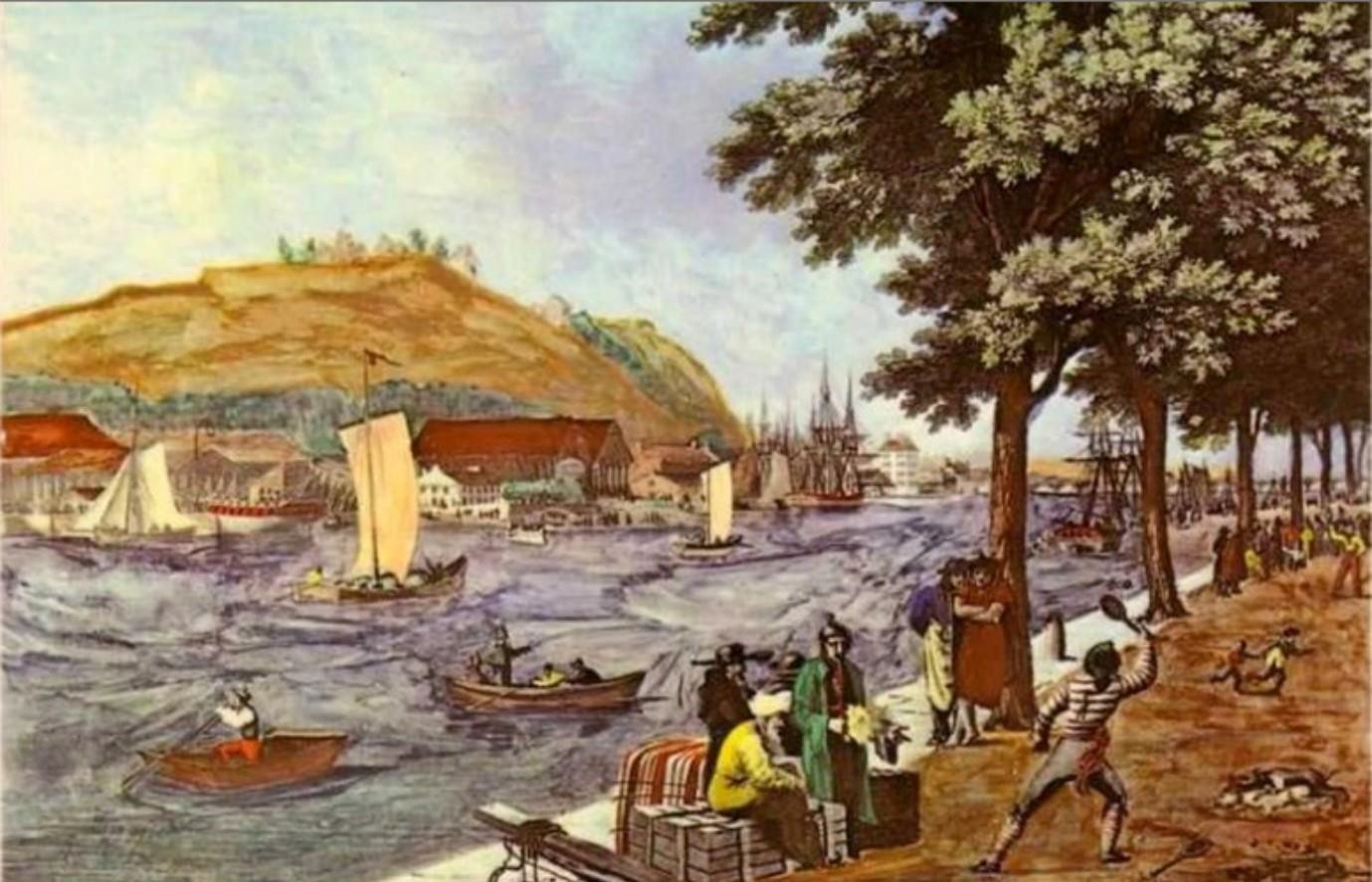 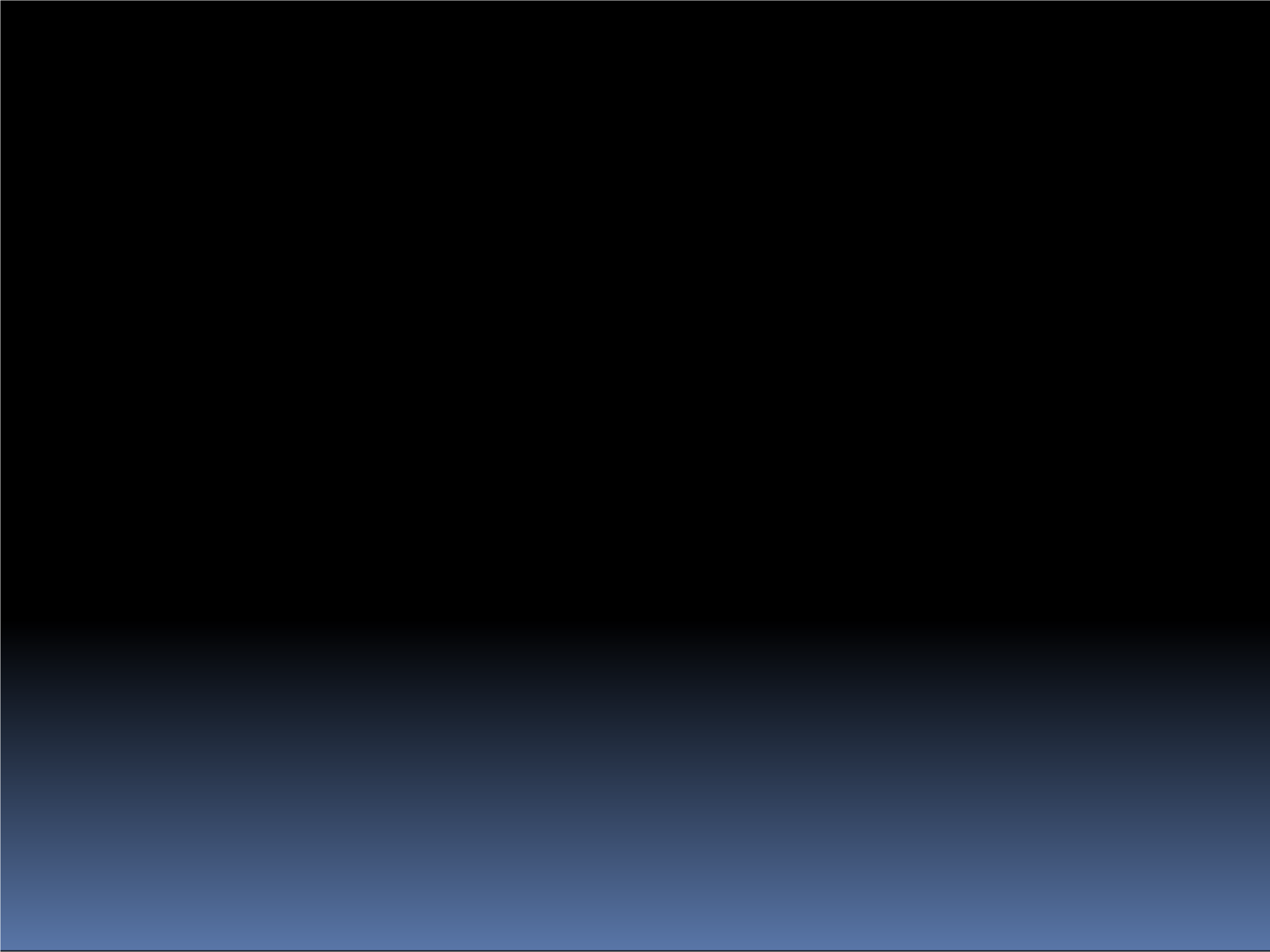 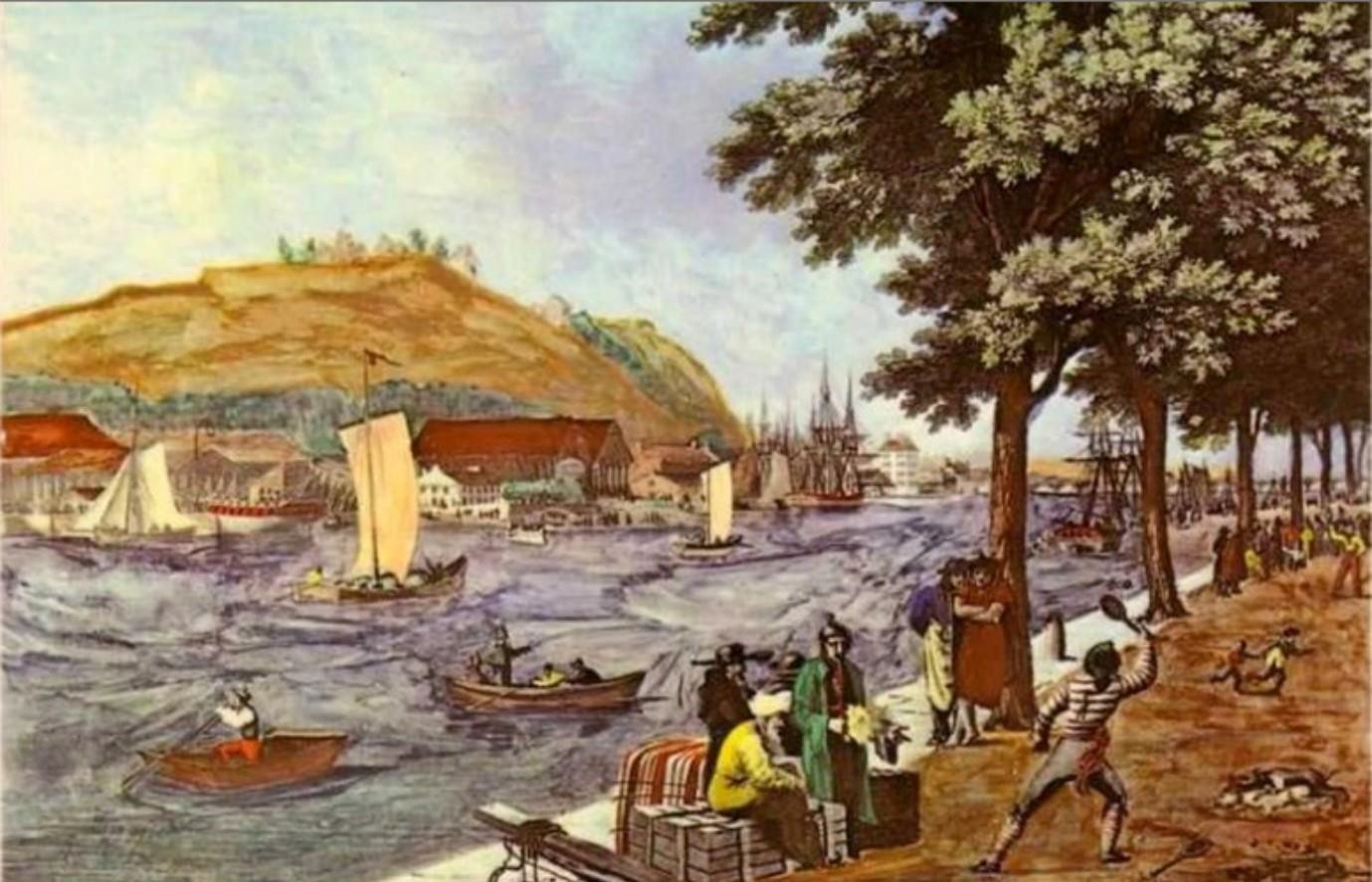 après la longa e redobtabla còsta landesa, qu’es longtemps estat lo sol desbocat maritime tà tot lo sud de las Lanas e ua part deus Pireneus Atlantics.Lo pòrt deBaionaen 18508Lo	hialat	idrografic	deu	Baish-Ador	que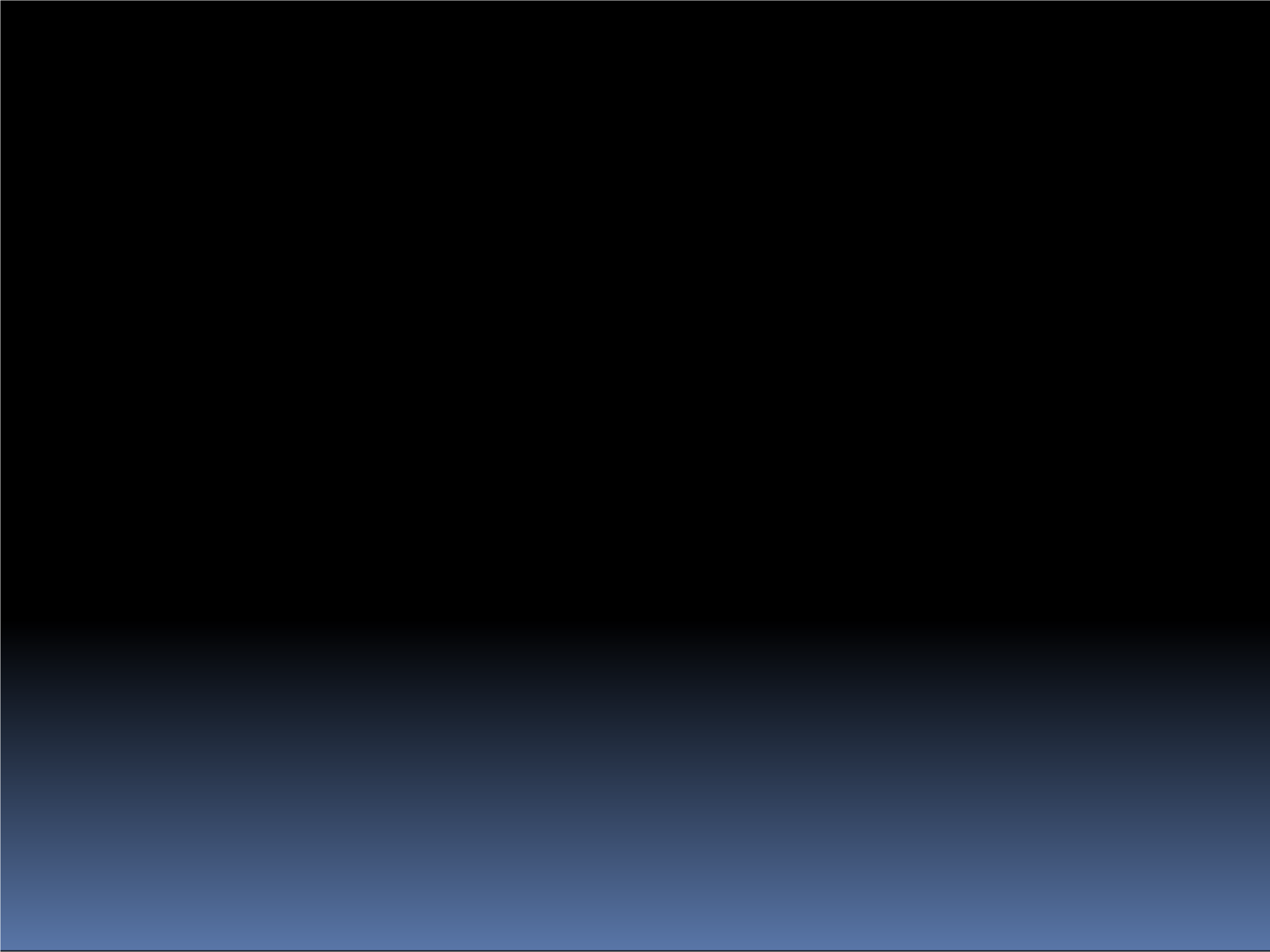 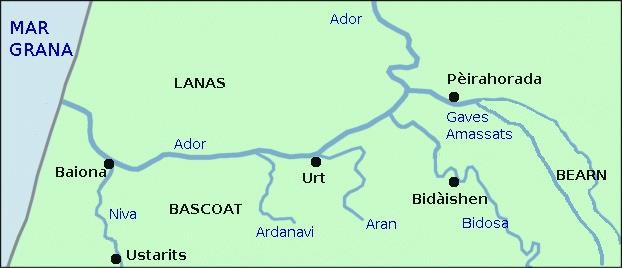 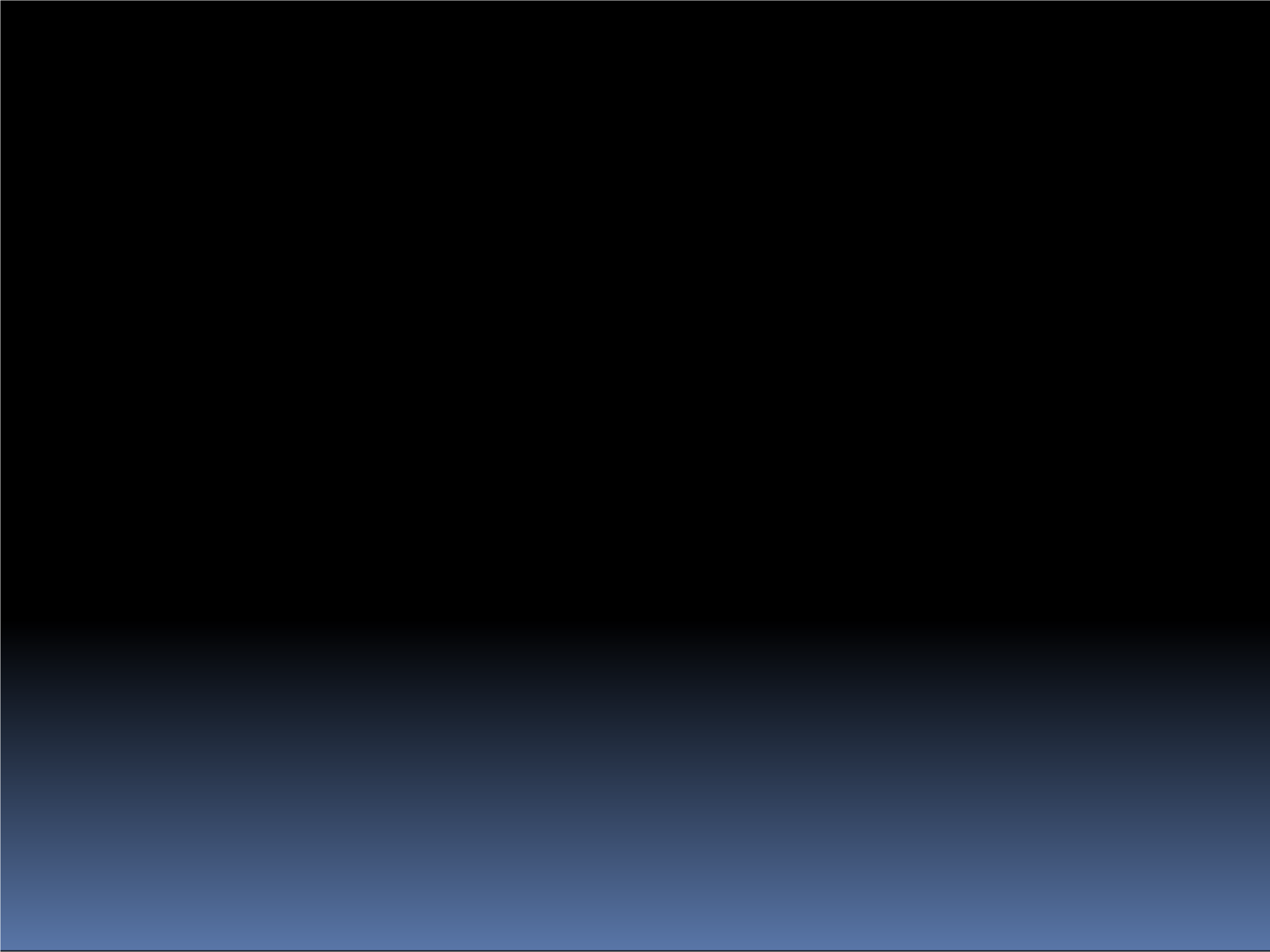 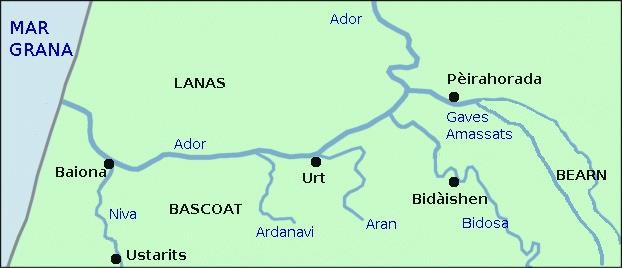 compren : Ador naturaument, mes tanben Gaves Amassats, Bidosa (dab l’afluent Lihori), Aran, Ardanavi, e Niva.Carta - © Francesa Roques9De	tots	temps,	que	i	a	avut	ua	navigacion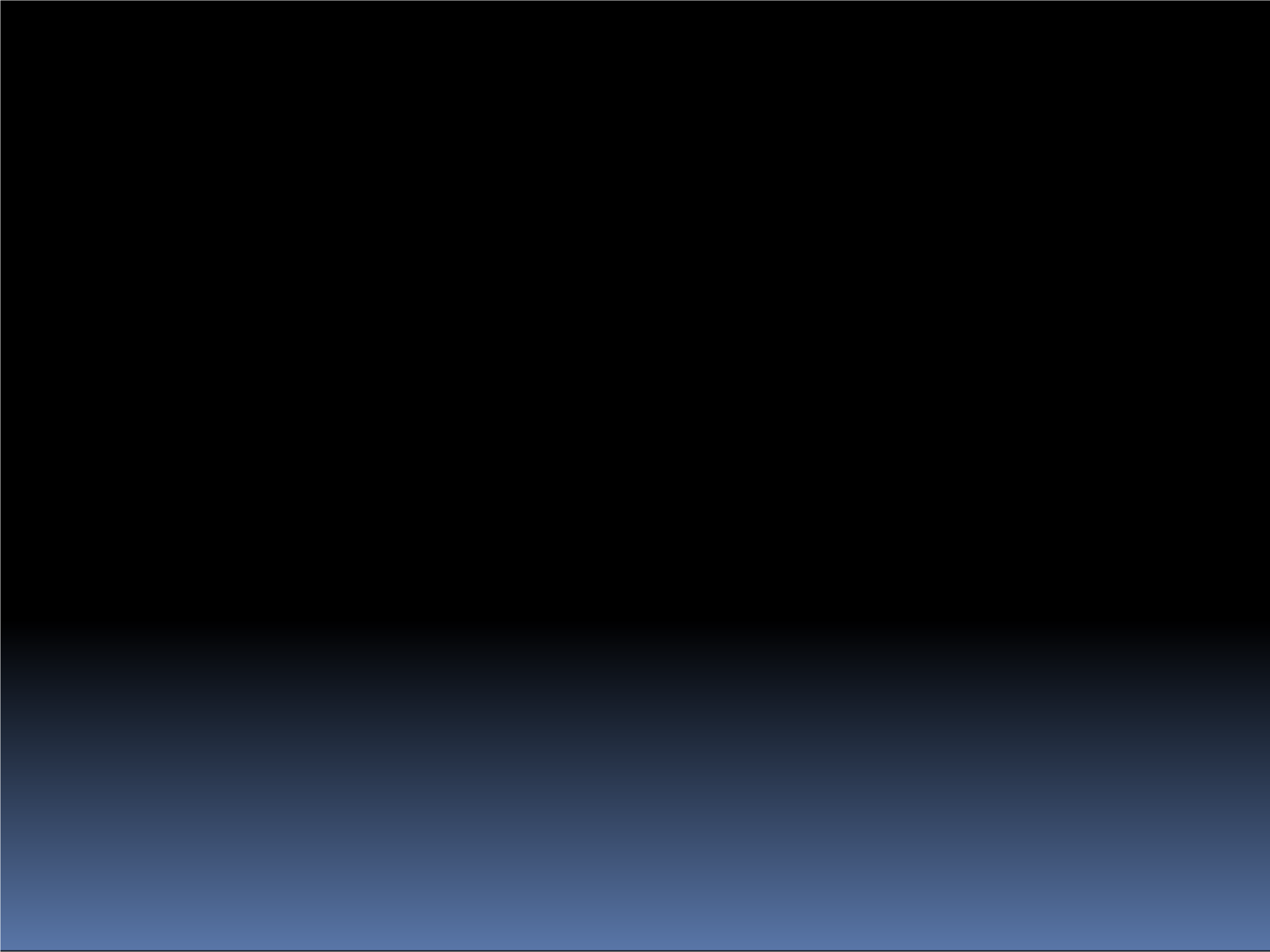 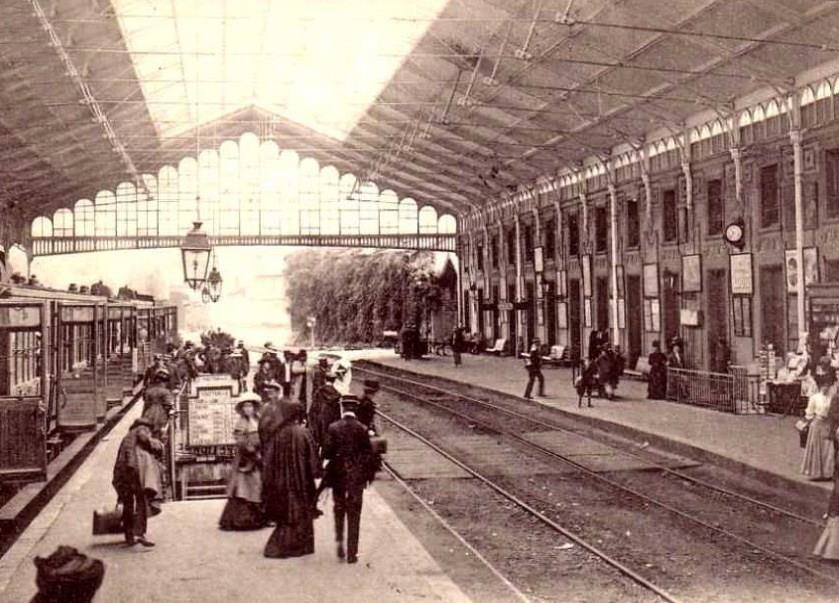 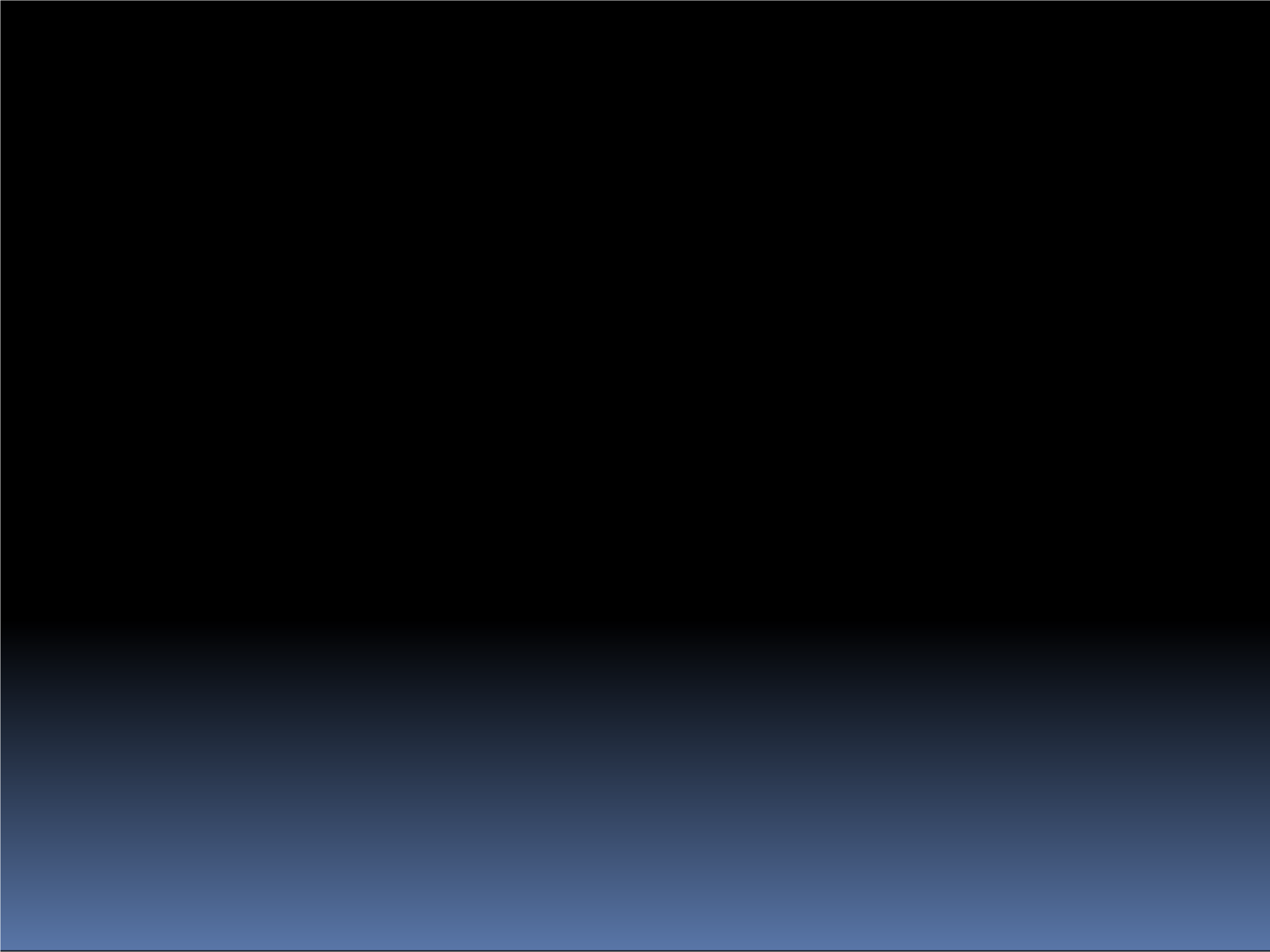 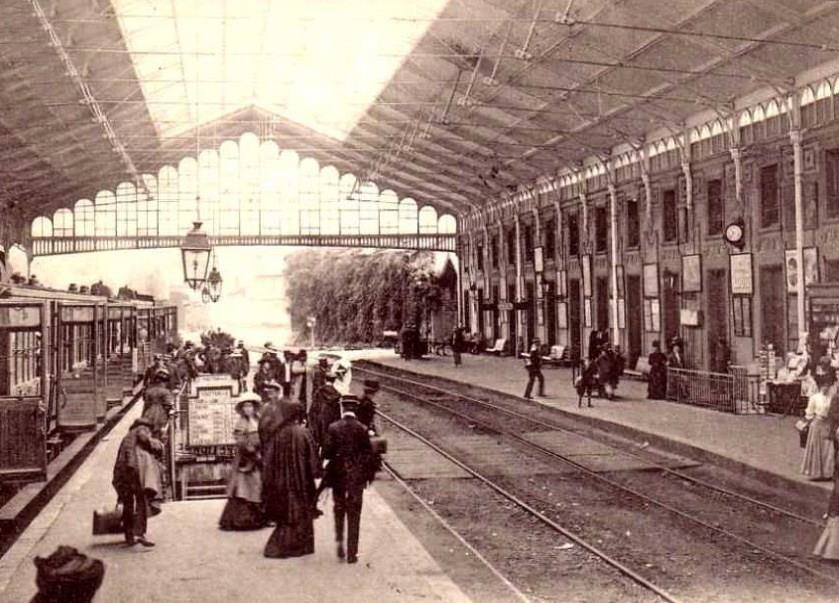 importanta sus Ador, alimentada, de pro luenh estant a bèths còps, preus pòrts deu Mont, de Mugron, d’Acs, de Saubussa, e de Lana. Aquera via d’aiga que permetè d’esparenhar de pèrder temps suus maishants camins deu parçan, dinc a l’arribada deu camin de hèr, a la fin deu sègle 19au.10Lo manca de penent deu flumi que contribuè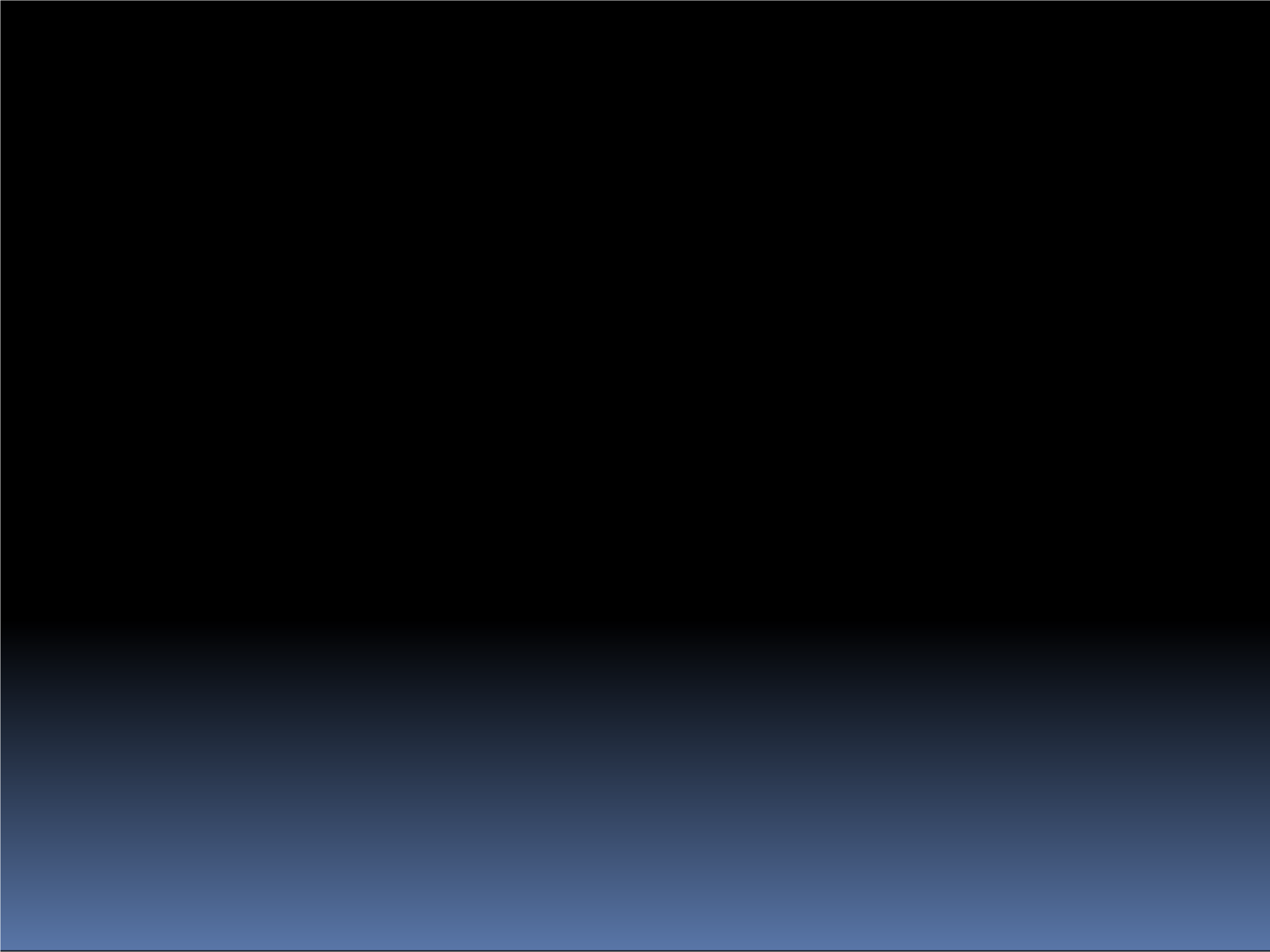 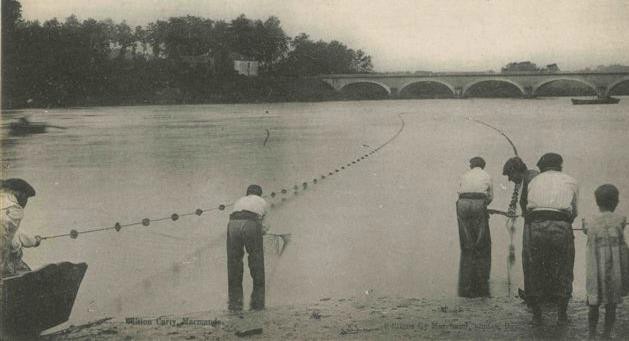 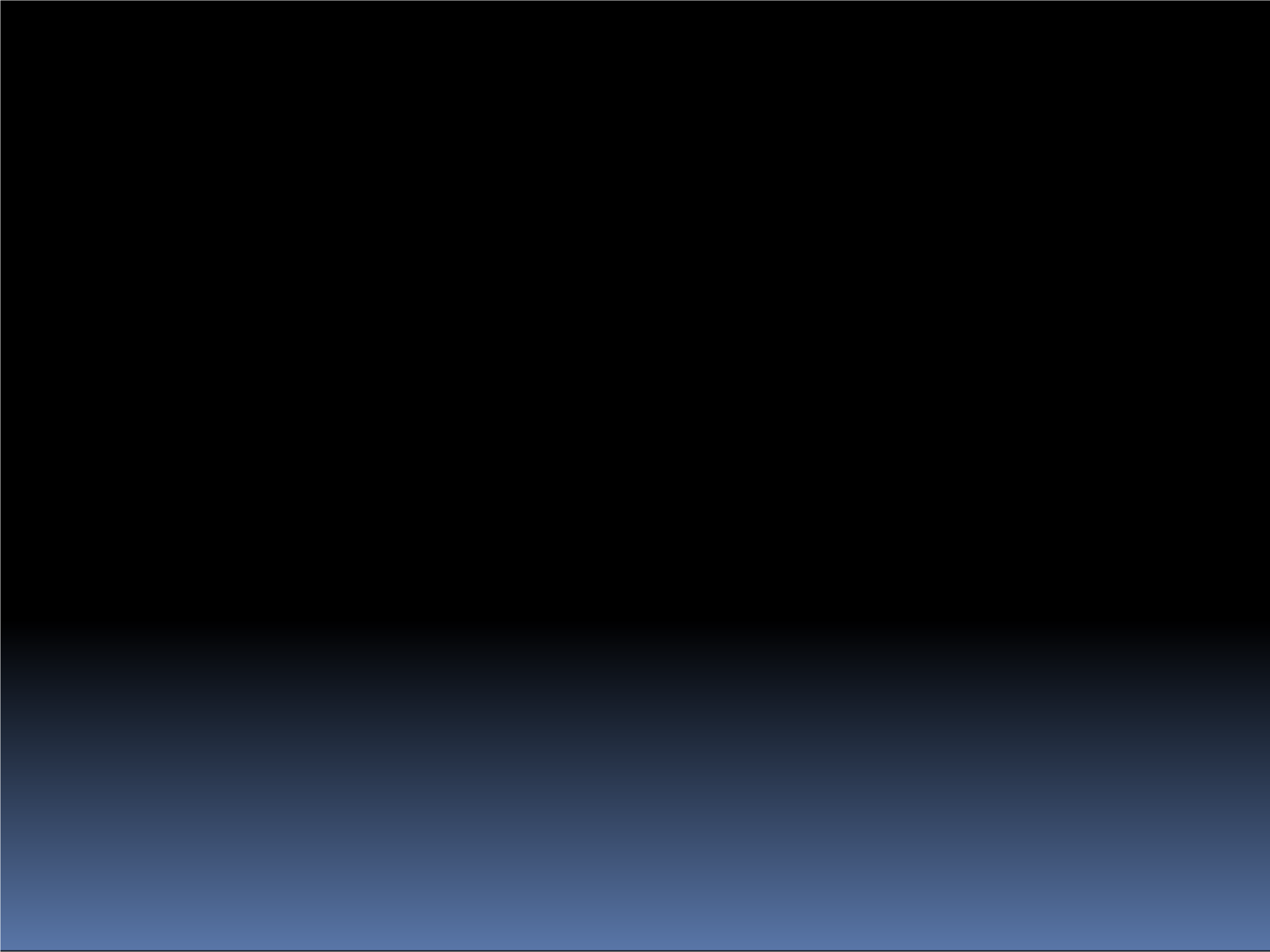 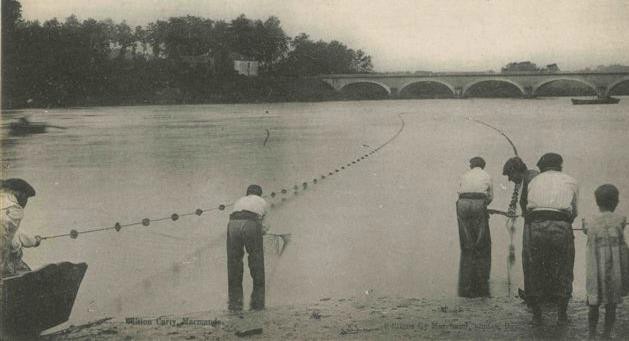 a	ensablar	la	mair	d’Ador	e	a	har	divagar	losdiferents bocaus, e qu’entravè la navigacion.Los marins gascons qu’avón hòrt de nhac tà combinar d’ua part la pujada de la mareja, haut en las tèrras, e d’auta part l’arrenvèrsa deu briu, tà menhar las mercanderias a bon pòrt.La mareja que’s hè sentir dinc au pont de Lana, après lo horcarriu dab los Gaves Amassats, e medish dinc a Sent-Sever, Cap de Gasconha, e pareish.	11Las mercanderias transportadas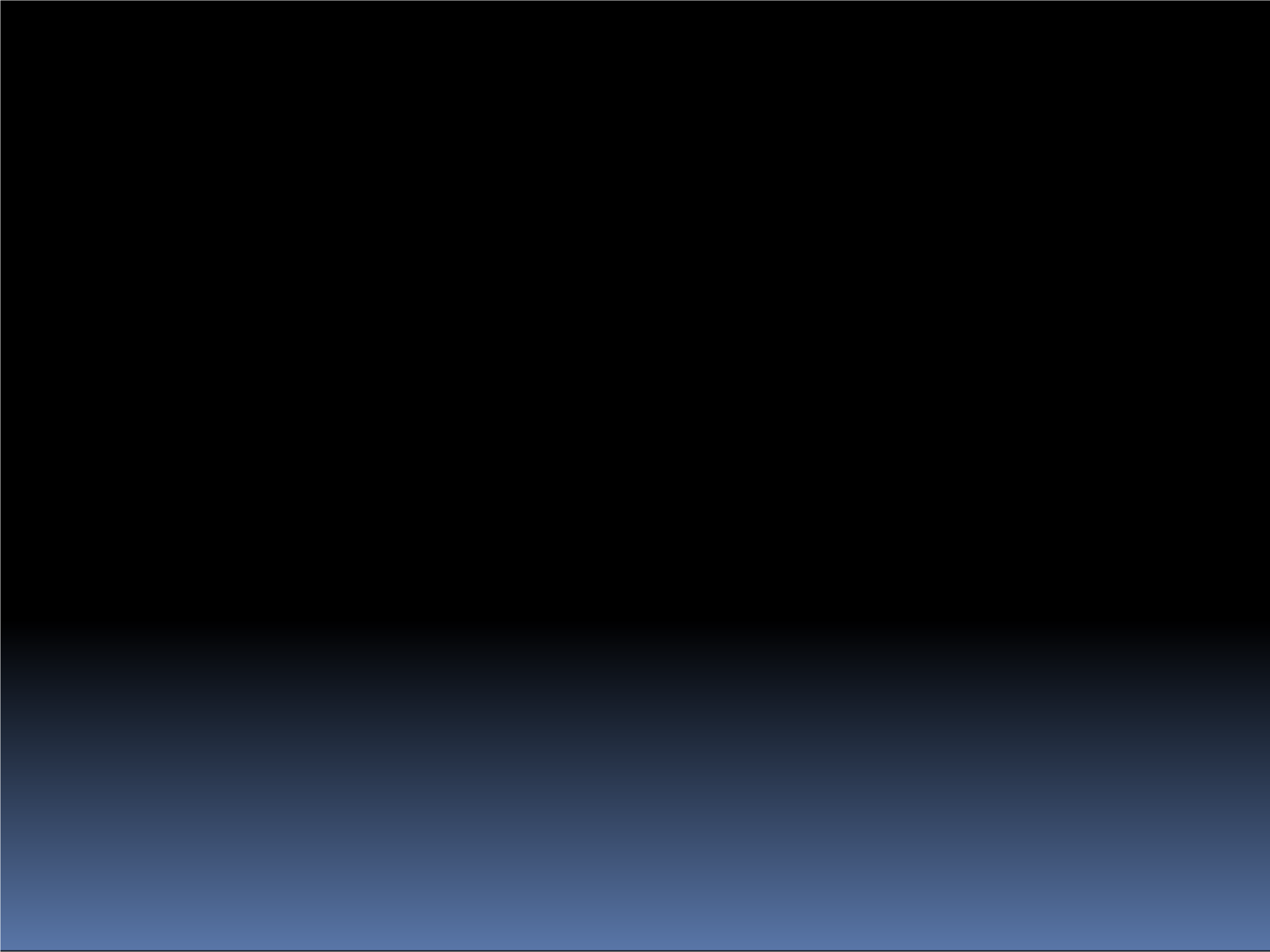 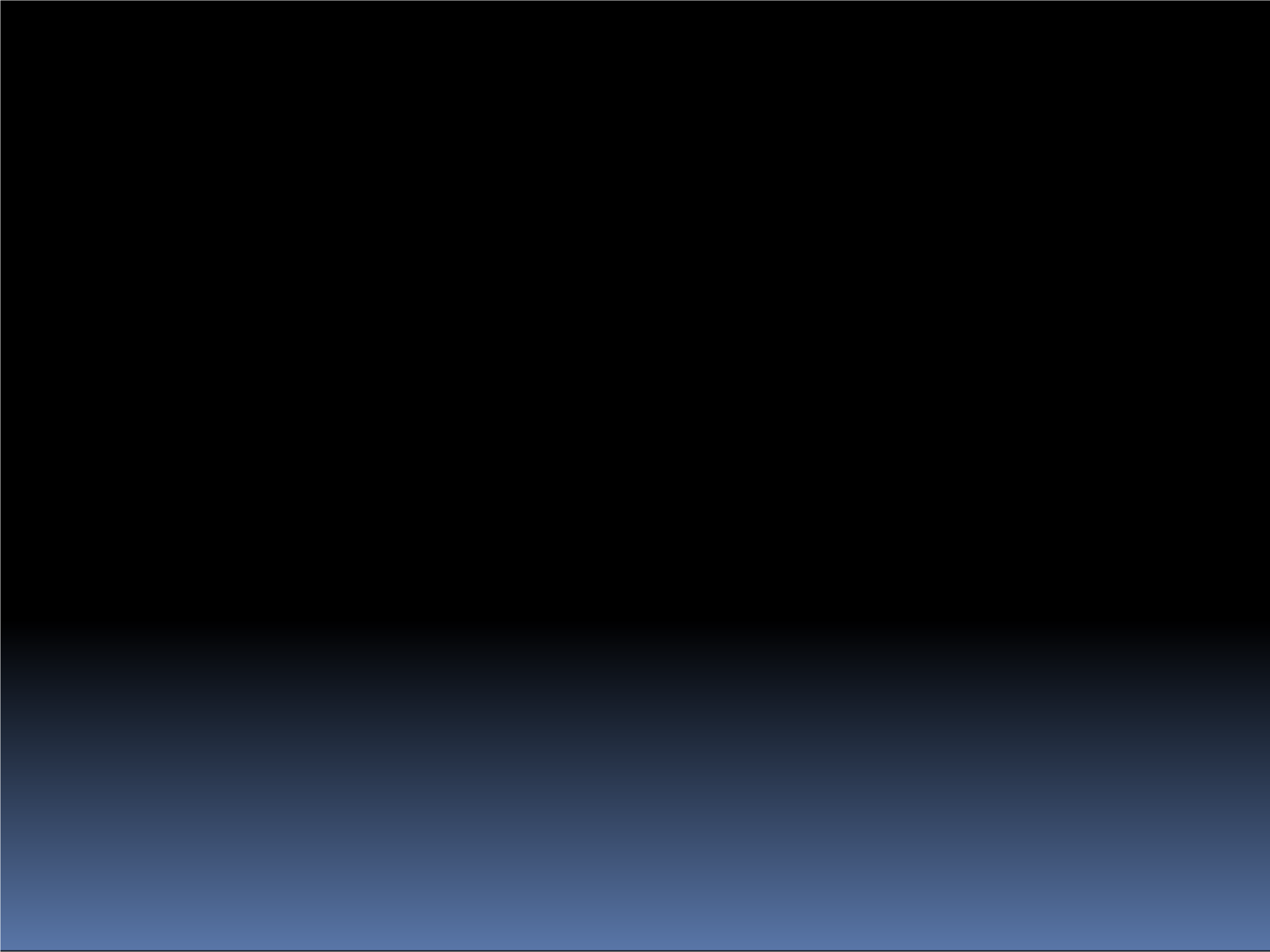 12En	lo	poèma	«	Lo	Pont	de	Pitres	»,	l’Isidore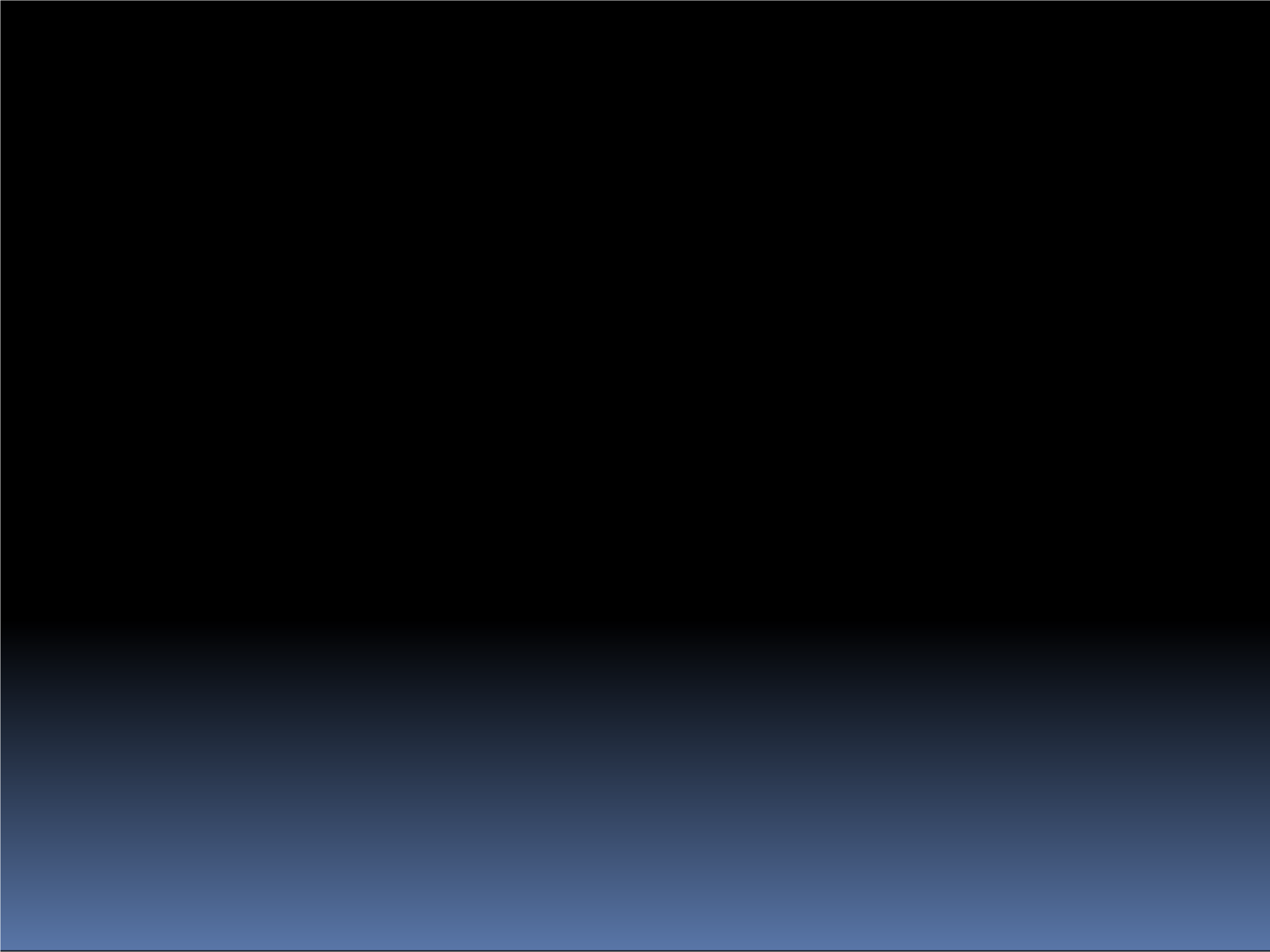 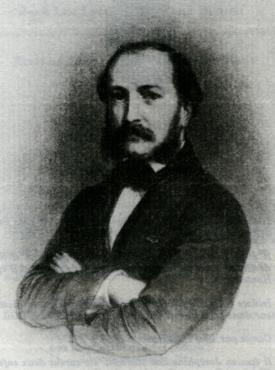 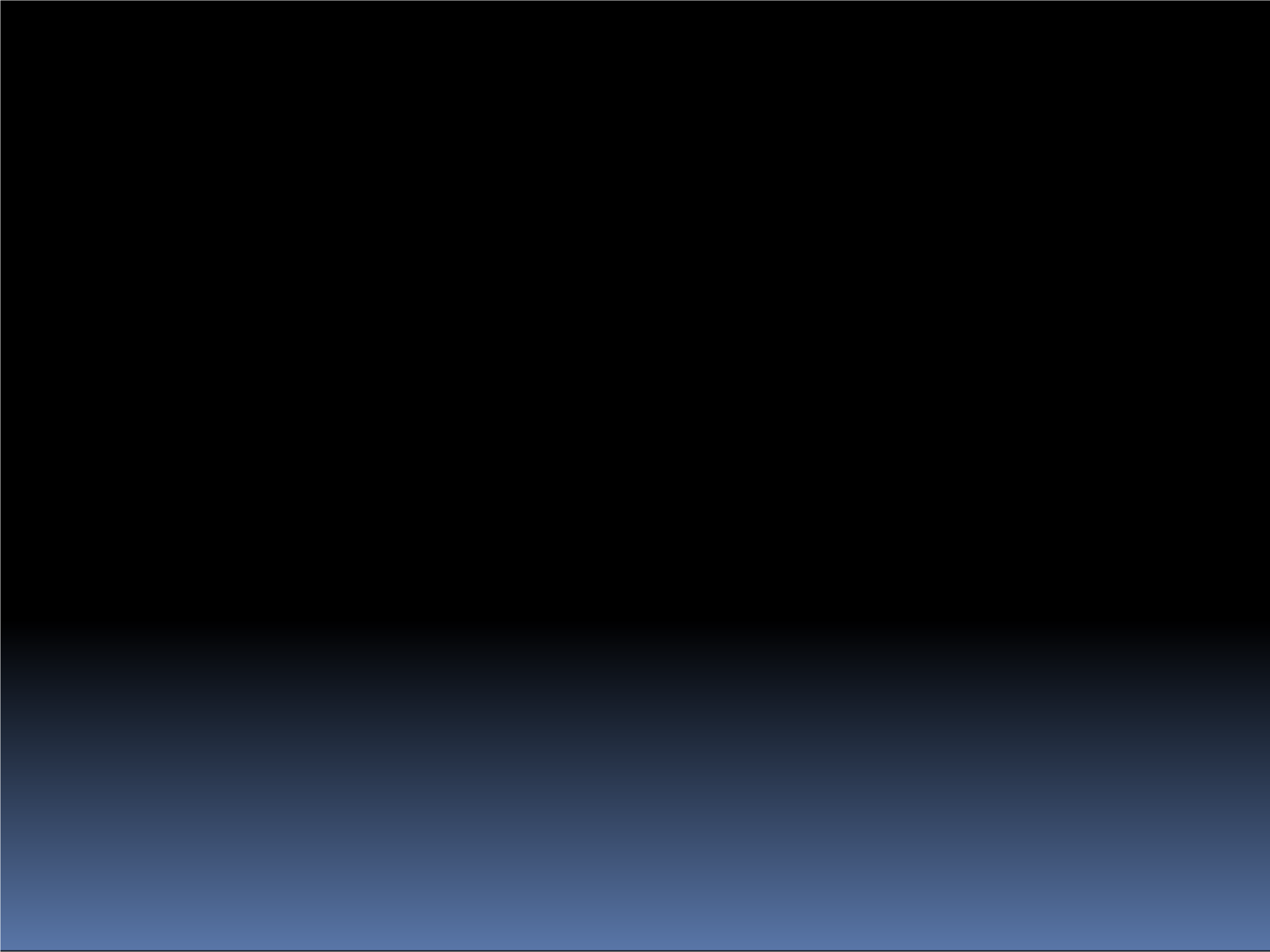 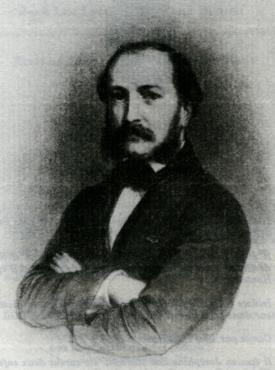 Salles que descriu las mercanderias qui passavan per dessús e per devath d’aqueth pont, bastit en 1888 sus Ador tà ligar Sent- Laurenç-de-Gòssa e Urt :« Be n’a vist passar de bèths bròs : Pins de Maremne, indon de Gòssa, Hens de Guíshe, gema d’Igòs,  sau de Briscós, vins de Shalòssa ! »Lo portrèit de l’Isidore Salles13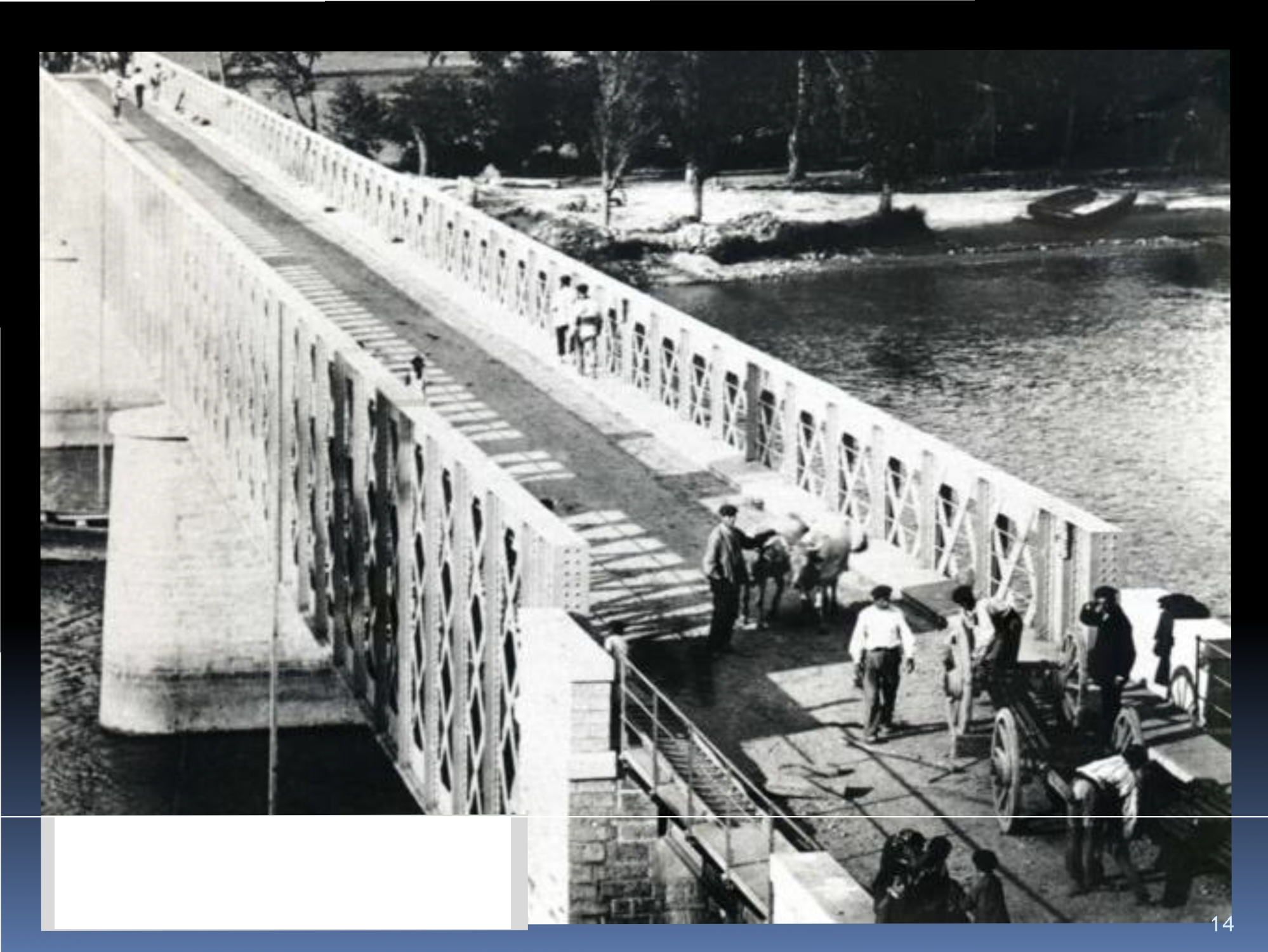 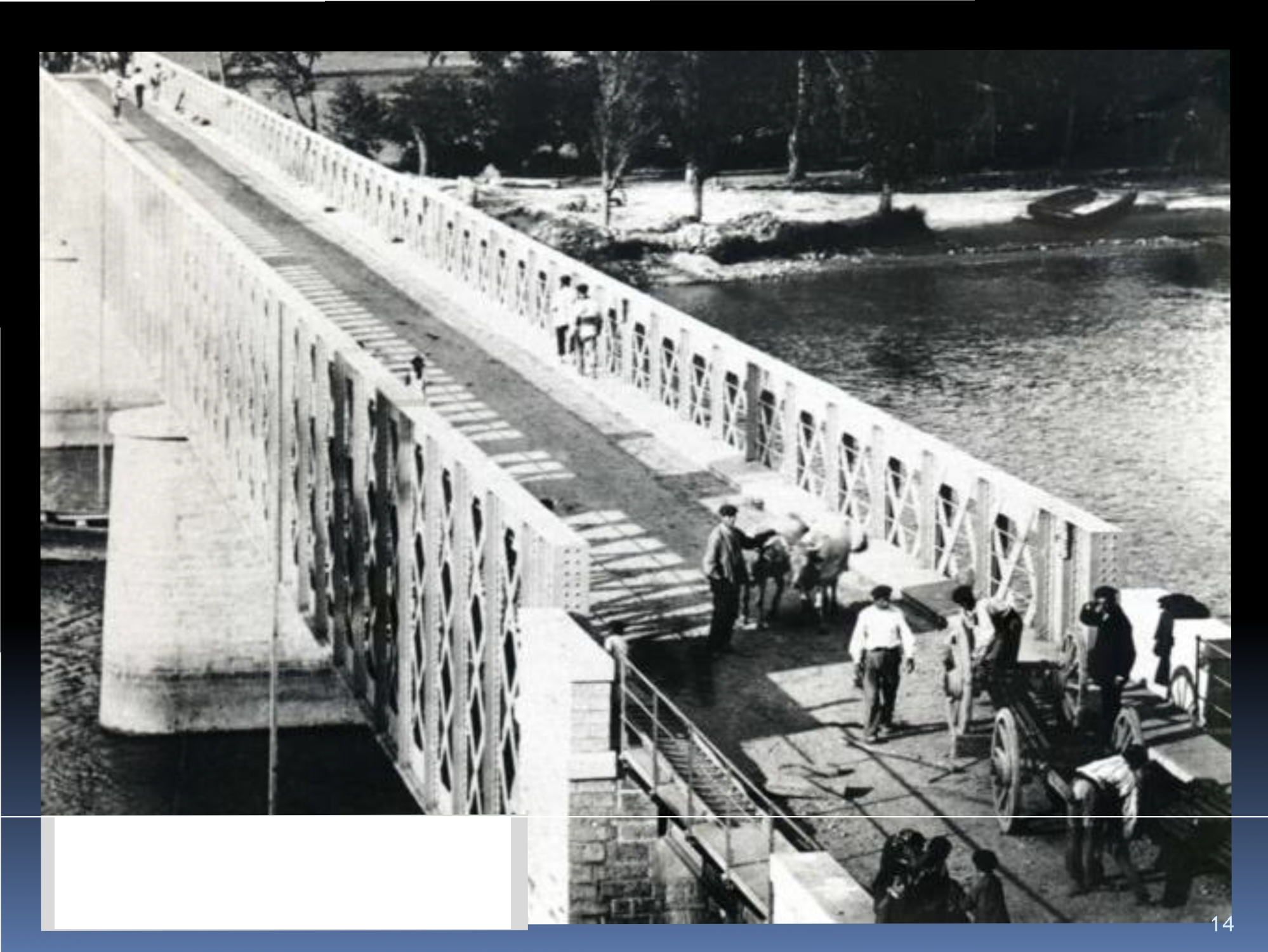 Lo pont de Pitres a Urt de cap a 1900Pr’amor, produits de la gema, bòis, lenha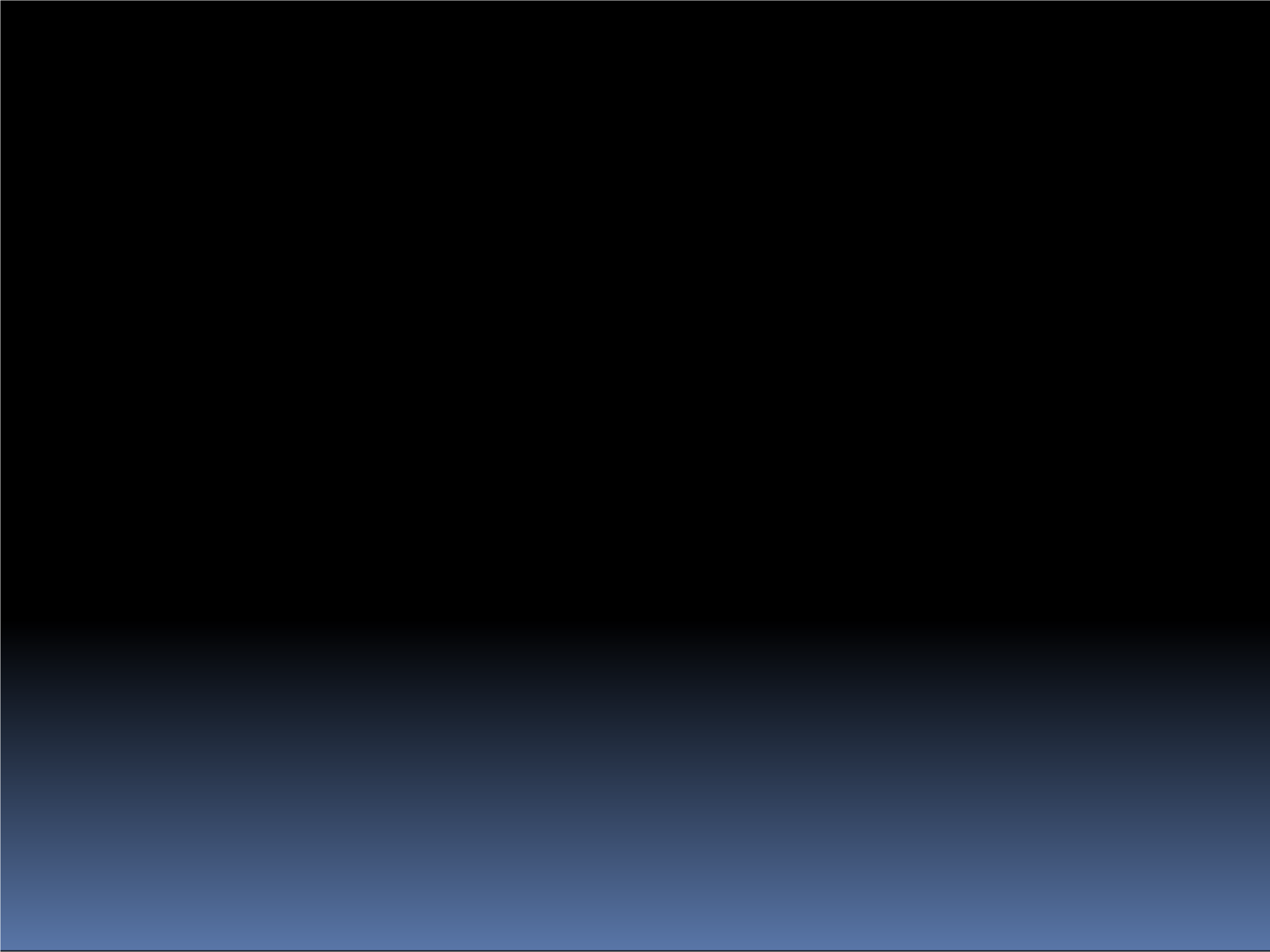 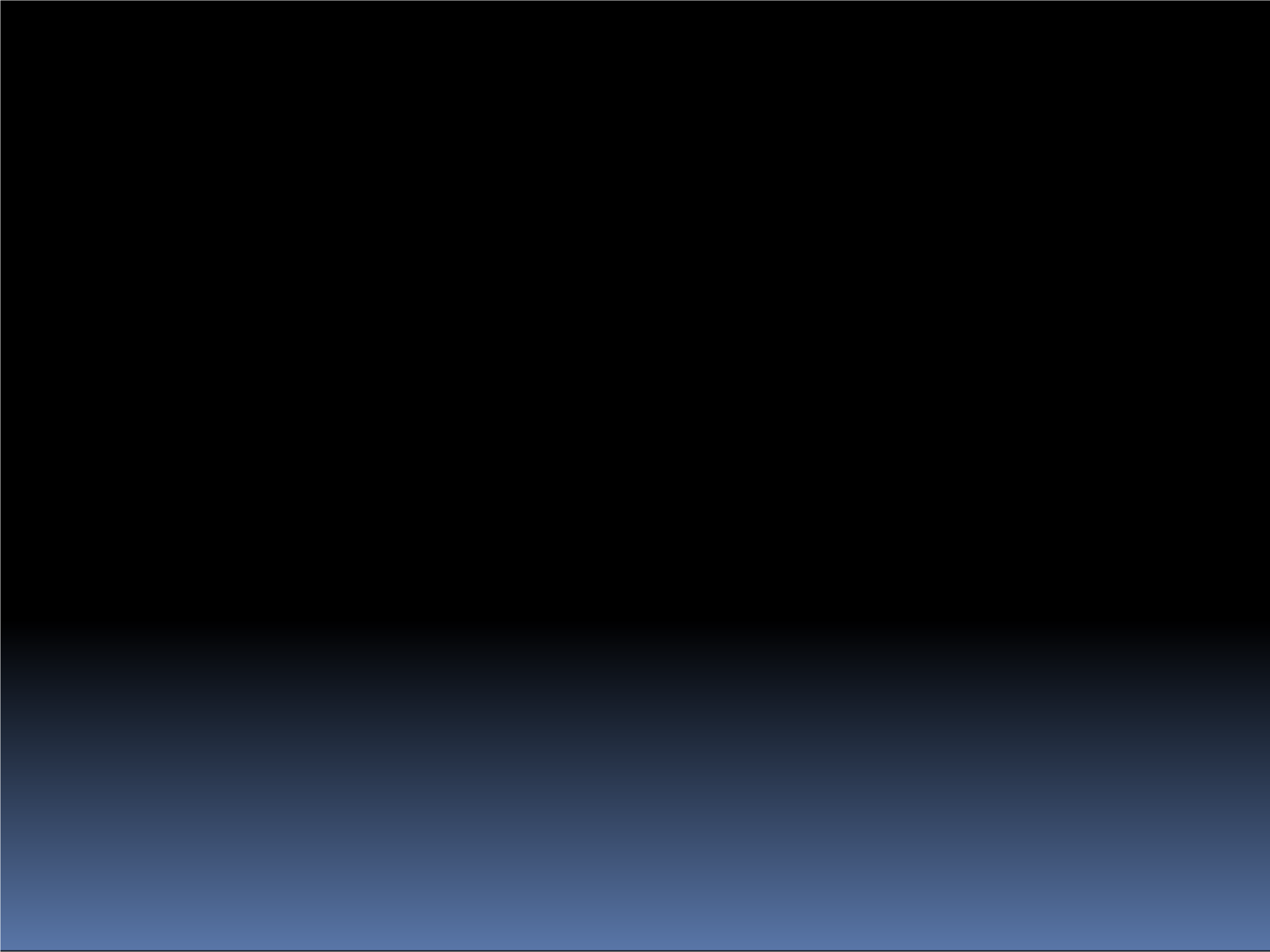 e husta, vins, mes tanben grans e cerealas, mineraus e pèiras de construccion, que son de tots temps estats la màger part deus cargaments embarcats o desbarcats sus las calas deus pòrts deu Mont, de Mugron,de Pèirahorada, de Lana, de Guíshe e de Bidàishe, d’Ustarits e de Baiona.Qu’èra deu pòrt deu Mont que hasèn partir grans e cerealas (blat, hroment, milhòc, civada), e que hasèn pujar la sau dinc a lahòra.15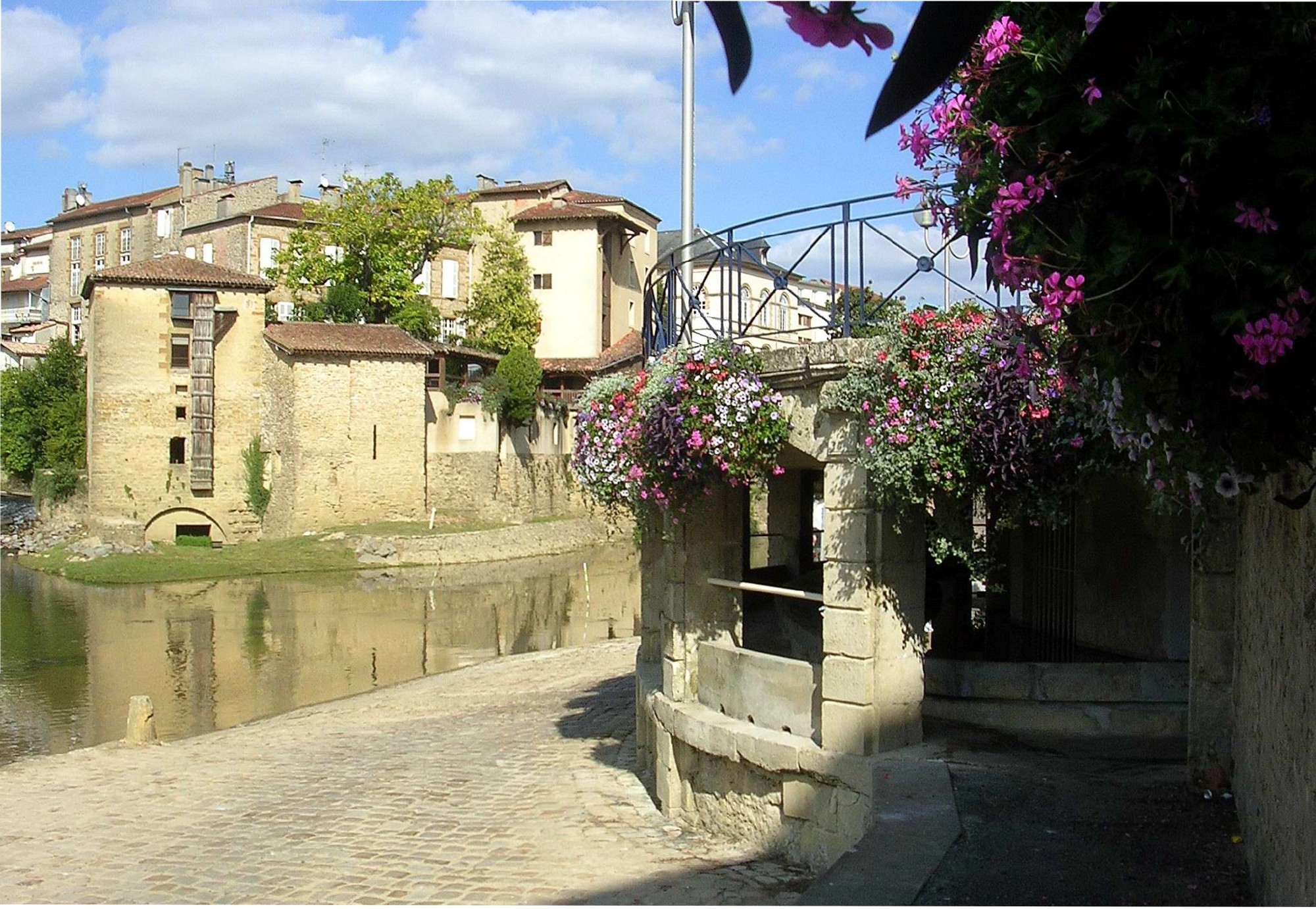 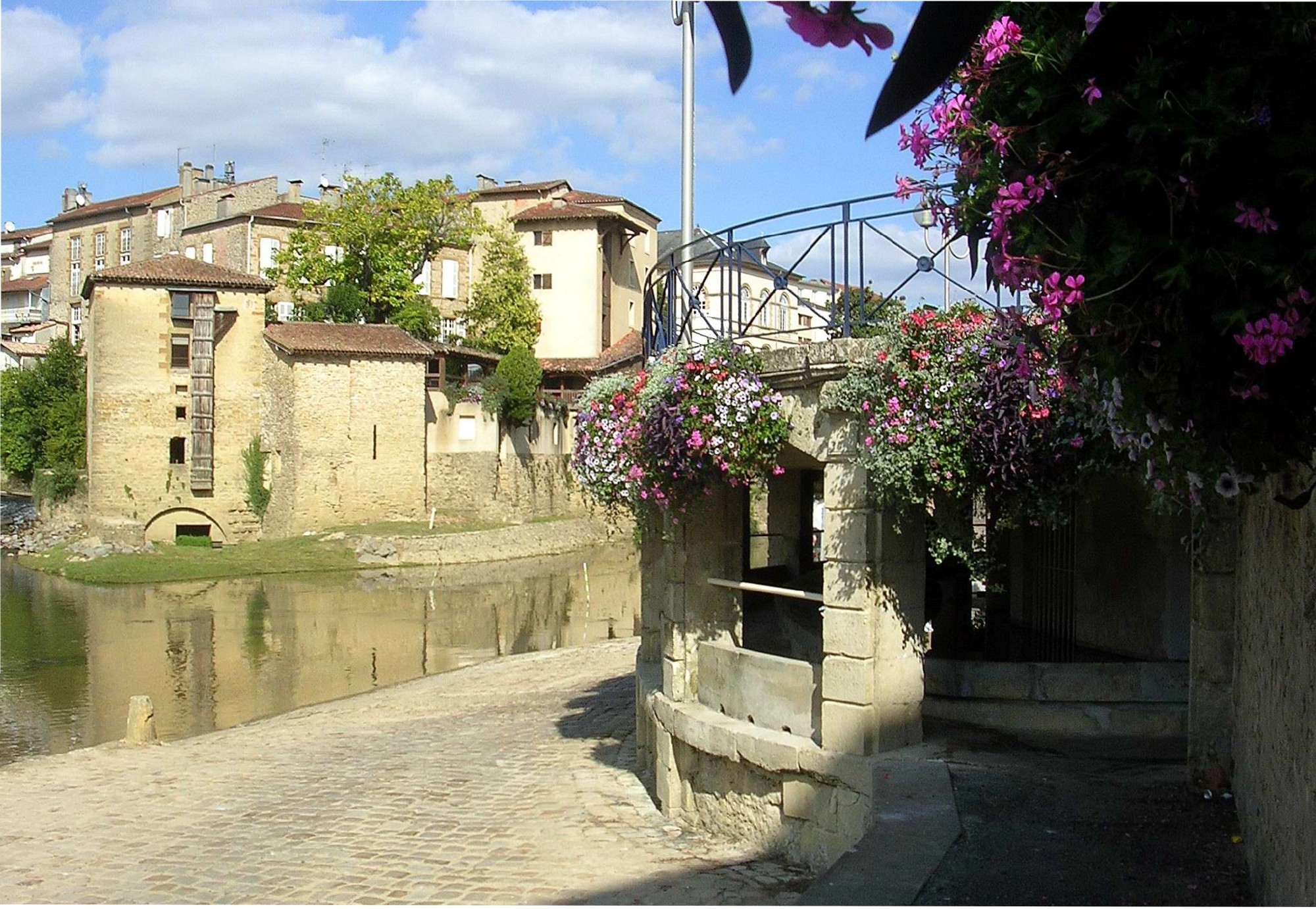 La cala deu Lavader, au Mont,suu cantèr de Midosa.En los pòrts de Sent-Sever, de Mugron e deHins,	qu’embarcavan	los	vins	de	Shalòssa	e	de Tursan, e l’aiga de vita (armanhac).Ad Acs, cada setmana, mei de sheis cents bròs que portavan grans, gema, potèus de minas, lenha e husta de casse, vins.Saubussa qu’èra lo pòrt especializat tà embarcar los produits de la gema deu   Maransin   (arrosia,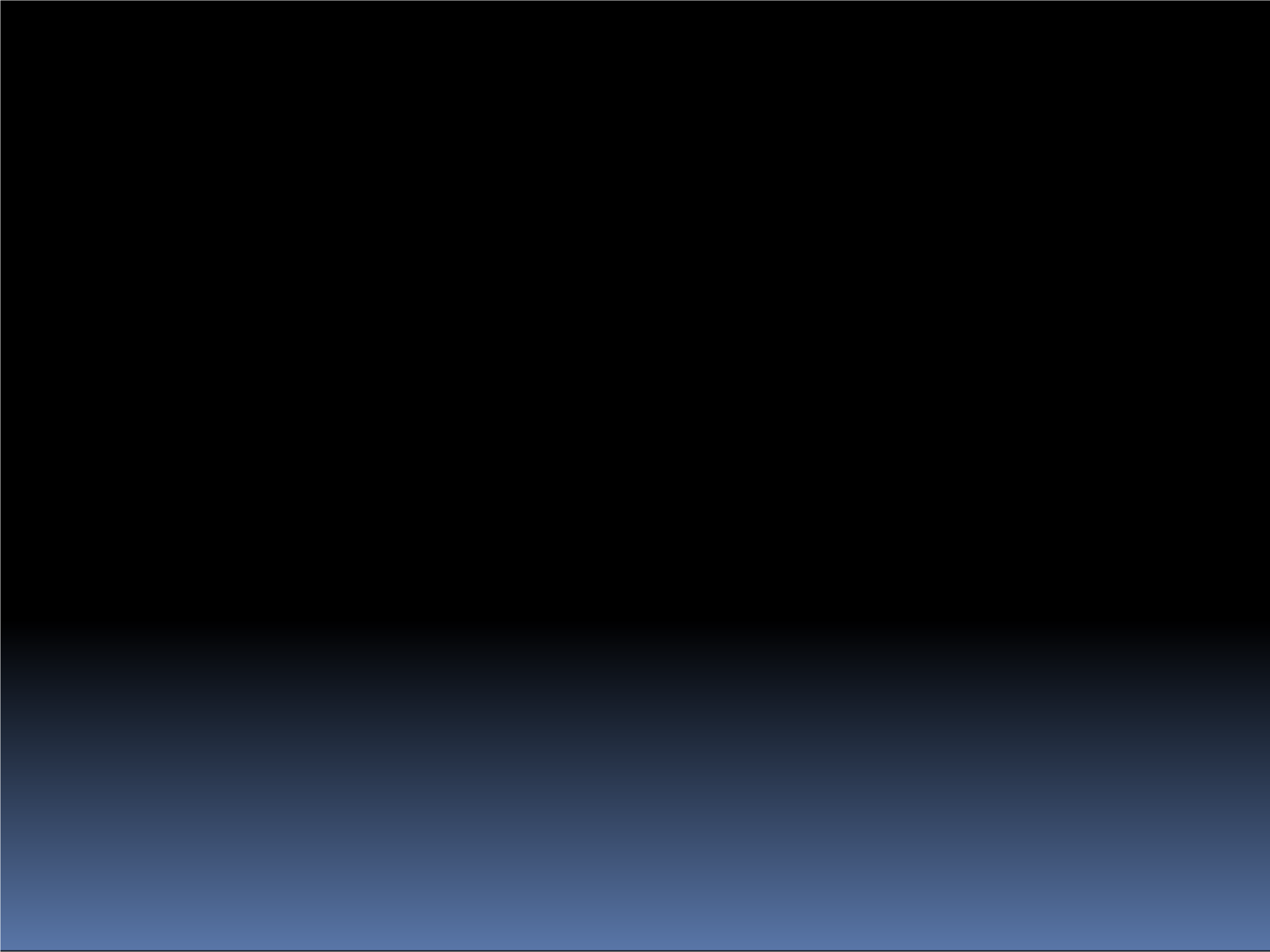 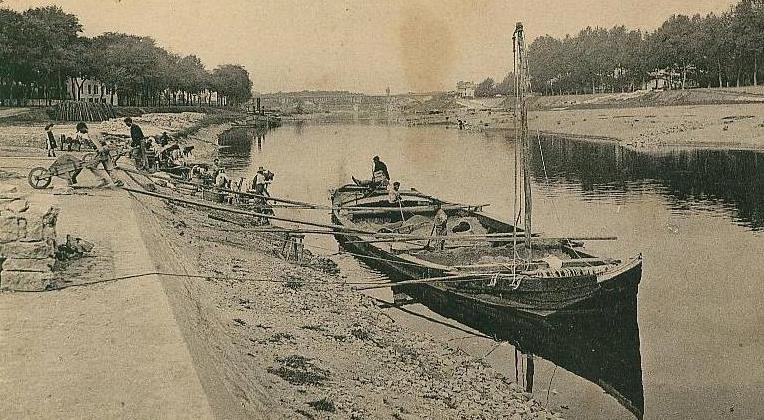 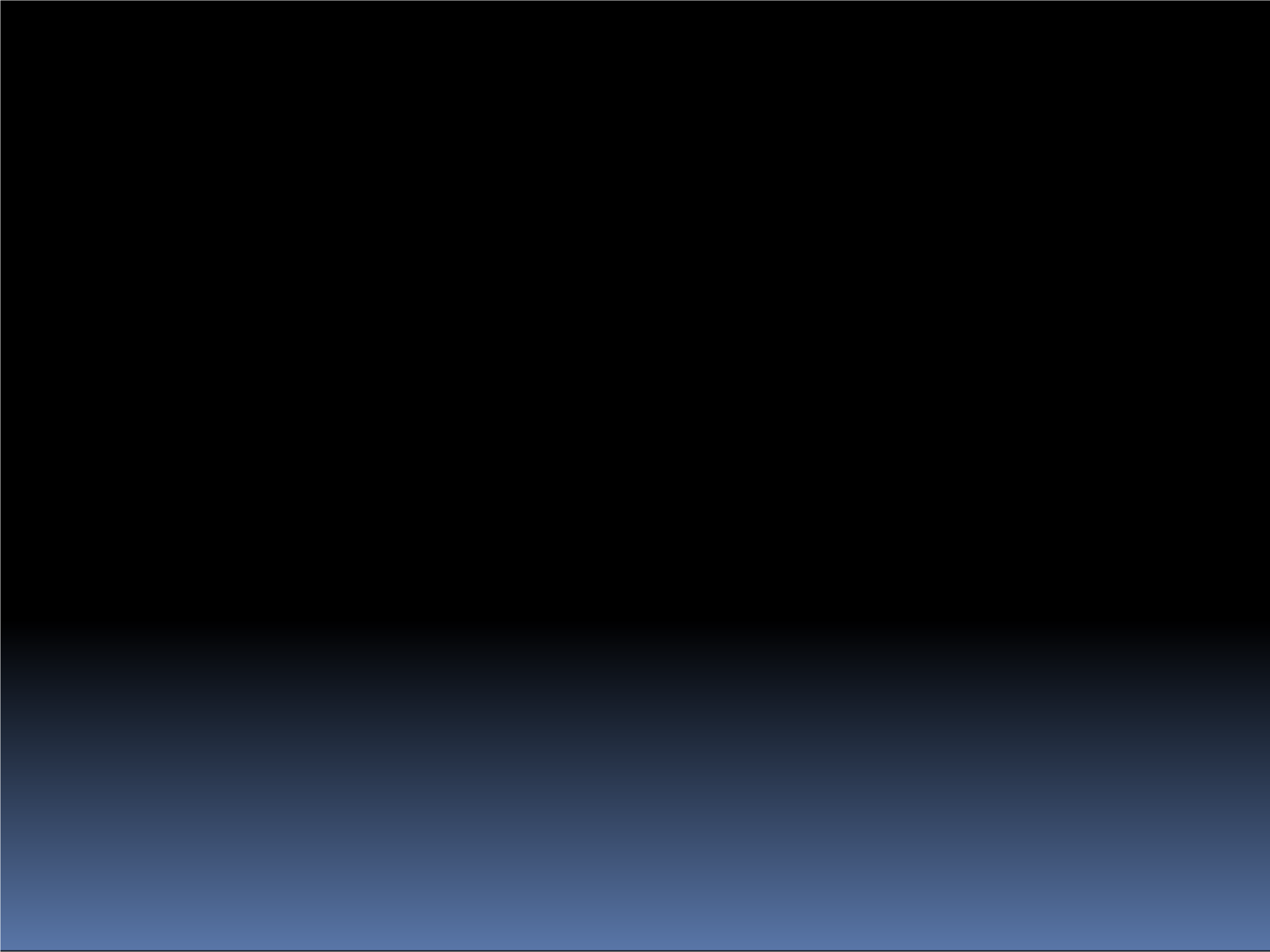 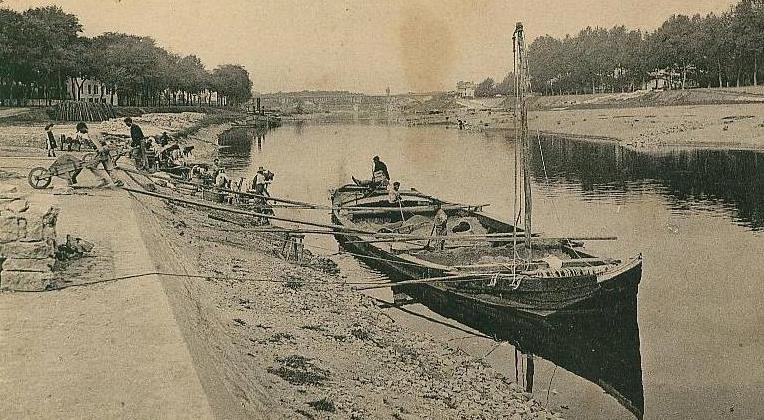 Lo pòrt d’Acs d’auts còpsbrea, òli de terebentina).17 	Lo pòrt de Lana bèth temps a… 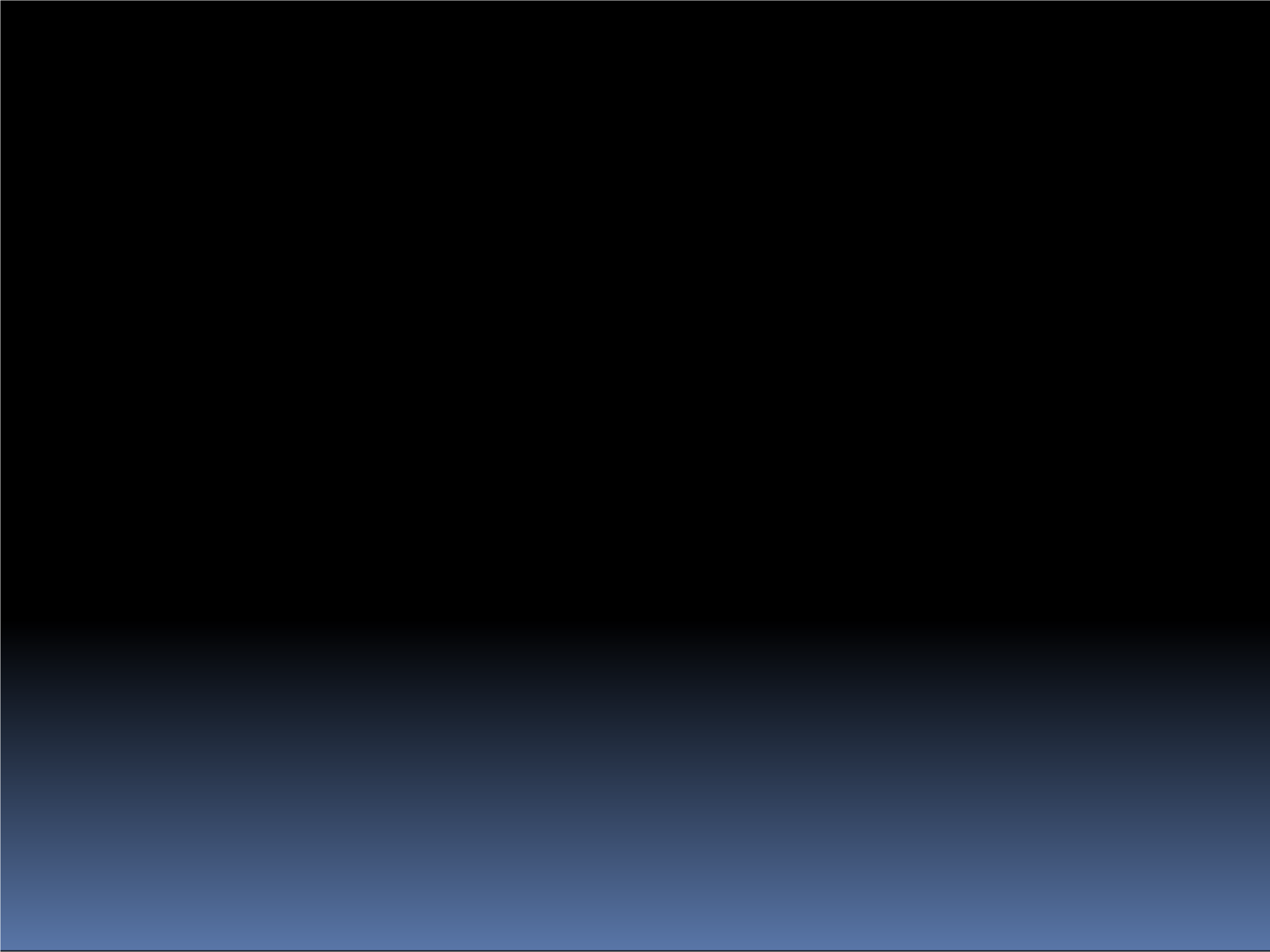 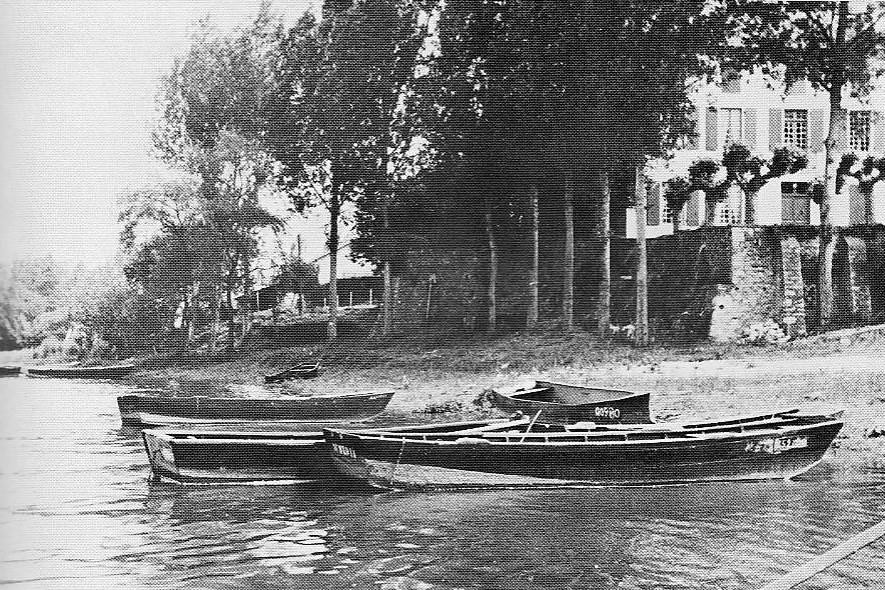 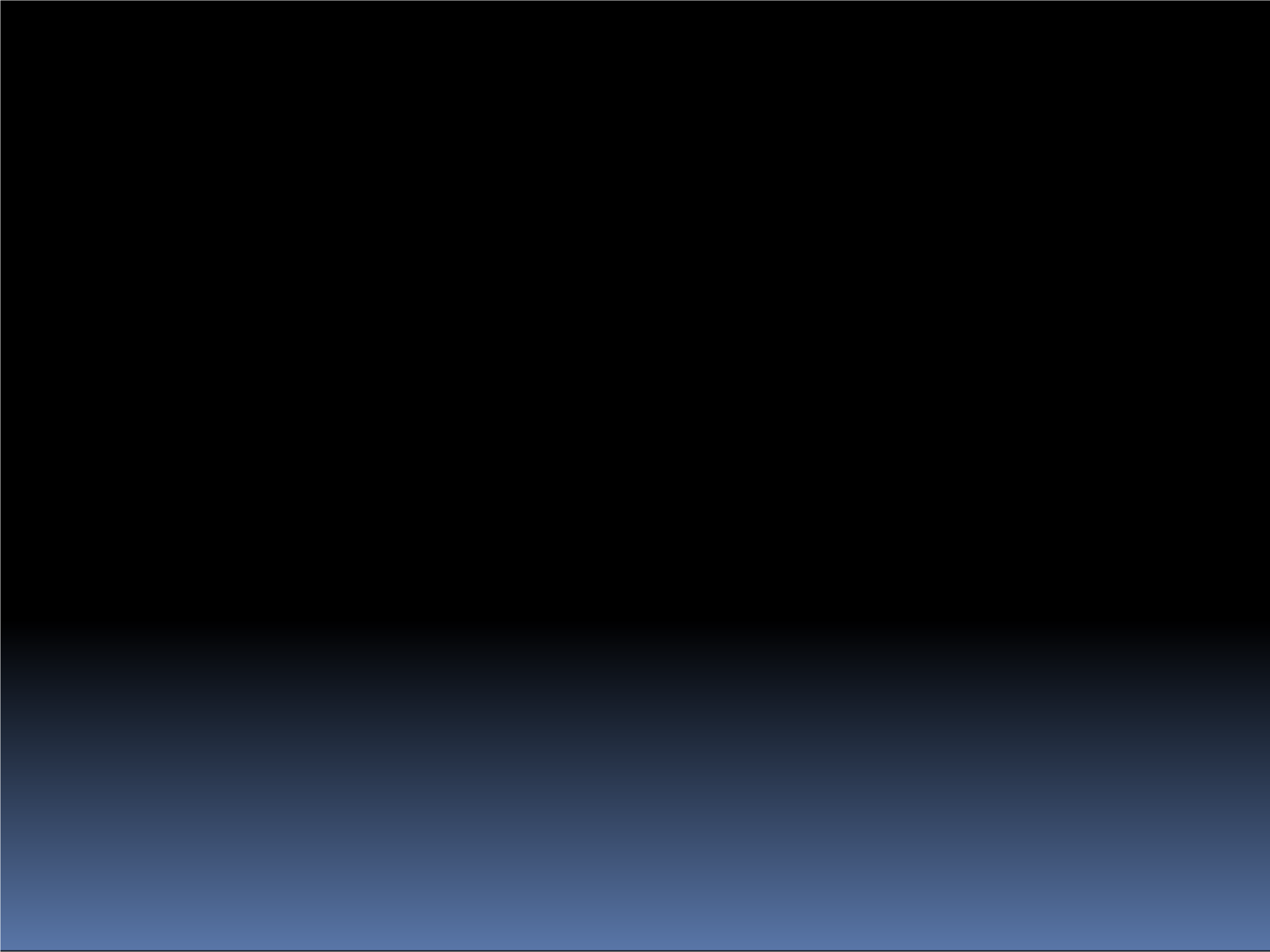 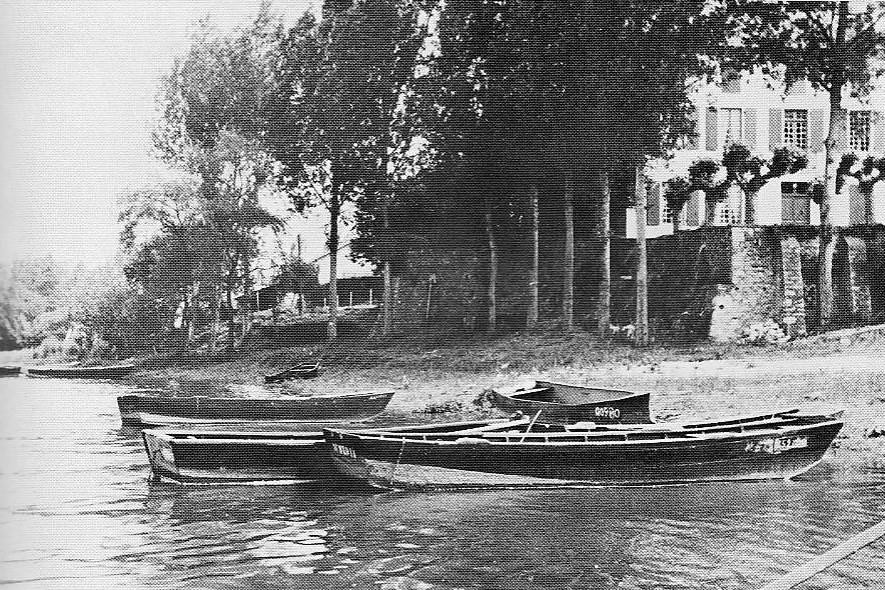 18De	Pèirahorada,	que	mandavan	vins	de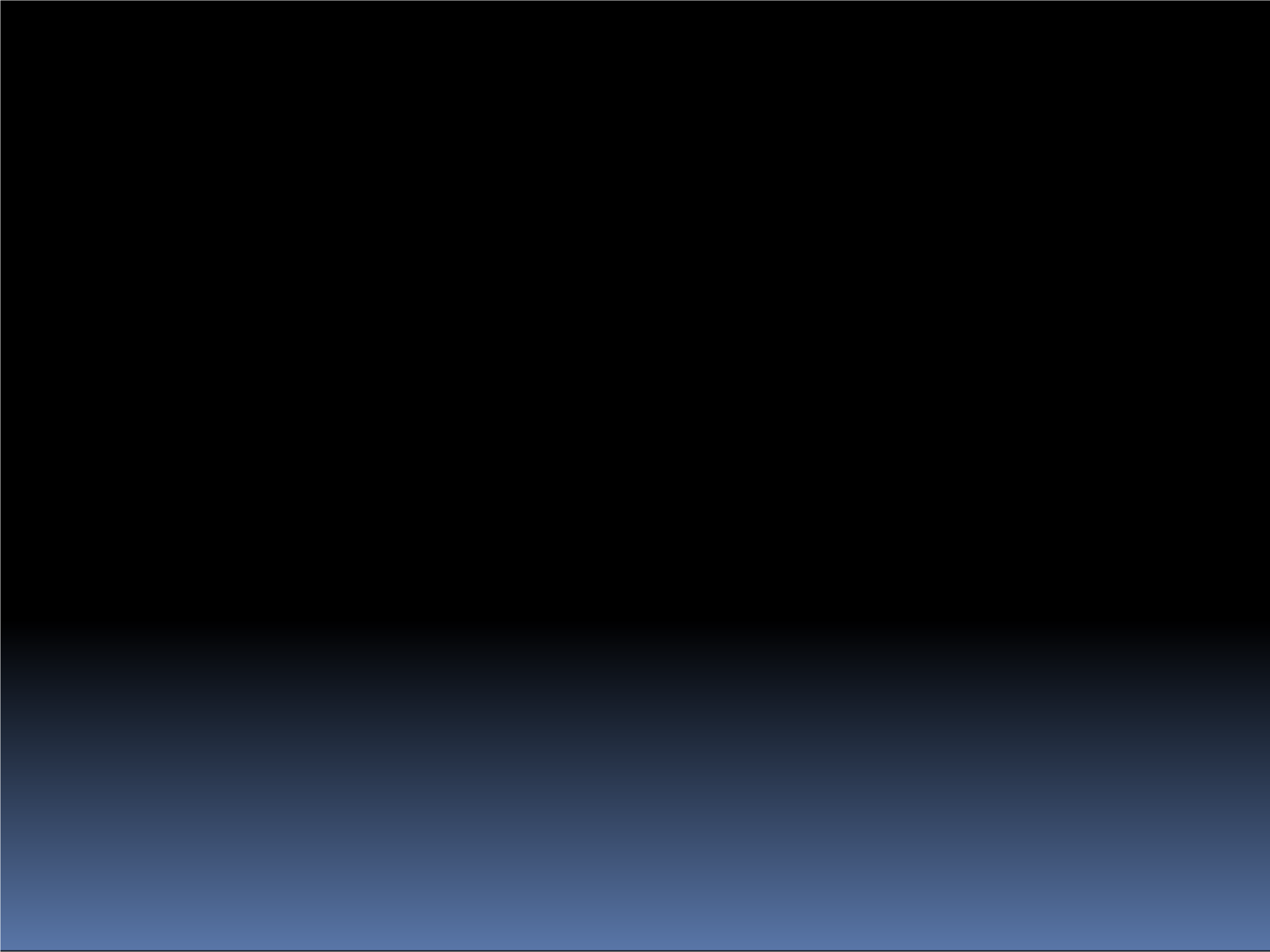 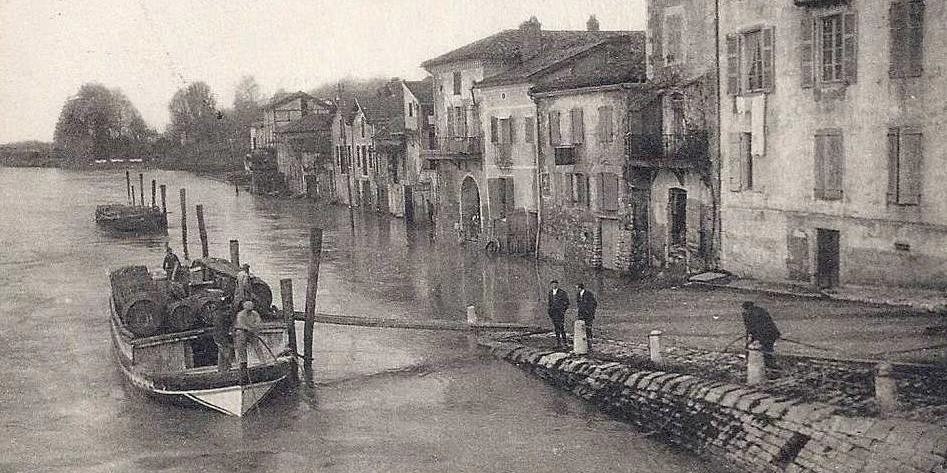 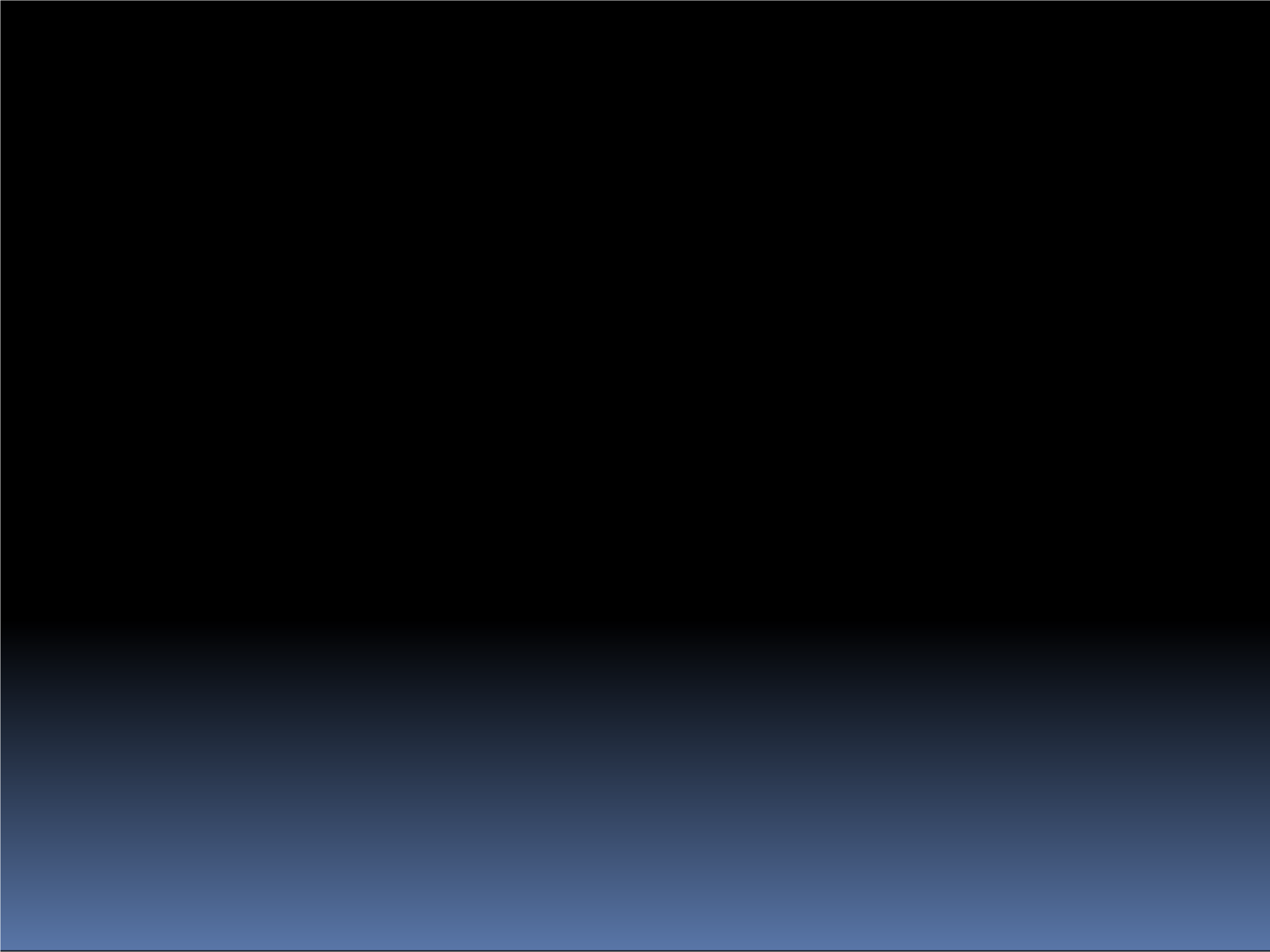 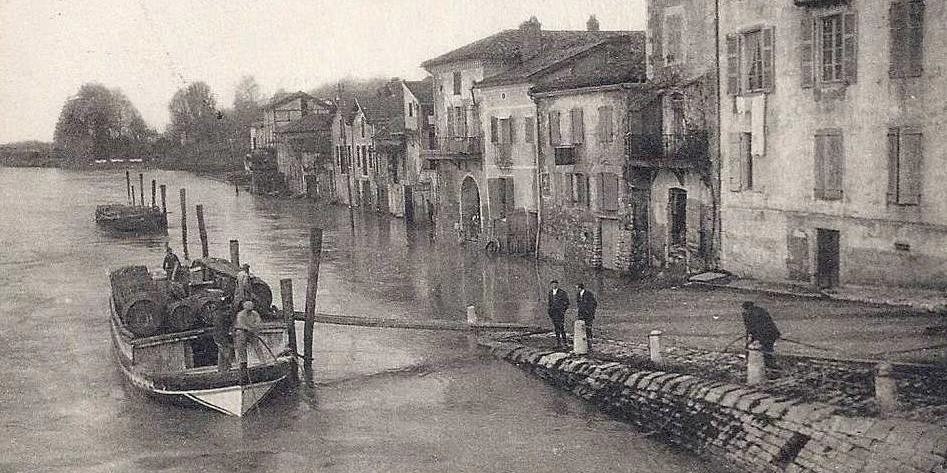 Bearn e husta deus Pireneus (deu camin de la mastadura, en Aussau) tàus obradors navaus de Sent- Laurenç-de-Gòssa e de Baiona.Lo cai deu Ròc, suu gave, a Peirahorada, au parat deu gran aigat deu 27 de noveme de 1928.	19Tà	Urt,	on	Aran	e’s	junta	dab	Ador,	tornatz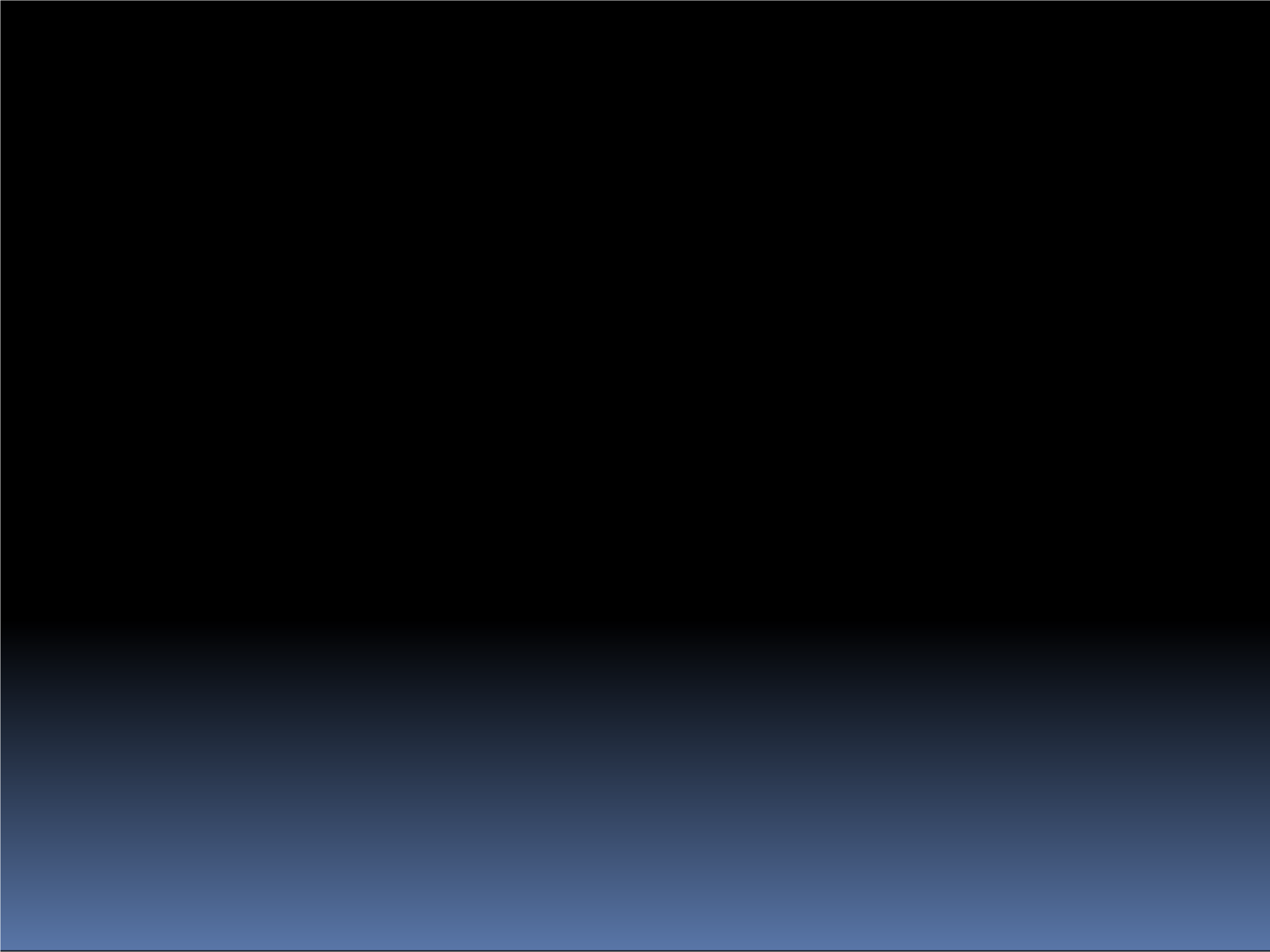 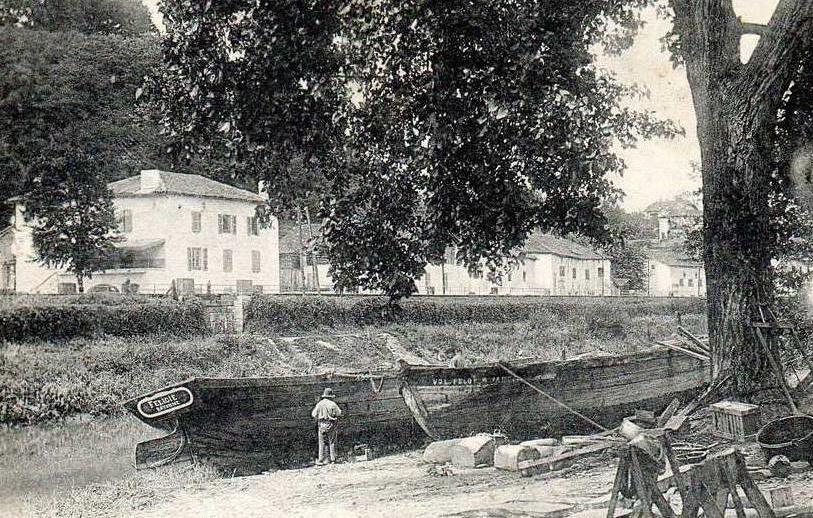 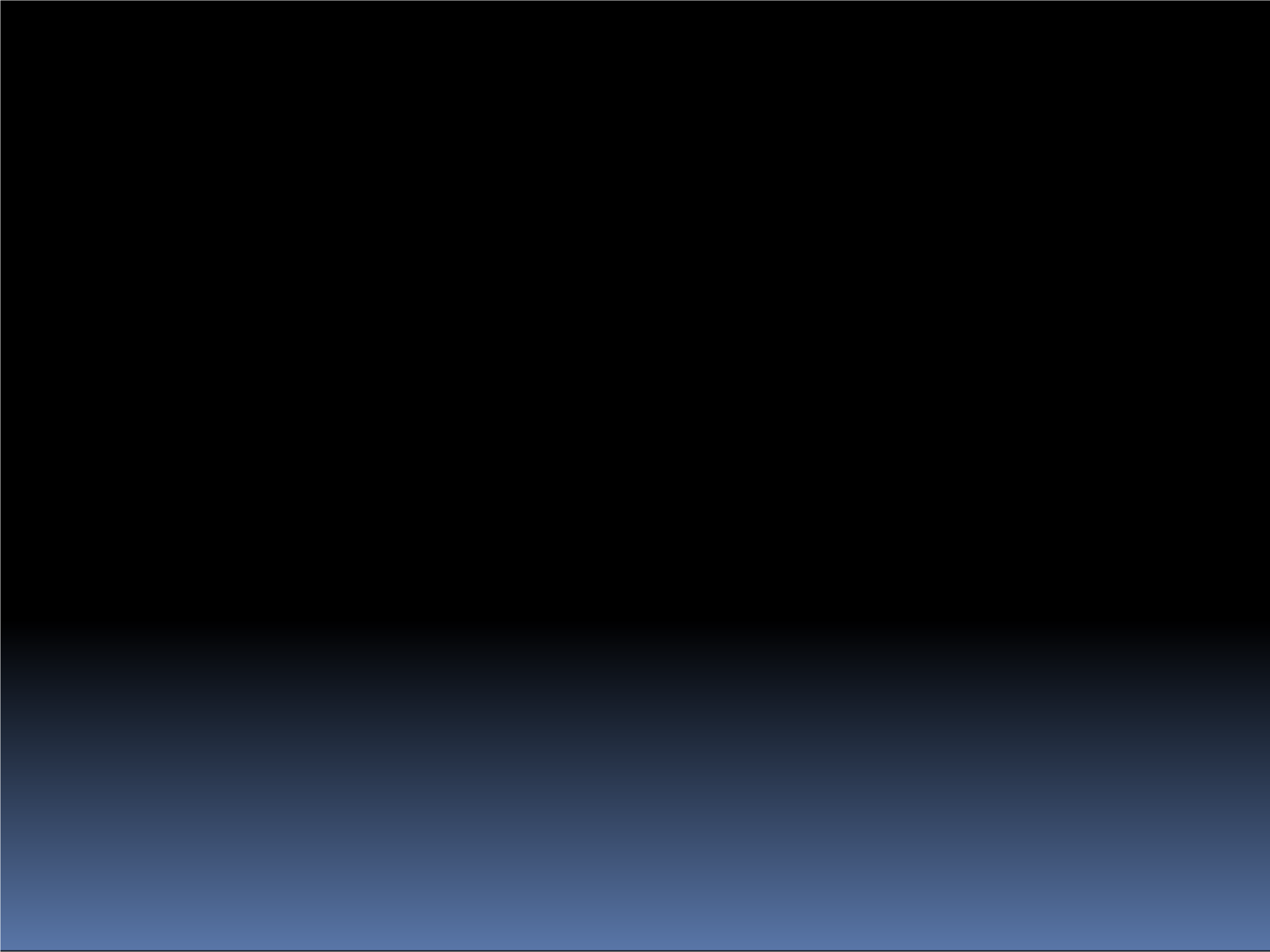 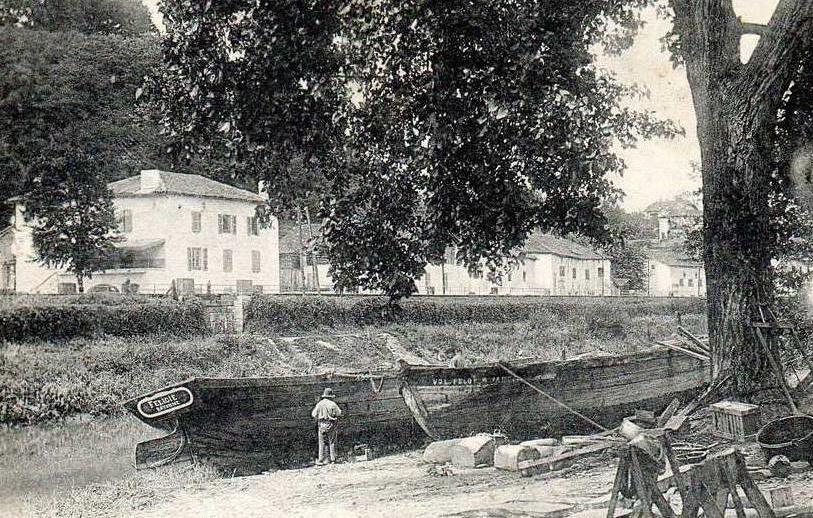 legir lo poèma de l’Isidore Salles, e qu’ac saberatz tot sus çò qui’s transbordava suus vaishèths…A Urt, obrador de reparacion de vaishèths sus Aran.	20Bidàishe	qu’èra	lo	pòrt	de	la	tinha,	la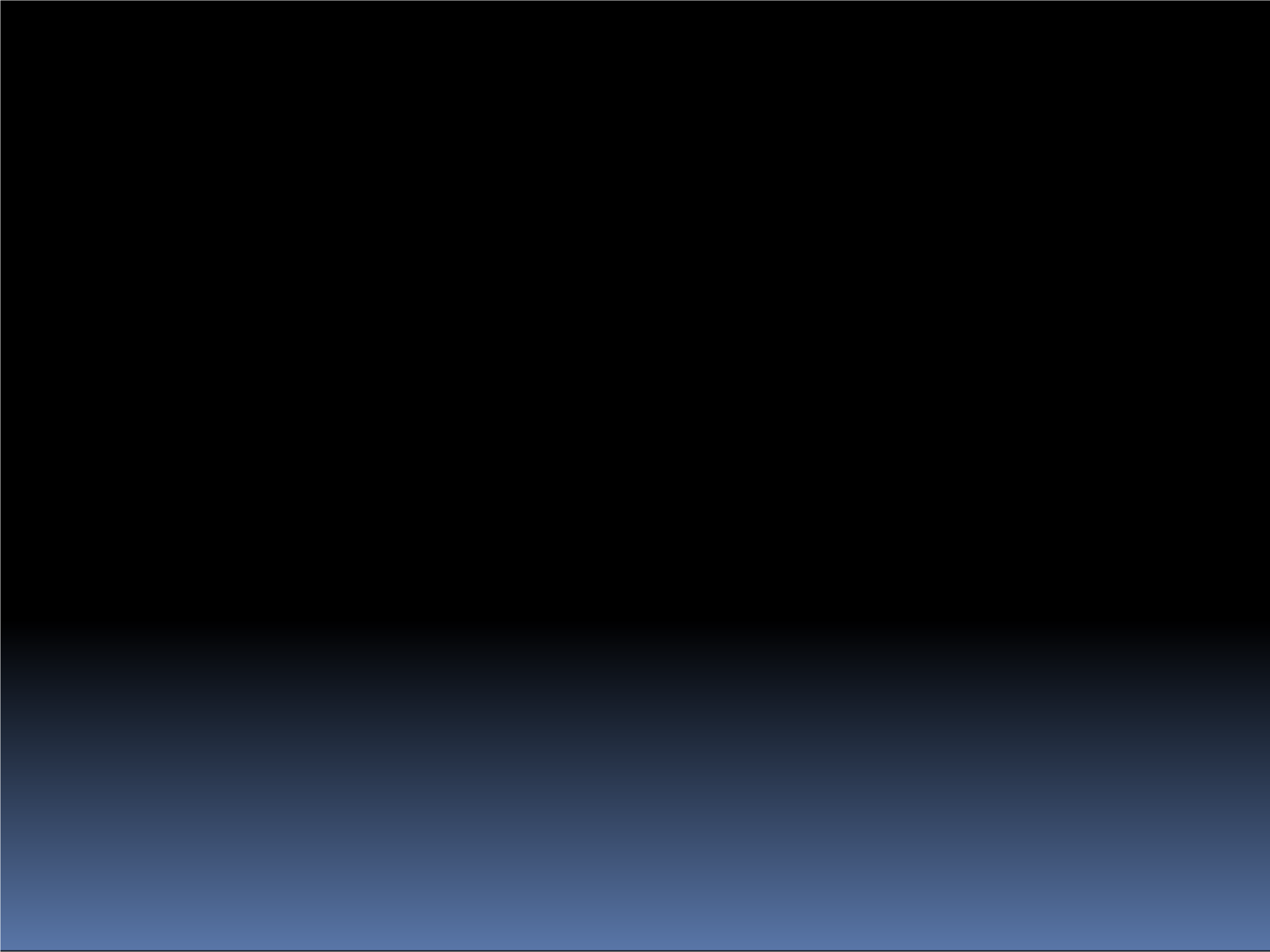 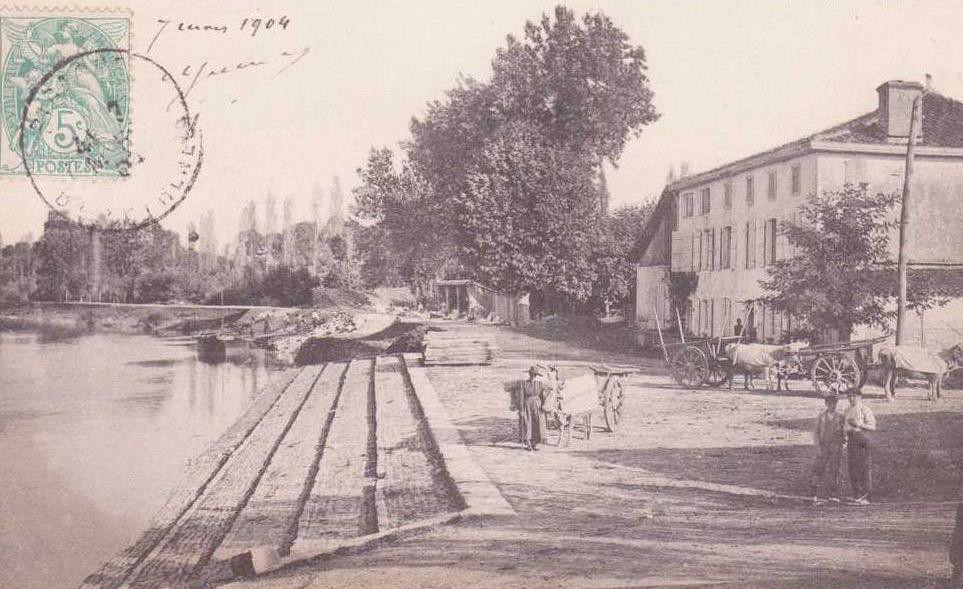 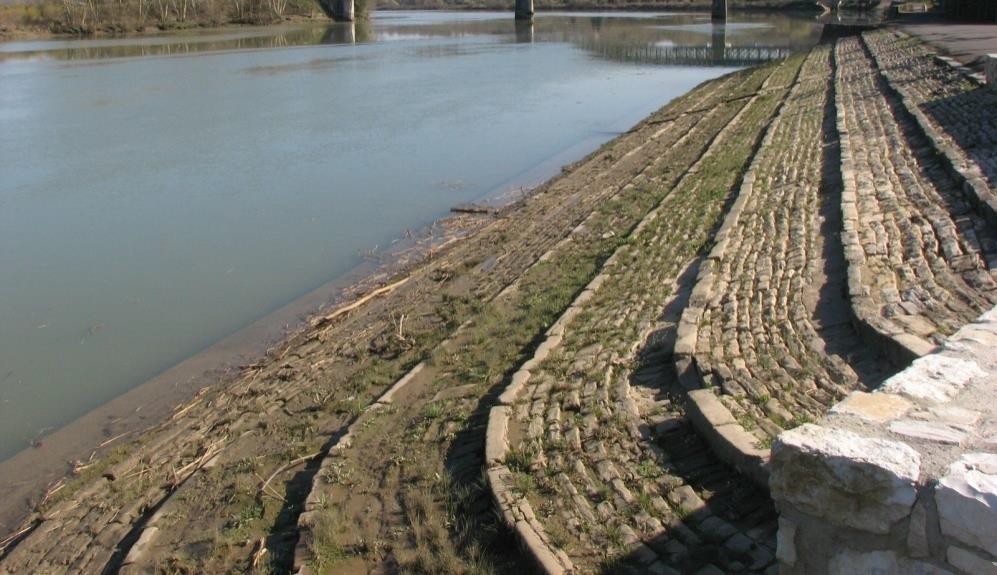 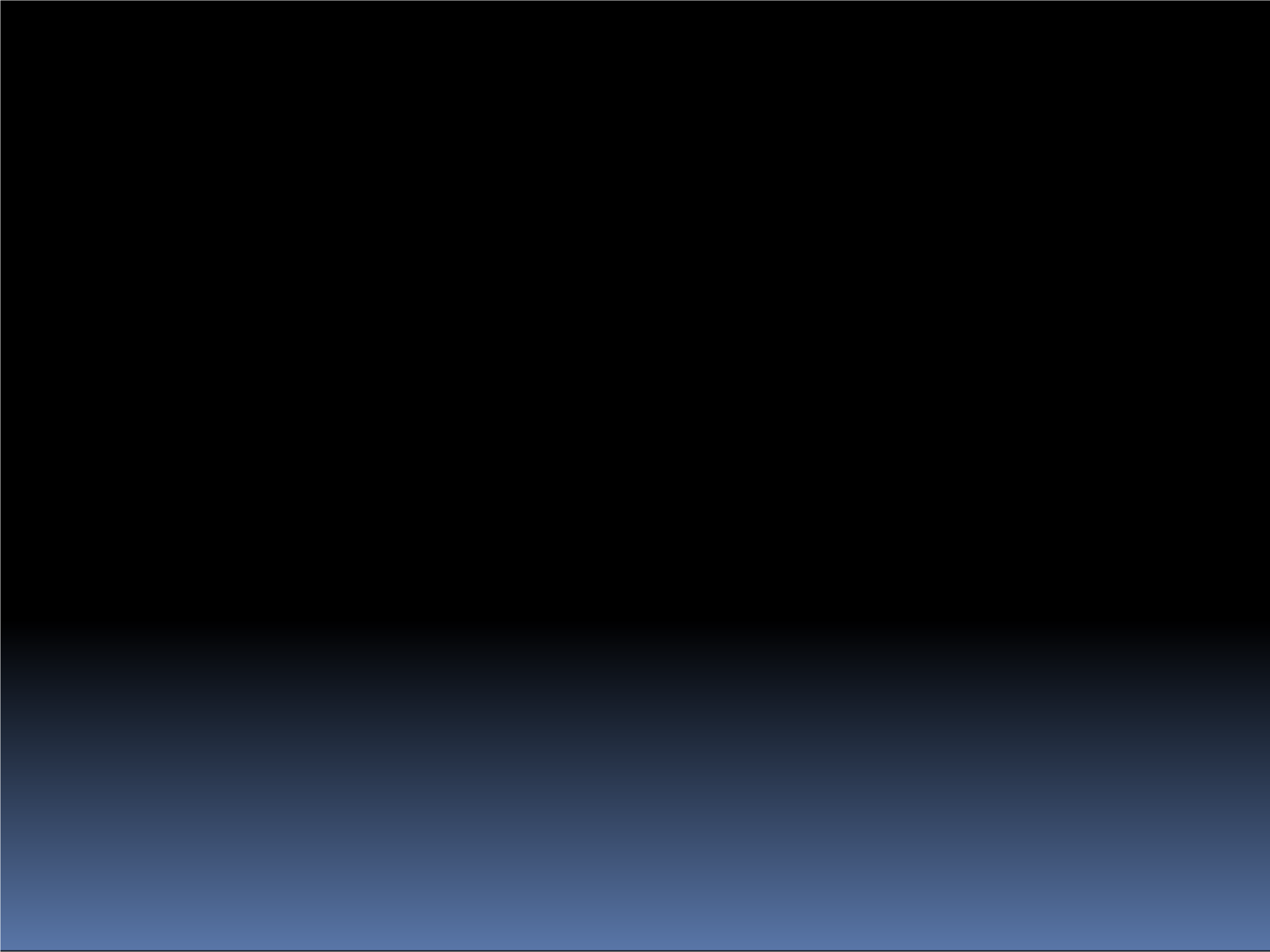 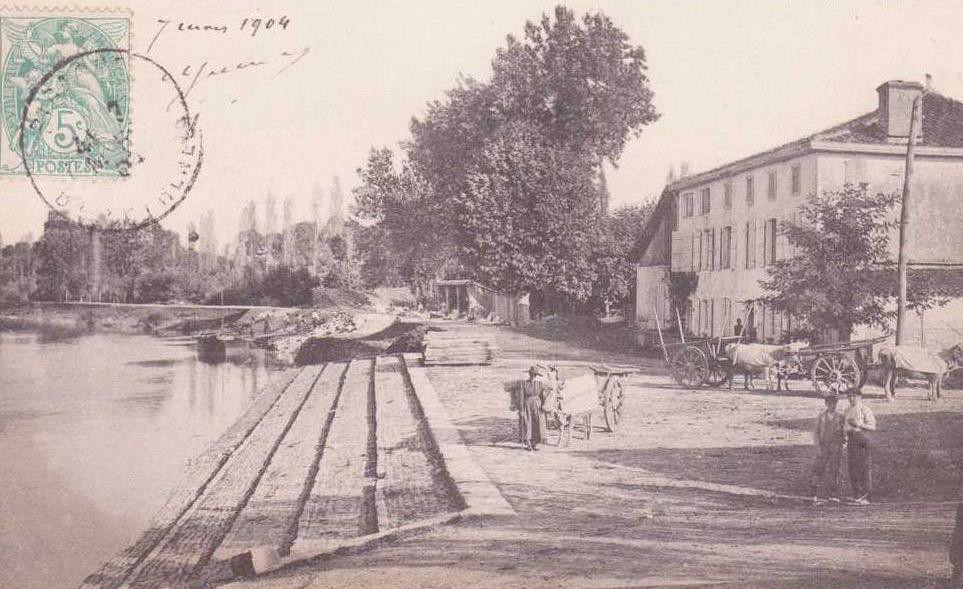 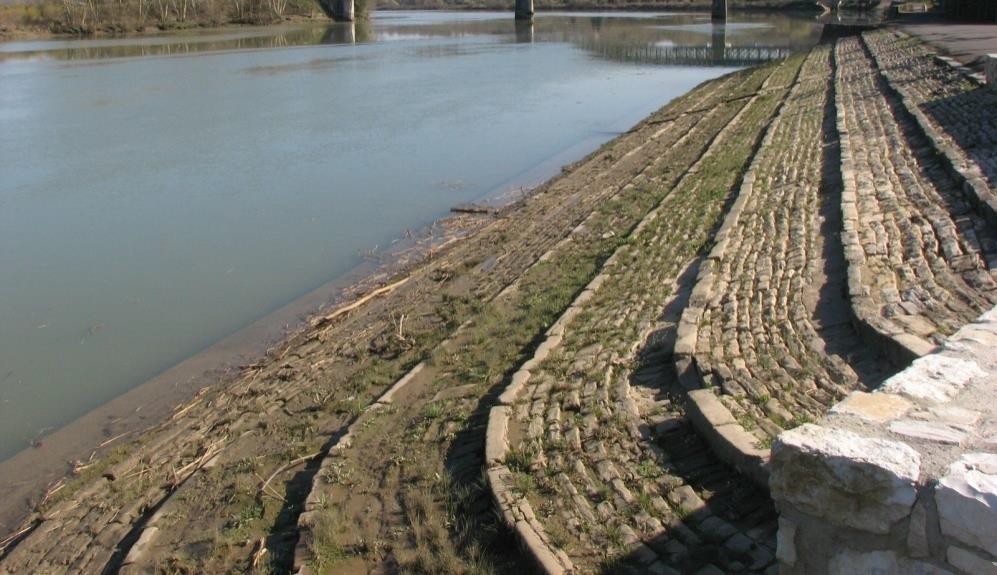 famosa	pèira	venhada	de	negre	qui	a	servit	abastir tant e tan d’ostaus deu Baish-Ador.Lo pòrt de Bidàisheen 1904…… e lo pòrt d’Urtau jorn de uei.©  F. Roques	21Aigamen    (Aqua    Minor),    qui    apèran    uei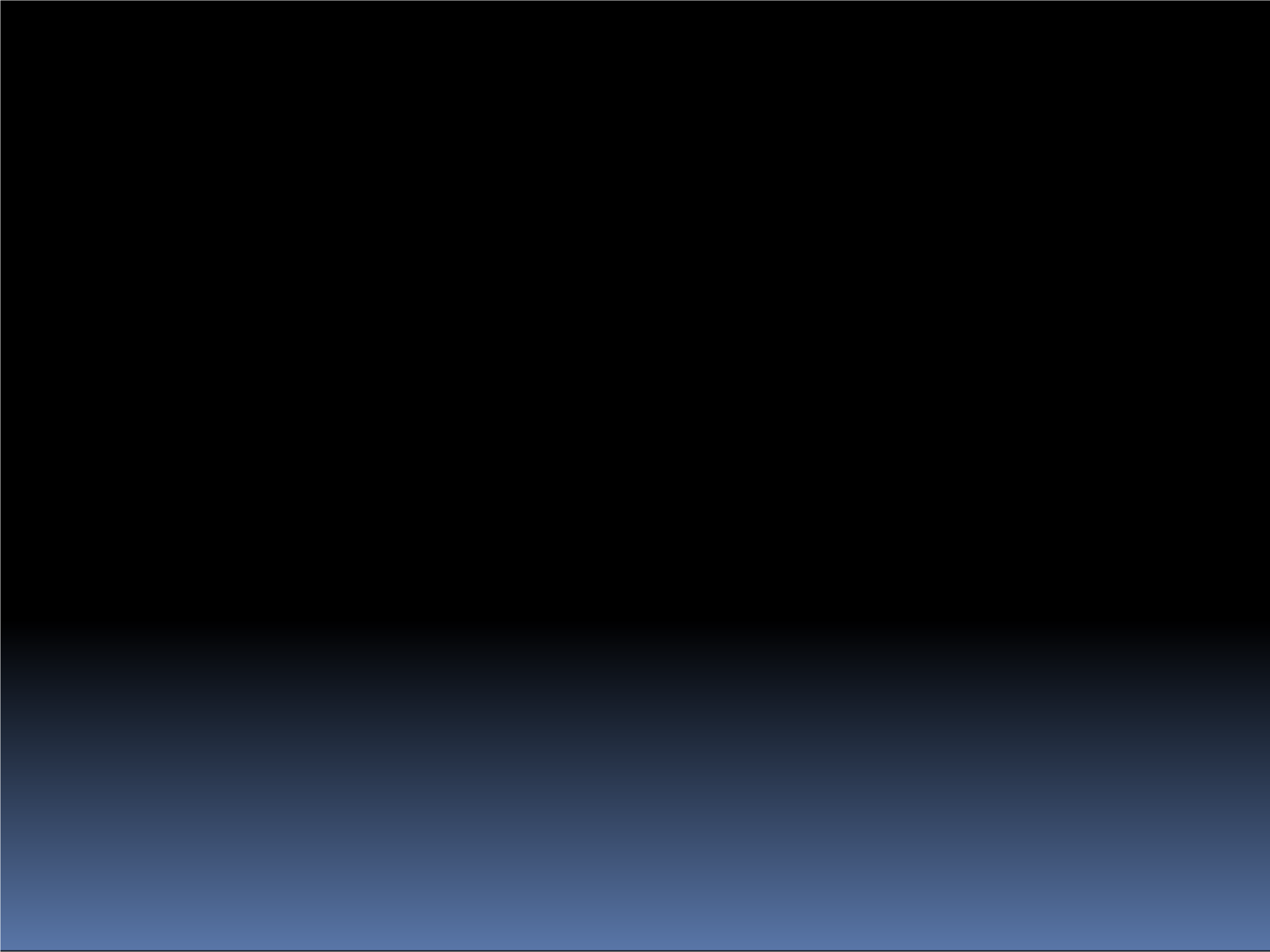 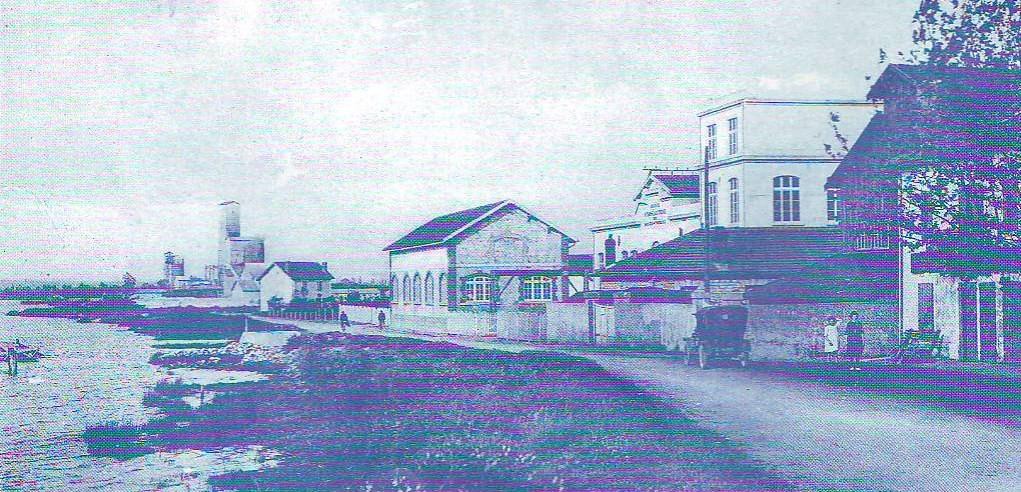 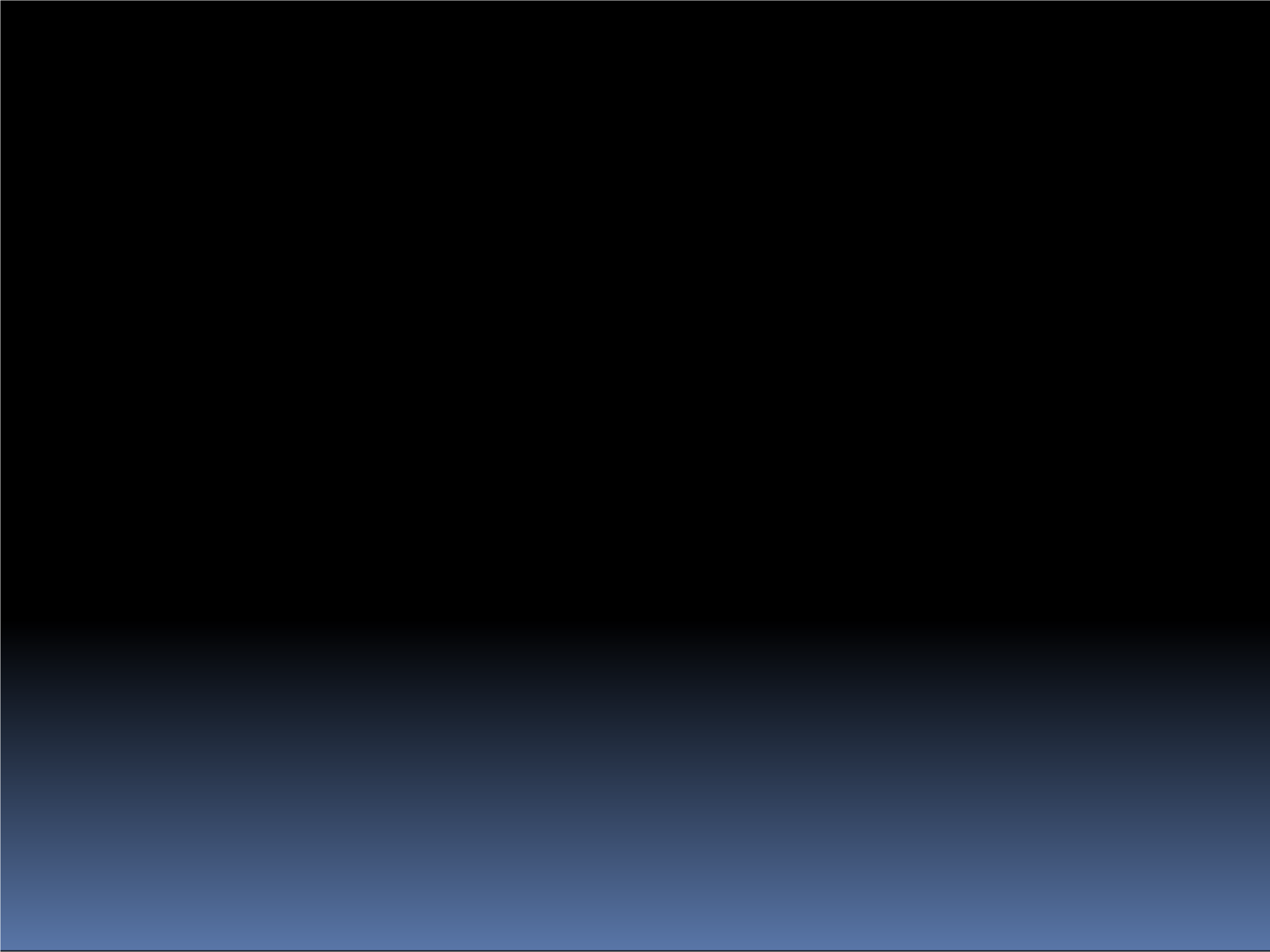 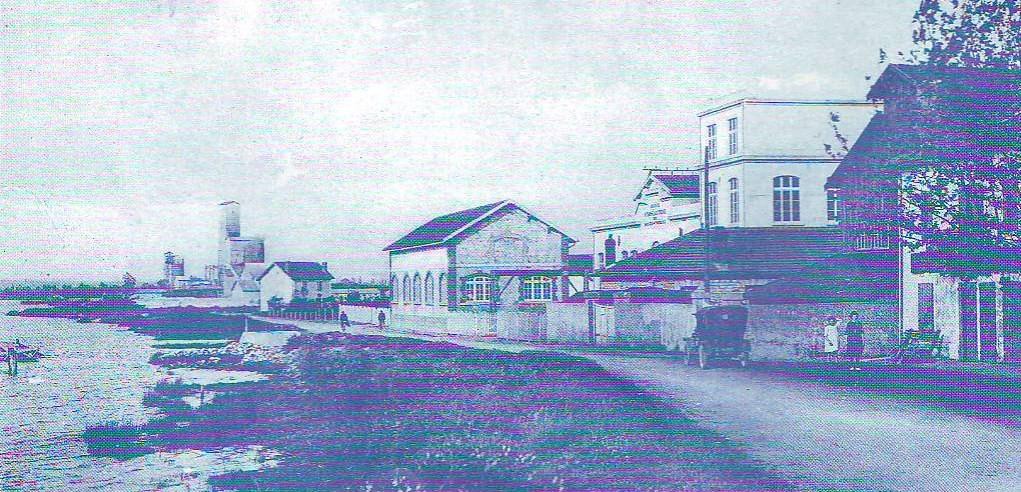 Mouguerre, qu’èra lo darrèr pòrt d’Ador abans Baiona. Los marinèrs d’Ador que parlavan naturaument gascon.22De	Vilafranca,	sus	Niva,	qu’èra	la	sau	quidevarava de cap a Baiona, e d’Ustarits lo legumatge, la fruta, los ueus e la poralha deu Bascoat que podèn estar enviats e comercializats au marcat de Baiona.Enfin, deu cai de Mossaròlas, que partiva la pèira de cres o de tuhe òcre qui serví a la construccion de la catedrau de Baiona.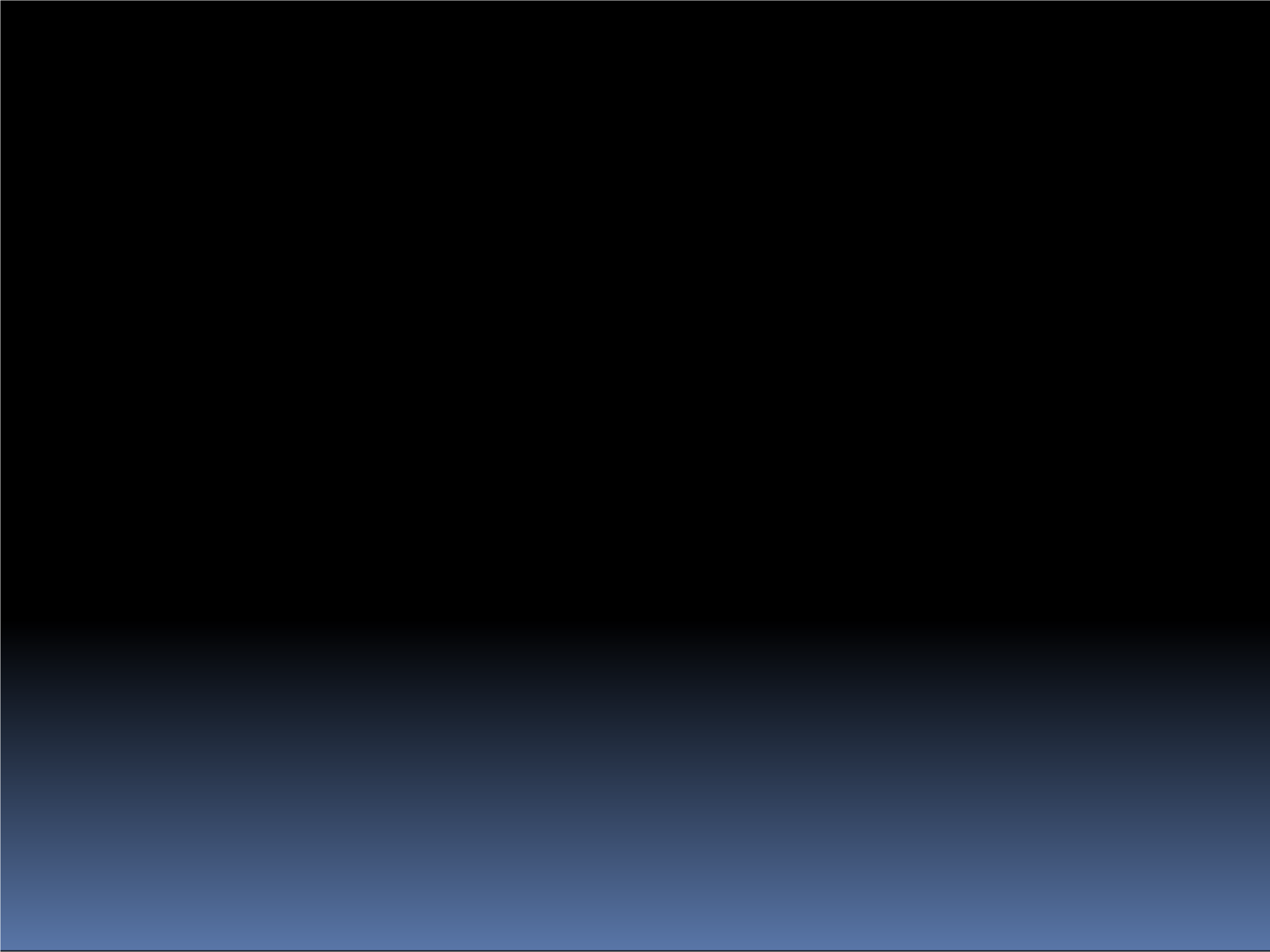 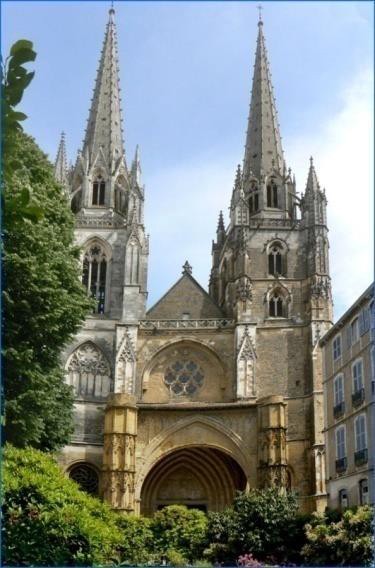 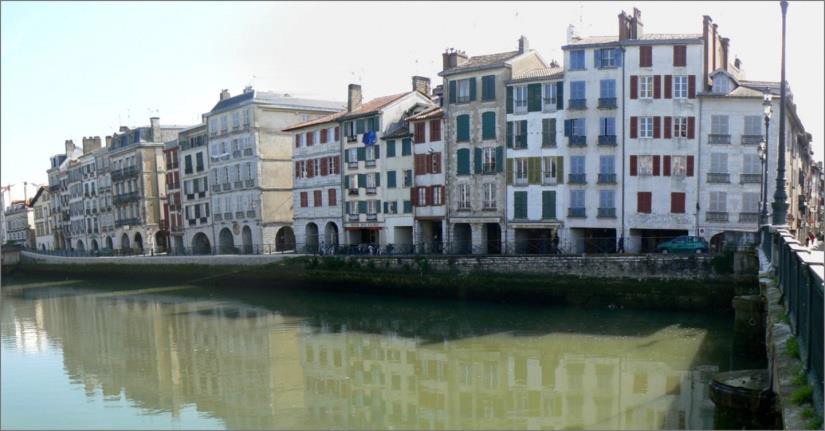 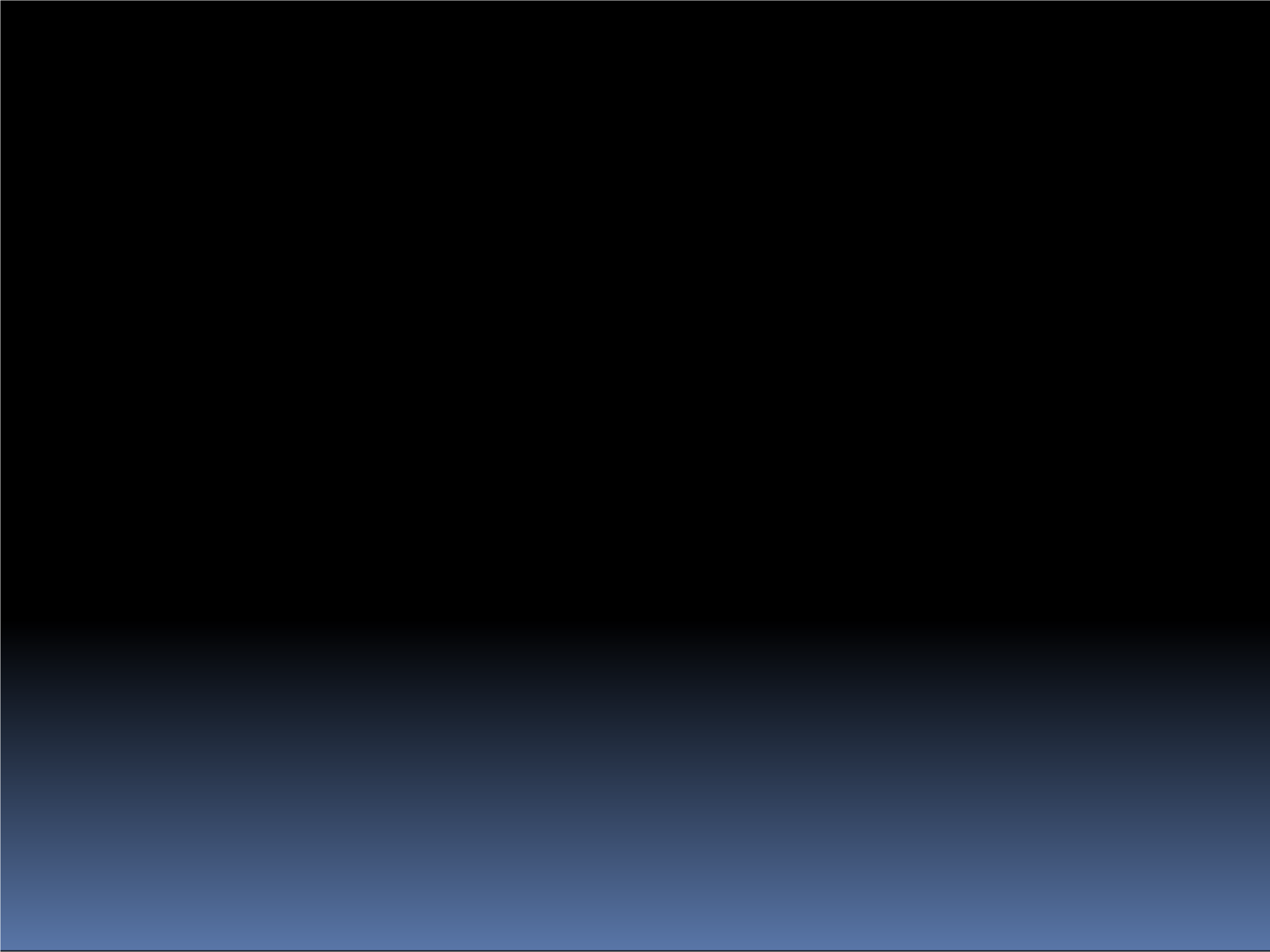 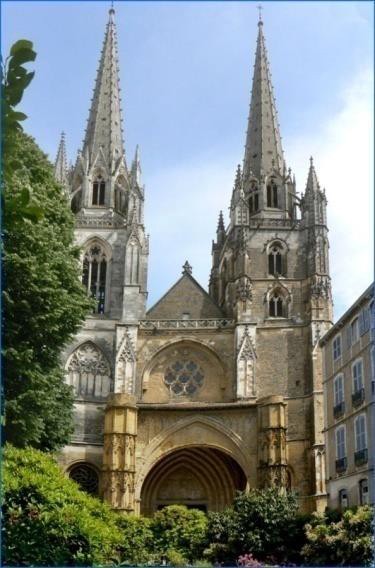 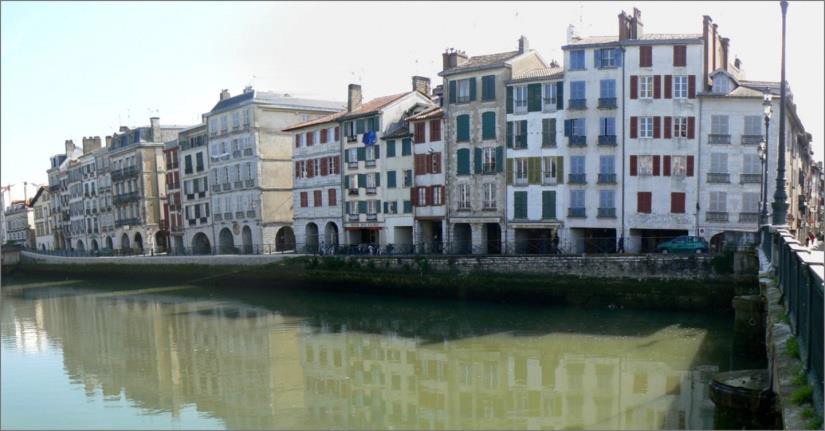 © A. LajeusLo cai Galuparia, a Baiona, on acostavan las famosas galupas e autes vaishèths.La catedrau de Baiona© A. Lajeus	23Lo desvolopament deu camin de hèr e de las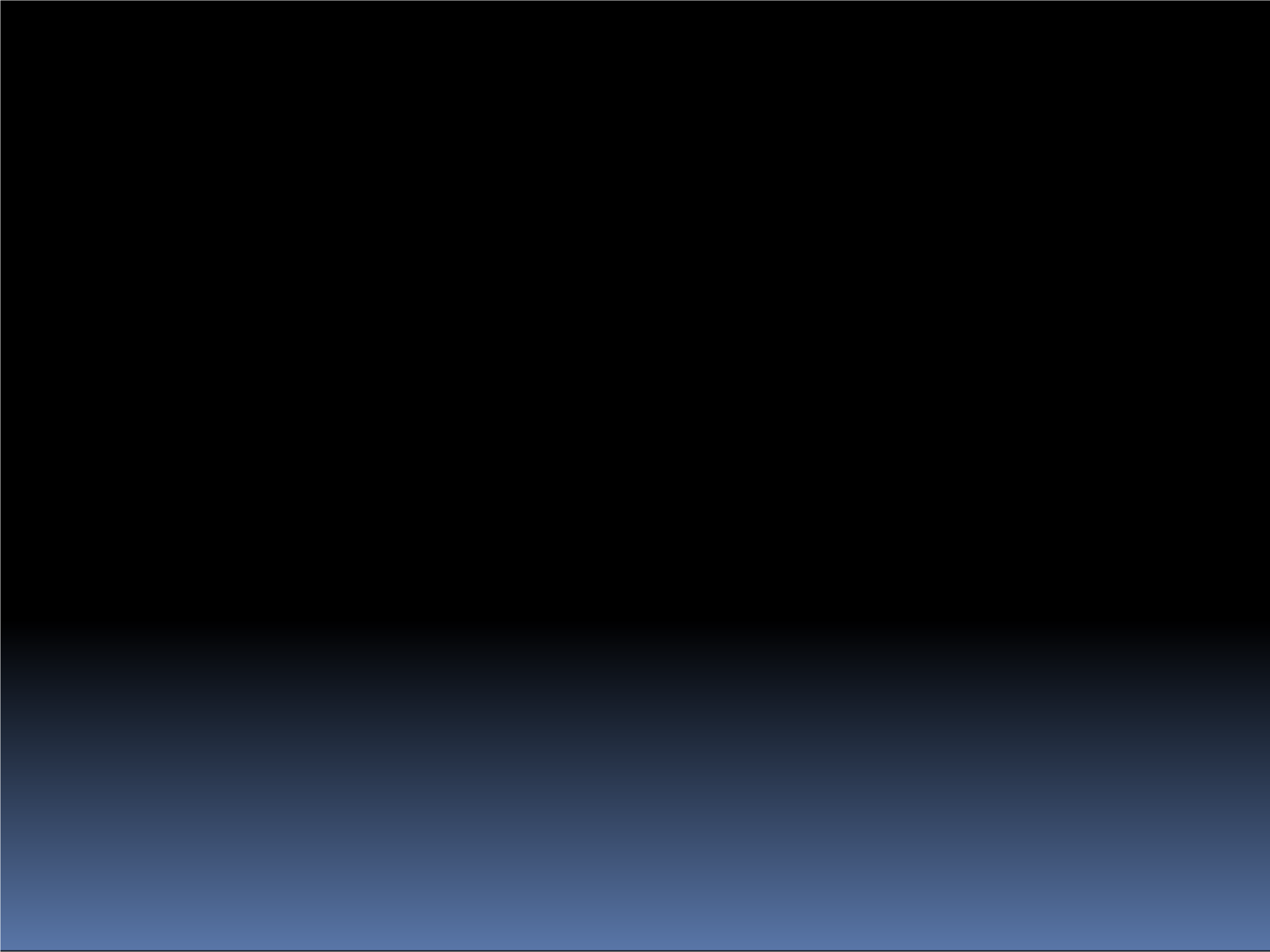 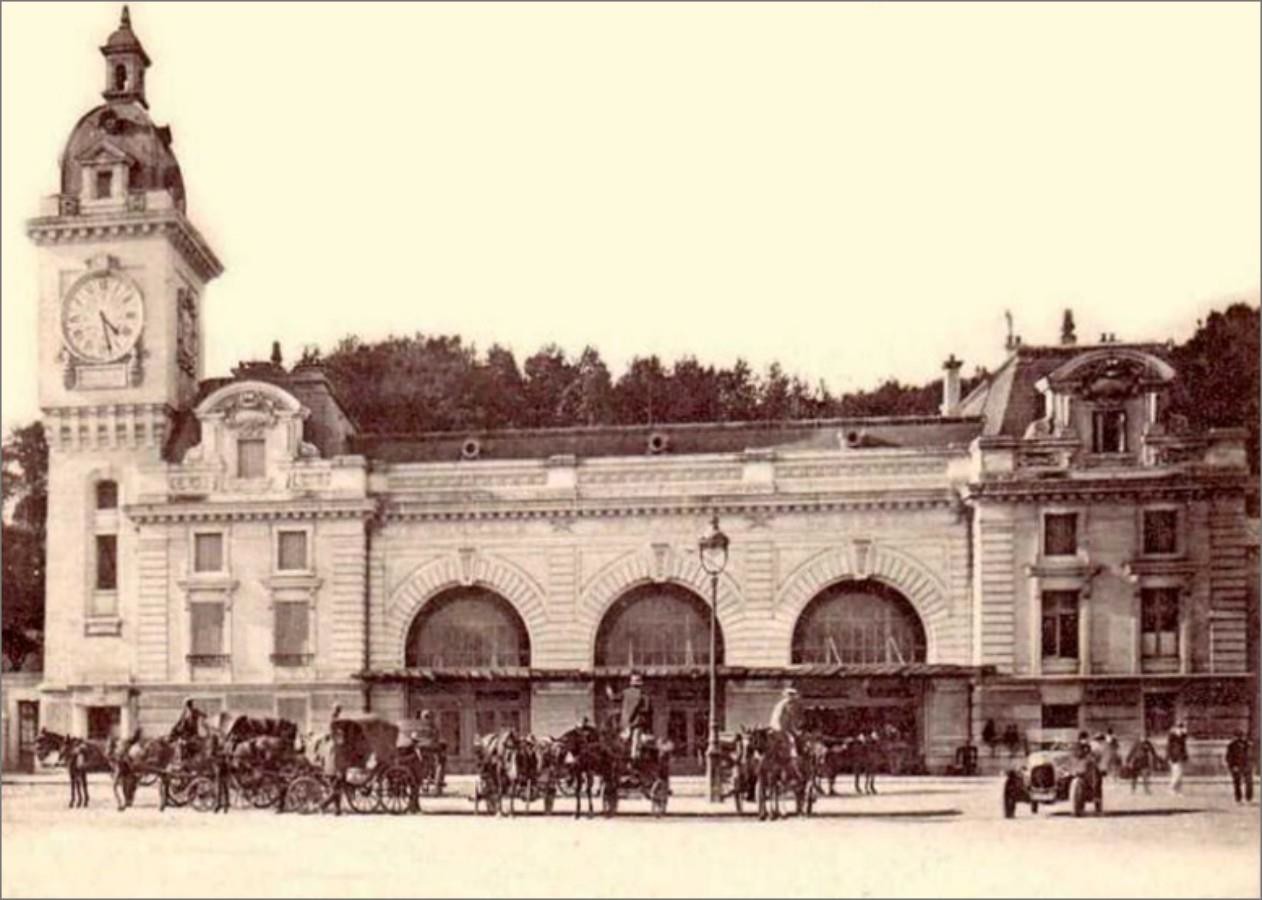 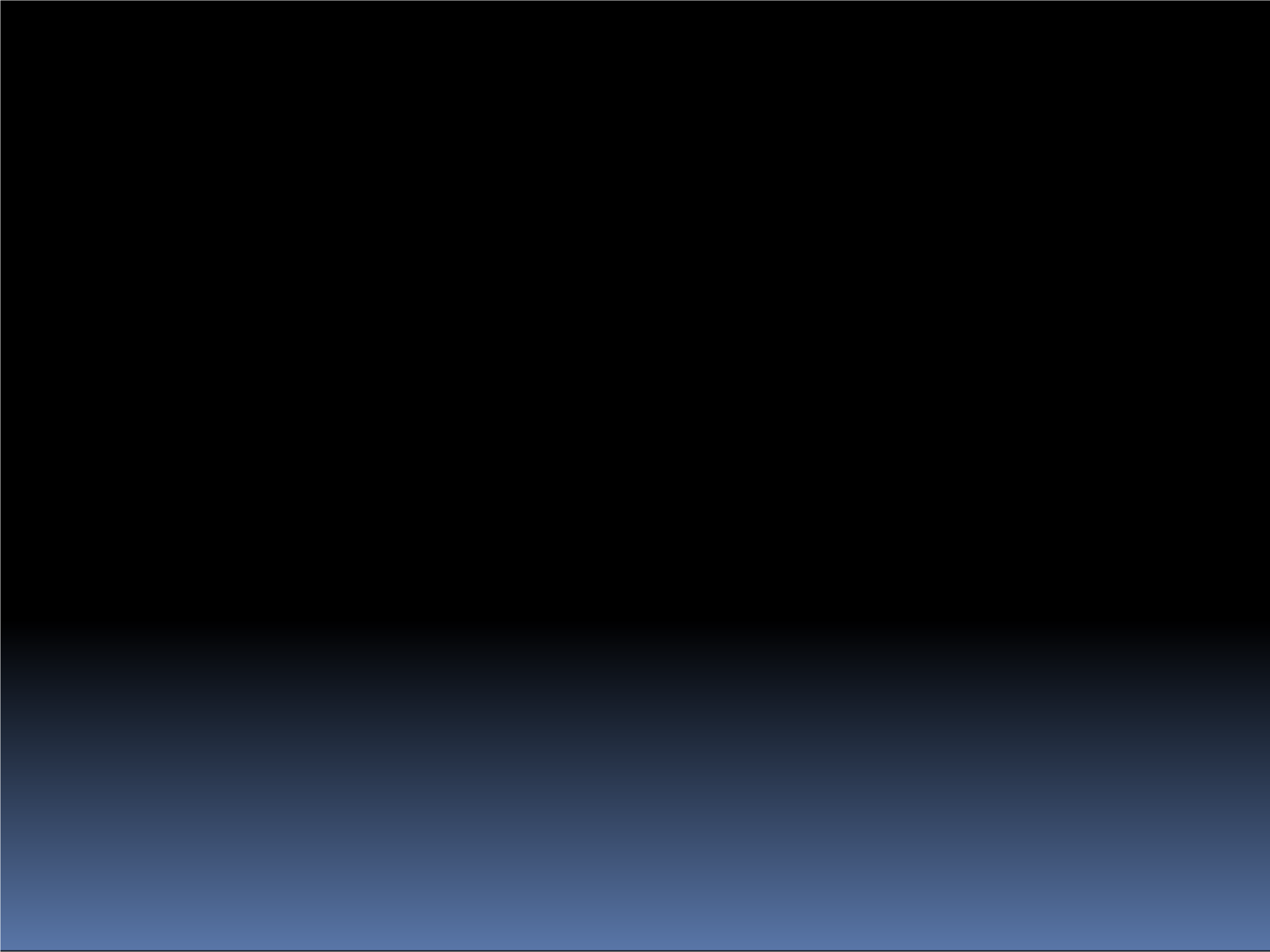 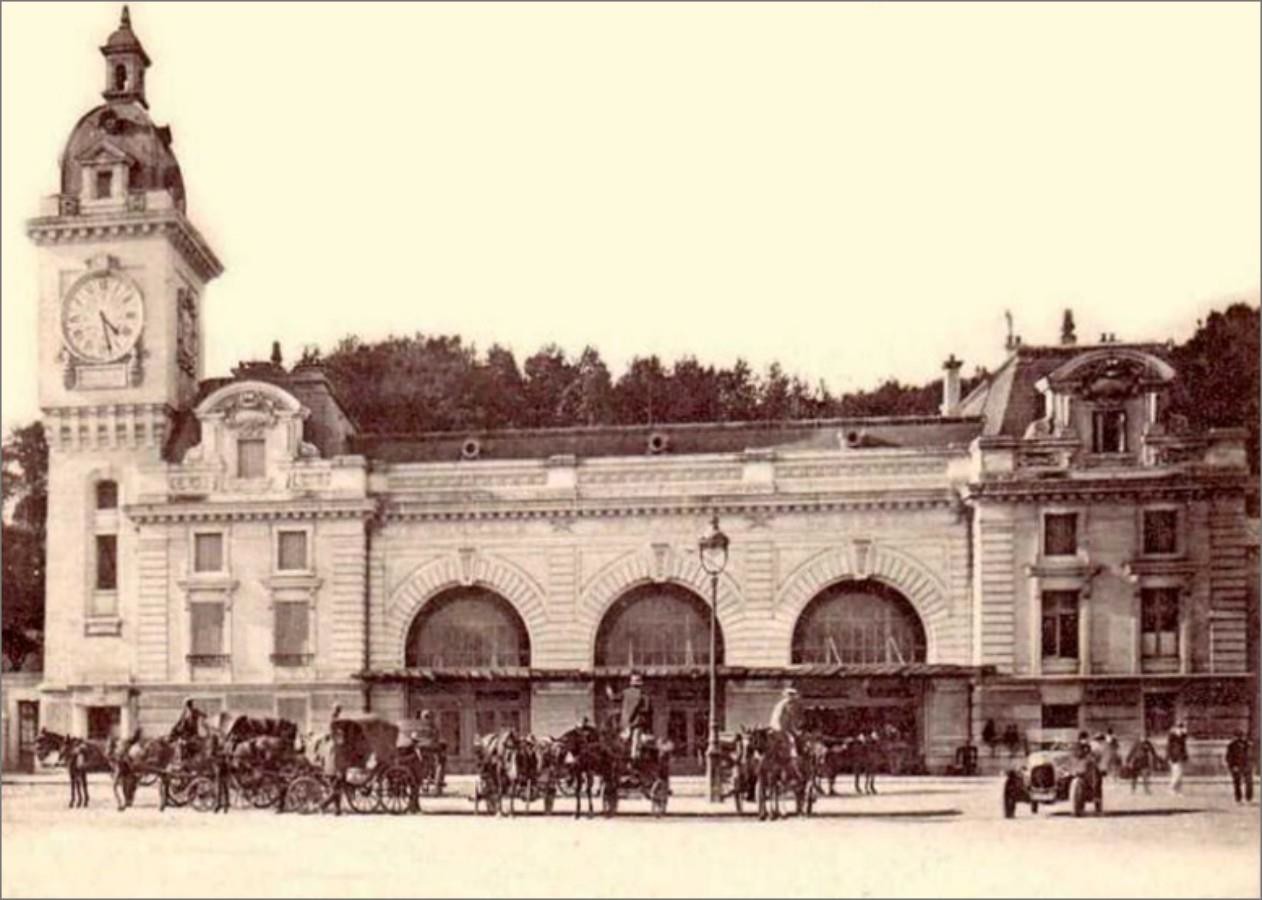 rotas qu’a menhat lo transpòrt fluviau a baishar, e a s’arrestar definitivament que i a un quarantenat d’annadas d’aquò, de cap a 1980.Lo purmèr trin qu’arribè en gara a Sent-Esprit lo 1èr de junh de 1857. 24La	circulacion	deu	mondeque’s hasè tanben preu flumi e preus afluents. Au començament deu sègle 20au, lo vapor « L’Eclair », un elegant vaishèth dab ua eliça, qu’a transportat passatgèrs eBidàishe, Aigamen e Baiona, anar e tornar, sustot los jorns de marcat, dinc a 1914.© Francesa RoquesQu’es aquí, au Trossoat, au ras de la cala deu Bocau Nau, qu’Ador estó desvirat lo   28   d’octobre   de1578.	25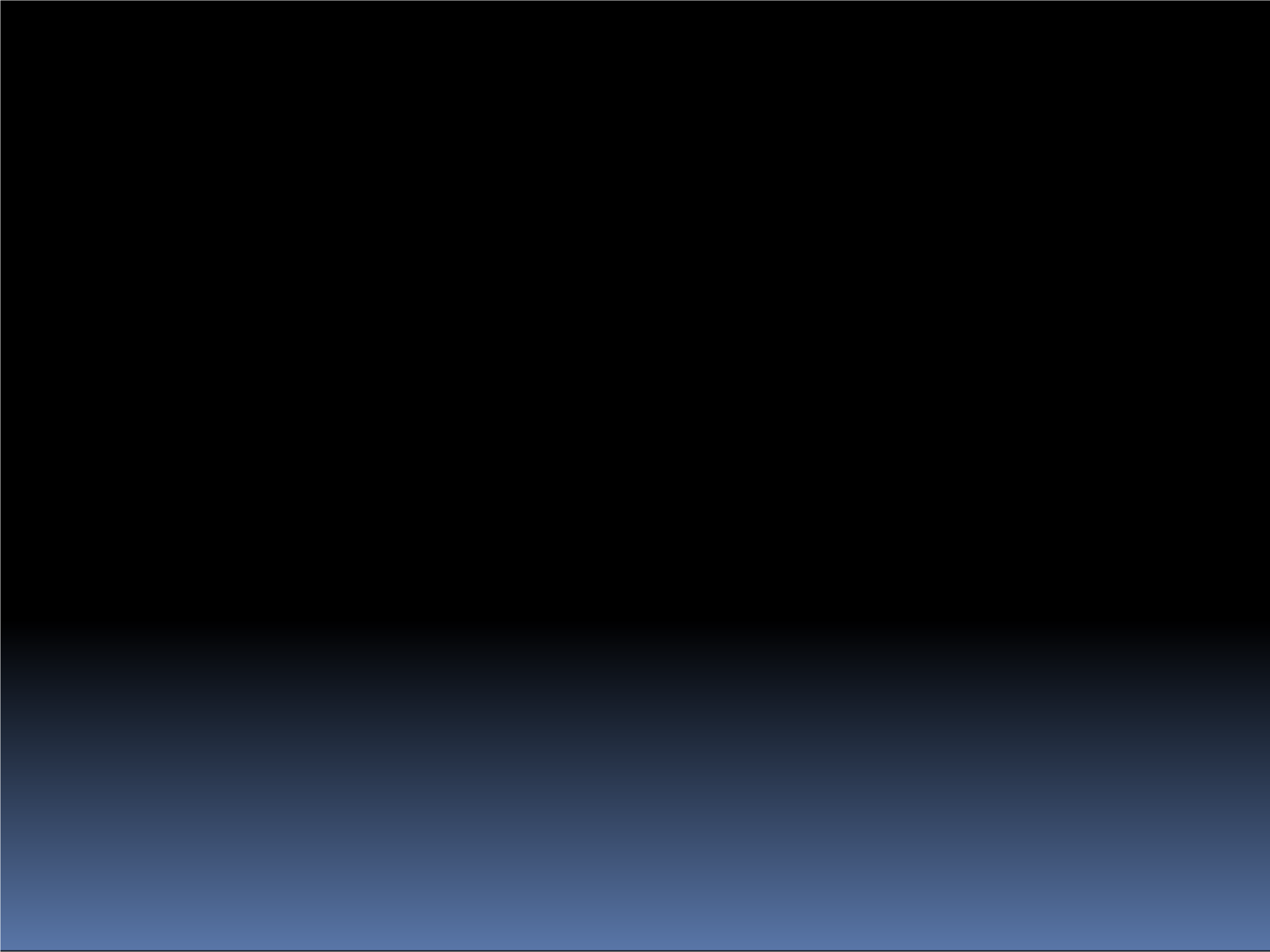 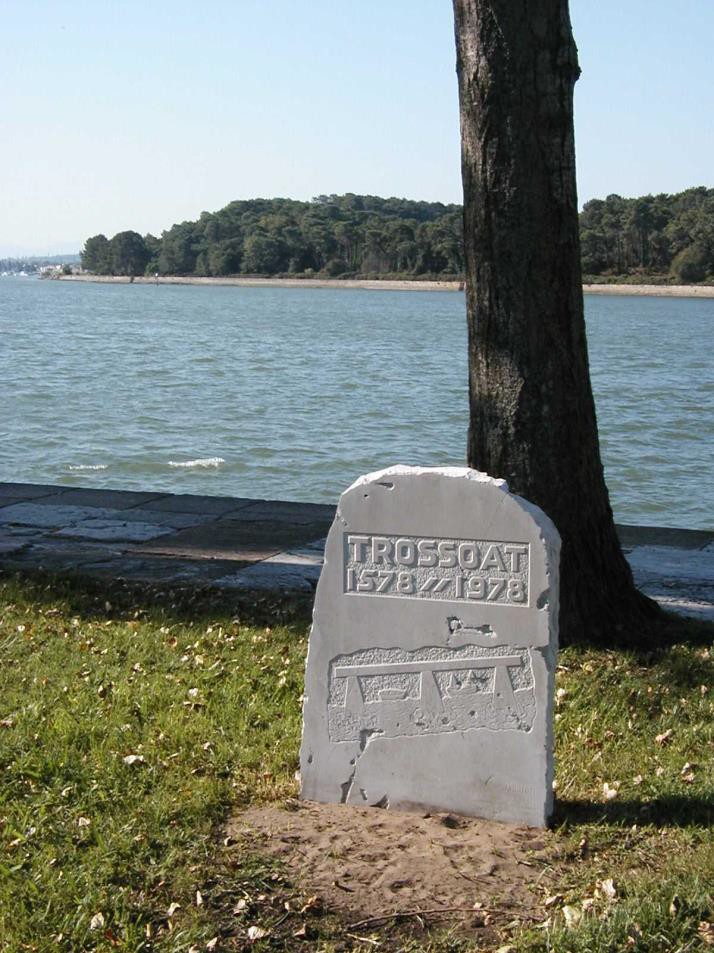 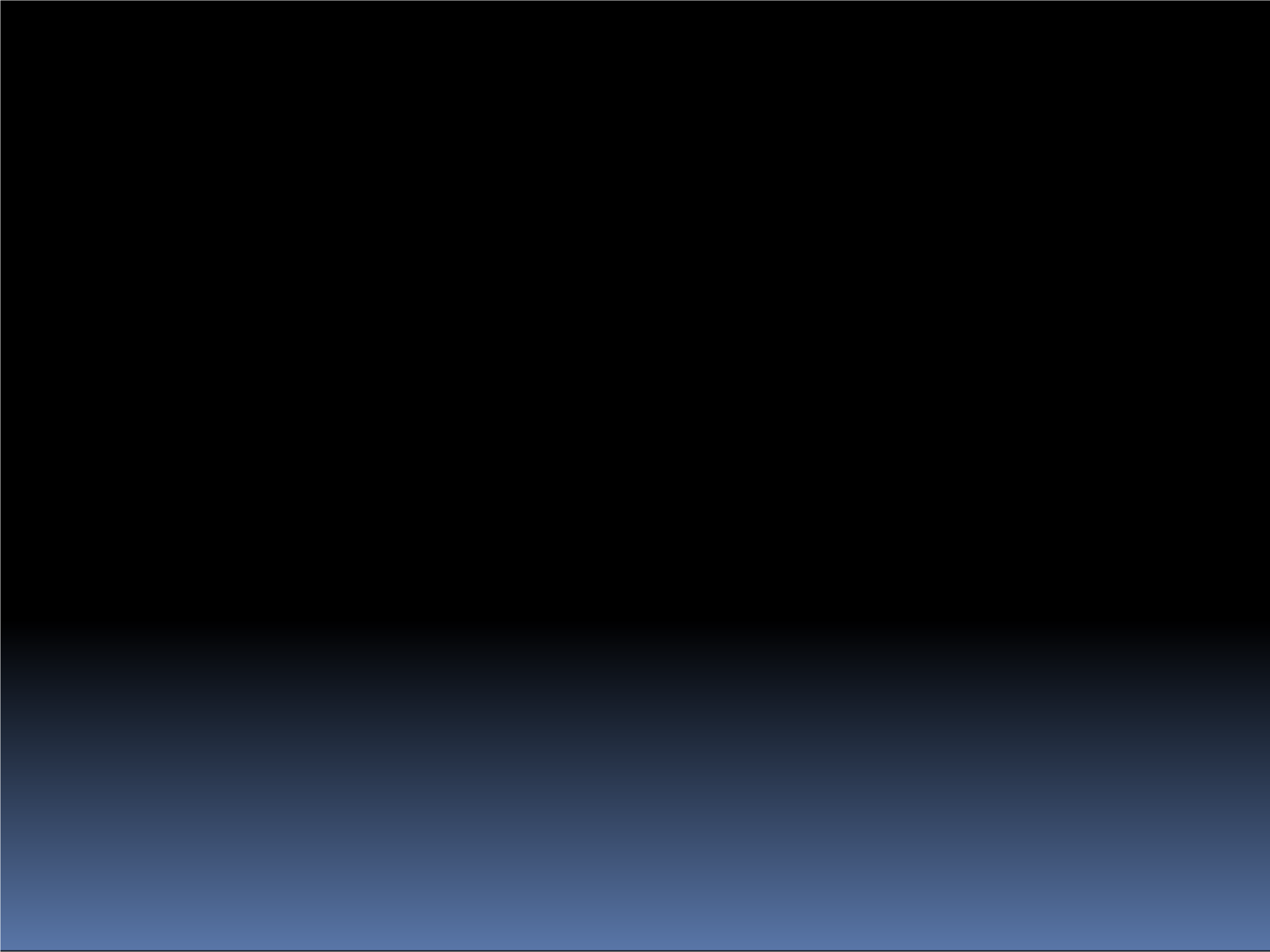 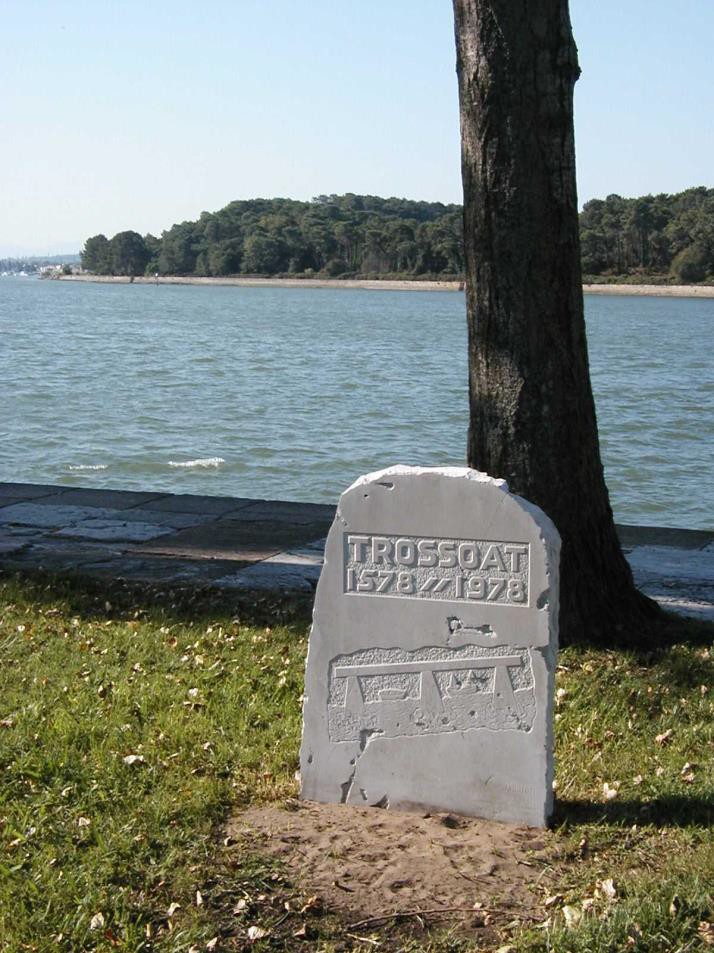 Lo vaishèth « L’Éclair », en 1905,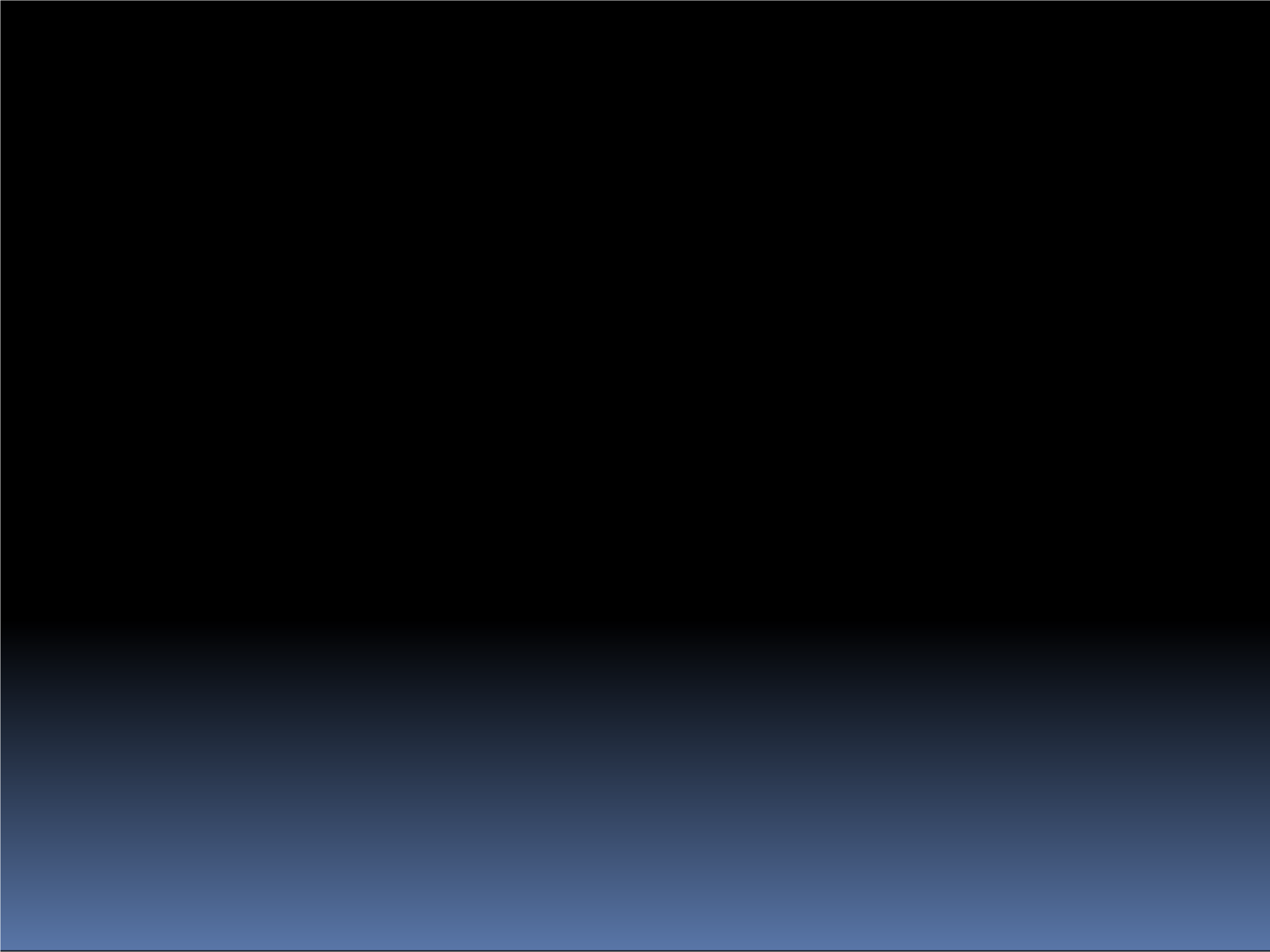 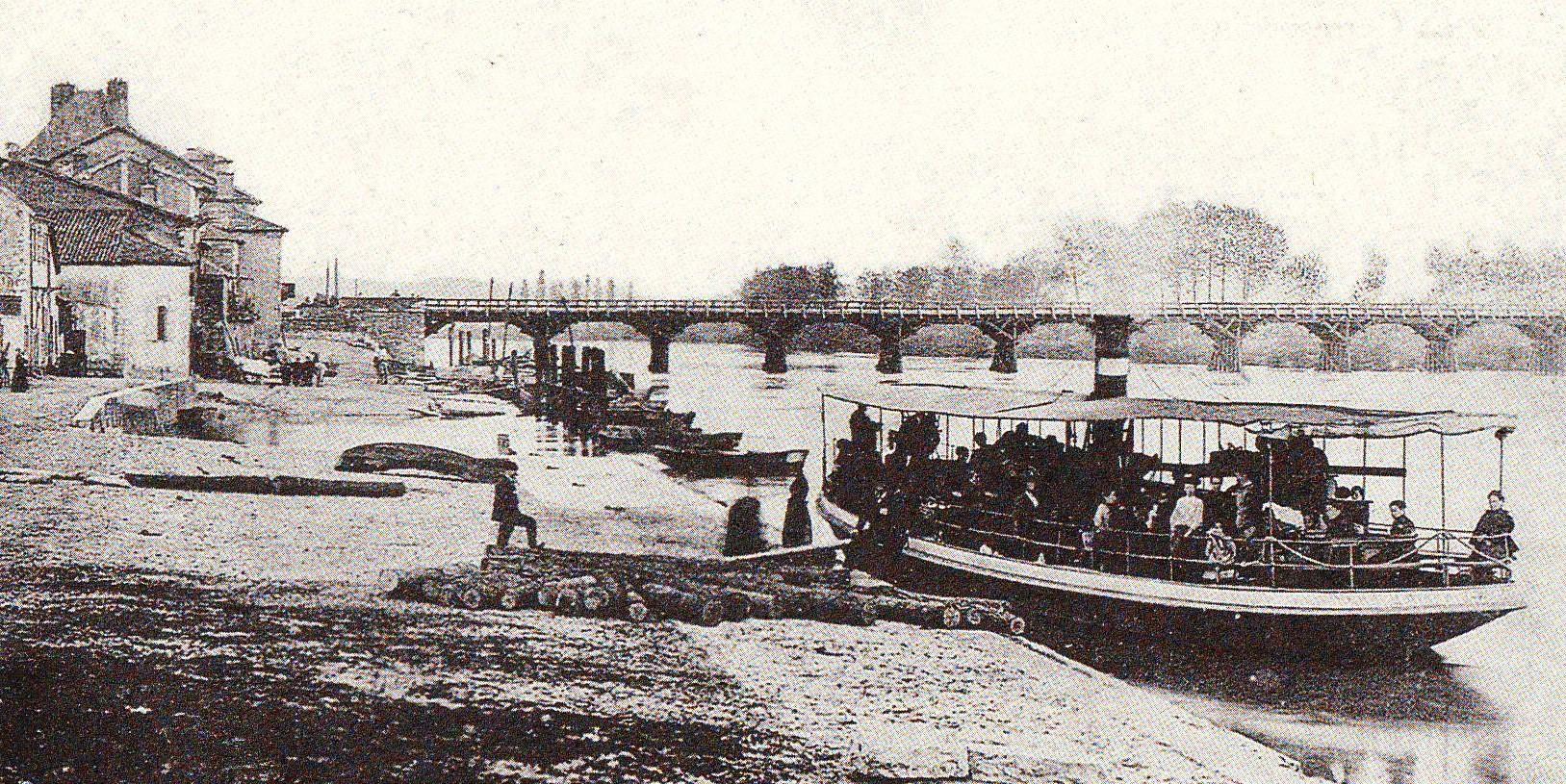 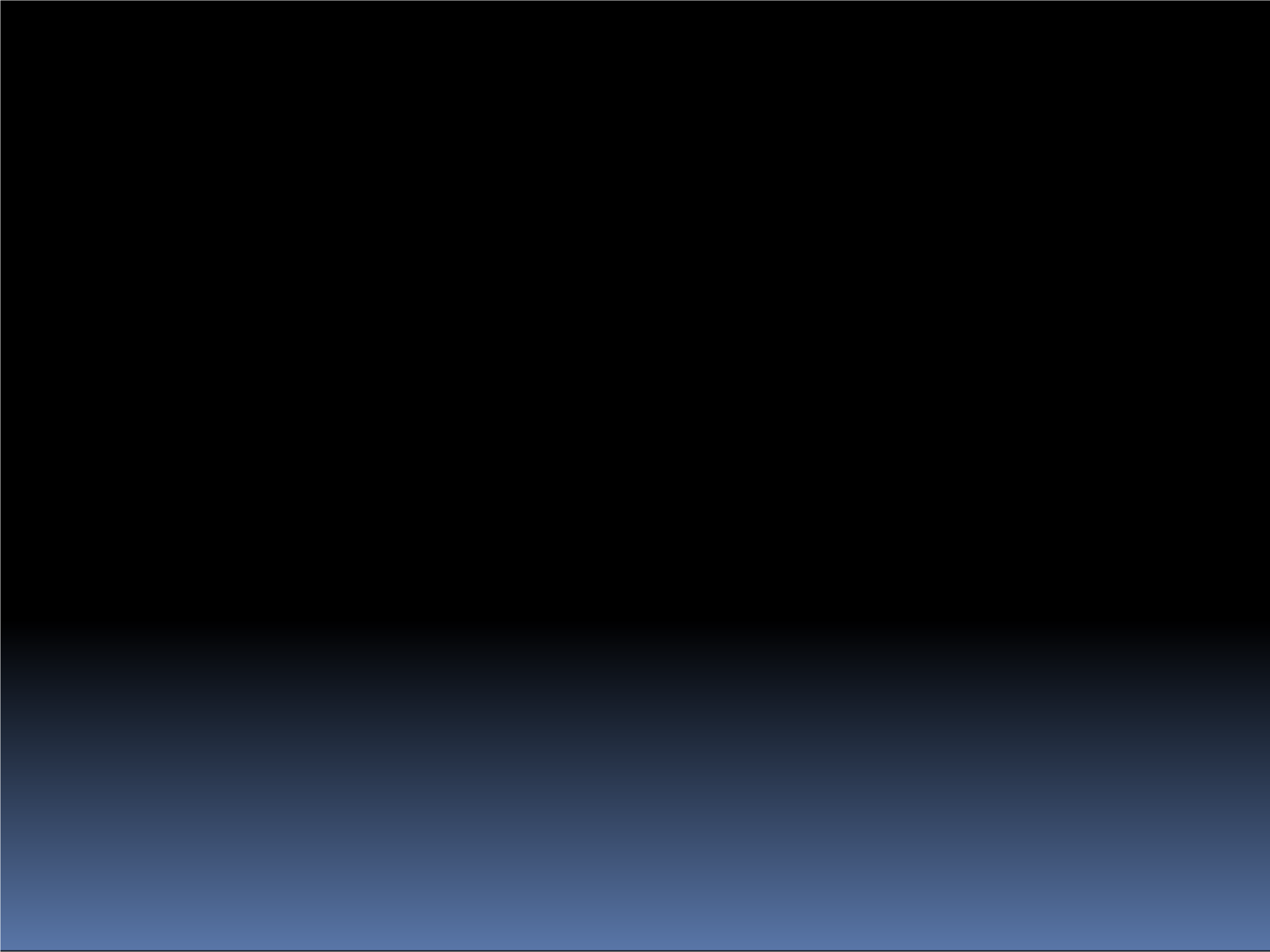 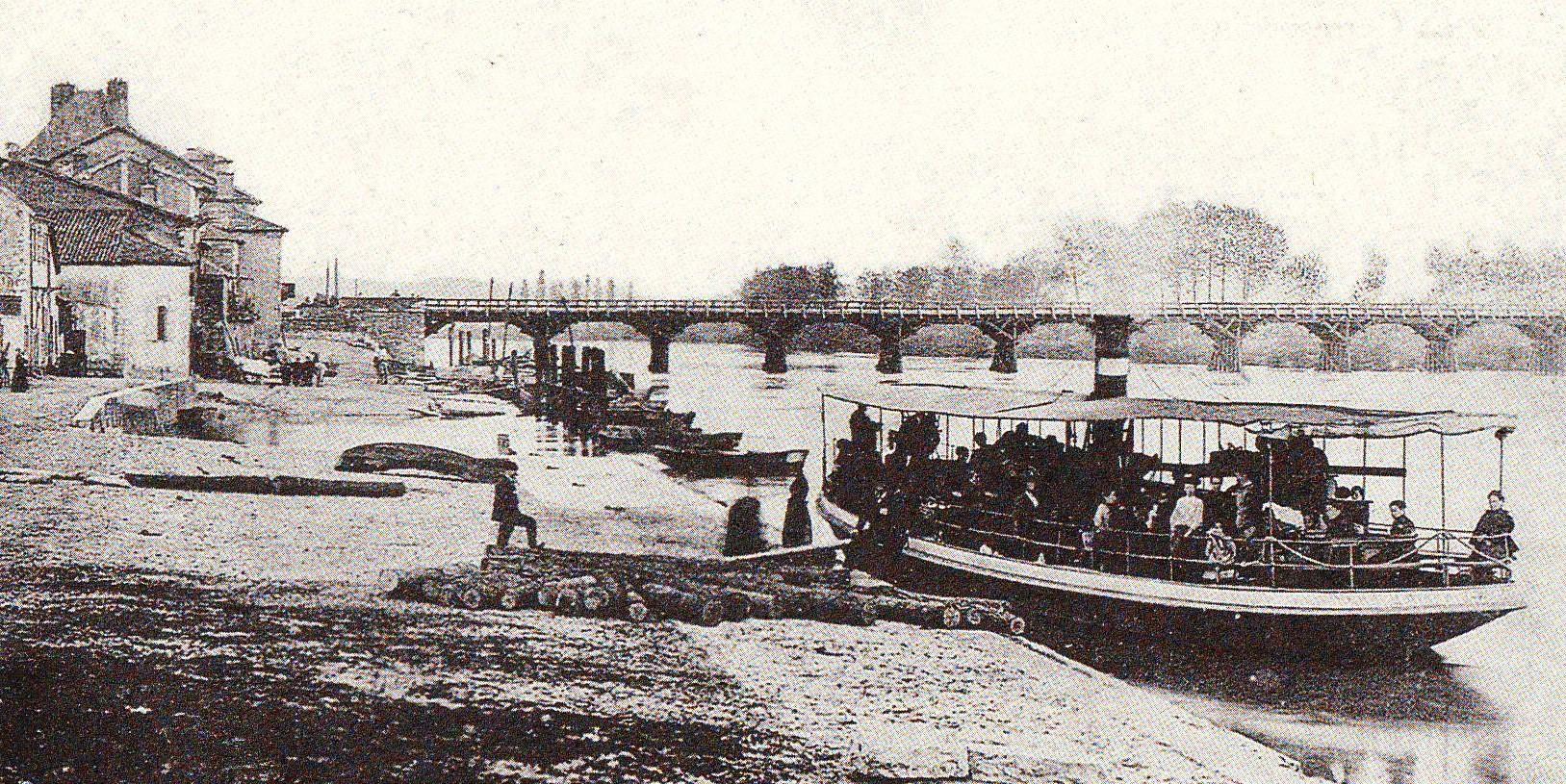 au cai deu Ròc, a Peirahorada.26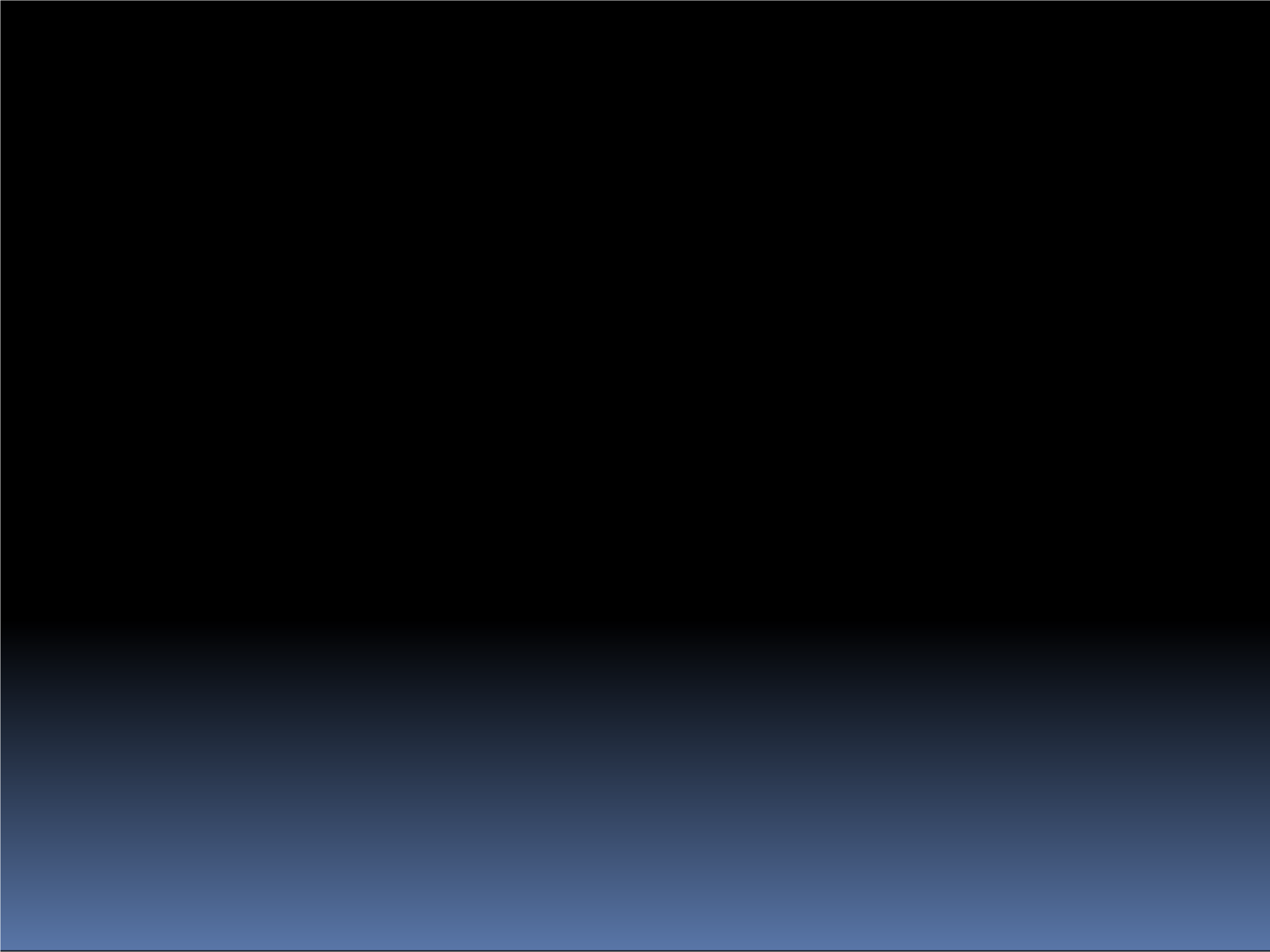 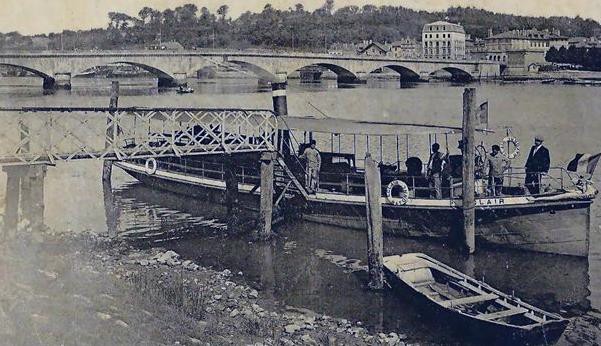 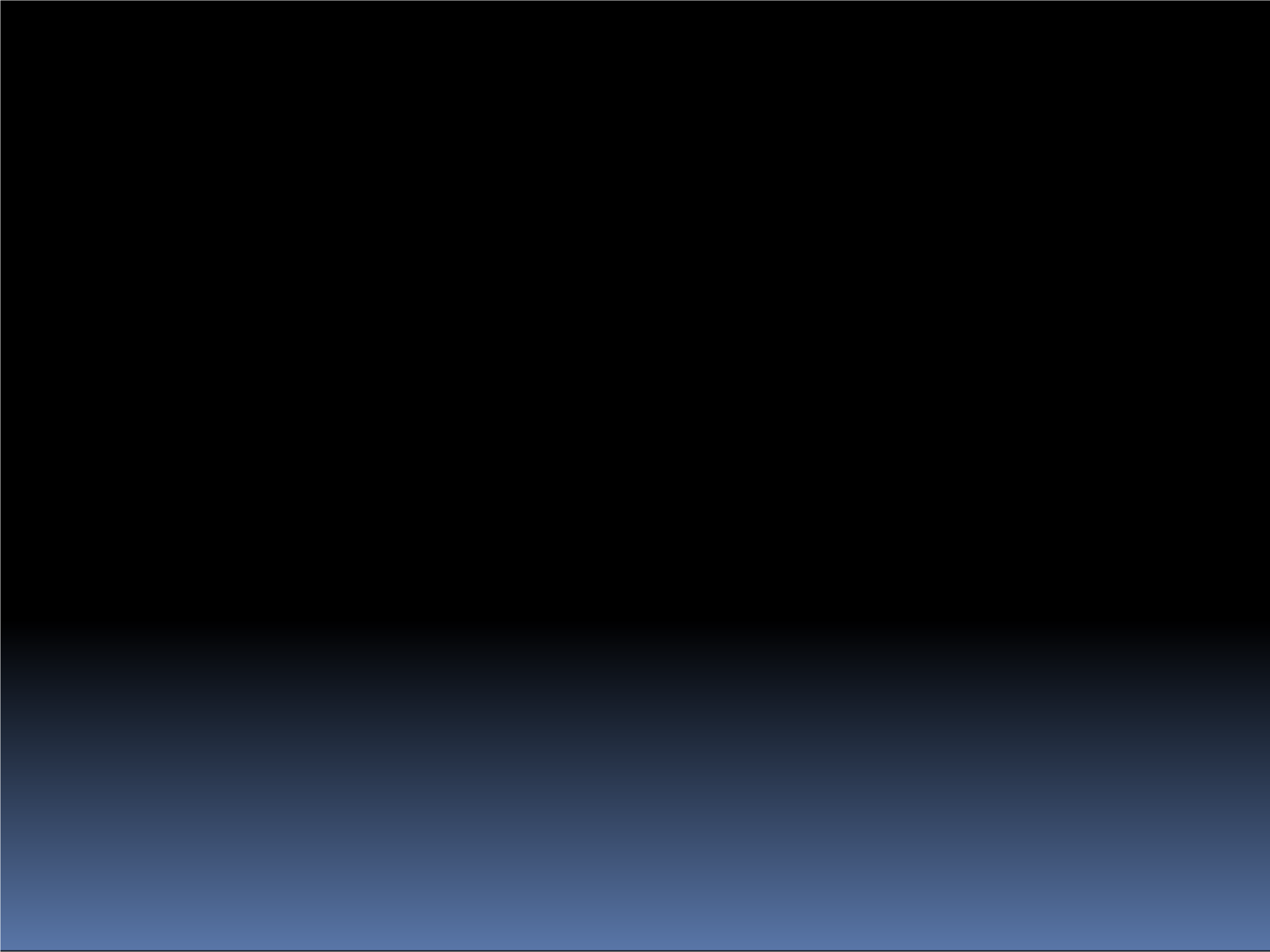 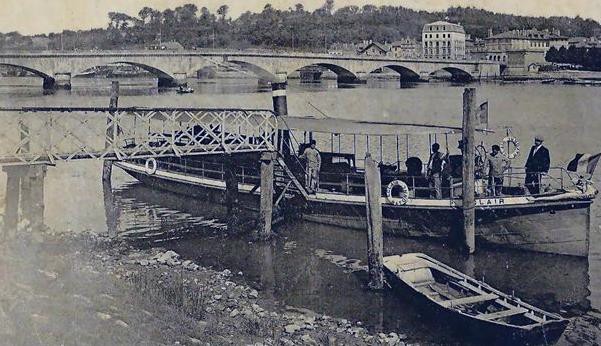 Un coralinLo vaishèth « L’Éclair » a Baiona, au començament deu sègle 20au, abans l’embarcamentdeus passatgèrs de cap a Bidàishe.	27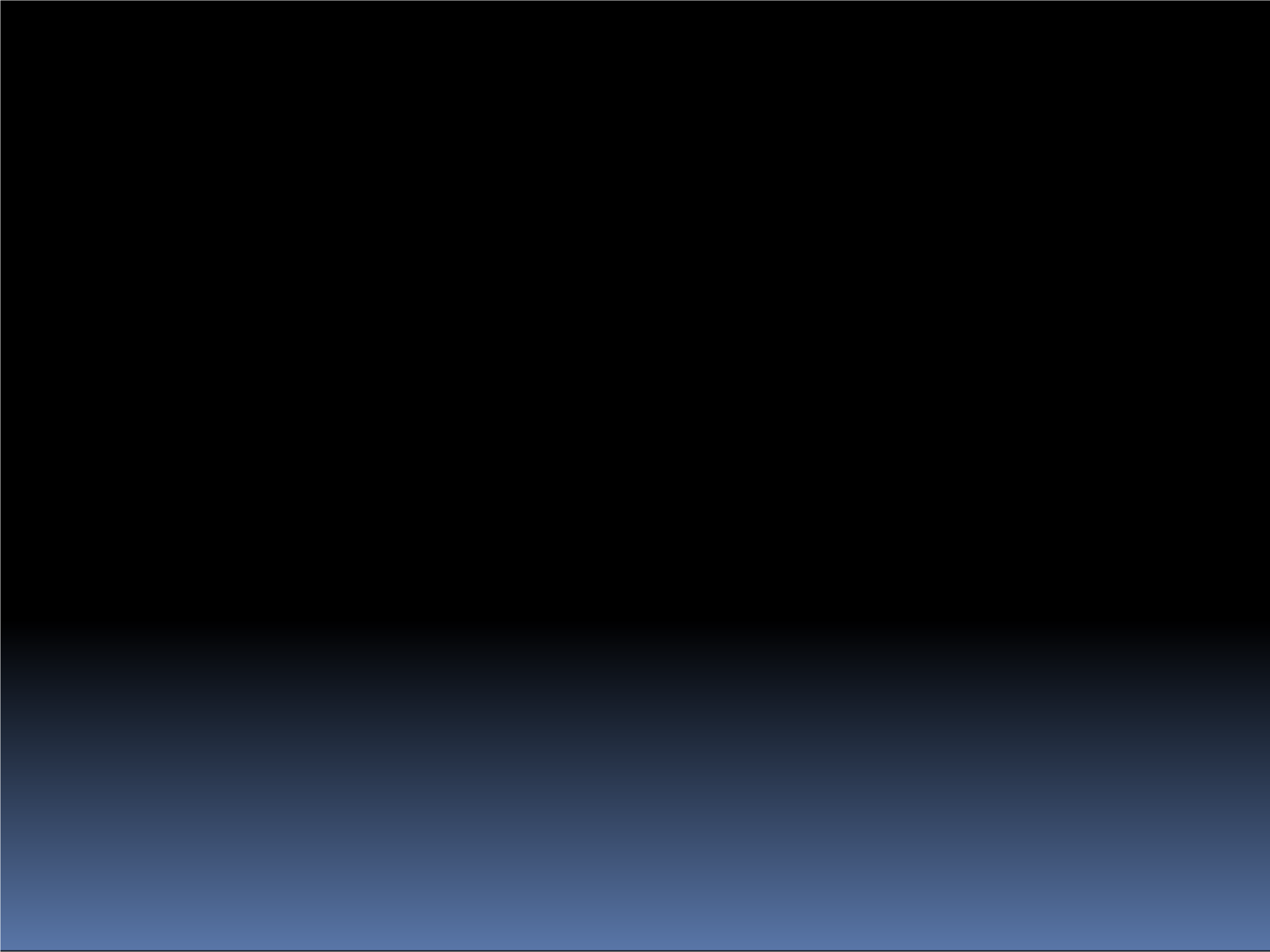 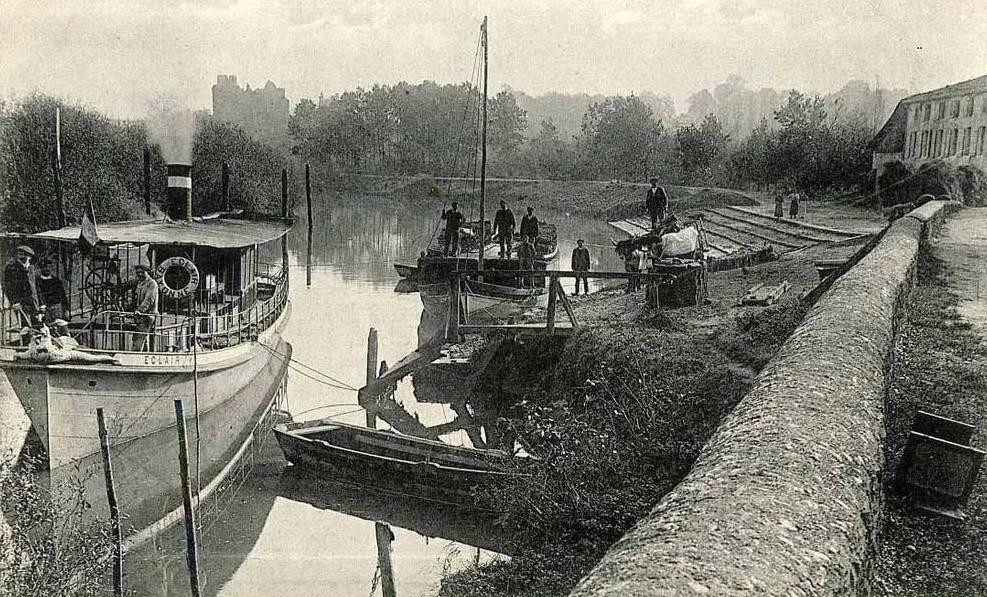 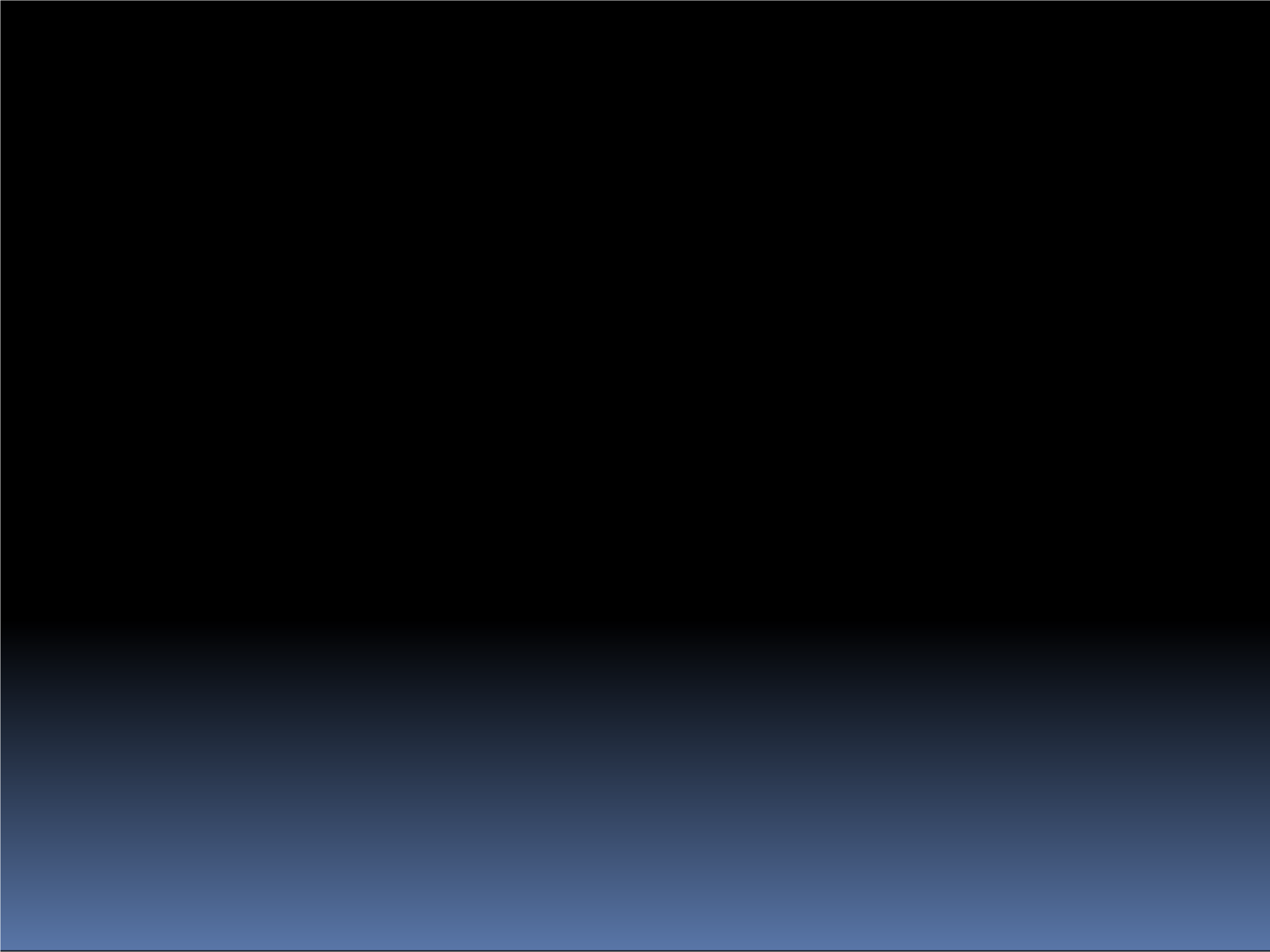 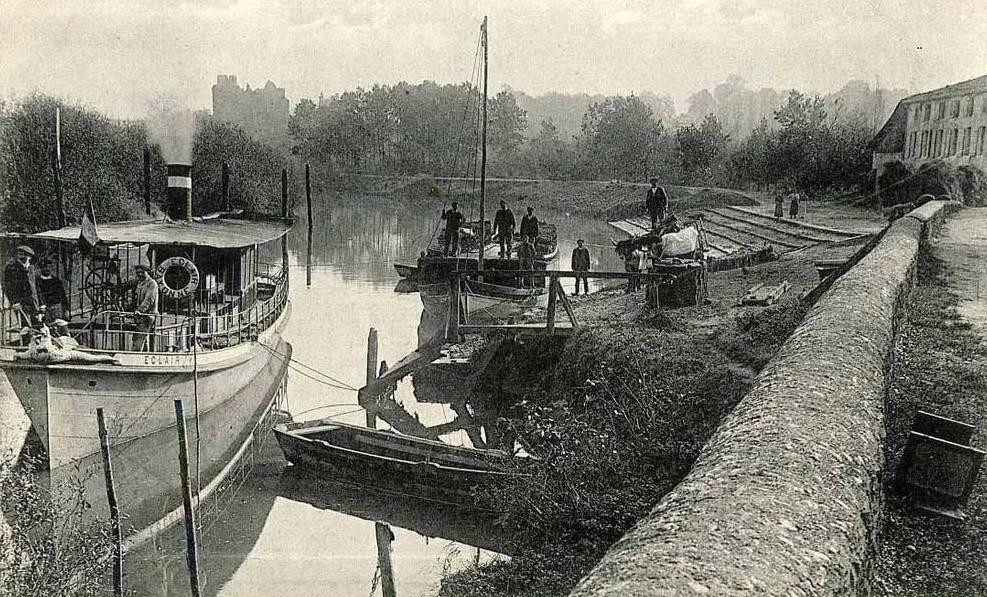 L’arribada deu vaishèth « L’Éclair »a Bidàishe.	28Après la purmèra guèrra mondiau, que’s servín de « L’Eclair » com remorcader, tà assegurar ua rotacion mei rapida de las galupas entre Dacs e lo Bocau Nau. Après la seconda guèrra, que’u hasón remorcar trins de vaishèths, cargats de pèira de Guíshe e de Bidàishe taus besonhs de la cimentaria deu Bocau. Que’s morí en 1950 a l’obrador de radob e de demolicion d’Anglet Blancpinhon.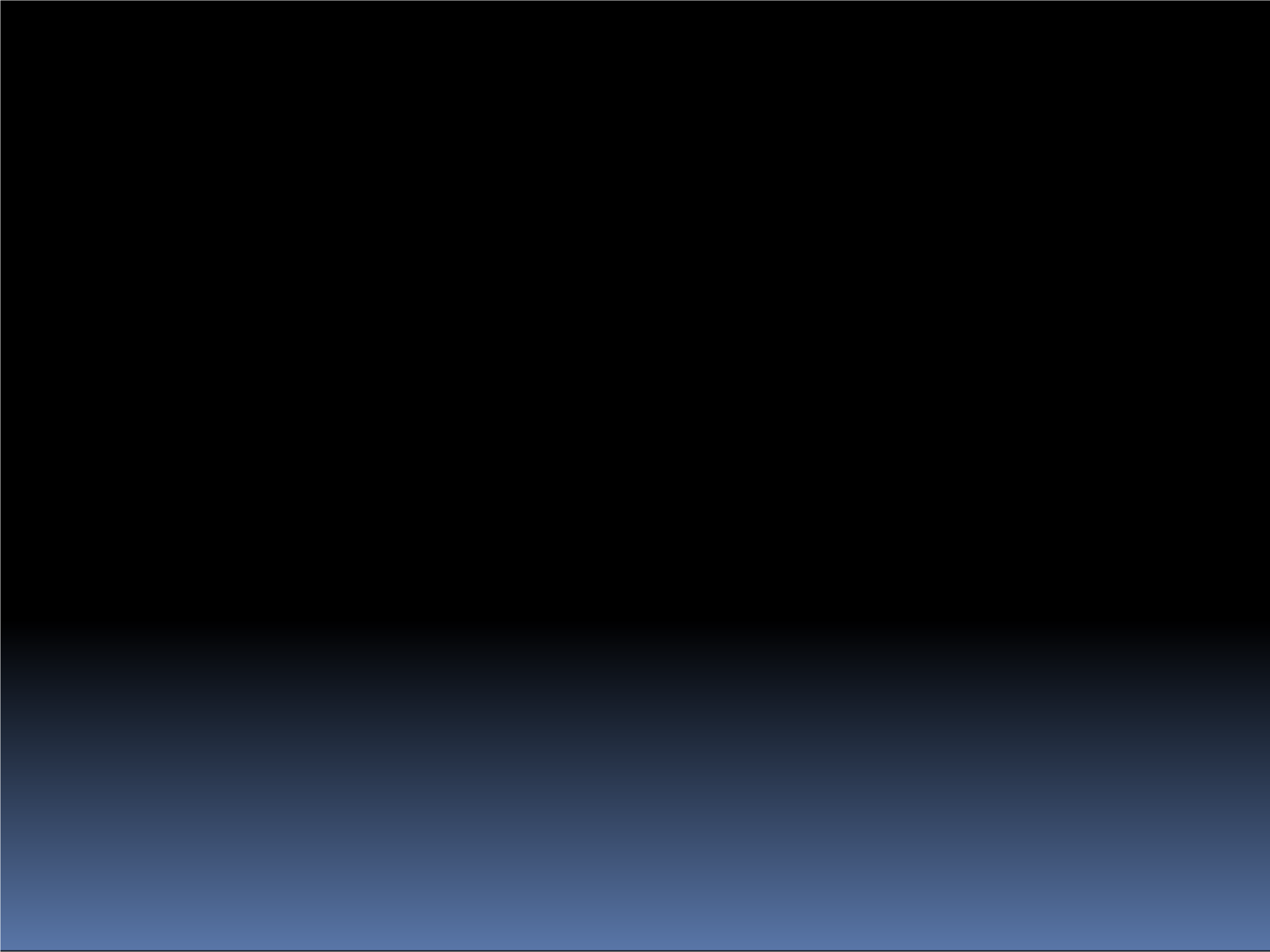 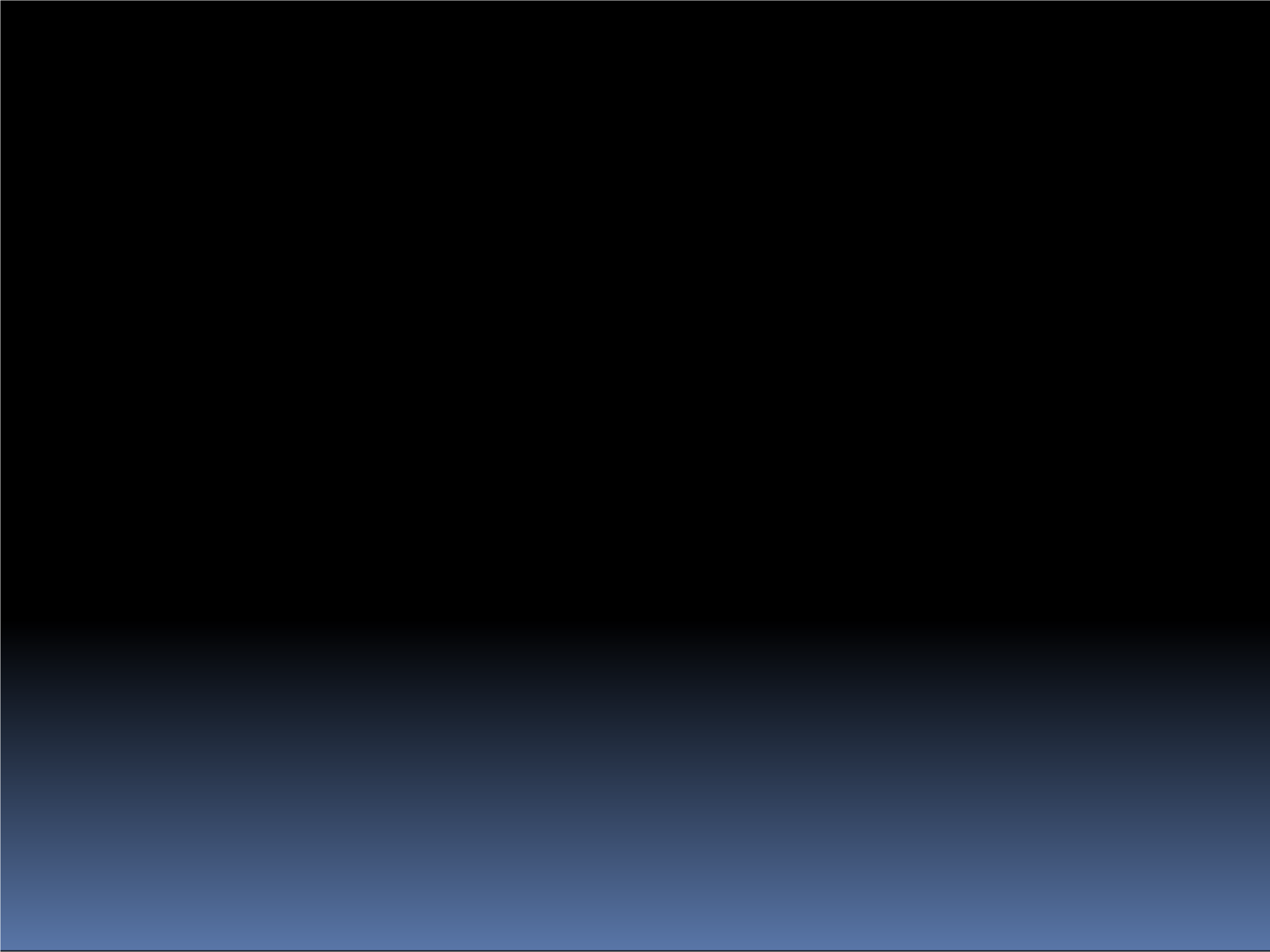 29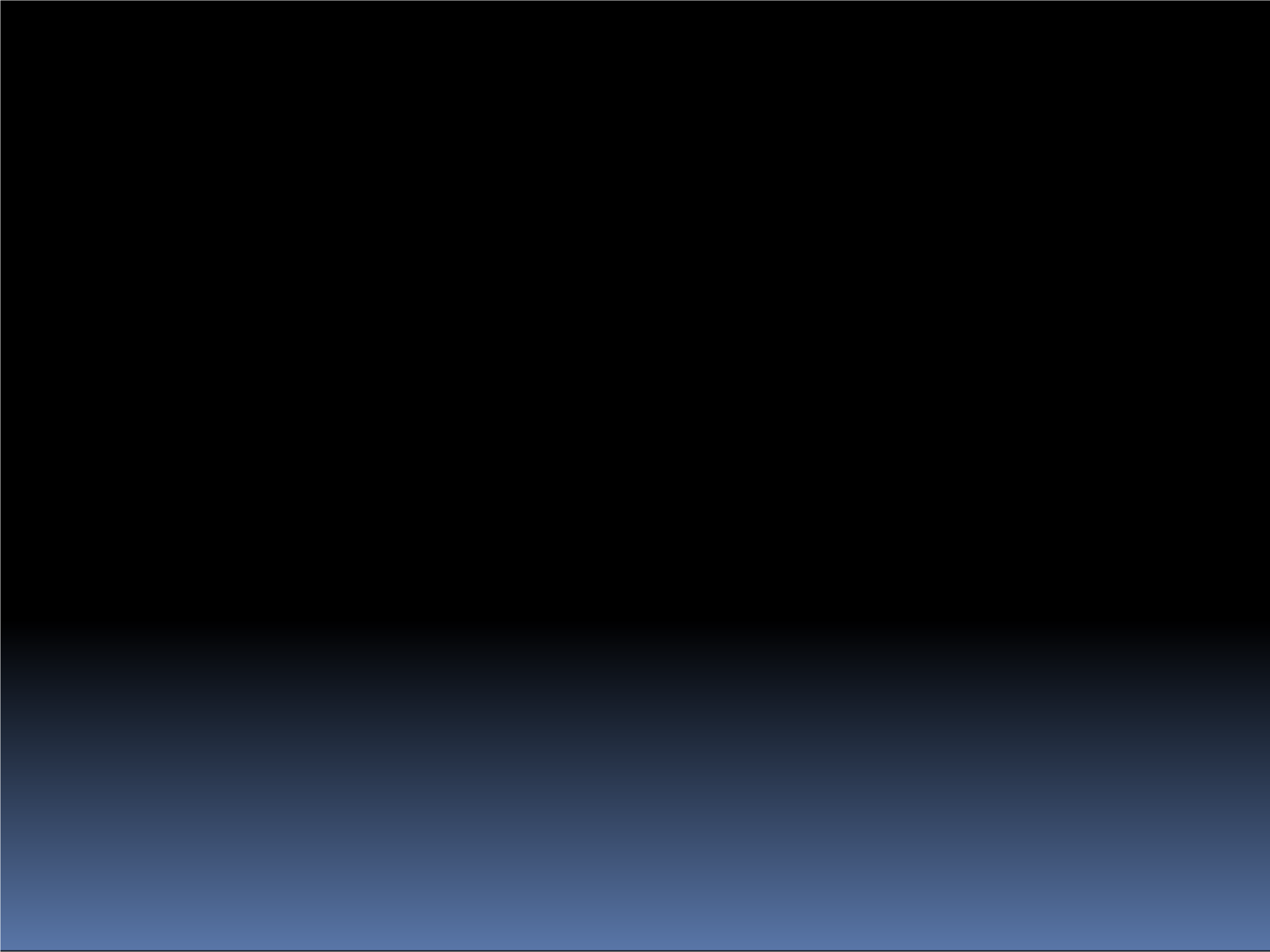 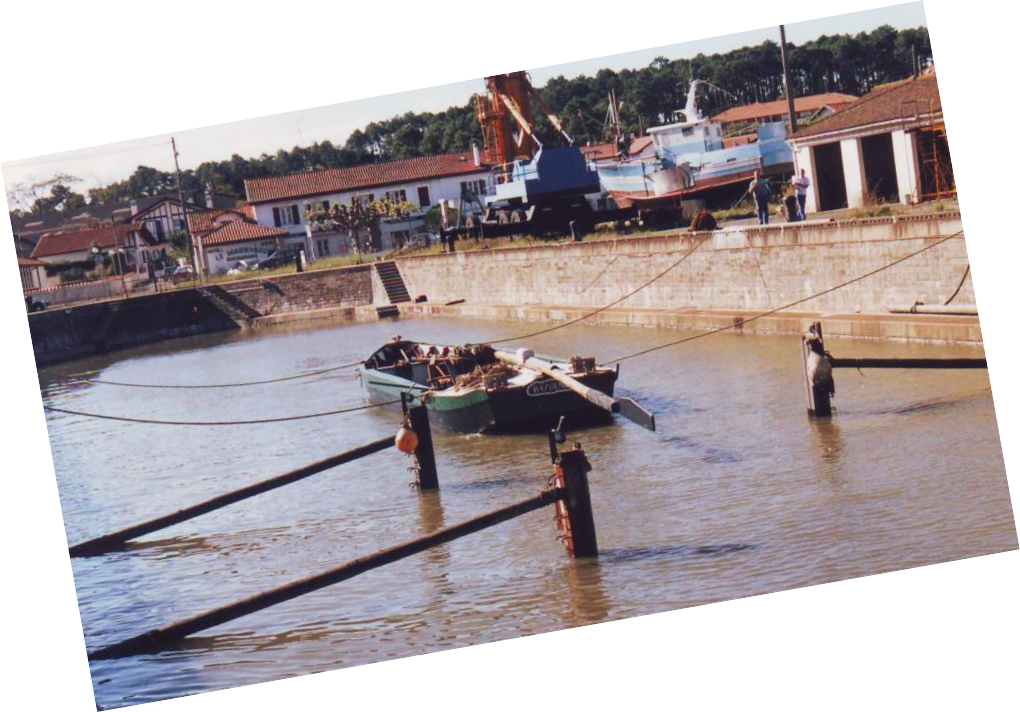 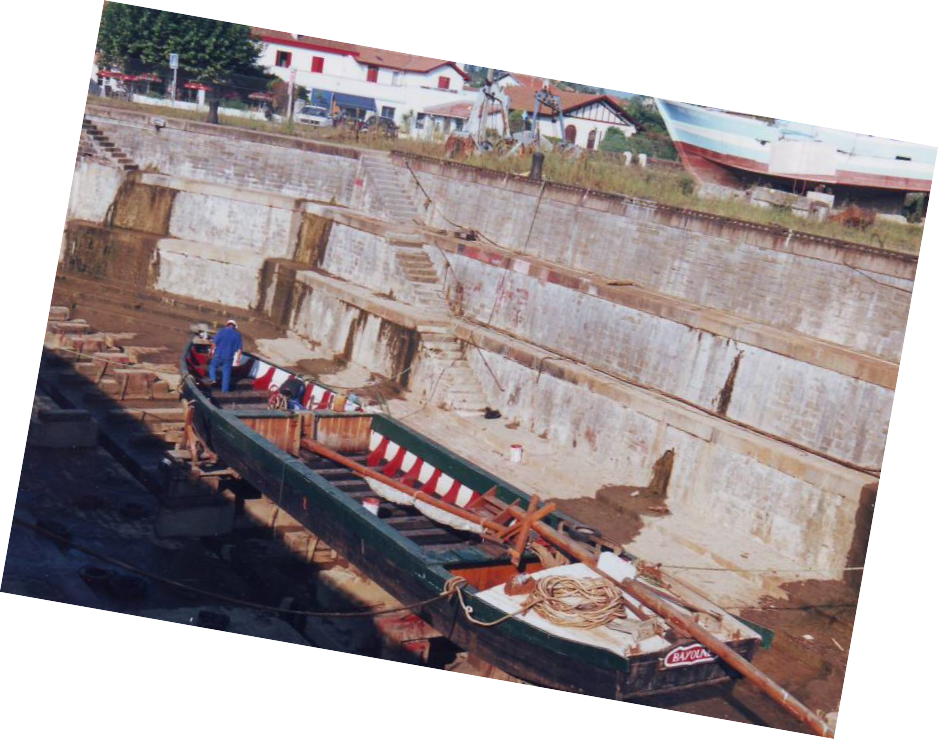 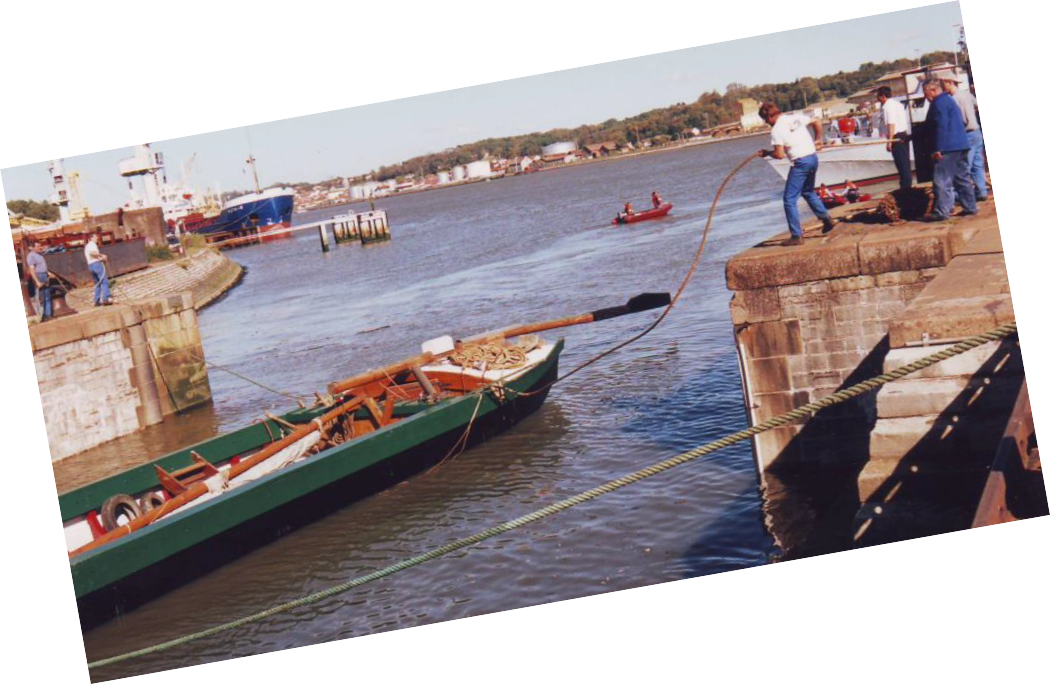 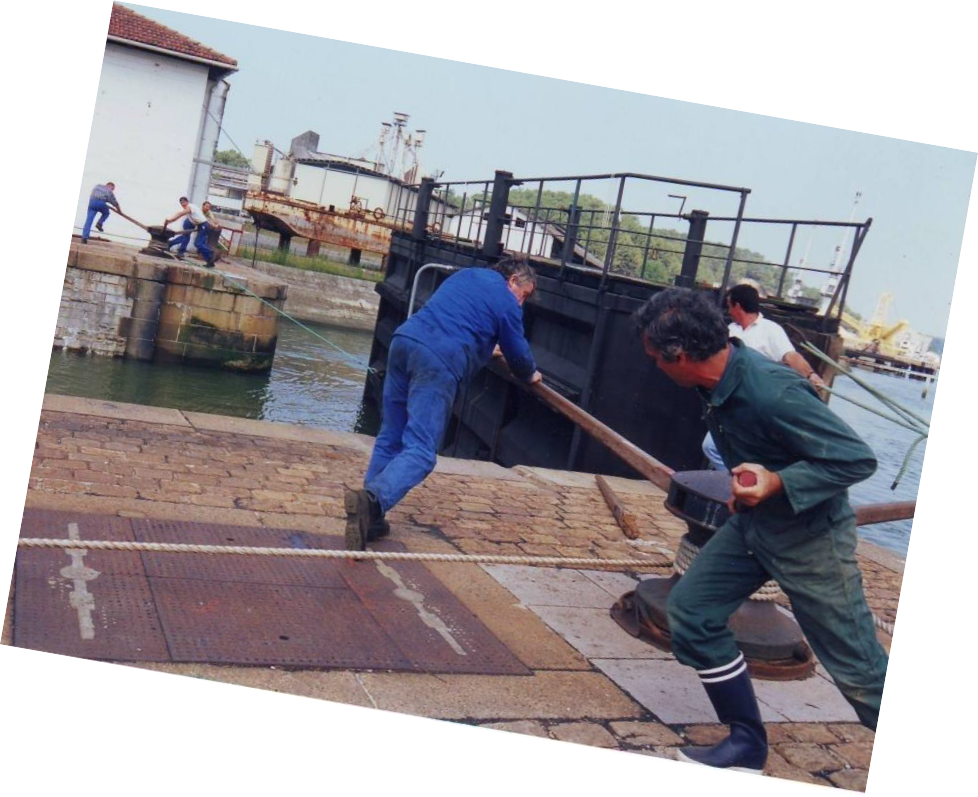 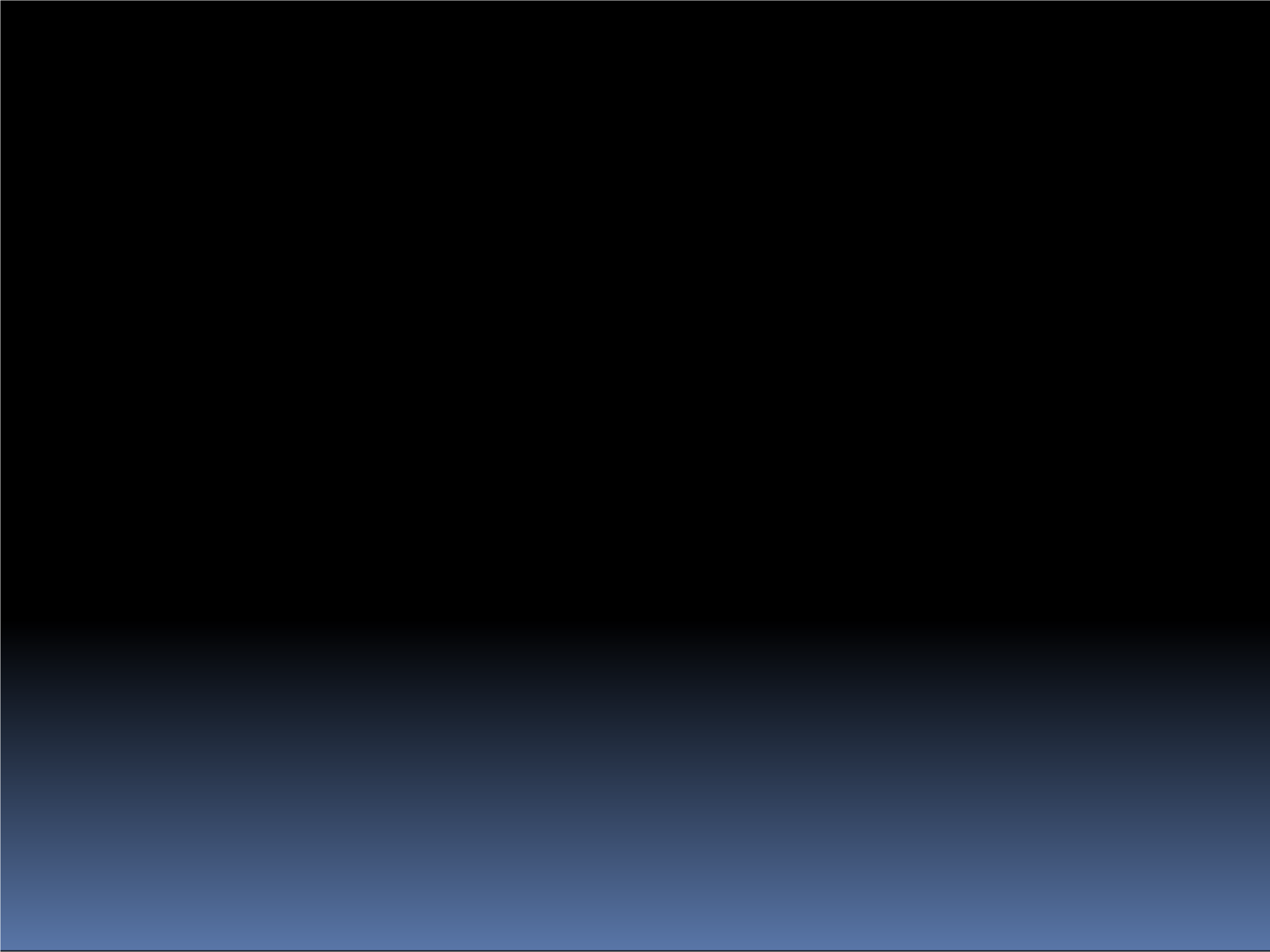 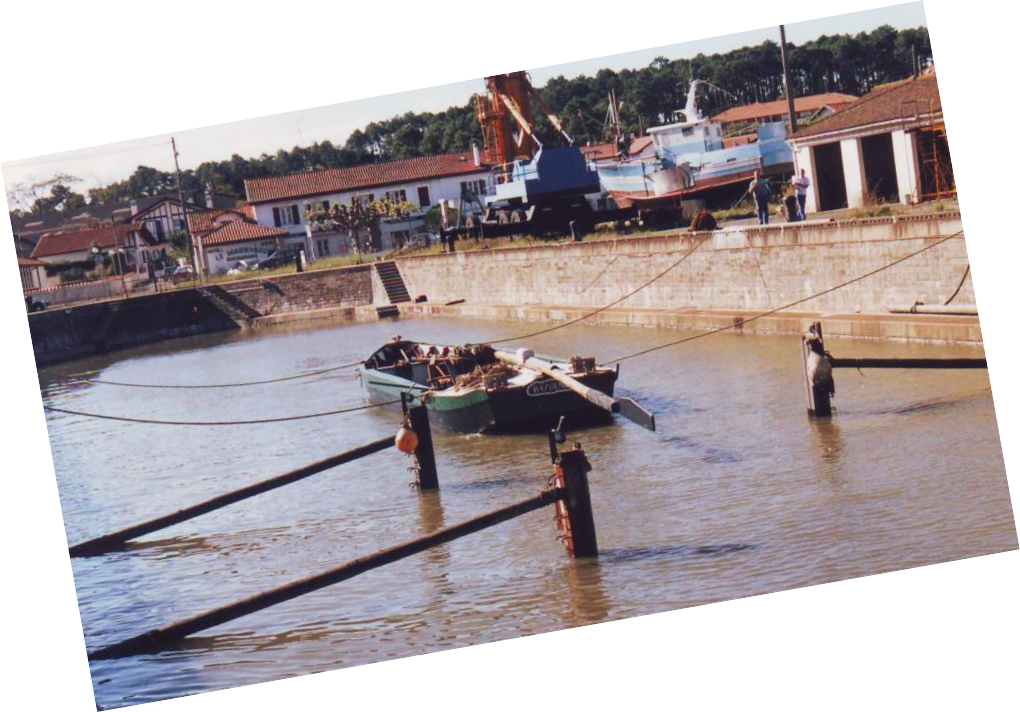 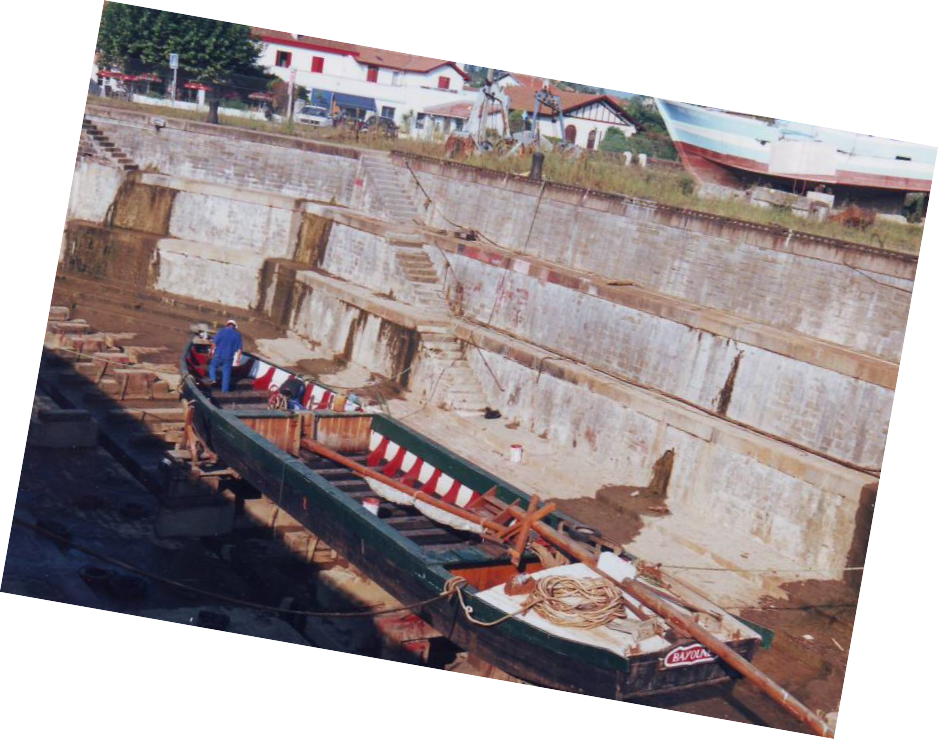 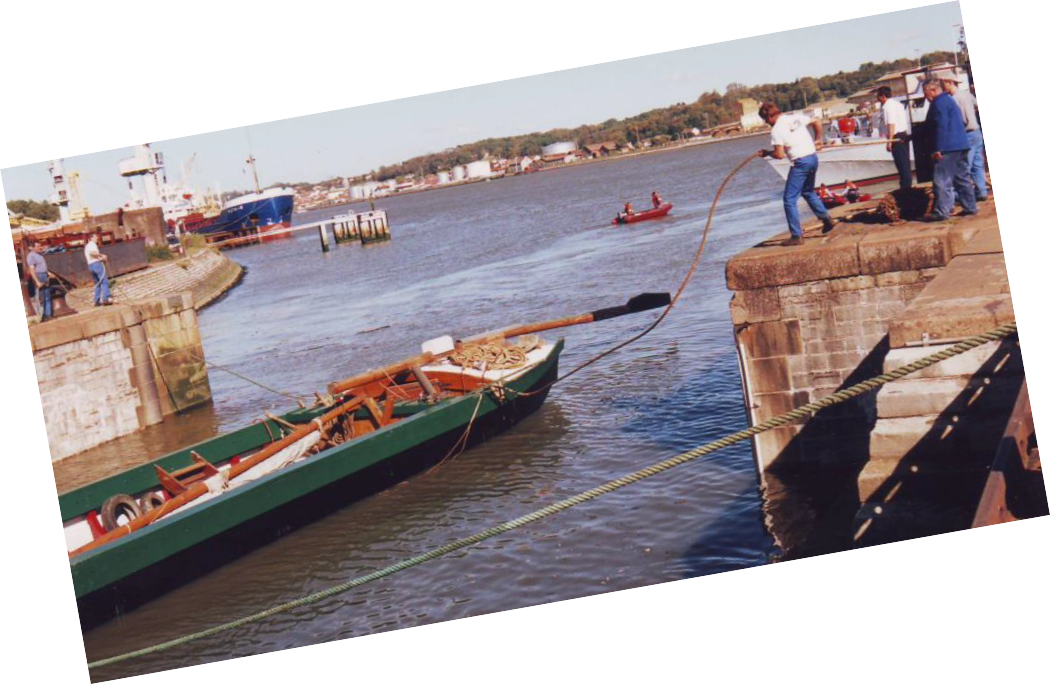 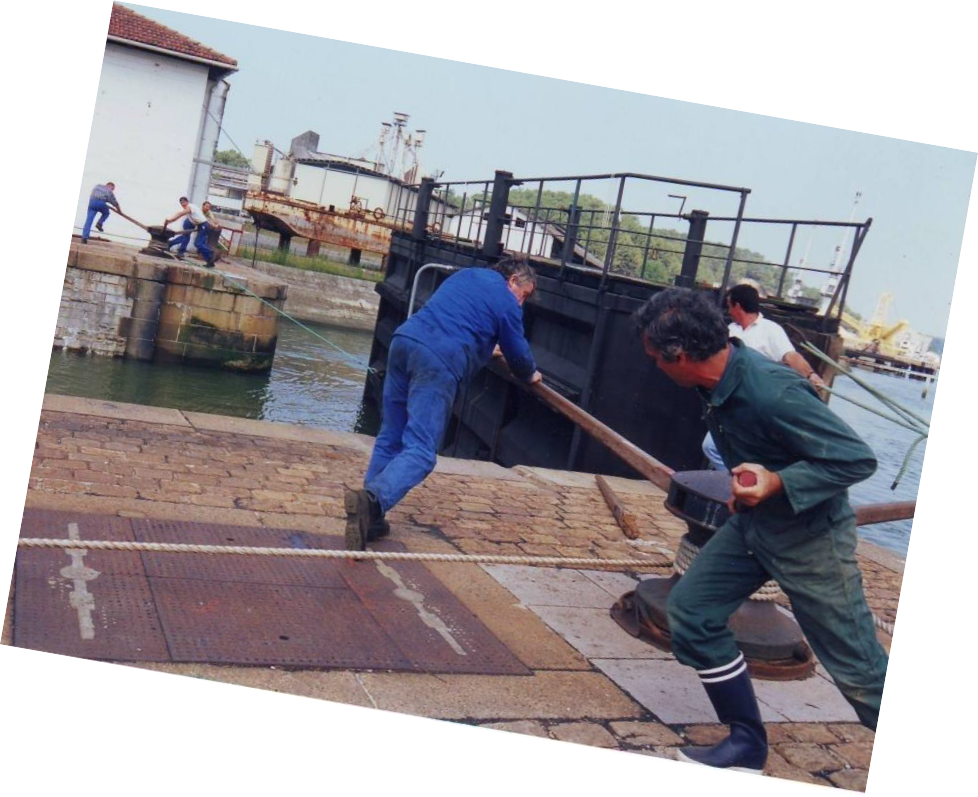 La cala de radob de Blancpinhon© G. Benquet	30Uei,	sols	que	damòran,	entre	Baiona	ePeirahorada, e a bèths còps Dacs, dus vaishèthsde crotzèra, lo « La Hire » e « Lo Corsic ».Que’s	pòden	tanben	passejar	en	coralin	susBaish-Ador, Gaves Amassats, Bidosa e Aran.© F. Roques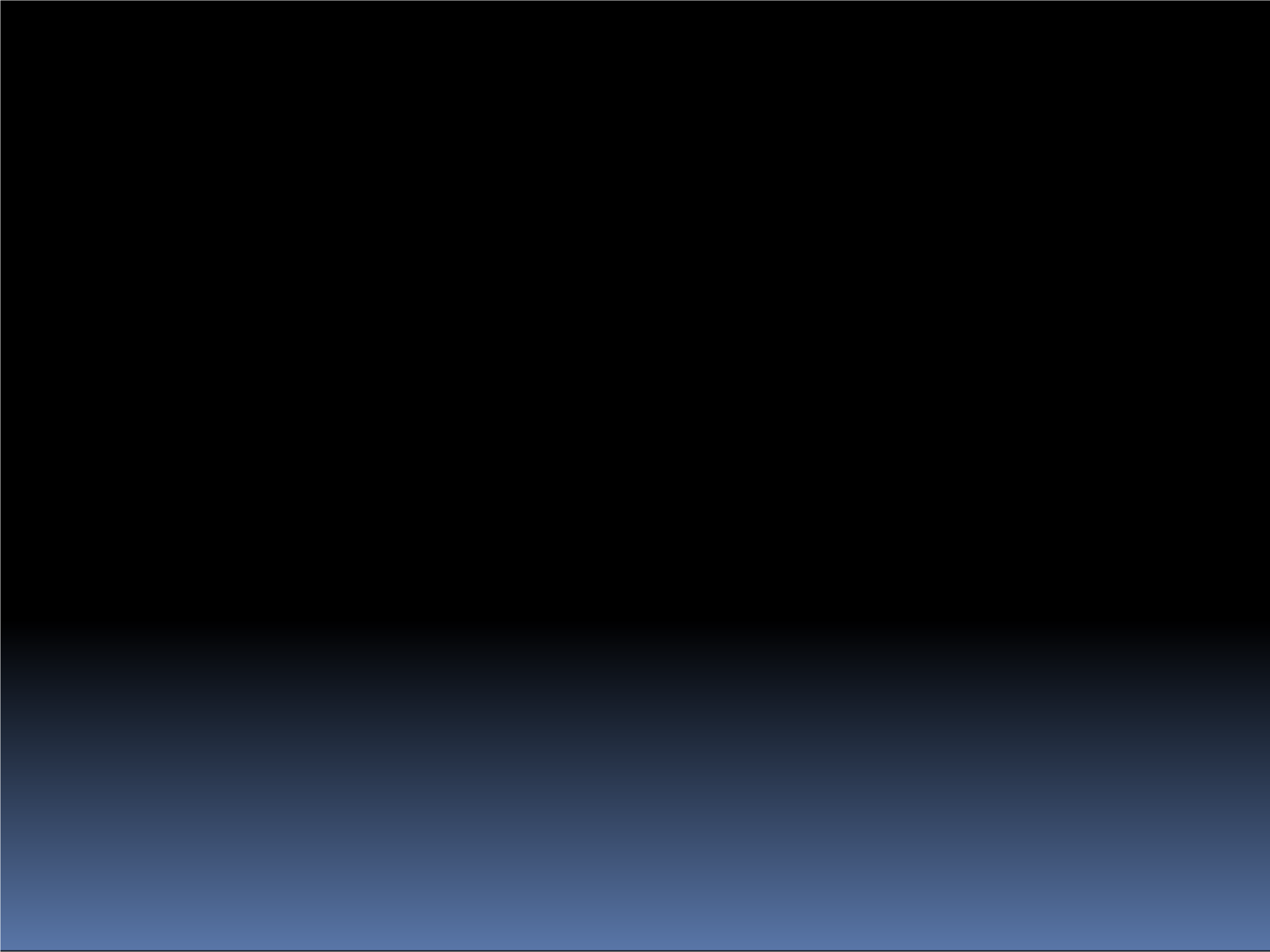 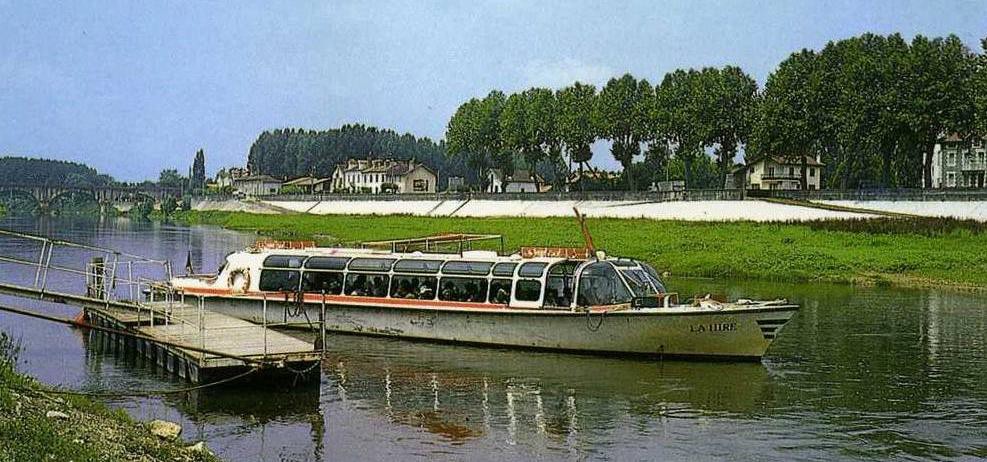 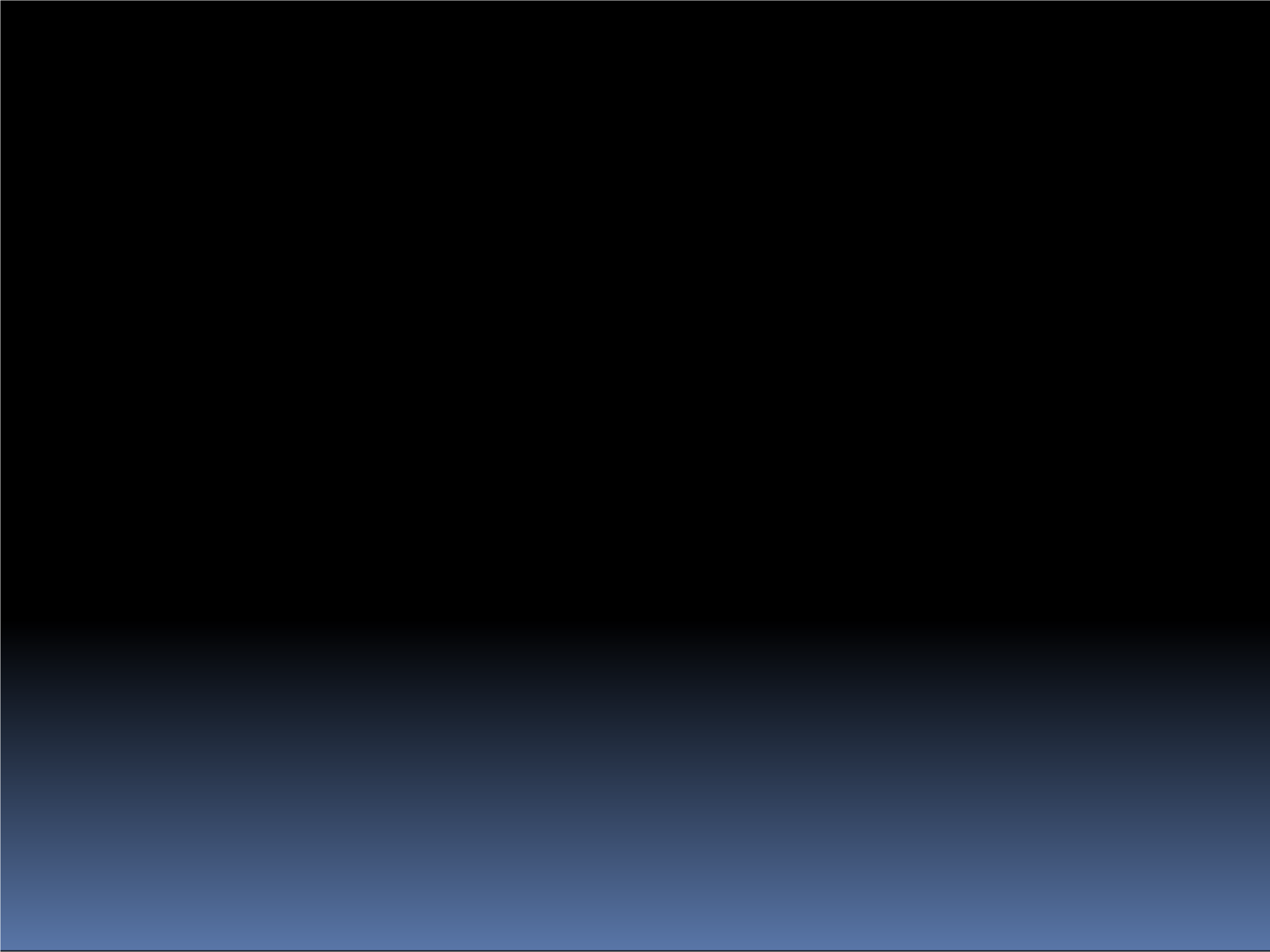 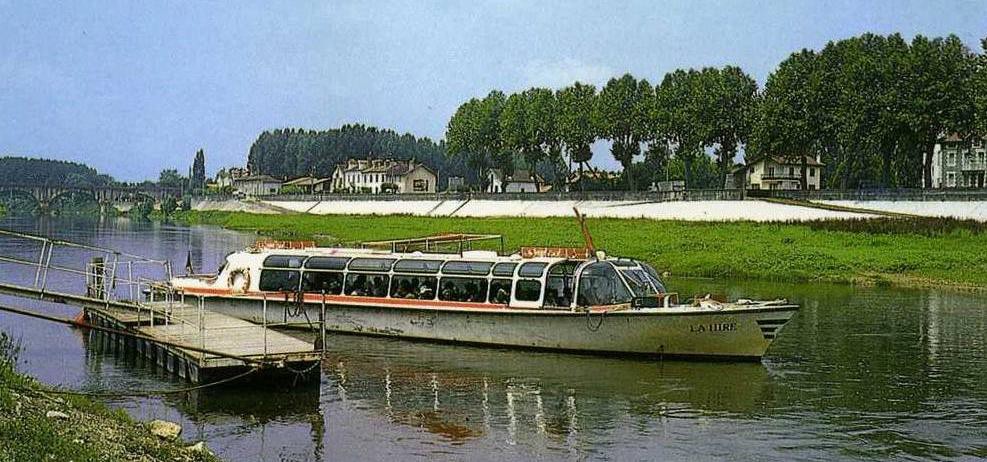 Lo « La Hire » a Dacs	31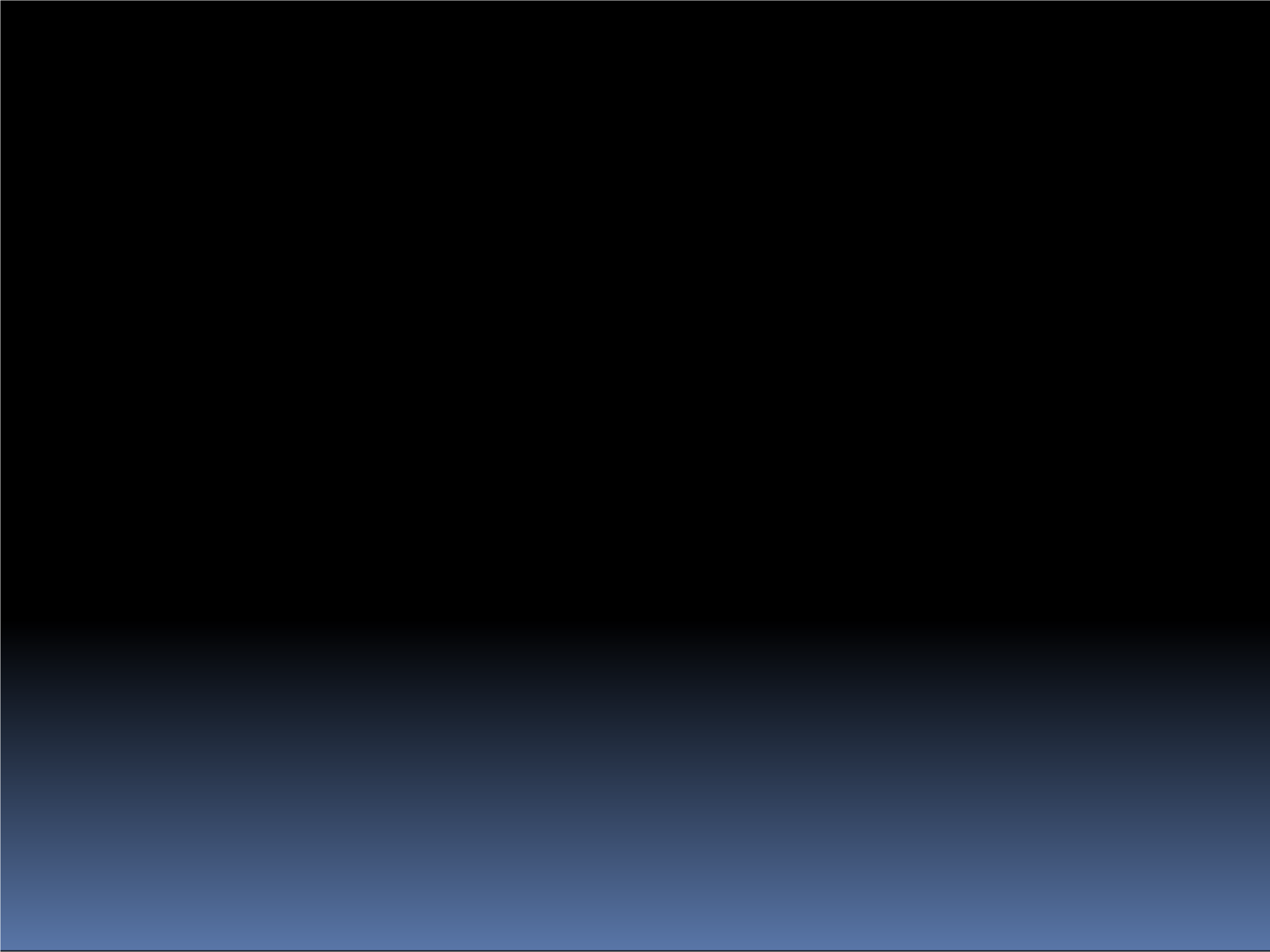 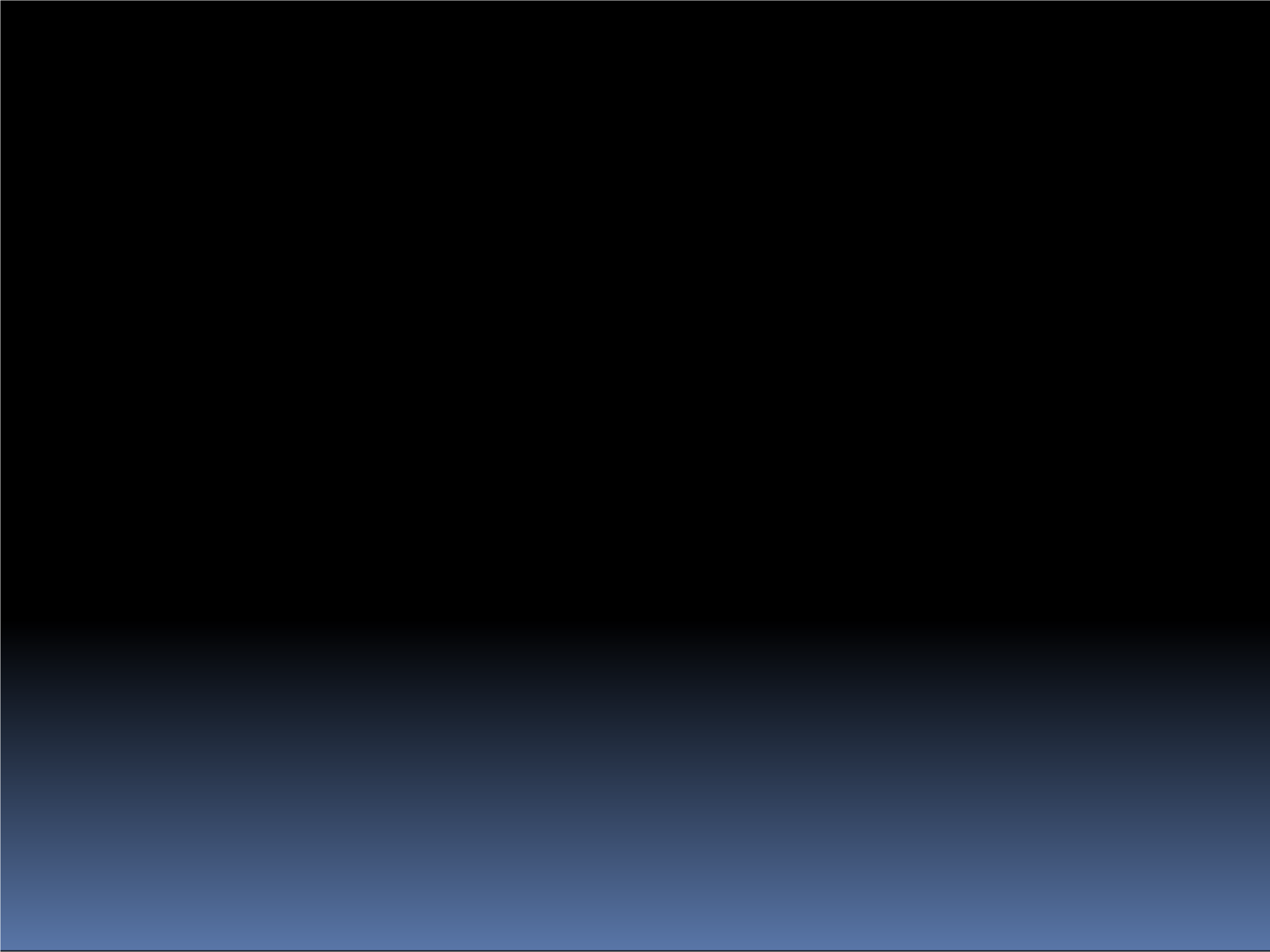 LOS VAISHÈTHS D’ADOR32Las embarcacions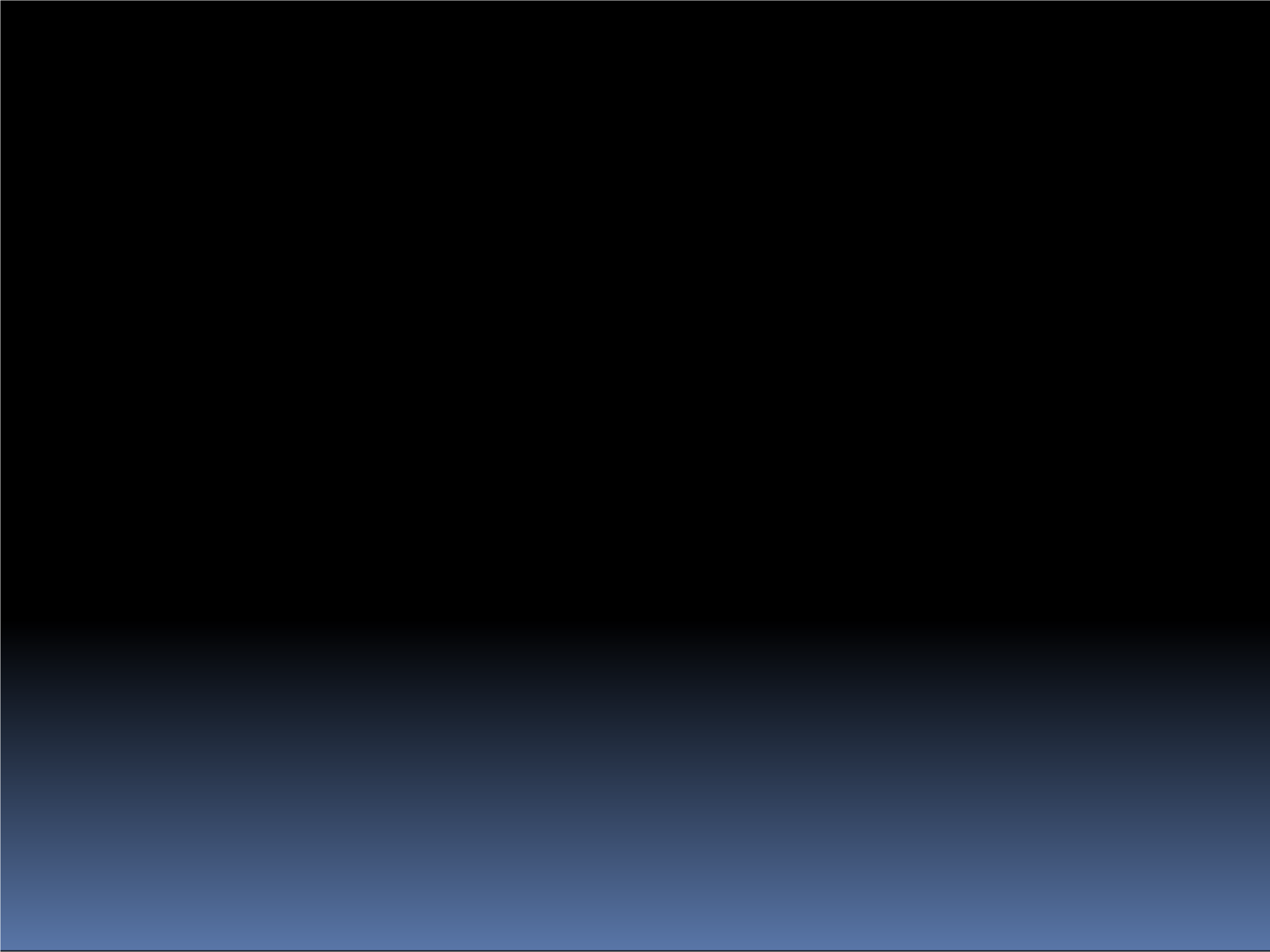 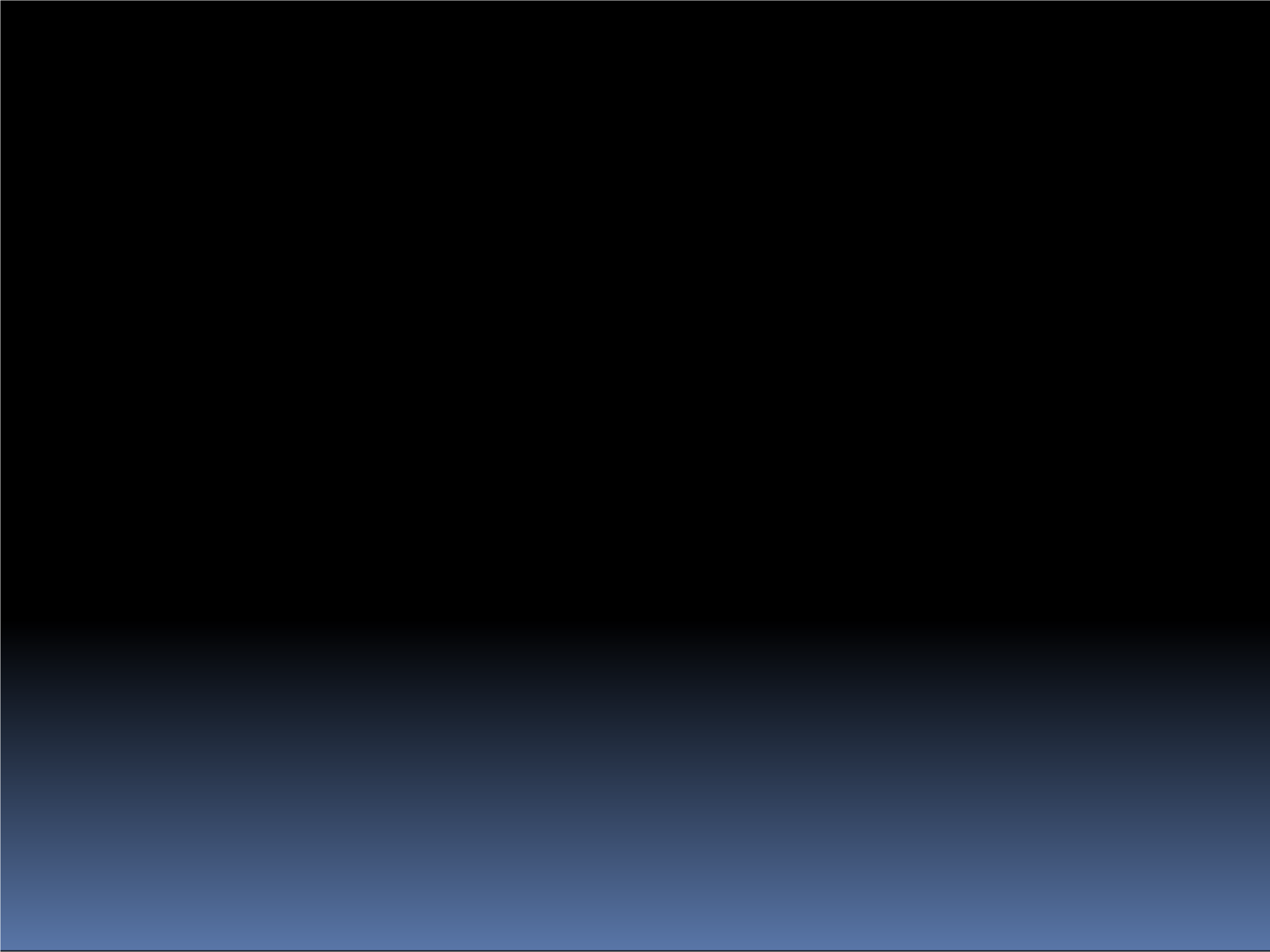 L’importància de la navigacion fluviau que demandava batèus numerós sus Ador. La fòrma, la pagèra (le gabarit), lo tonatge, e lo calat (tirant d’eau), que dependèvan de las condicions de navigabilitat e de  l’especificitat de las mercanderias transportadas.Que calèva un hons plat tà navigar a capsús (en amont), on lo flumi èra chic pregond. A capvath (en aval), en la zòna maritima on jogavan las marejas, que valèva miélher aver ua carena arredona e medish ua quilha.	33Hòrt d’aqueras embarcacions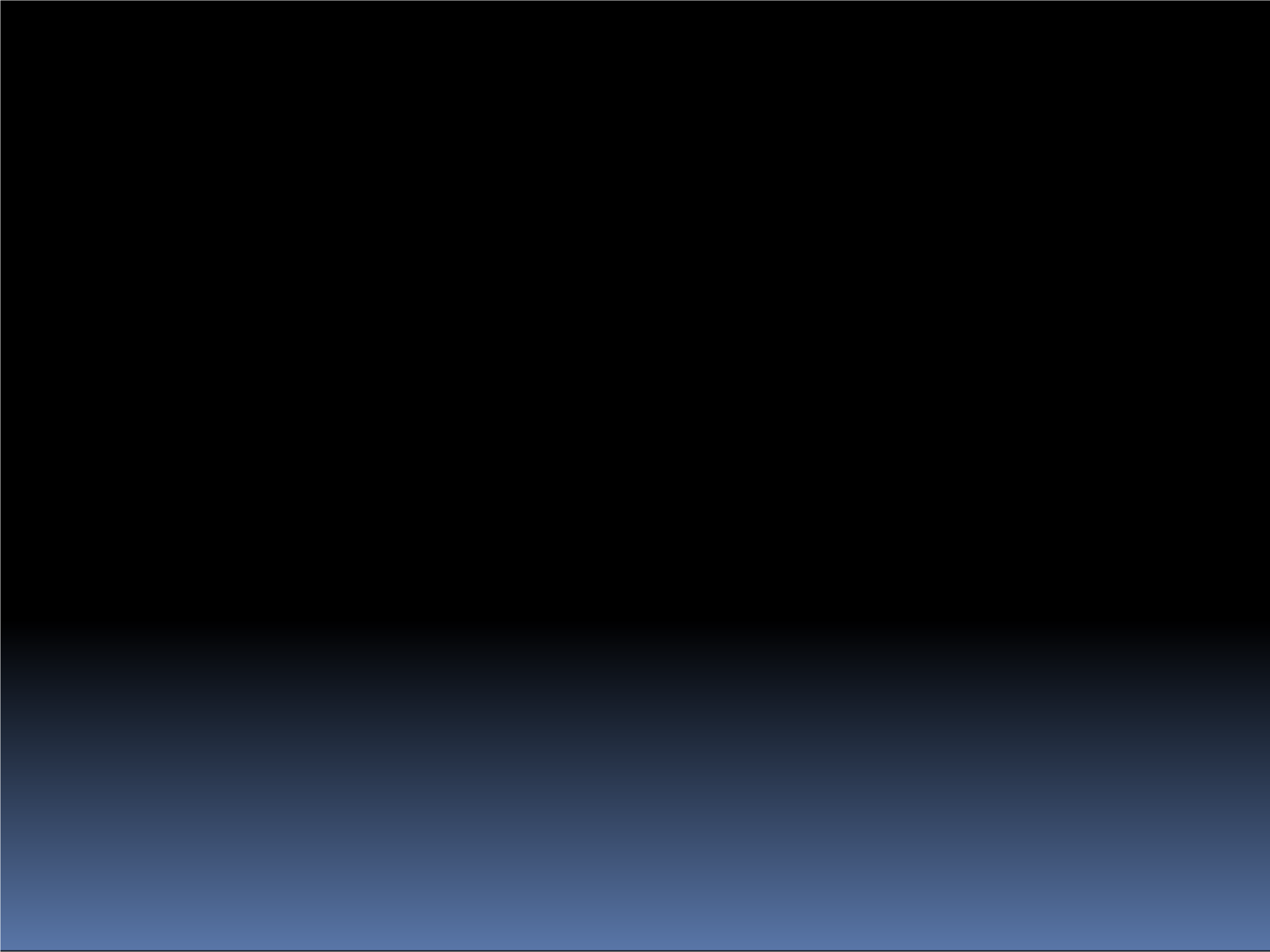 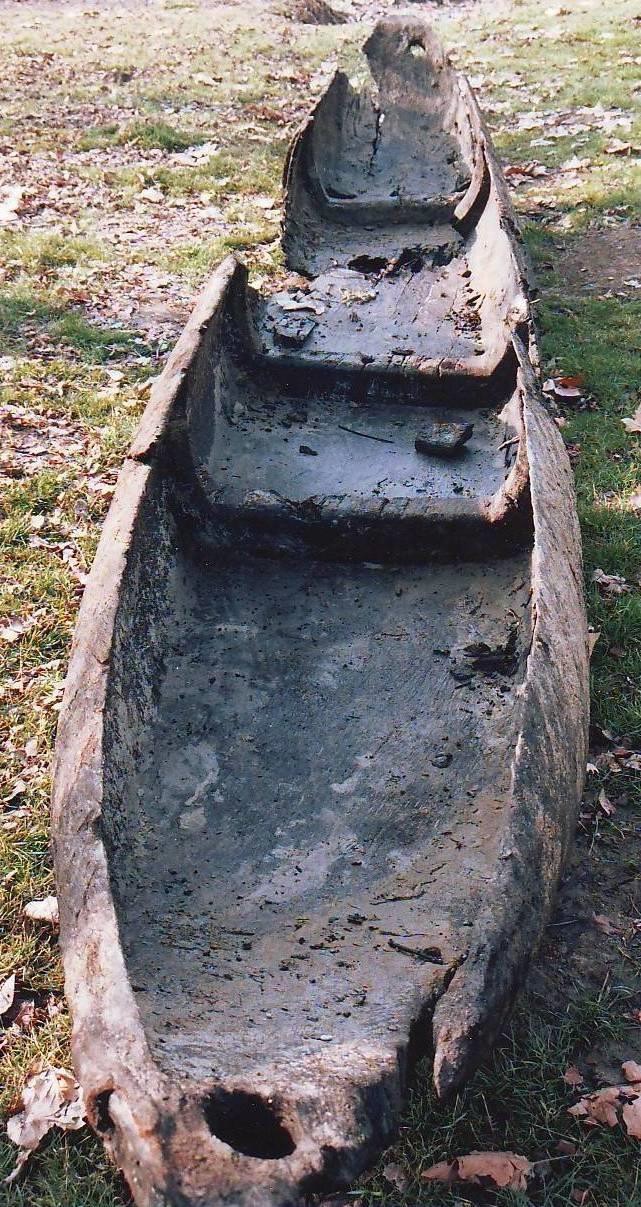 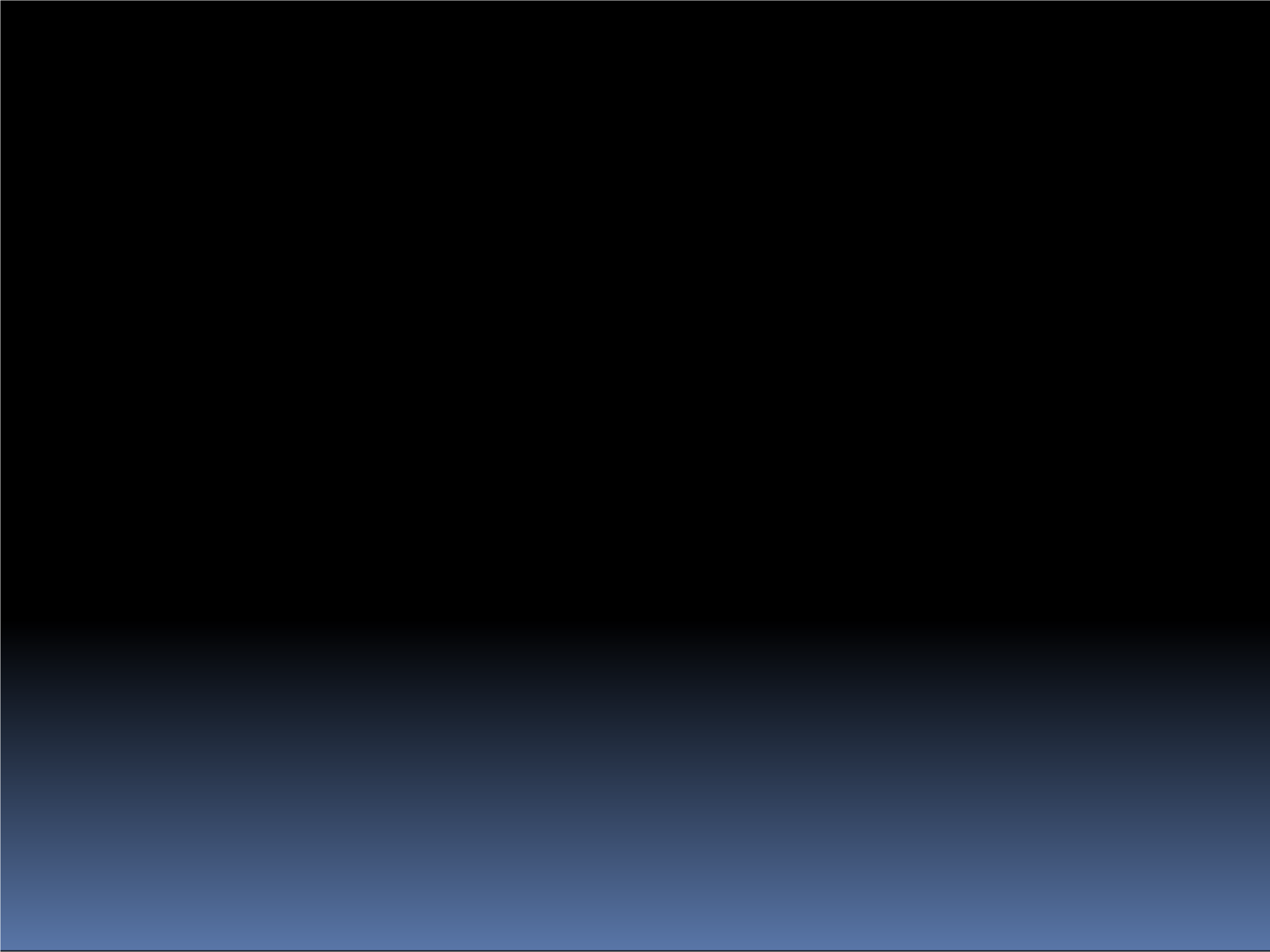 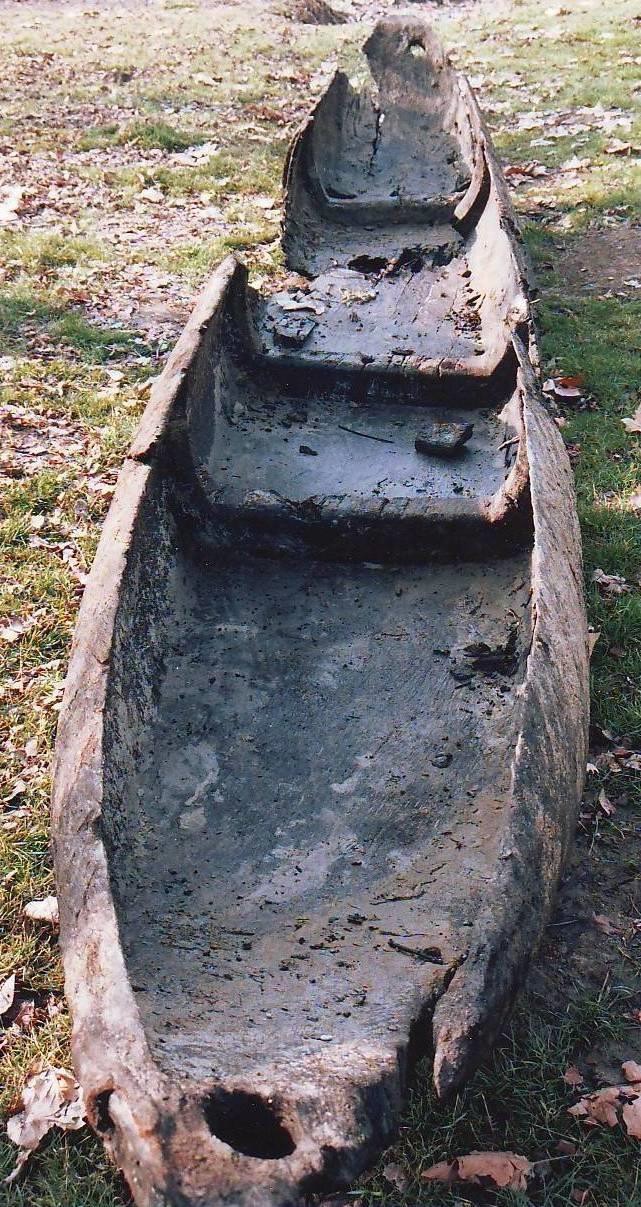 qu’èran untadas dab coaltar, un produit gessit de la distillacion deu carbon,ua traca de gondron negre qui, honut, e’s passavaau rotlèu.Ua de las purmèras embarcacionsd’Ador, ua pirauga trobada a Senta-Maria-de-Gòssa, entre l’isla de Mirapeishe l’arriba landesa.© G. Benquet	34Tà’s	desplaçar,	las	embarcacions	las	mei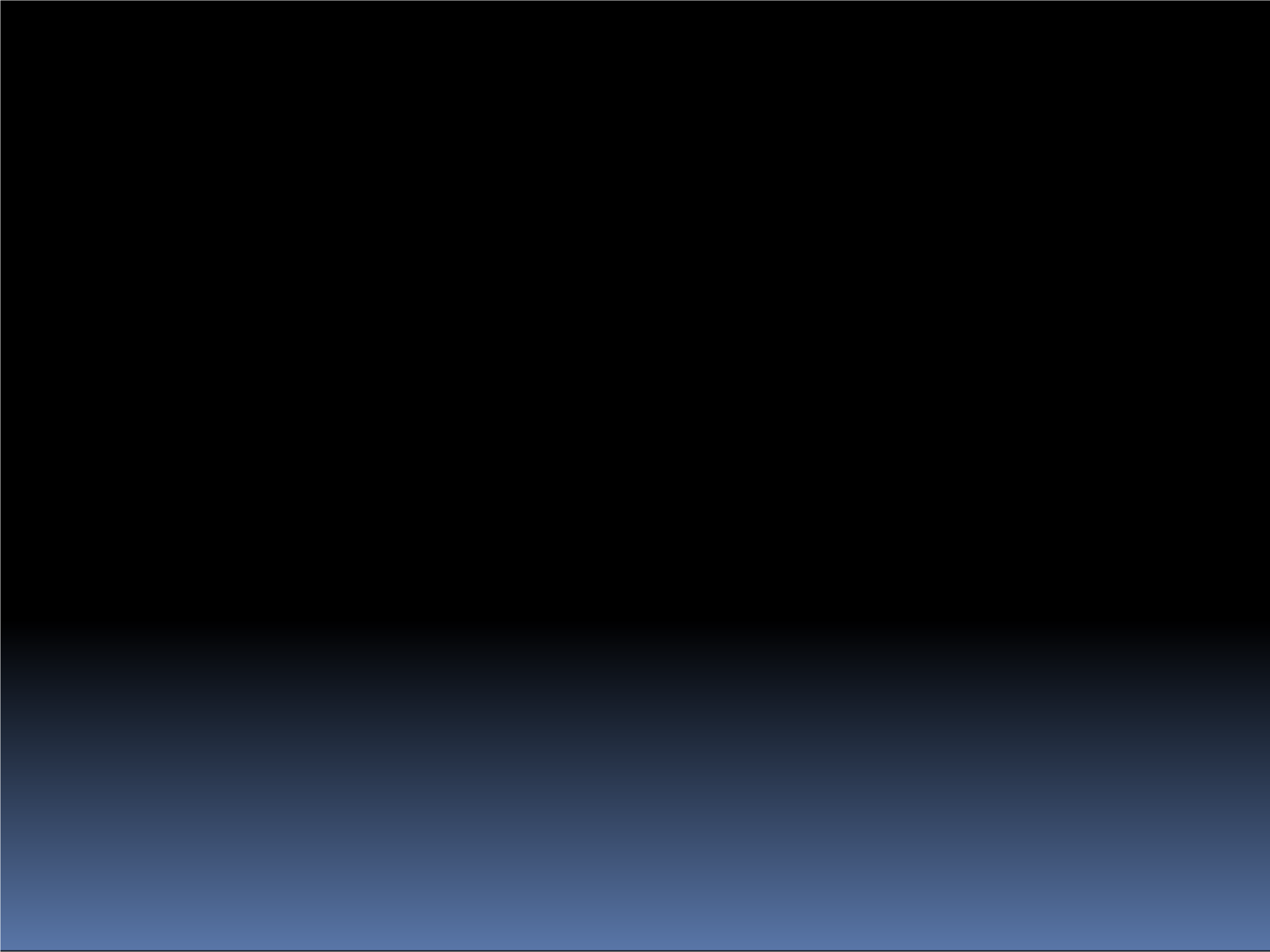 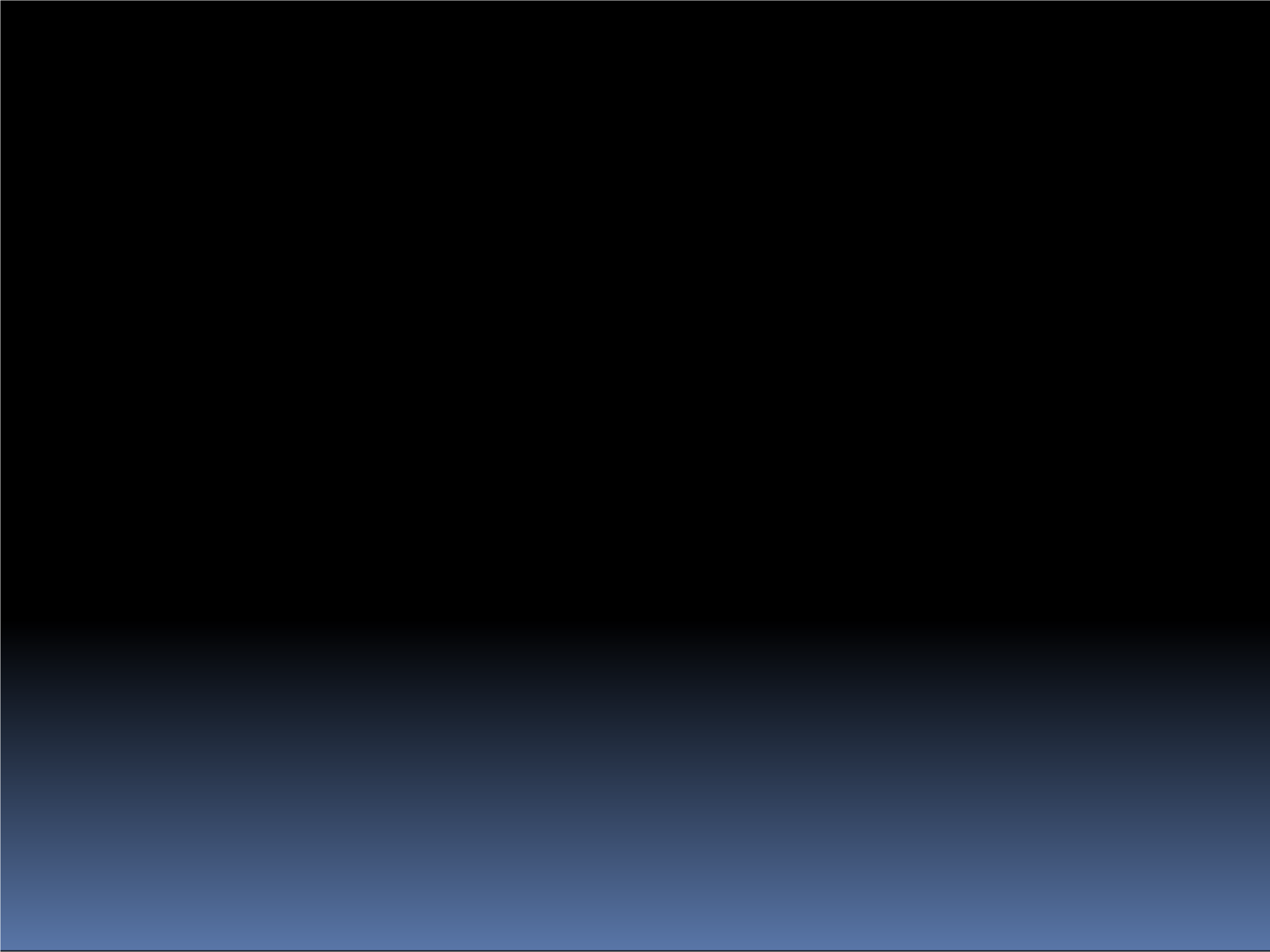 pesugas (galupas e vaishèths) qu’utilizavan los elements naturaus : briu (courant) deu flumi, aigada (flux) e arrebocada (reflux) de la mareja), o lavetz lo vent, dab ua vela de fòrma rectangulara apitada sus ua pua (un mât) au quart avant), o enqüèra lo halatge o la shirga, pr’atalatges de mulas o de chivaus, e a bèths còps preus naulèrs eths medishs. Qu’utilizavan esparras (perches) cortas tà s’emparar quan l’acostatge èra tròp brutàs.35Las tracas d’embarcacionsutilizadas en Baish-Ador :las piraugas monoxilas,las tilhòlas, las galupas, las« chaland »Embarcacions a montantse empontamentsgabarras (« chalands »), los shalibardons, los vaishèths, los coraus, e los coralins. 	Embarcacions monoxilas 	coralin4 a 6 mcuu pontat6 a 10 m	1 mcorau8 a 13 m1,50 mgabarra / galupa15 a 24 mpua1,40 m3,20 mvela latinapirauga0,5 m0,8 mescapishòtPes a vueit : 15 a 20 tonasPes  en carga : 50 a 70 tonas5 a 6 m© G. BenquetVaishèths (dab bocans arredonits e ua quilha)puaMonoxilas amassadas1,50 m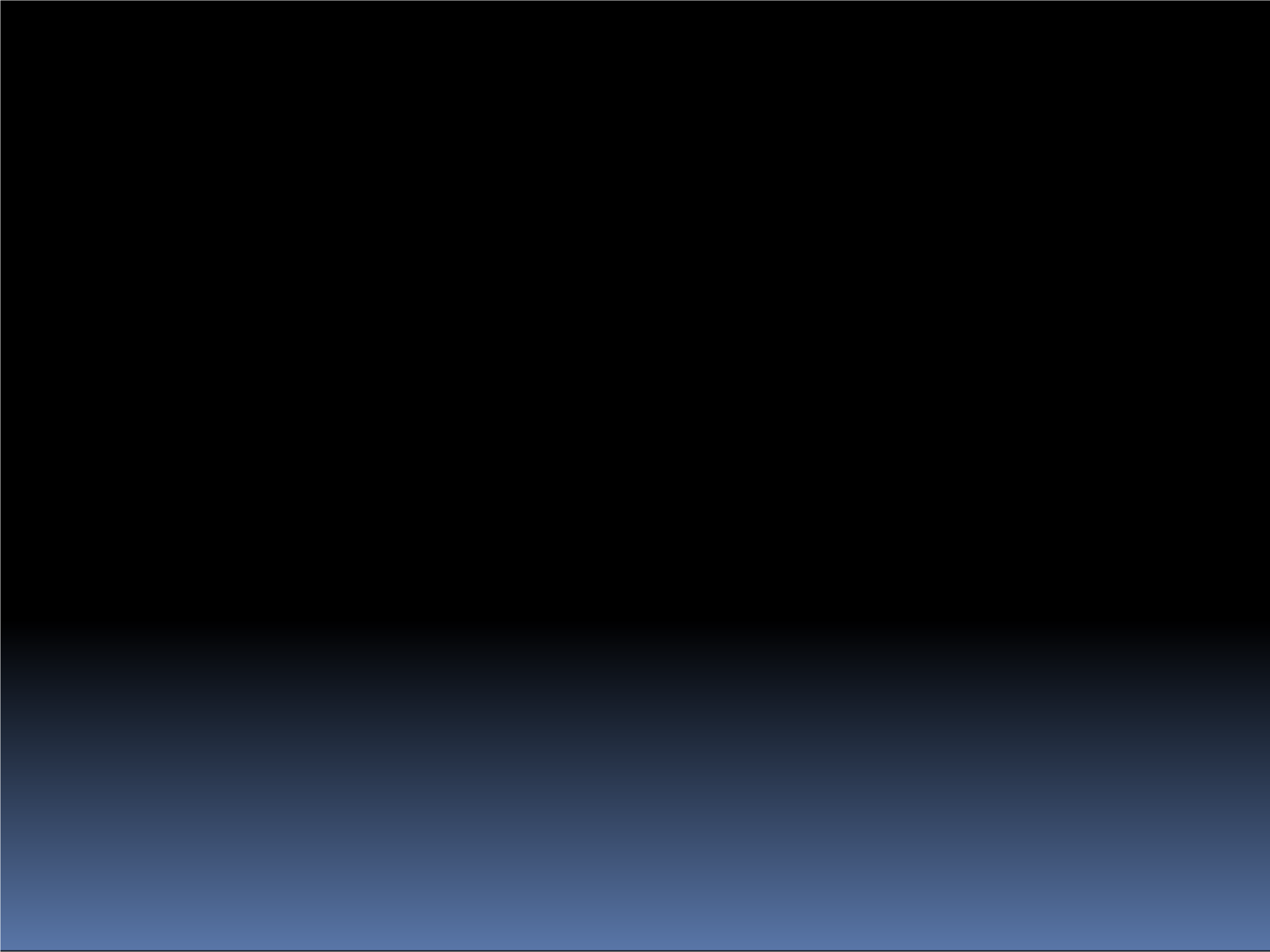 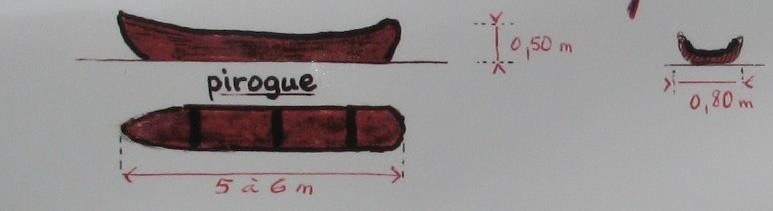 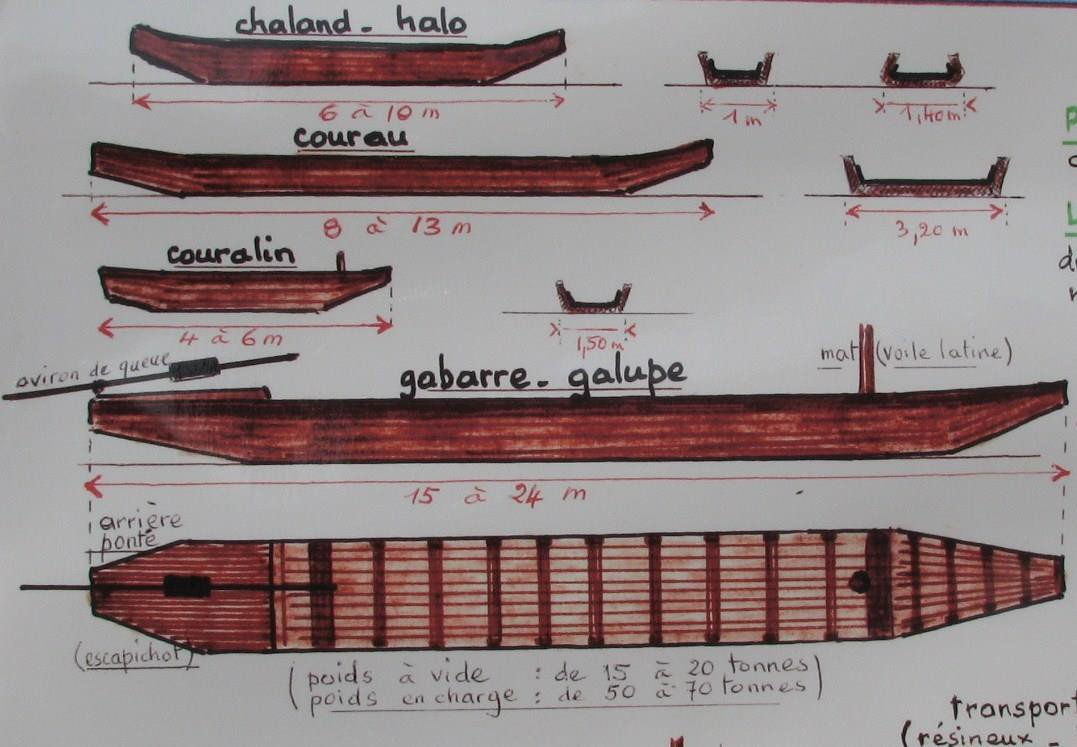 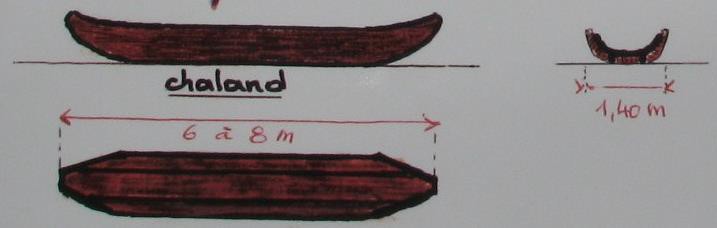 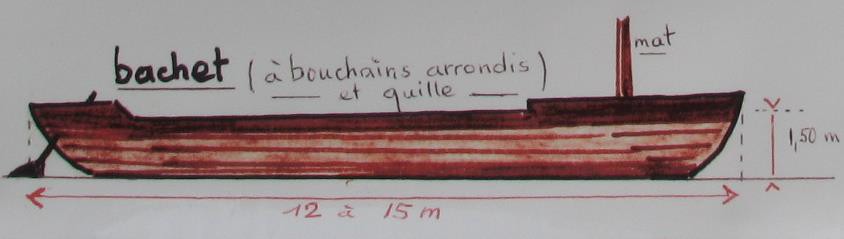 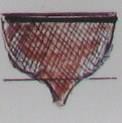 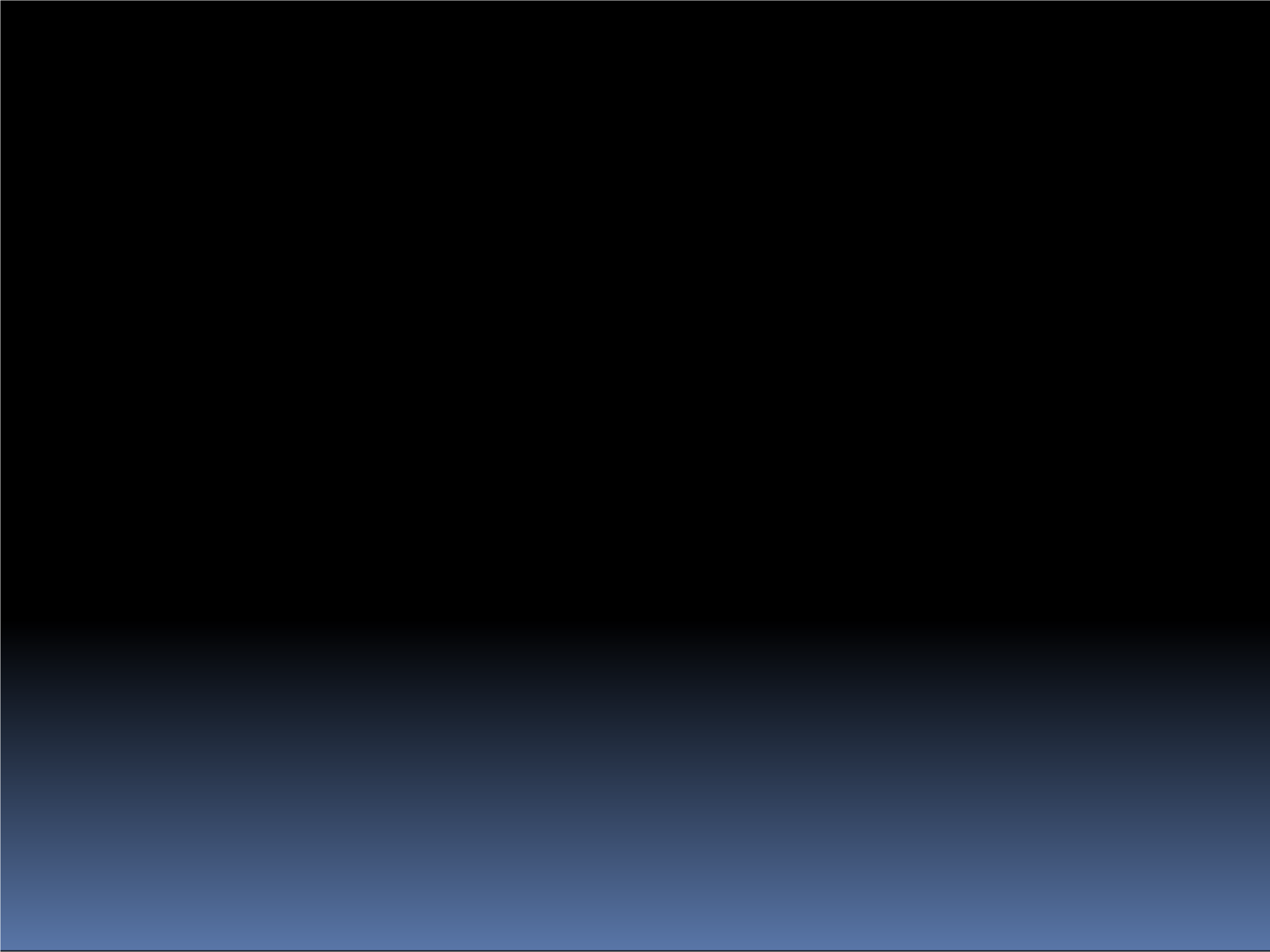 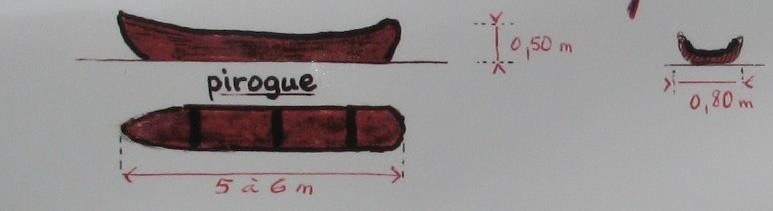 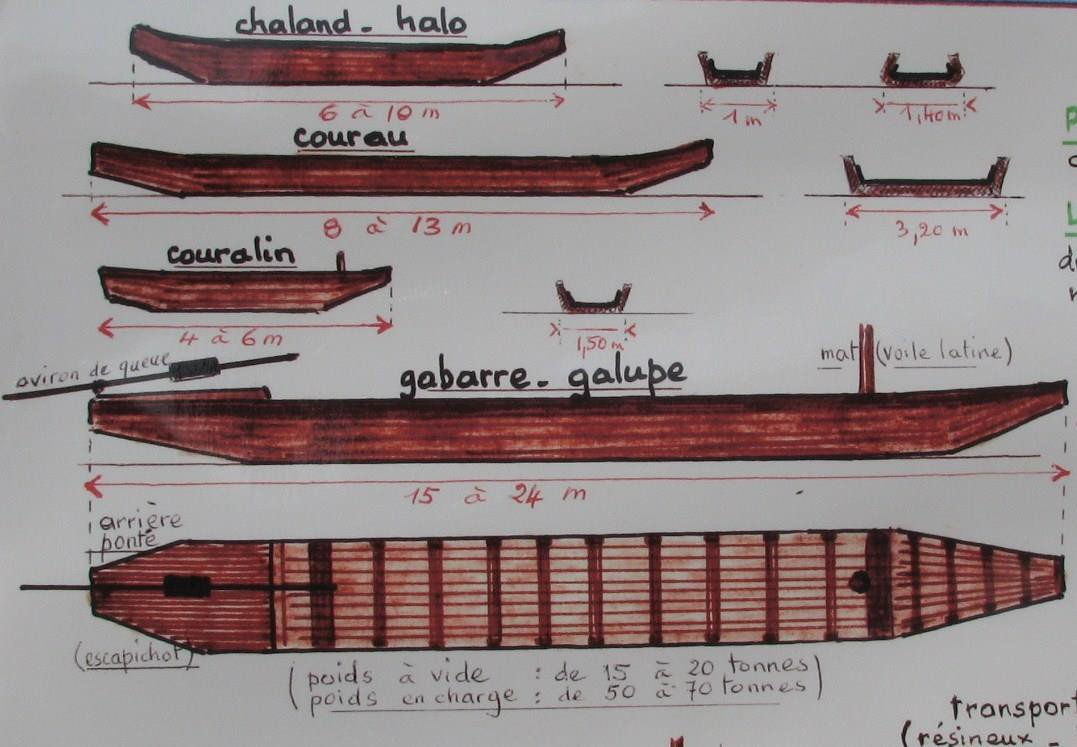 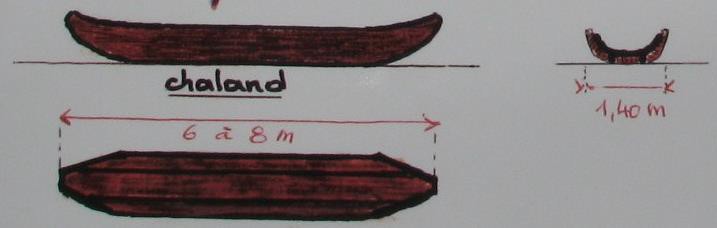 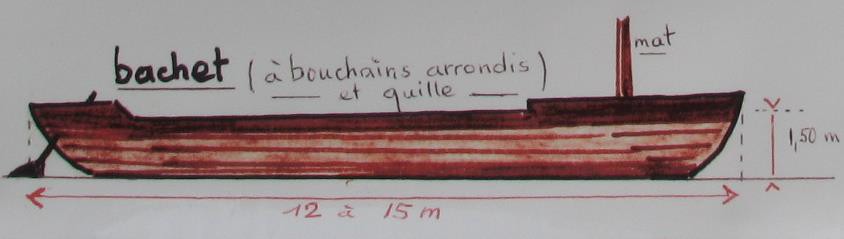 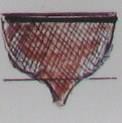 « chaland »6 a 8 m	1,40 m© G. Benquet© G. Benquetquilha36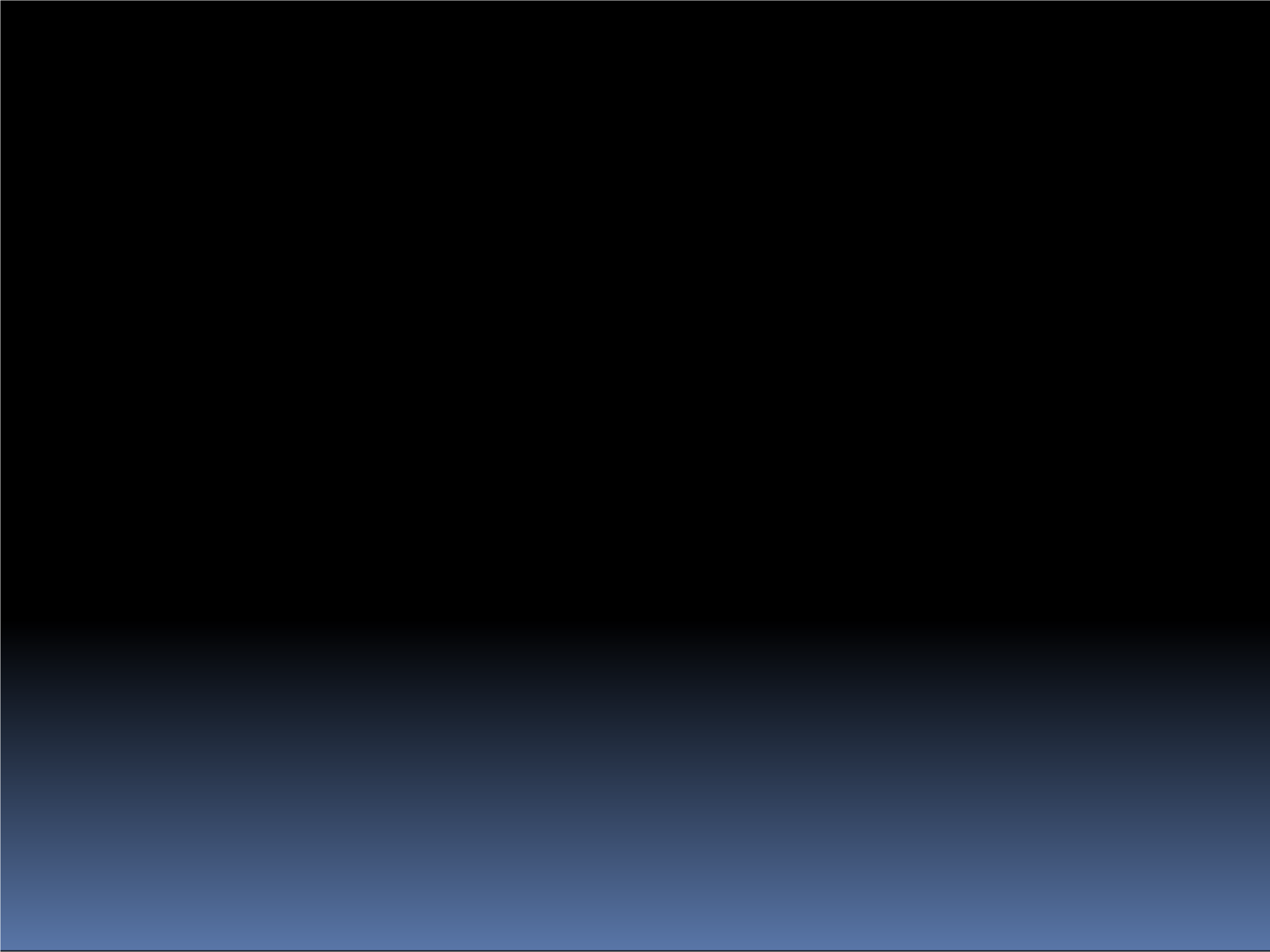 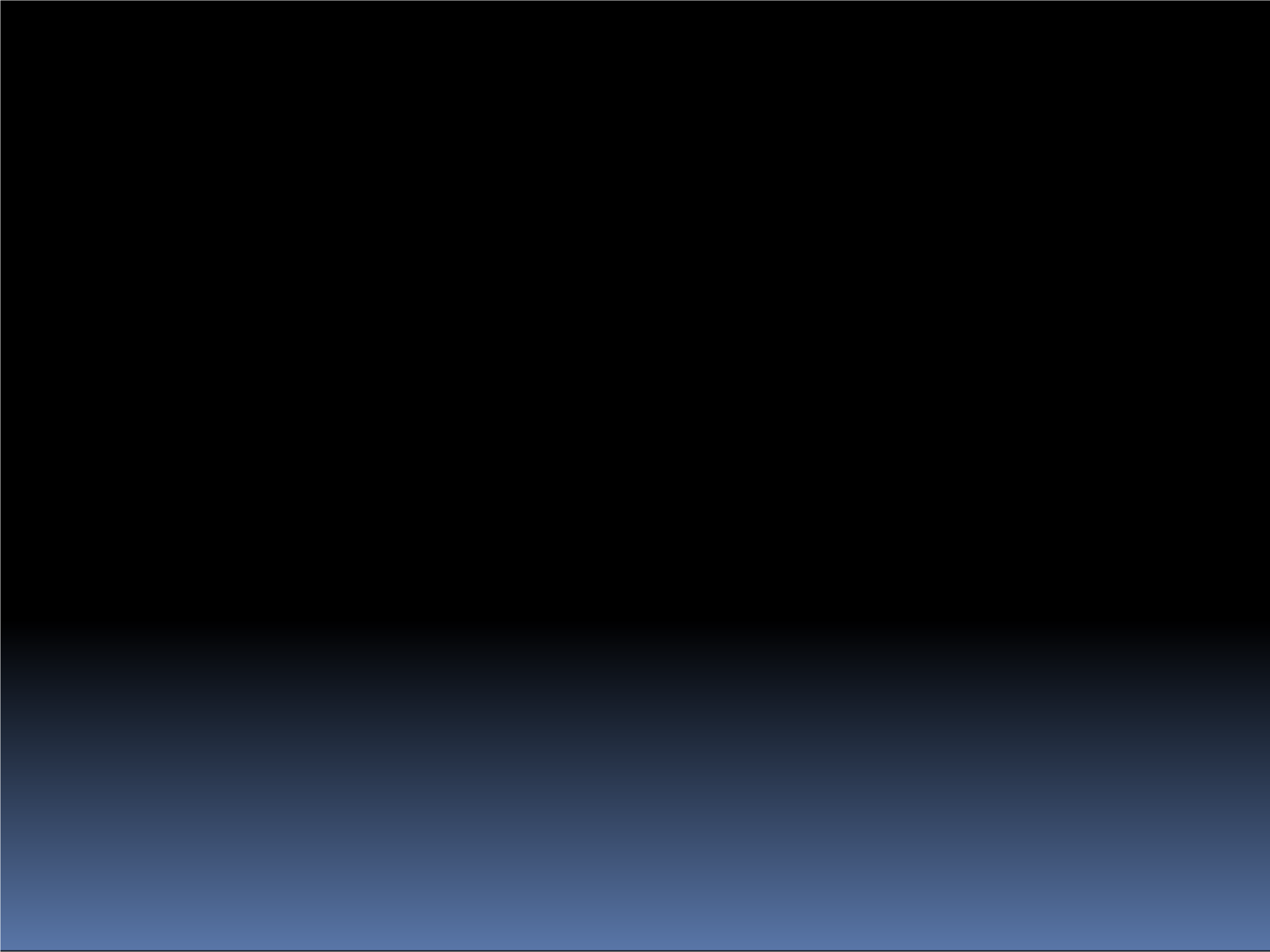 Las piraugasLes pirogues37La	pirauga	qu’es	l’ajòla	de	tots	los	batèus,	e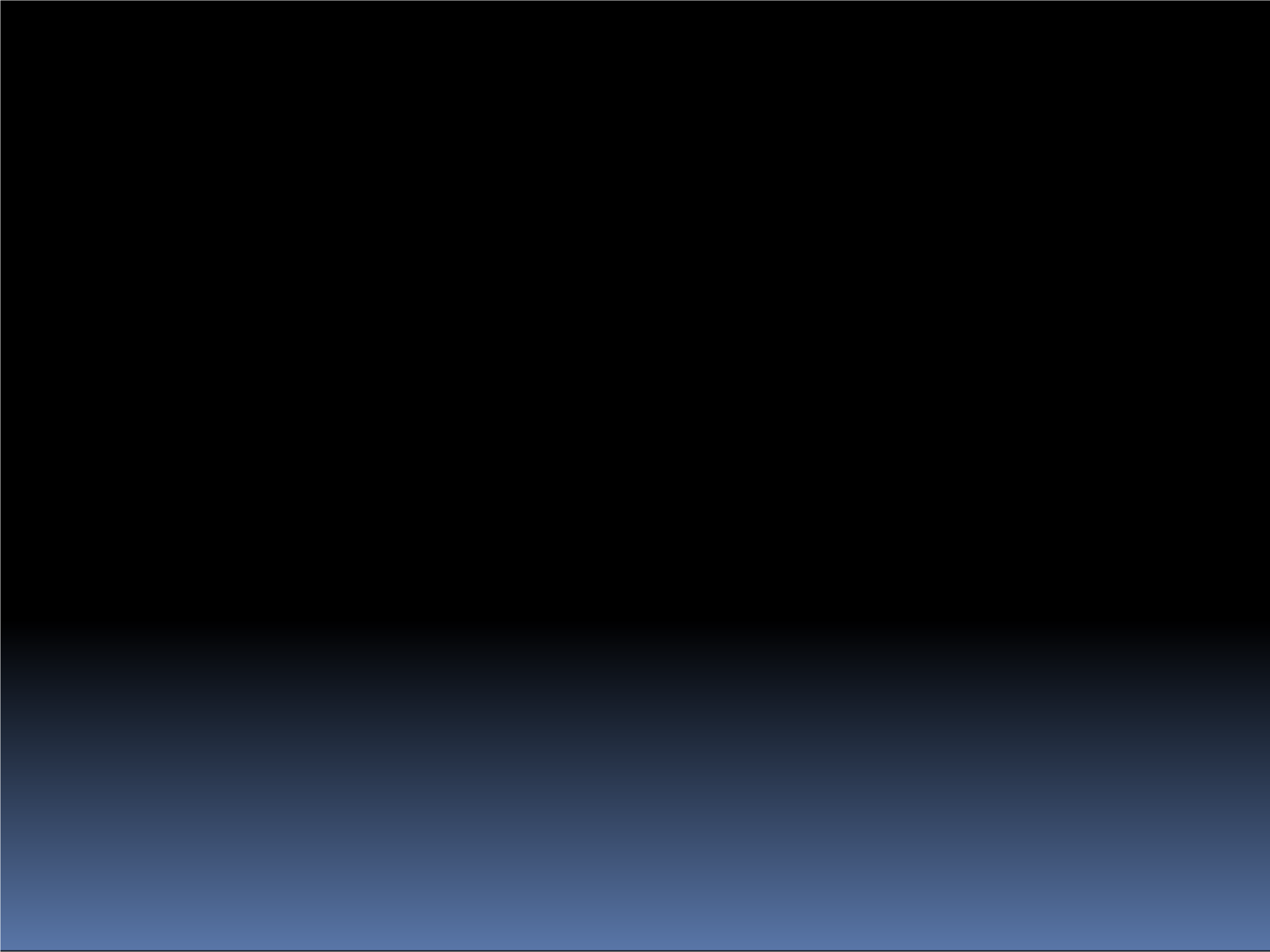 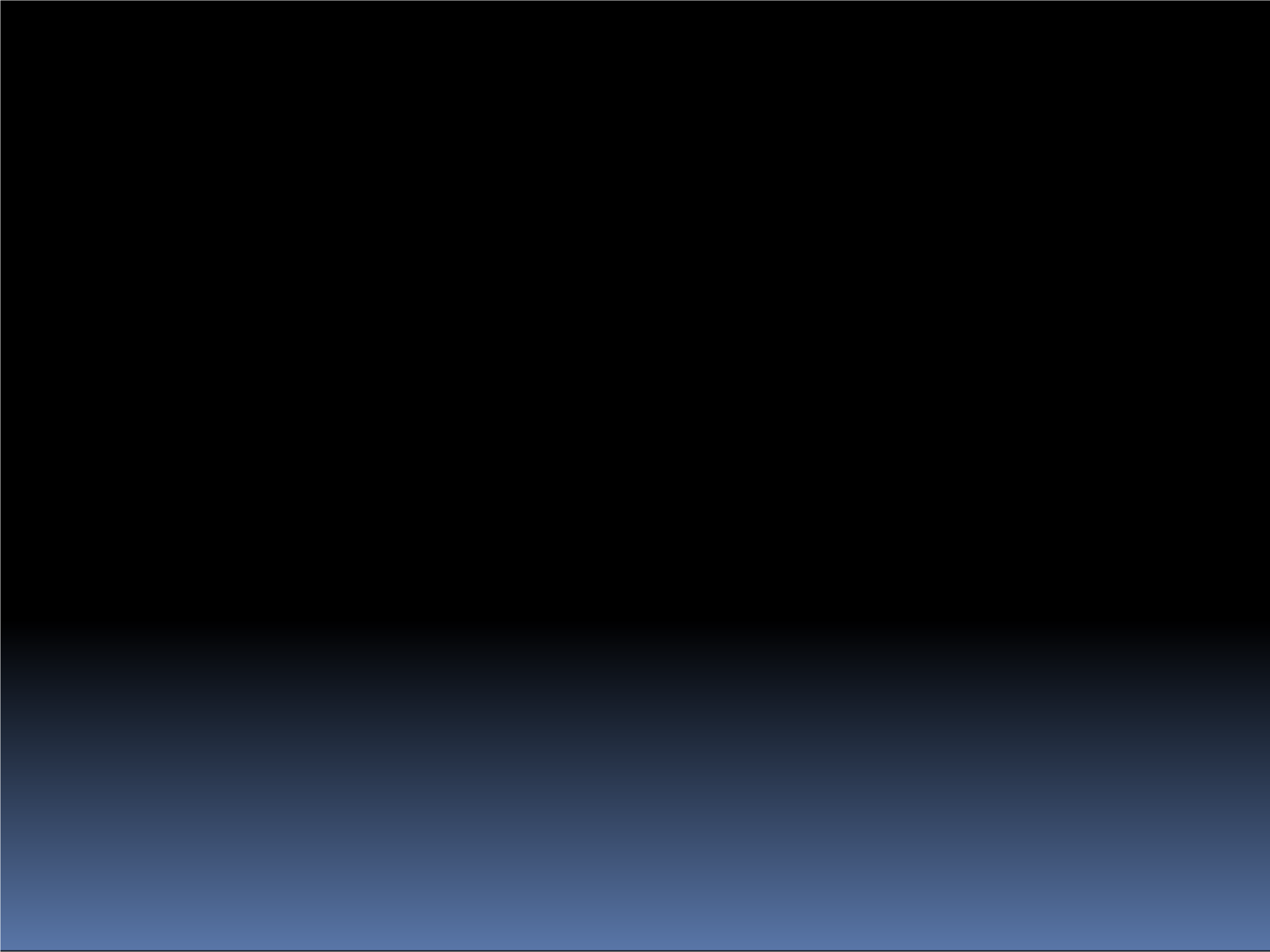 qu’èra dejà coneishuda desempuish la Preïstòria. Qu’èra hèita dab ua cama d’arbe cavada e vueitada. D’aquí que’s tira lo nom de« monoxila » (hèita dens un sol tròç de bòi). Que podè transportar ua persona, benlèu duas, mes pas mei. Los frairs G. e O. Jeannots que las an tornadas trobar, entre 2004 e 2006, hens Ador, a costat de l’isla de Mirapeish, a Senta- Maria-de-Gòssa. Que datan deus sègles 14au a 17au. Que hèn 3,50 m de longor e 0,50 m de travèrs.38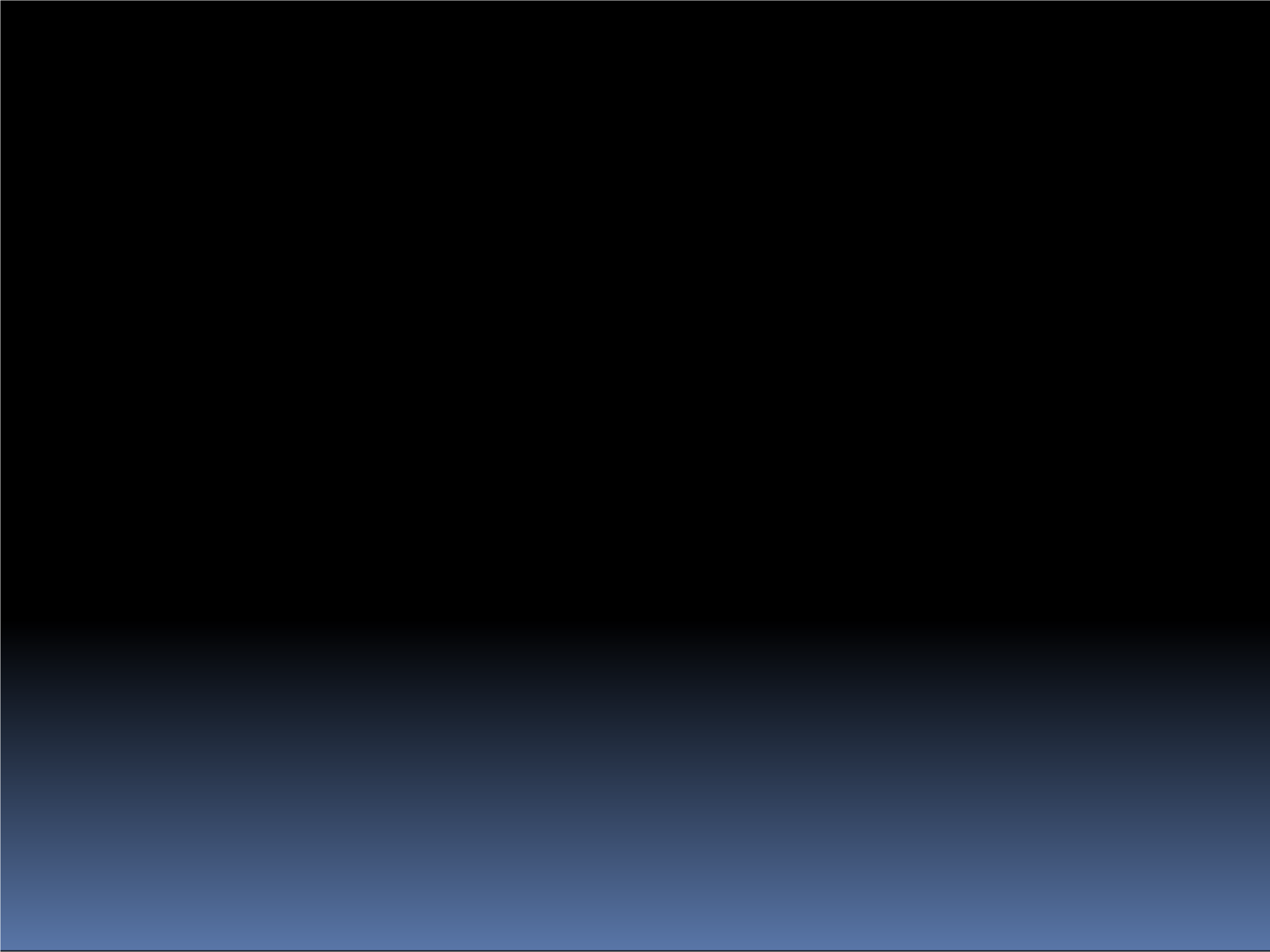 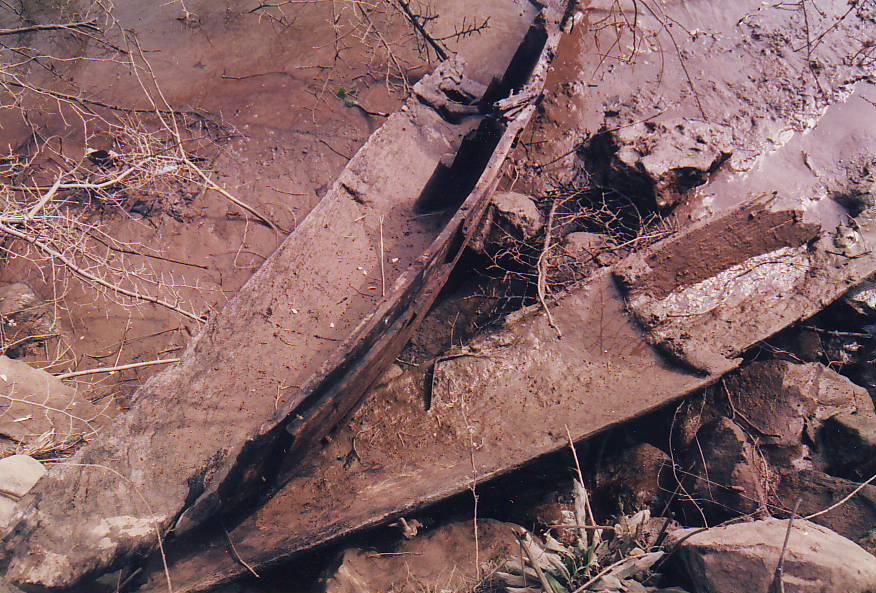 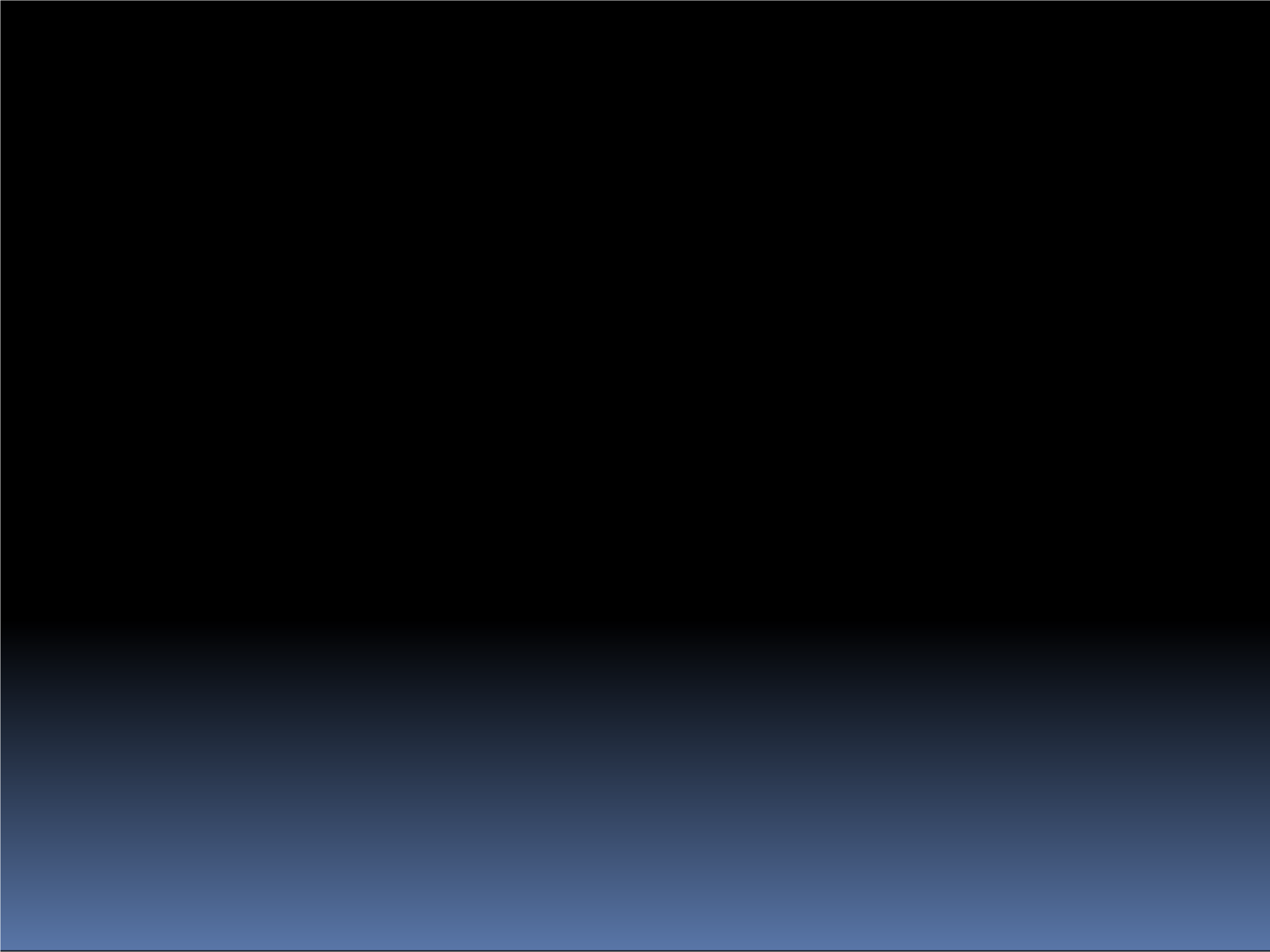 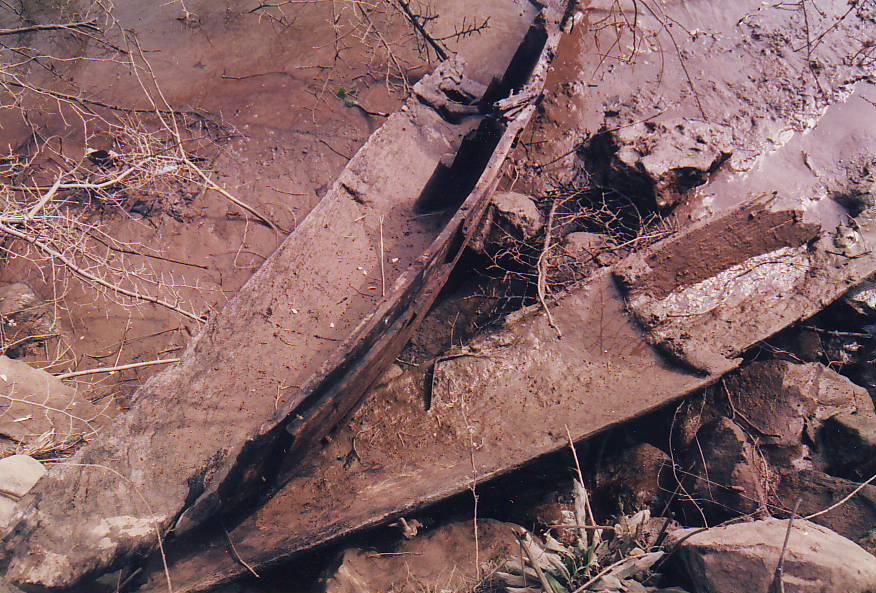 © G. BenquetLas piraugas monoxilas de l’isla de Mirapeish	39© G. Benquet© G. Benquet© G. Benquetpirauga0,5 m0,8 m5 a 6 m© G. Benquet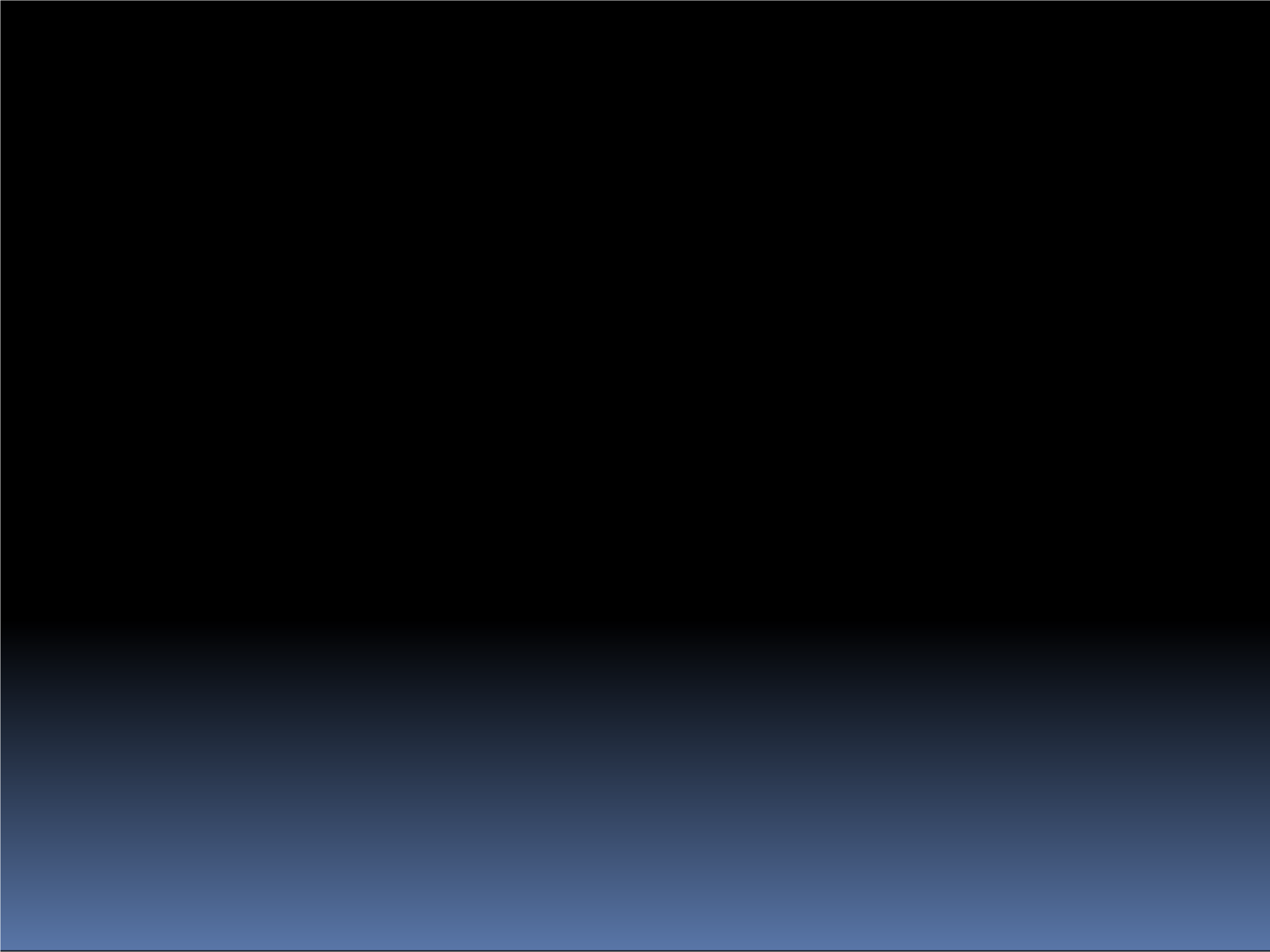 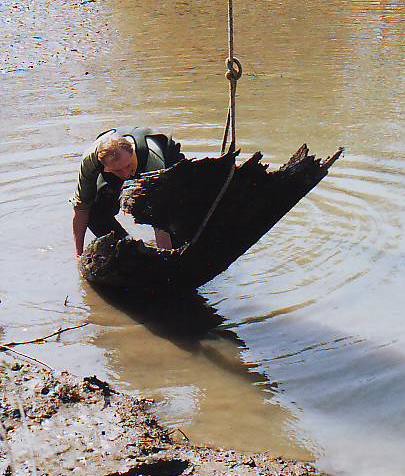 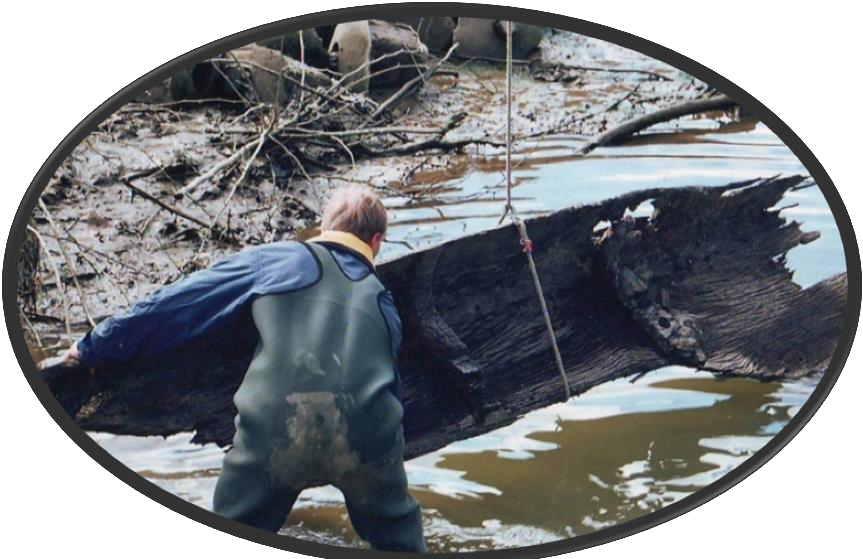 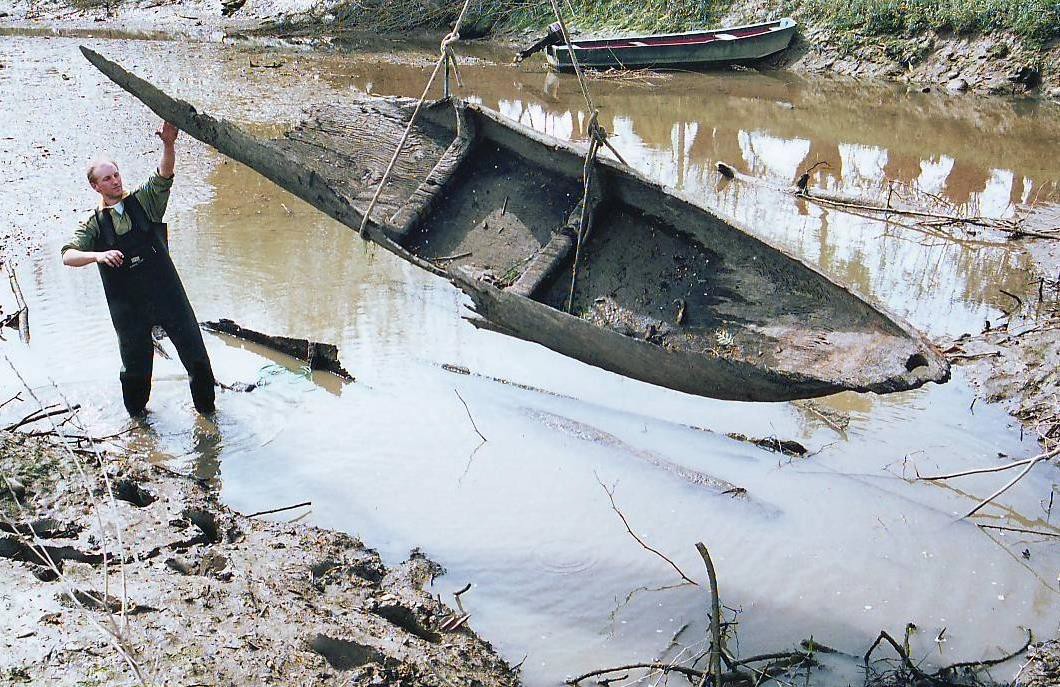 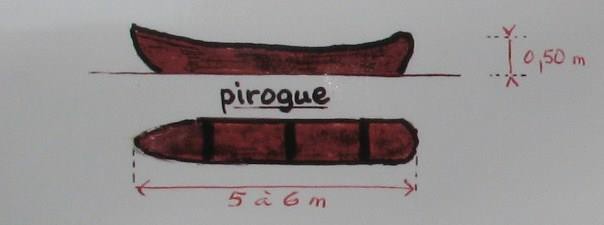 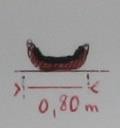 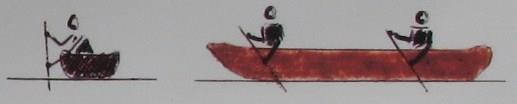 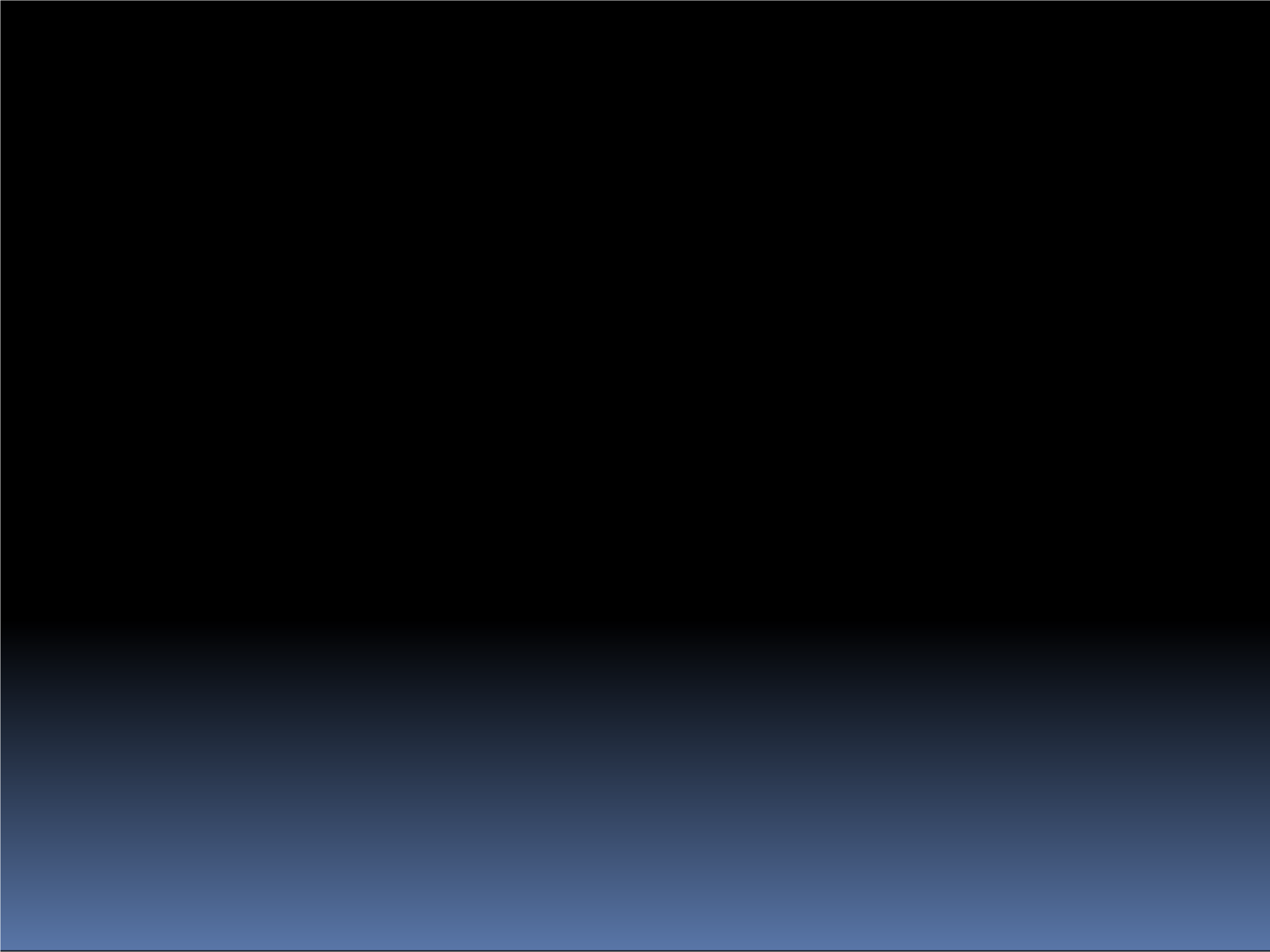 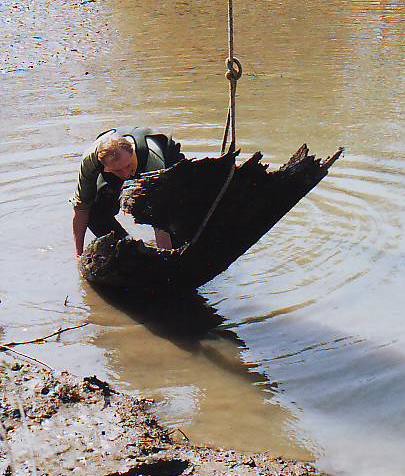 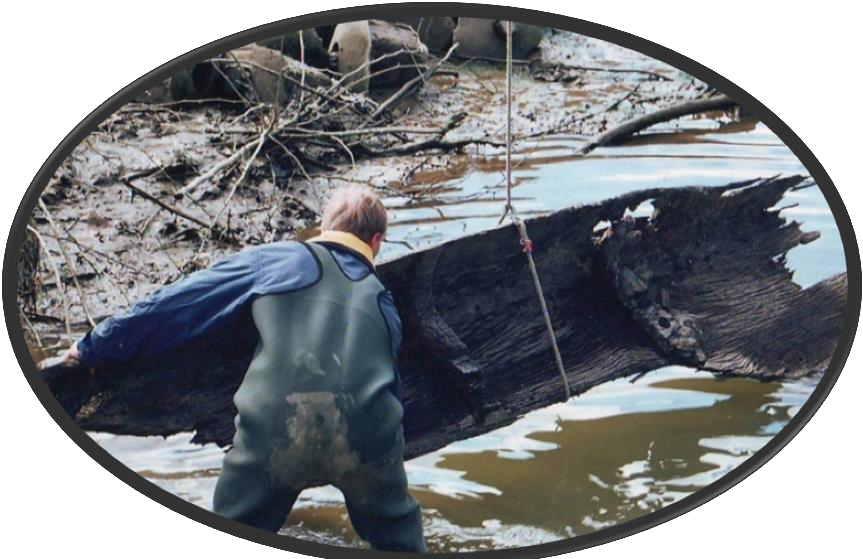 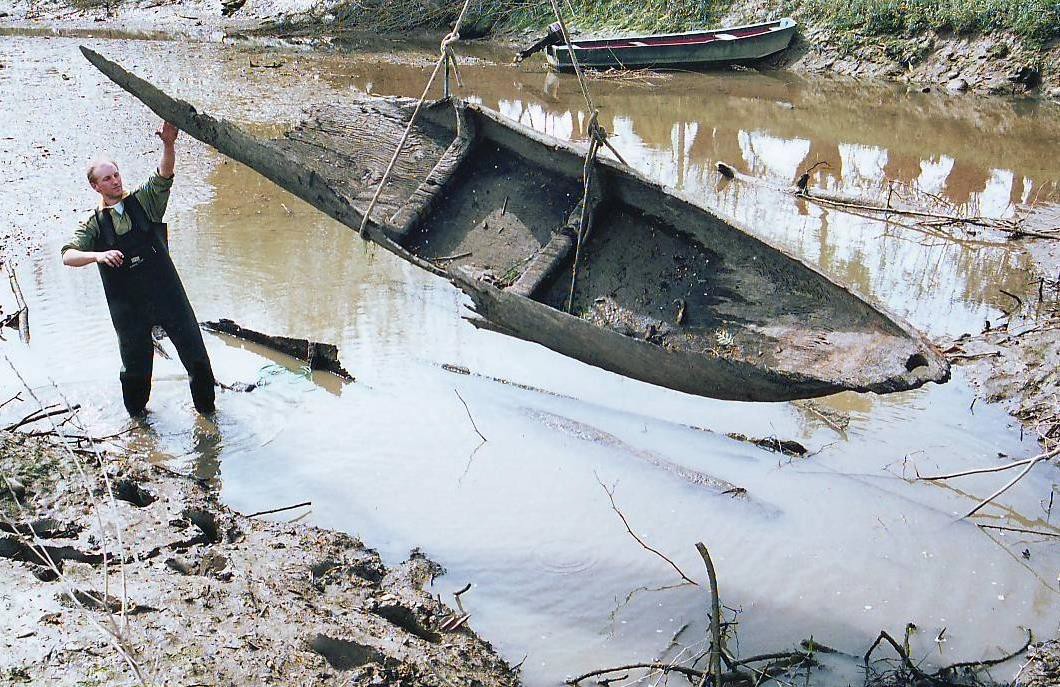 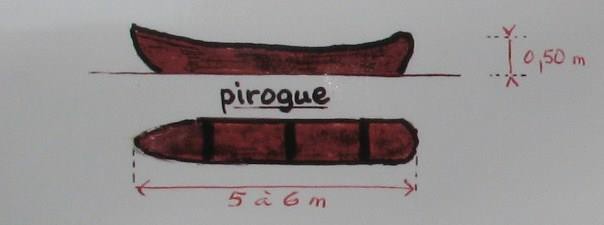 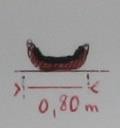 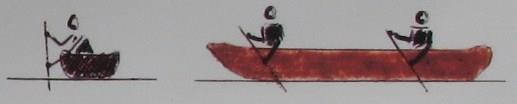 Propulsion :briu e pagaia.Utilizacion : desplaçaments e pesca40Las tilhòlas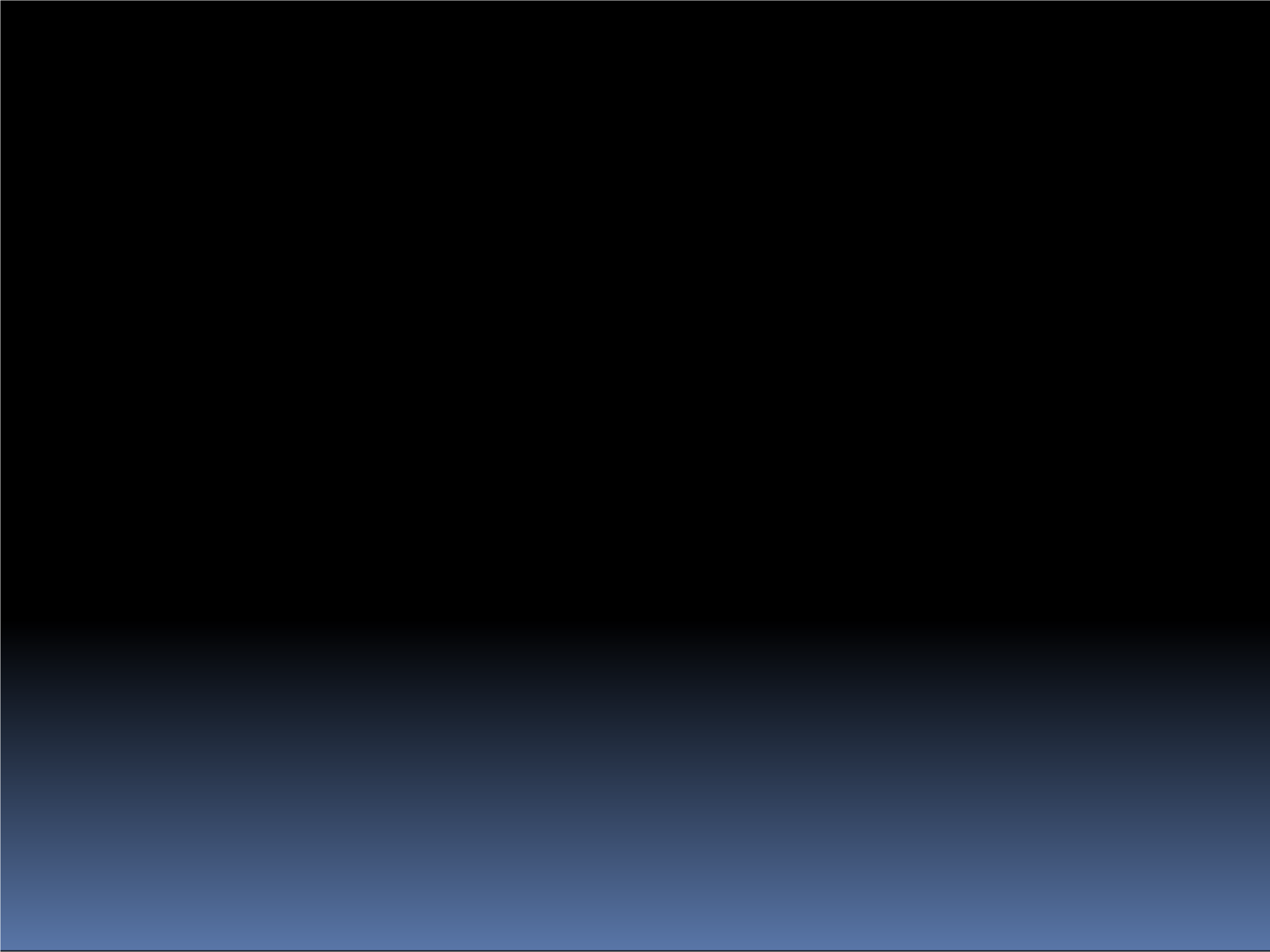 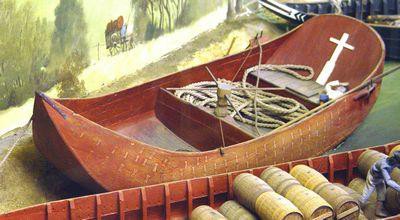 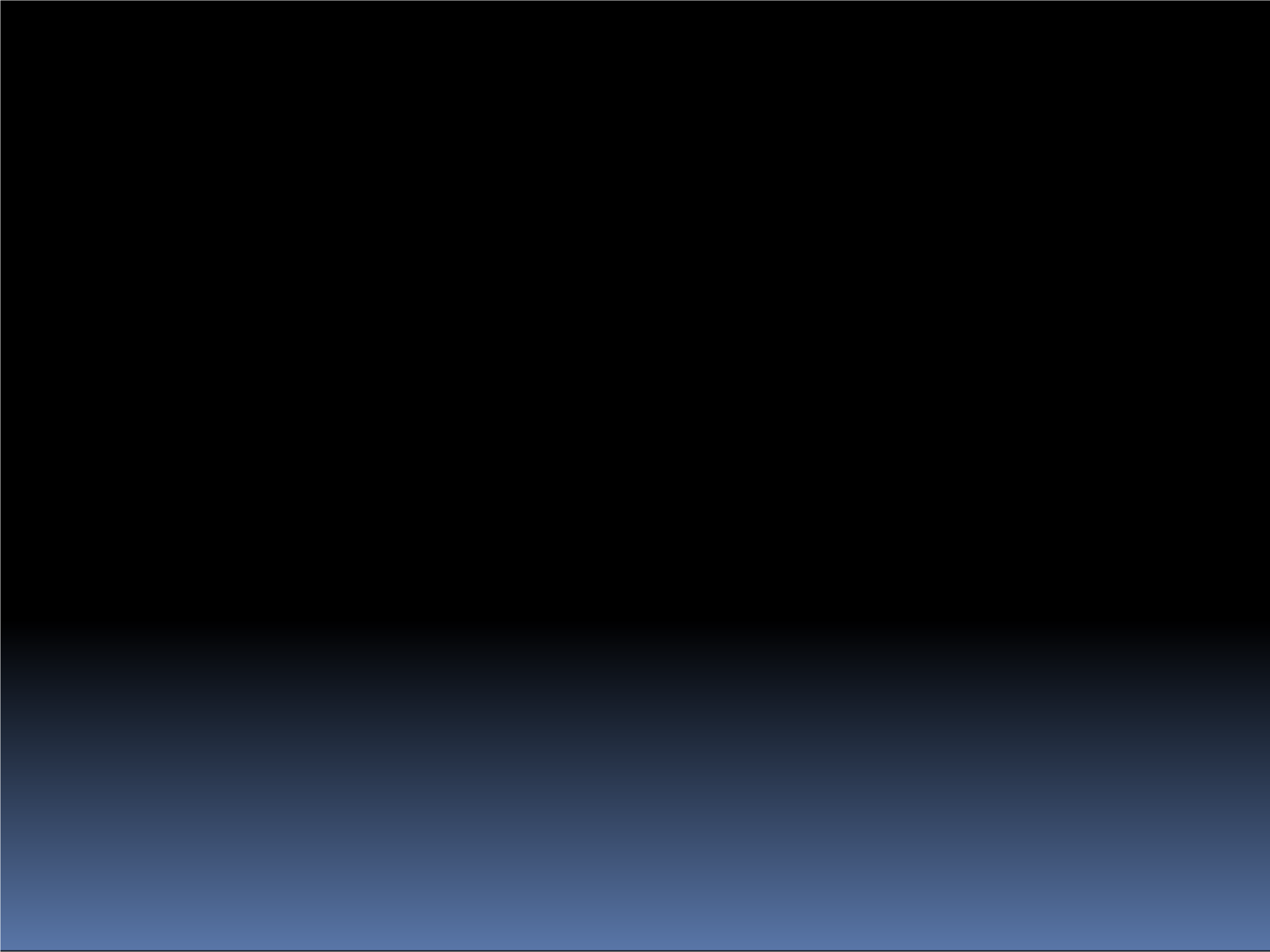 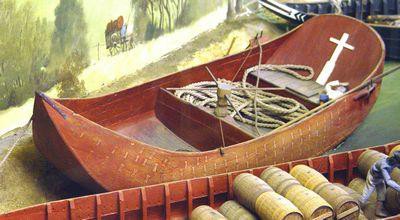 © Musée de la Batellerie de Conflans Sainte-Honorine41Las	tilhòlas	que	datan,	ce	disen,	deu	sègle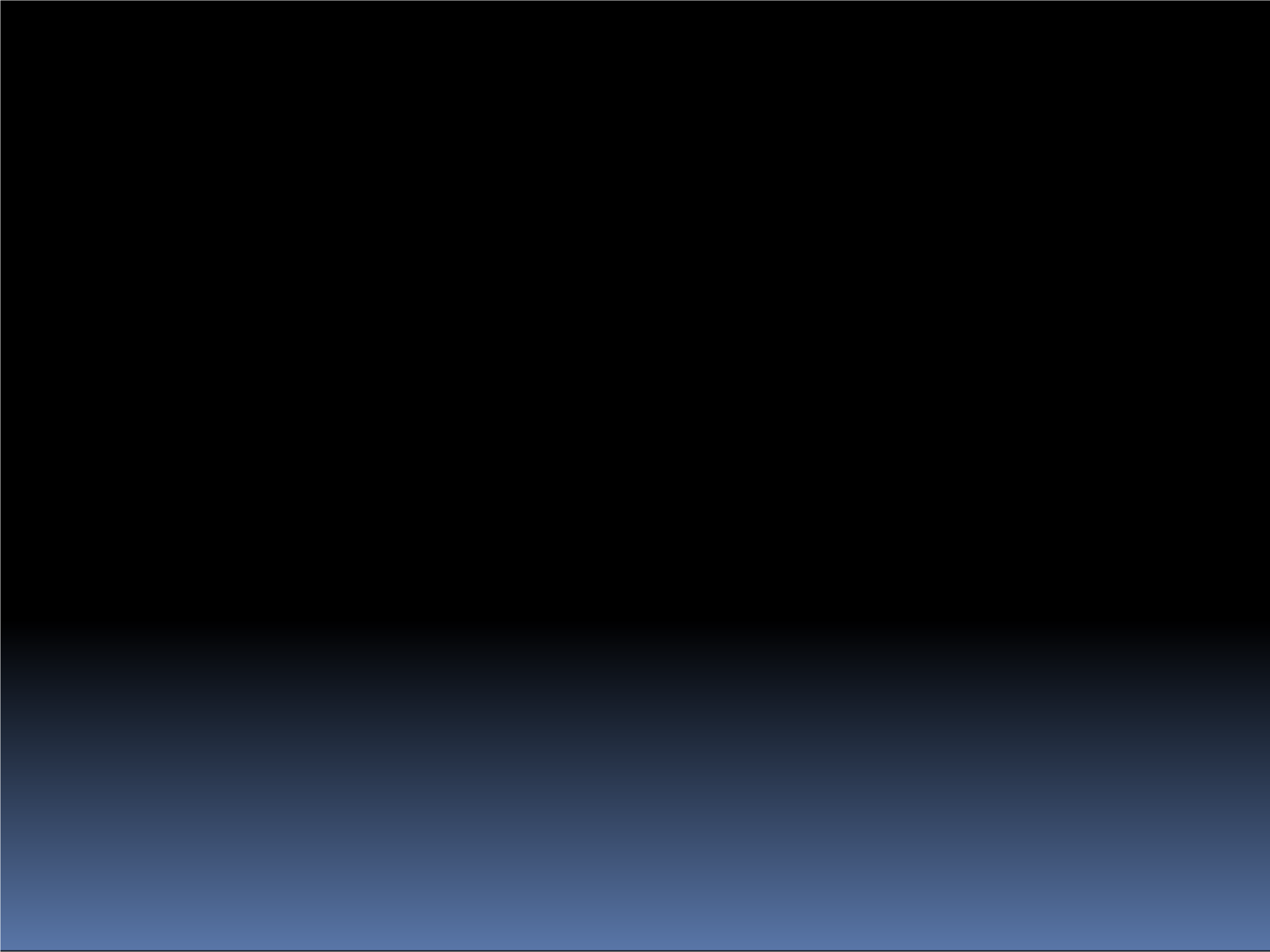 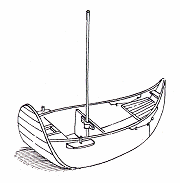 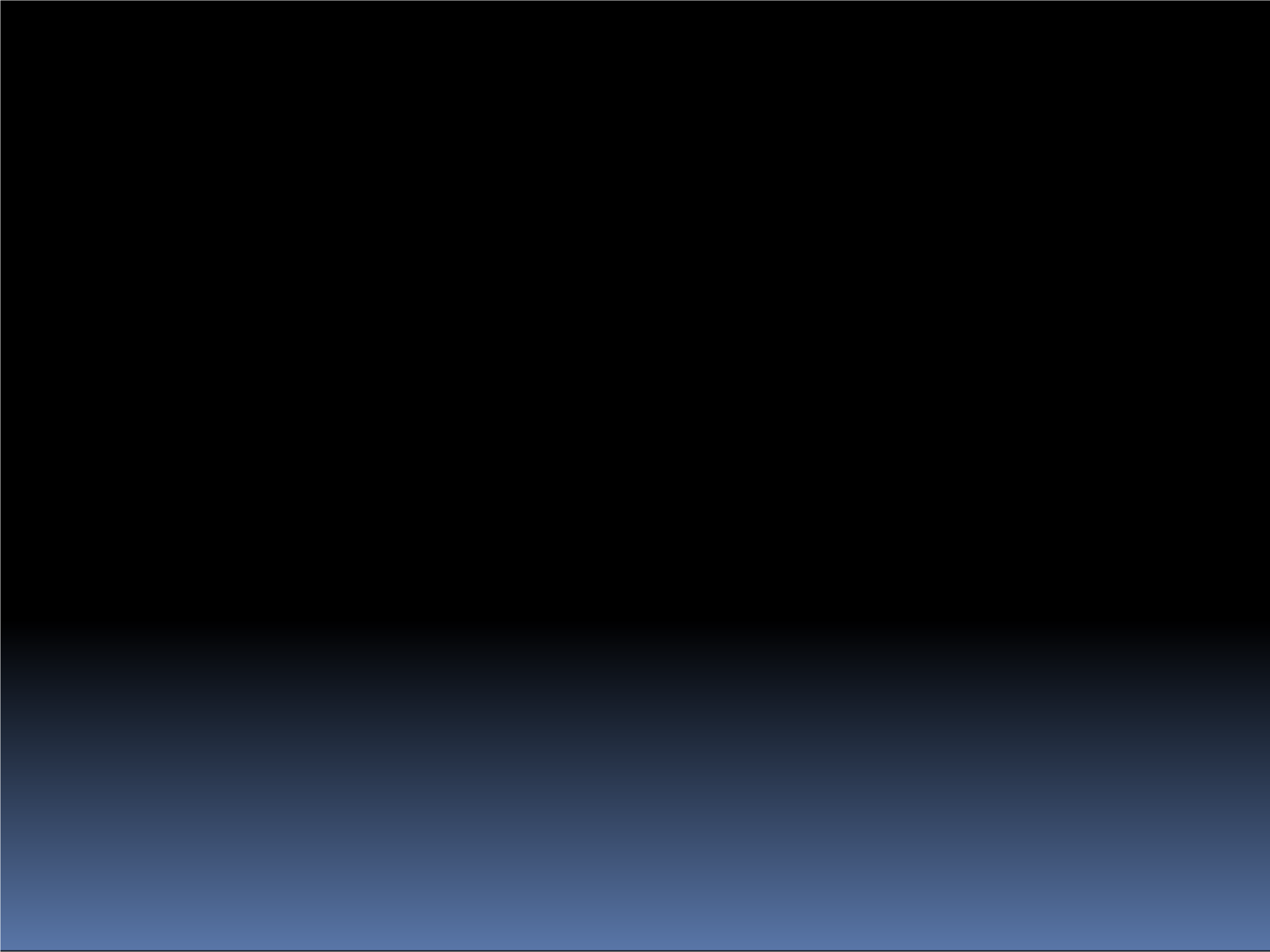 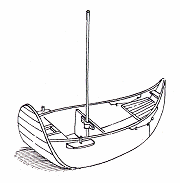 16au. Qu’èran de fòrma amassada, a l’en còp hautas e largas, dab los dus caps relhevats. Que hasèn 5 m de long, e qu’èran arredonidas entà darrèr, çò qui permetè d’arramar dab duas pagaias o avirons. Lo tilholèr qu’èra quilhat e qu’espiava de cap a davant, e lo movement hasè que los braç e’s crotzavan suu piet, a la mòda deus gondolèrs de Venècia.© V. A. M.	42Las	tilhòlas	que	podèn	estar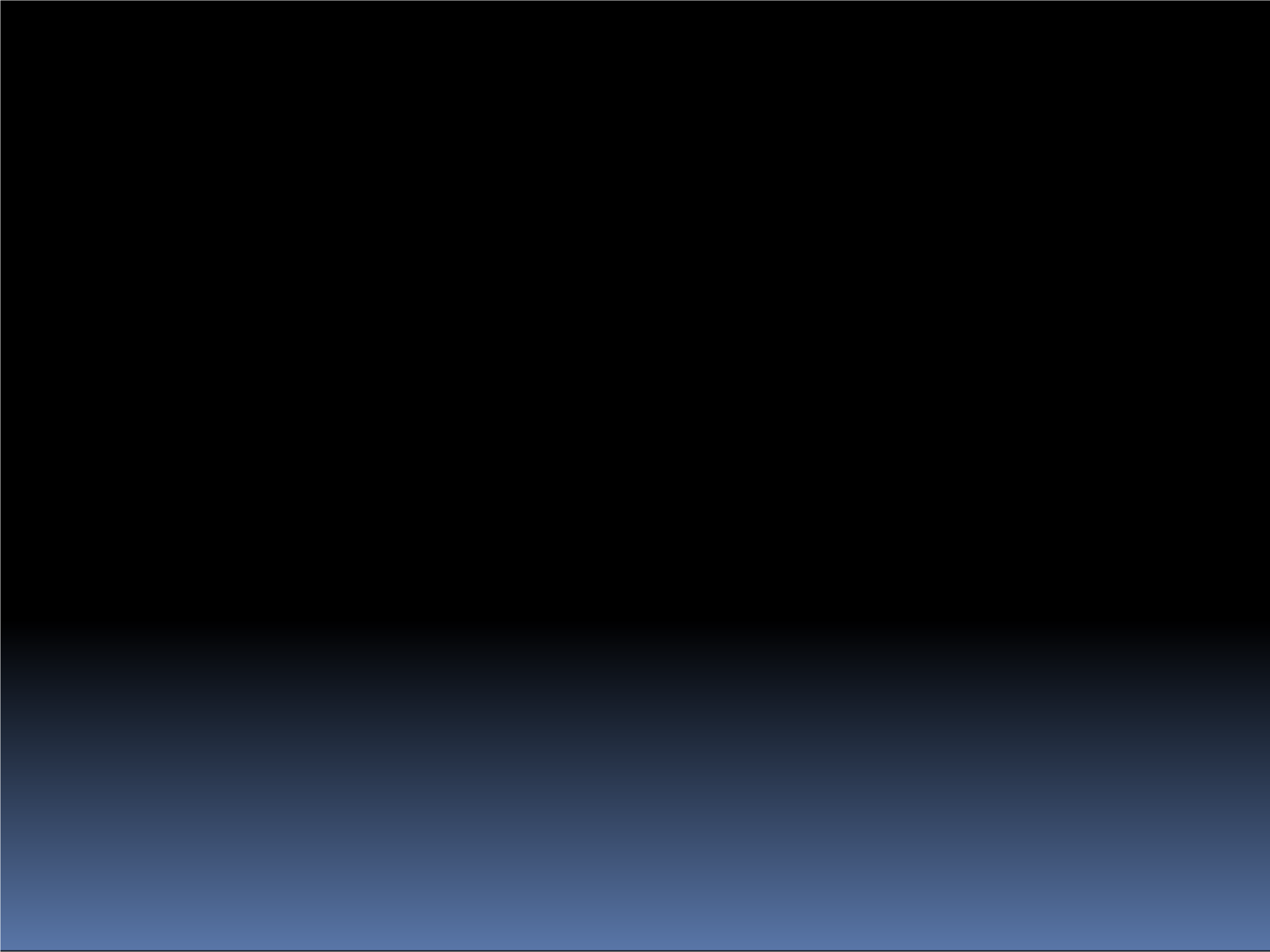 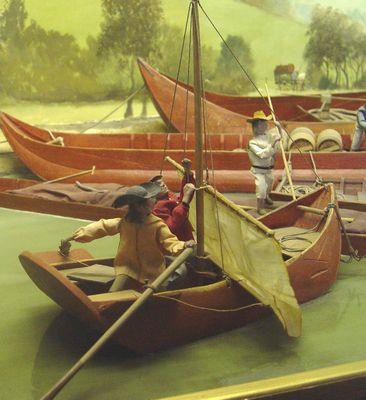 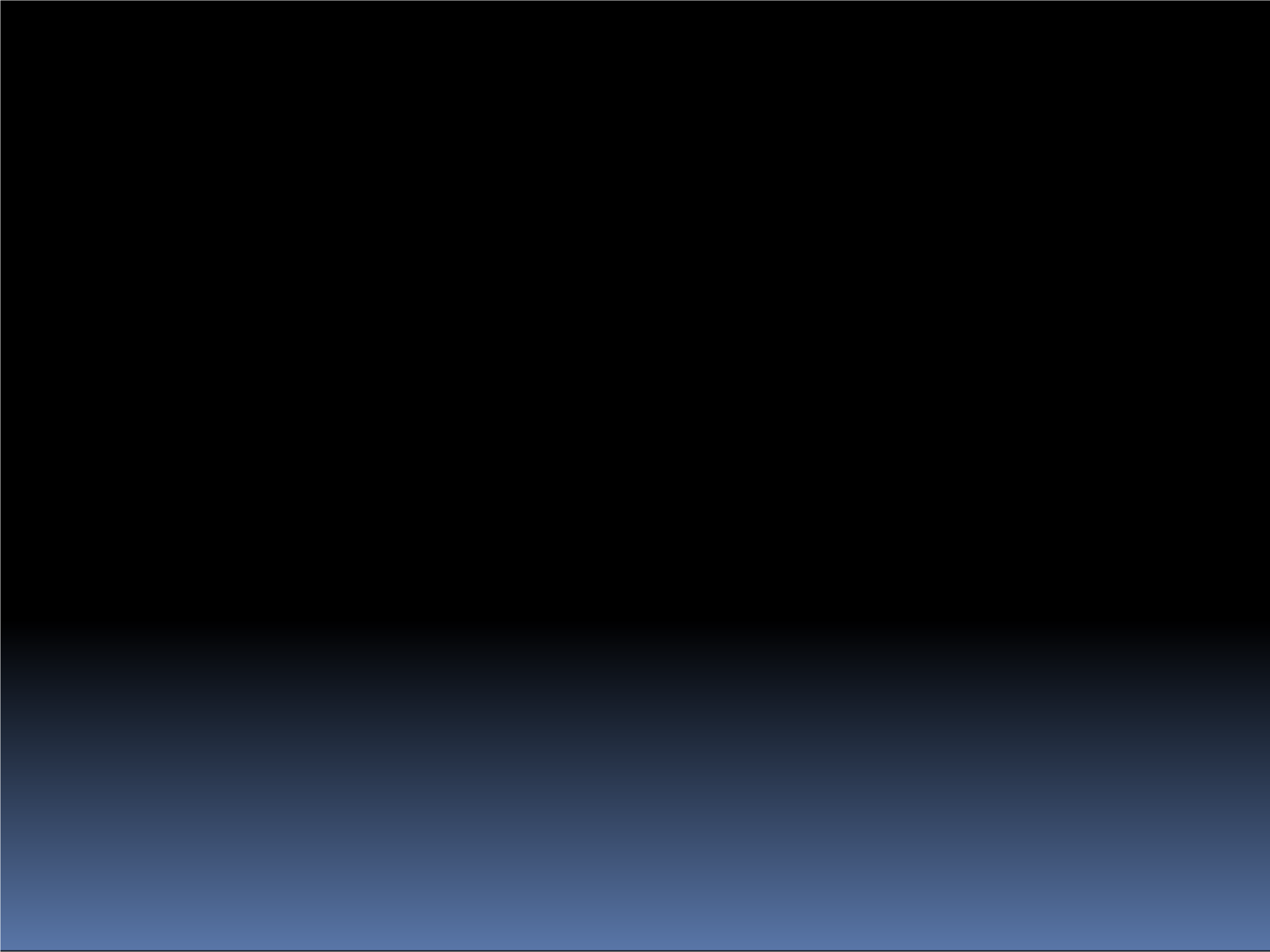 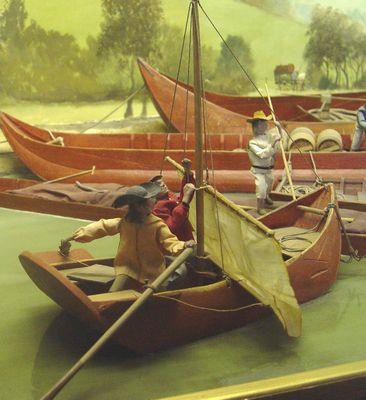 equipadas d’ua vela.  Qu’èran las barquetas tipicas deu pòrt de Baiona. Laugèras e de bon manejar, que servivan a transbordar las mercanderias. Que dispareishón de cap a 1860, e que’n damòra sonque la mencion en la celèbra canta deu   Pèir   Lescar   (1730-1807),«  Avetz  vos  vist  los  Tilholèrs  »escrivuda de cap a 1785.© Musée de la Batellerie de Conflans Sainte-Honorine43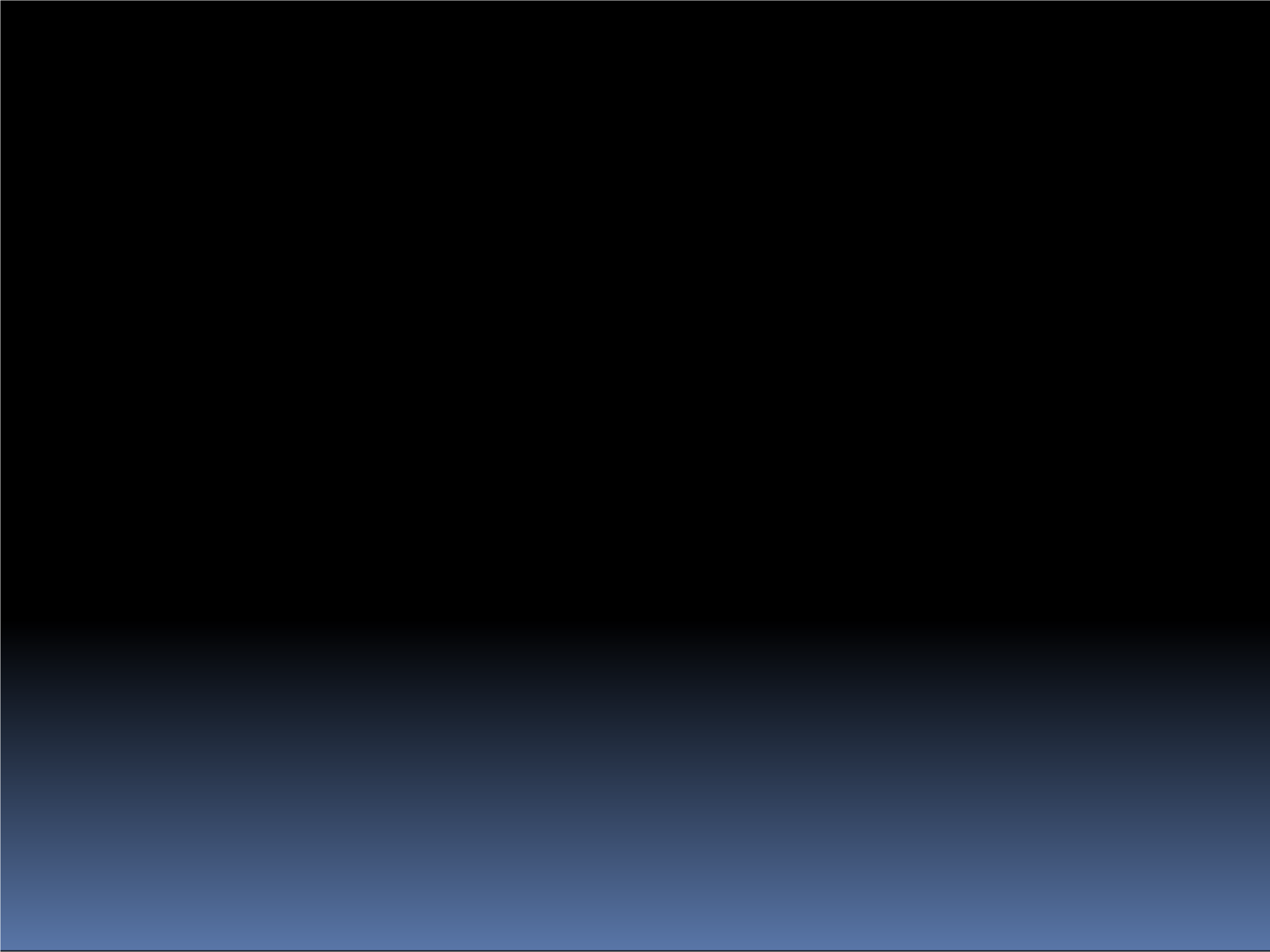 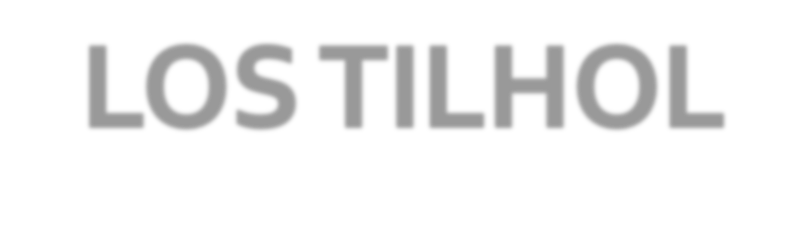 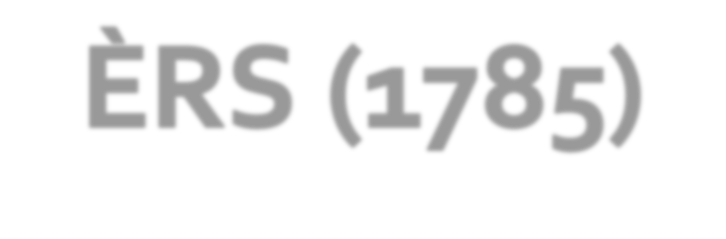 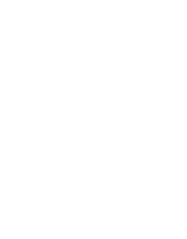 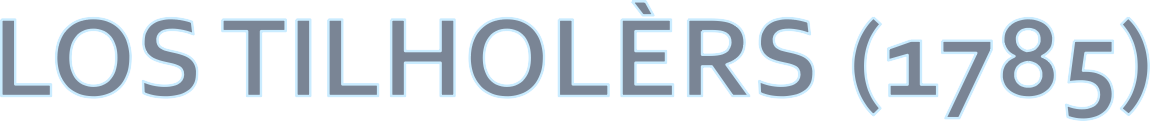 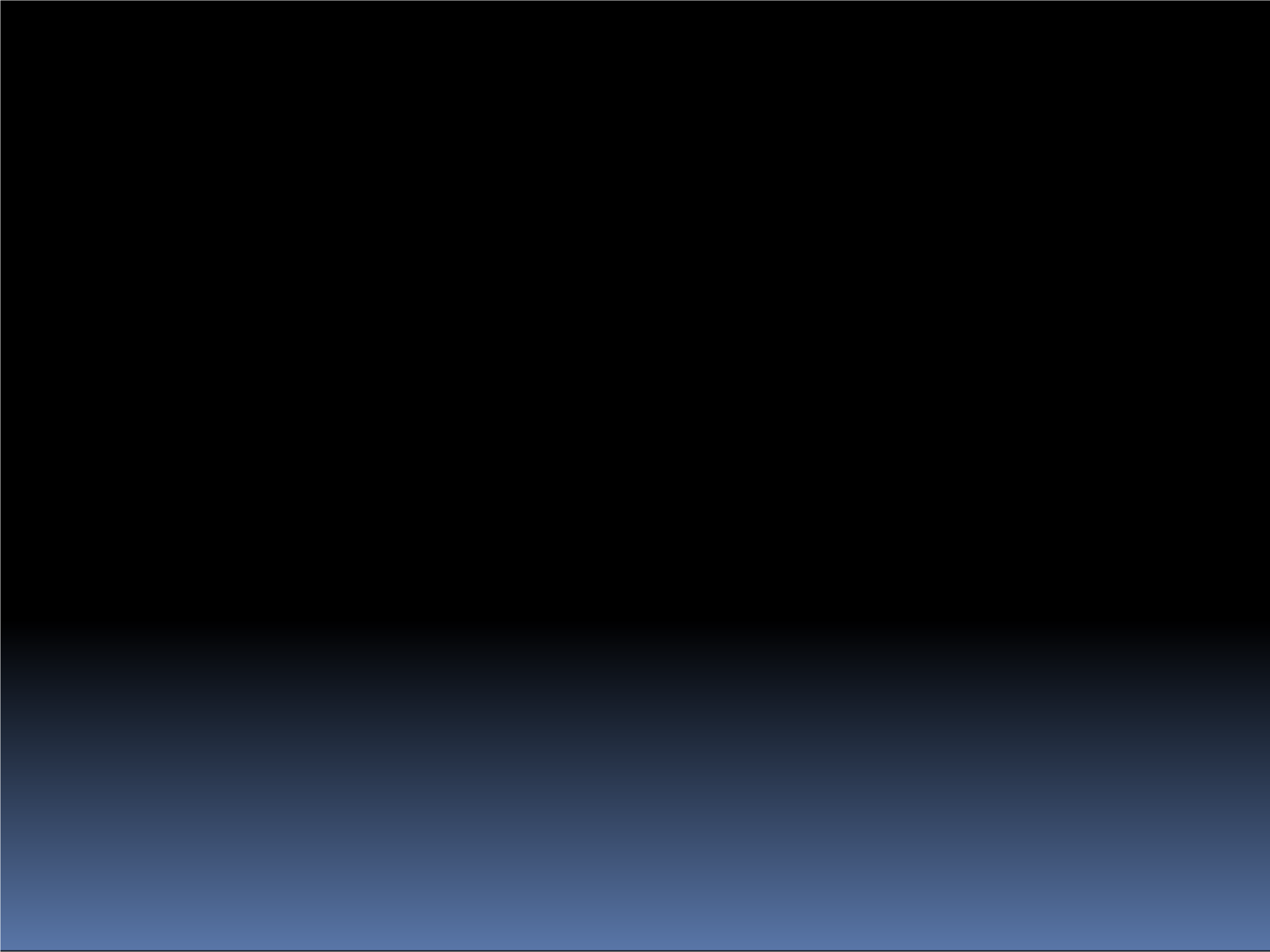 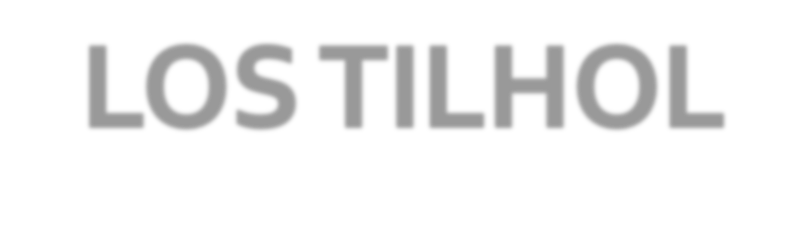 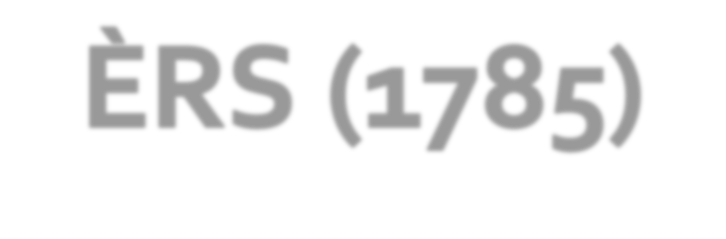 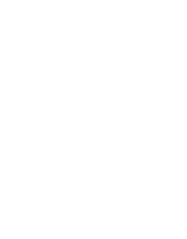 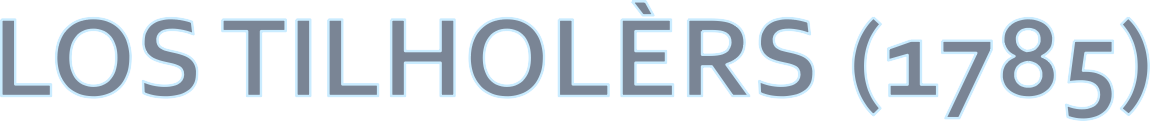 1Avetz-vos vist los Tilholèrs,Quant son braves, hardits, laugèrs, Hasent la permenadaCap sus Peirahorada,En tirant l’avirontot dret au deu patron !442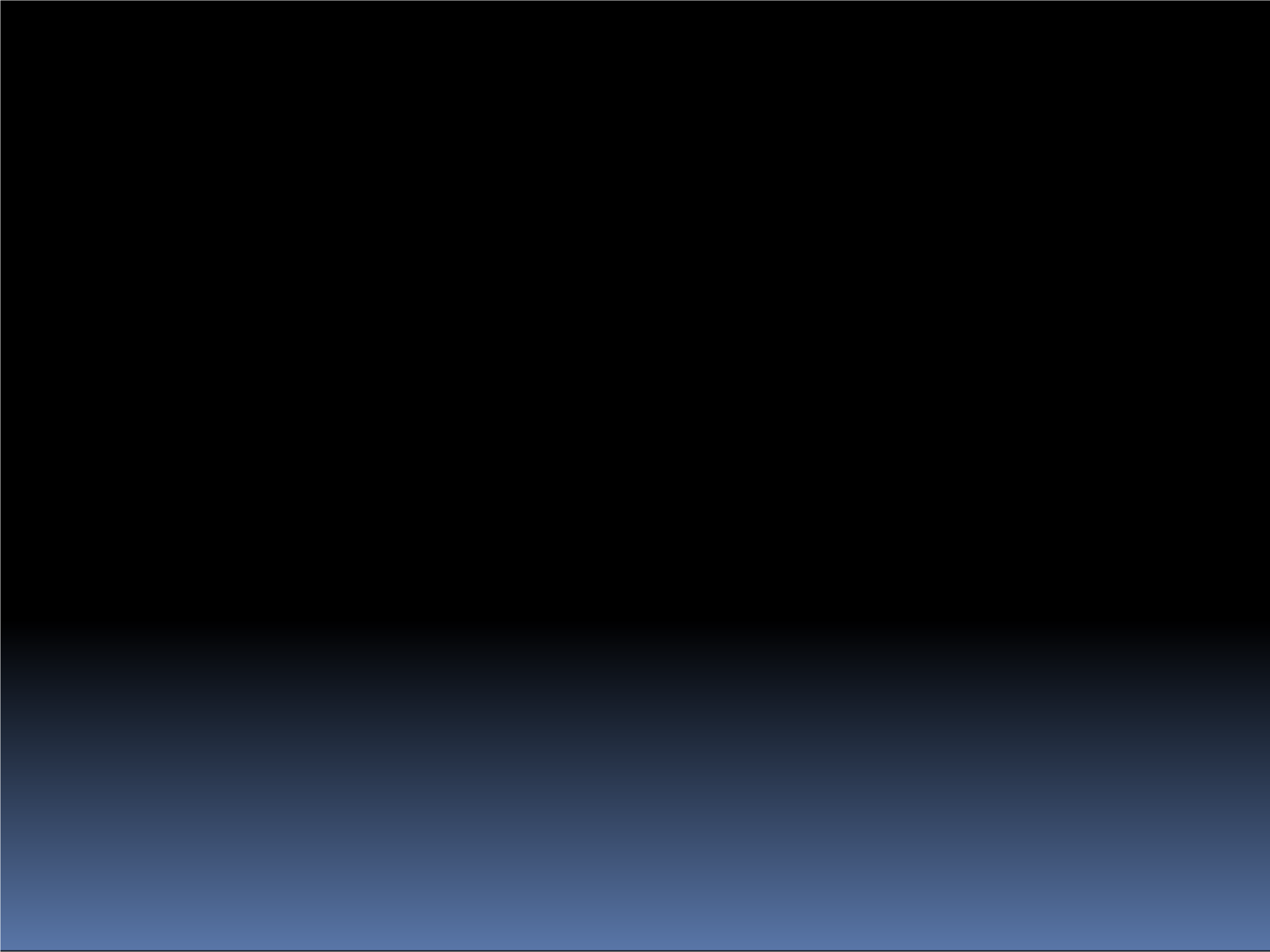 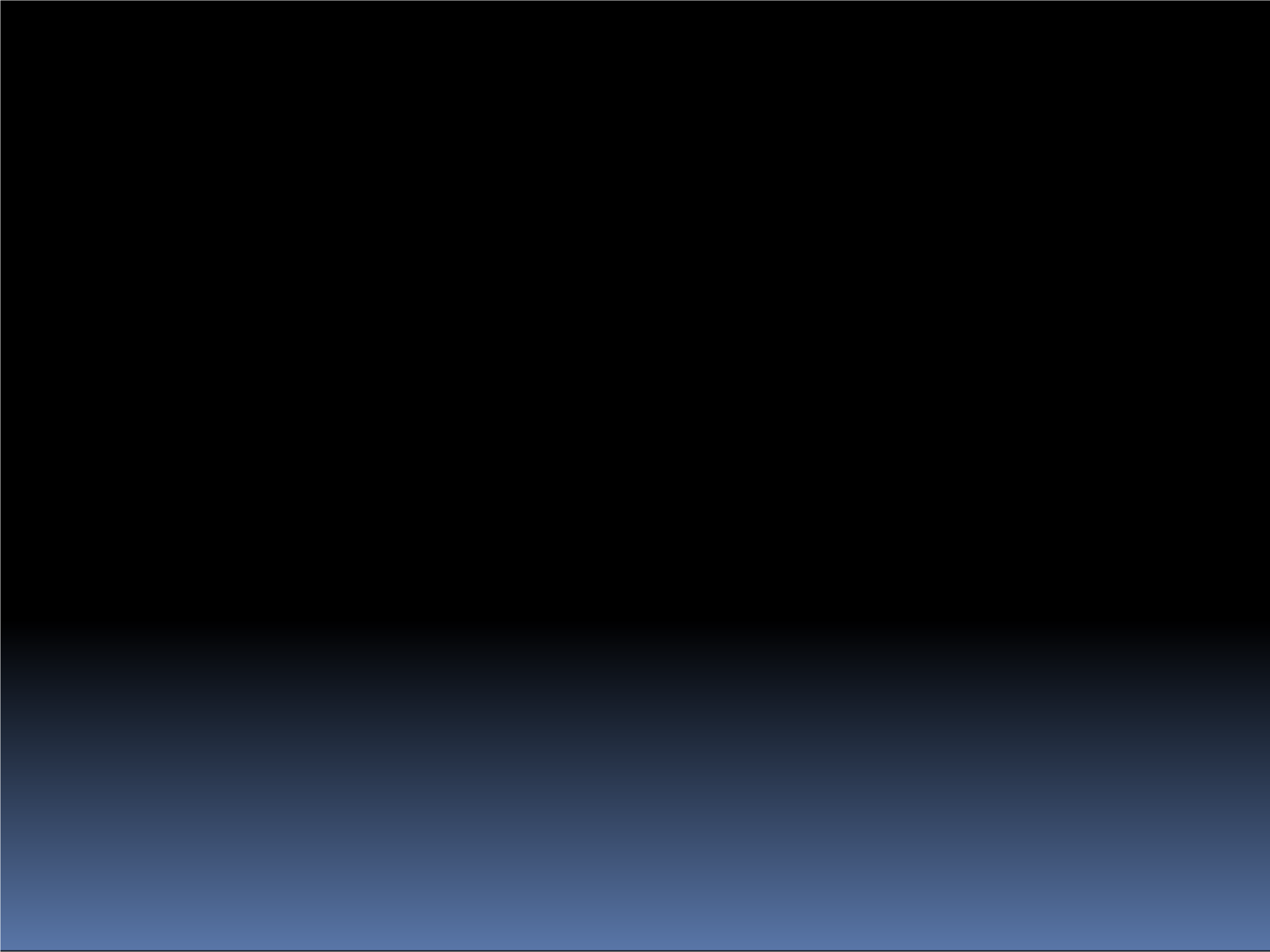 Quan son estats davant Pelhic,Mossur lo Comte los a dic :« Un couple de pistoles, Mes enfants, seront bonnes Pour boire à ma santé. » Vive le « Tiyolier » !453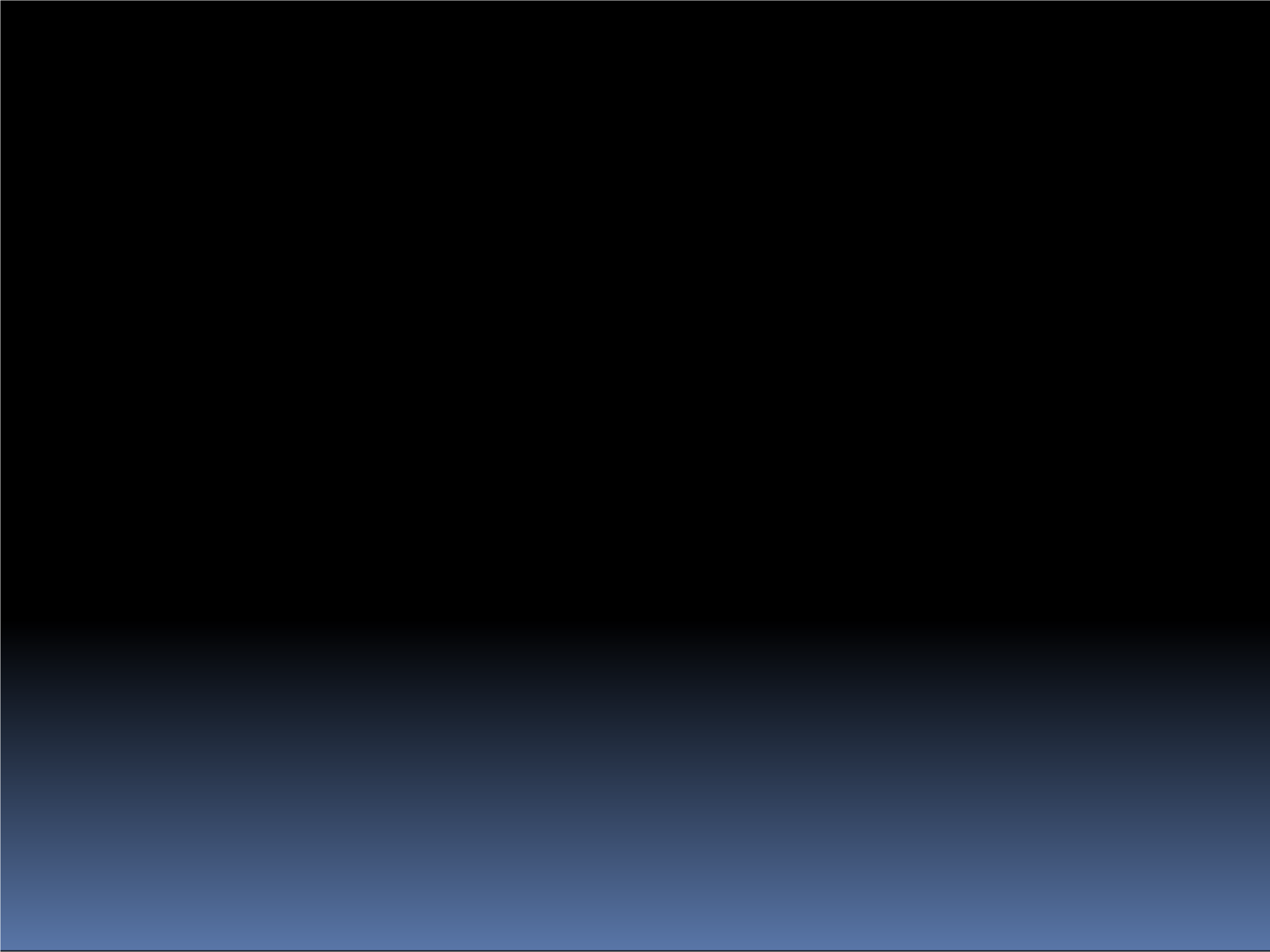 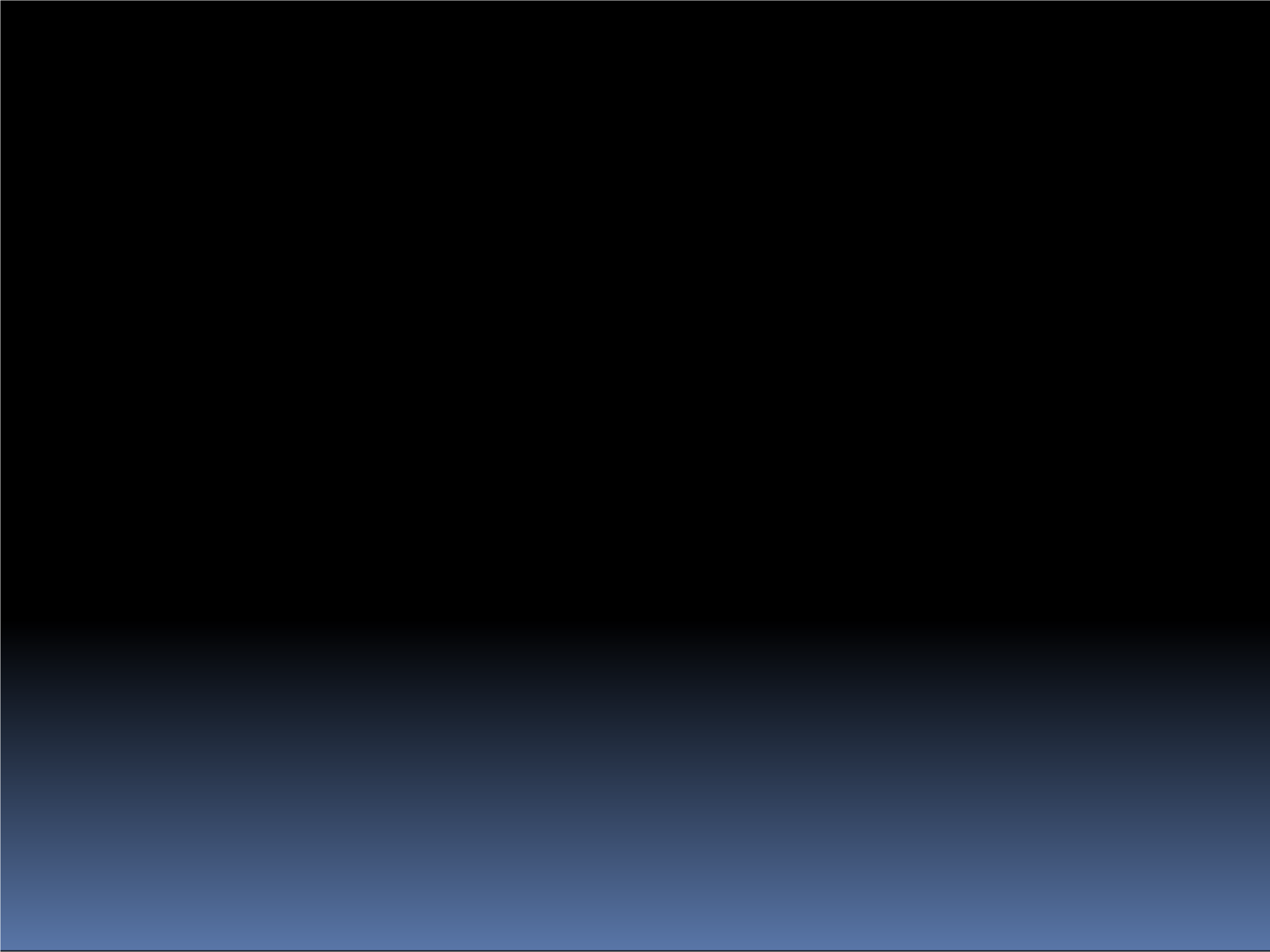 Mossur	Verdièr, que’vs saludam Dab lo nòst’ berret a la man.Escusatz la hardiessa D’iva brava joenessa Qui vin per vs’envitar A la véder sautar !464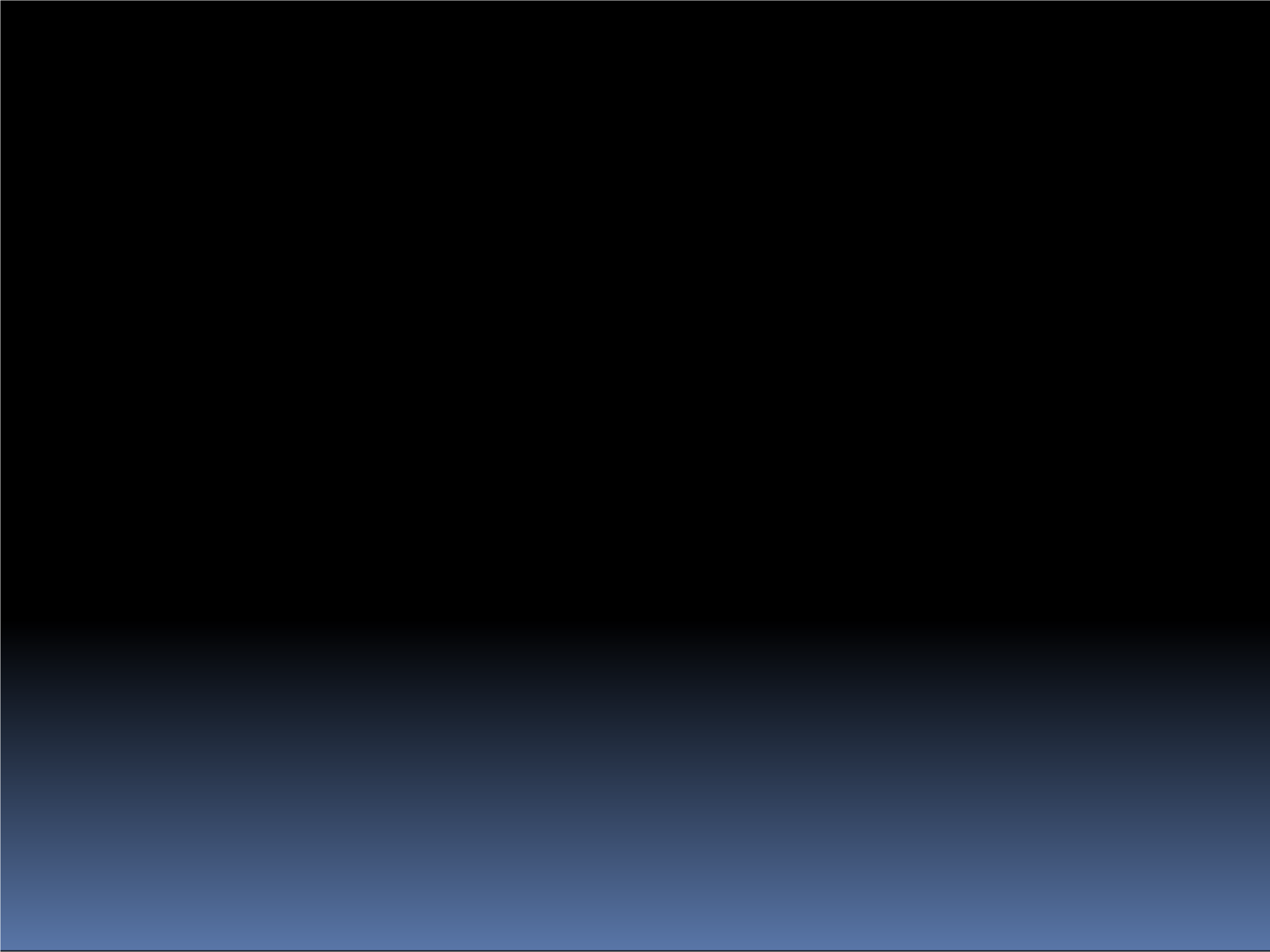 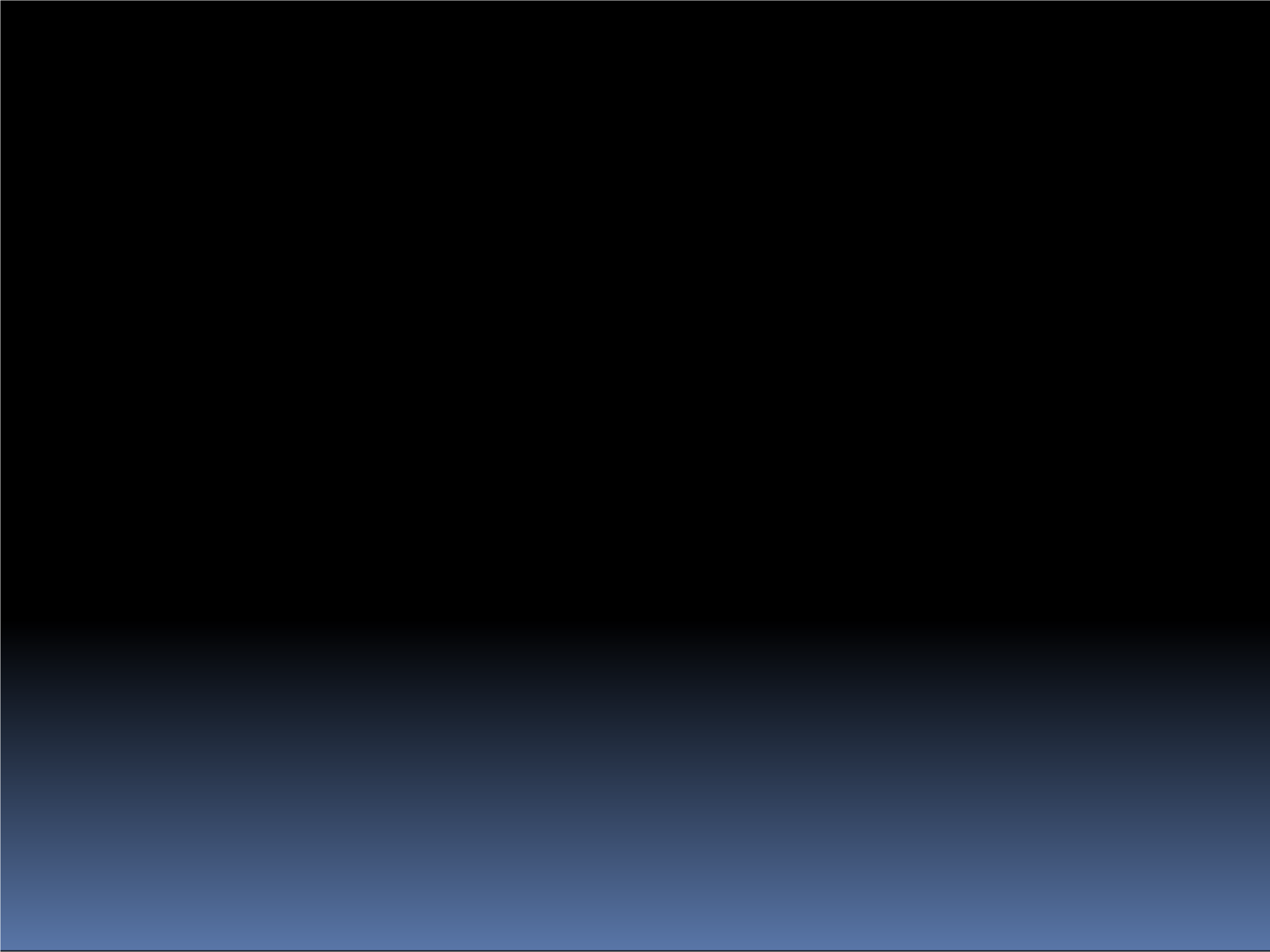 Vinetz, daunetas, si vos platz, Ací qu’èm d’aunèstes gojats.Ne cranhitz la galèrna Ni lo vin de citèrna !Dab nos, qu’am Chatelièr, Lo brave tilholièr !475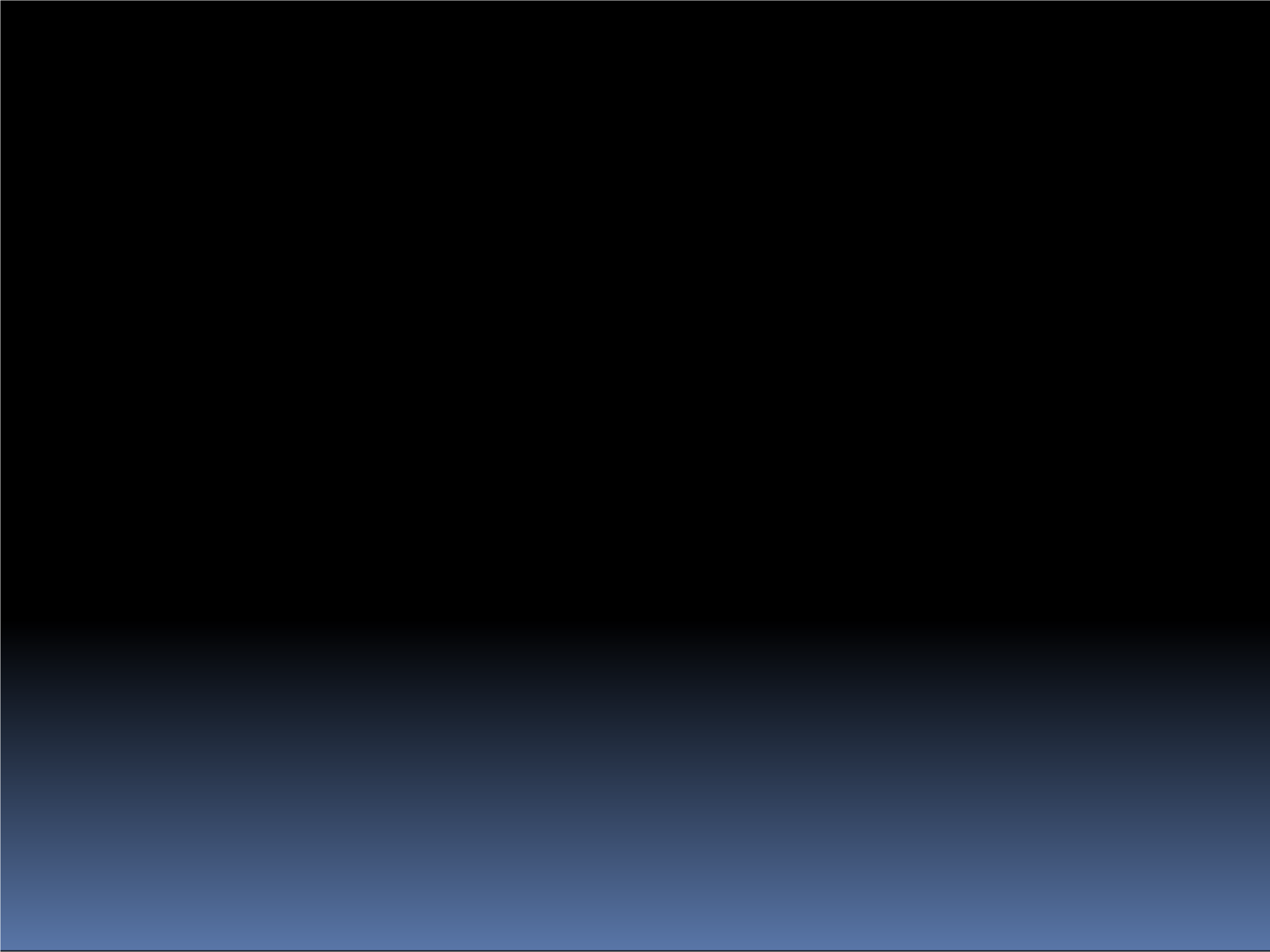 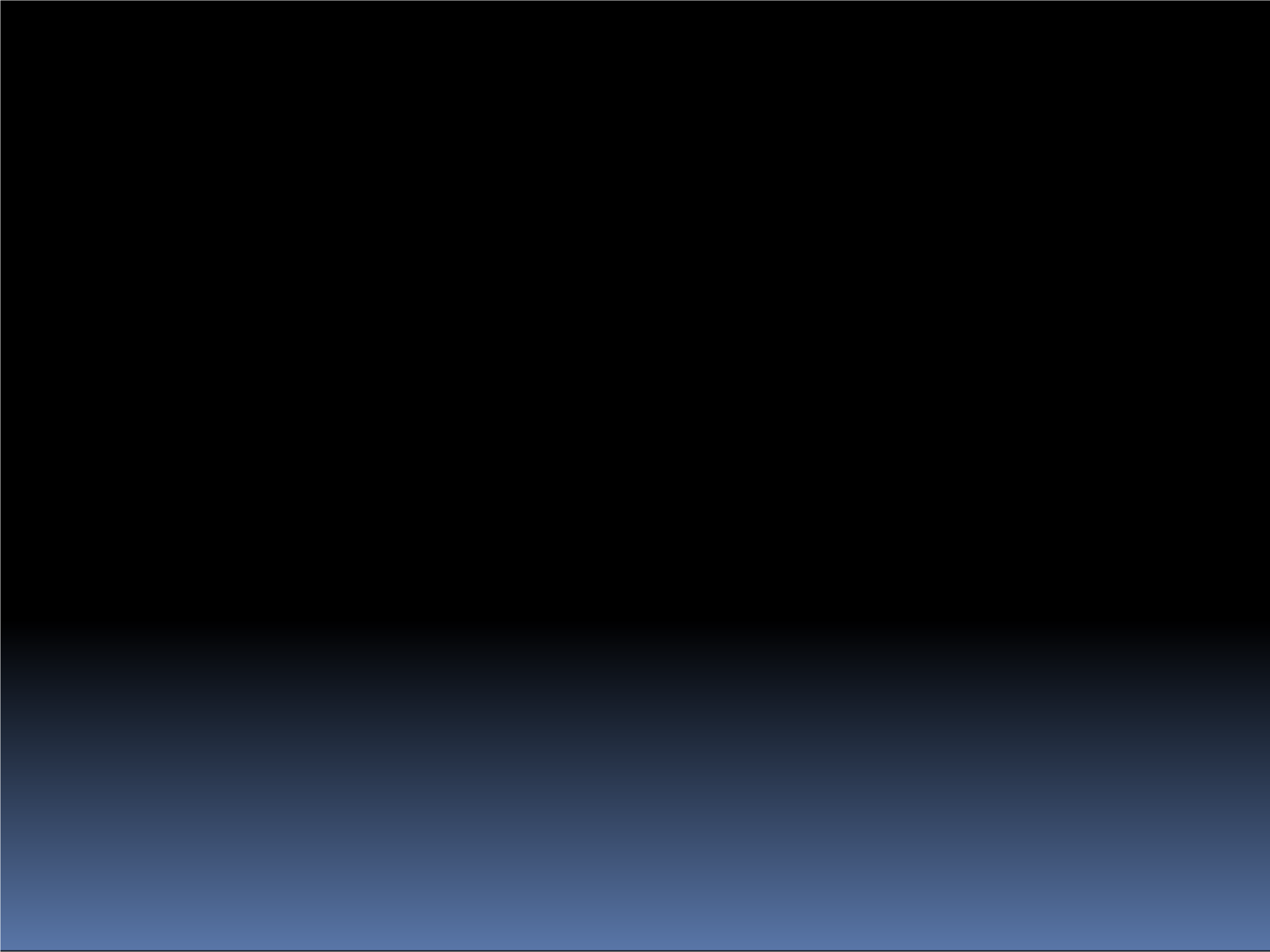 Per permenar lo temps qu’es bèth : Embarcatz-vos au nòst’ vaishèth !La nòsta governanta Qu’es fòrt bròja e charmanta !Per estar de París, Que sembla deu país !486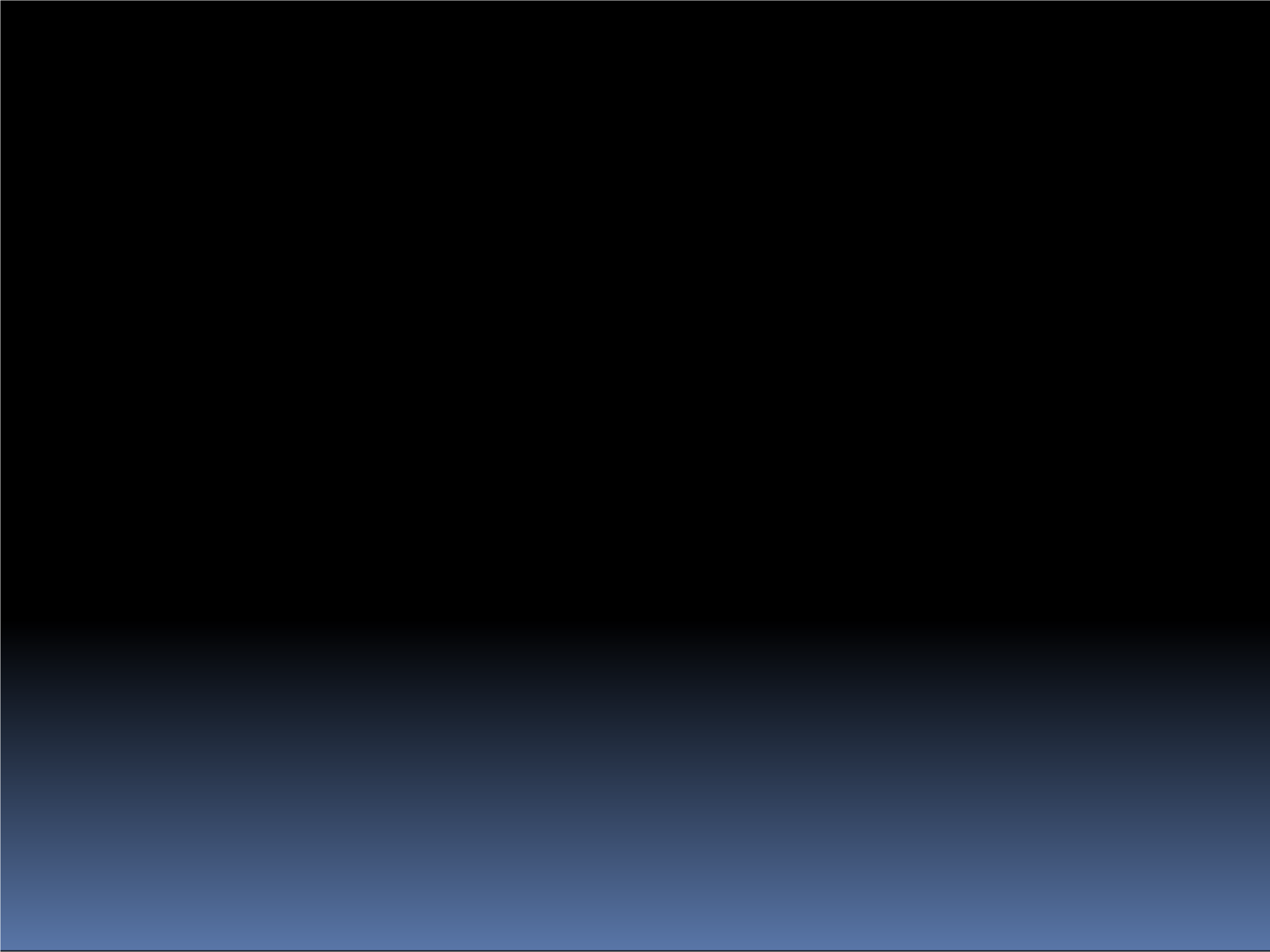 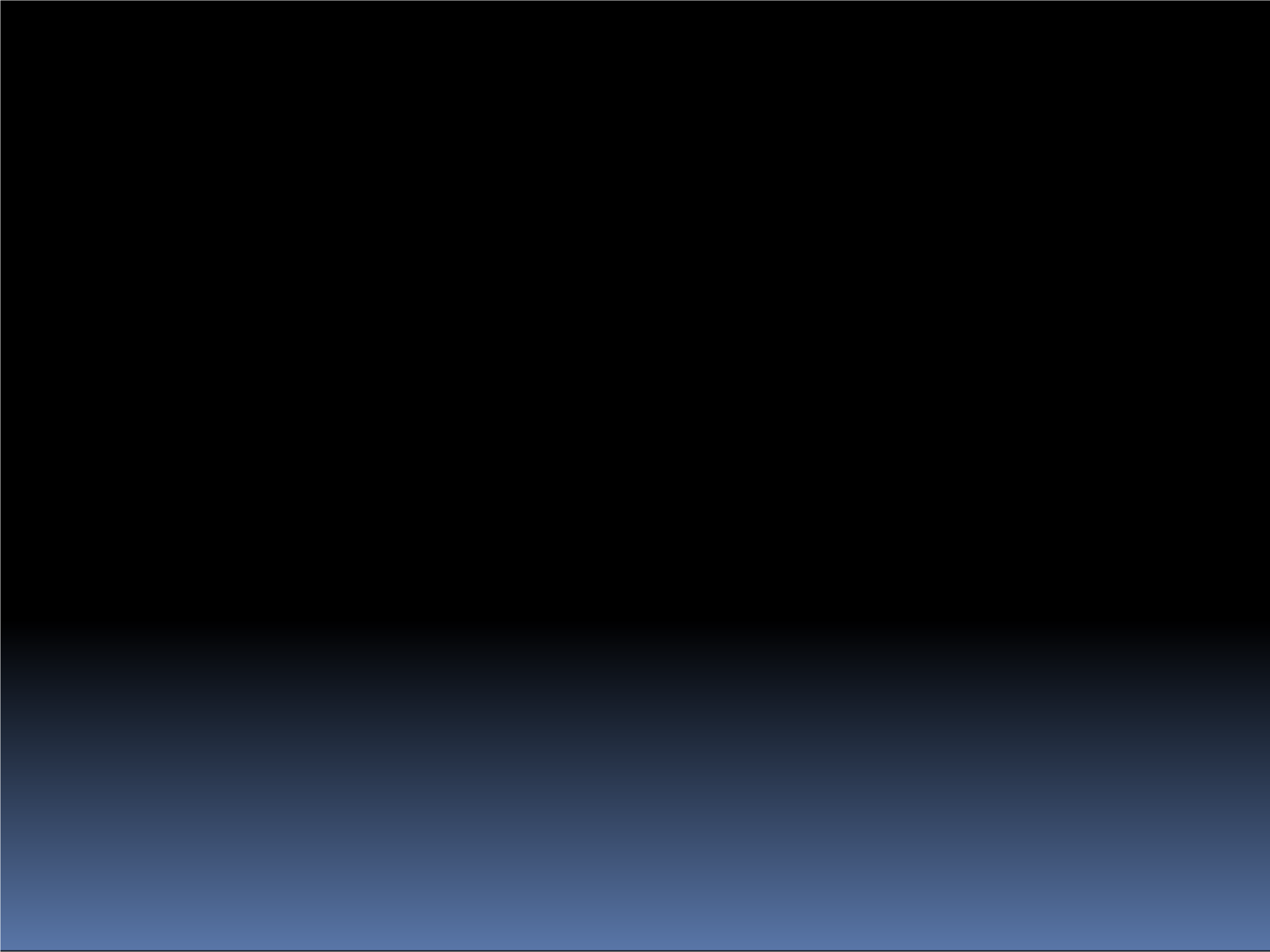 En arribant au Pont Major, Quartièr de Baiona la flor, Suu pont de la tilhòla, Qu’an hèit la cabiròla,Suu pont de Panacau, Qu’an hèit lo sibresaut.497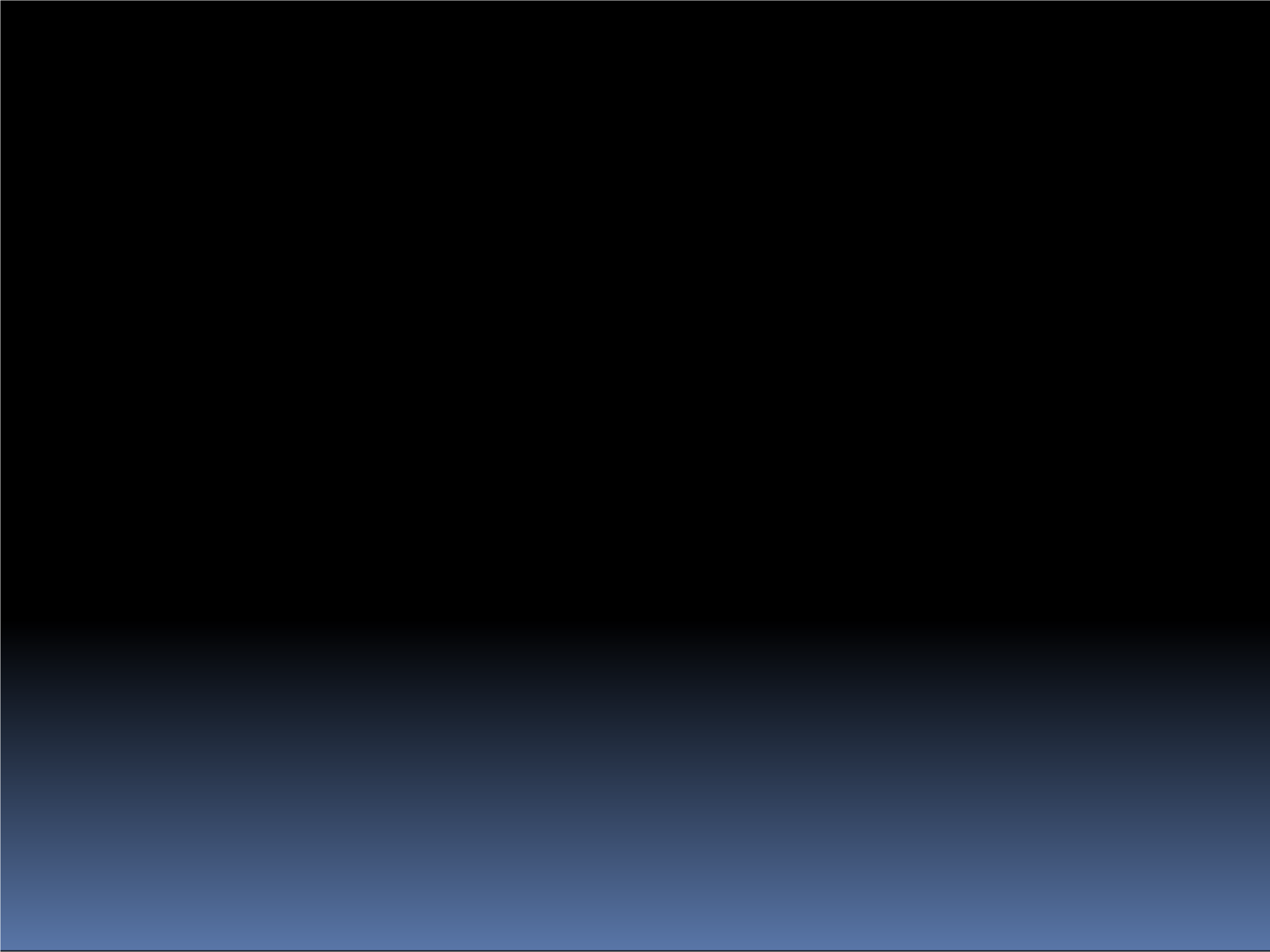 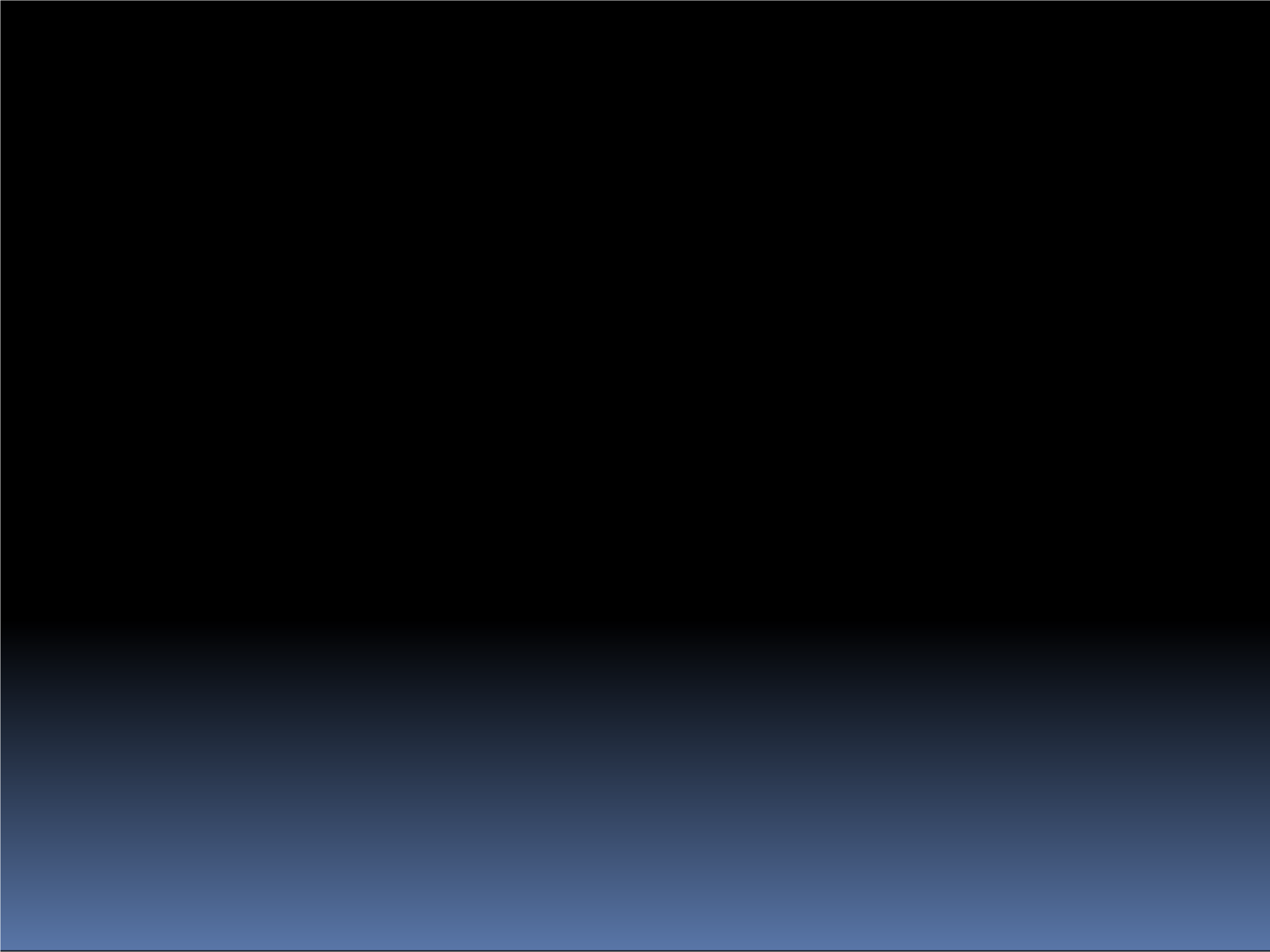 Puish en reprenent l’aviron Que se’n van dret a Sent Leon Ensenhar la joenessaA banhar dab hardiessa,Per apréner com cau A har lo sibresaut !50Los shalibardons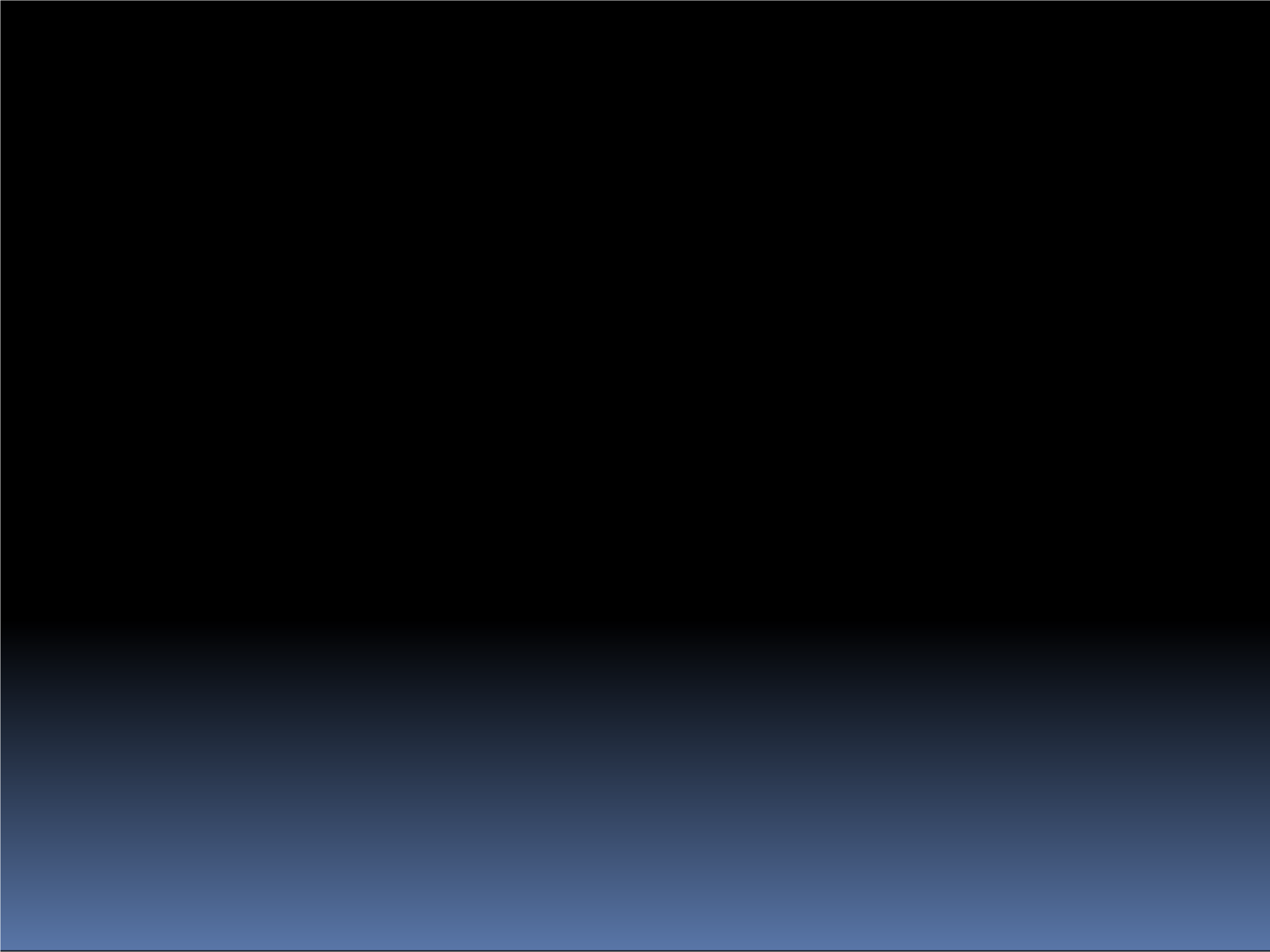 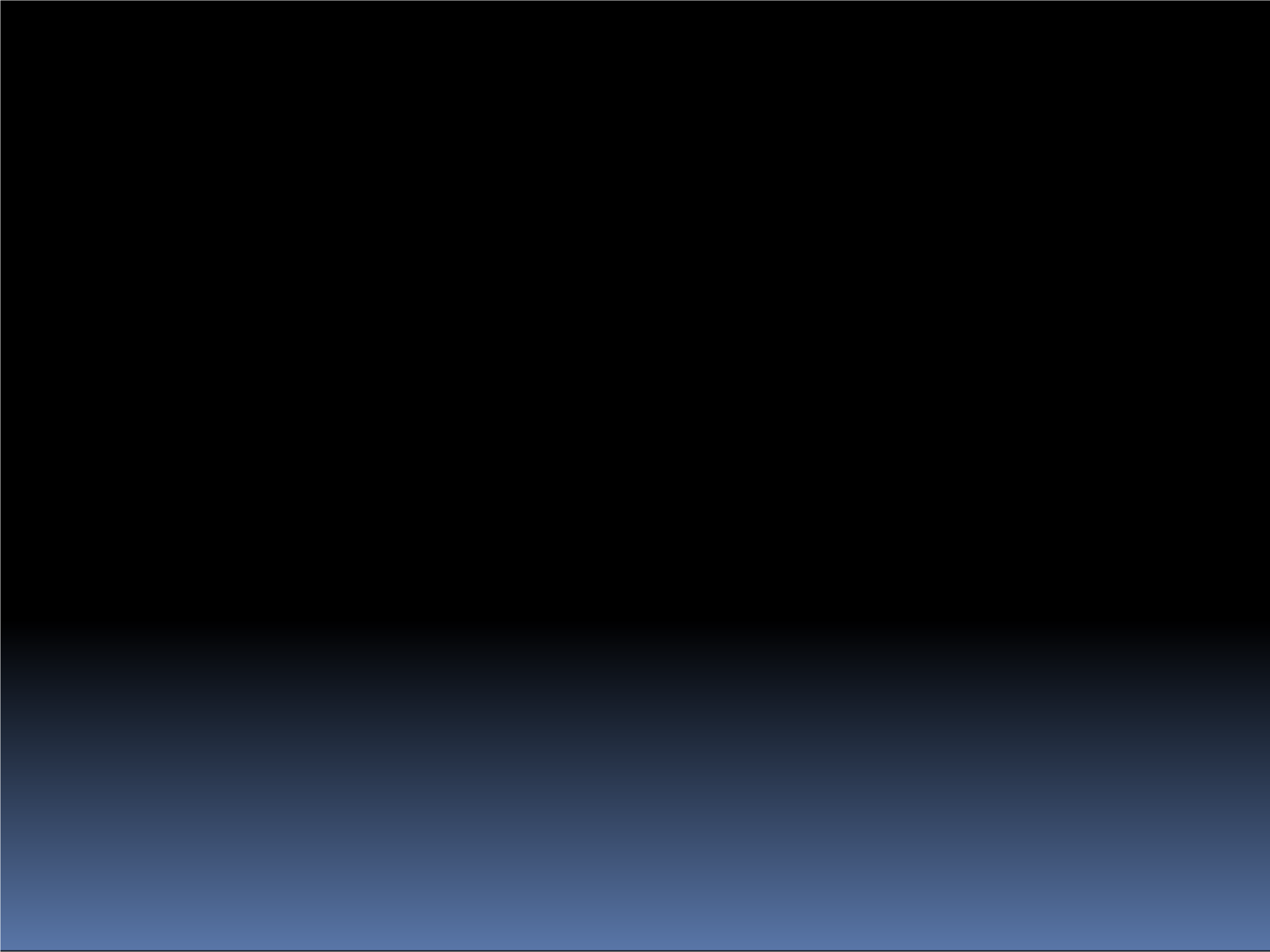 Los shalibardons ne son pas autant ancians com las tilhòlas, mes qu’existéishen totun dempuish lo sègle 17au. Que’s tiran lo nom deu latin « scalup(h)a », mòt masculin qui designava lo cresc de l’esquilhòt, qui a balhat lo gascon«   shaliba   »   e   «   galupa   »,   e   lo   francés«  chaloupe  ».  Lo  shalibardon  qu’es  donc  un« shaliba arredon », un gròs batèu de 22 m de long qui serviva a devarar dinc a Baiona las barricas de vin de Shalòssa e deu Tursan.	51Los dus caps d’aqueth batèu que remontavan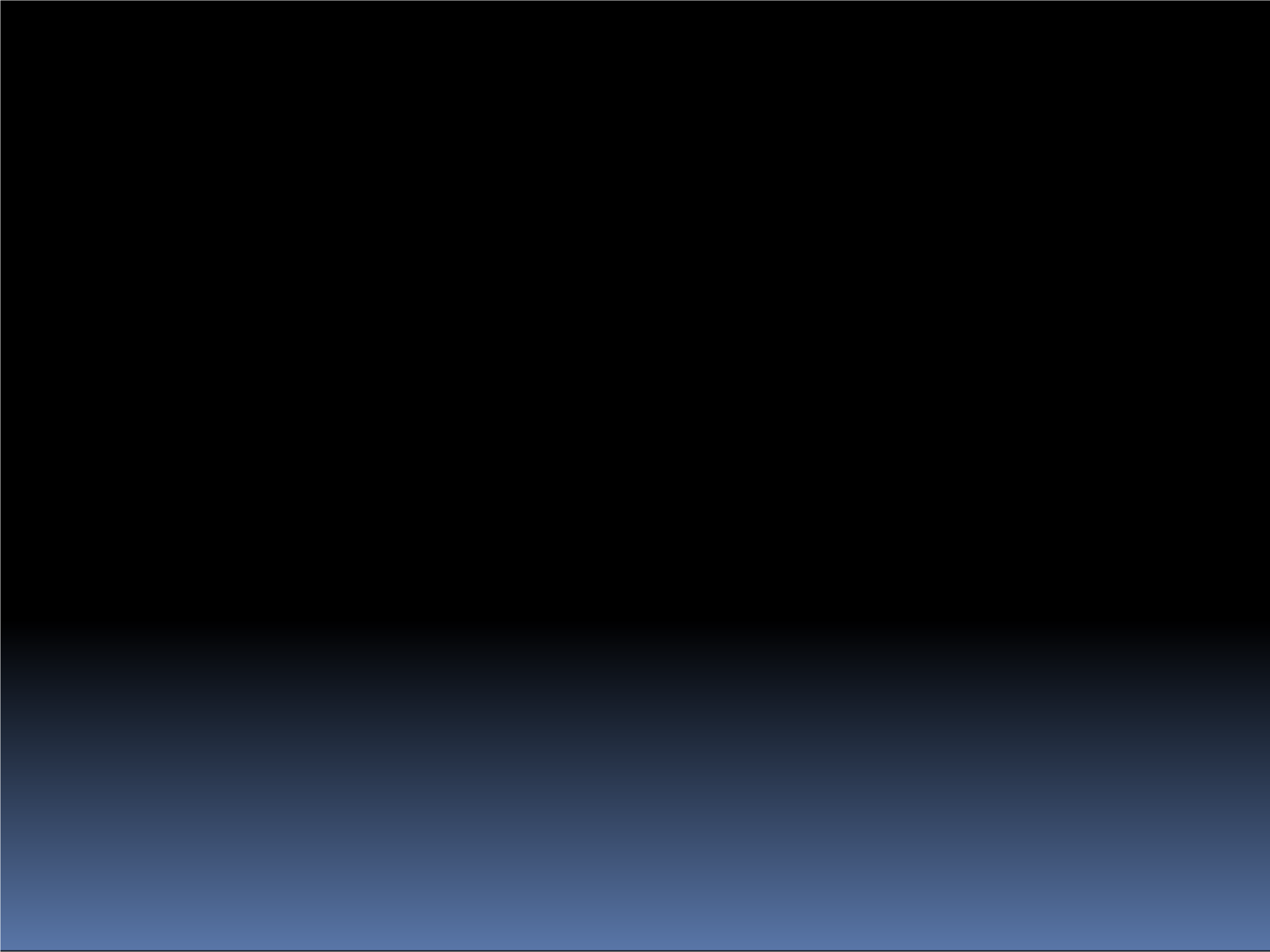 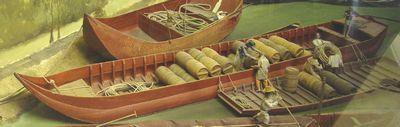 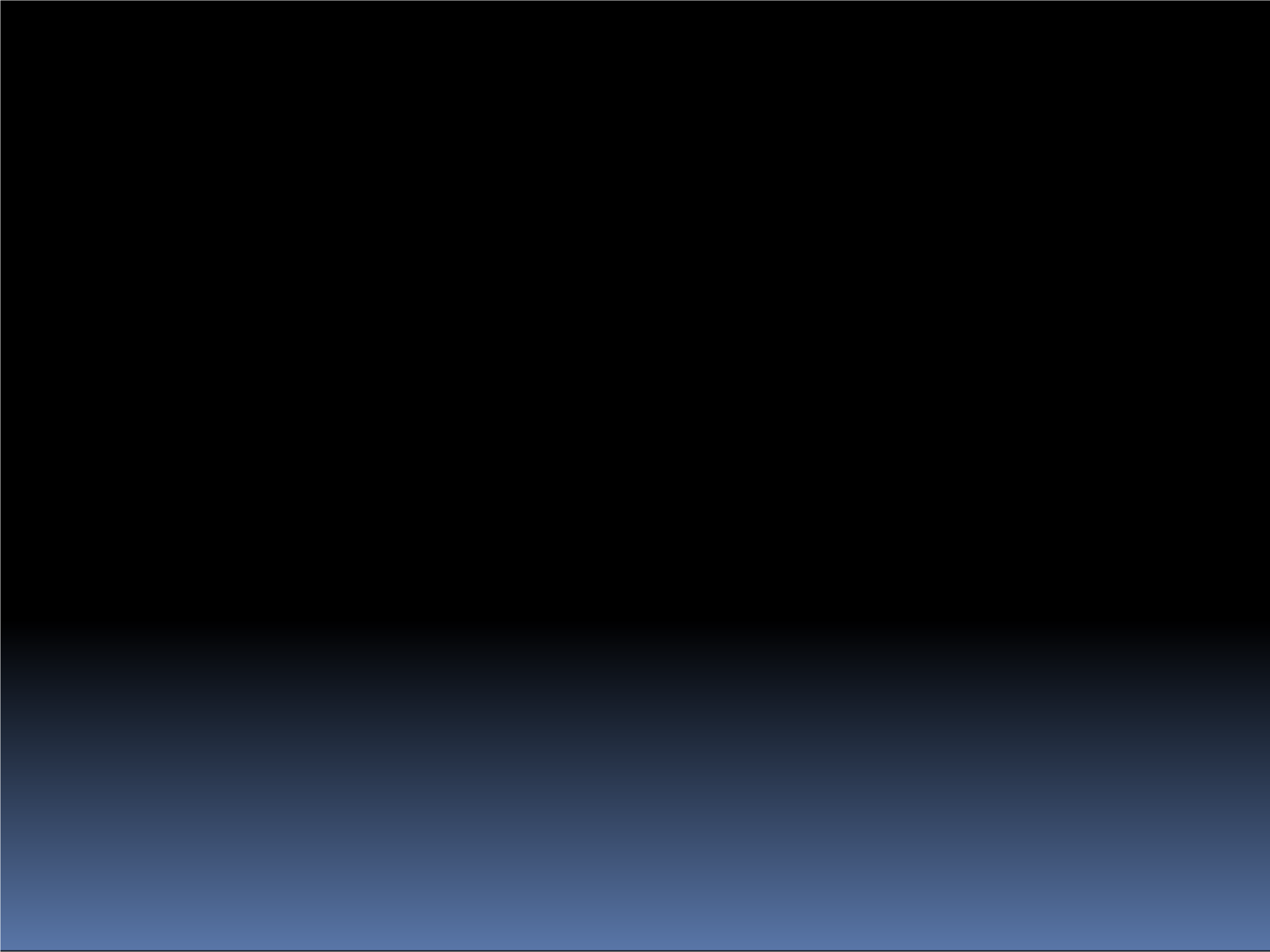 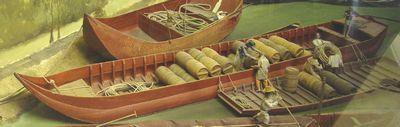 haut l’un entà l’aut, çò qui a balhat l’expression baionesa : « Qu’a lo nas e lo menton qui hèn shalibardon ». Lo Simin Palai que n’a d’alhors hèit ua canta de cap a 1929.© Musée de la Batellerie de Conflans Sainte-Honorine52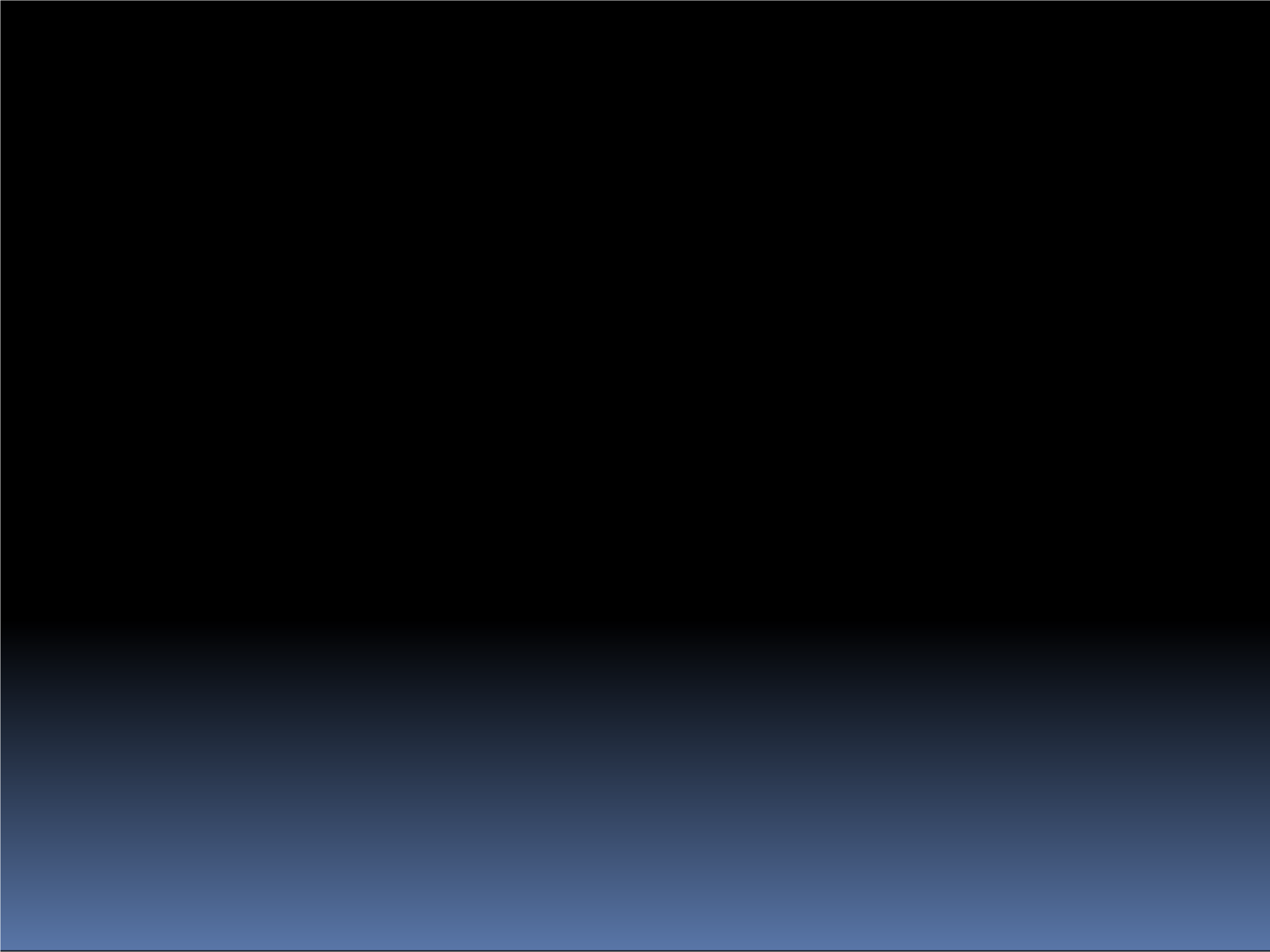 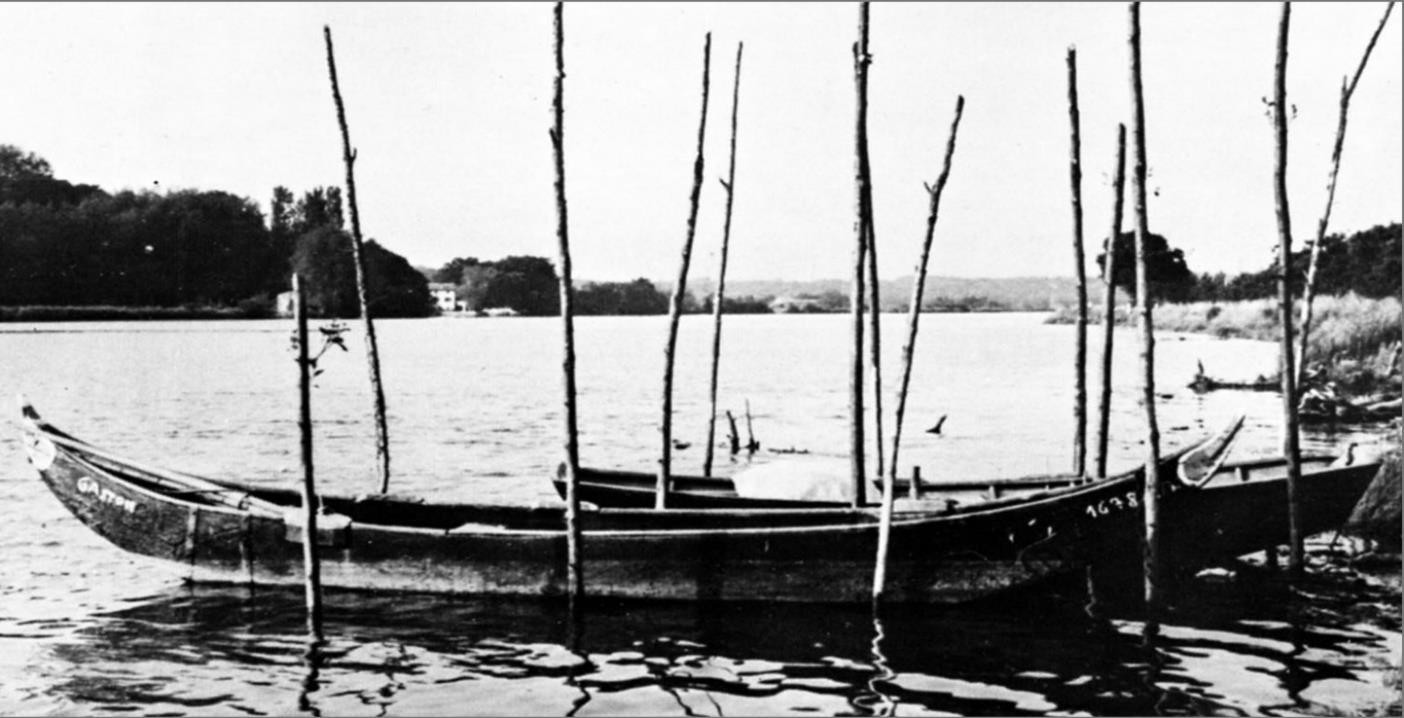 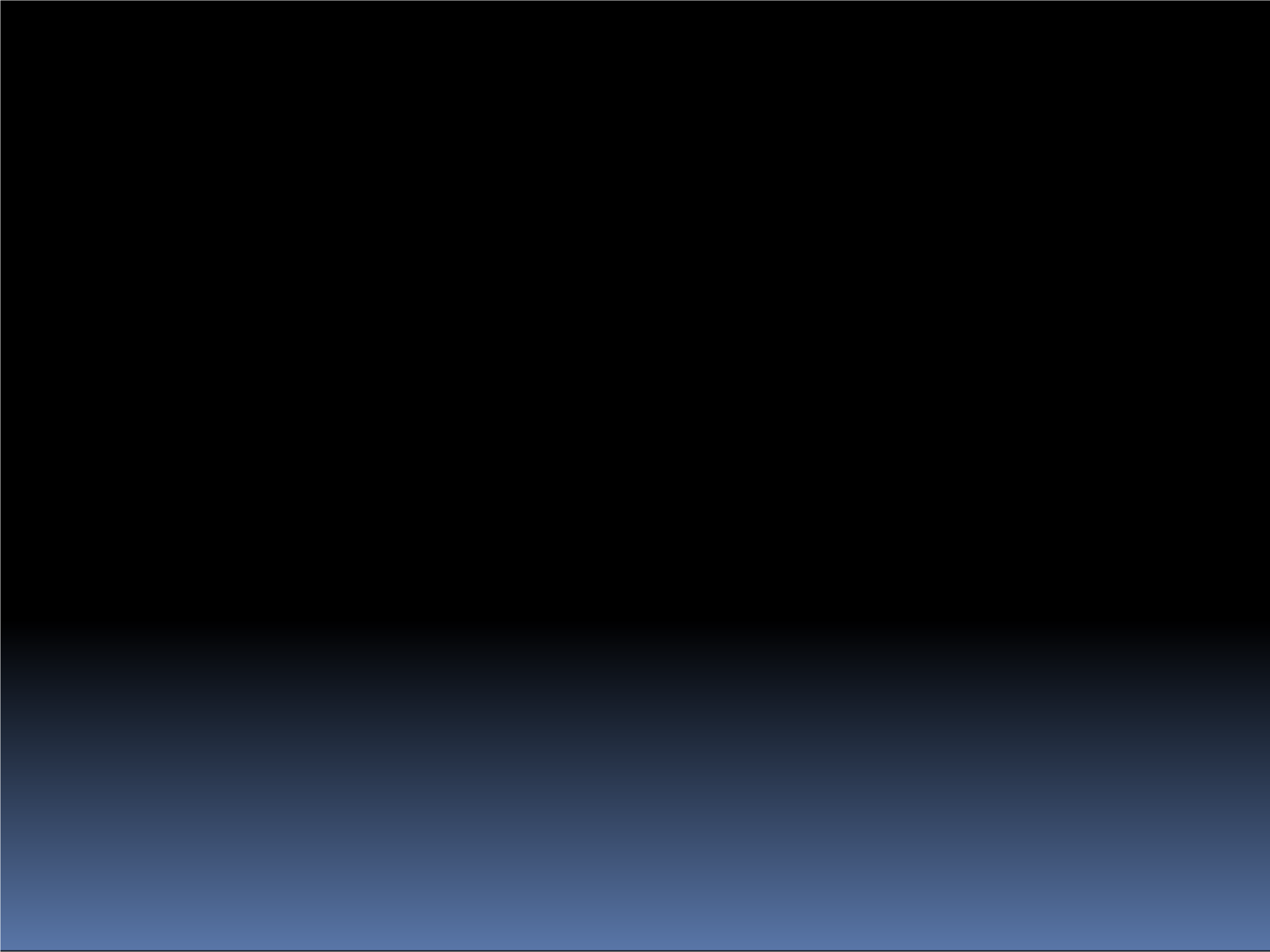 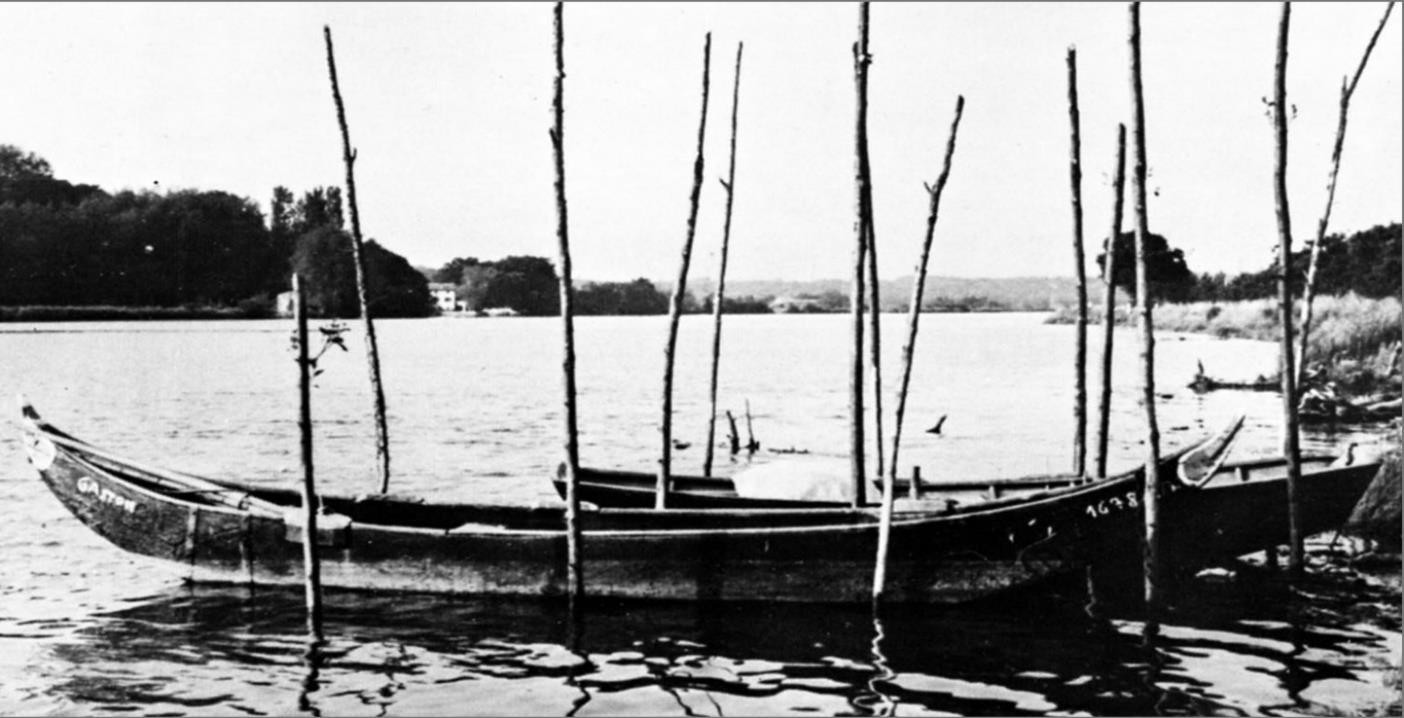 Shalibardons a l’estaca, d’auts còps.53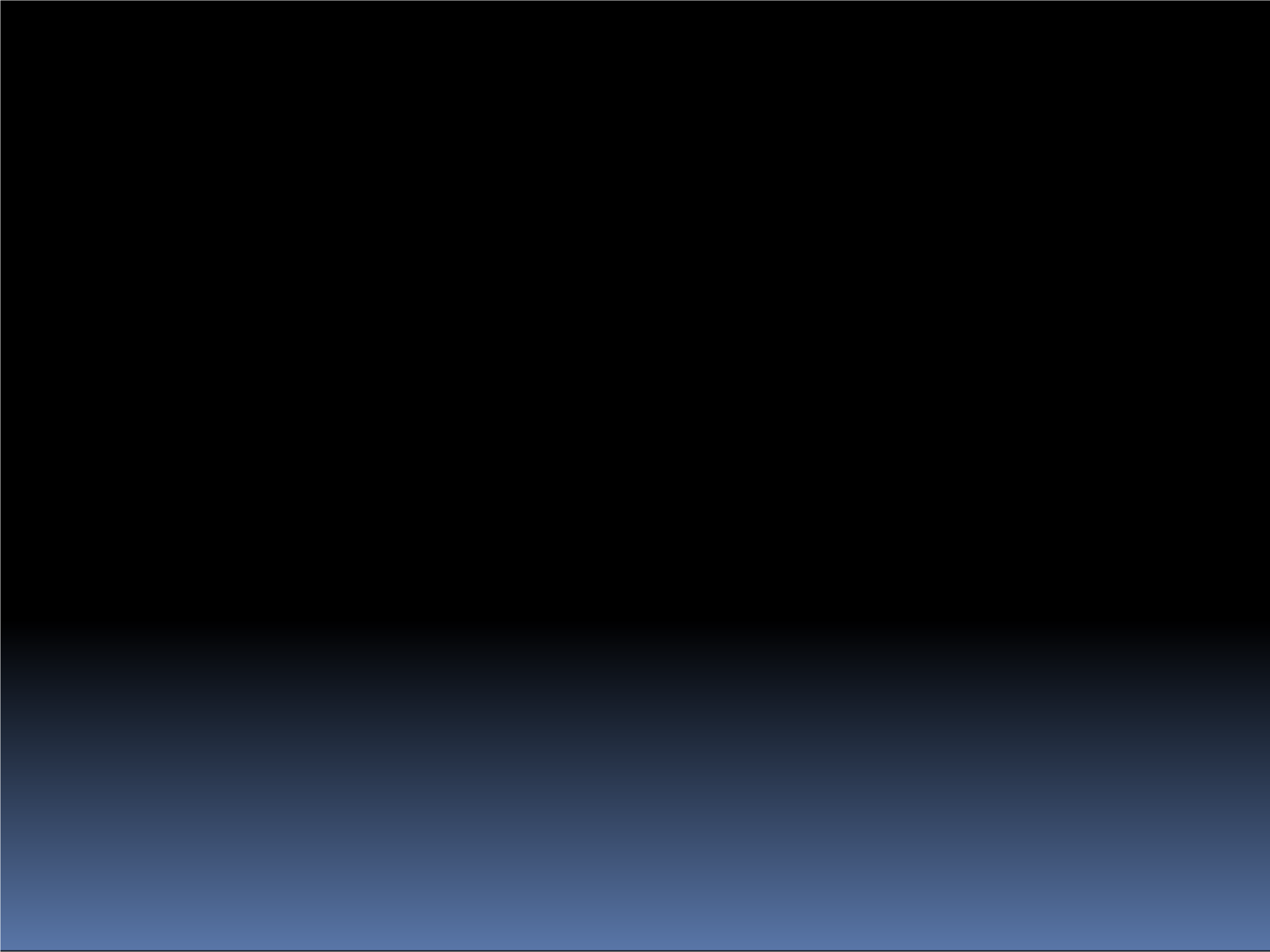 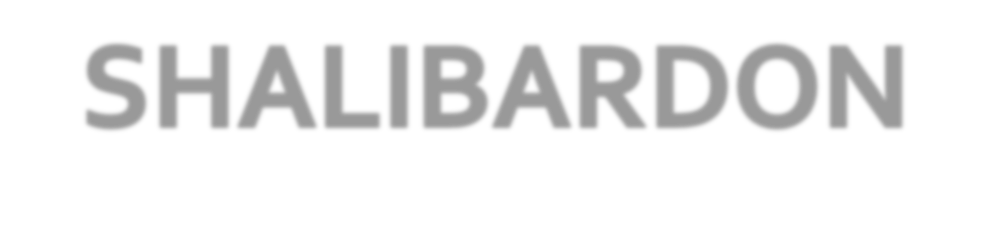 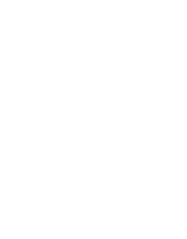 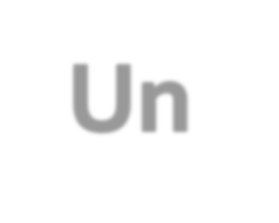 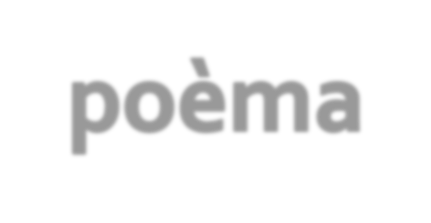 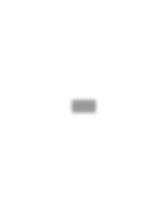 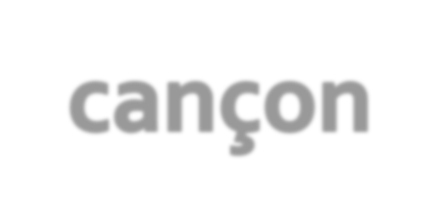 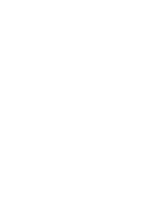 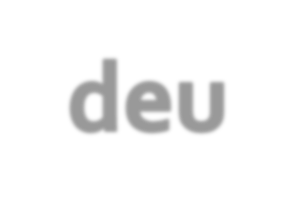 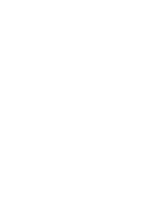 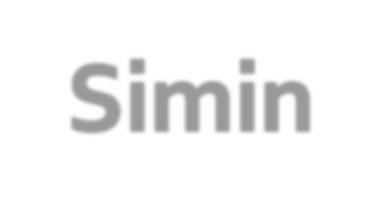 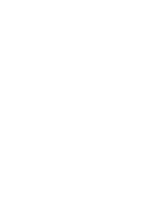 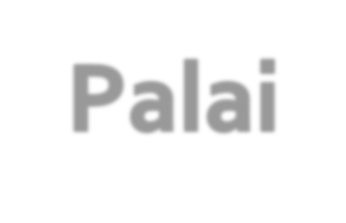 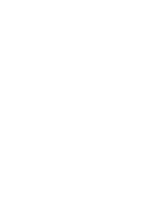 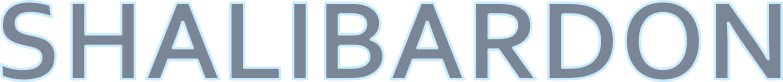 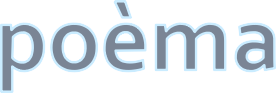 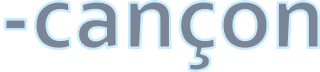 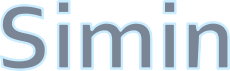 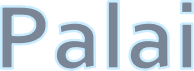 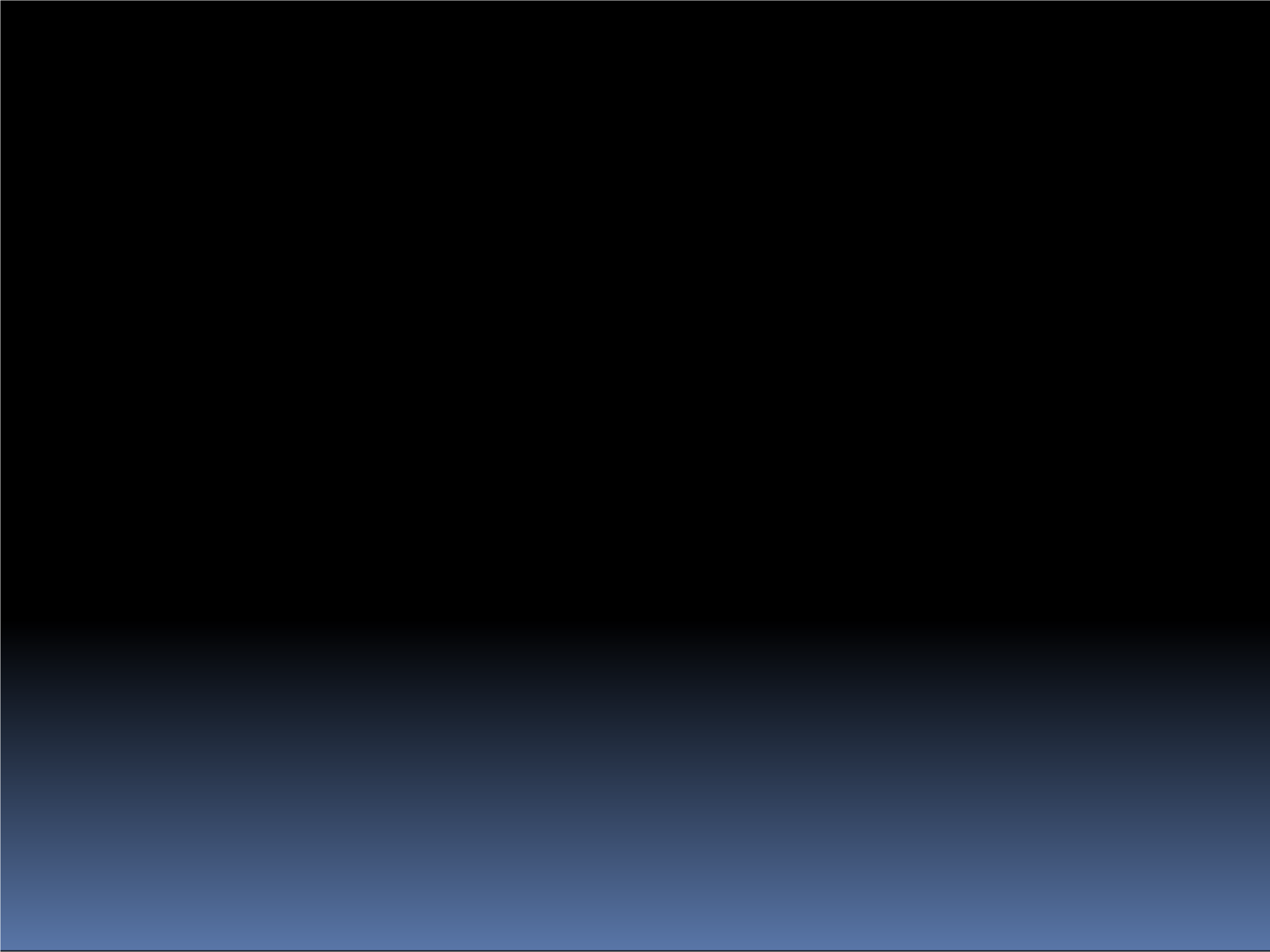 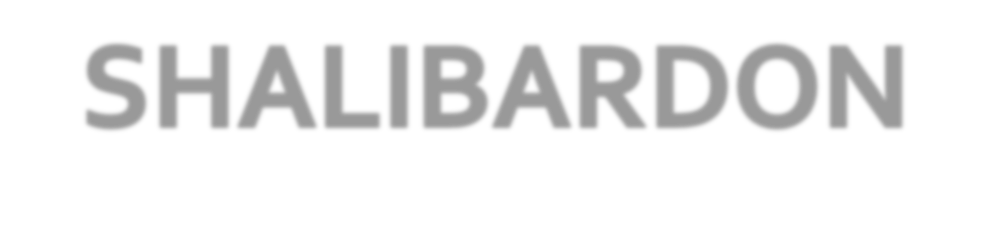 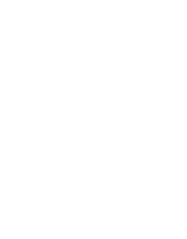 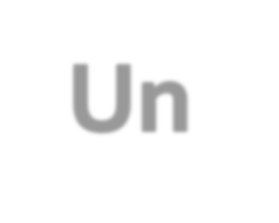 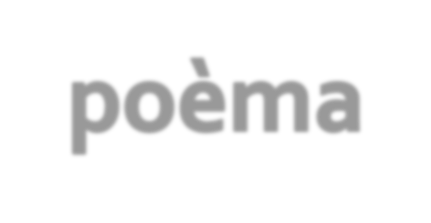 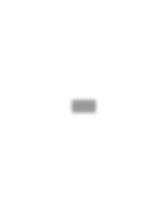 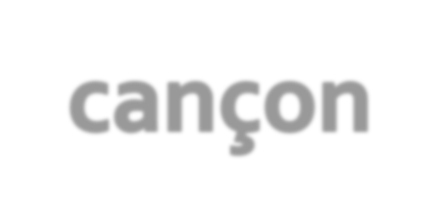 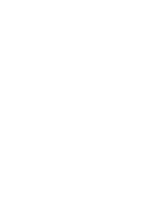 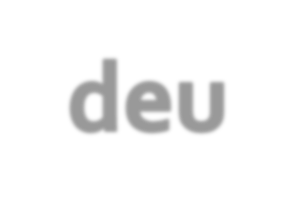 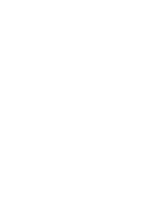 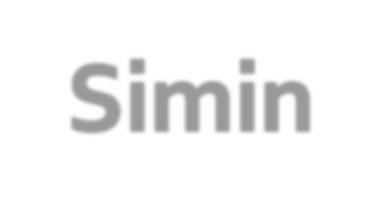 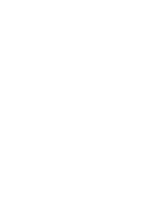 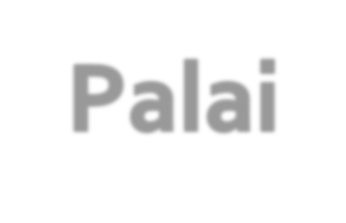 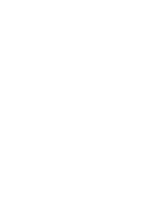 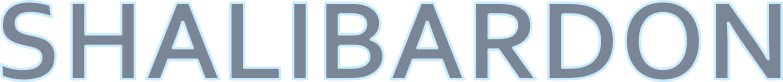 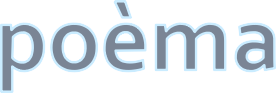 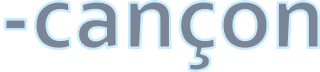 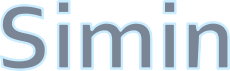 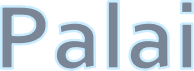 1Aquera prauba Janòta, Brava totun qu’èra plan !Mes, dab aquò, la charòca Trobava pas nat galant : Qu’avè lo diable a la bòta !E perqué donc ?Pr’amor lo nas e lo menton Que’u hasèn shalibardon.542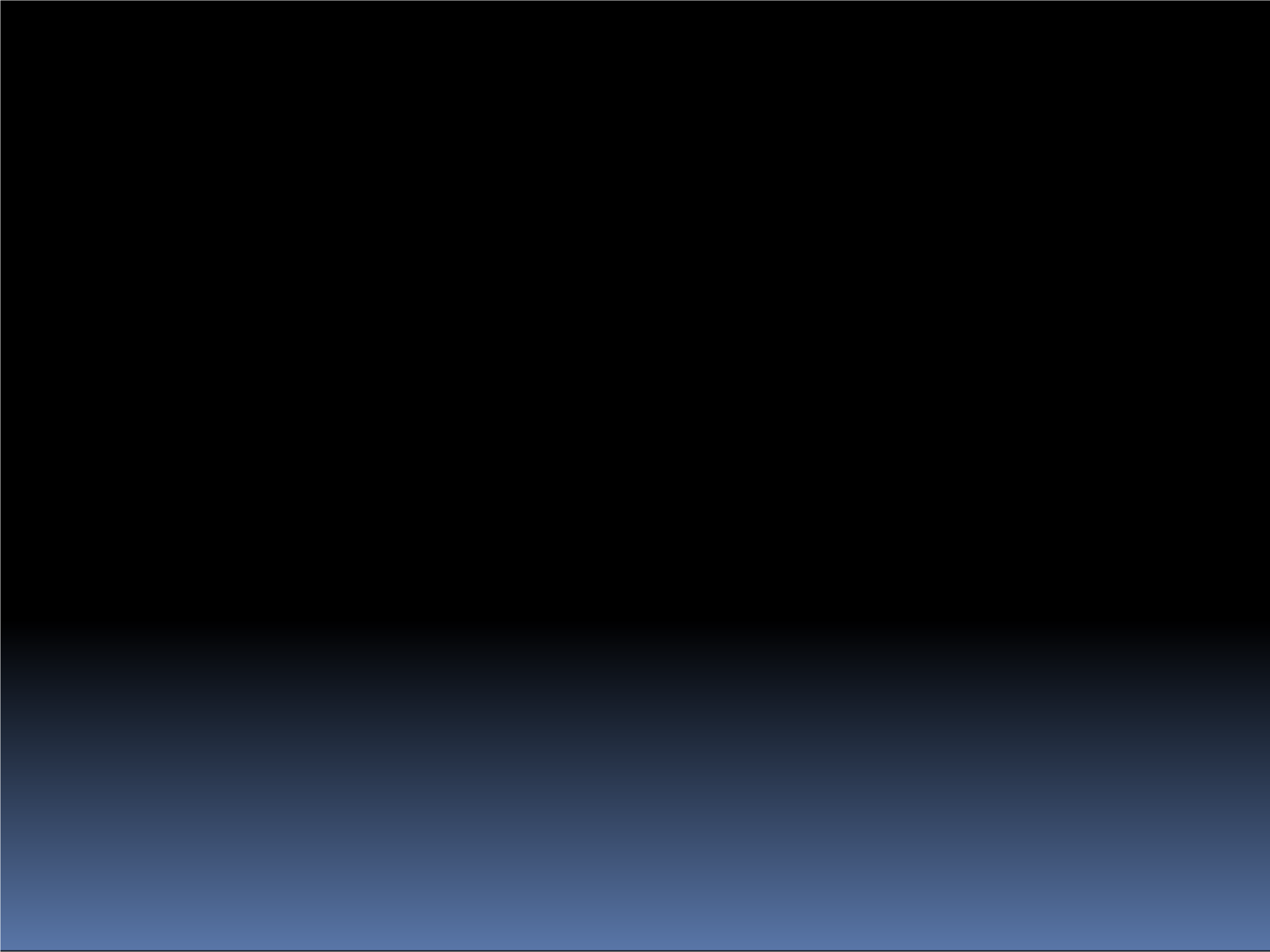 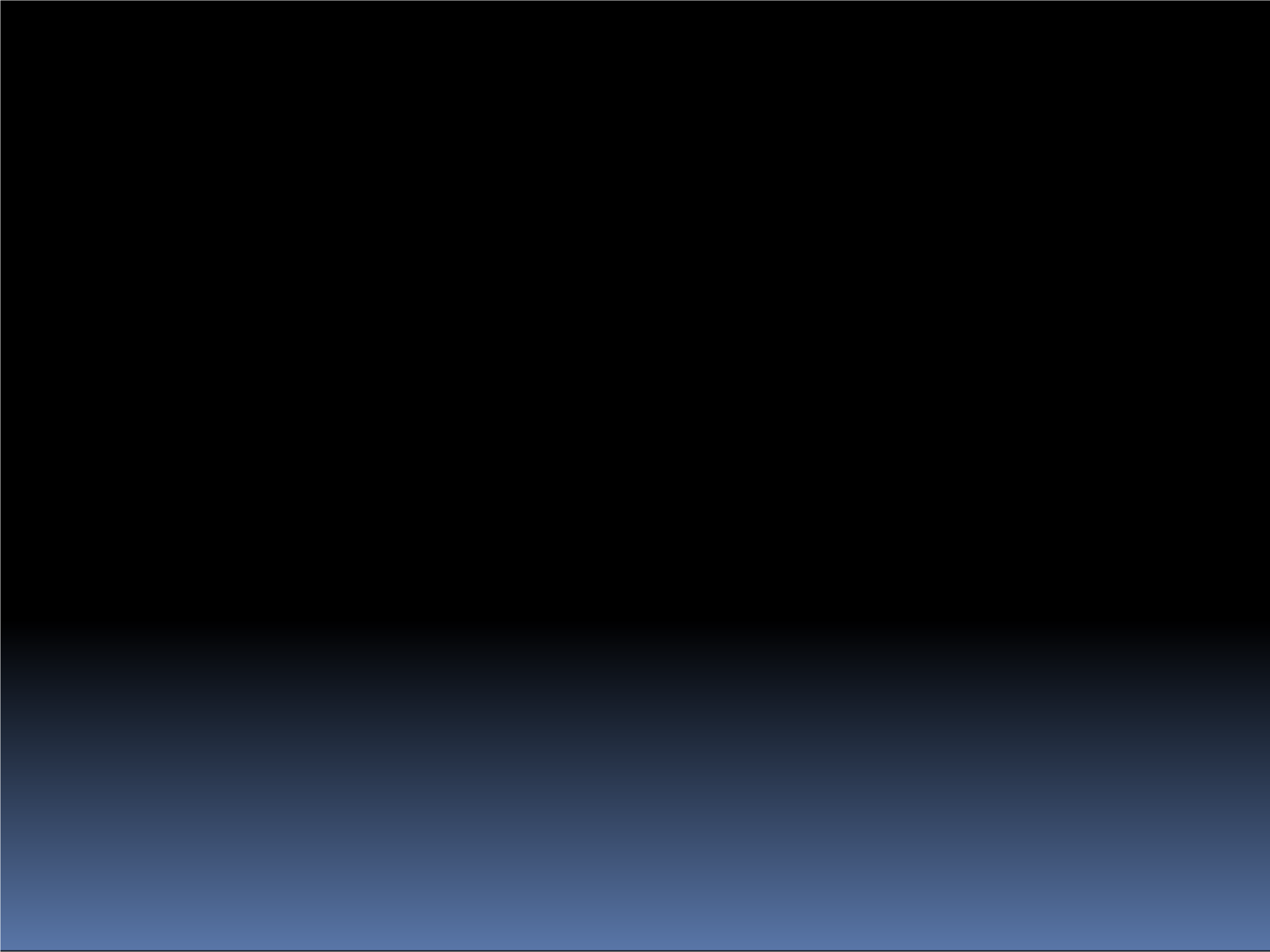 Totun, que hasè la gòda Dab paraulas com lo mèu, E per botà’s a la mòda Que’s hasó copar lo peu.Mes n’estó pas mei comòde… E perqué donc ?Qu’avè lo nas e lo menton Que’u hasèn shalibardon.553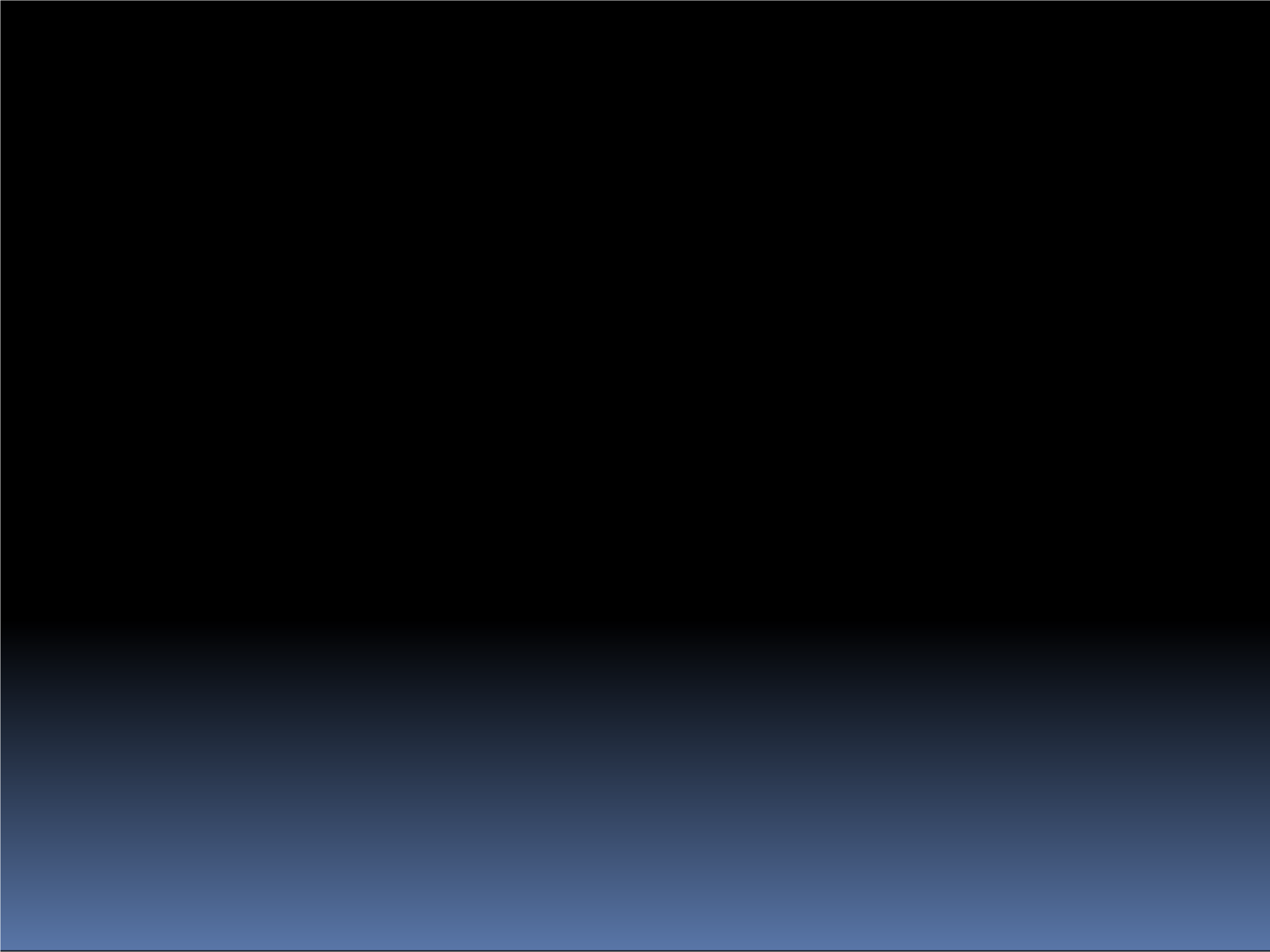 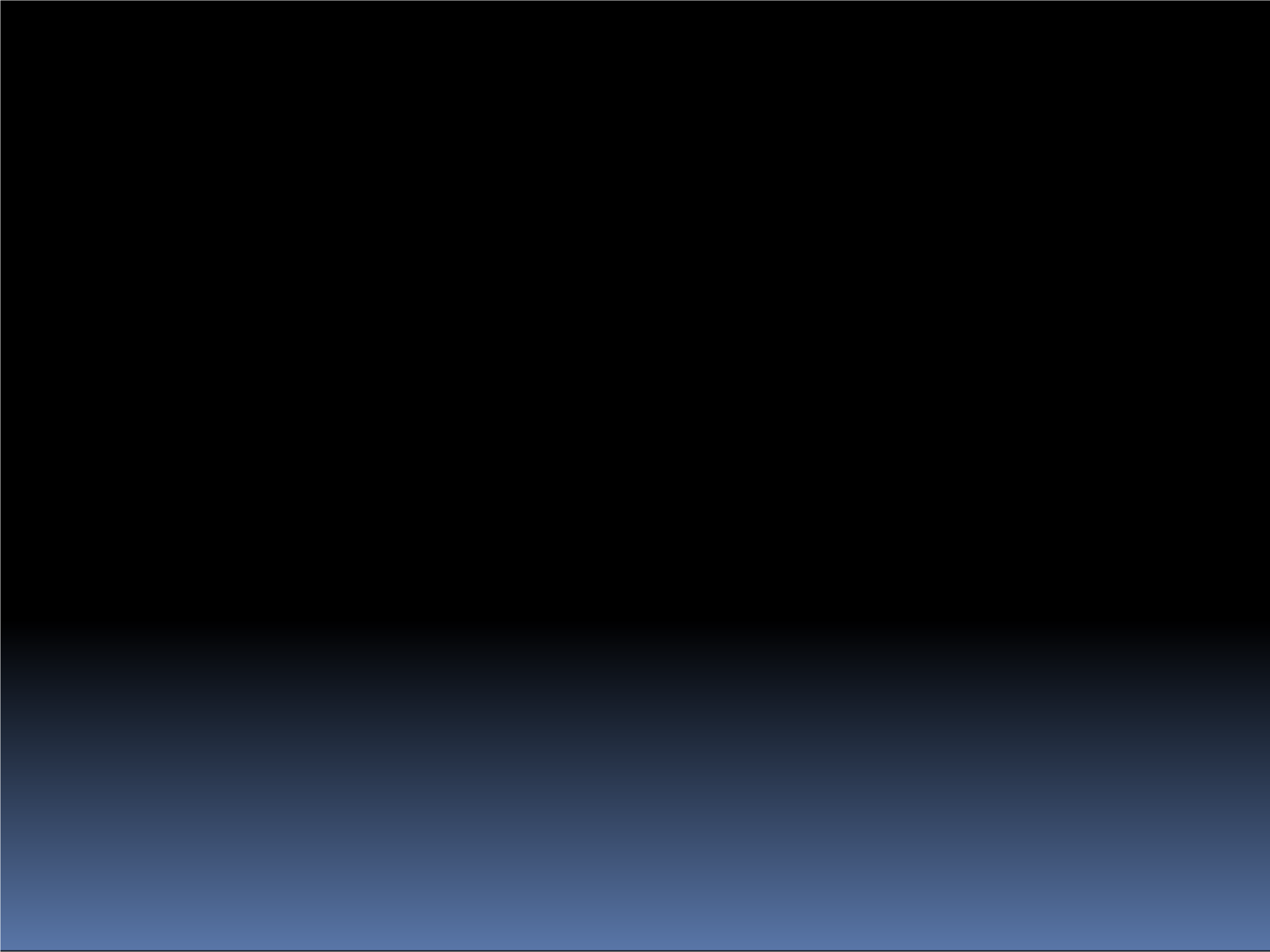 Mes maridar que’s volèva !Qu’avè la frèbe d’aimar. E per trobar que corrèvaDeu « dancing » tau cinèma.Mes nat tà’u passar la frèbe !...E perqué donc ?Qu’avè lo nas e lo menton Que’u hasèn shalibardon.564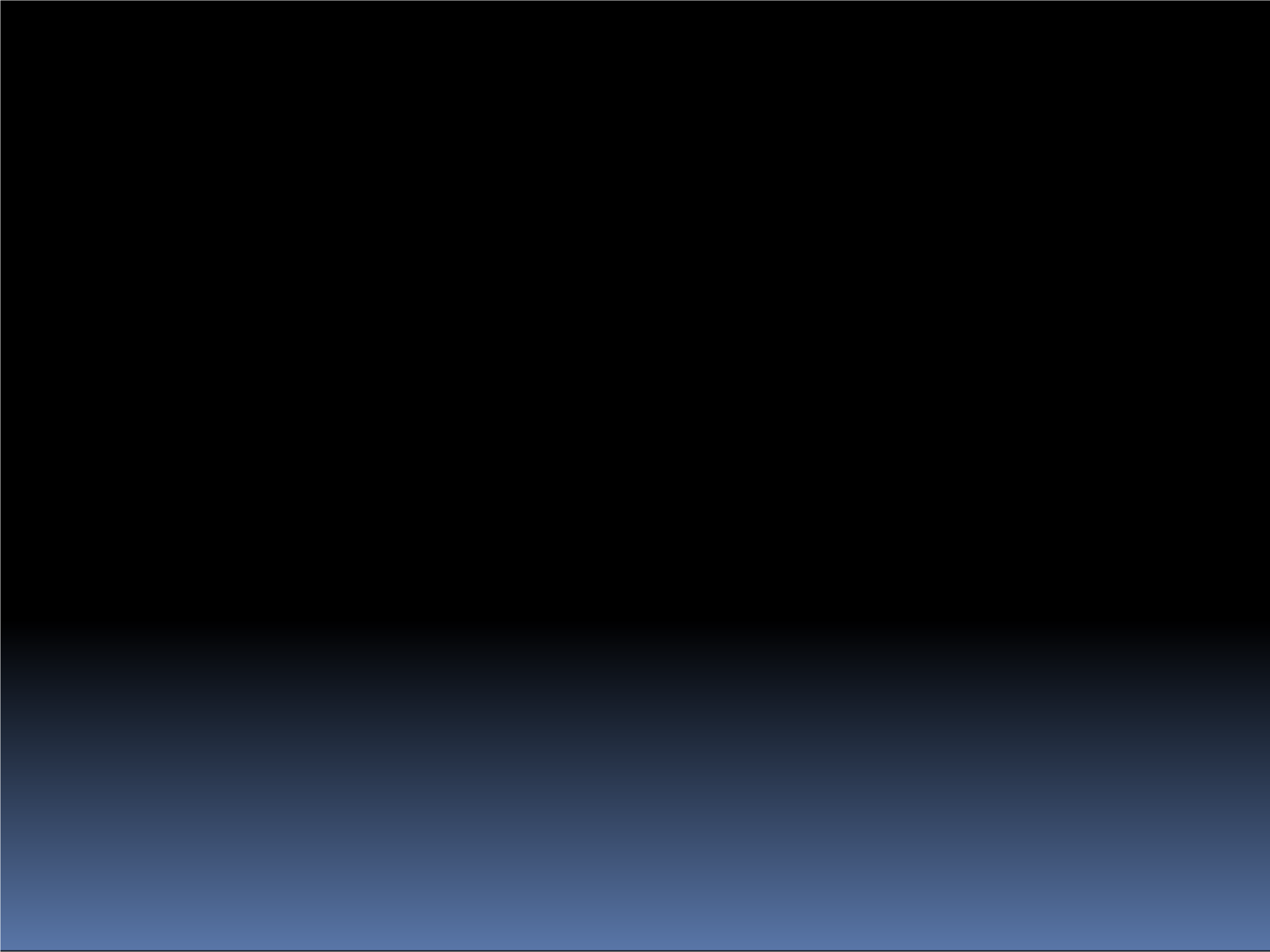 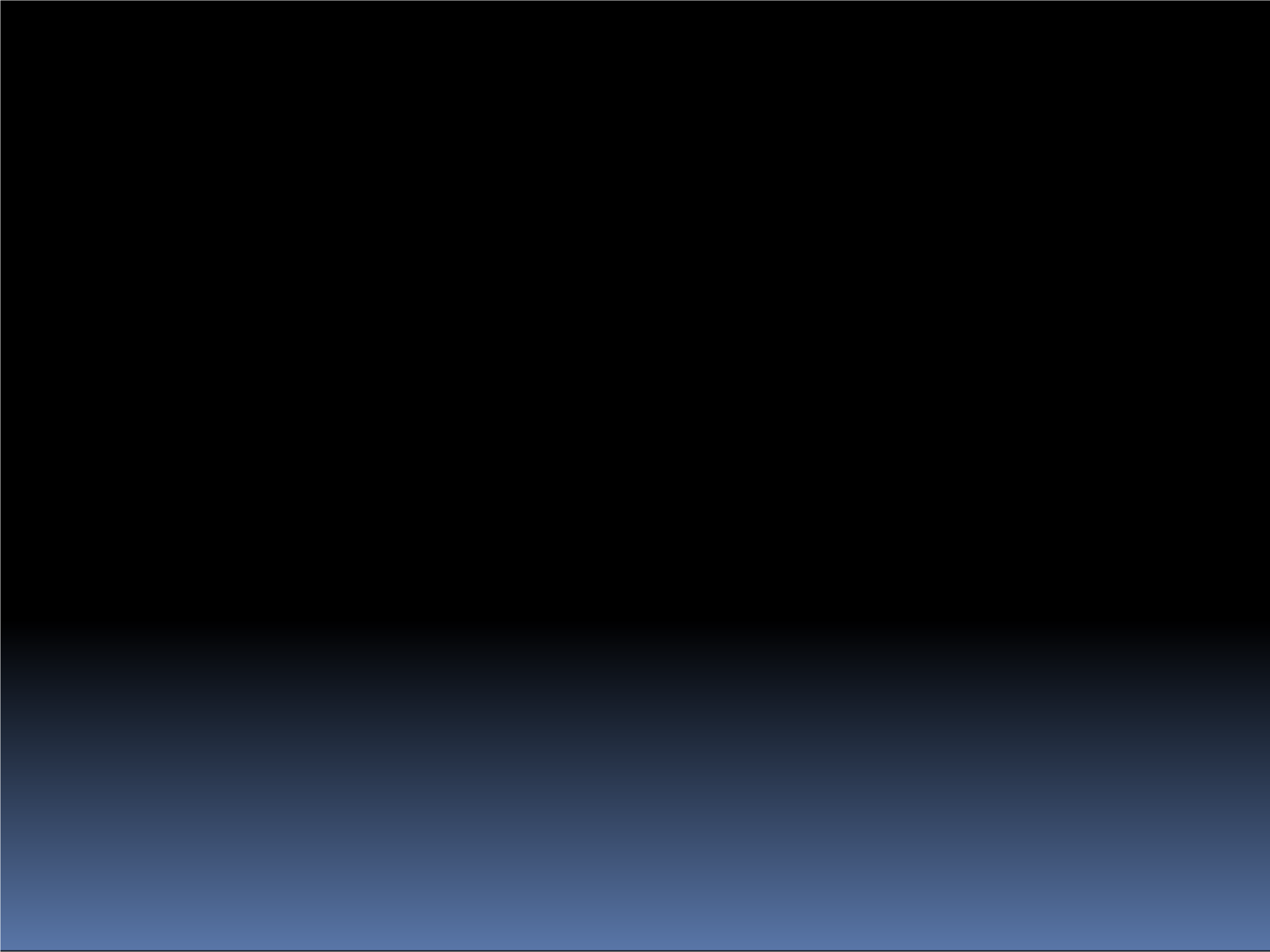 Dab paciéncia tot qu’arriba,Ce ditz lo vielh pescador.A fòrt de córrer, la Niva Que’s marida dab l’Ador. Atau, l’un que tròba l’iva.Quin se hei donc ?Eth tanben, qu’avè lo menton E lo nas en shalibardon.575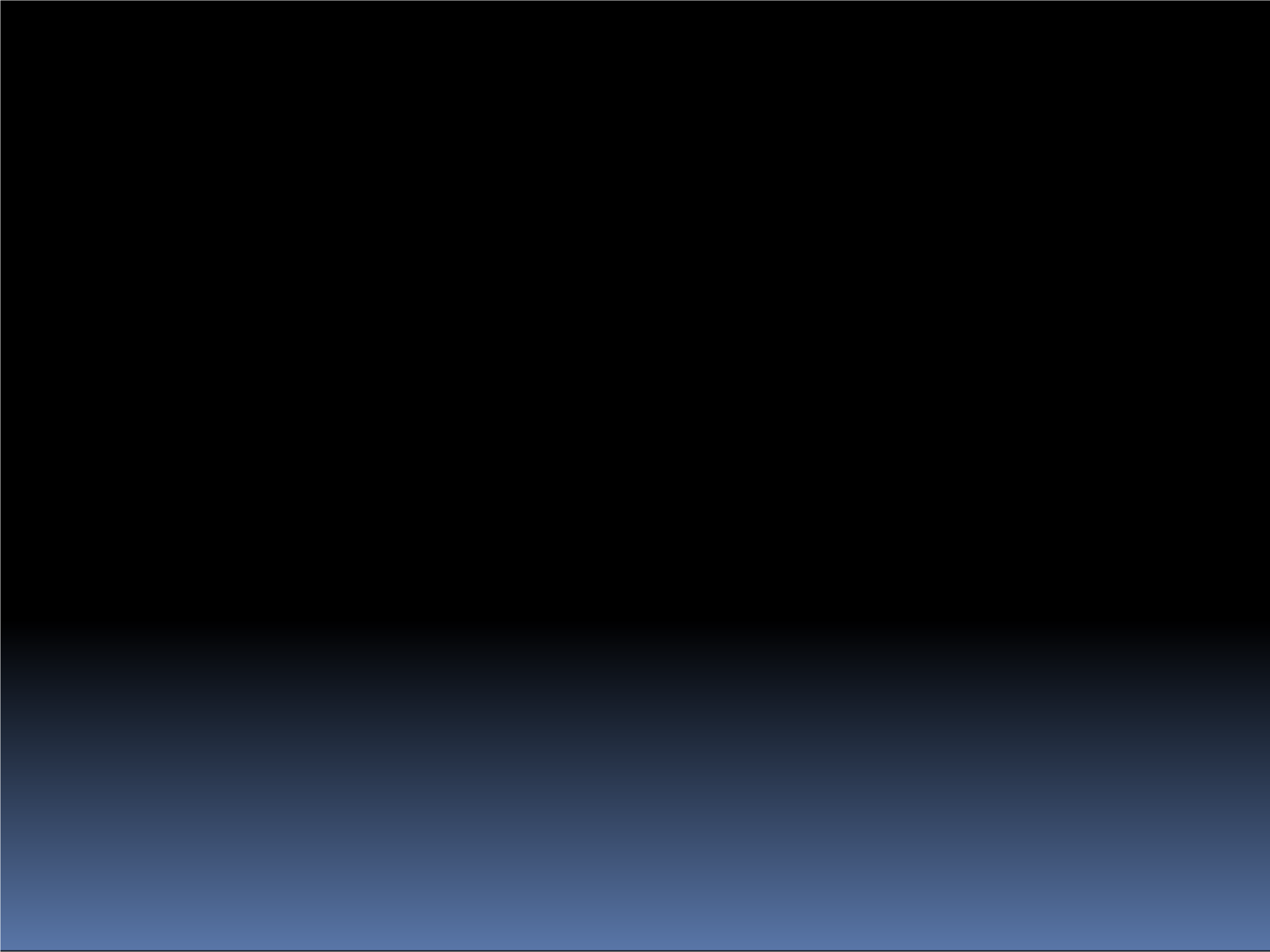 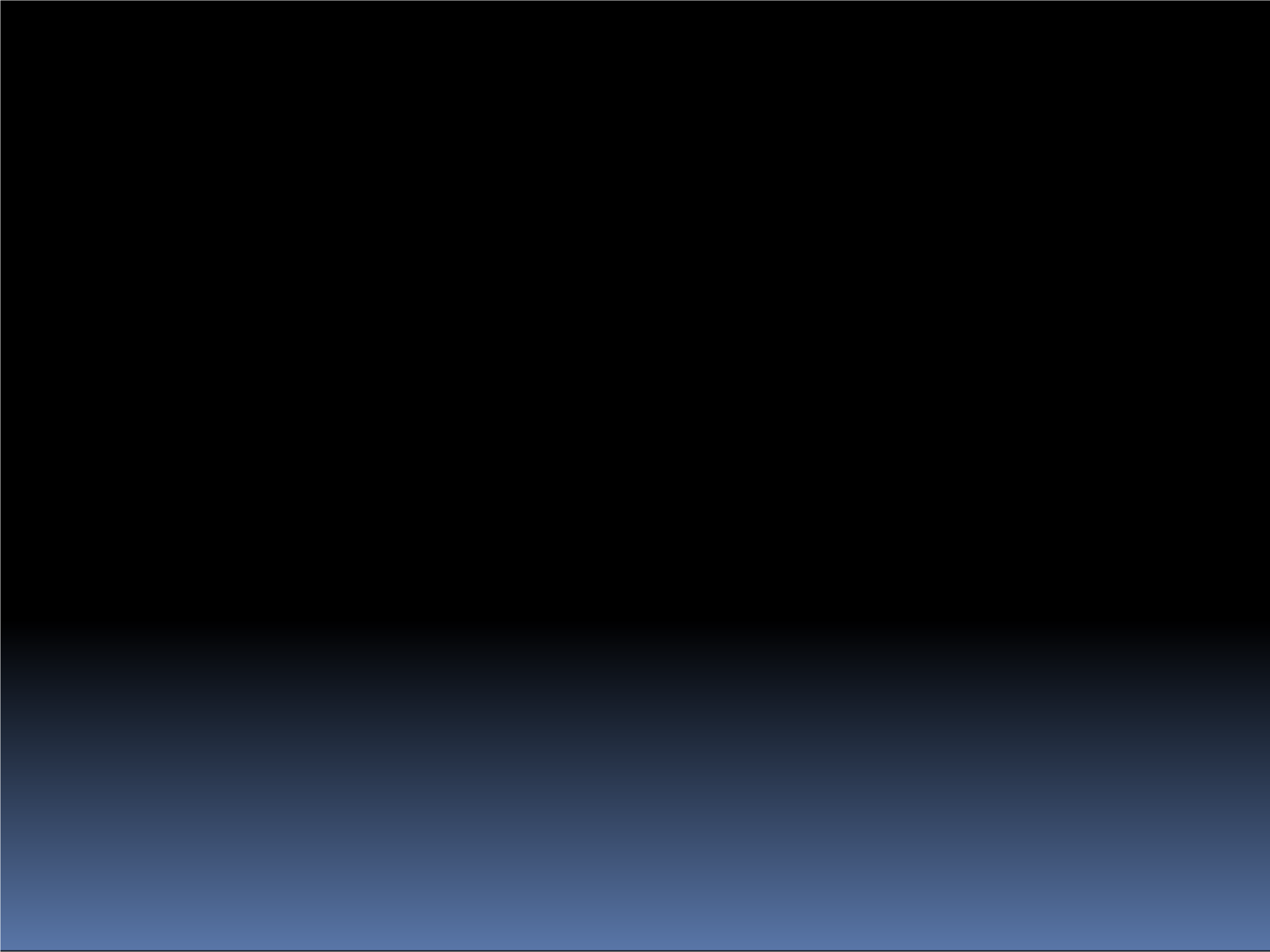 Mainadas, agitz paciéncia !Qu’ac vedetz, que menha a tot… Qu’es iva fòrt bòna sciéncia : Que da la crosta au medoth !Agitz aquera sapiéncia… E guaitatz donc !Atau Janeta dab Janton Qu’an sabut har shalibardon !58Las galupasQu’èran	embarcacions	derivadas	deus« shalibardons » deu sègle 17au. Longas de 10 a 24 m, dab 4 a 5 m de travèrs, qu’avèn lo hons plat, lo cuu carrat, relhevat e pontat, e lo davant puntagut e relhevat tanben tà acostar sus las calas. Que las manòbravan dab un gran aviron de coda, lo codalh, qui jògava lo ròtle detimon o de lèume.© V. A. M.   cuu pontat 	pua	vela latina   escapishòt 	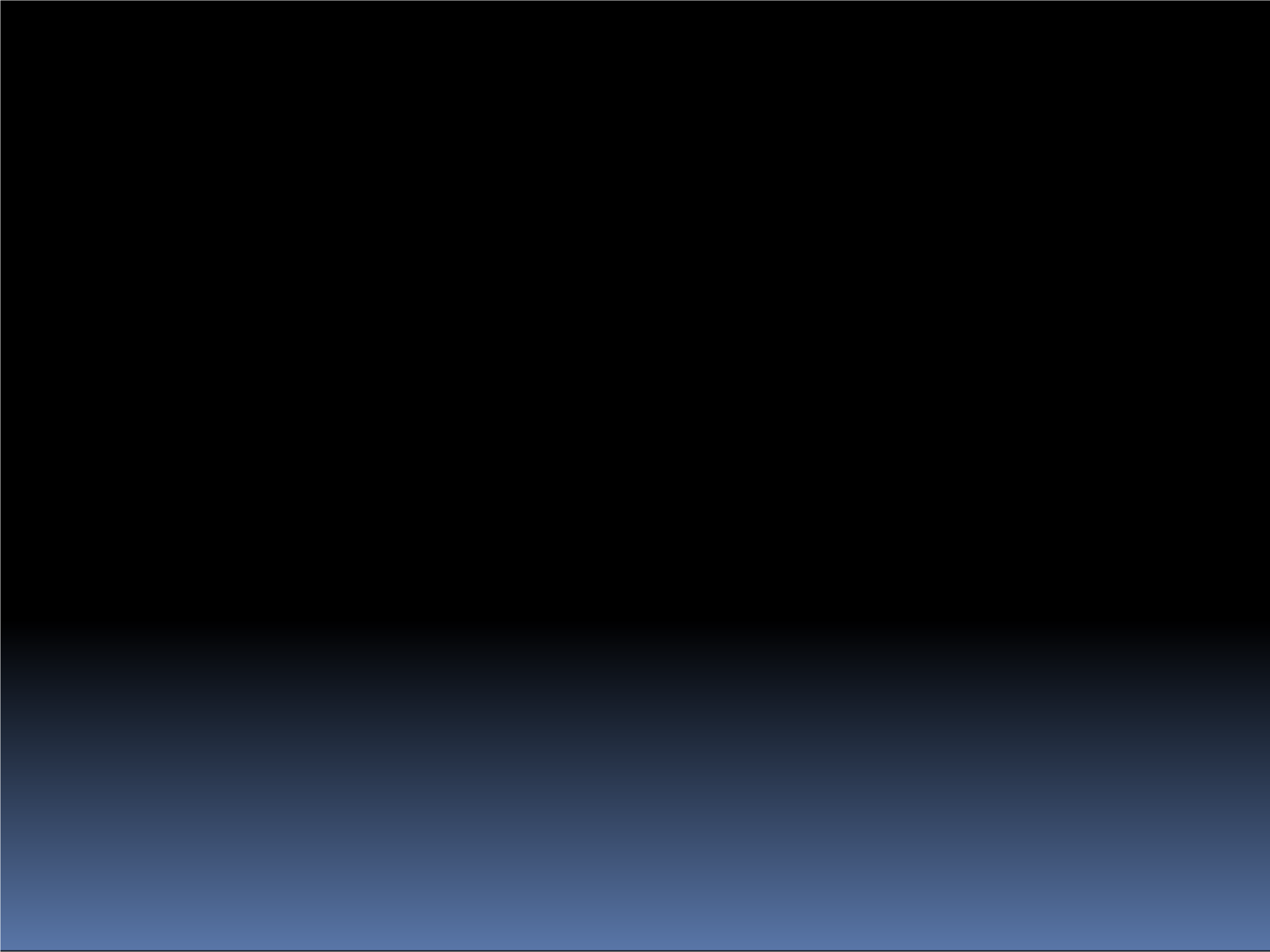 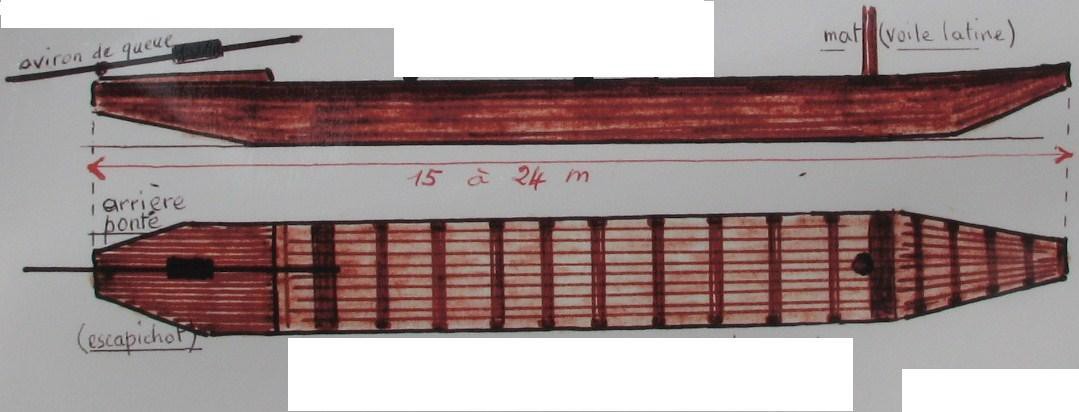 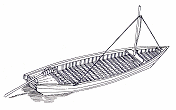 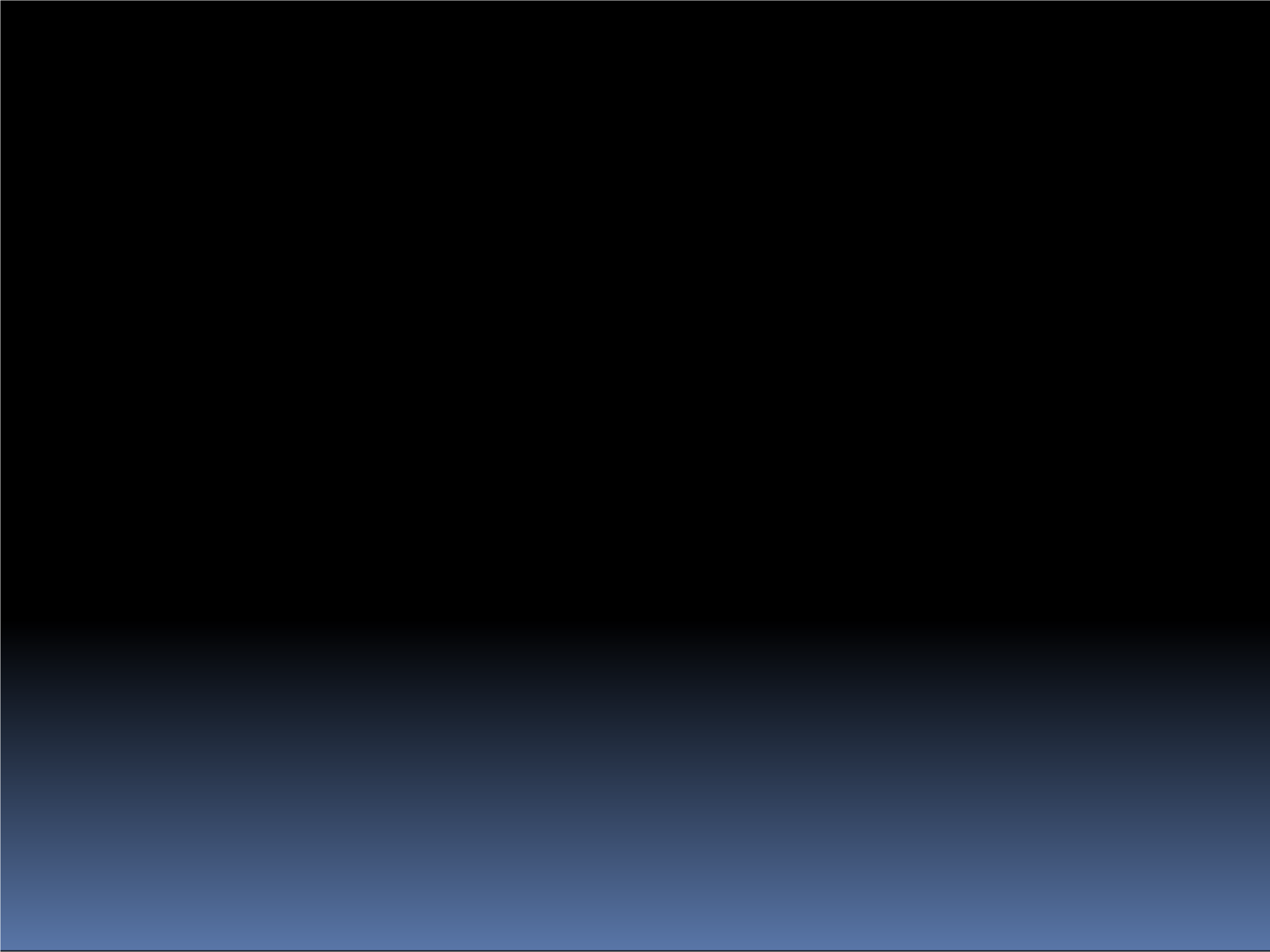 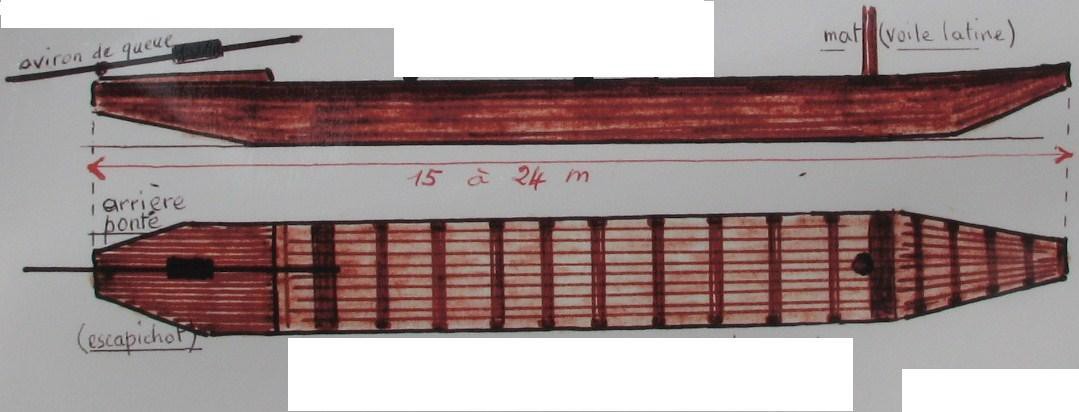 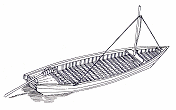 © G. Benquet	59Que podèn estar equipadas d’ua vela carrada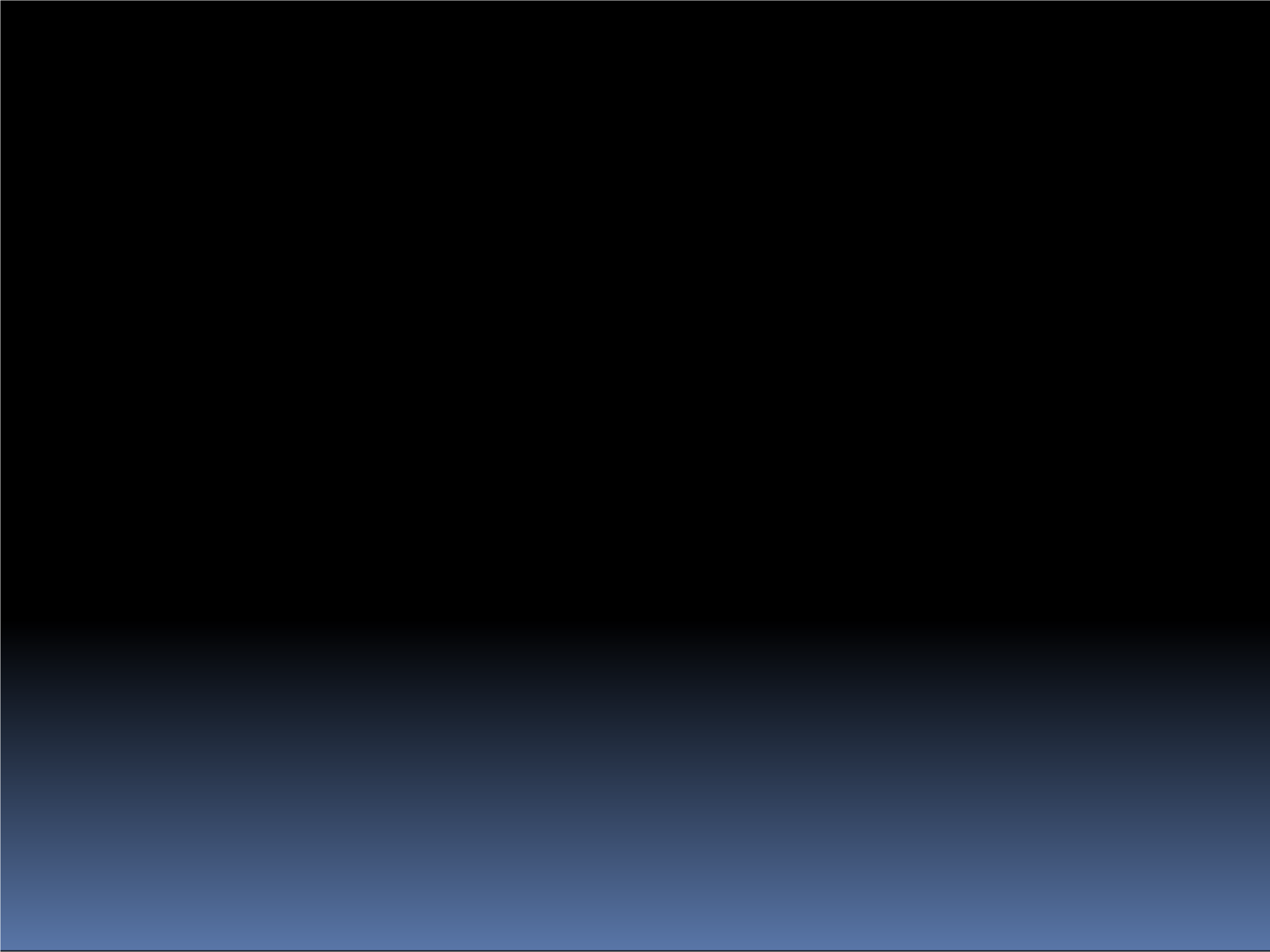 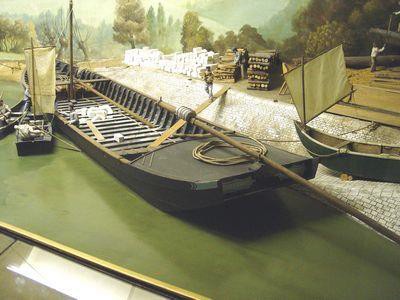 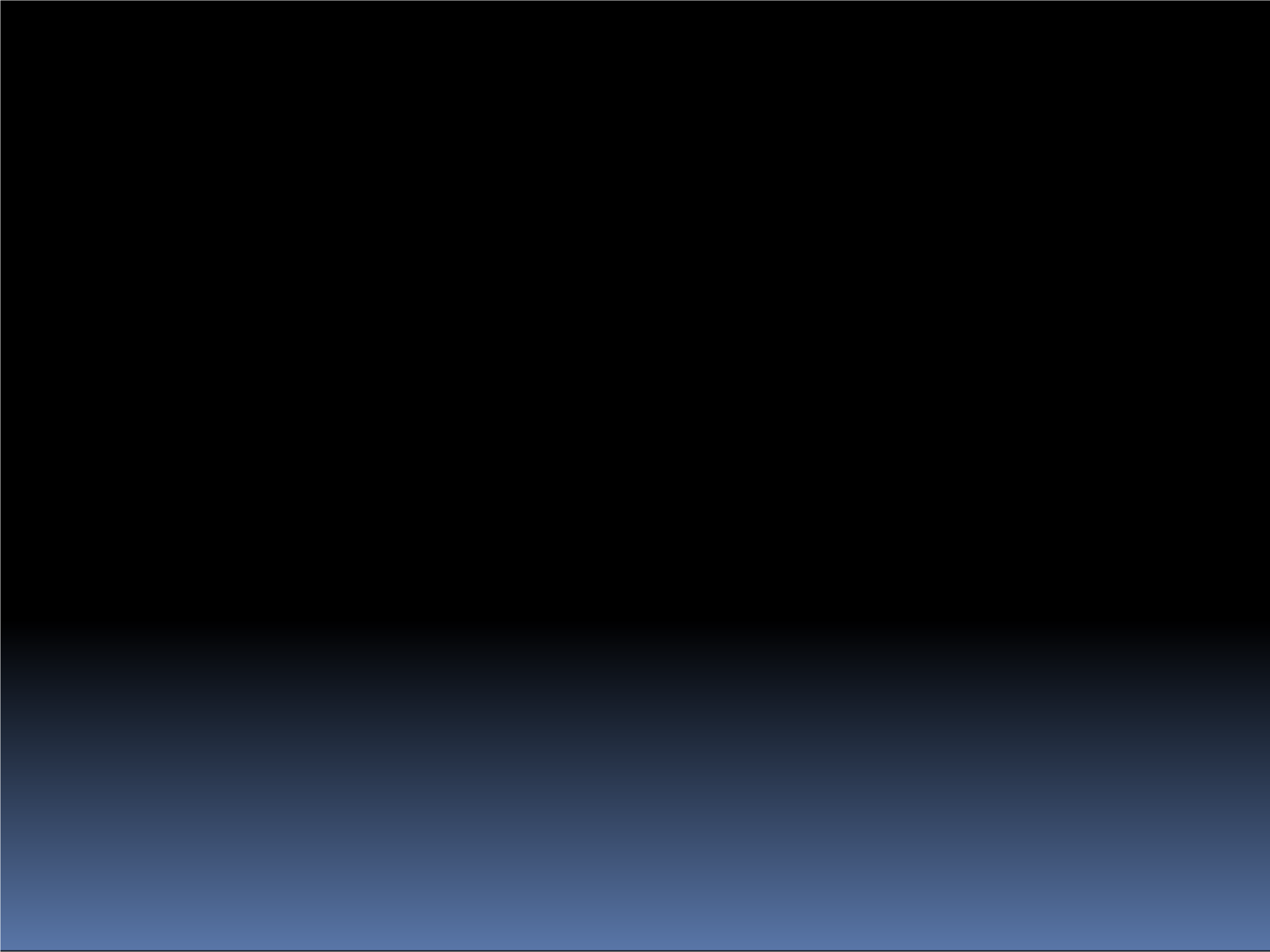 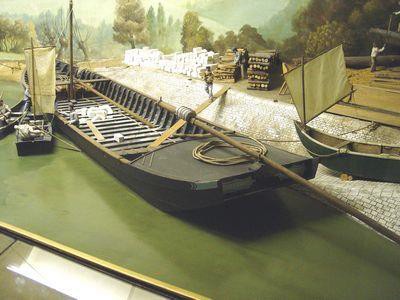 (vela latina), mes unicament quan lo vent e bohava de darrèr, donc de capvath. En Dordonha, qu’apèran aquera traca d’embarcacions « las gabarras ».l’escapishòt© Musée de la Batellerie de Conflans Sainte-Honorine	60© G. Benquet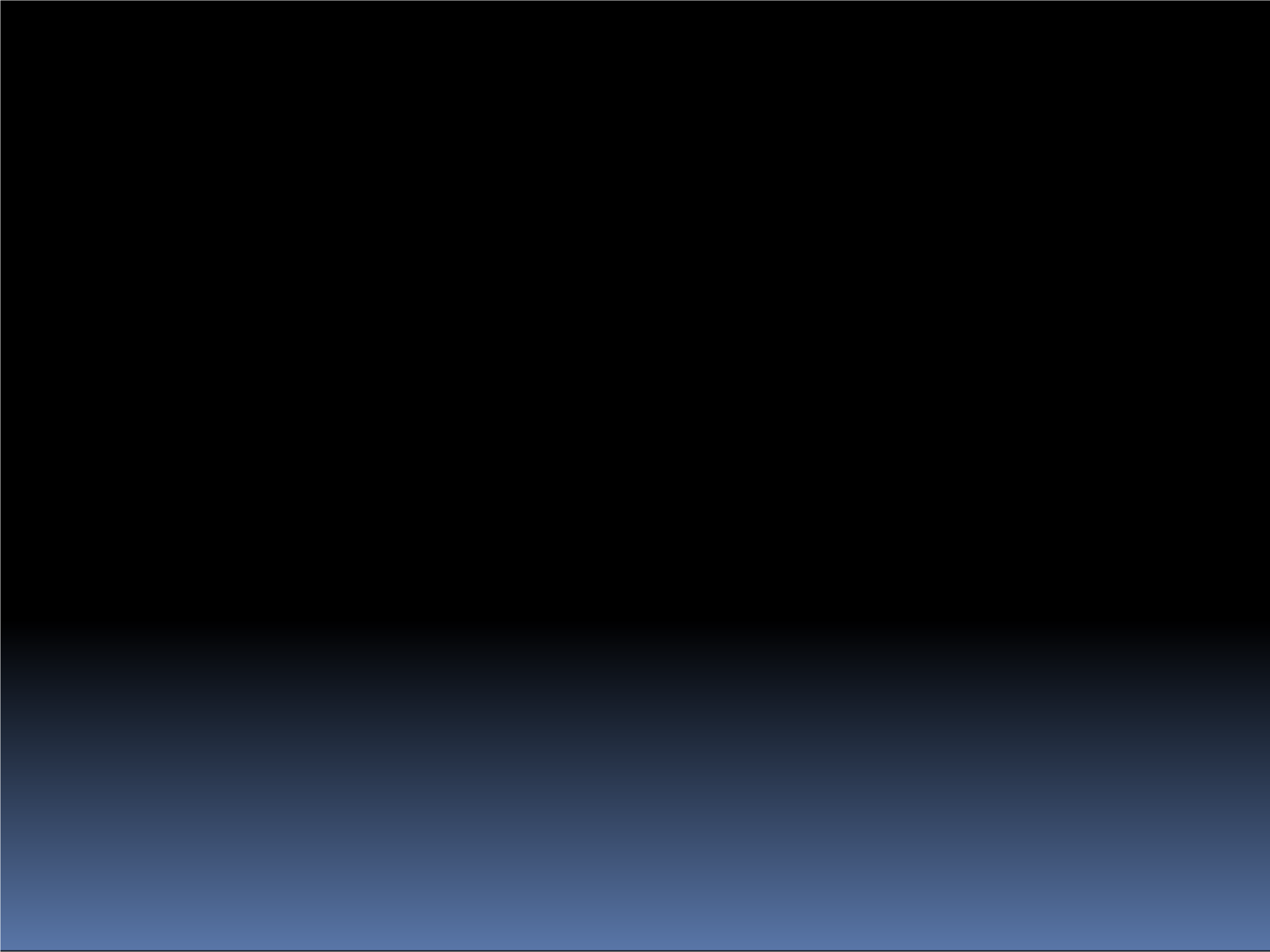 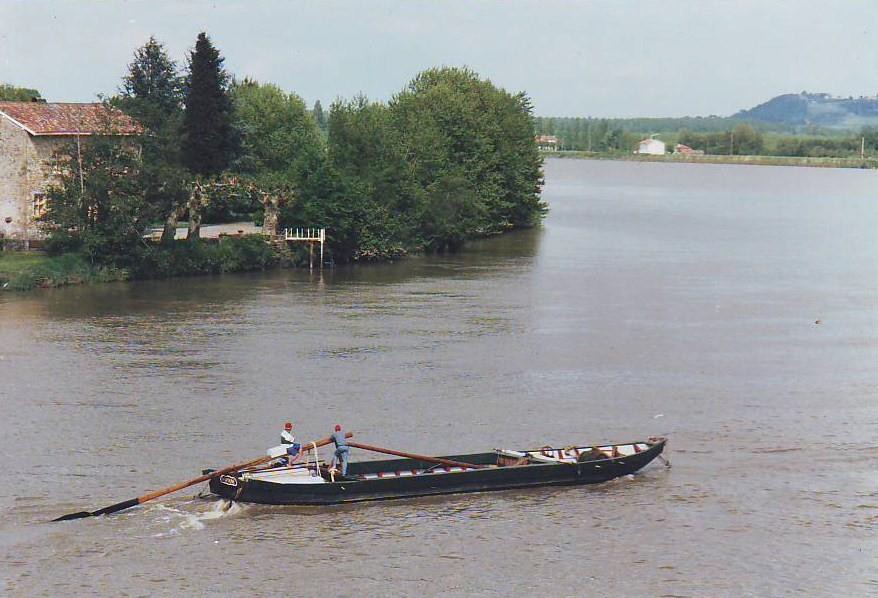 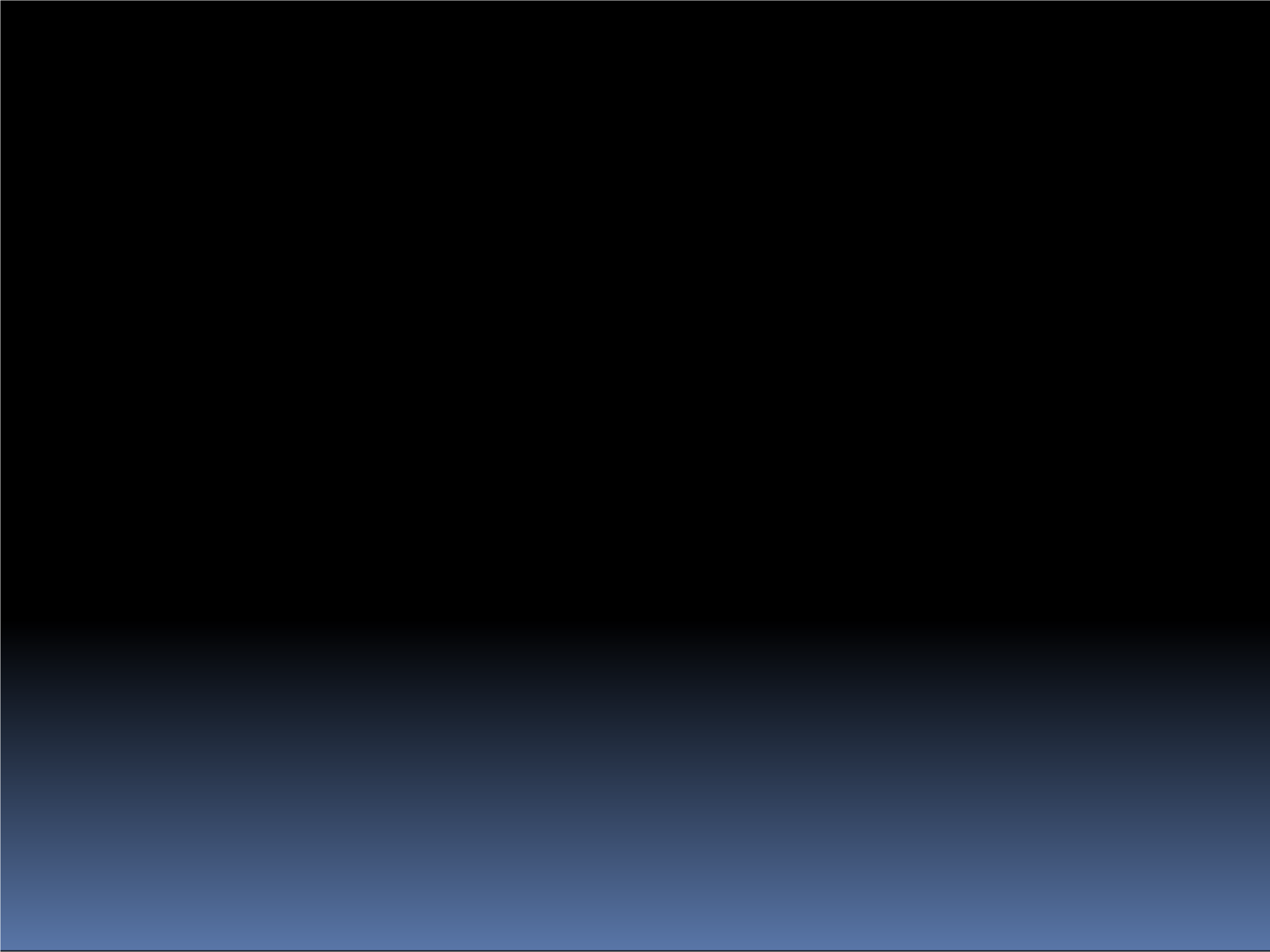 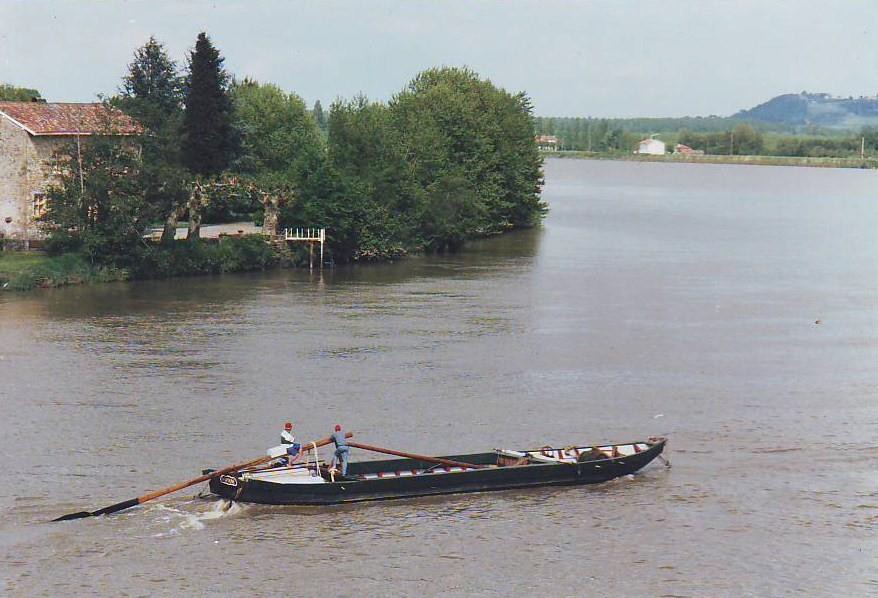 lo codalhLa galupa « Baiona » de « Vath d’Ador Maritima »61© B. Dauga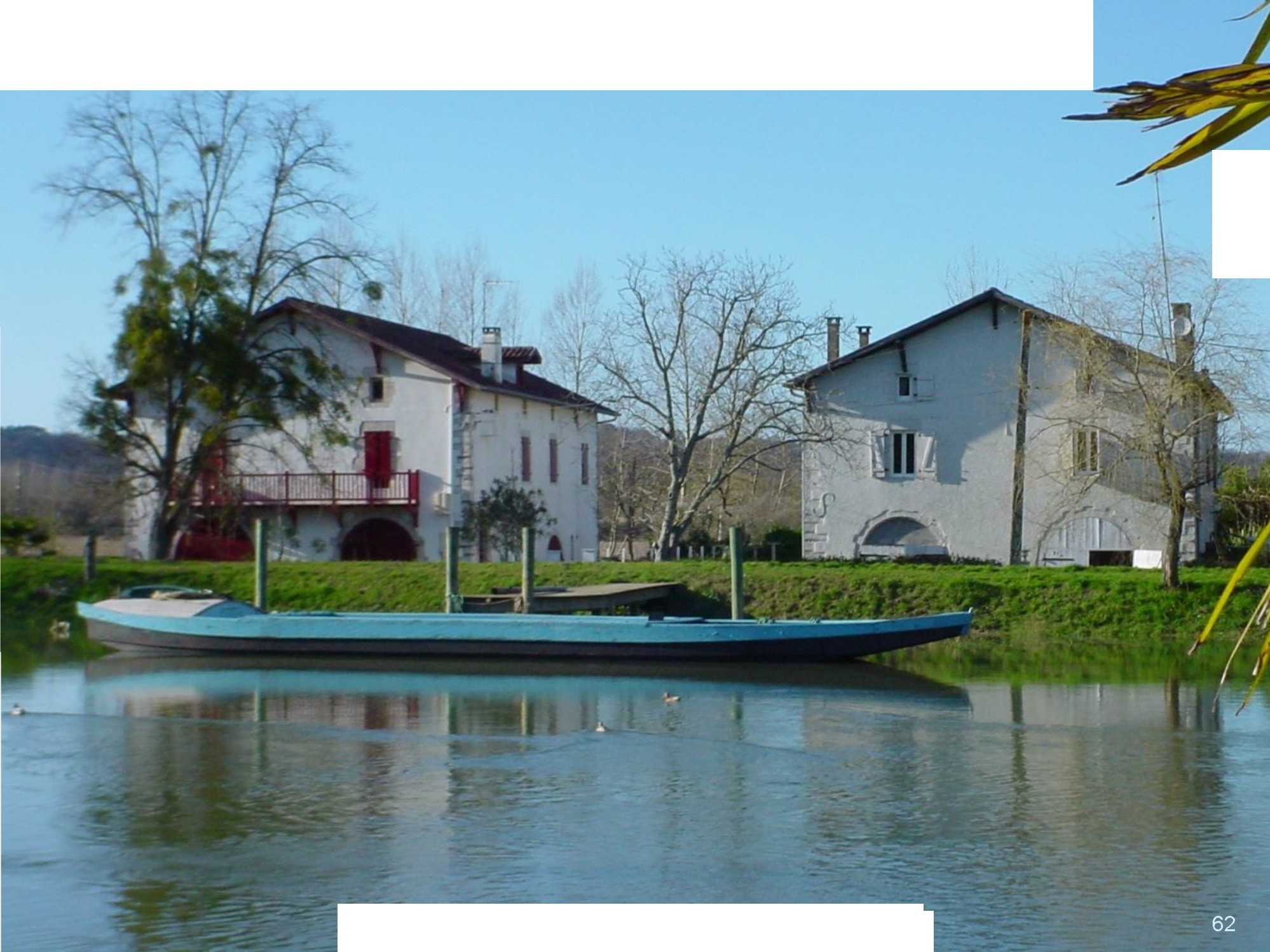 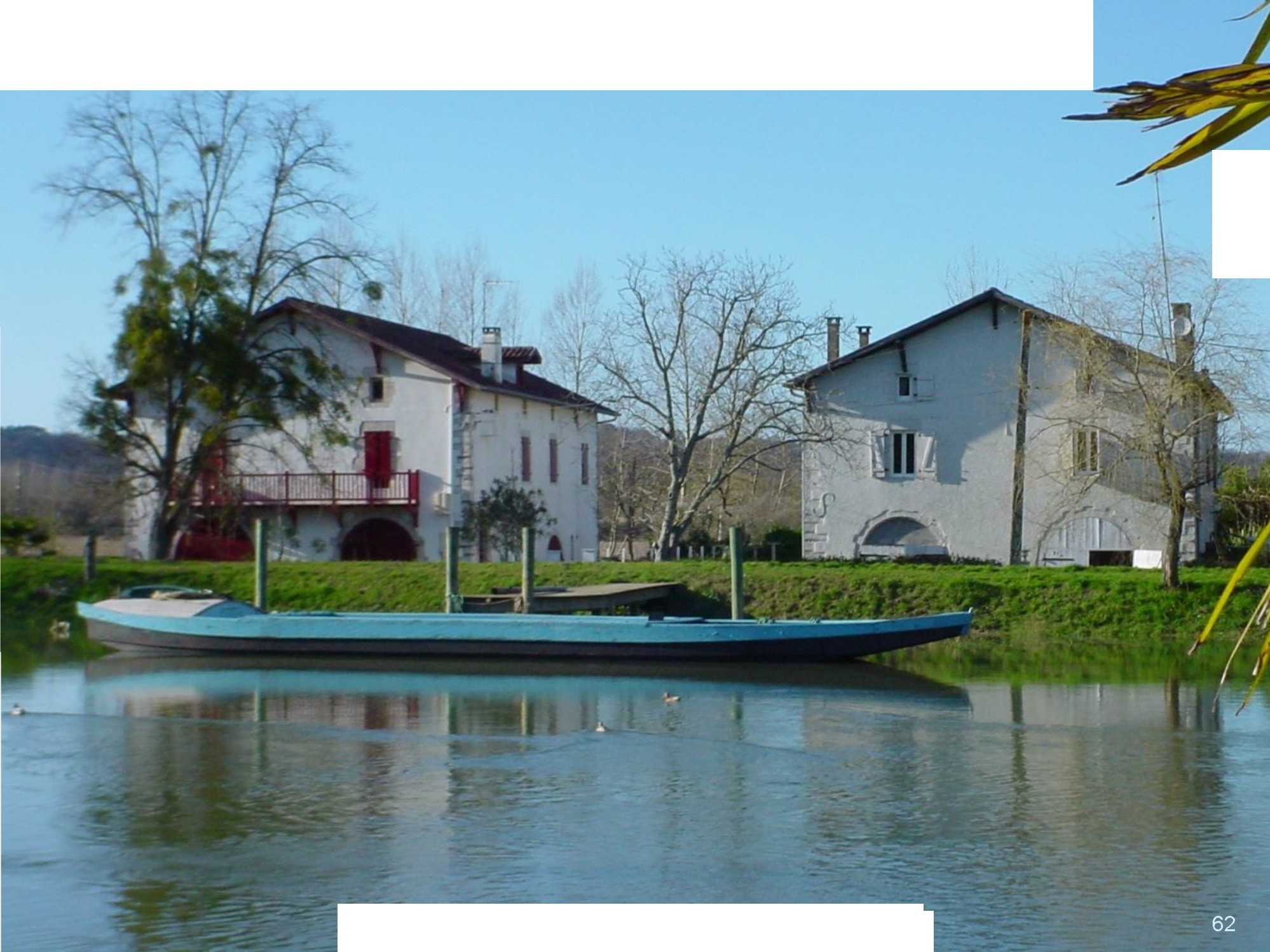 IUa galupa a l'estaca, a GuísheLos « chalands », o gabarras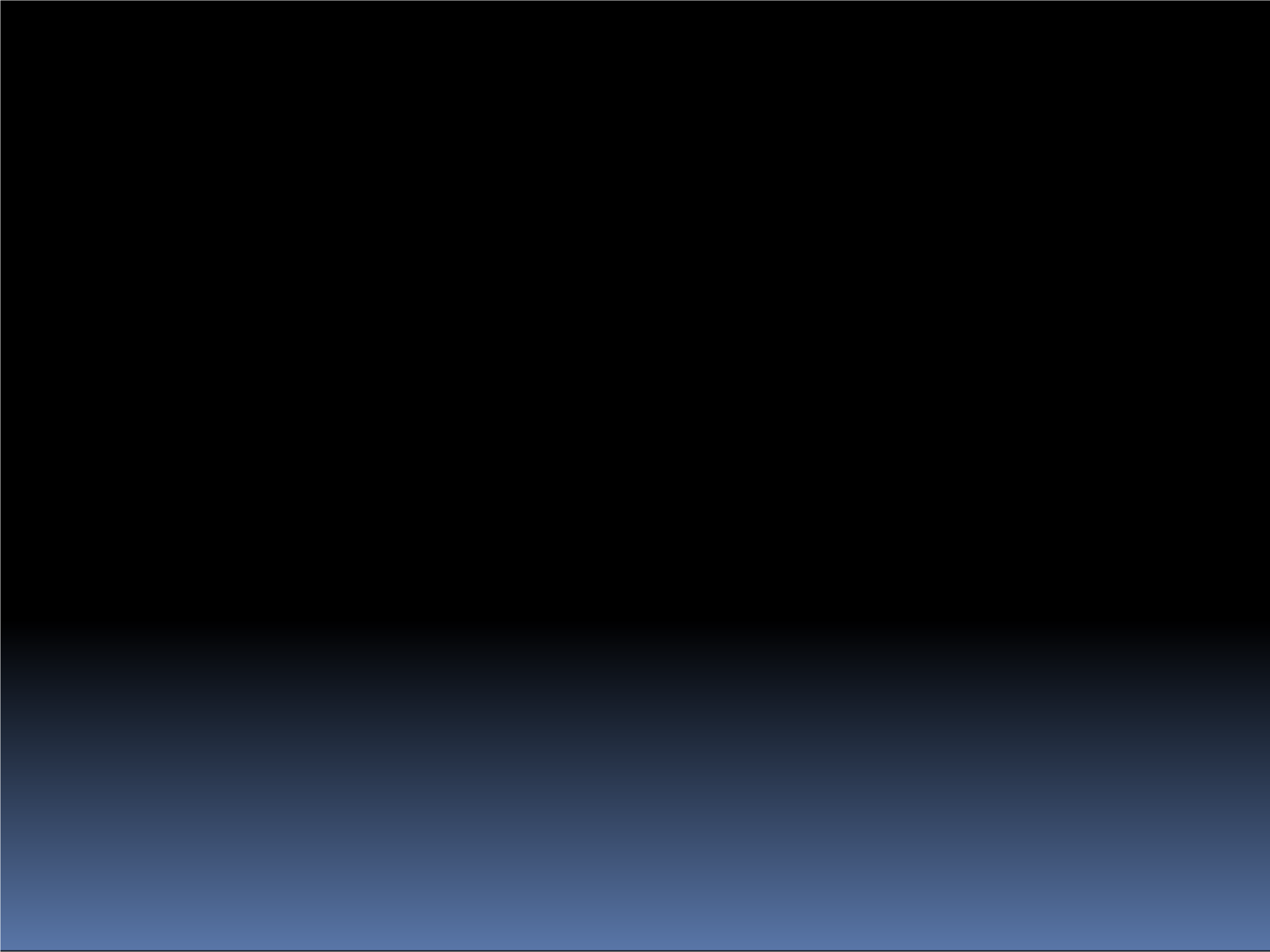 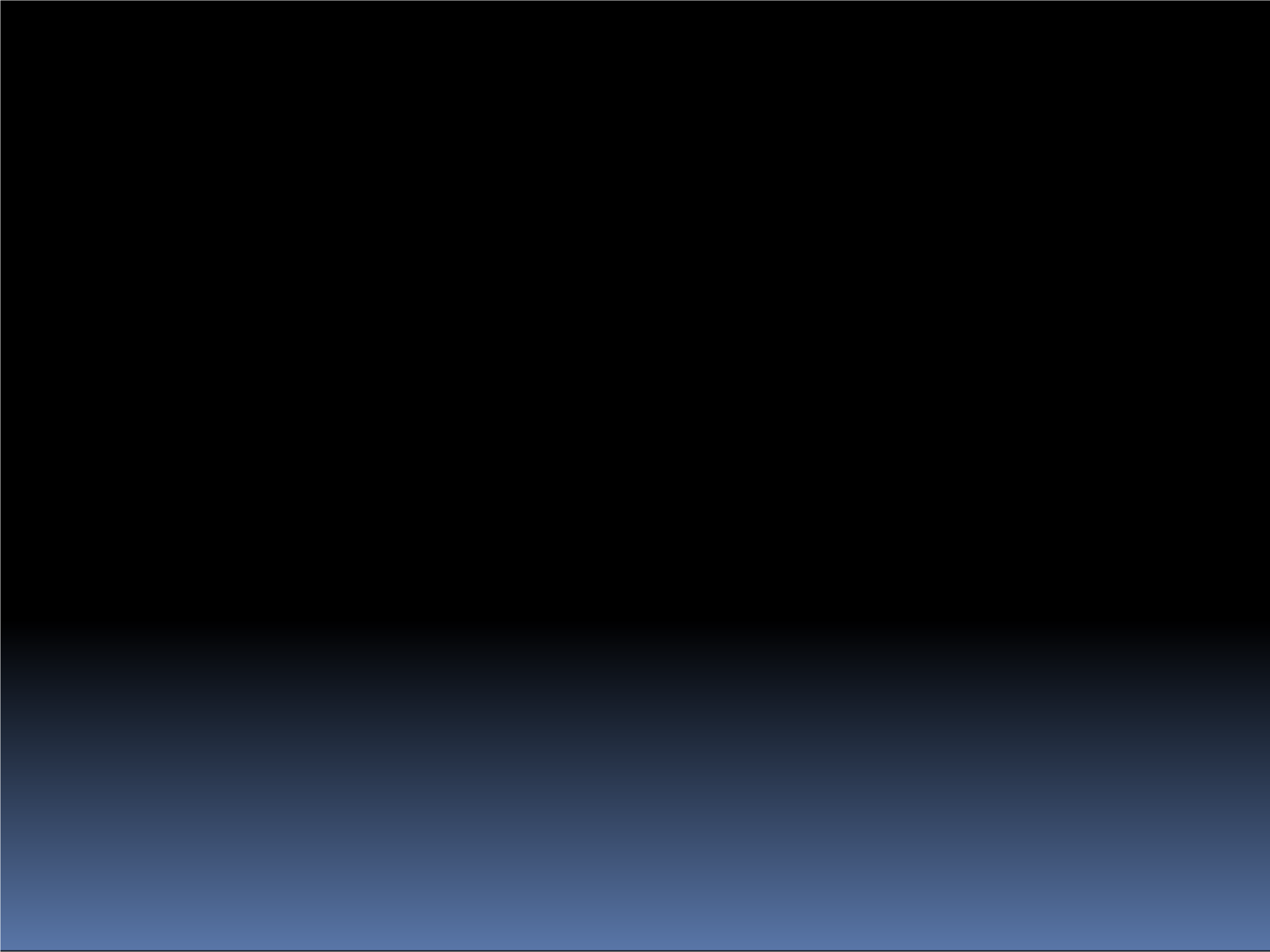 Los « chalands » qu’èran de la medisha traca que las « galupas » e las « gabarras », mes mei petits. Ne despassavan pas 9 m de long. Com los « shalibardons », qu’èran puntaguts aus dus caps. Utilizats tà las petitas cargas, e medish tà transportar passatgèrs, que servivan sustot tà la pesca au saumon e au colac. Que’us hasèn anar dab ua godilha o un aviron, e tanben dab l’ajuda d’ua vela aurica.63   1,40 m 	Propulsion : briu, aviron, godilha, vela aurica, esparra.Utilizacion :desplaçaments, pesca, transpòrt de materiaus laugèrs e de bèstias.© G. Benquet© G. Benquet© V. A. M.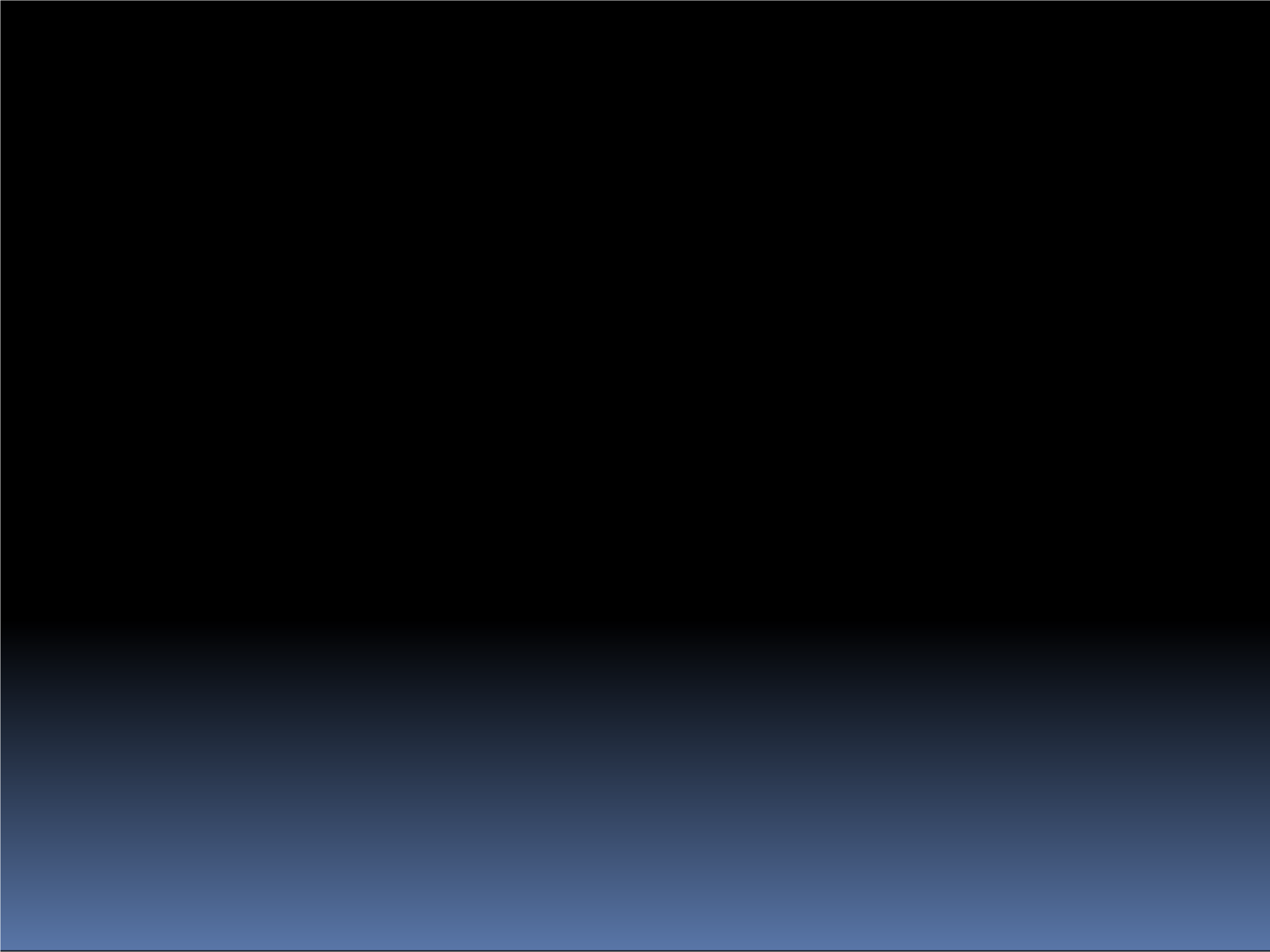 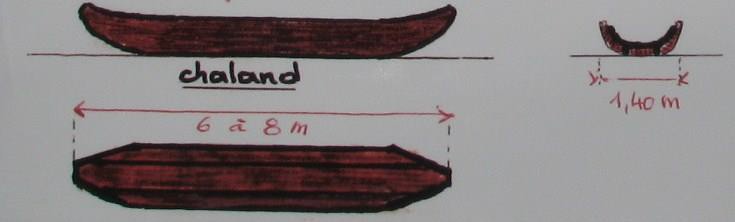 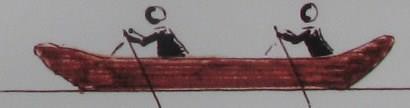 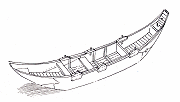 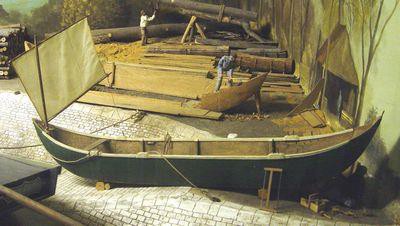 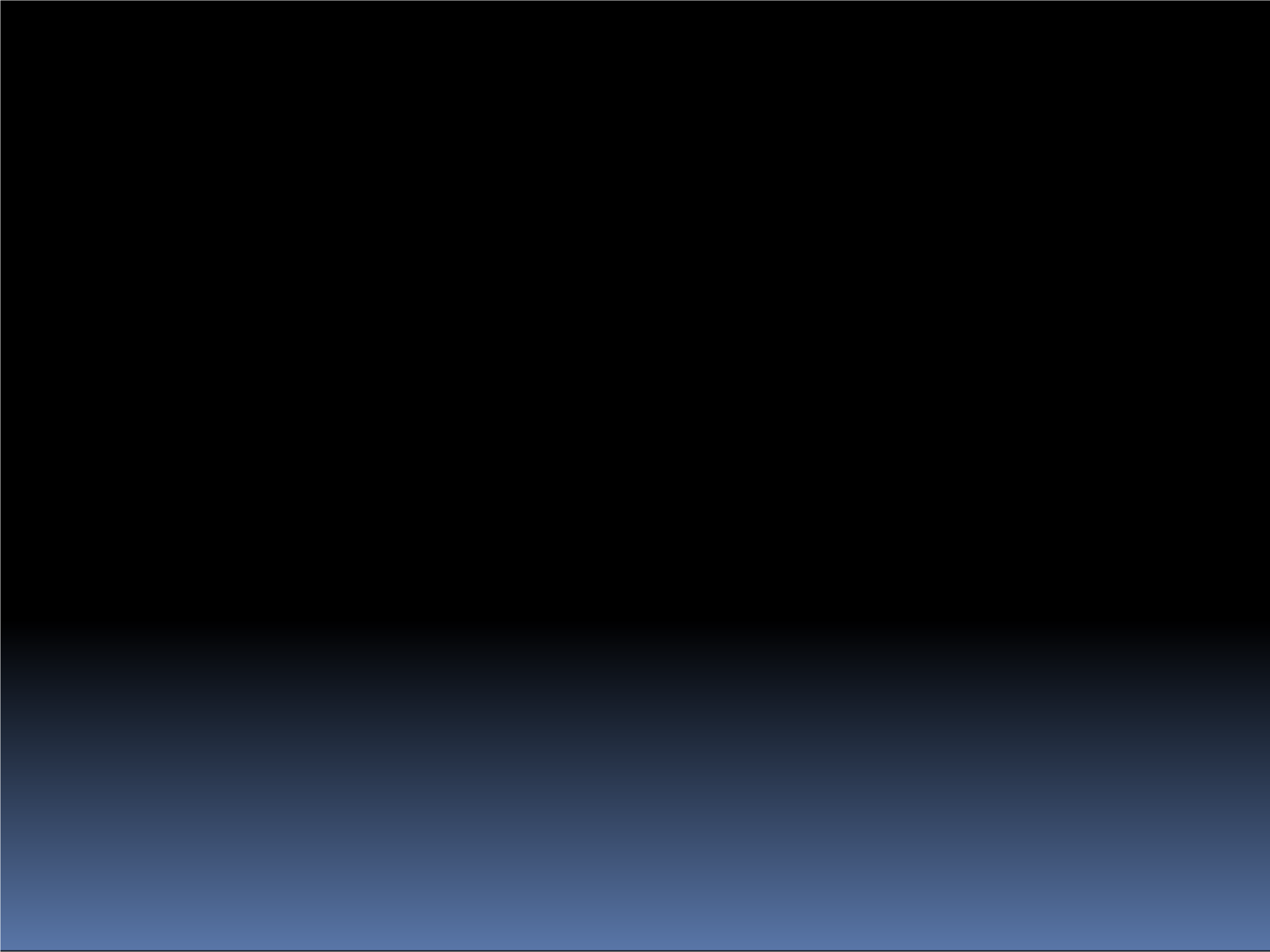 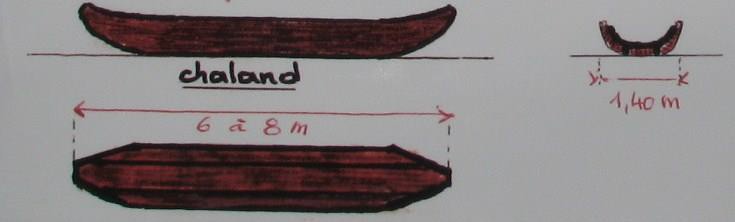 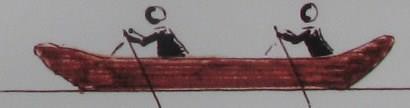 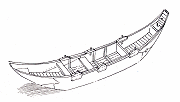 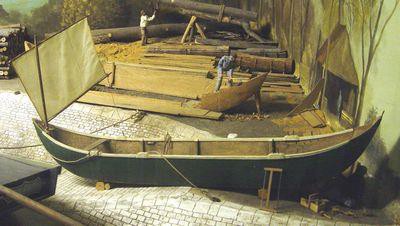 © Musée de la Batellerie de Conflans Sainte-Honorine	64Los vaishèths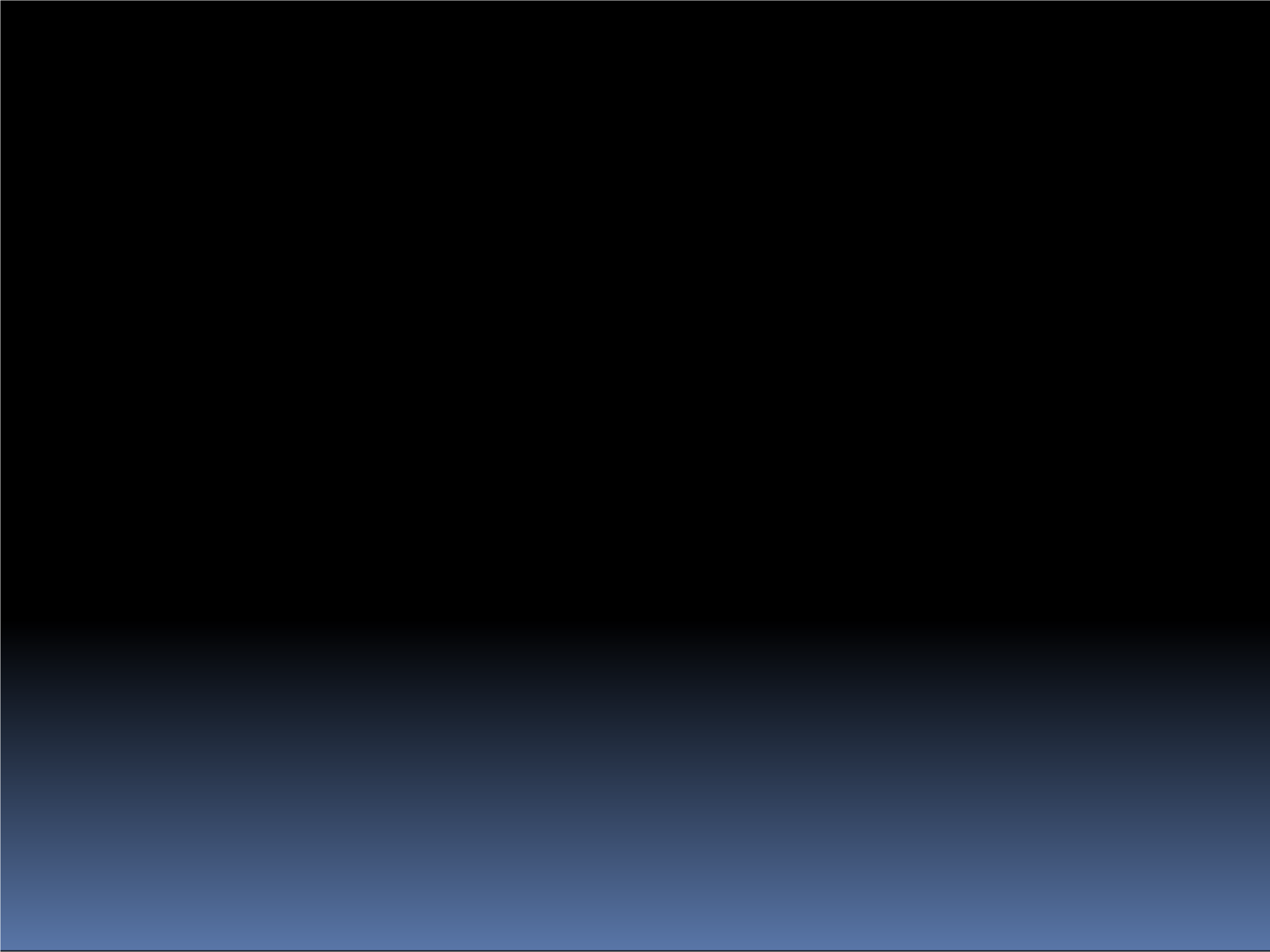 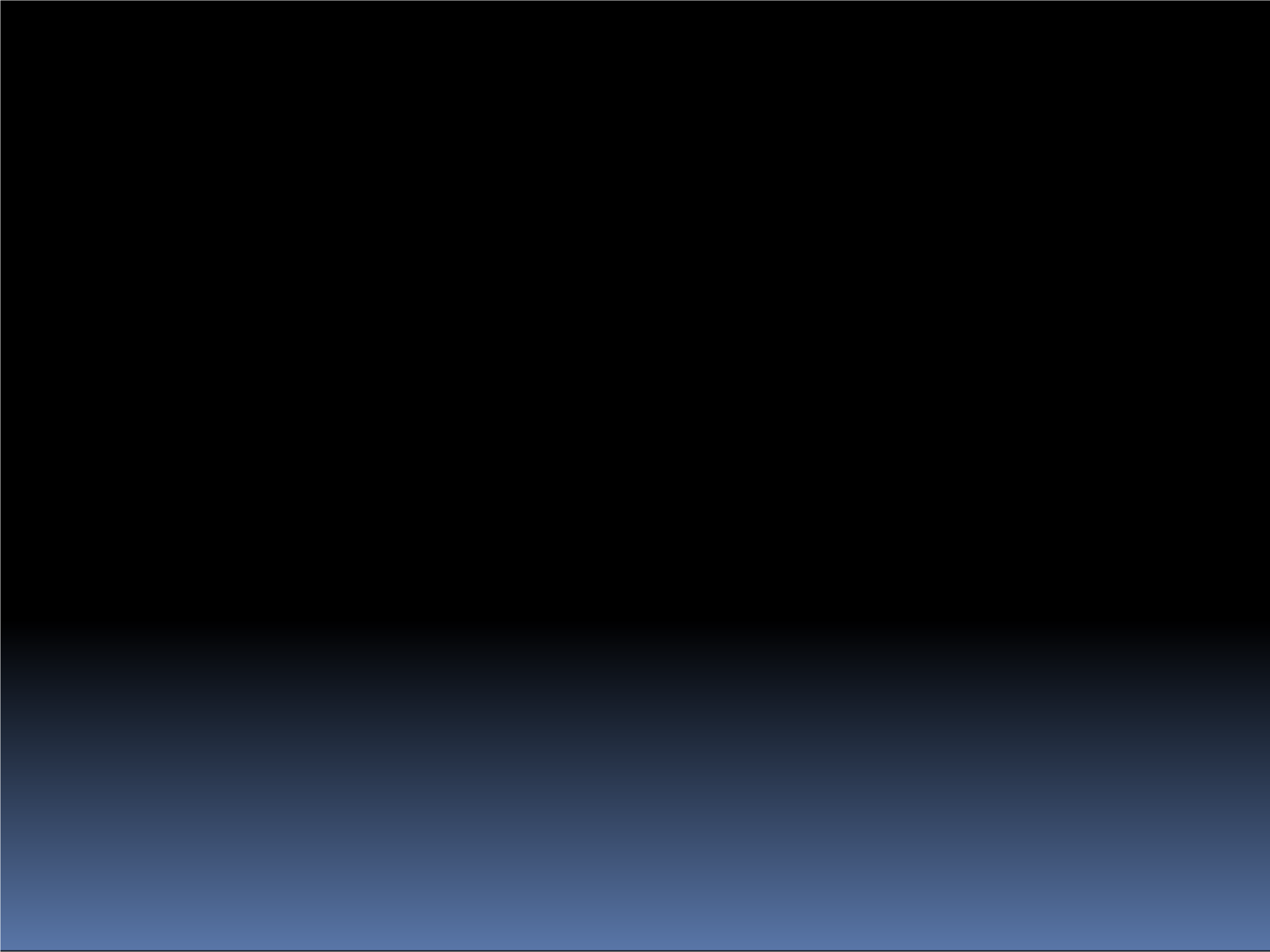 Los vaishèths qu’èran enqüèra embarcacions cosias de las precedentas. Mei petits que las galupas, qu’èran dotats d’ua quilha e d’ua vela. Lo calat (tirant d’eau) qu’èra mei gran que lo de las autas. Pr’amor d’aquò, que’us utilizavan a capvath (en aval) de Baiona, de cap au bocau d’Ador. La carga qui podèvan transportar qu’èra vertadèrament pòca.65Vaishèth (dab bocans arredonits e ua quilha)  1,50 m 	 	12 a 15 m 	© G. Benquet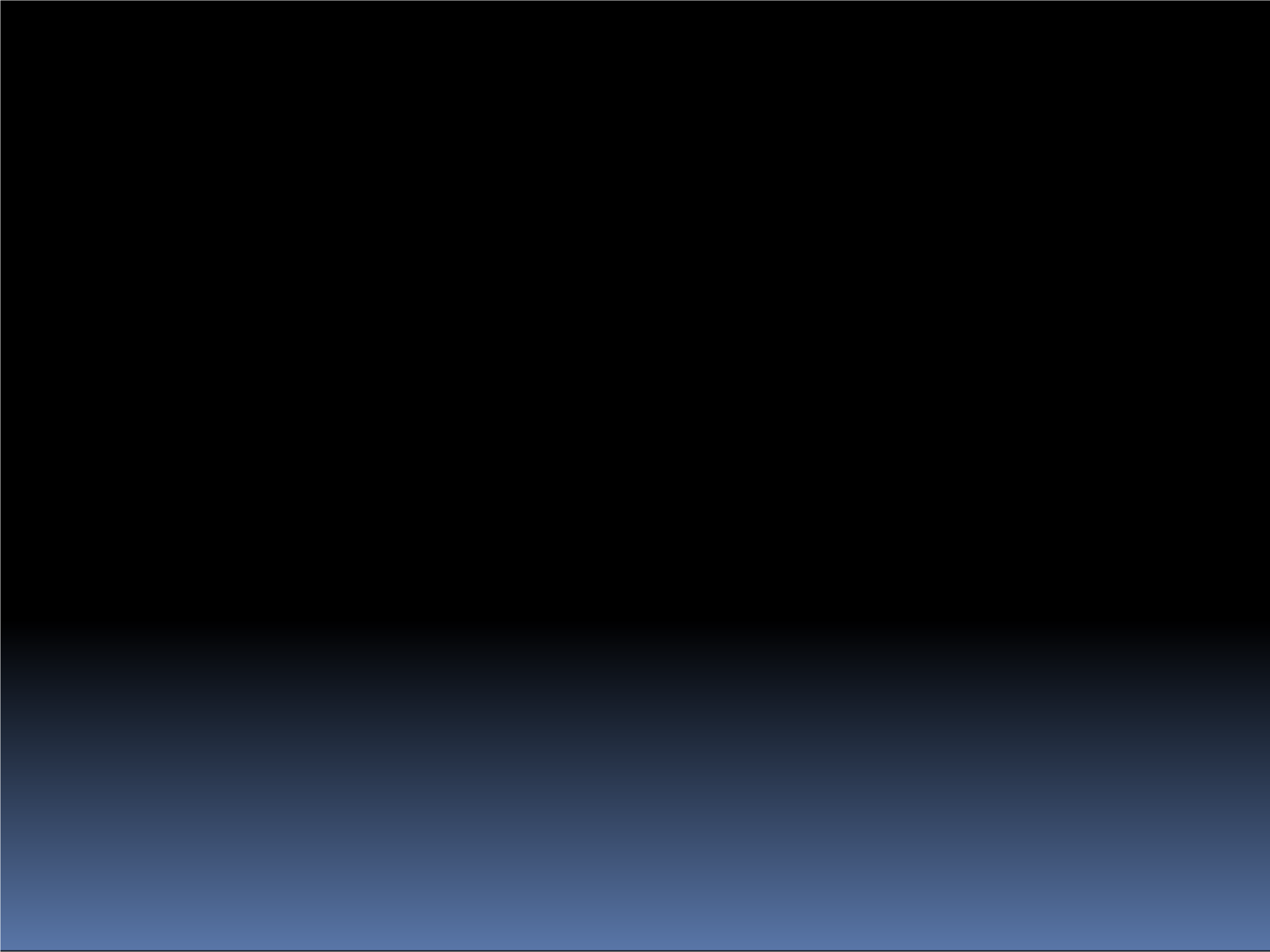 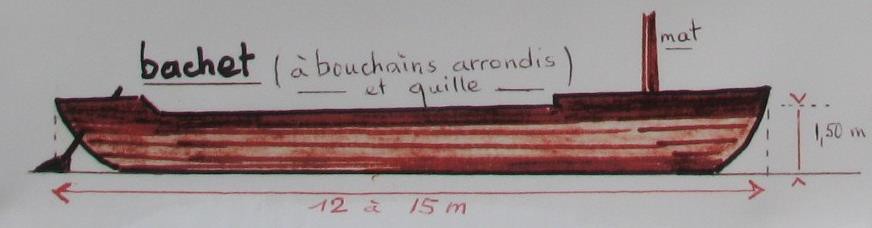 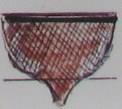 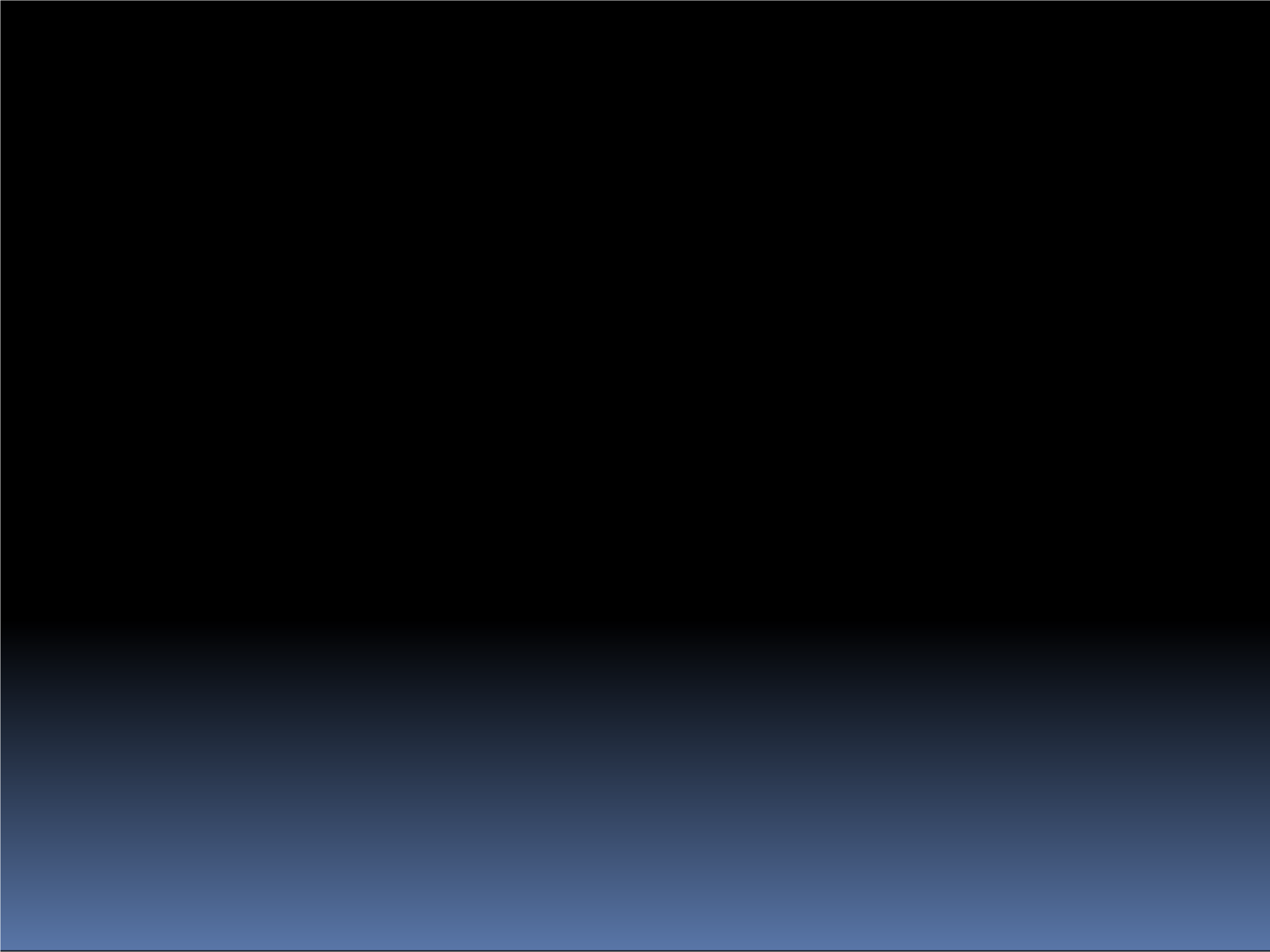 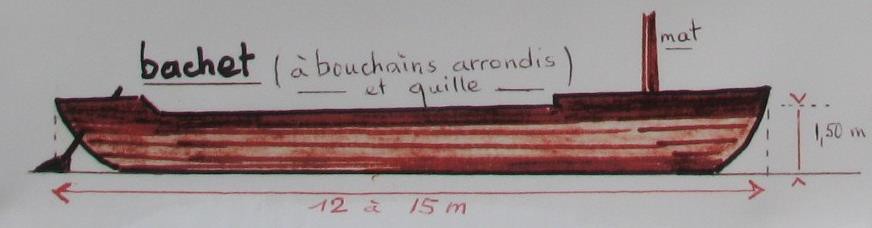 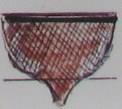 quilhade vaishèth66Los corausLos coraus que hèn de 8 a 13 m de long e 3,20 m de travèrs. Aqueras embarcacions simetricas que s’acaban aus dus caps dab tablèus. Qu’an ua pòca capacitat de carga, mes que son aisits de manobrar, dab ua godilha o avirons. 	8 a 13 m 	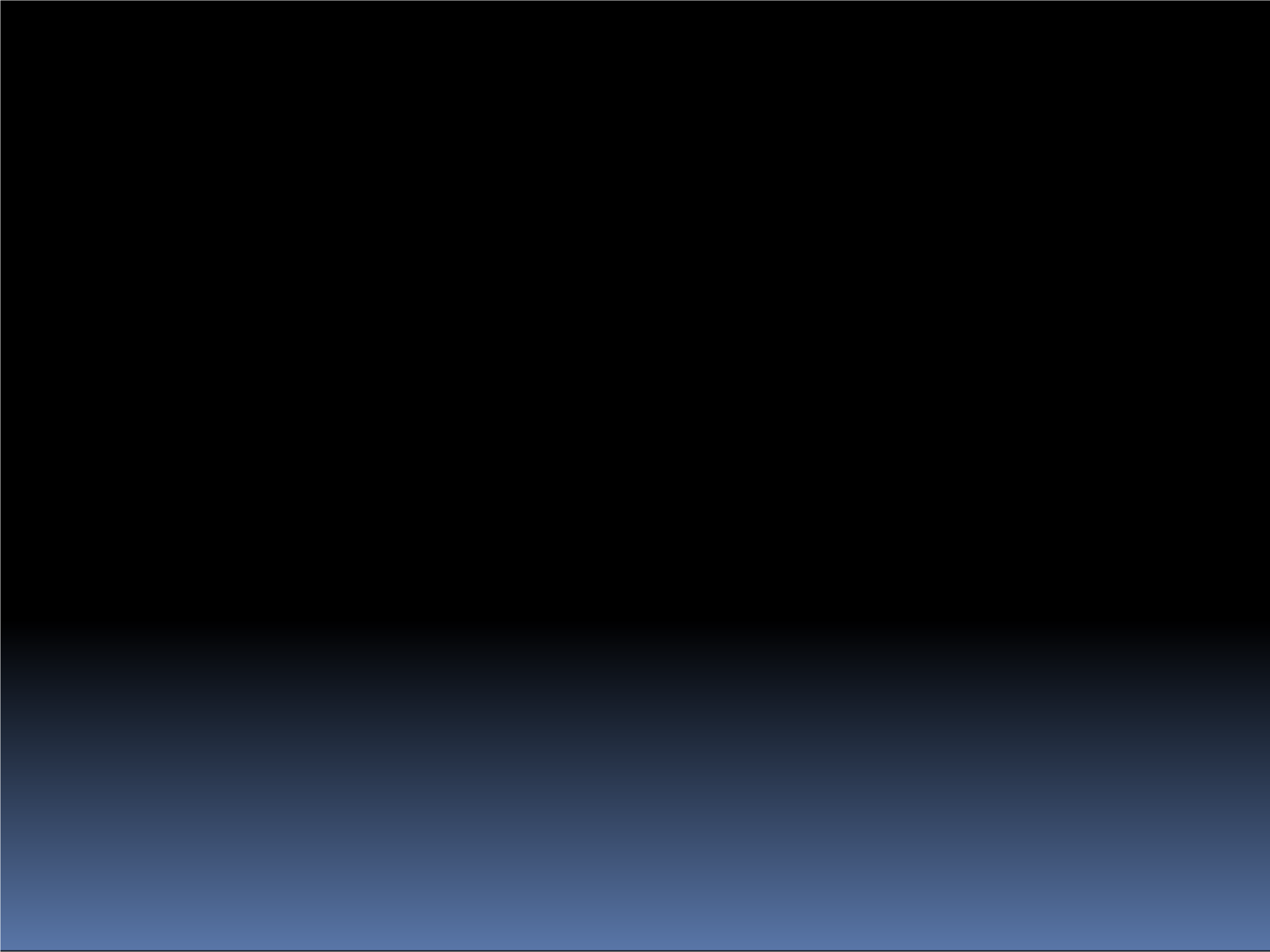 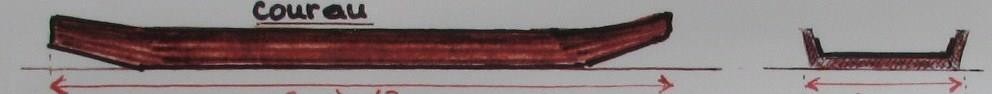 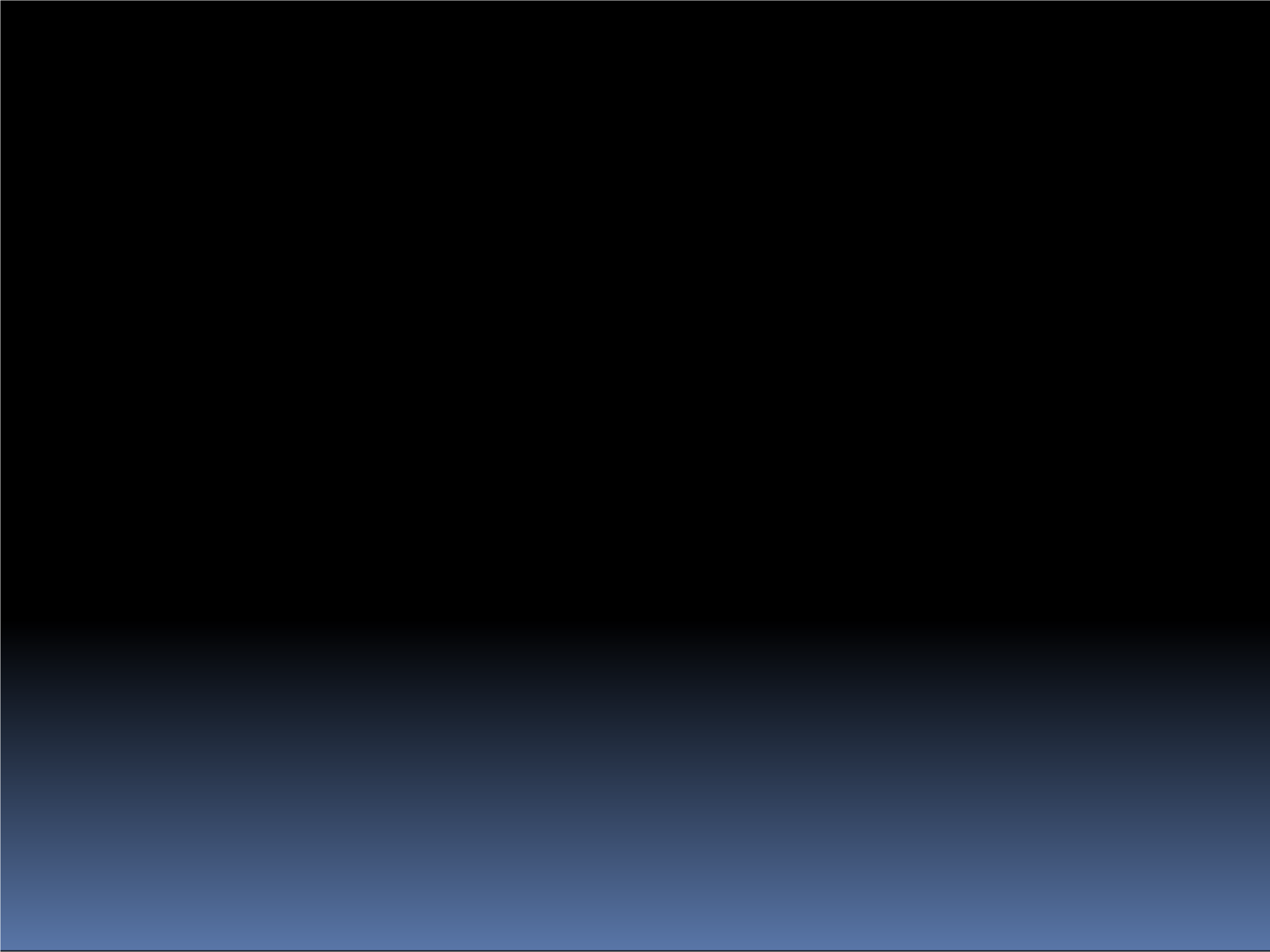 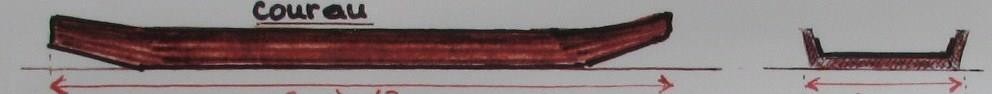 Propulsion : briu, aviron, godilha.Utilizacion :desplaçaments, pesca, transpòrt de materiaus laugèrse de bèstias.© G. Benquet67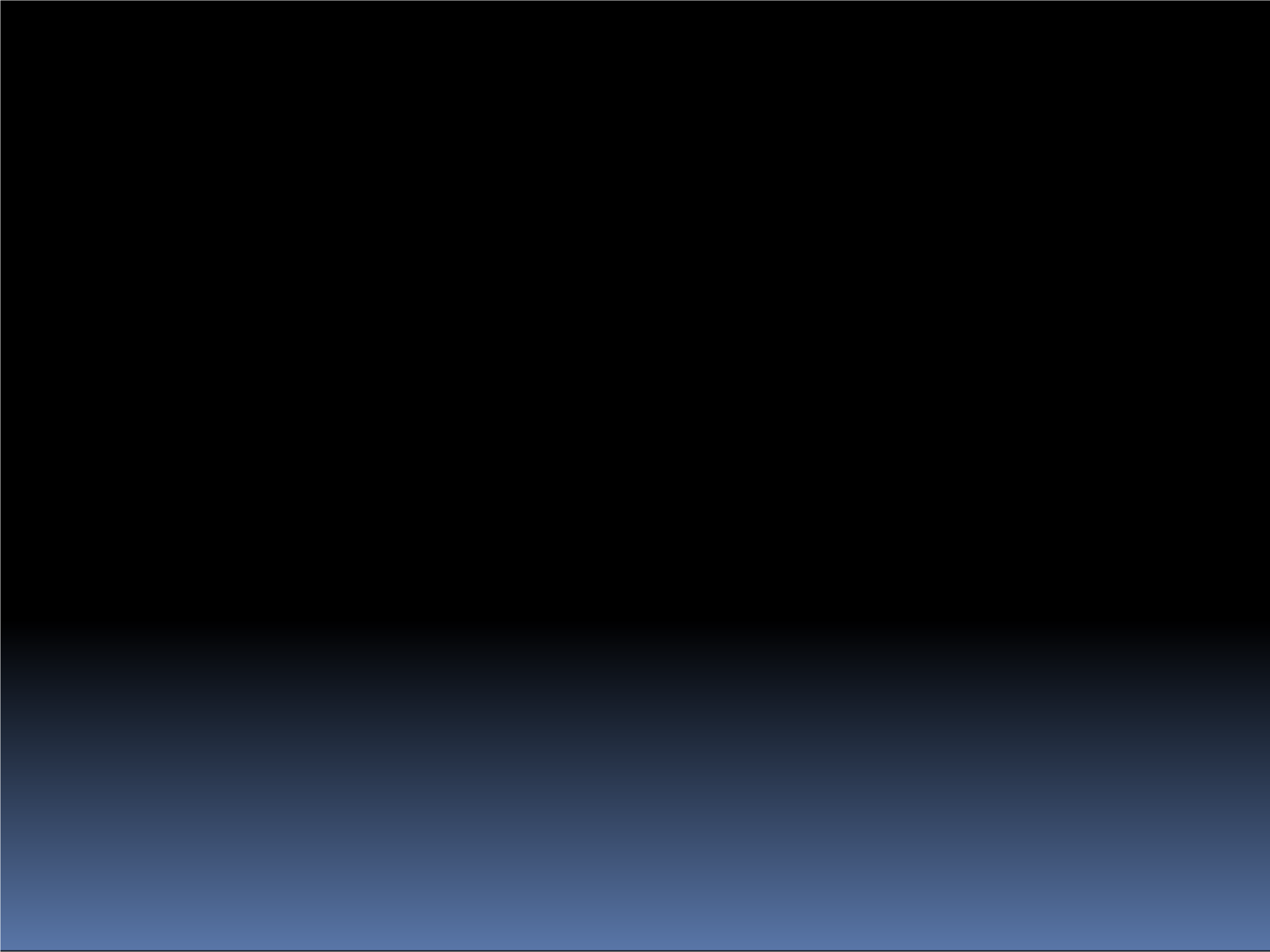 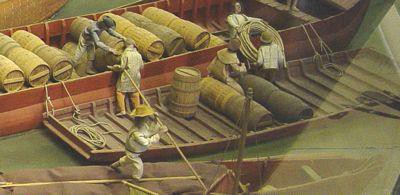 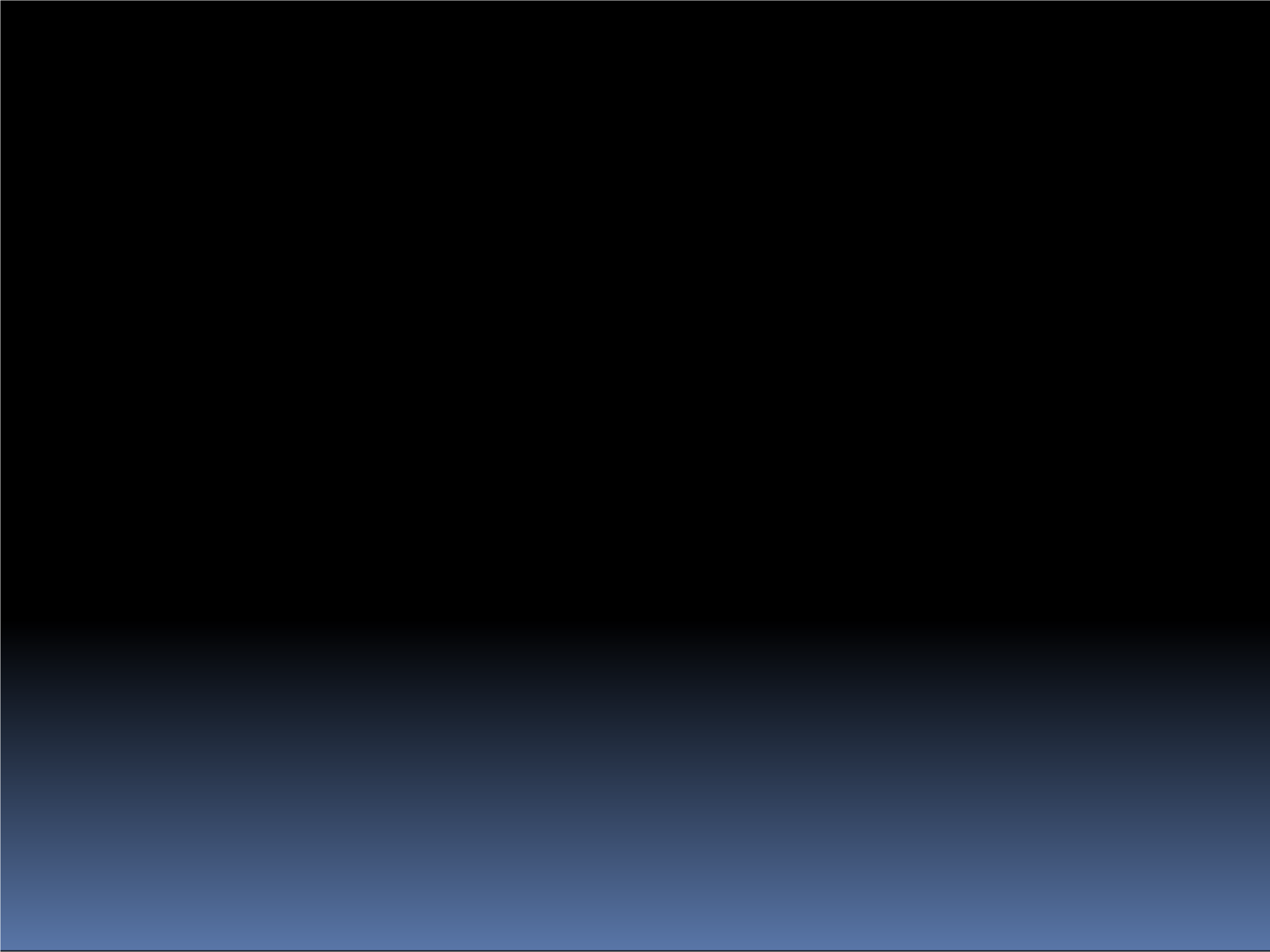 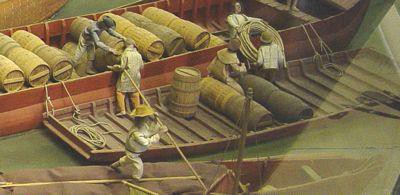 © Musée de la Batellerie de Conflans Sainte-HonorineUn corau68Los coralins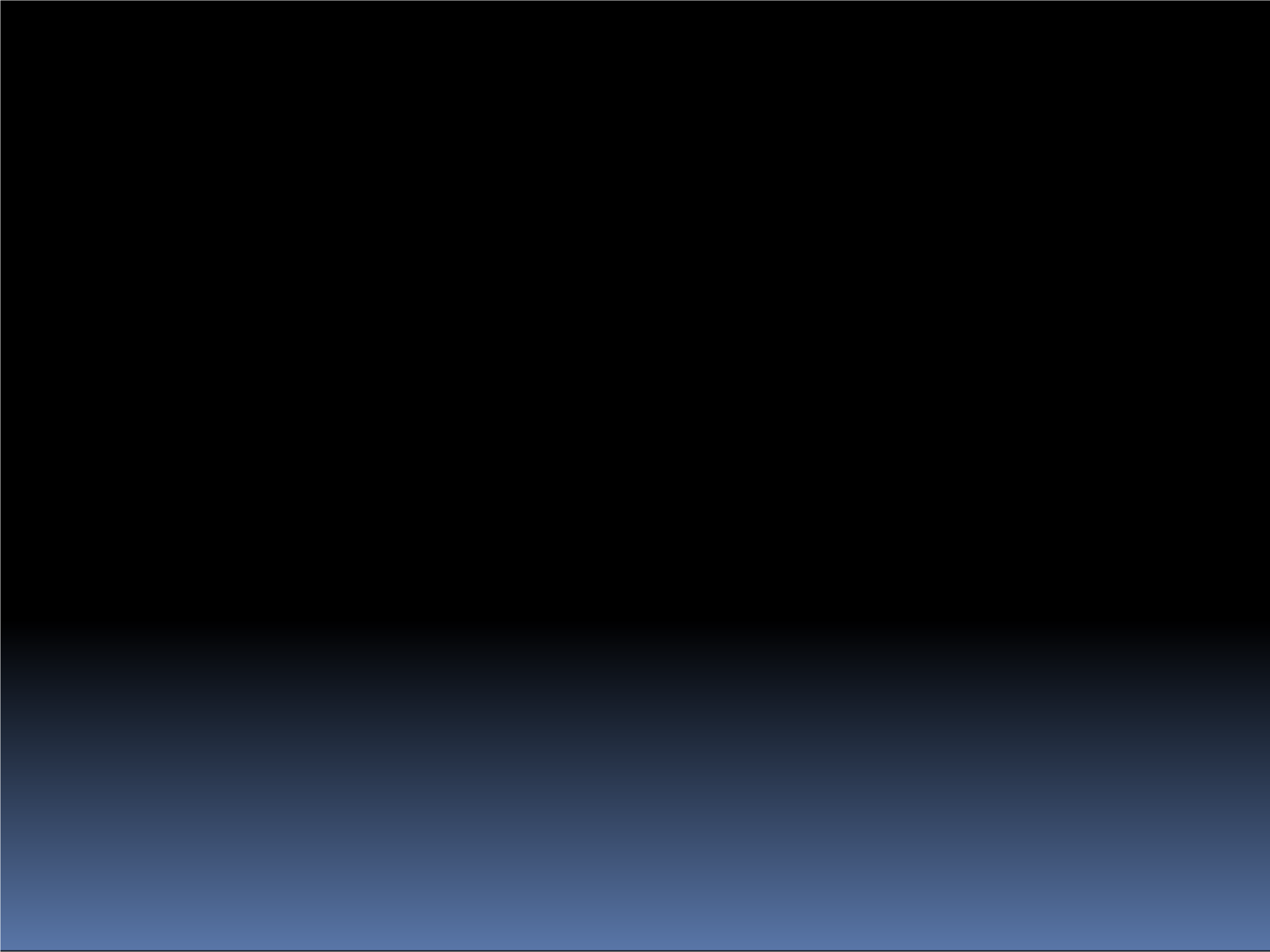 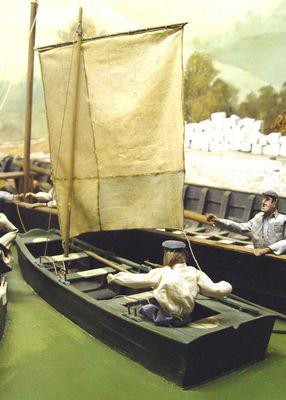 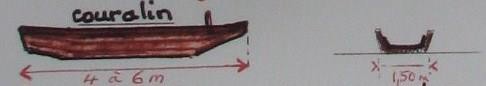 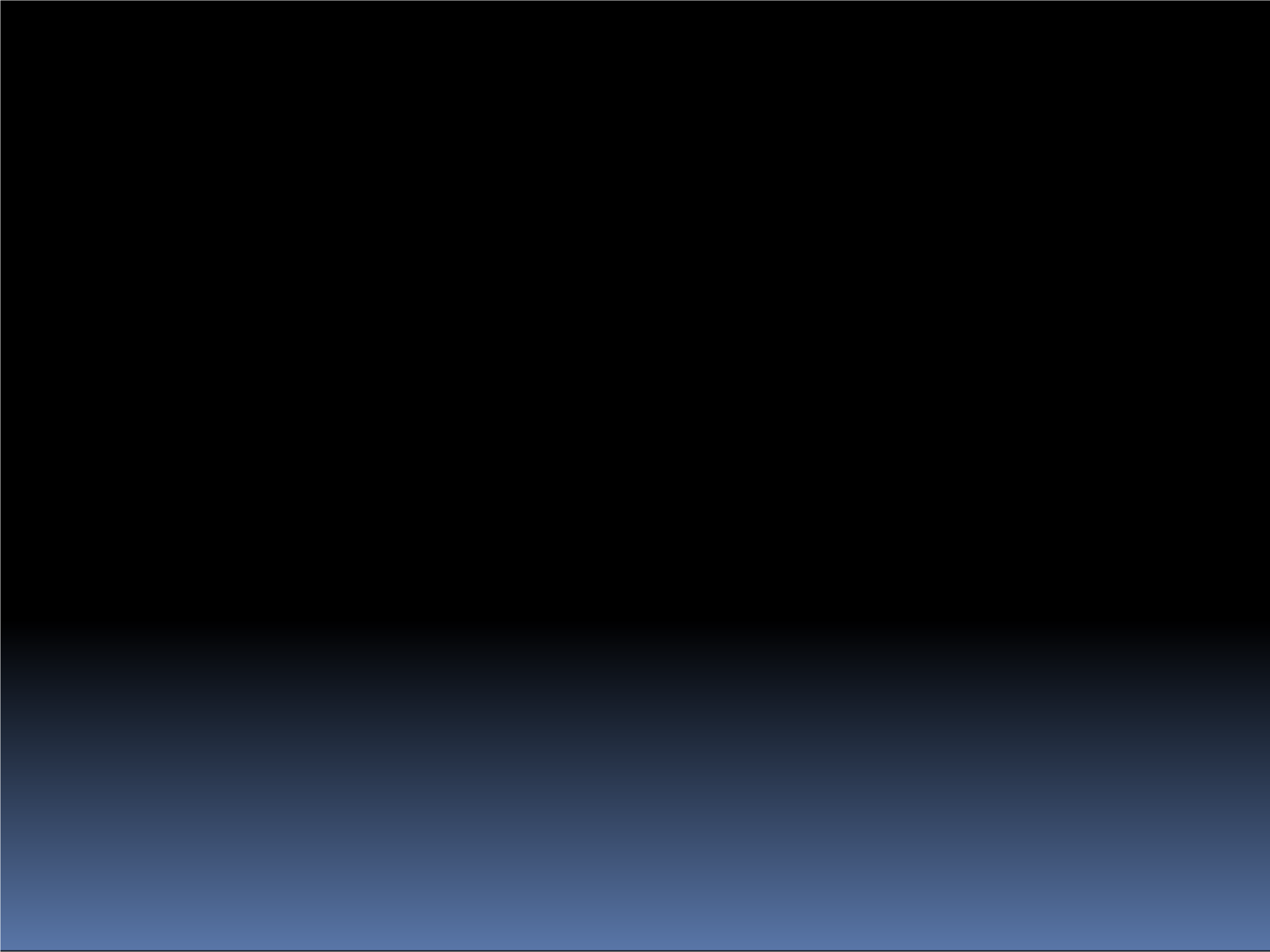 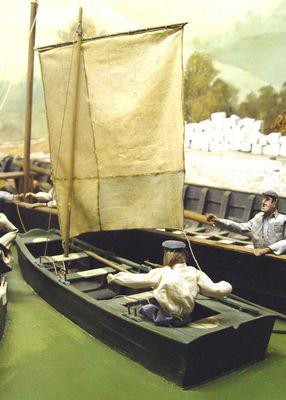 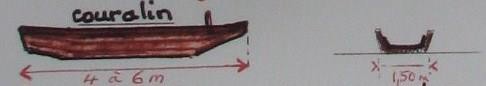 Que son enqüèra hòrt presents sus Ador au jorn de uei. Mei petits que los coraus, que hèn 4 a 6 m de long, e qu’an un travèrs de 1,50 m. Lo tablèu de darrèr qu’es mei gran que lo de davant.coralin	© G. Benquet 	4 a 6 m		1,50 m 	Propulsion : briu, avirons, godilha, vela.Utilizacion : desplaçaments, pesca(saumon, colac e bibòlas).© Musée de la Batellerie de Conflans Sainte-Honorine 69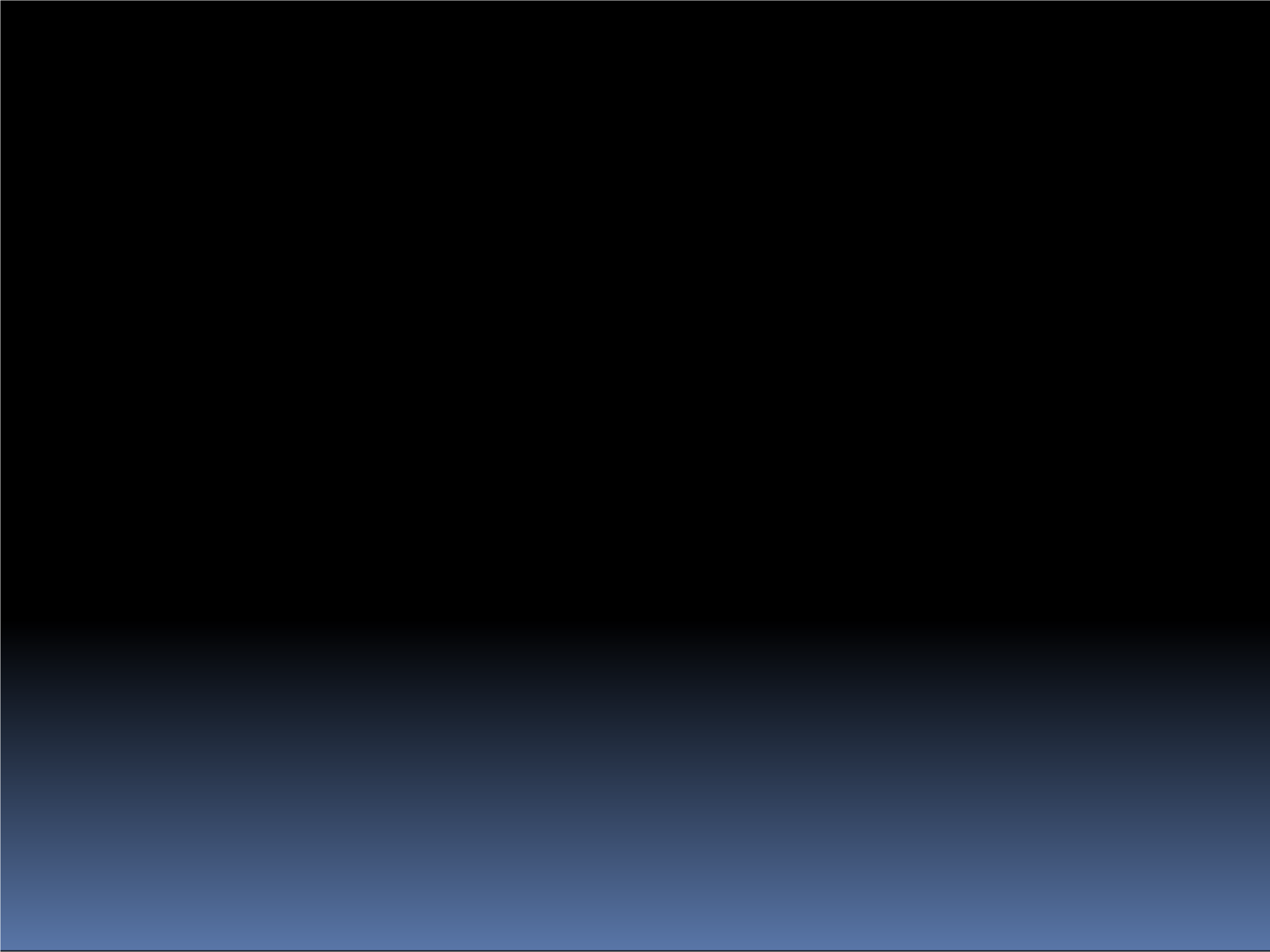 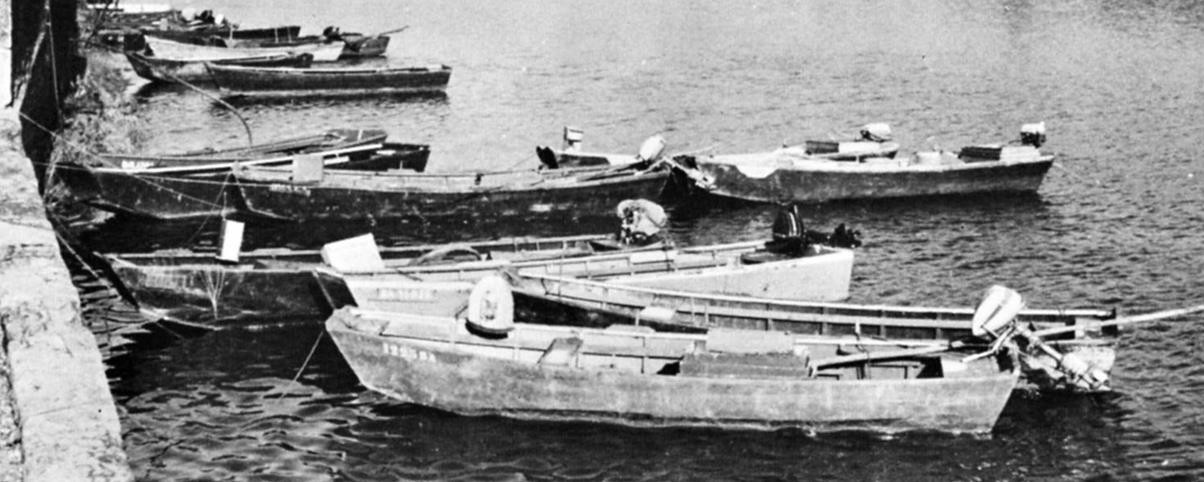 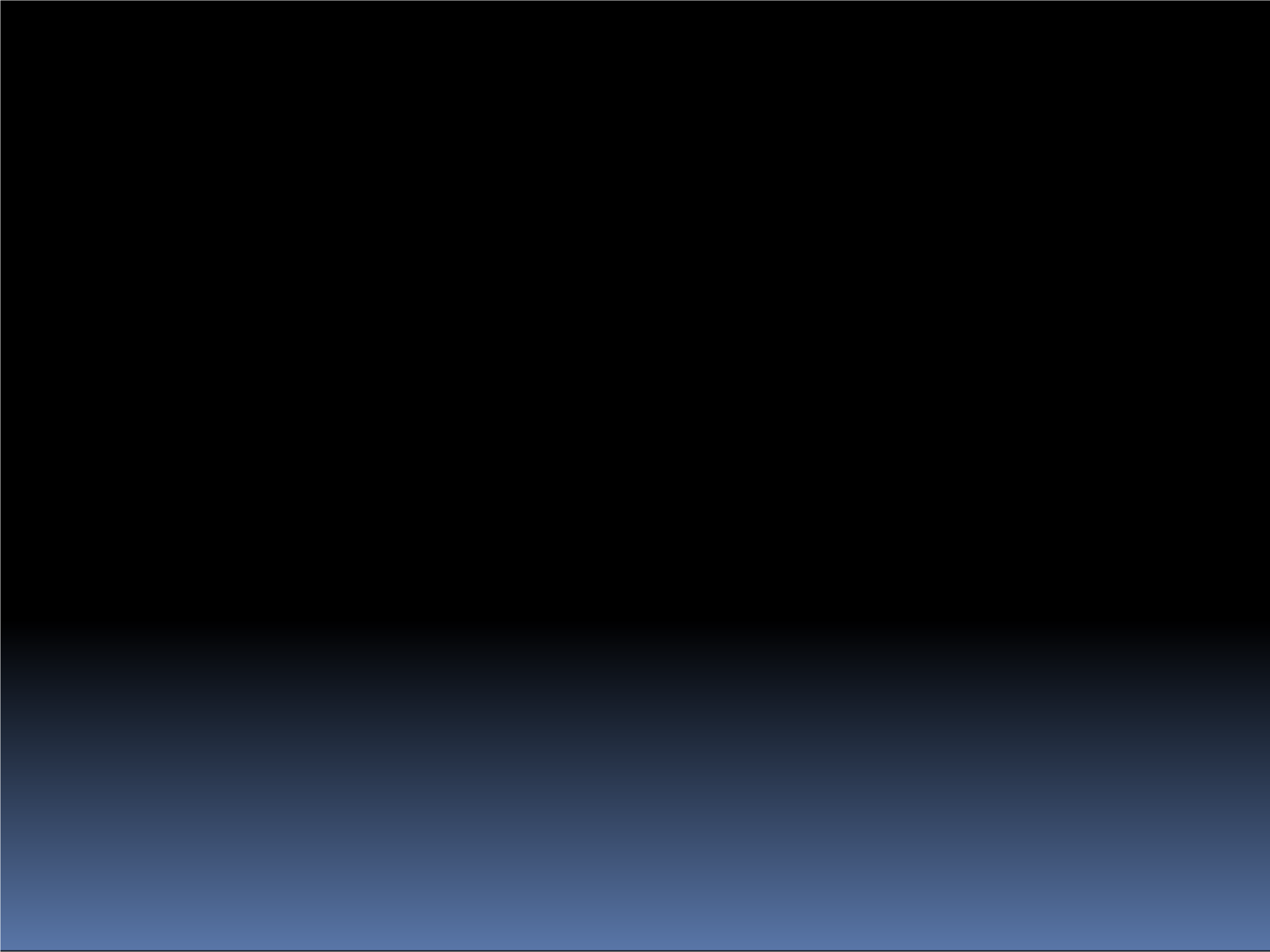 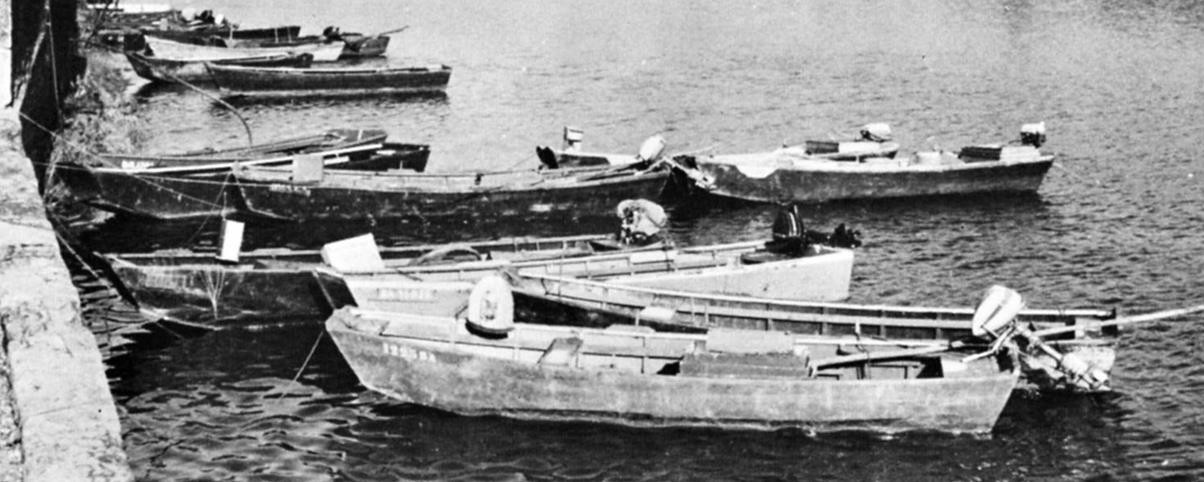 Coralins estancats au cai Galuperia, com d’auts còps…« Couralins » arrêtés au quai « Galuperie », comme autrefois…Document extrèit de la colleccion de cartas postaus ancianas deu L. Andia.70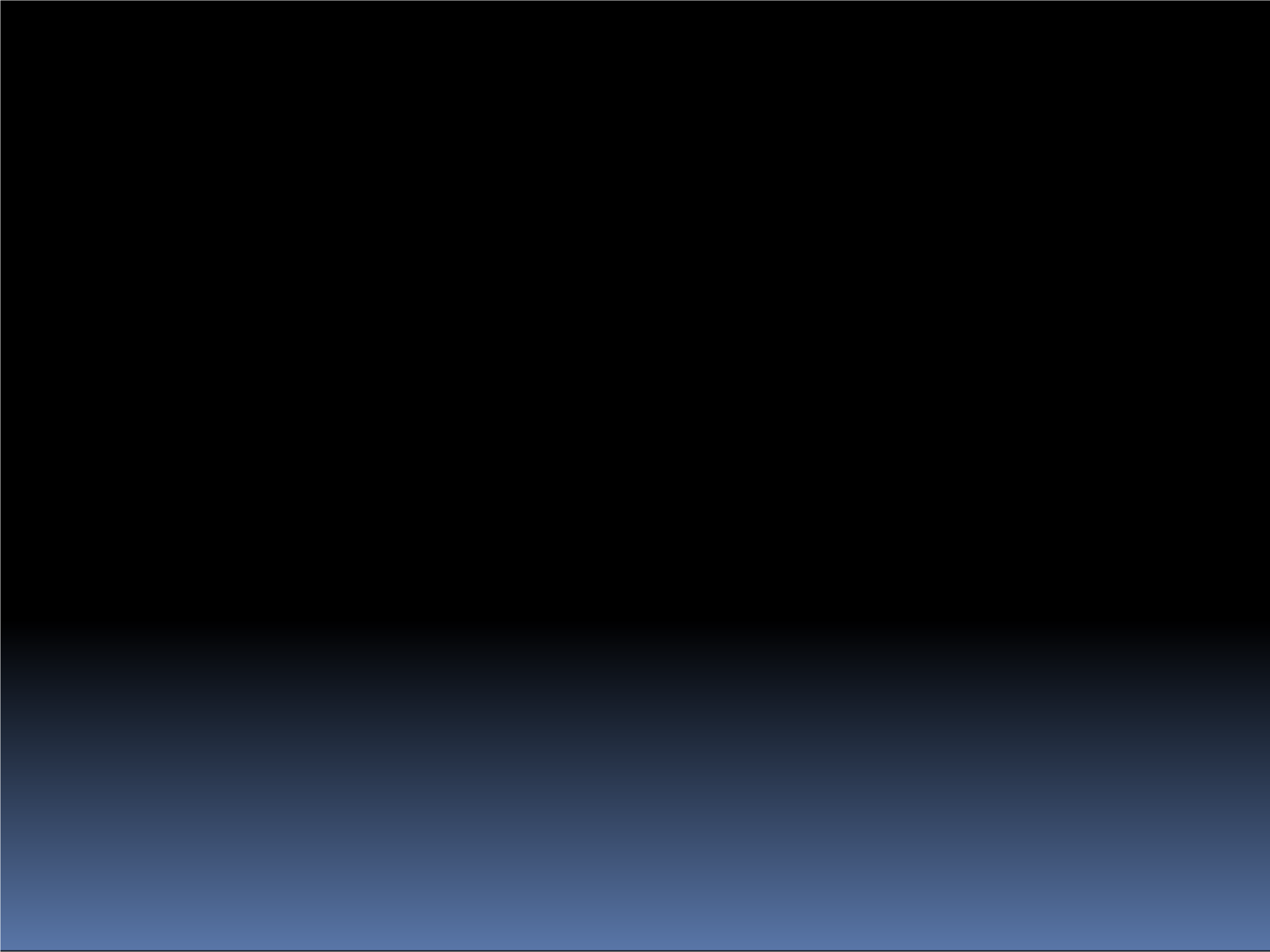 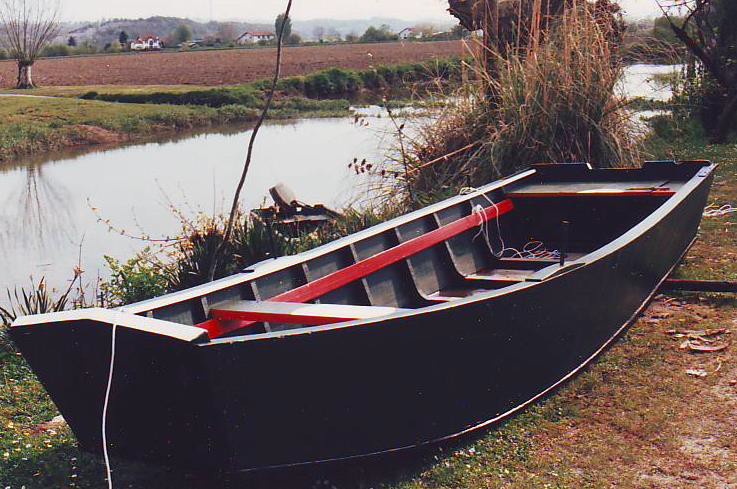 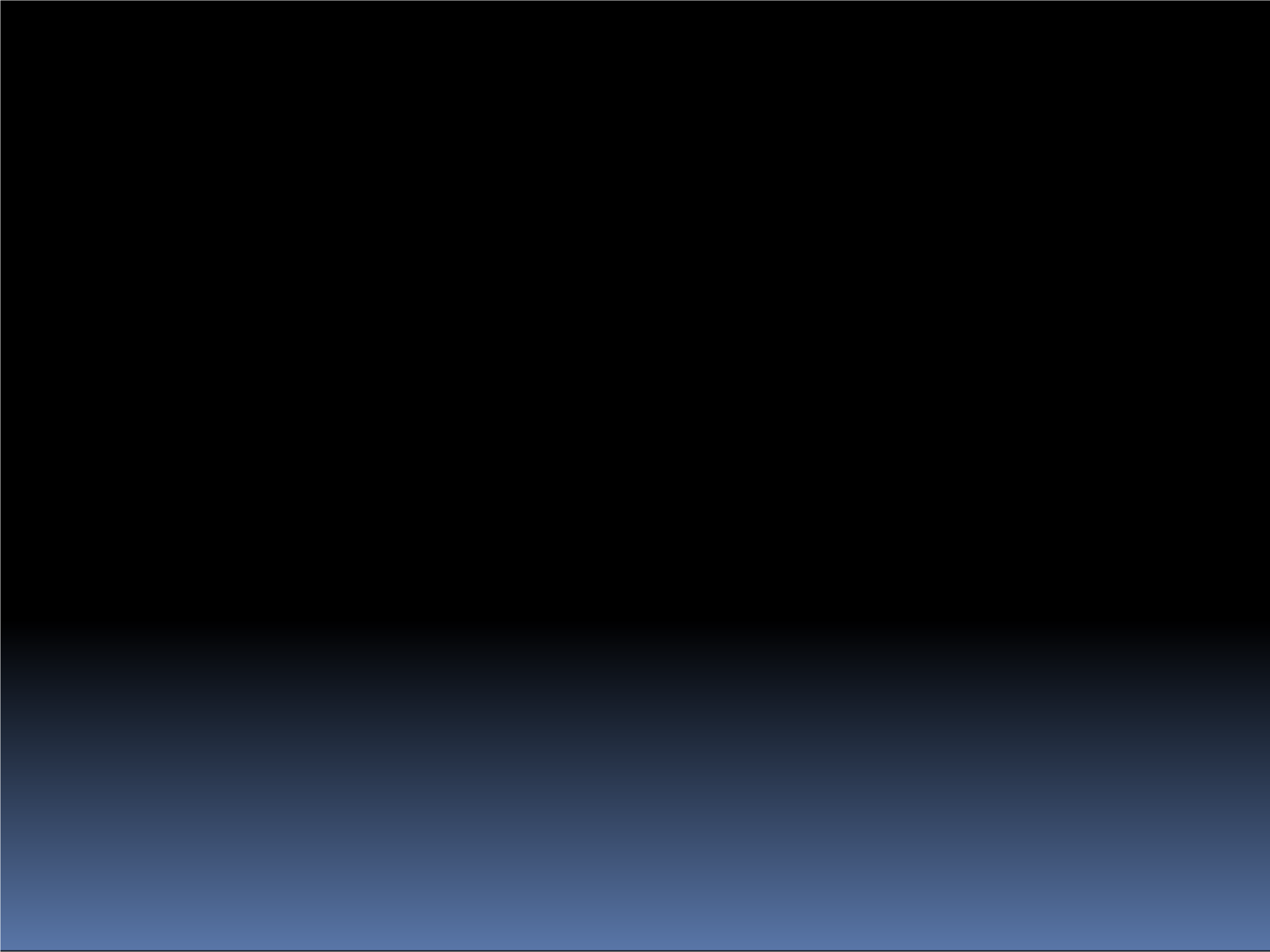 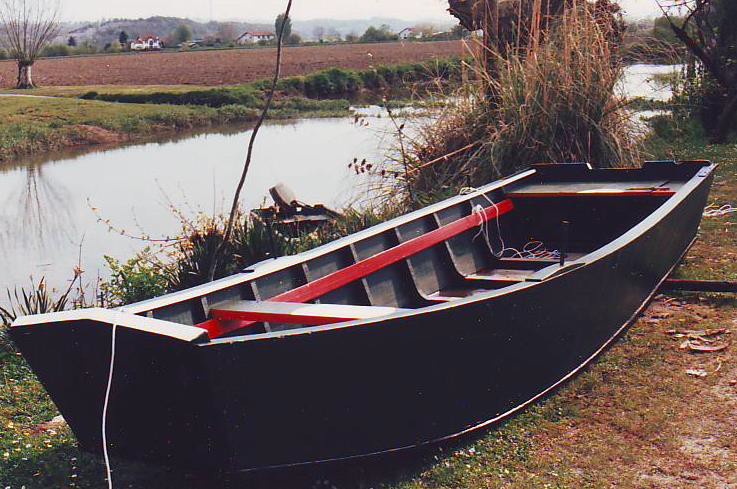 Irla de Mirapeish© G. BenquetLo coralin deu Roger Bousset, de Senta-Maria-de-Gòssa71Los coralins deus Escumaires d'Ador.	72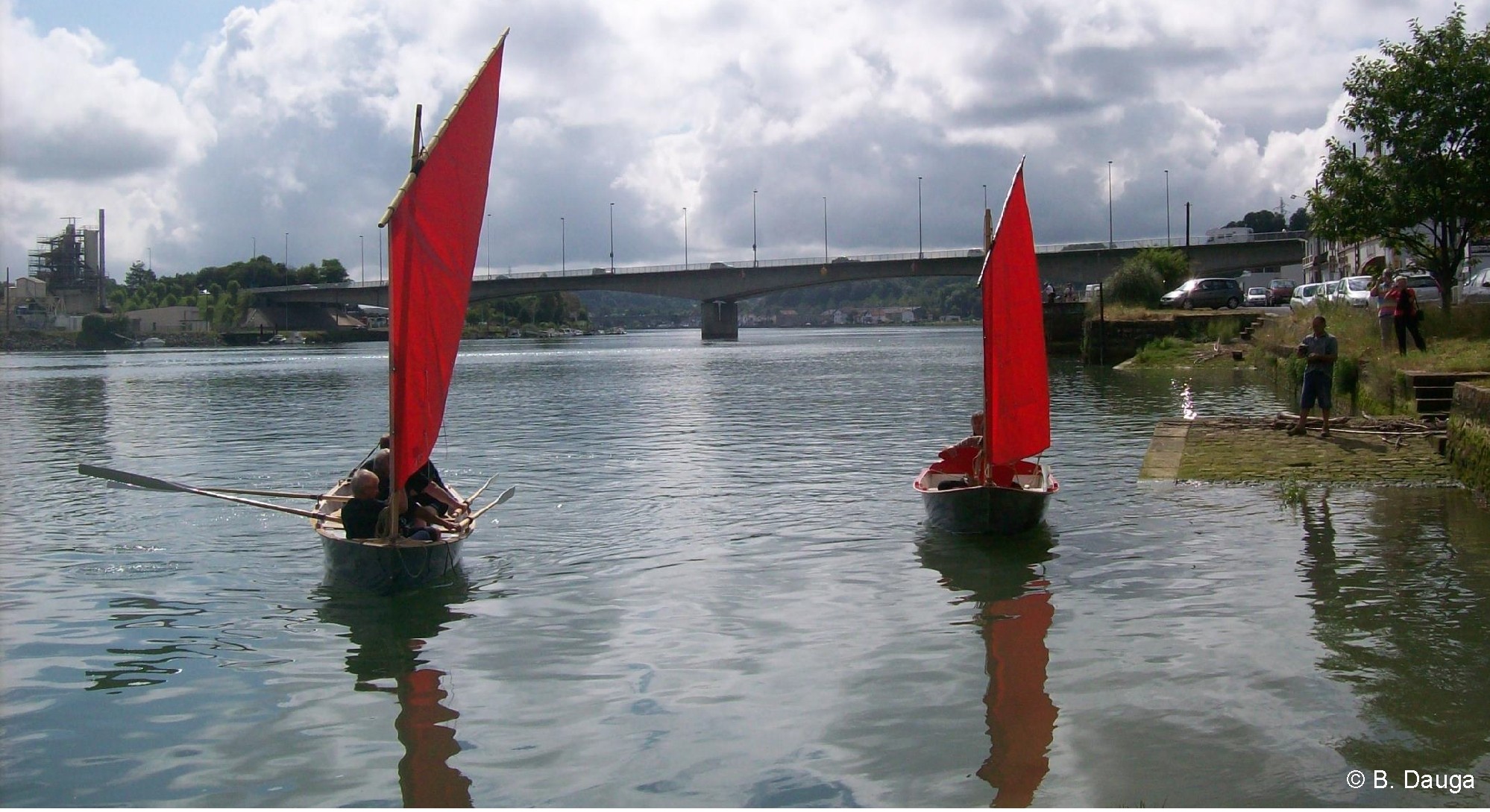 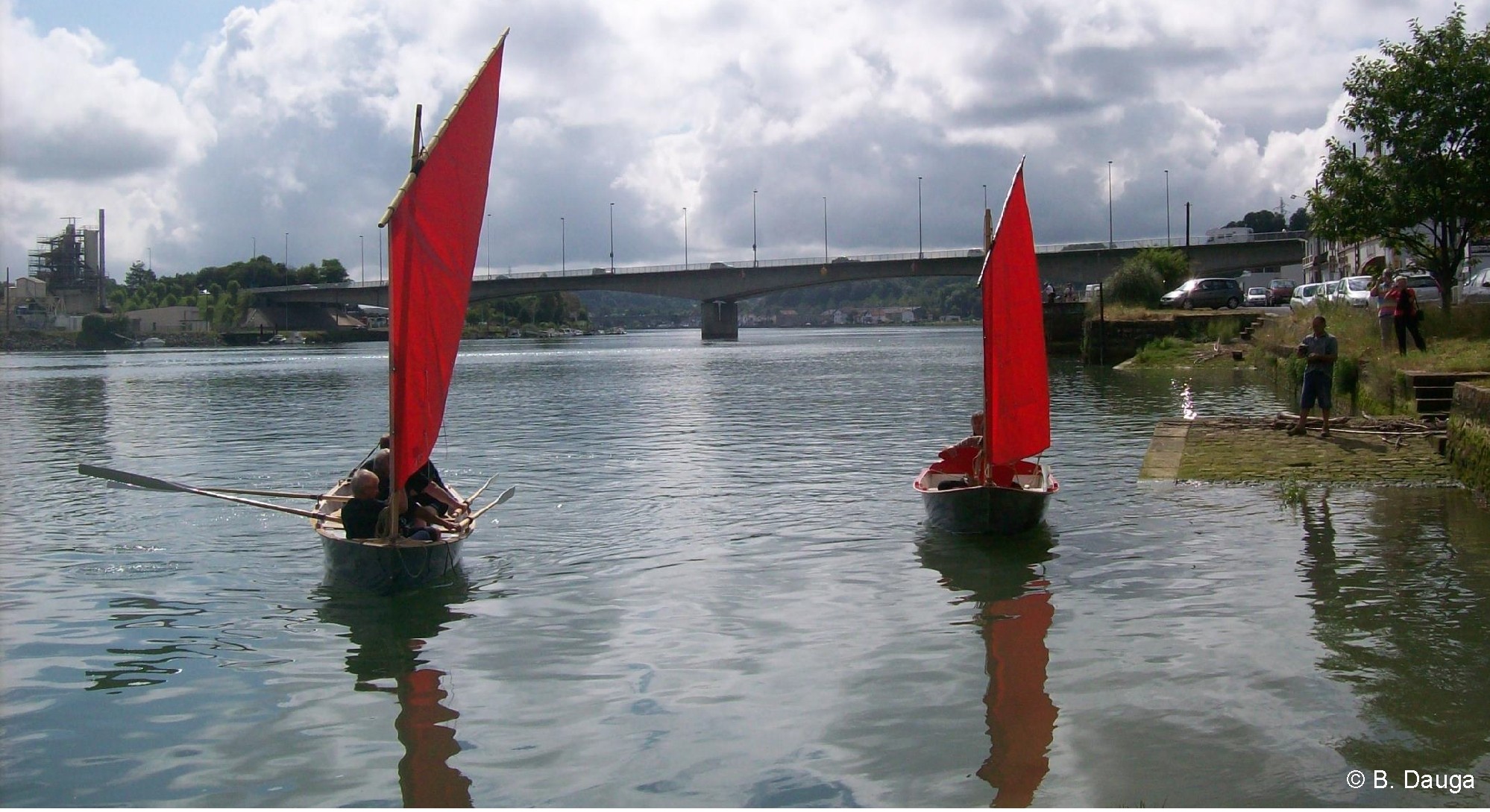 Un coralin a l’estaca, a Urt,cara au castèth de Montpelhèr.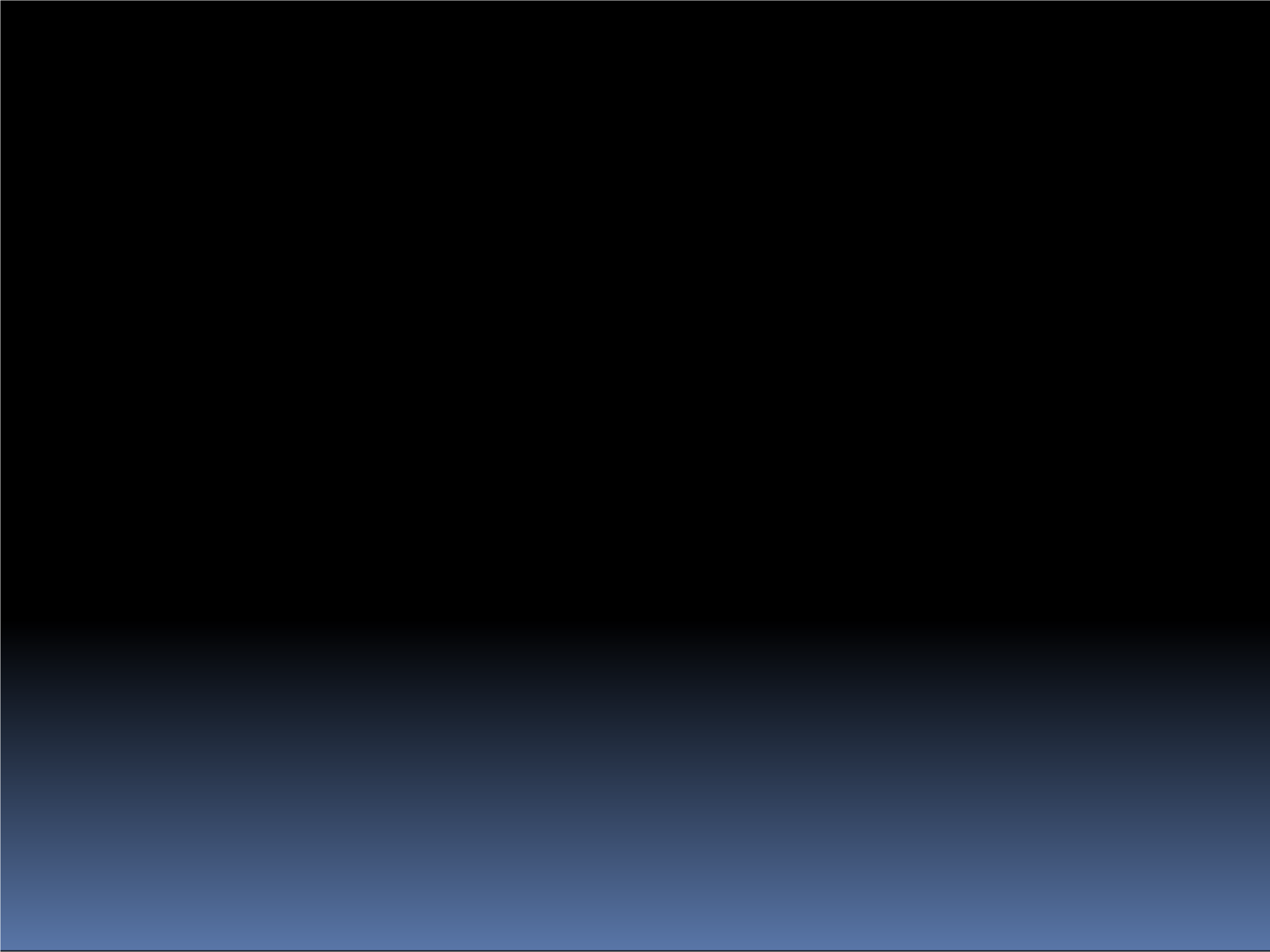 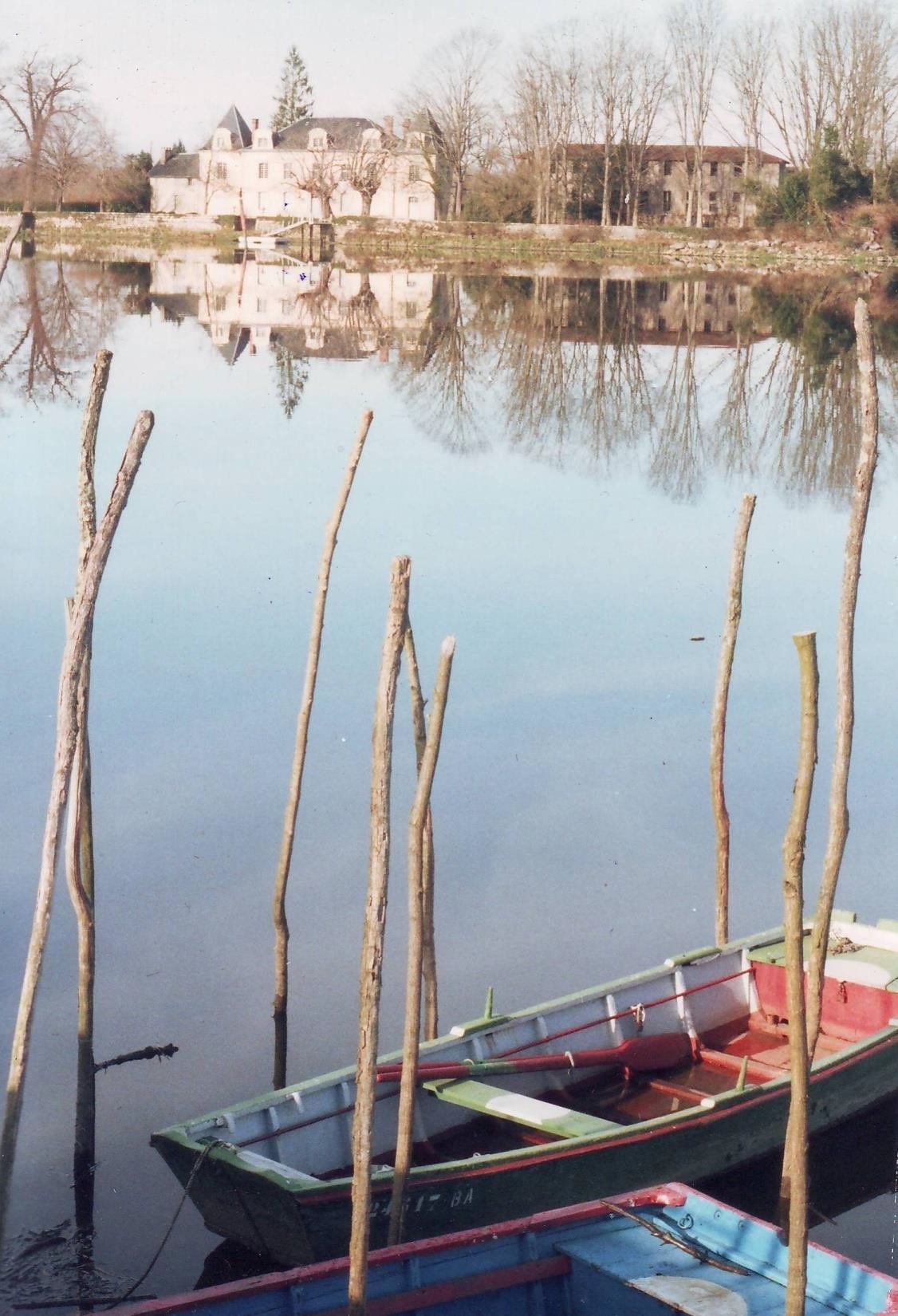 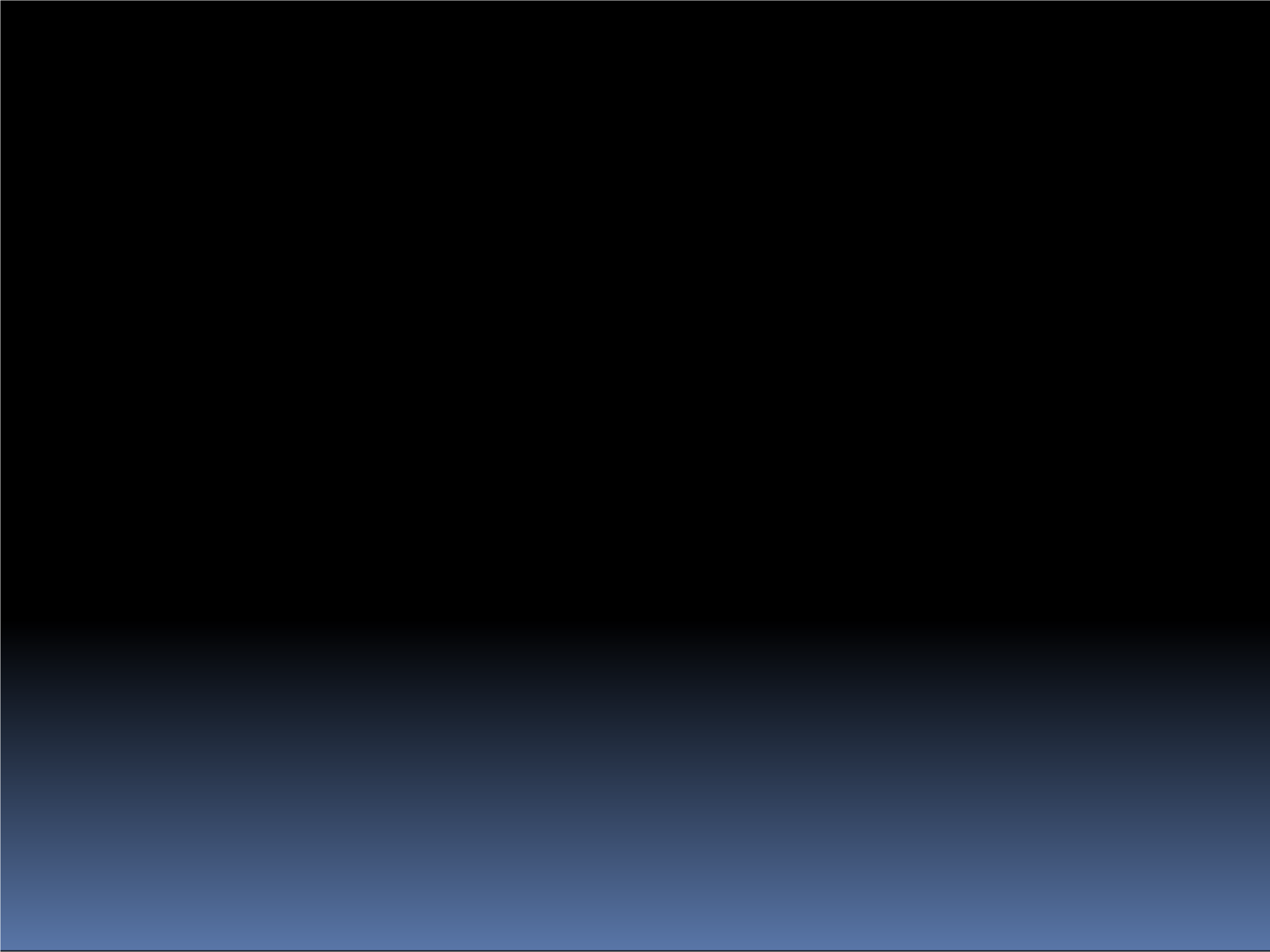 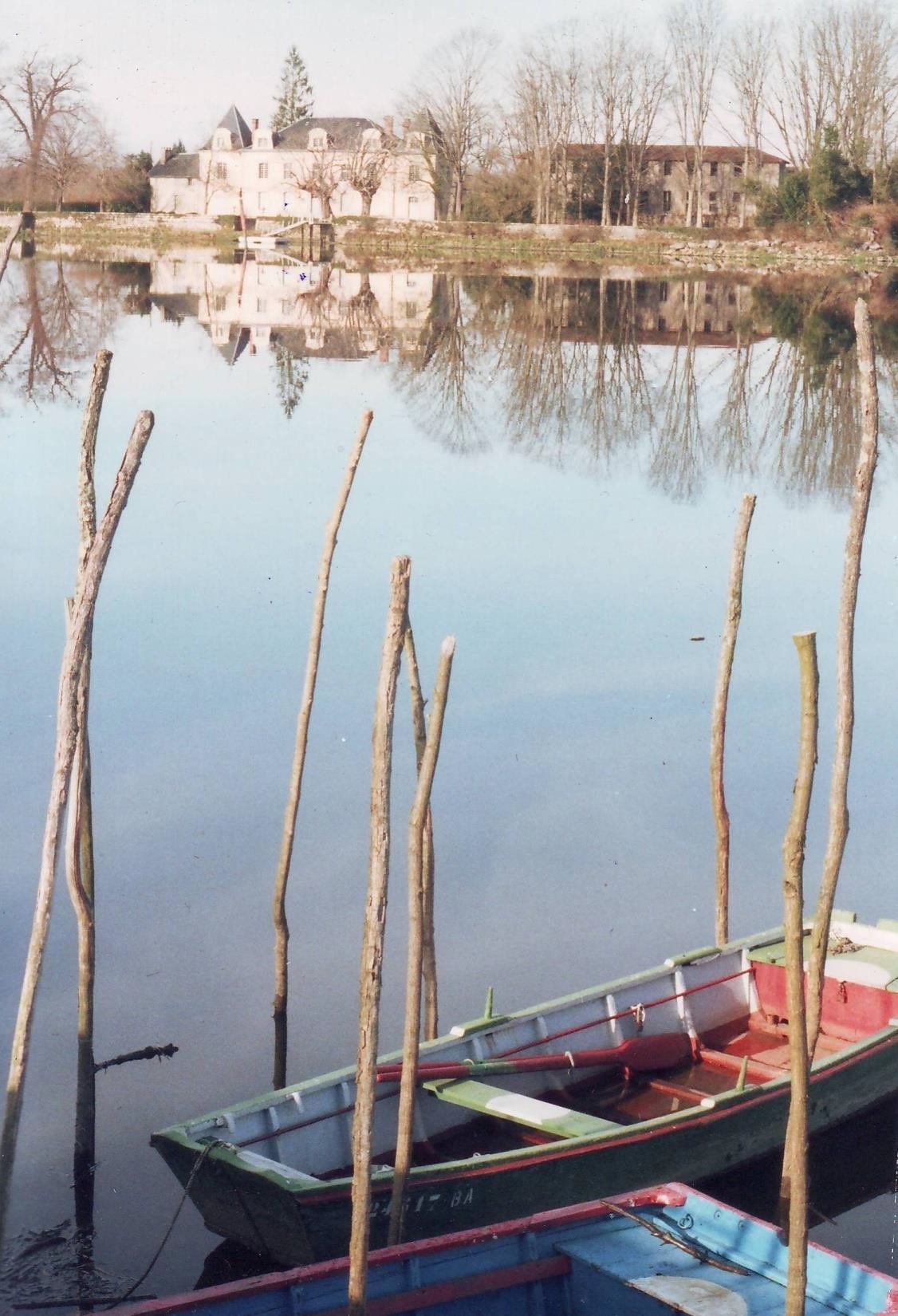 © G. BenquetDe notar lo sistèma d’estacada tipic en vath d’Ador : lo batèu qu’es estacat  a l’arriba, e tienut de dret entre duas hautas piquetadas d’acàcia, e que repausa a mareja baisha sus bilhons transversaus.	73LOS COLACS…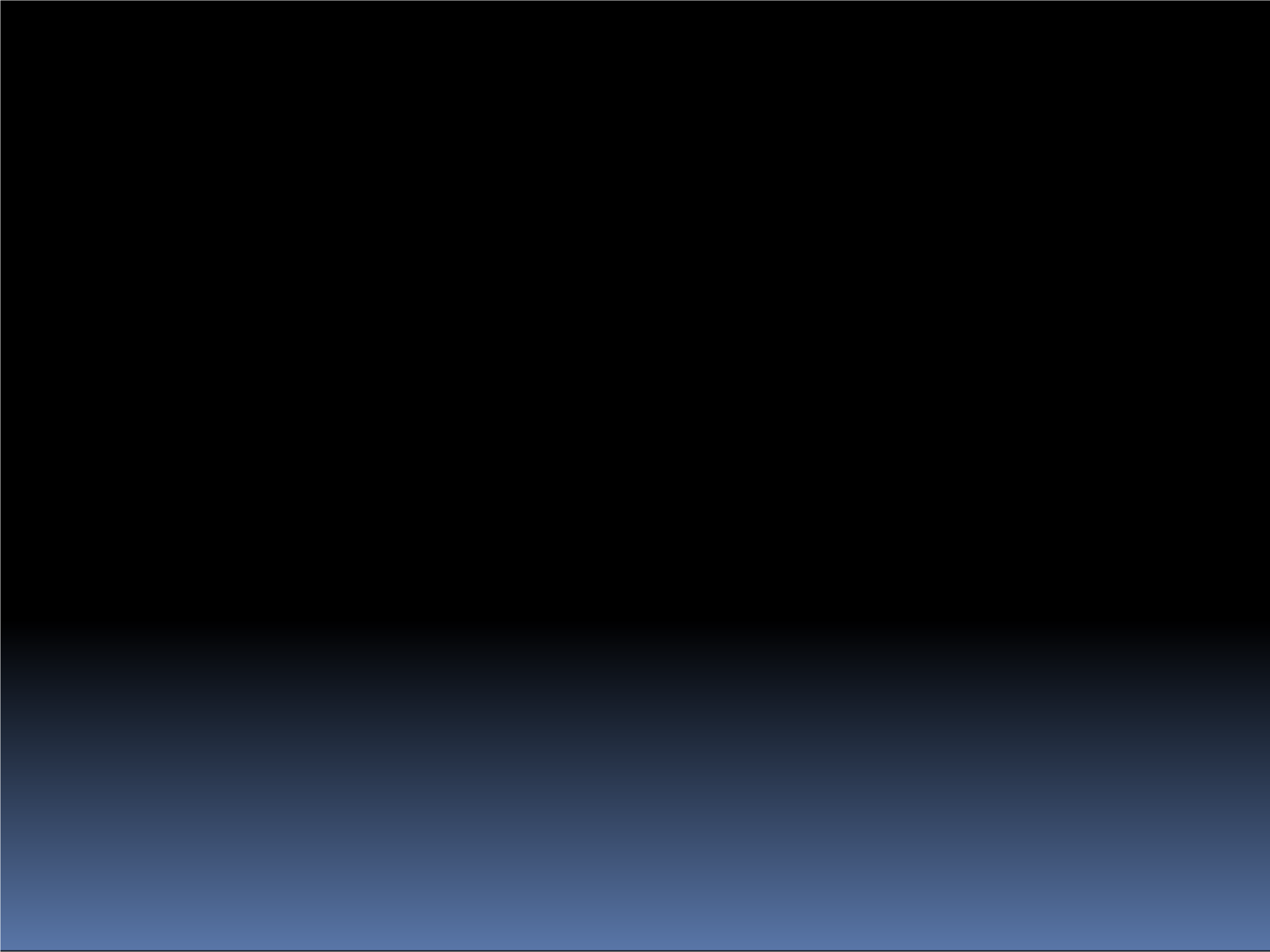 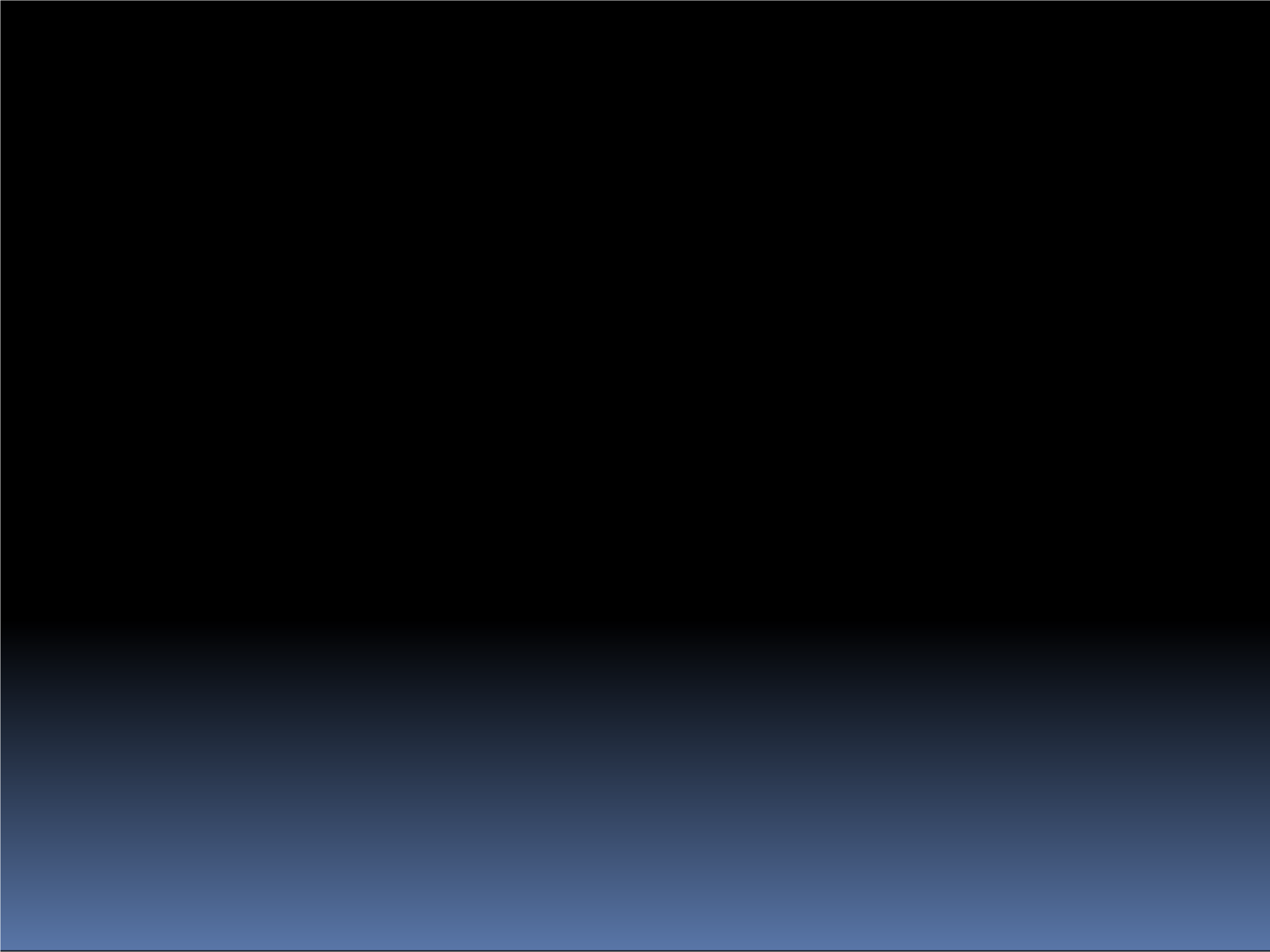 E AUTS PEISHS D’ADORLES ALOSES…ET AUTRES POISSONSDE L’ADOUR74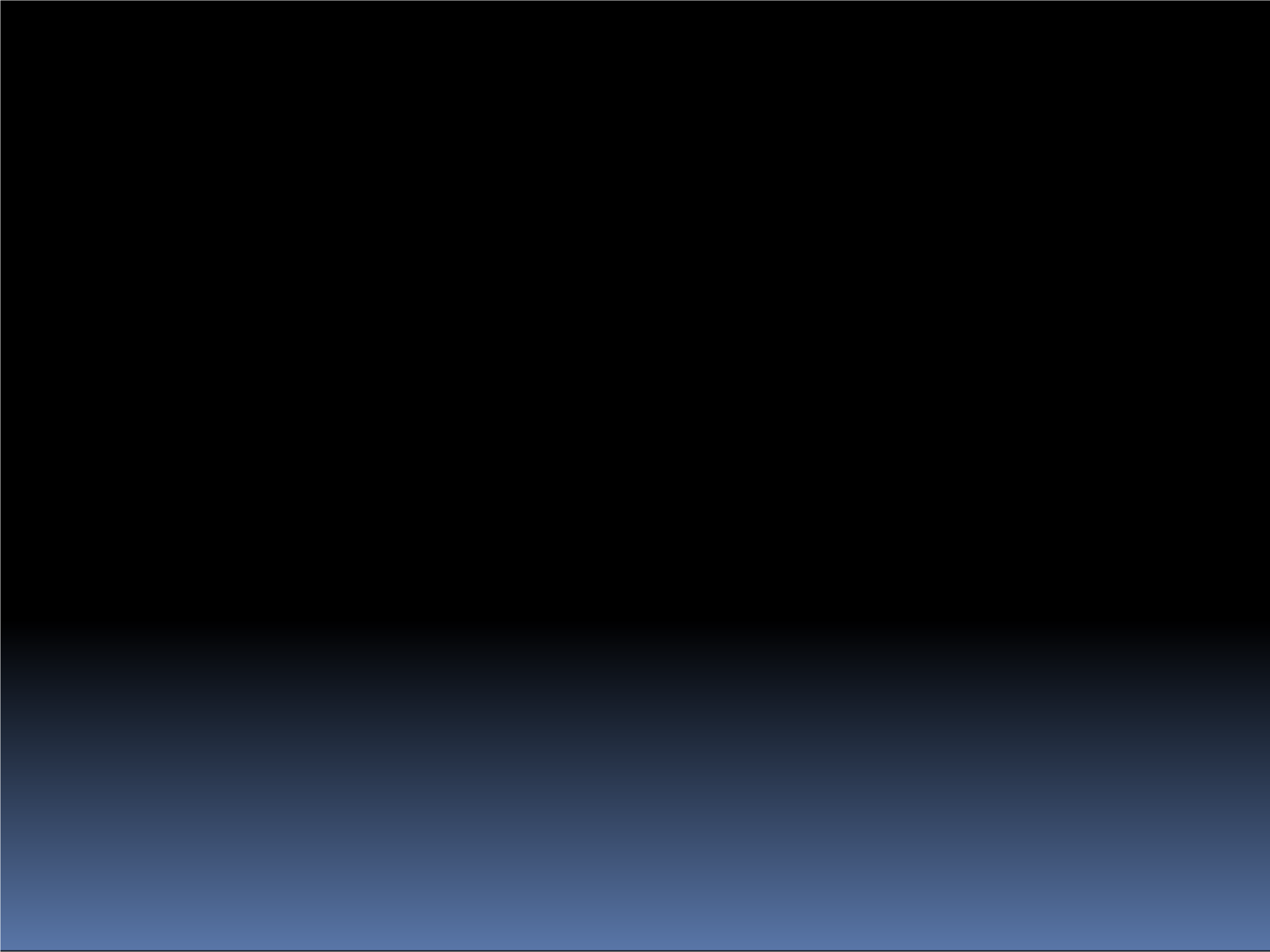 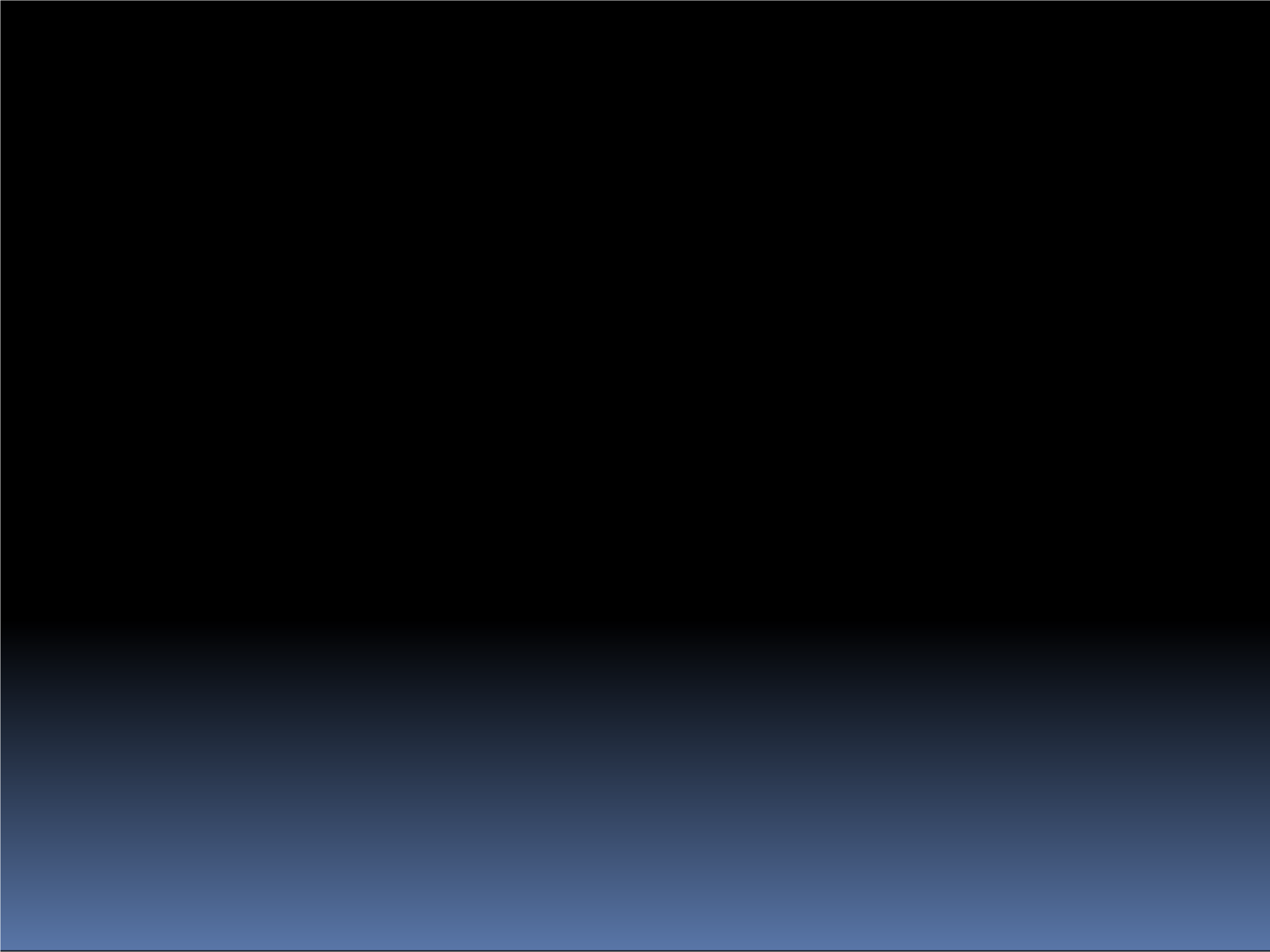 LOS SAUMONSLES SAUMONSLA PESCA AU HERÈULA PÊCHE AU BARO75Ua maqueta de herèu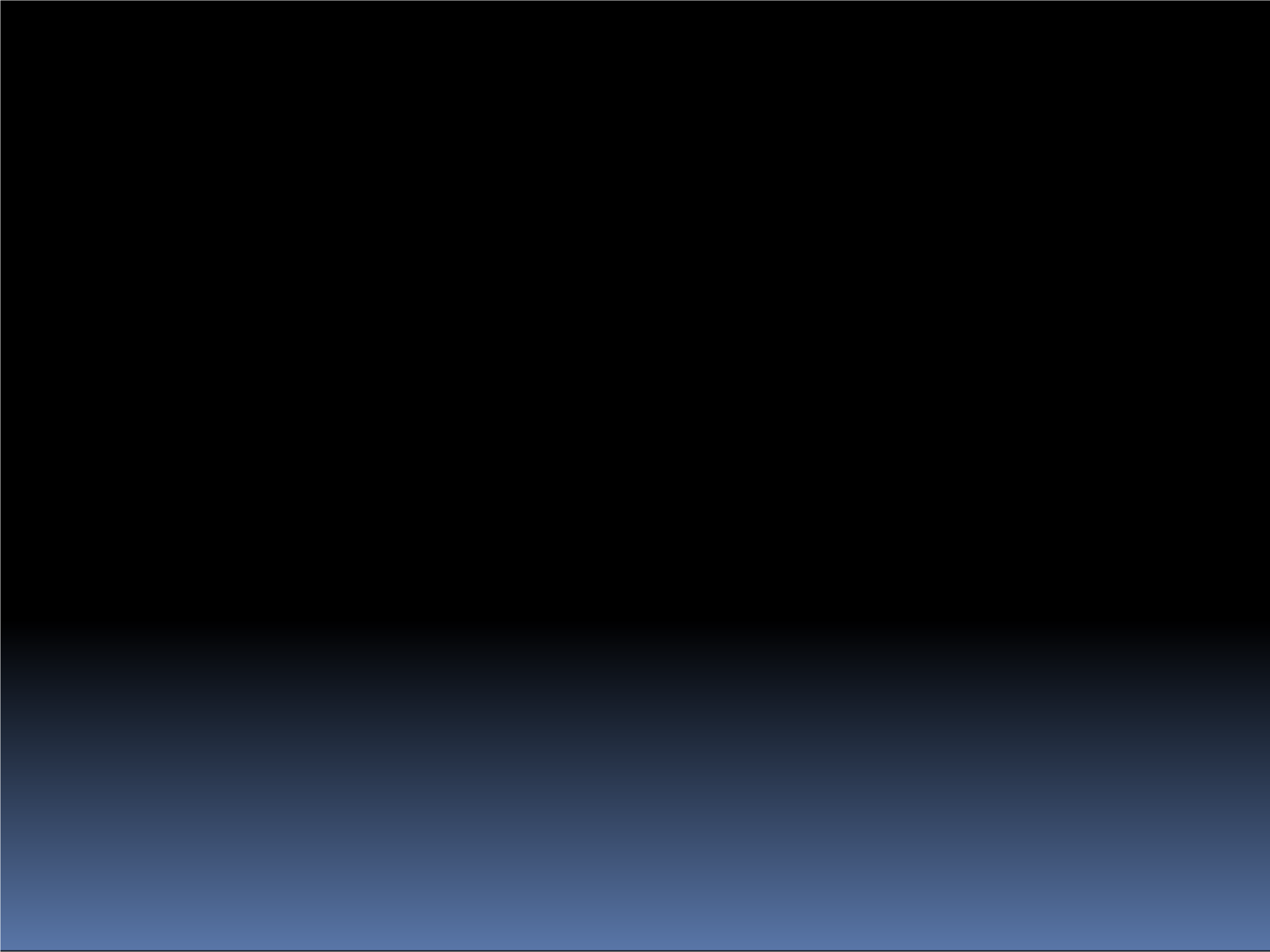 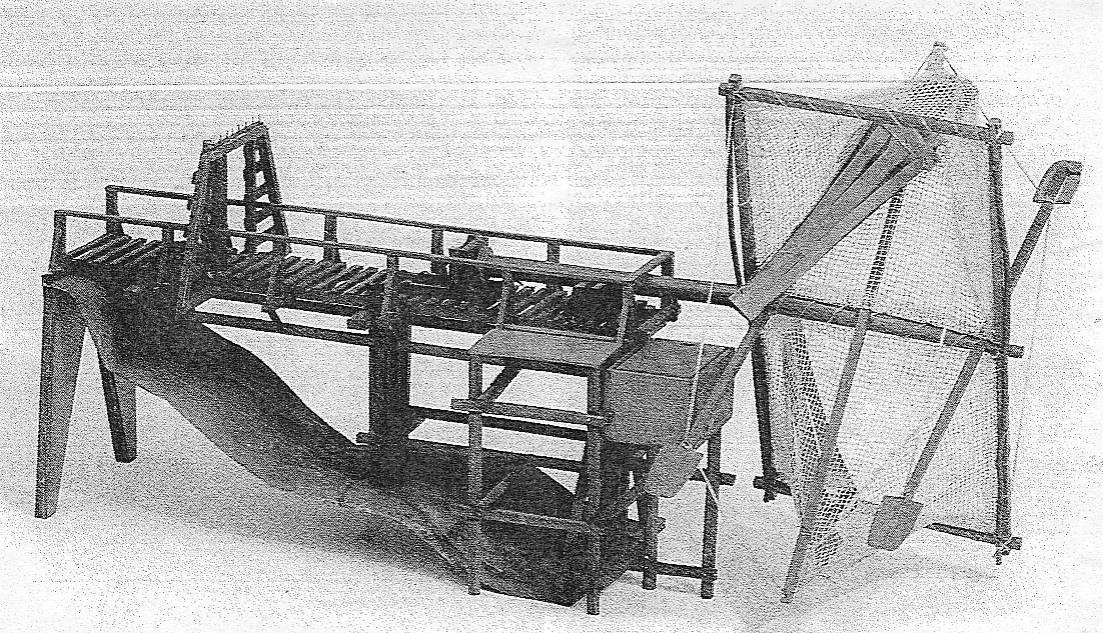 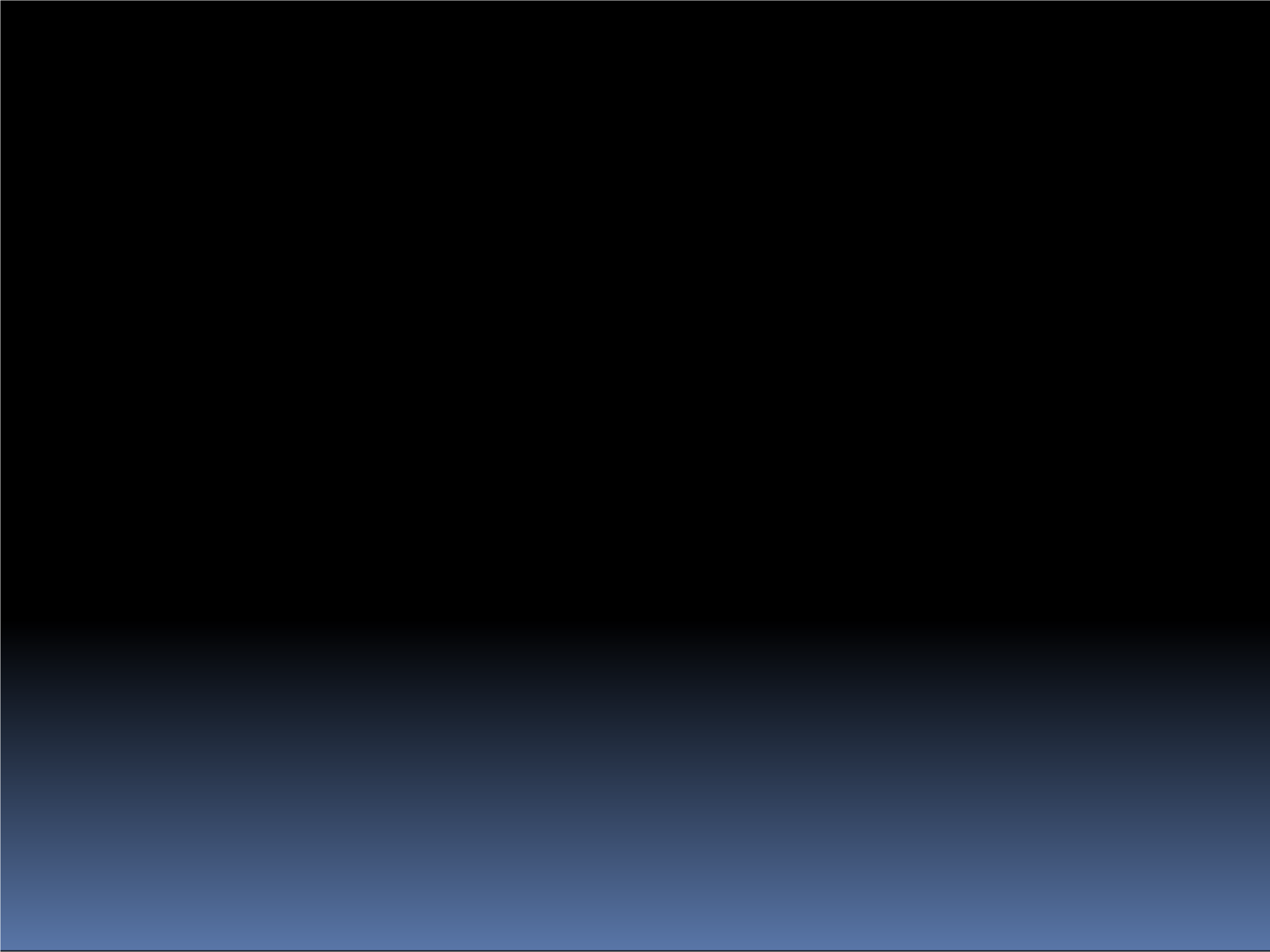 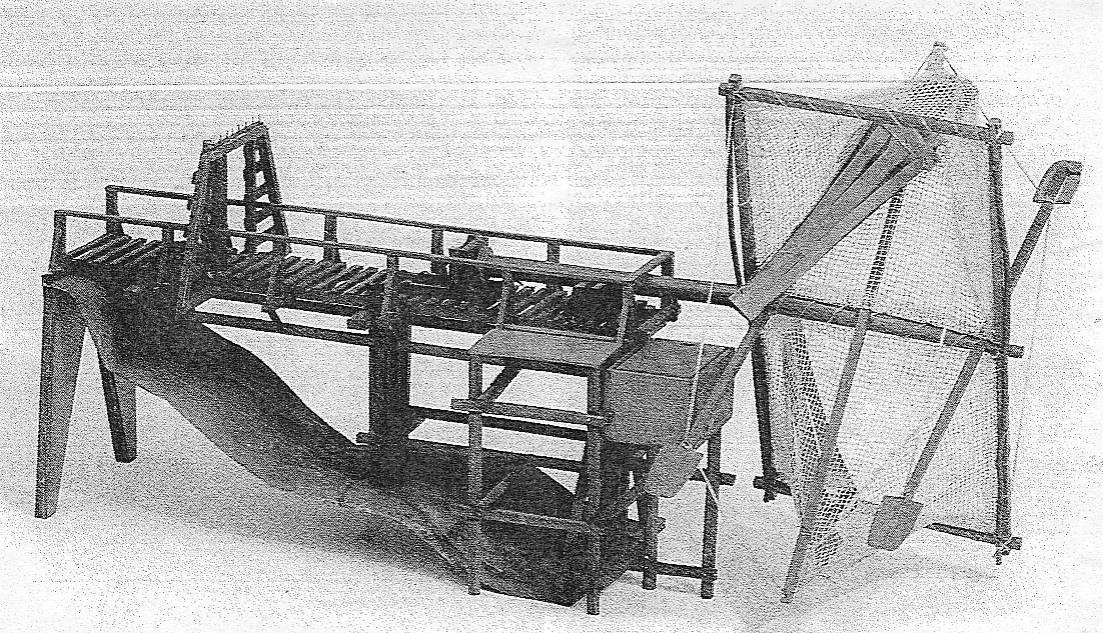 Une maquette de baro76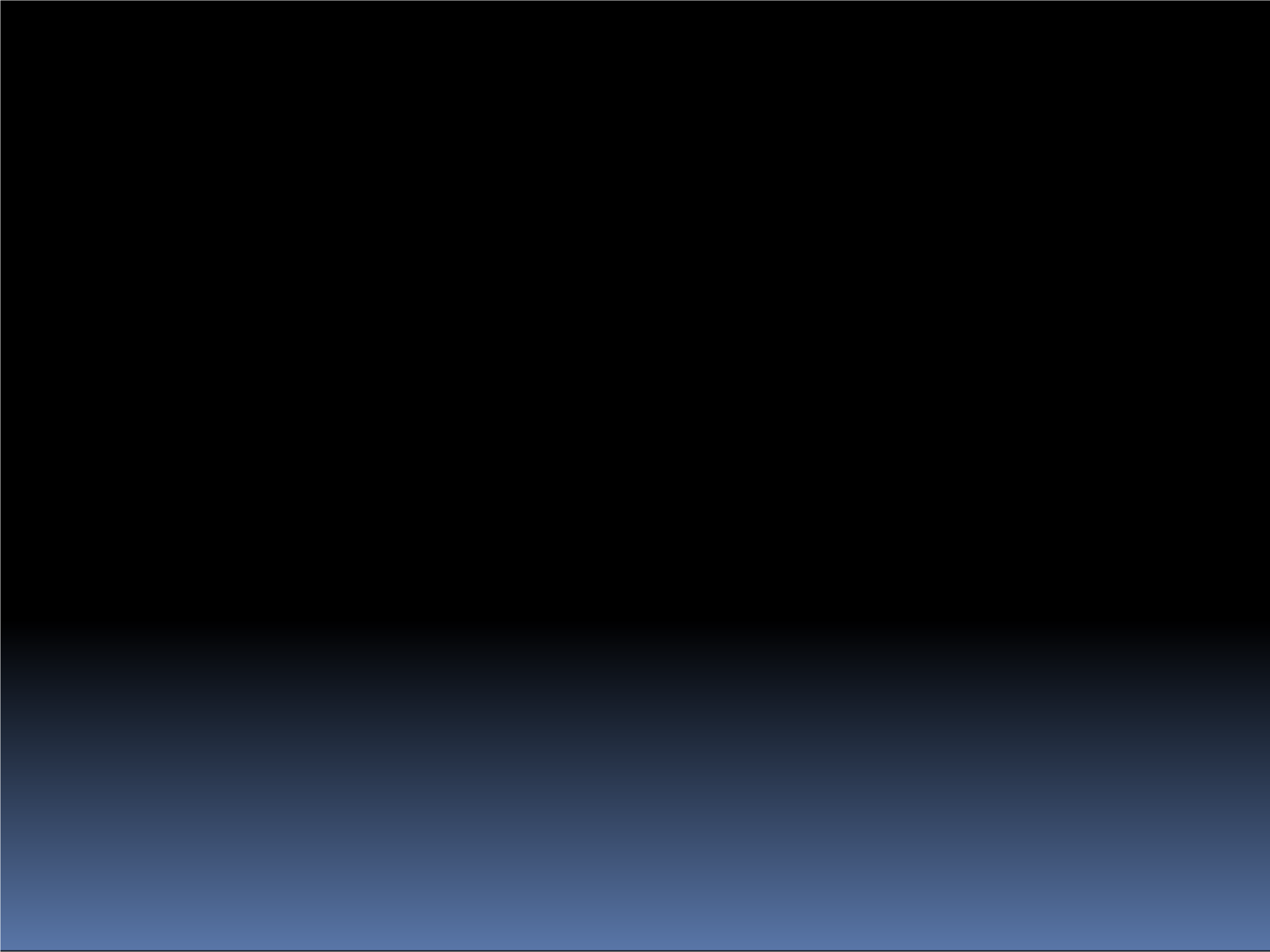 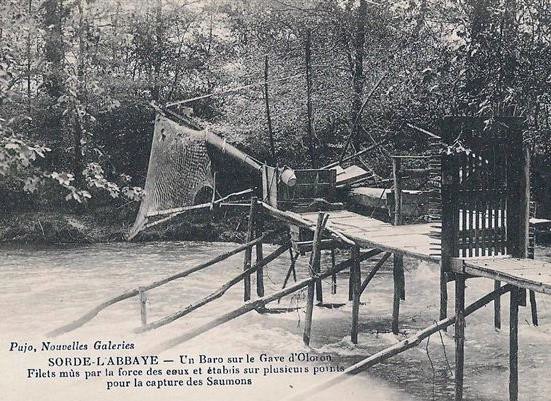 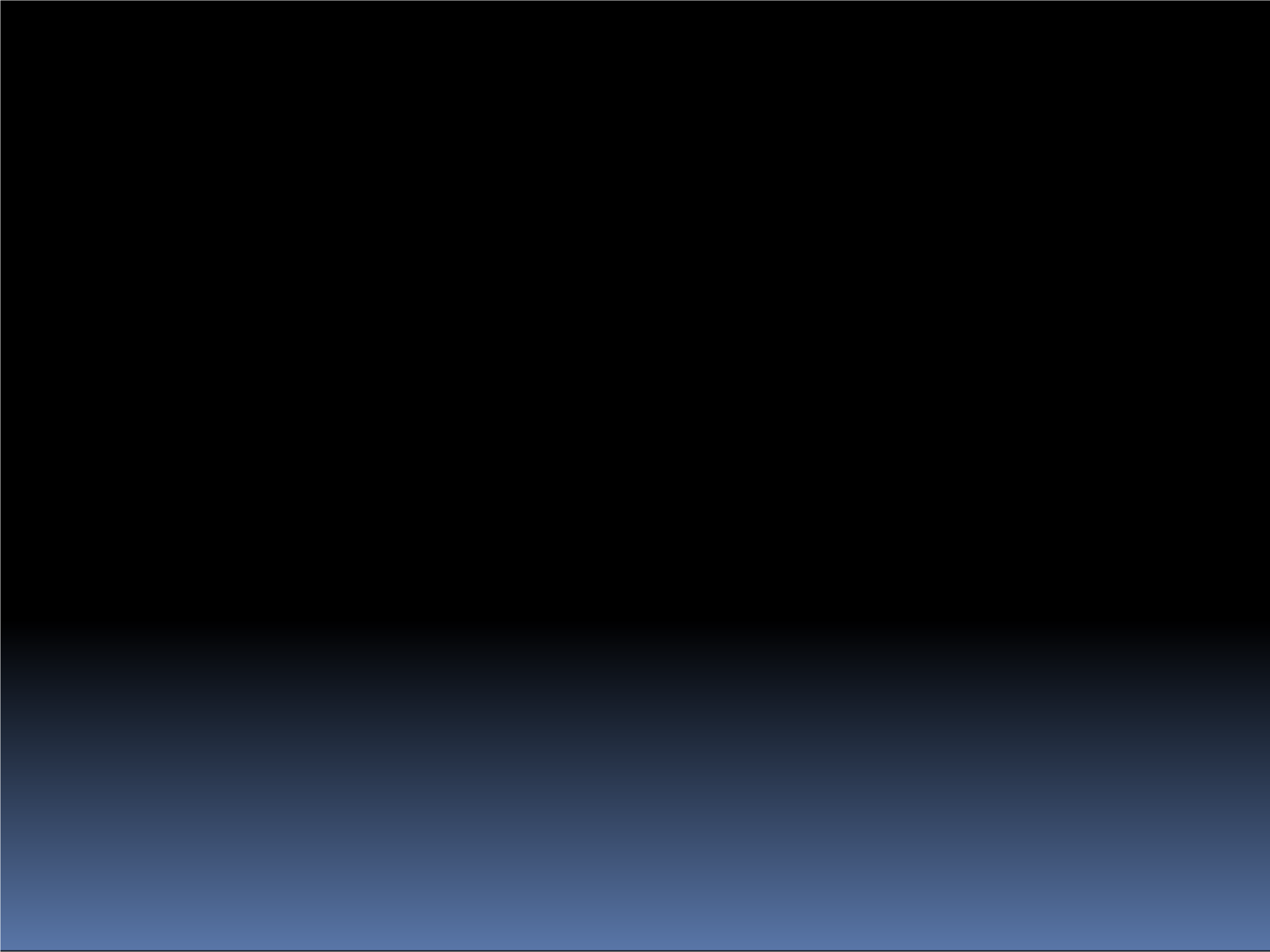 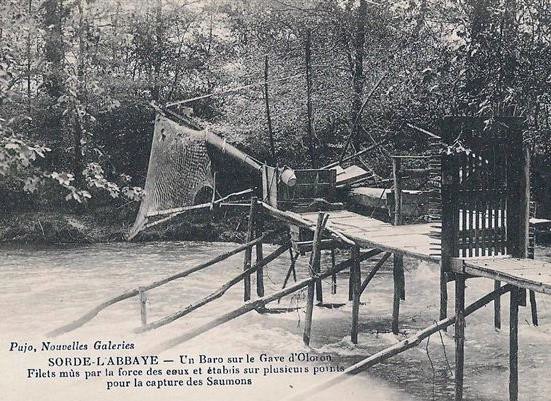 Sòrda l’Abadia – Pesca au saumon suu gave d’Auloron dab un herèu (baro) abans la guèrra de 1477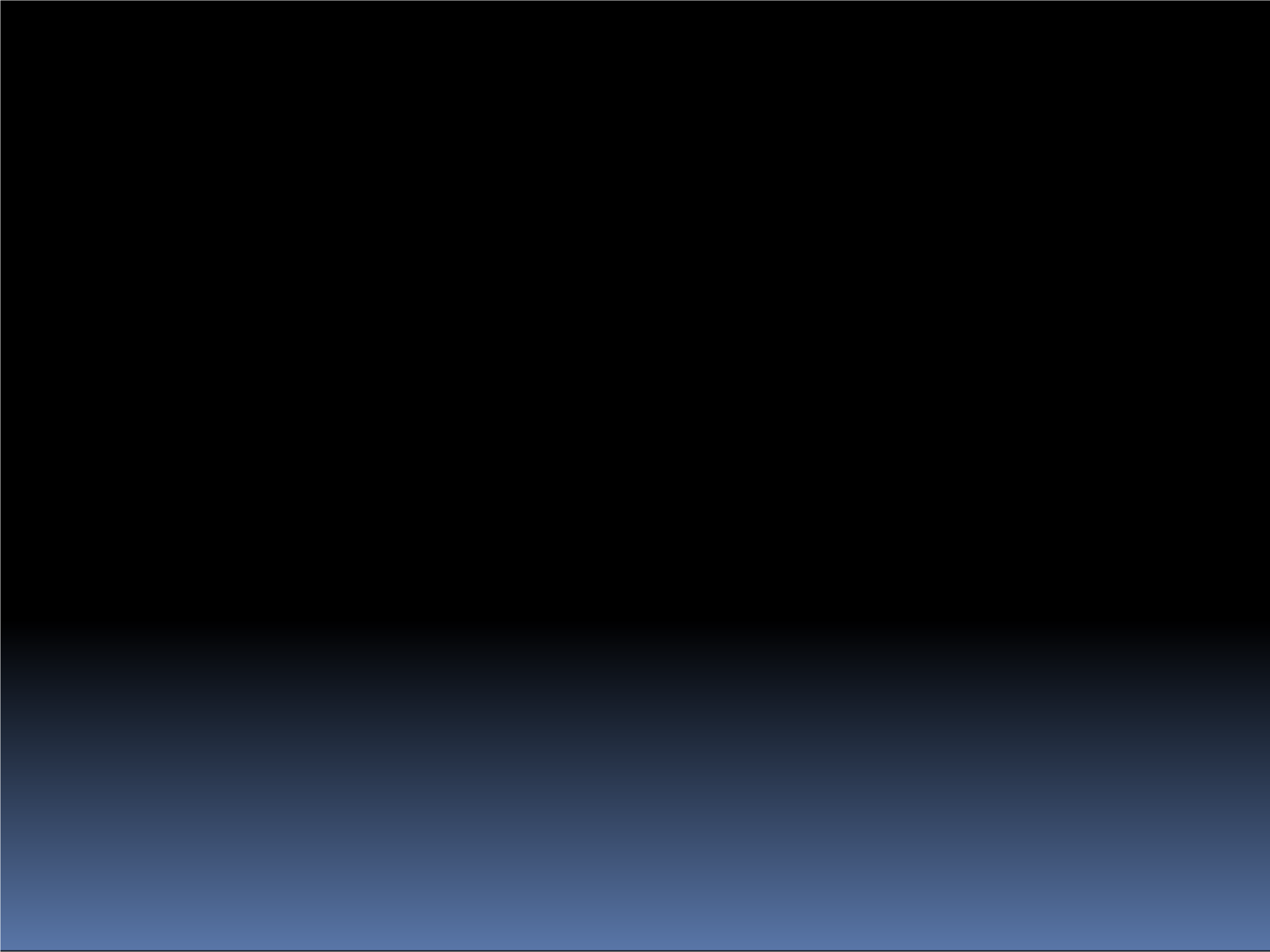 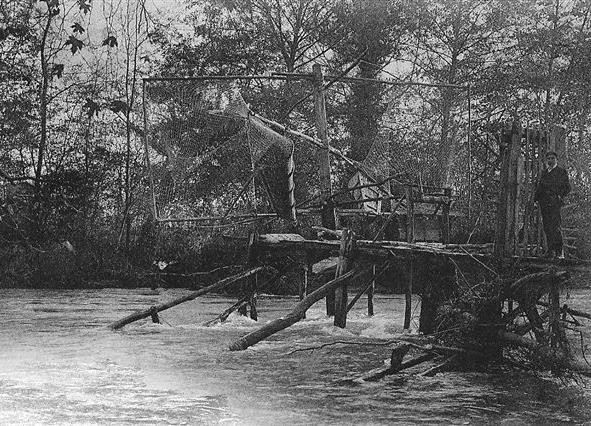 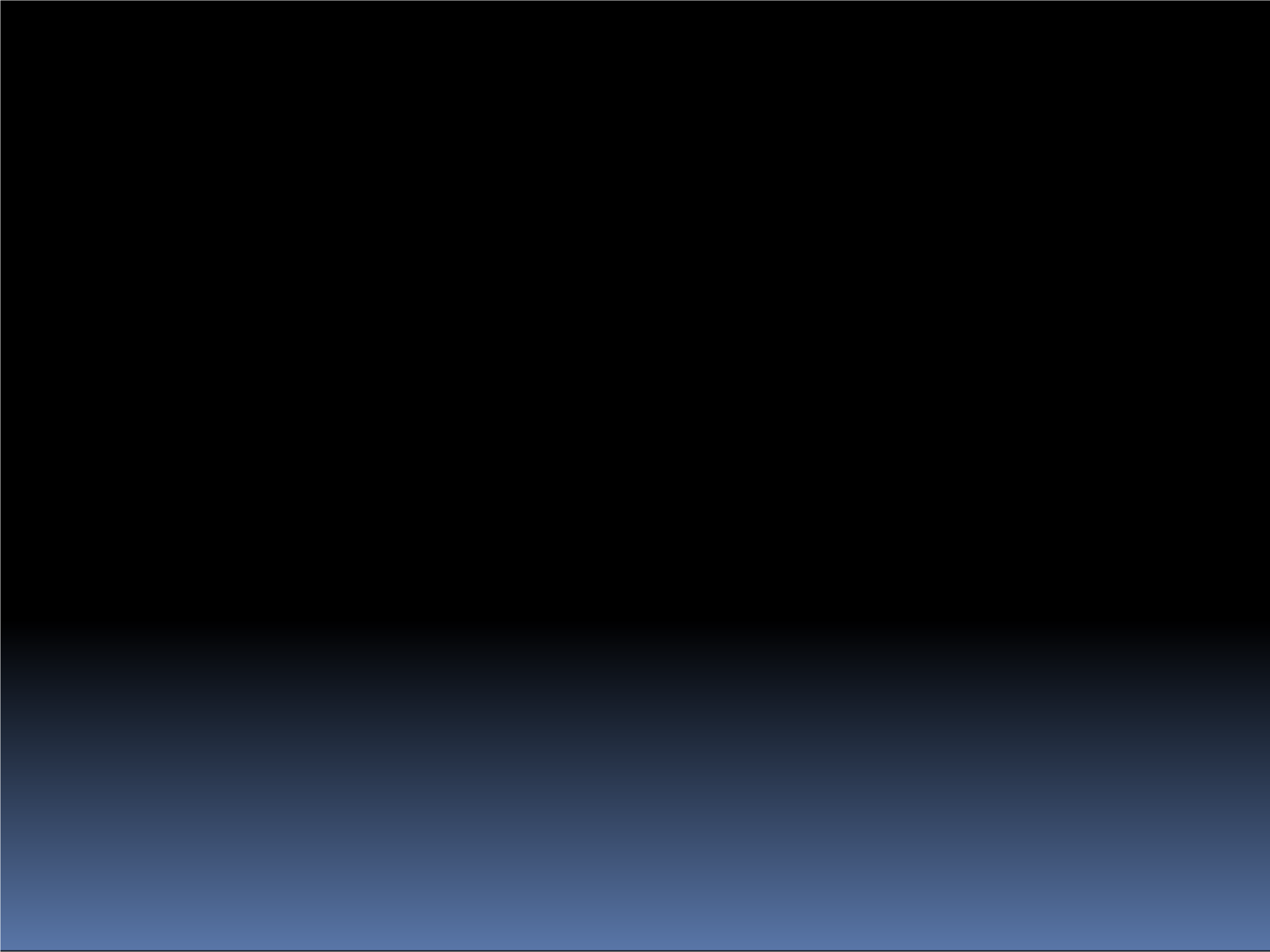 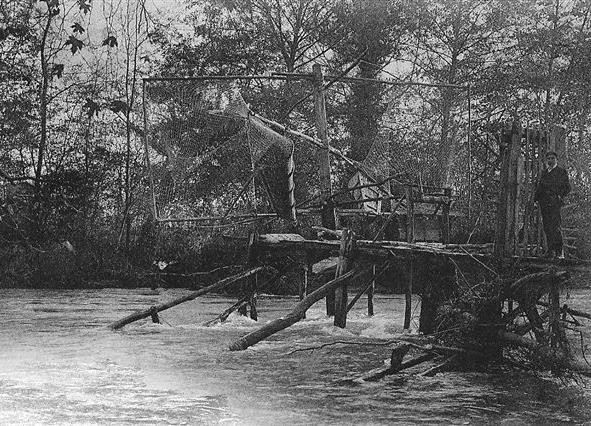 Lo herèu qu’èra un hialat mavut per la fòrça de l’aiga.Le baro était un filet mû par la force de l’eau.78LOS SAUMONS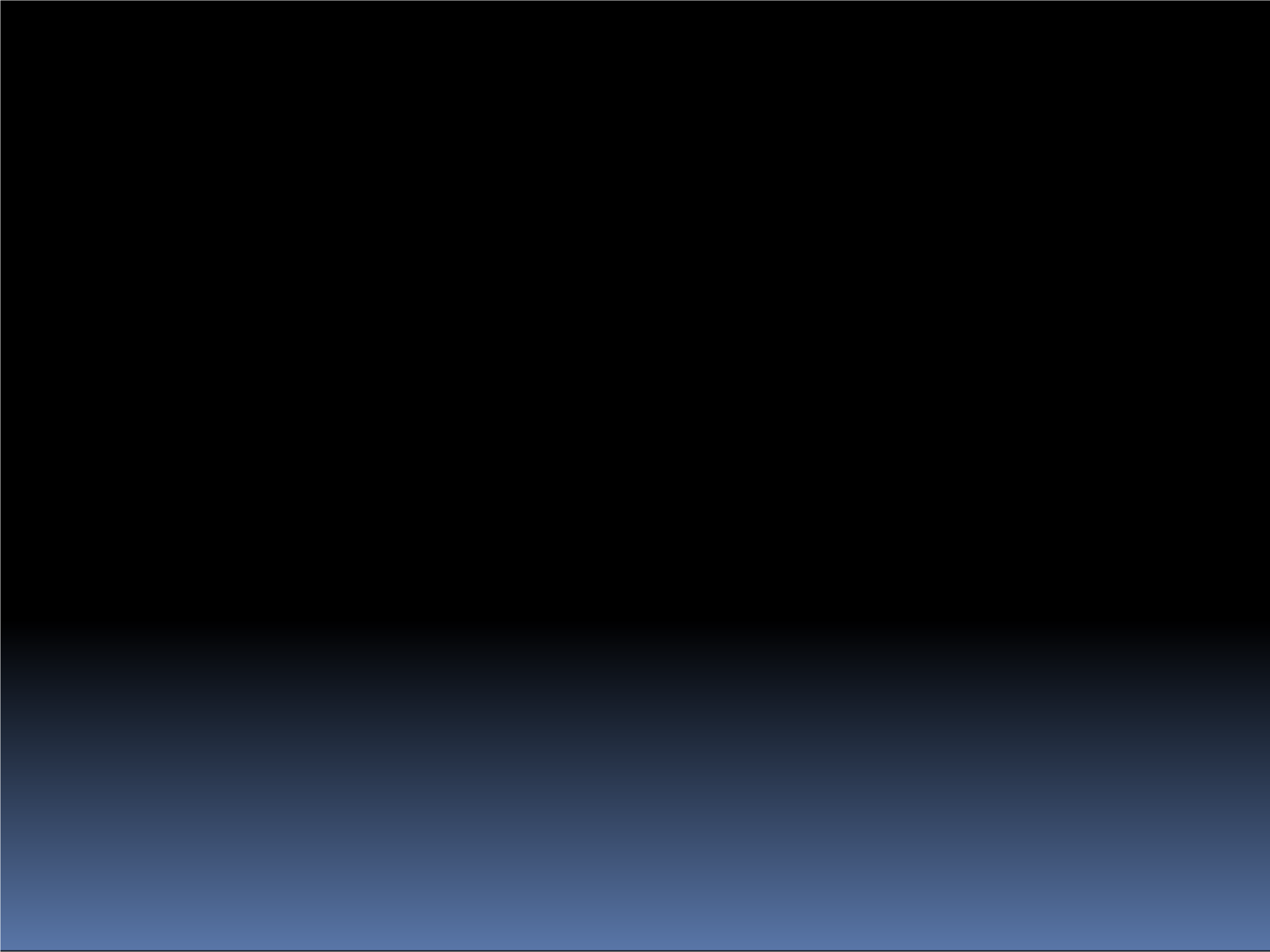 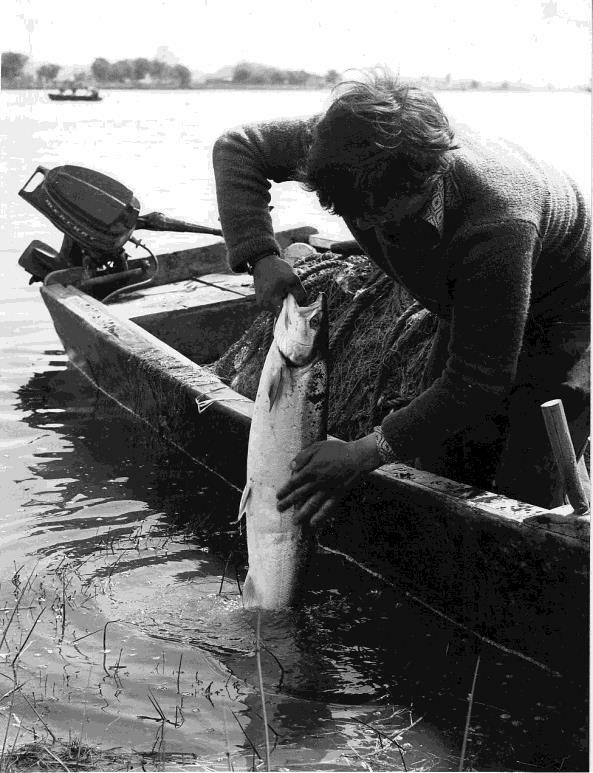 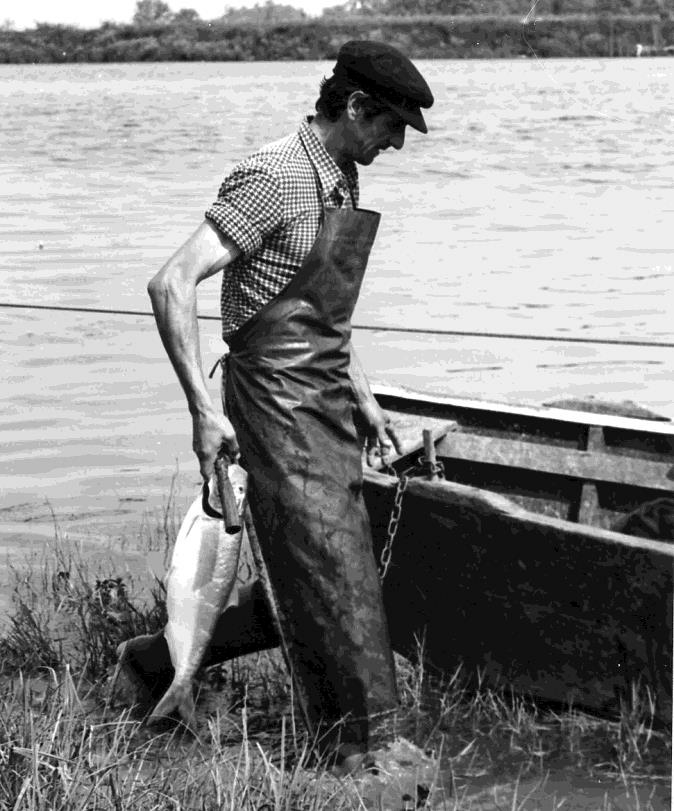 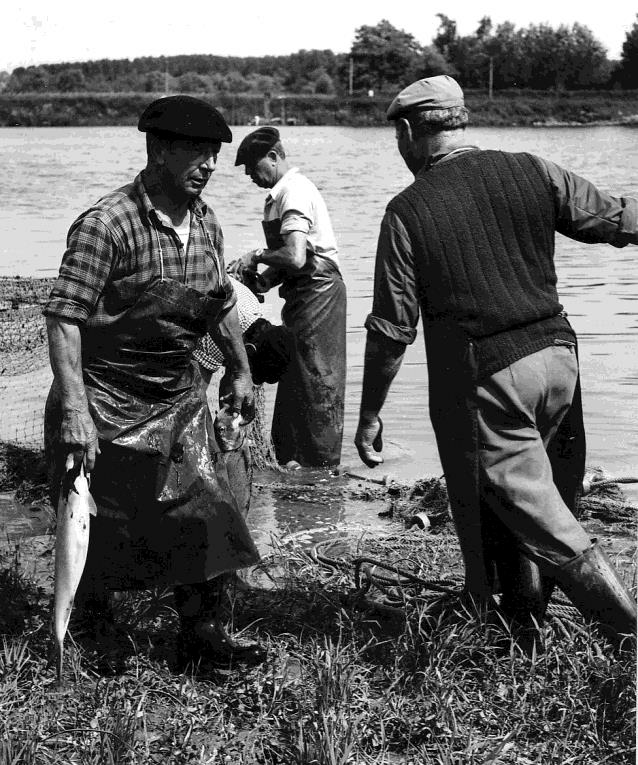 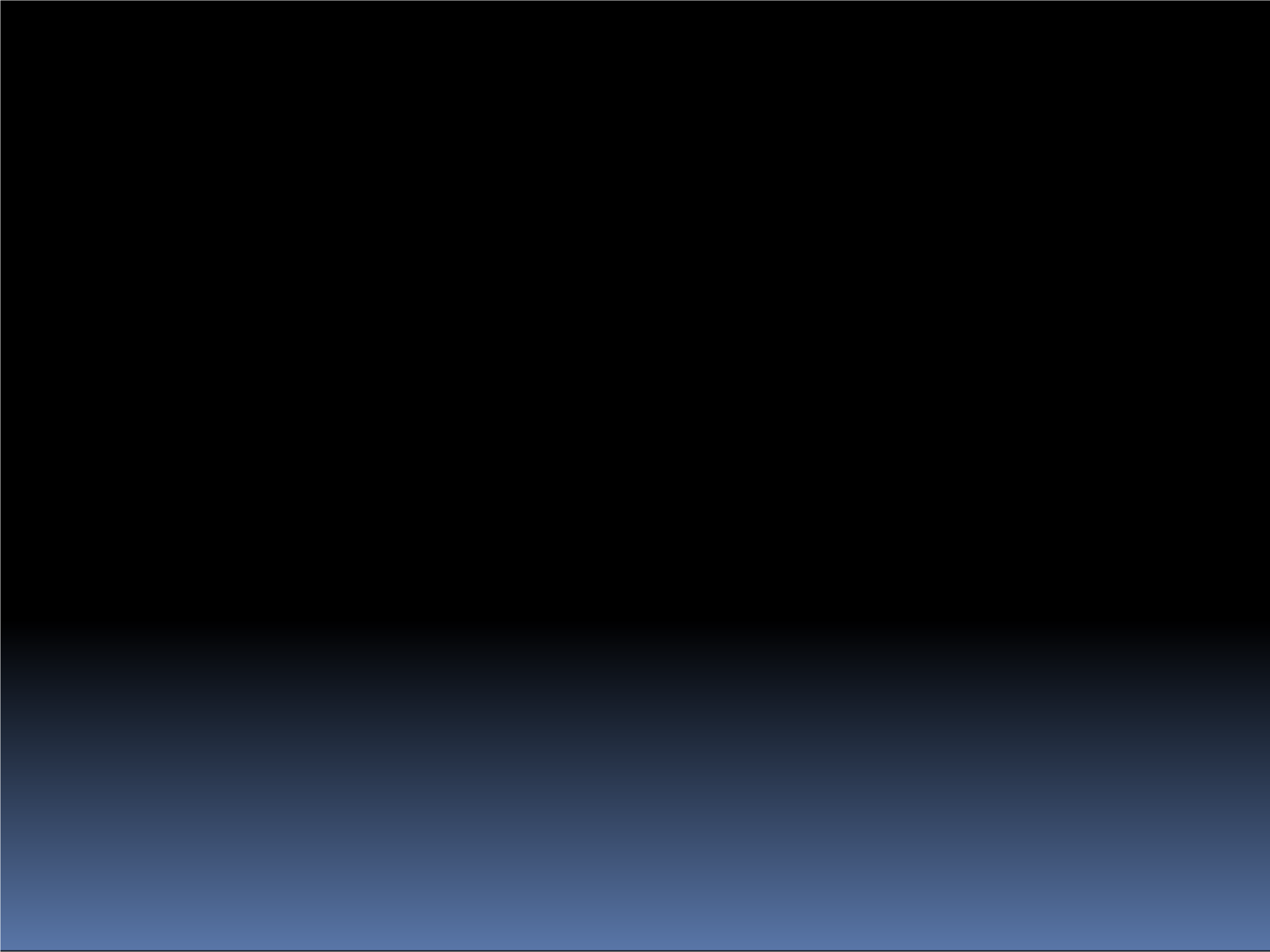 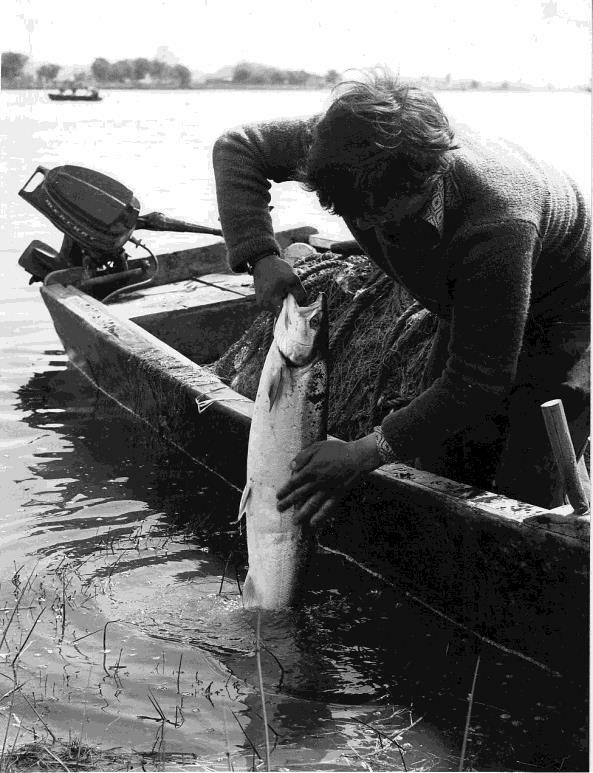 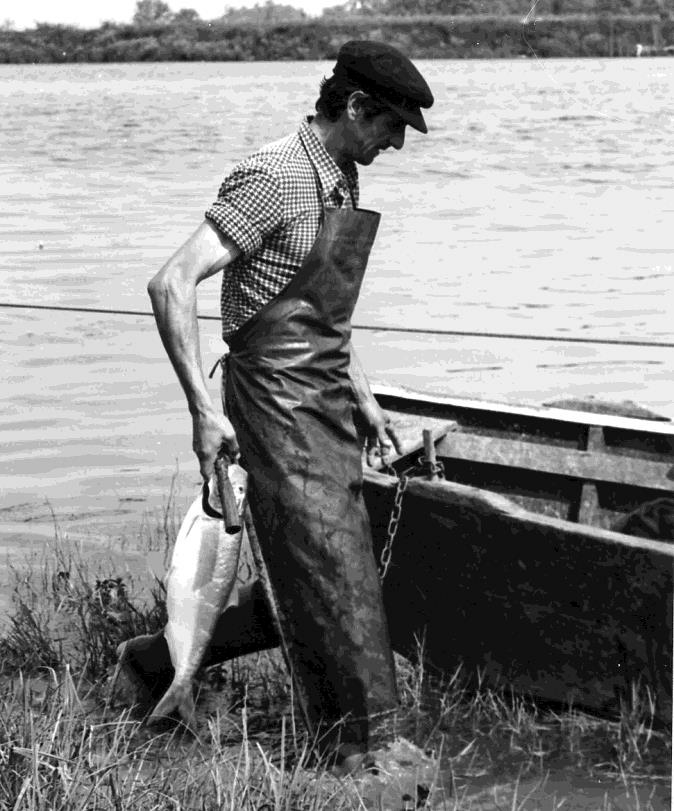 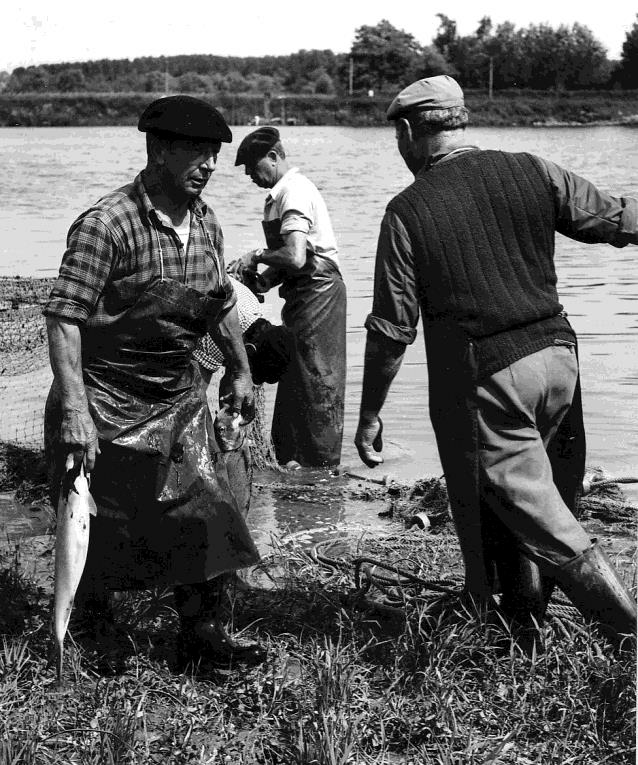 © G. Benquet© G. Benquet	© G. BenquetQue se’n pescava enqüèra pro dens las annadas 80…Il s’en pêchait encore assez dans les années 80…79Que’us pescavan, com lo colac tanben,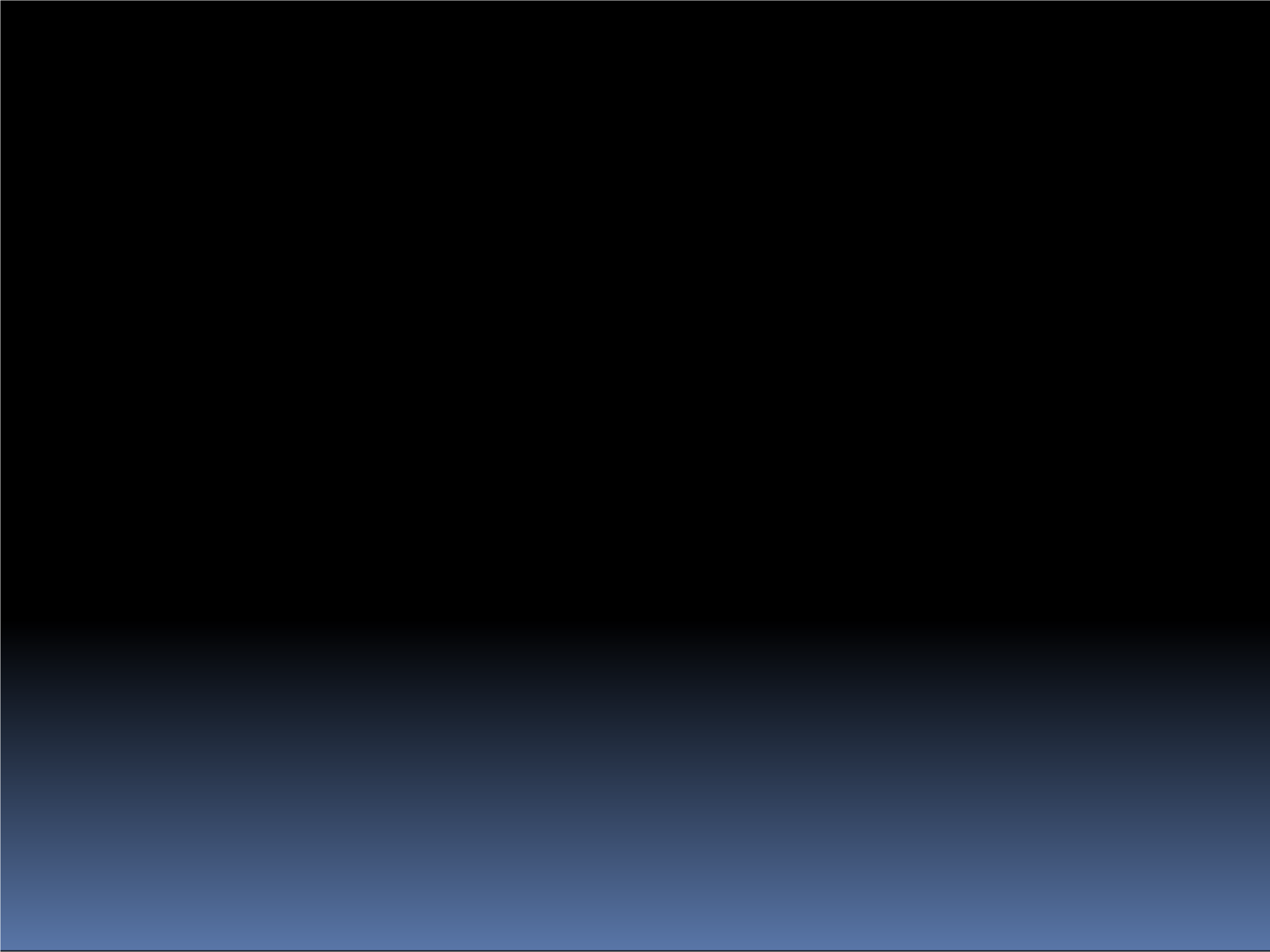 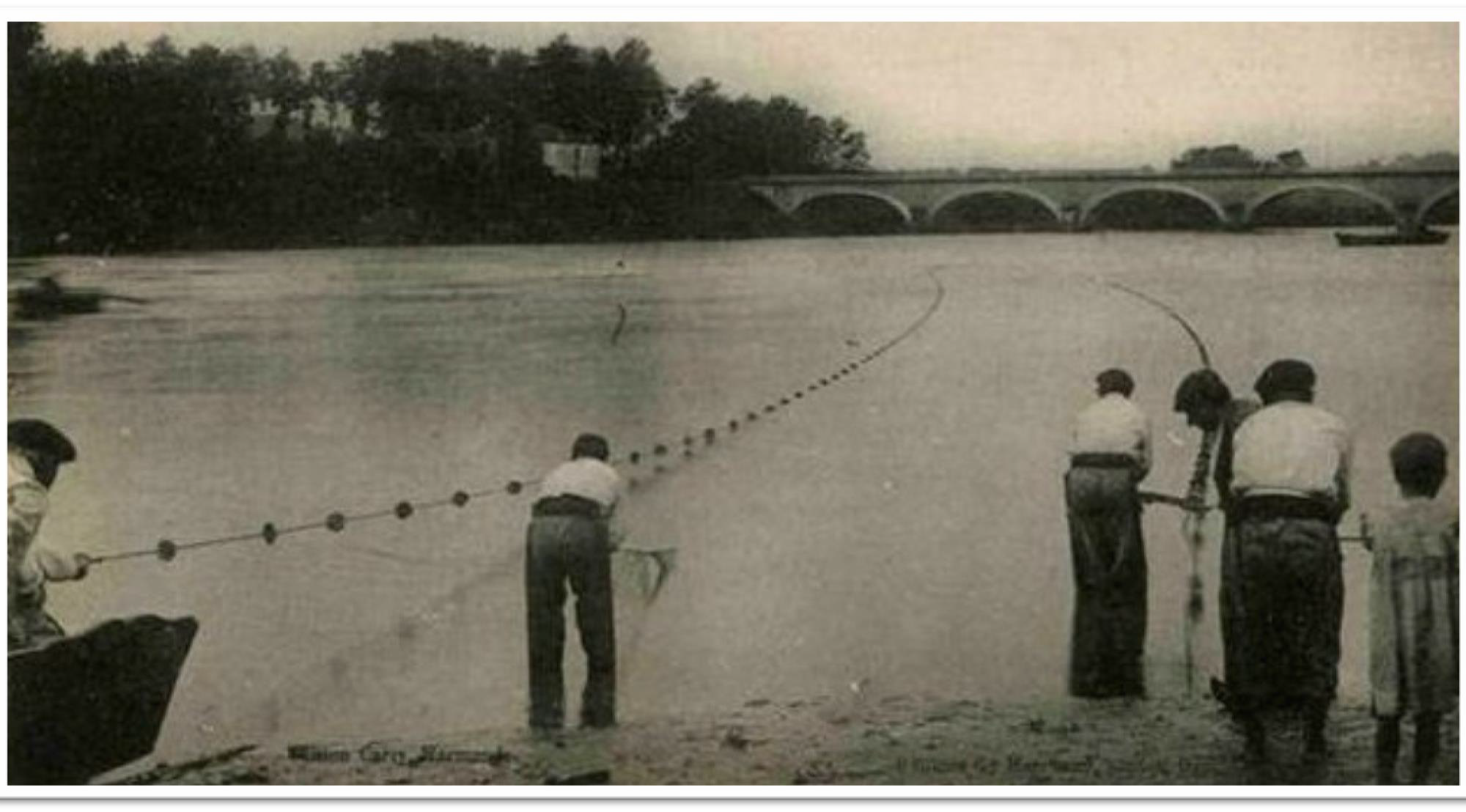 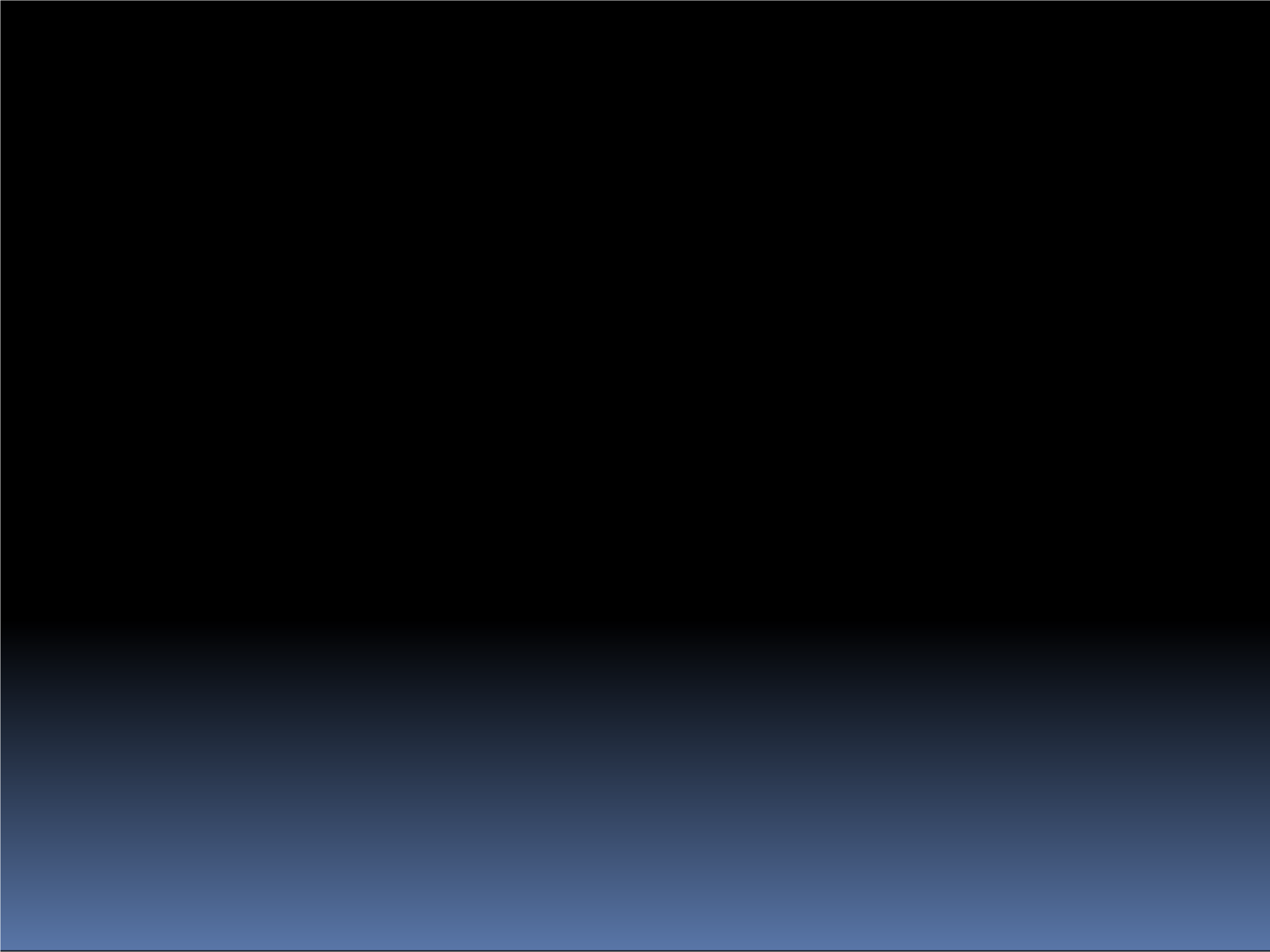 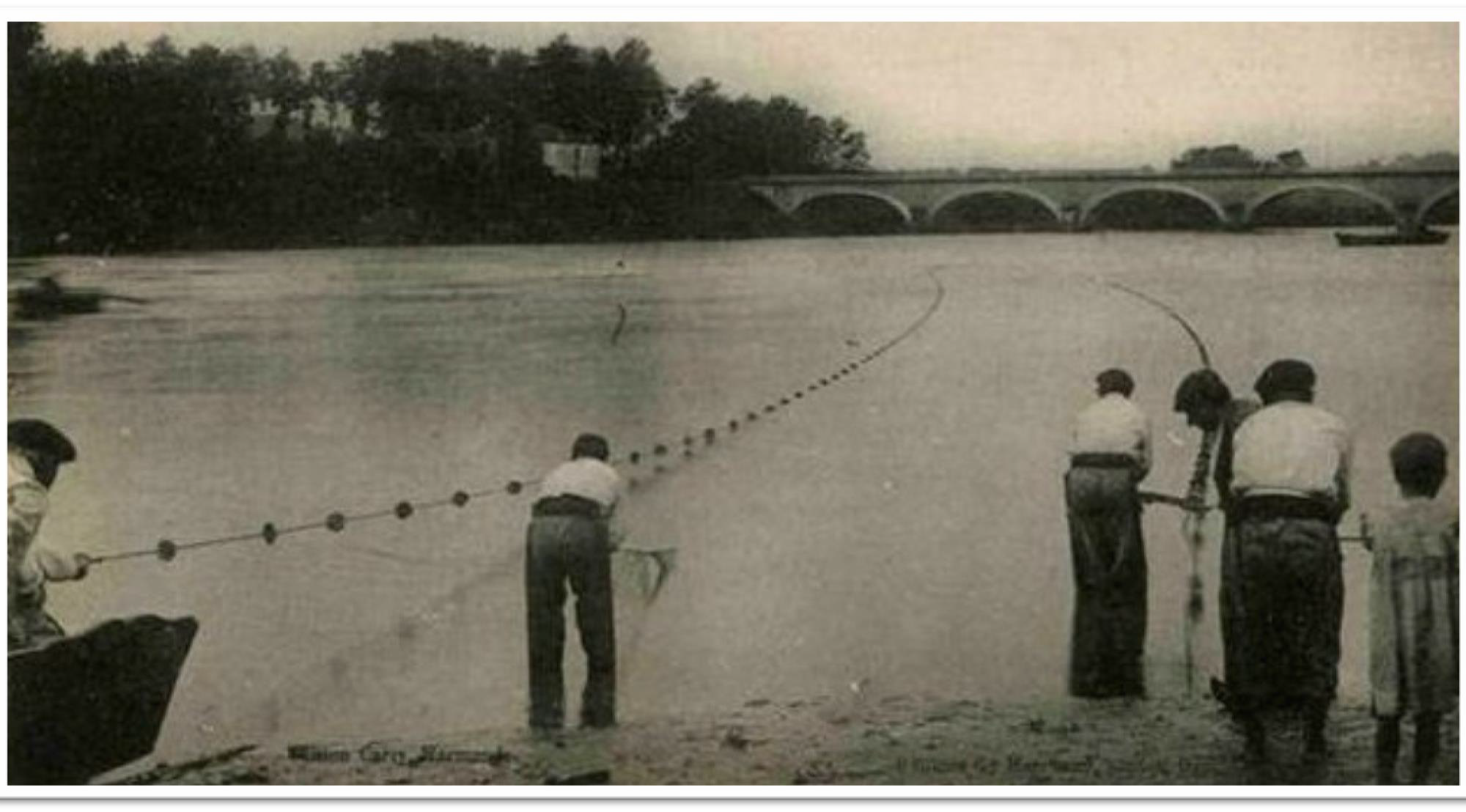 dab un hialat aperat « trania ».On les pêchait, comme l’alose aussi,à l’aide d’un filet appelé « la senne » ou « la traîne ».80La trania, desplegada preu R. Bousset, que podè har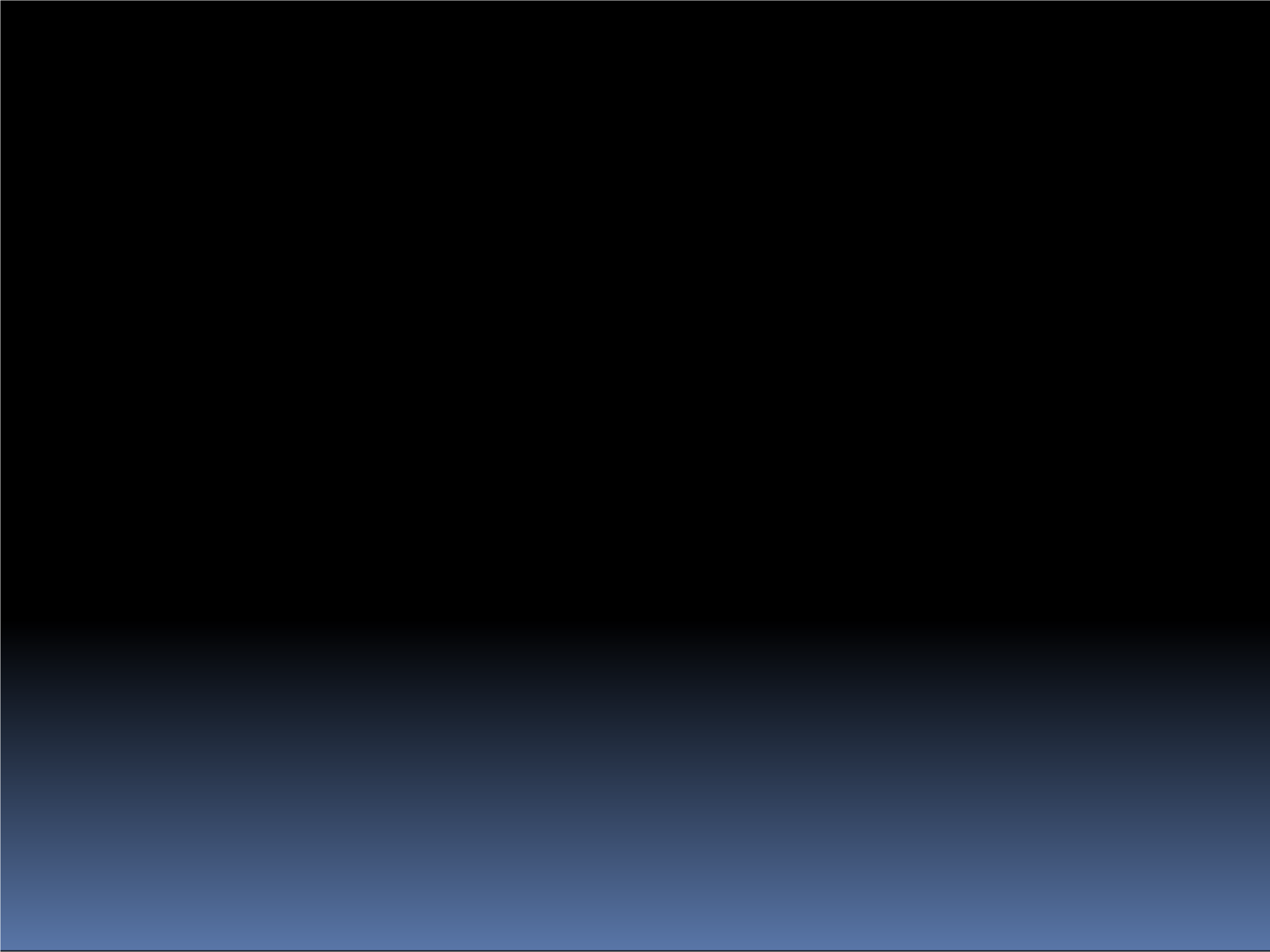 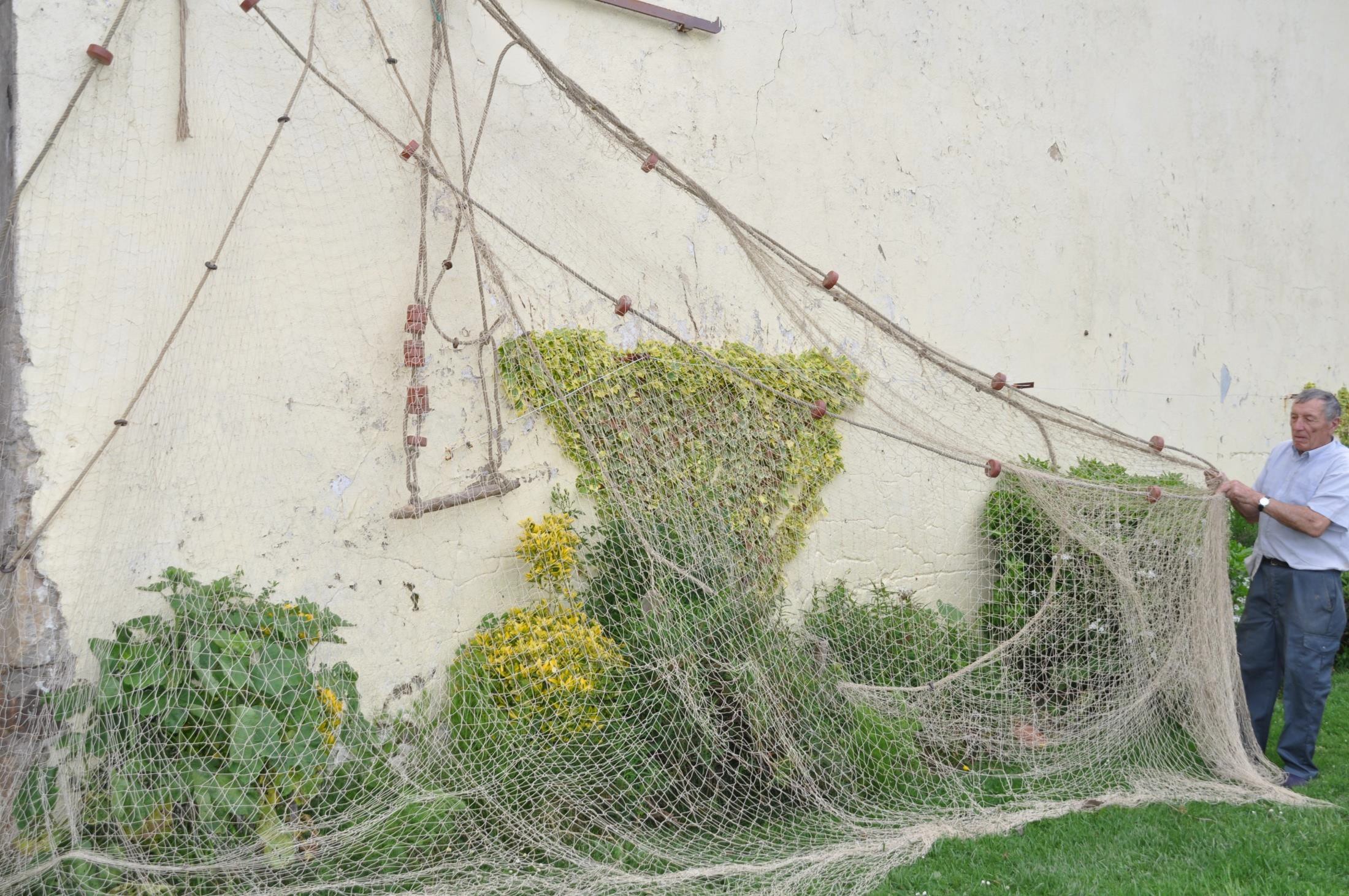 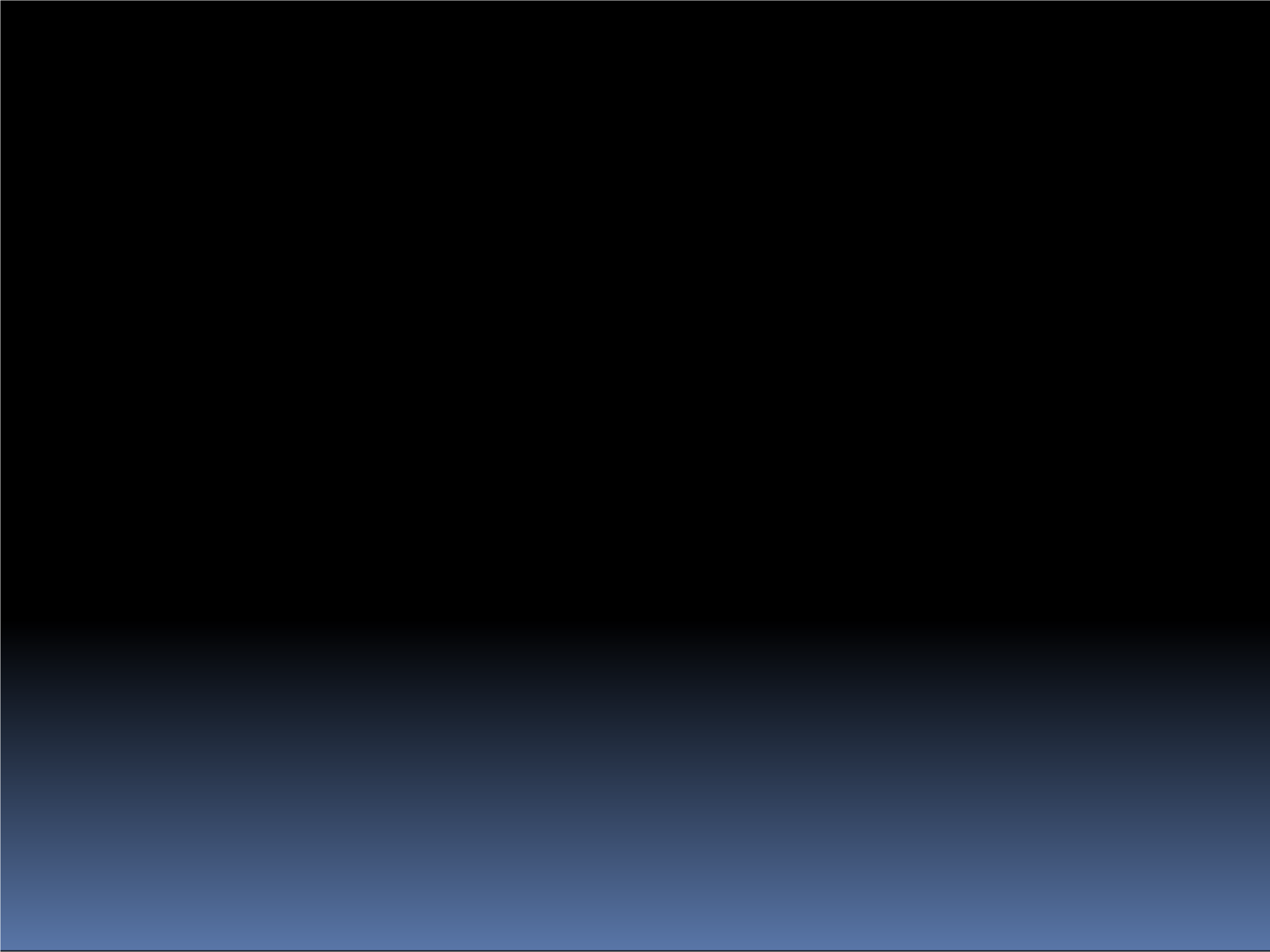 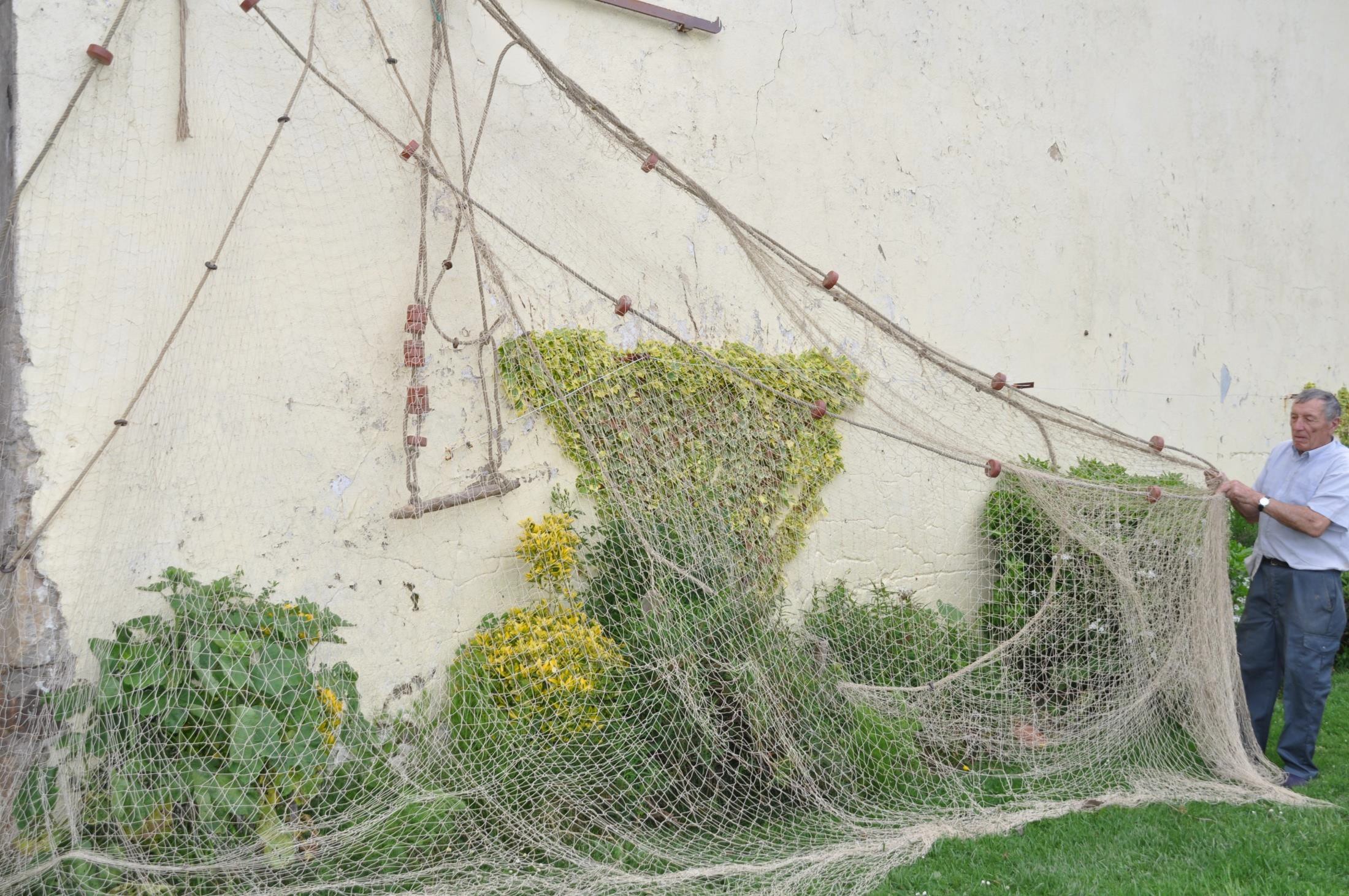 dinc a 8 m de cala (profondeur) e 200 m de long© G. Benquet	81capsústraniacoralin	briuzòna de pescalo cablatcordatgetraniabriucoralinlo cablat© G. Benquet	© G. BenquetLas quate etapas deu fonccionament de la trania dab lo cabestranttrania© G. Benquet	© G. Benquettraniabriulo cablatpeishbriulo cablatCordatgeestacatcoralinau cabestrant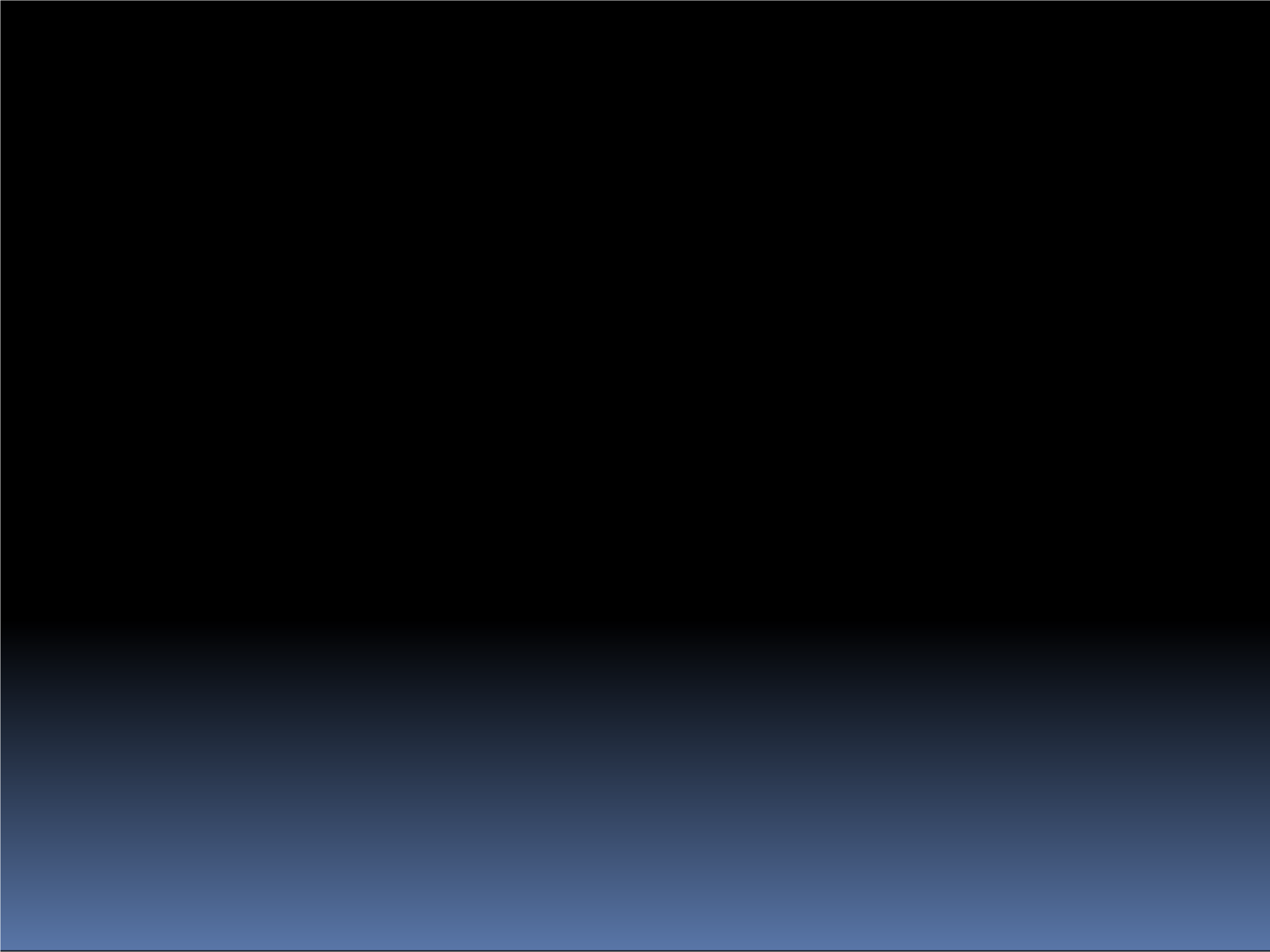 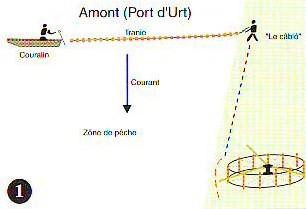 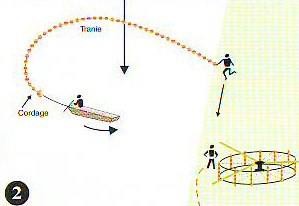 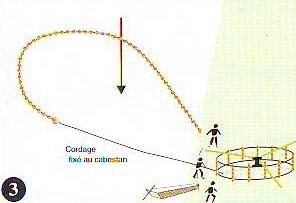 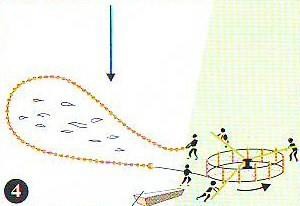 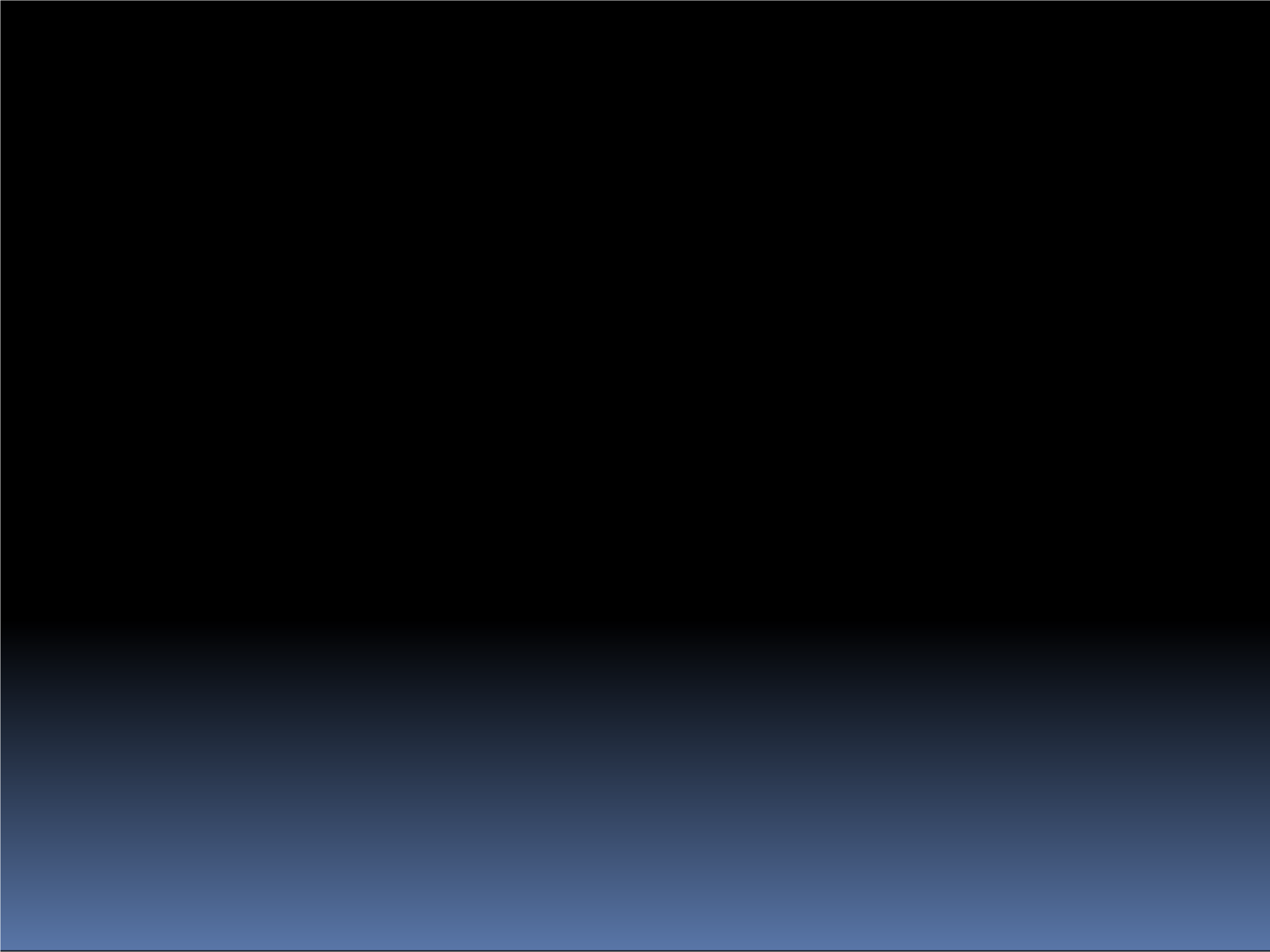 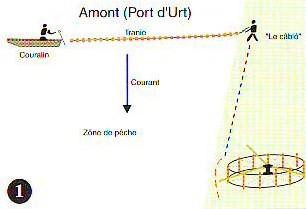 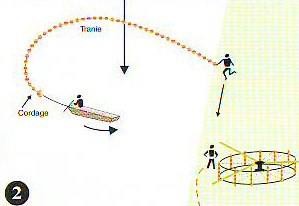 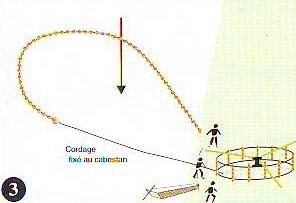 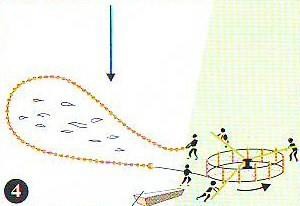 coralin	82 Lo cabestrant de Gòssa 	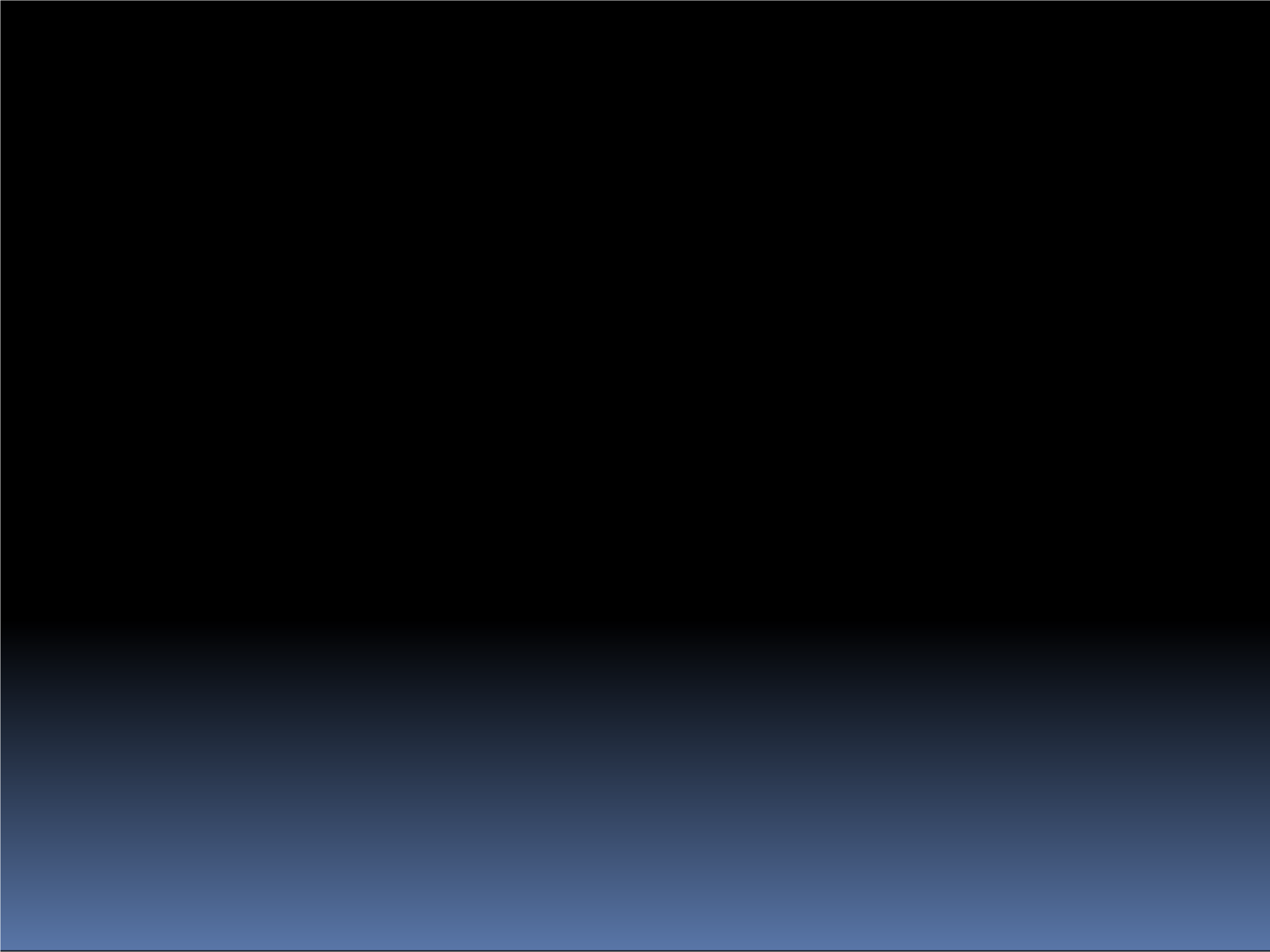 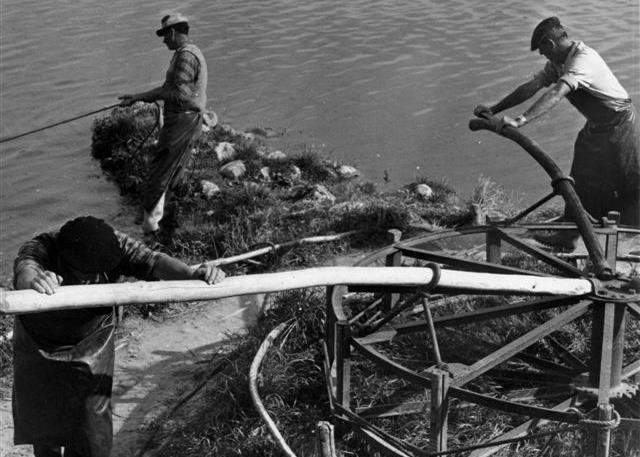 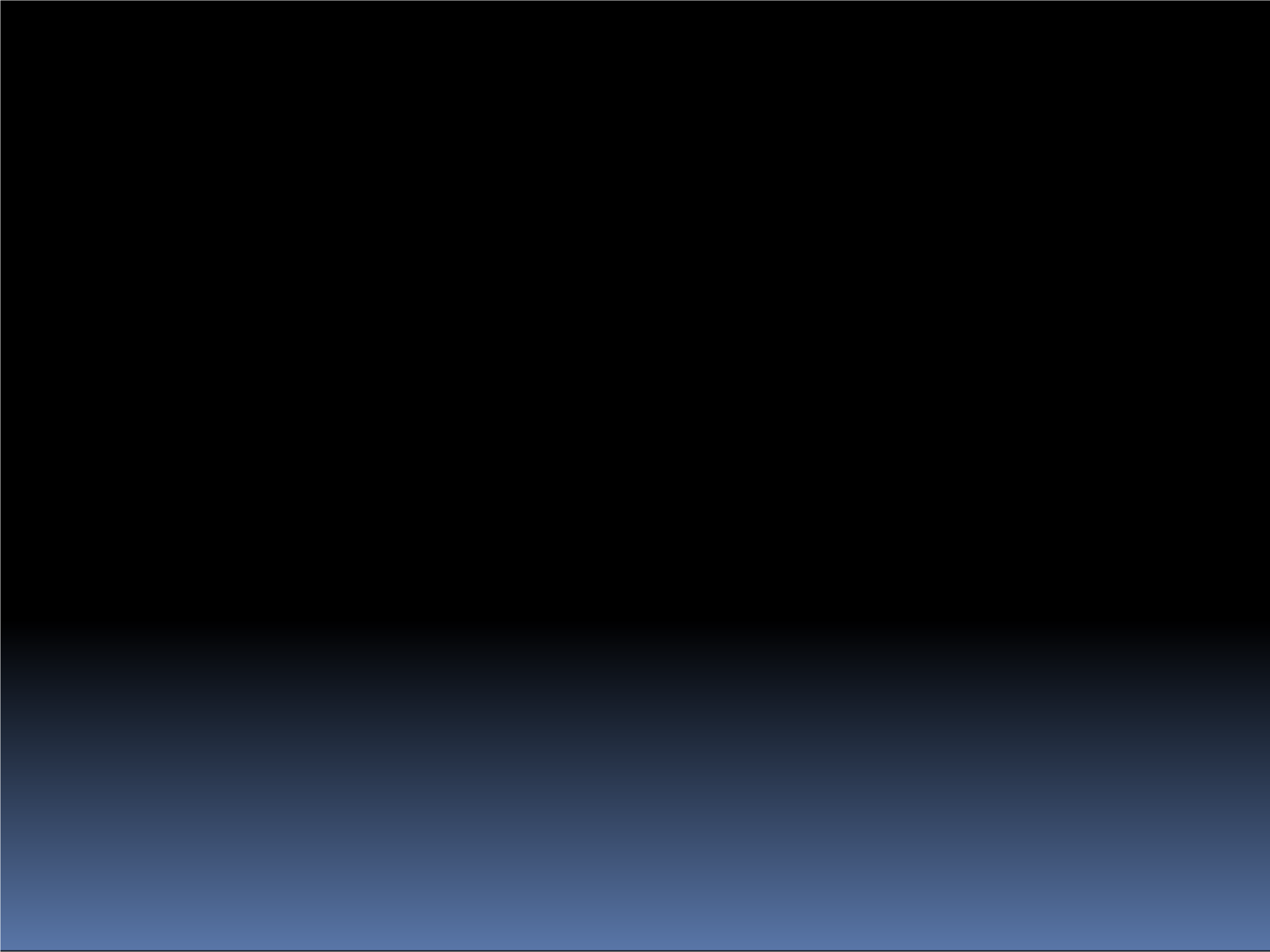 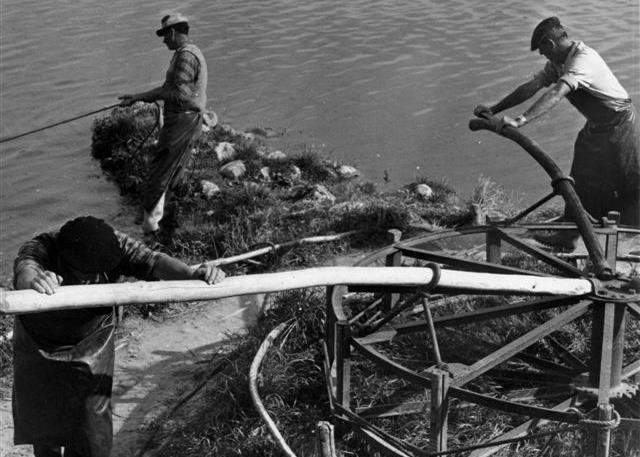 © G. Benquet83Lo cabestrant de Gòssa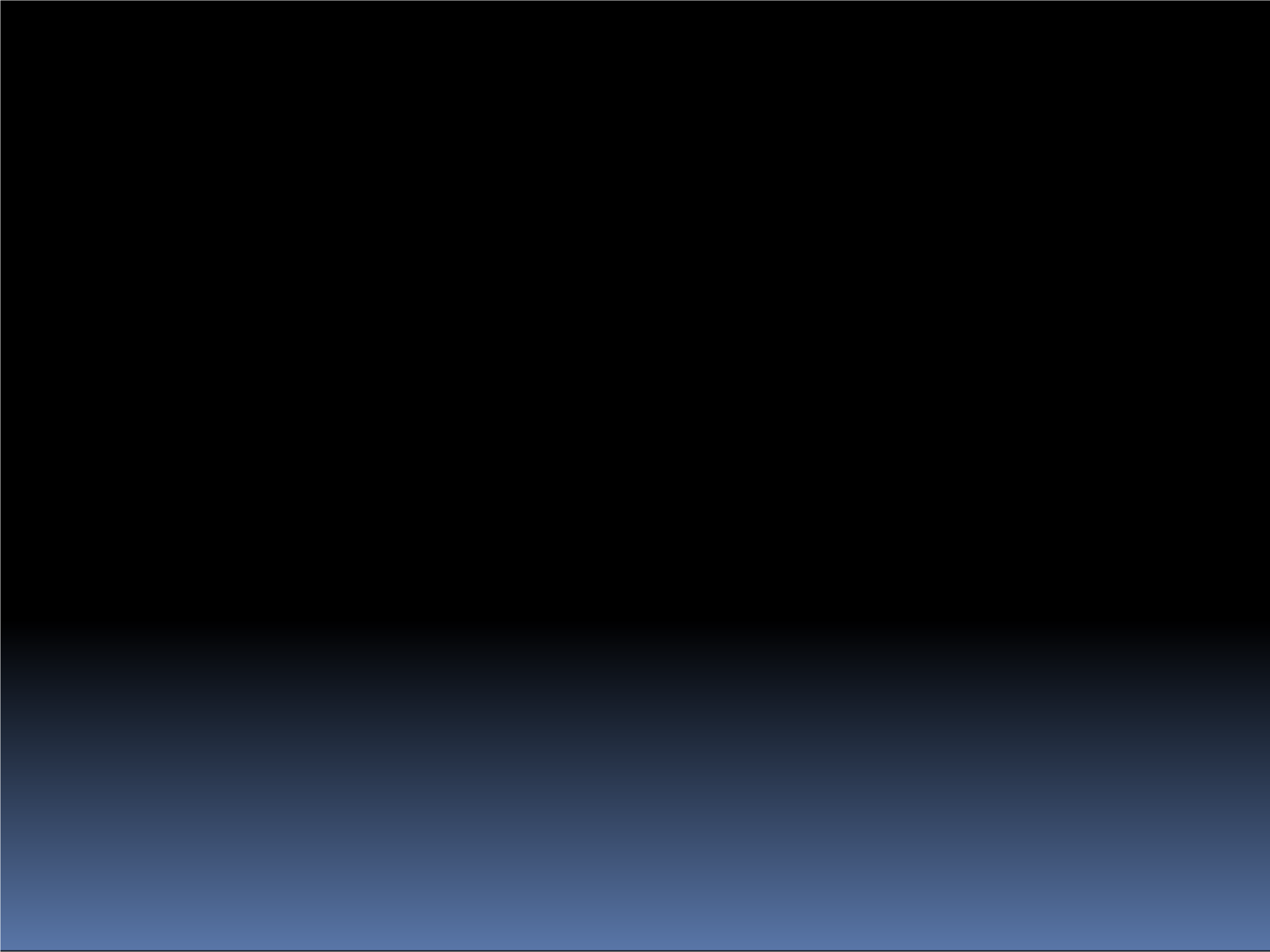 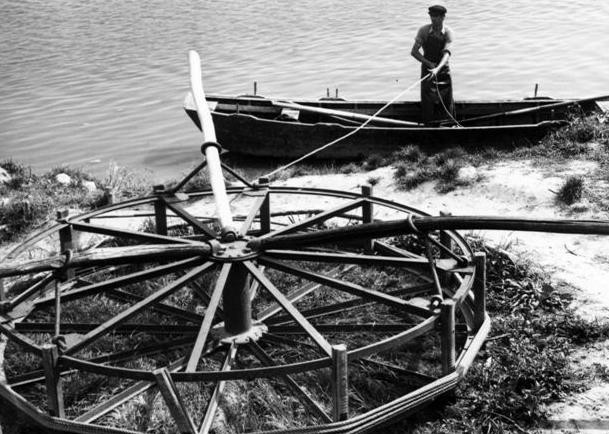 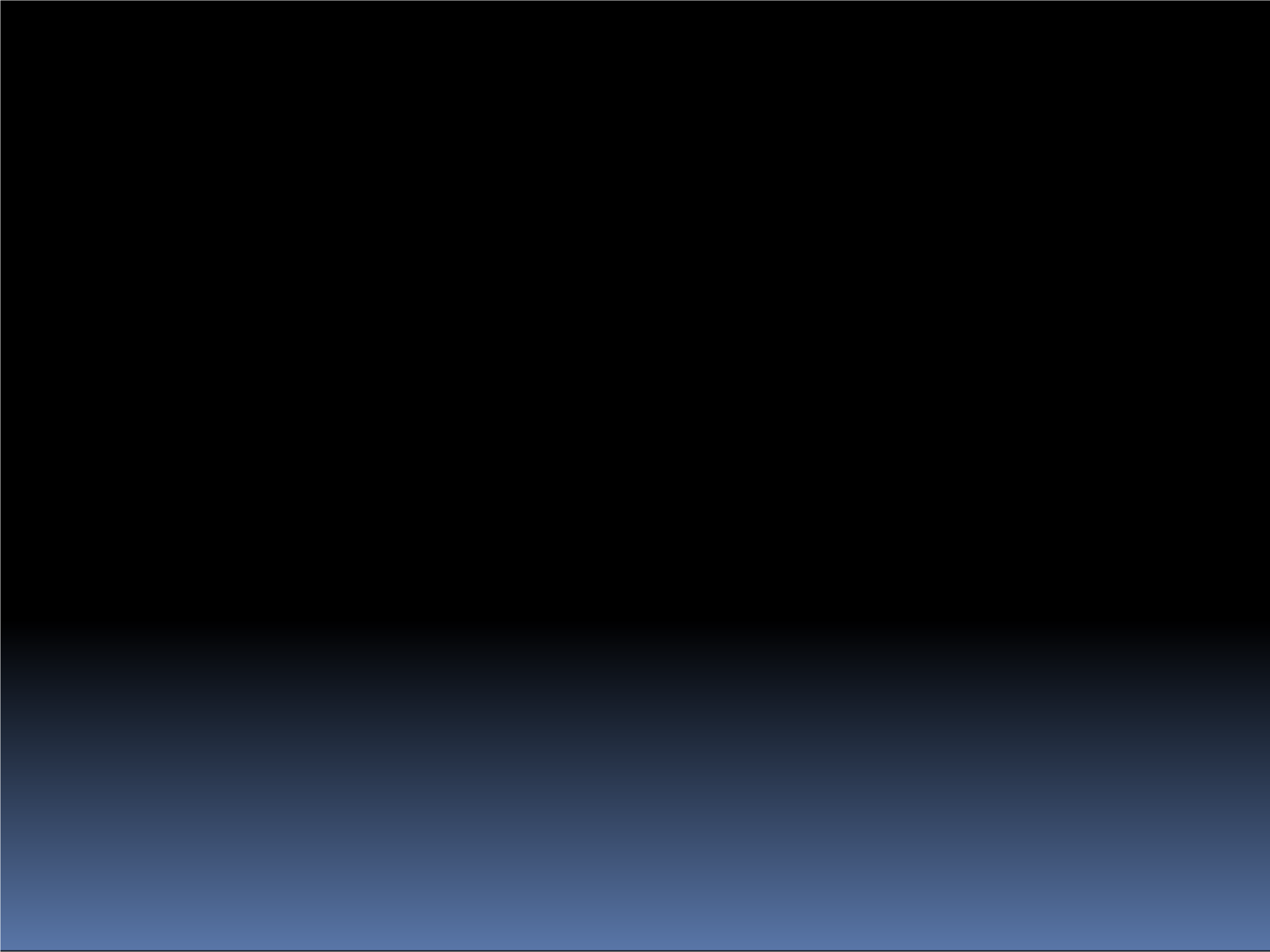 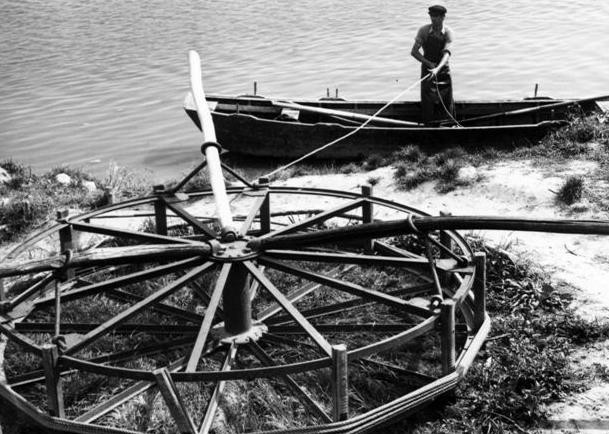 © G. Benquet84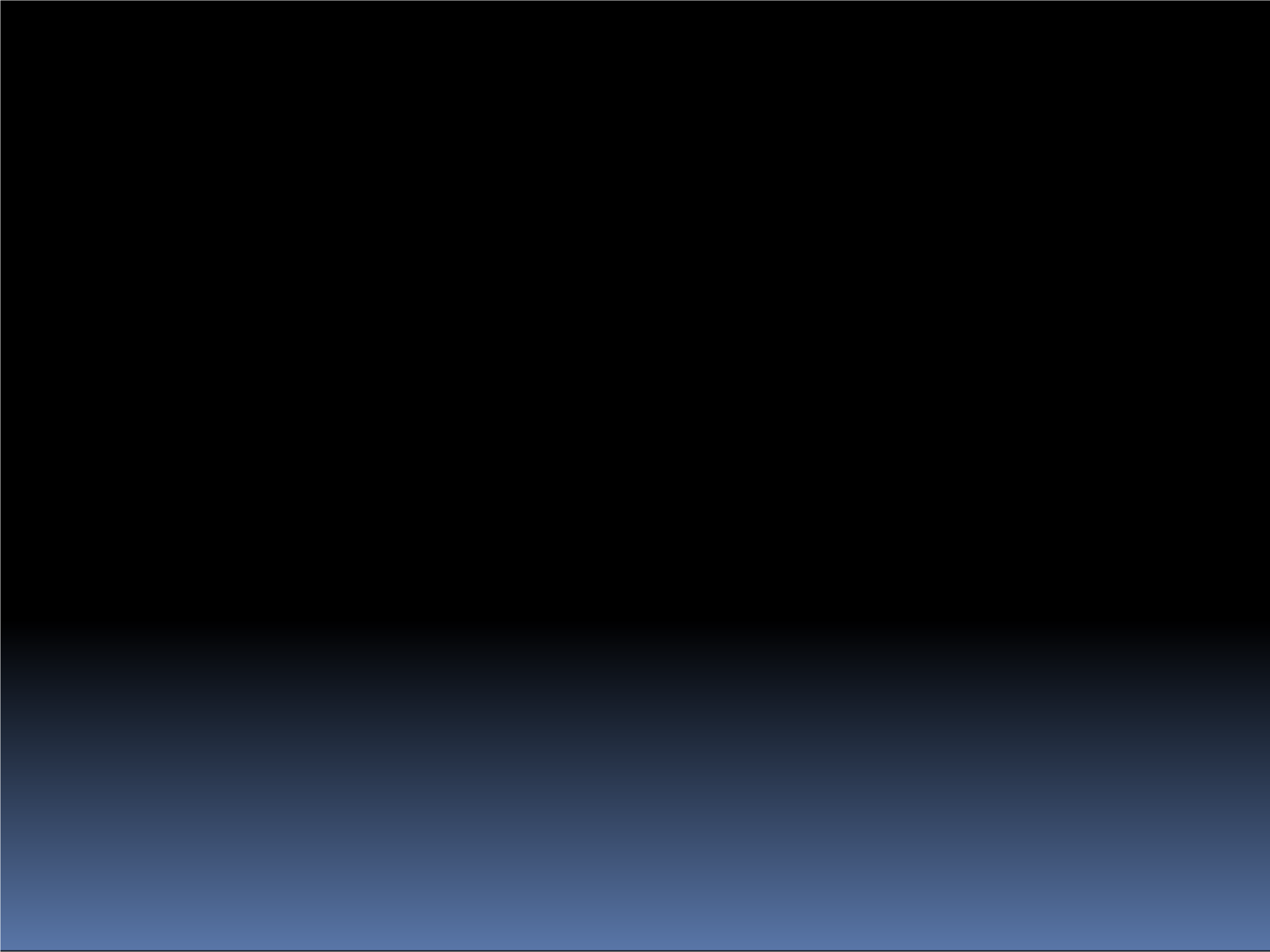 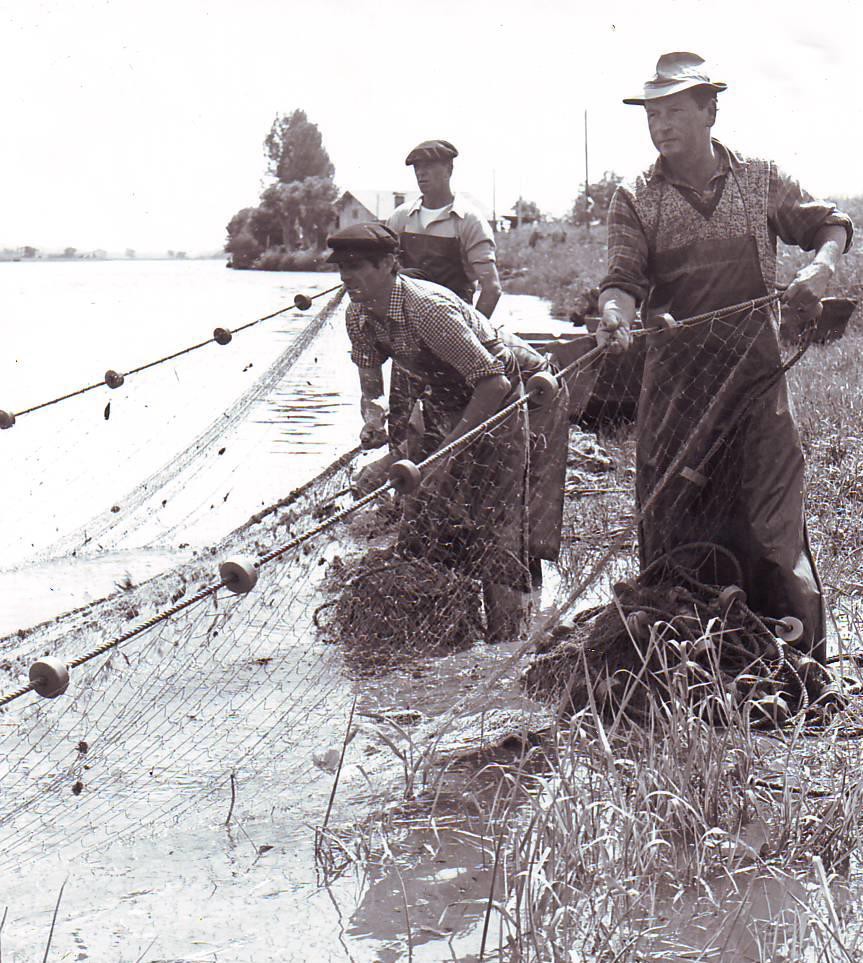 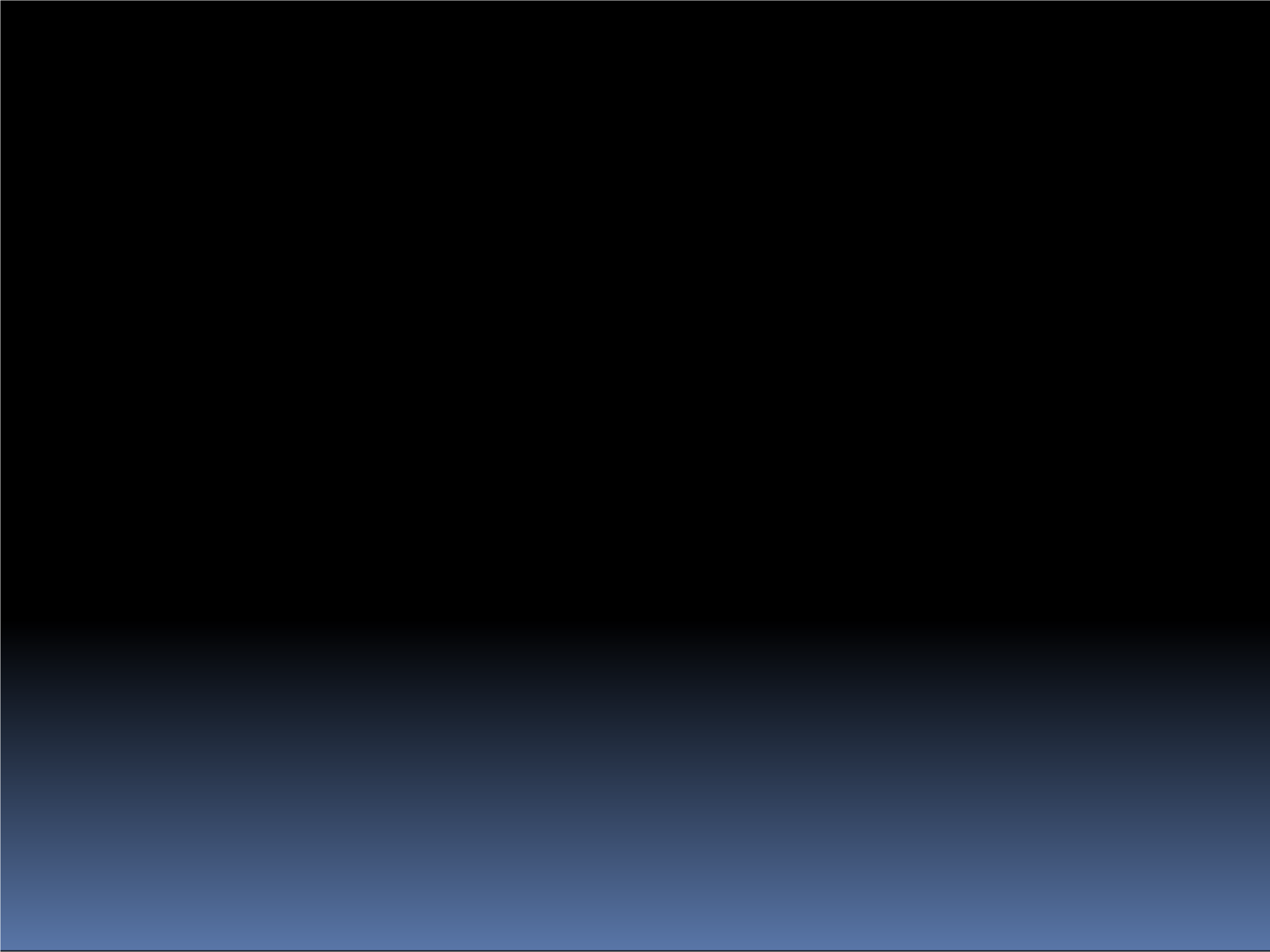 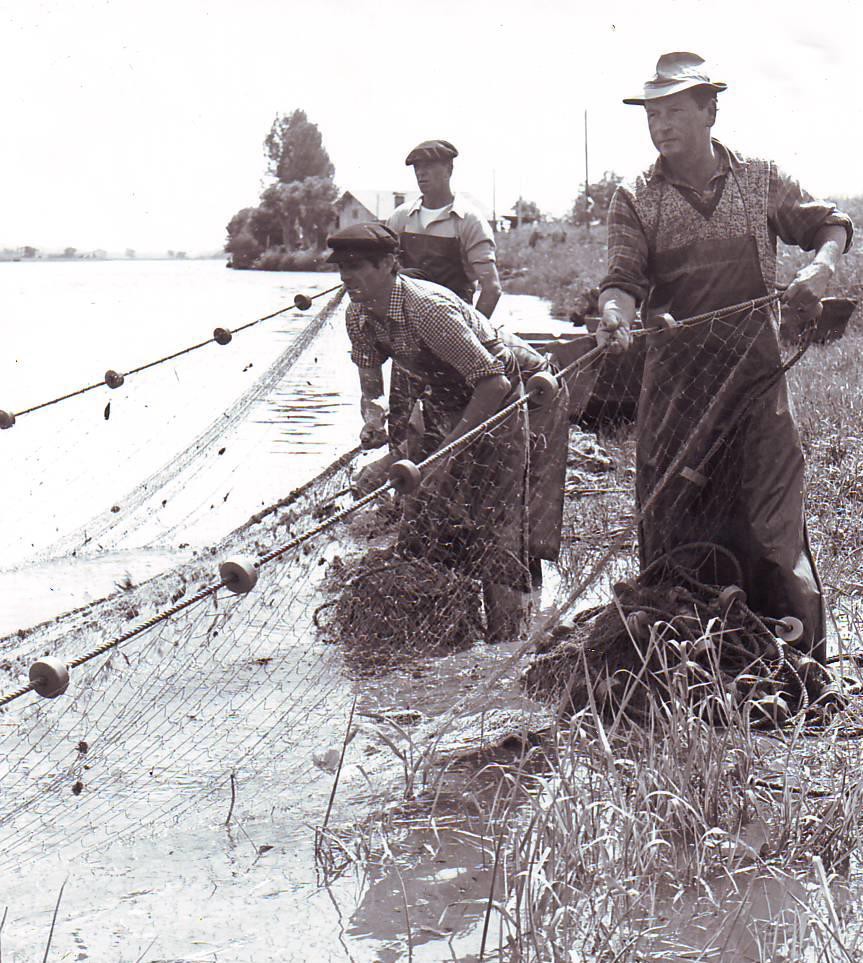 Pesca a la traniaun còp èra.Pêche à la senneautrefois.© G. Benquet	85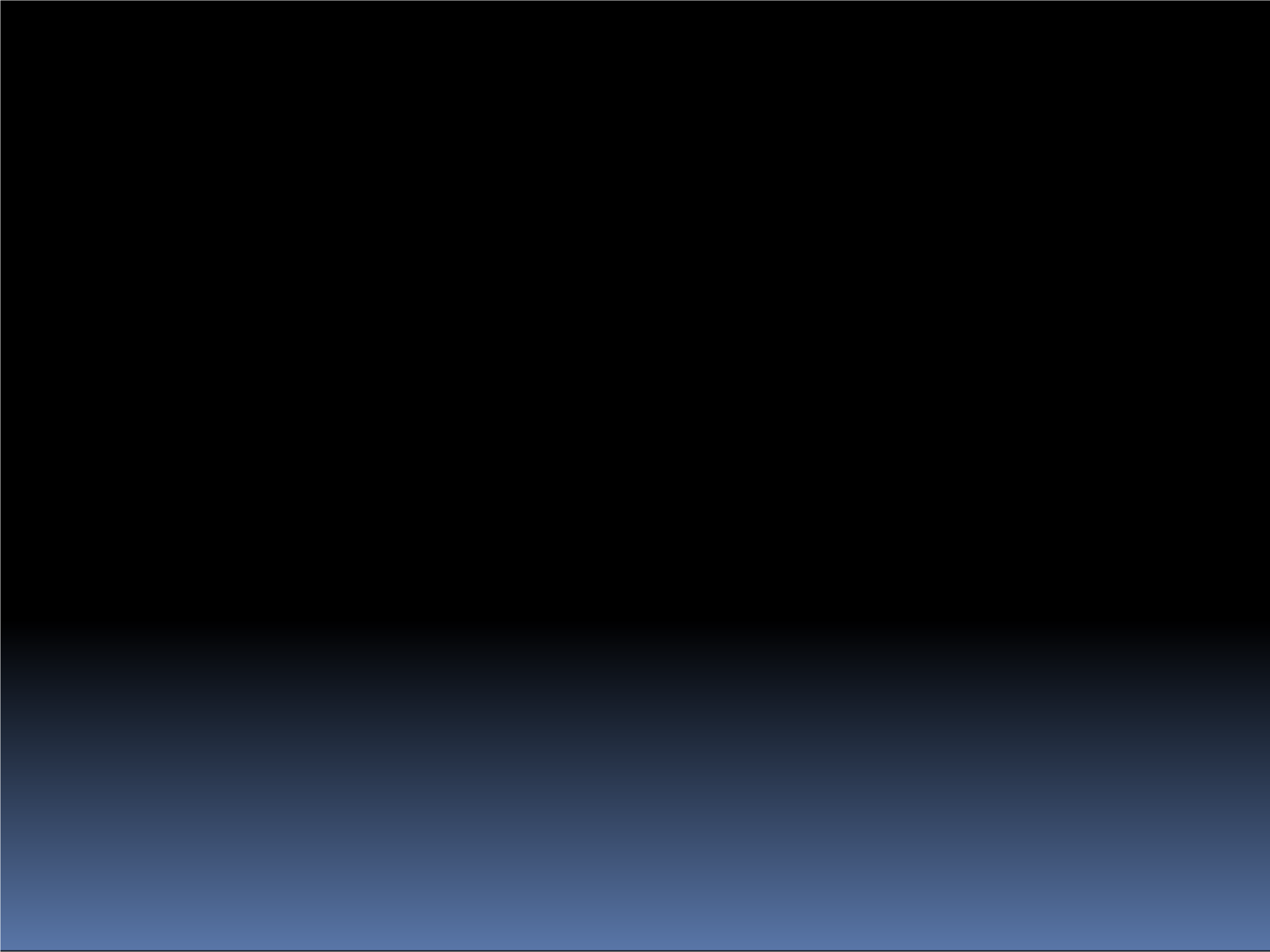 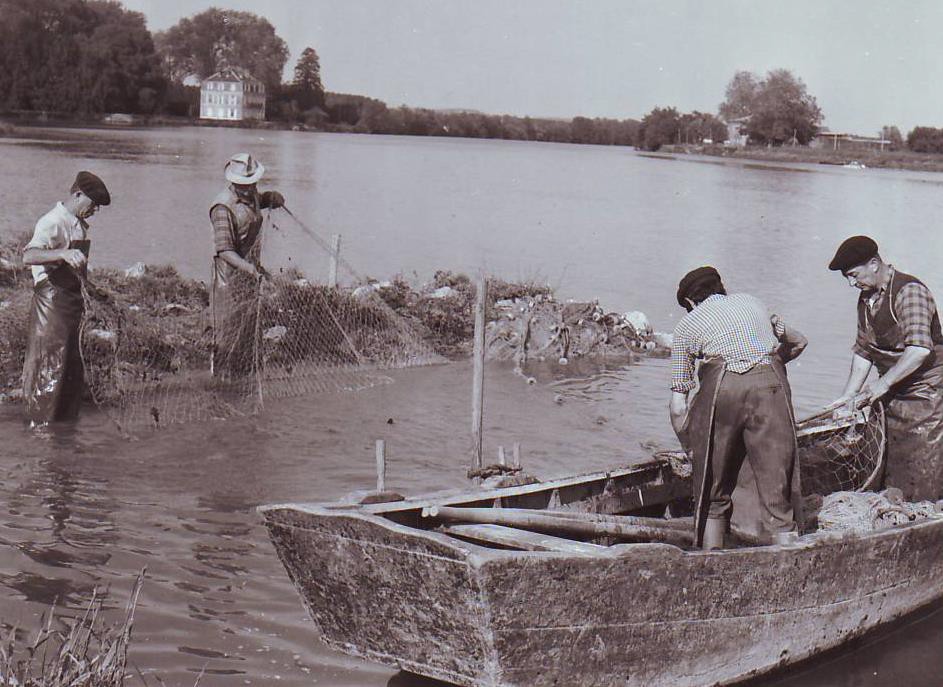 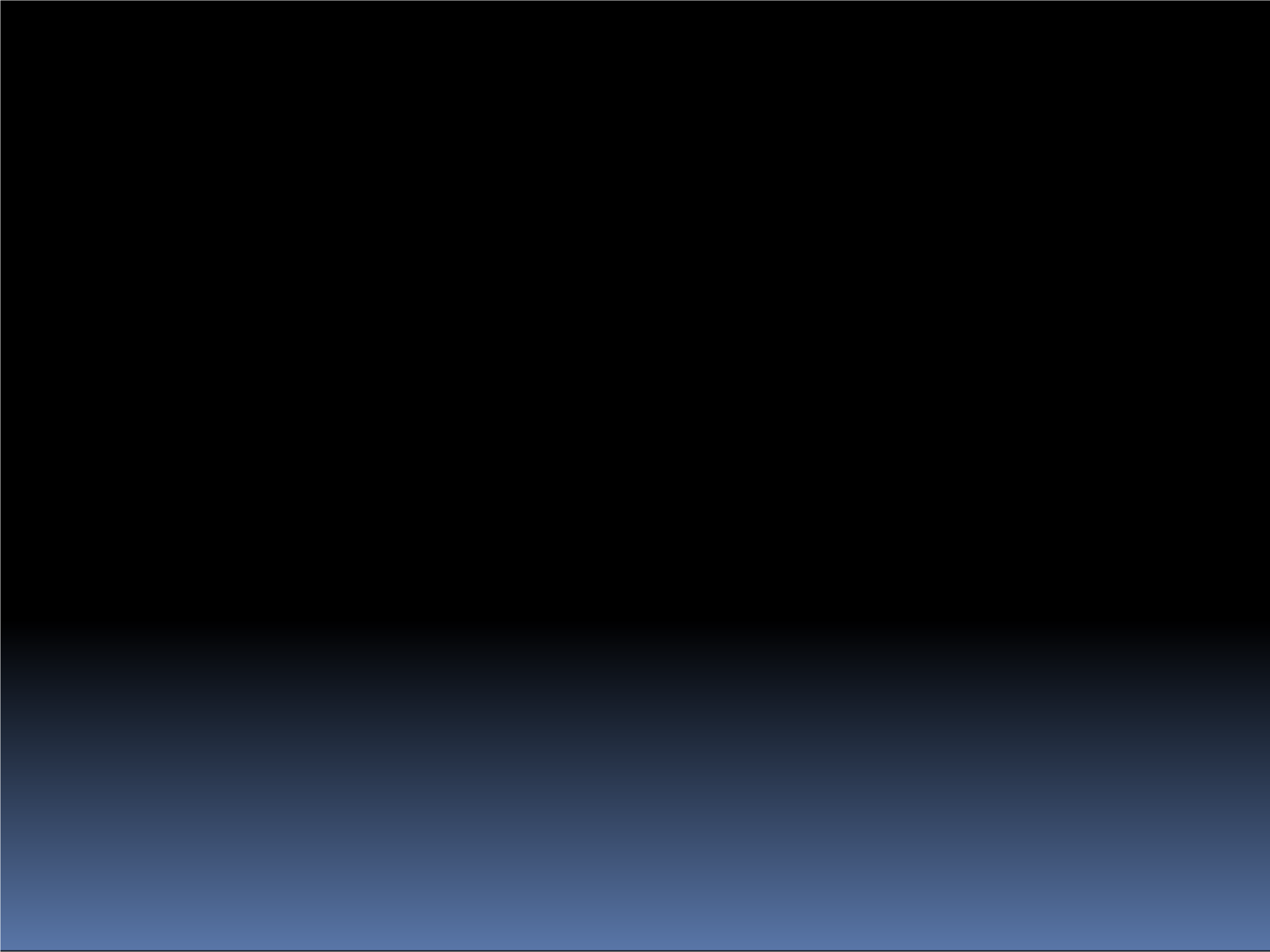 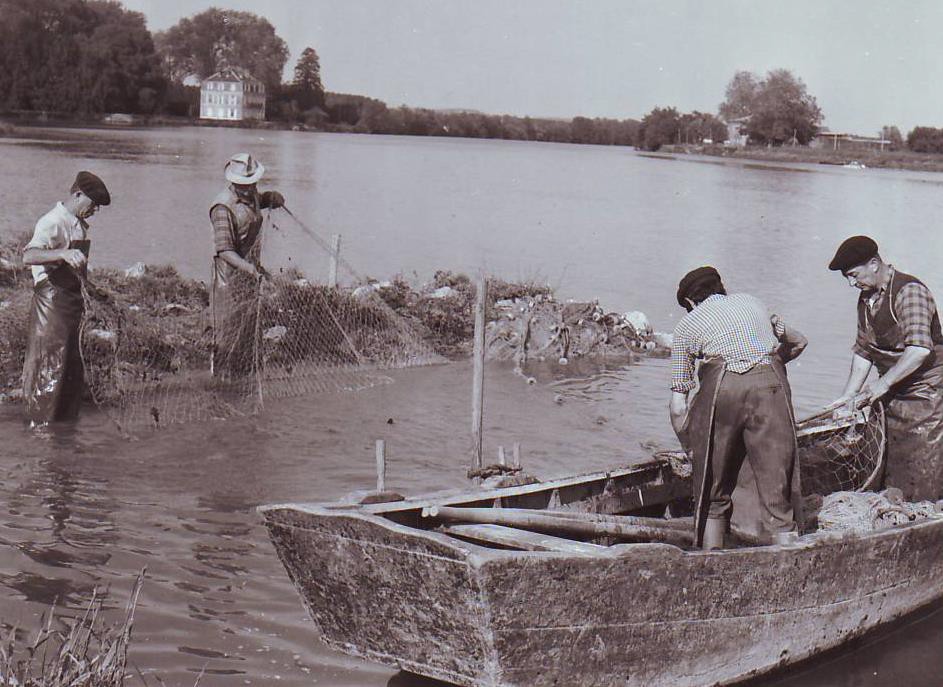 © G. Benquet86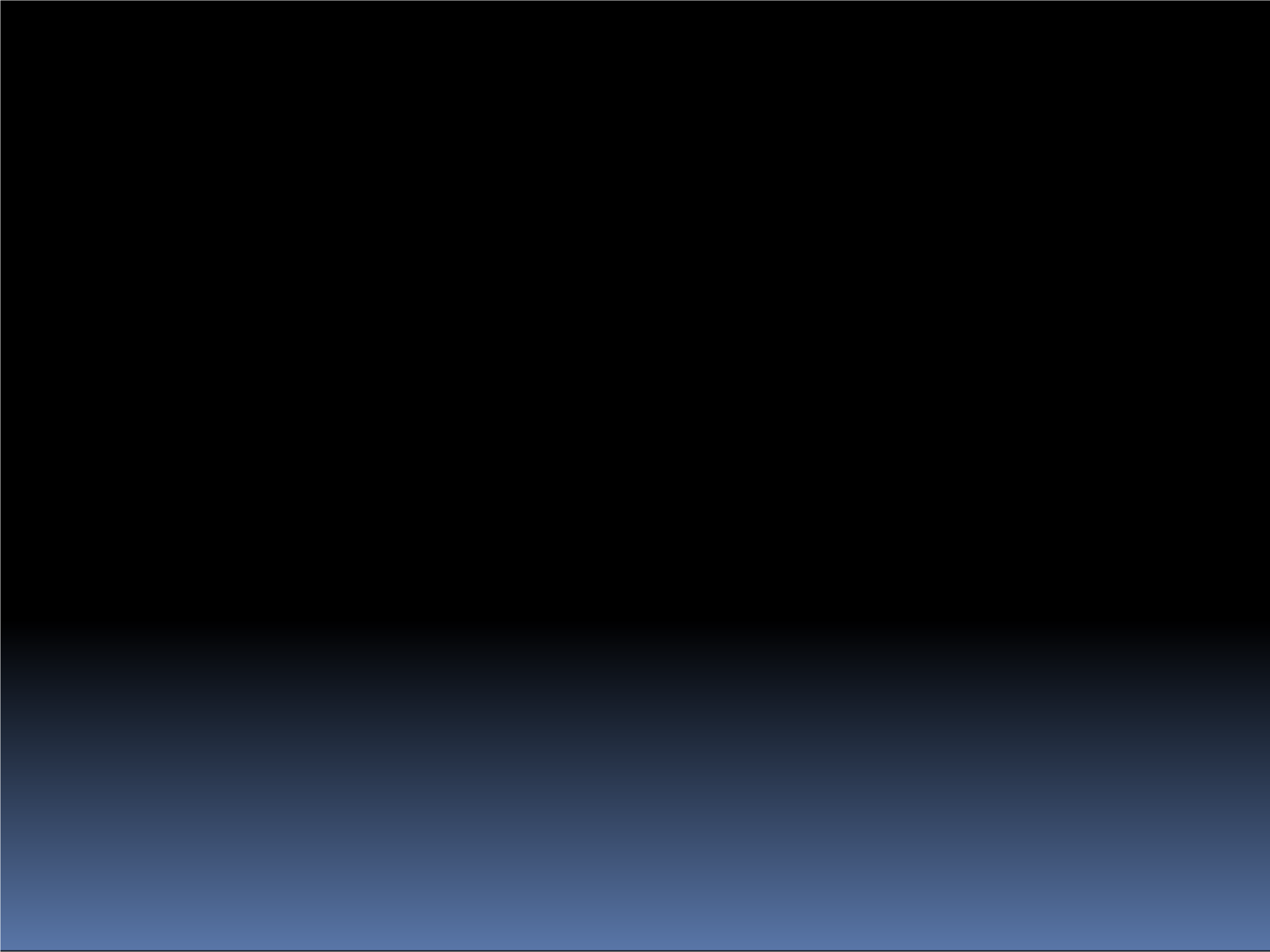 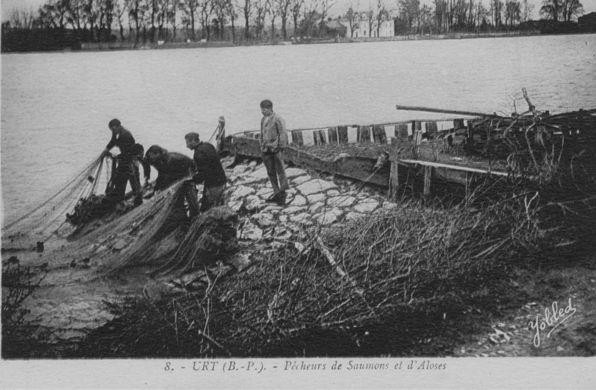 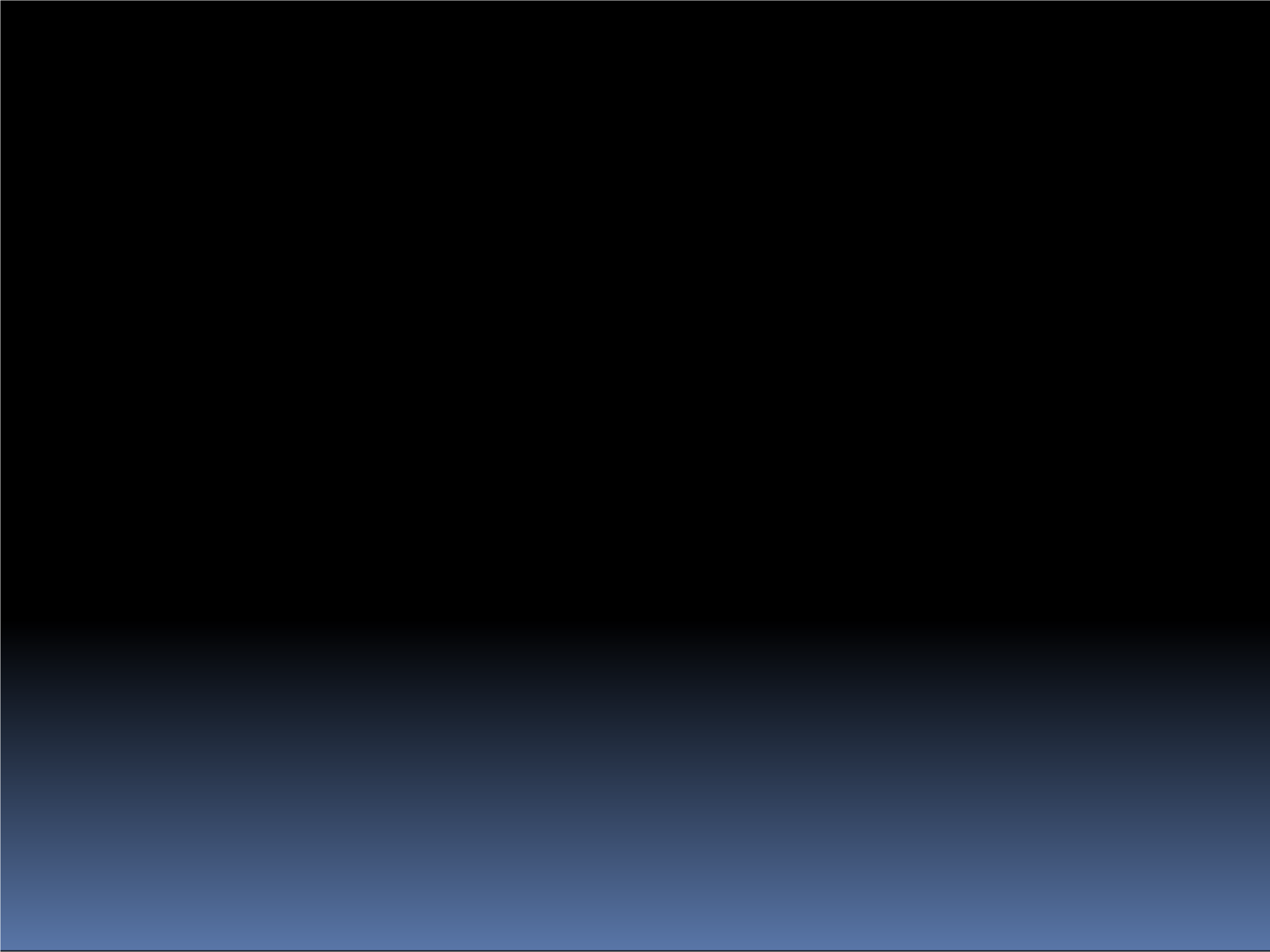 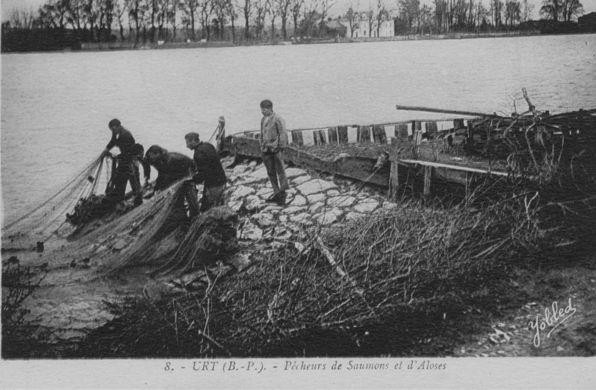 87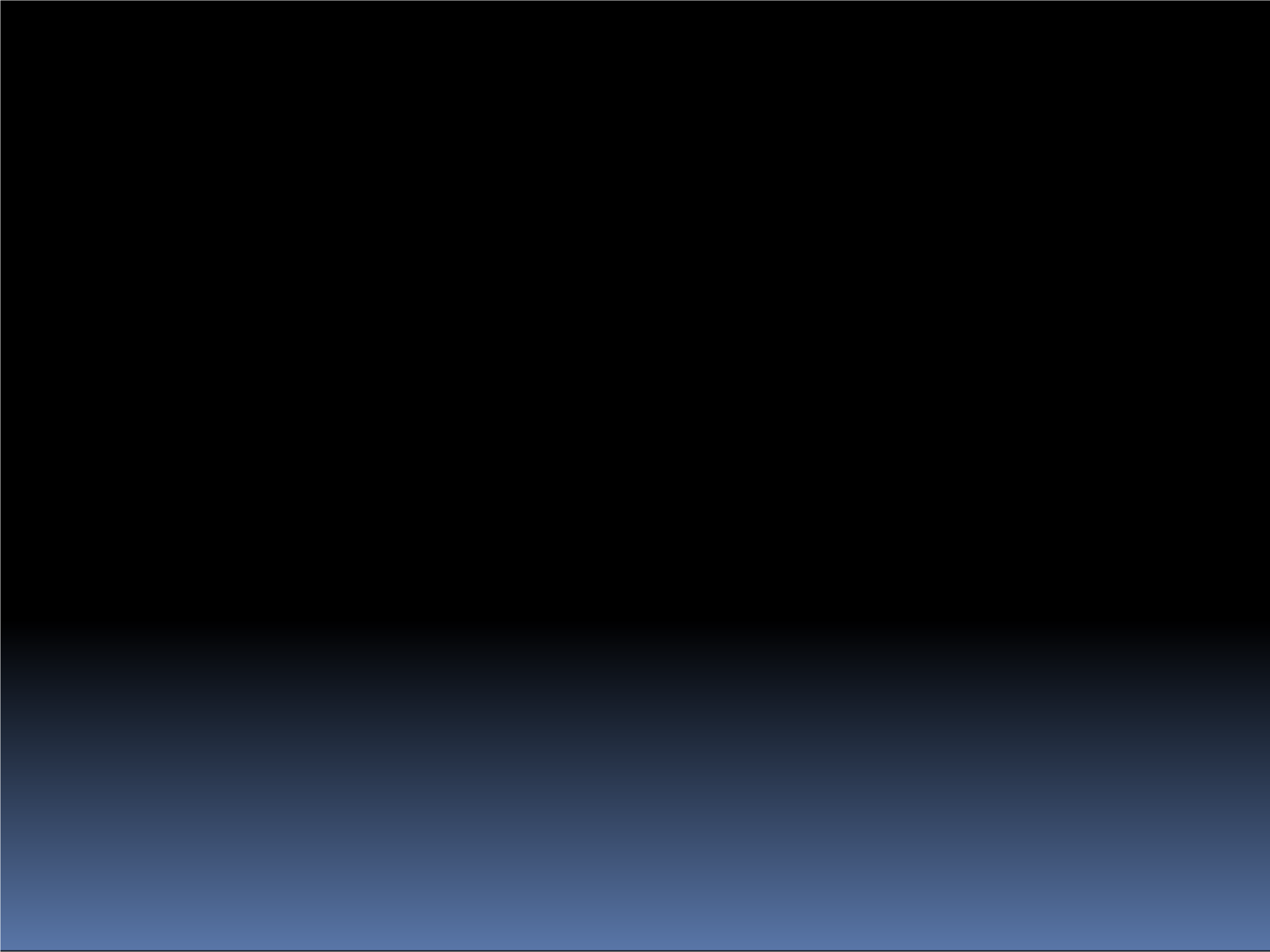 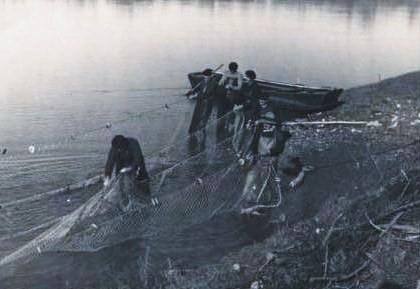 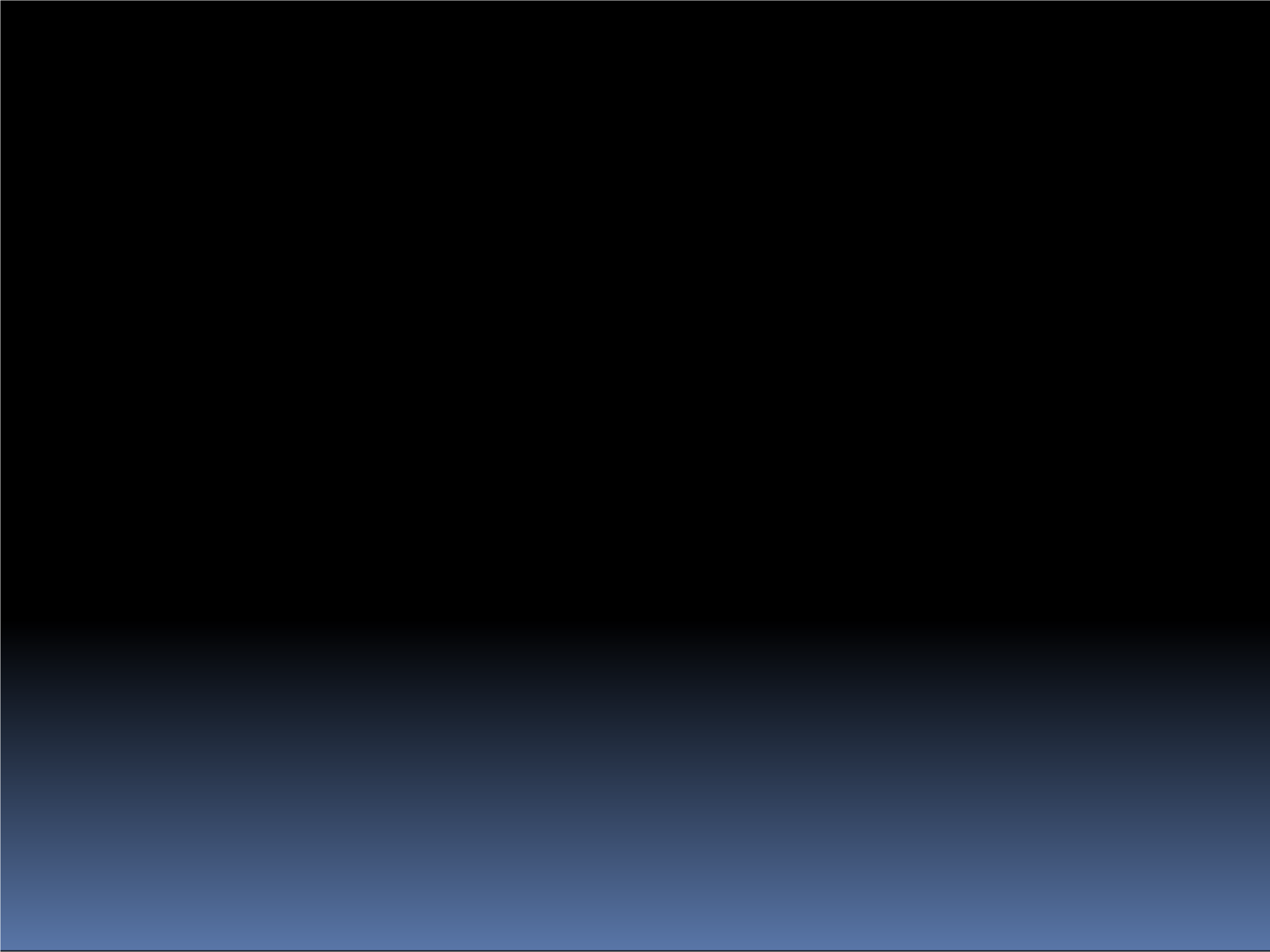 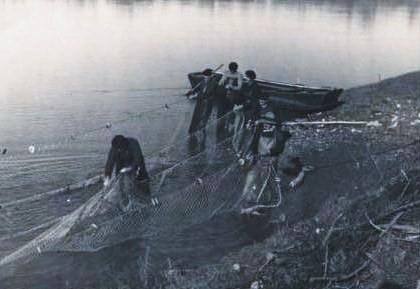 © Familha DurrosièrPesca a la trania a Peirahorada (1936)	88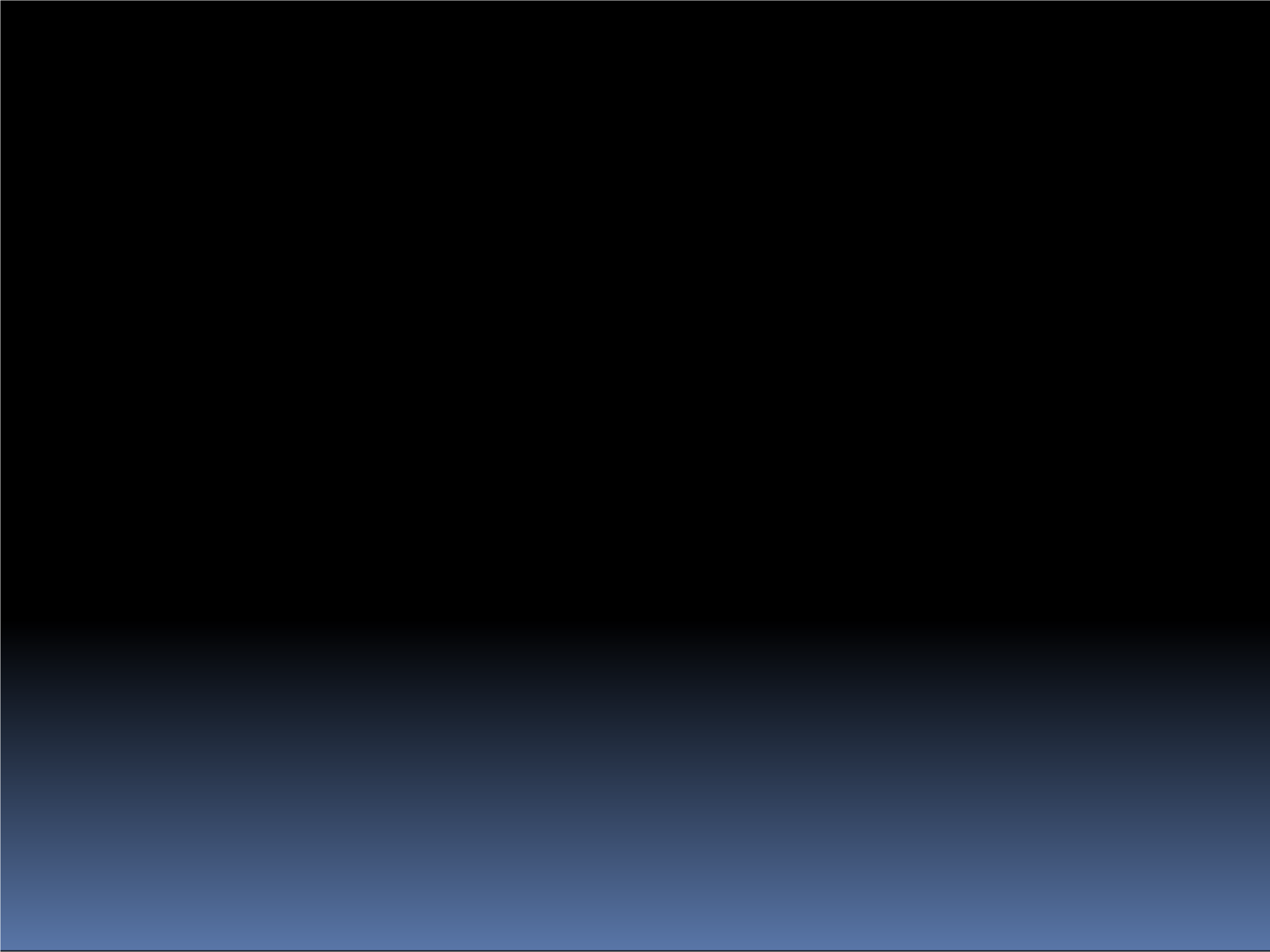 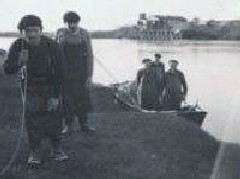 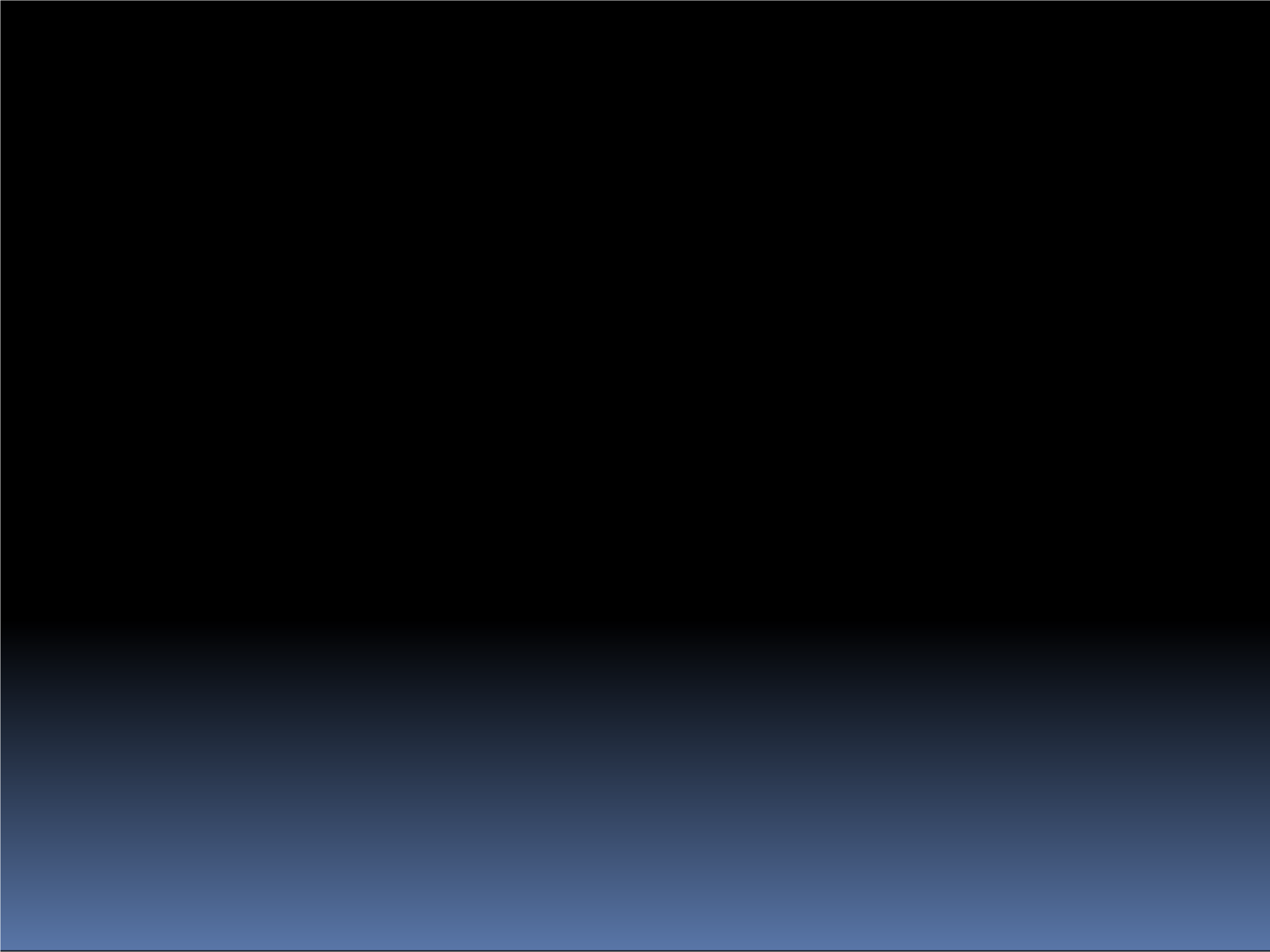 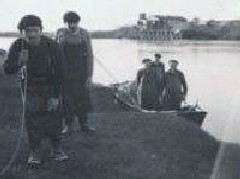 Après la pesca, que se’n tornavan aus cabanòts, a Peirahorada.89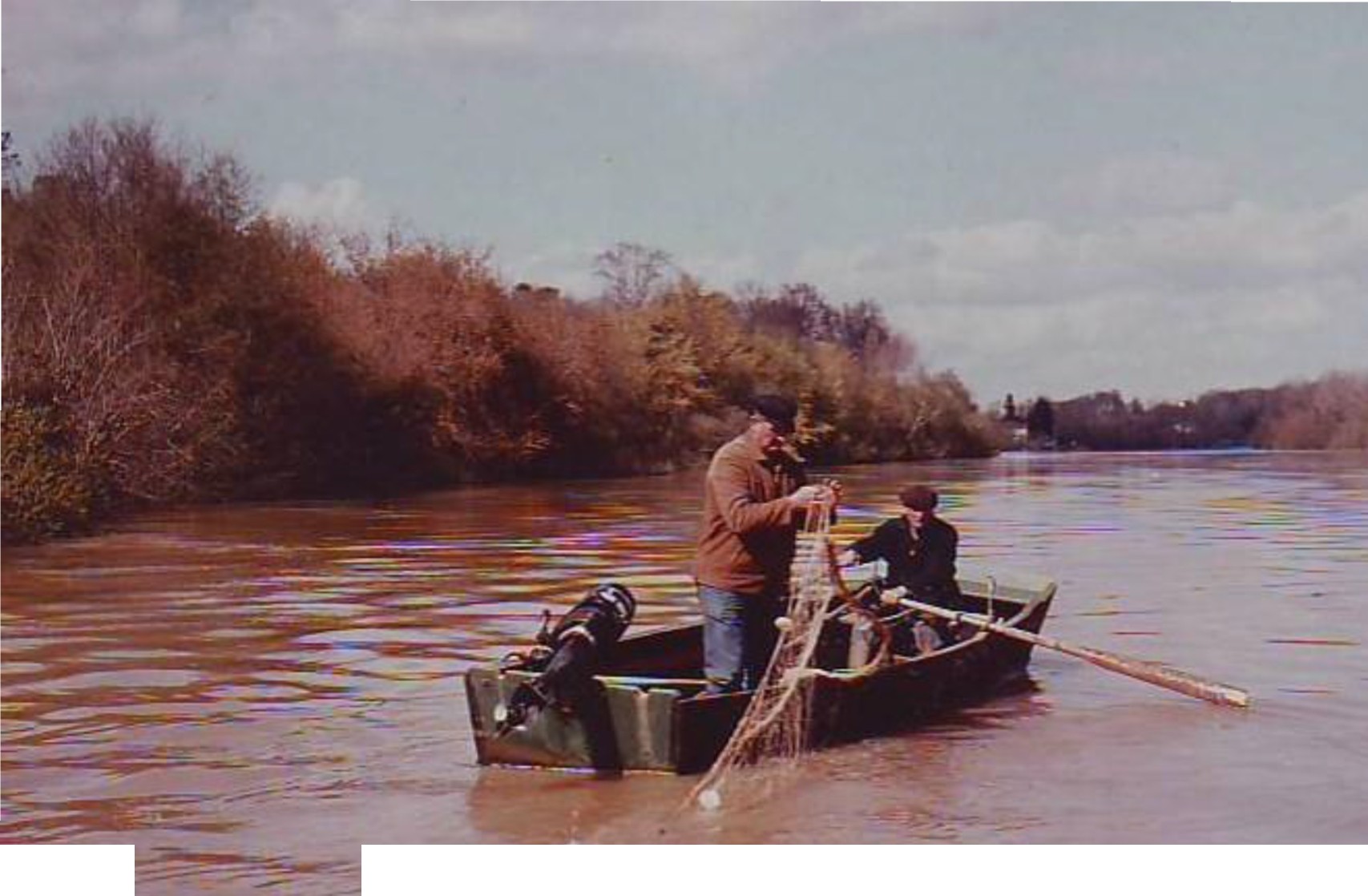 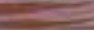 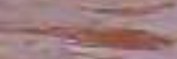 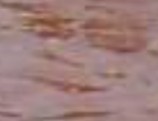 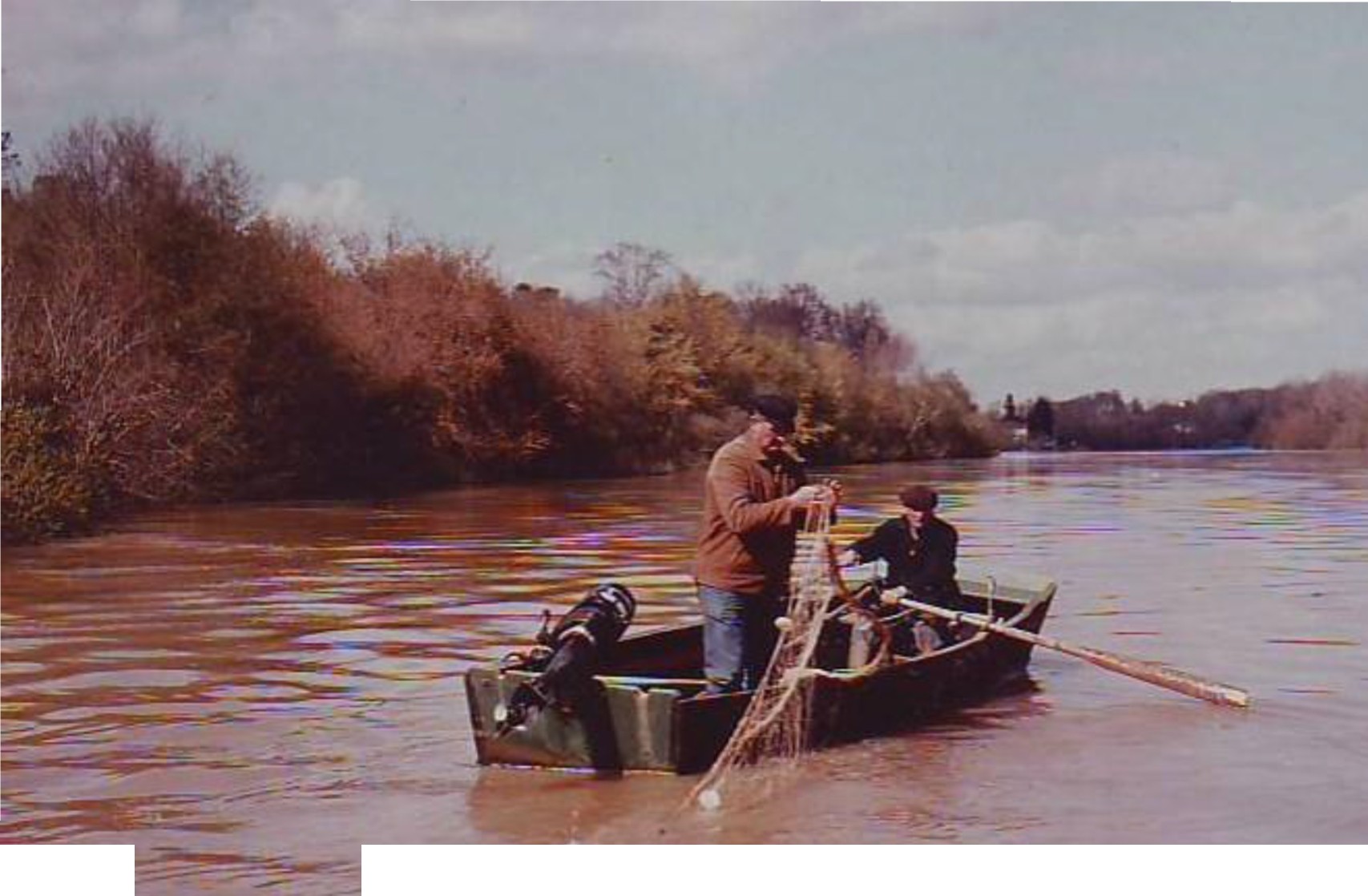 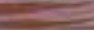 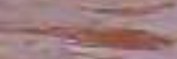 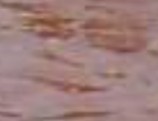 	-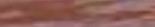 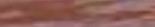 .- 	© Familha Milhé	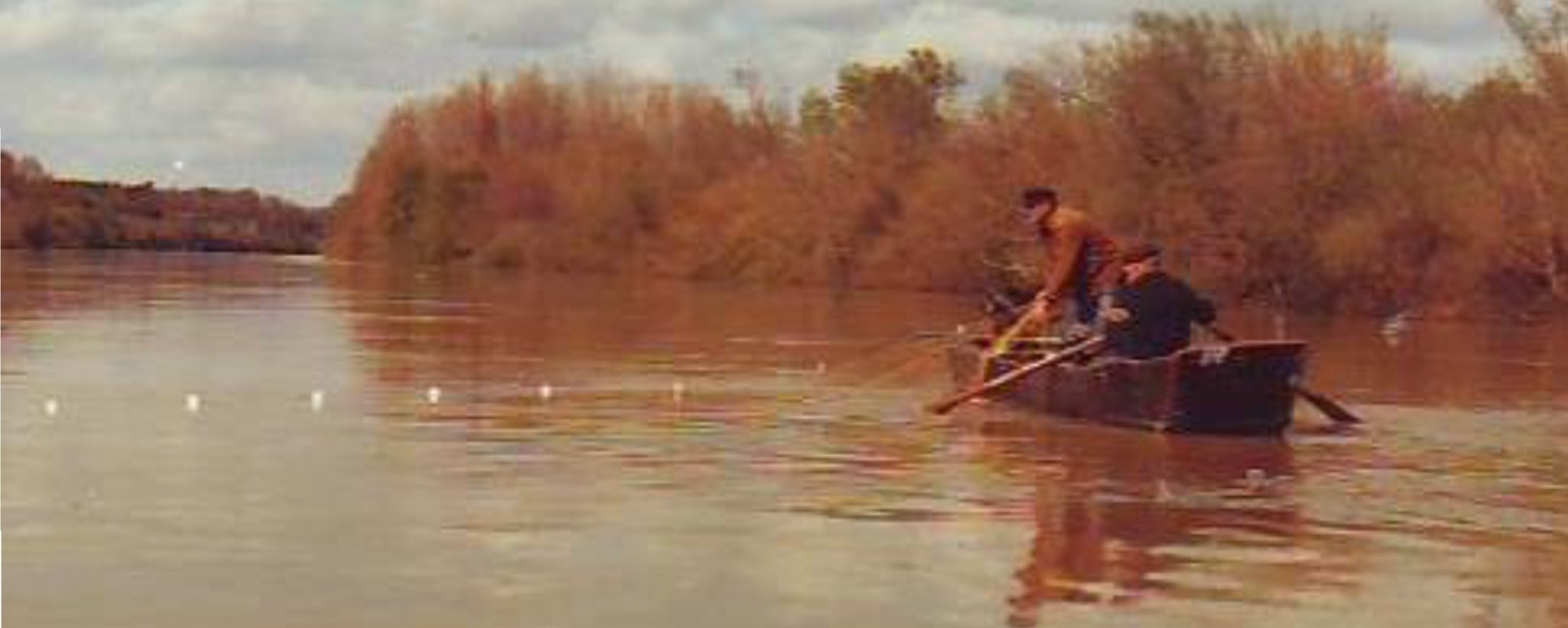 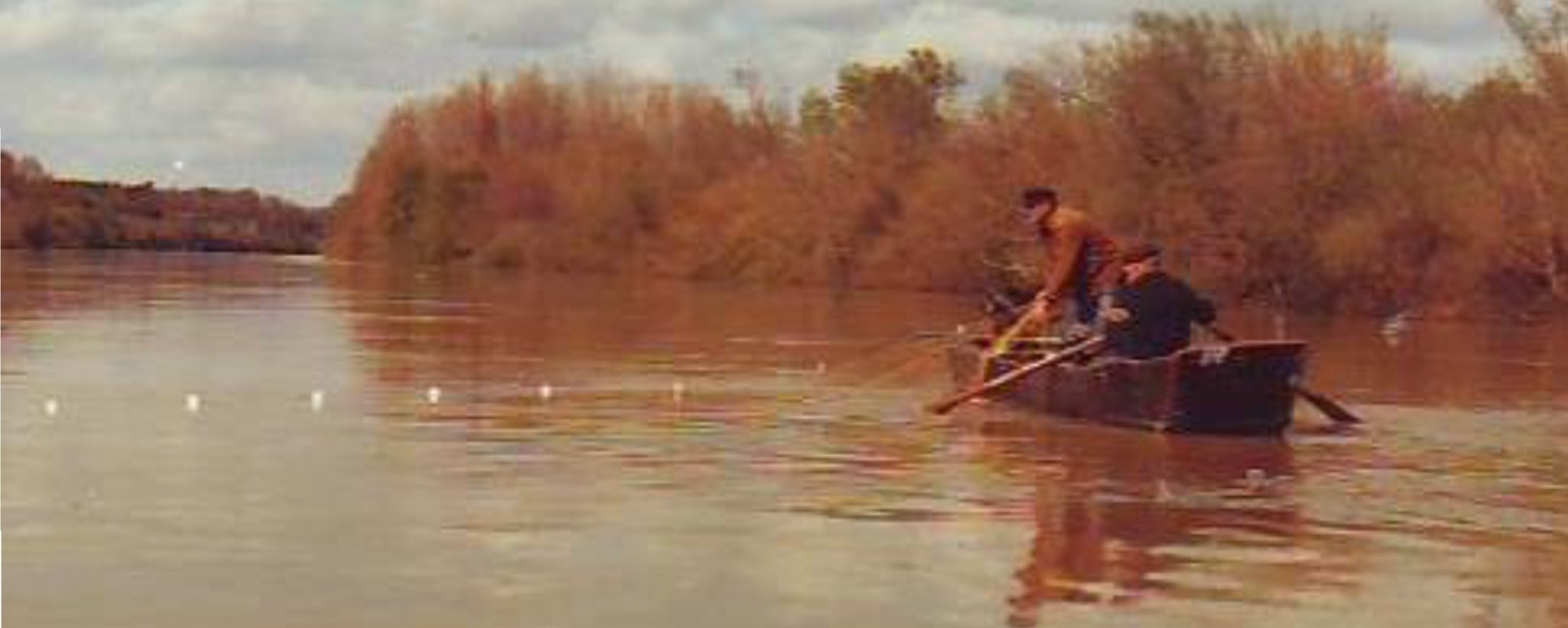 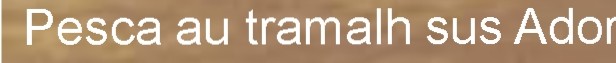 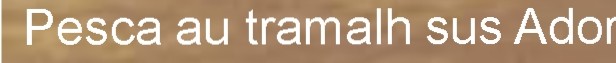 © Familha Milhé•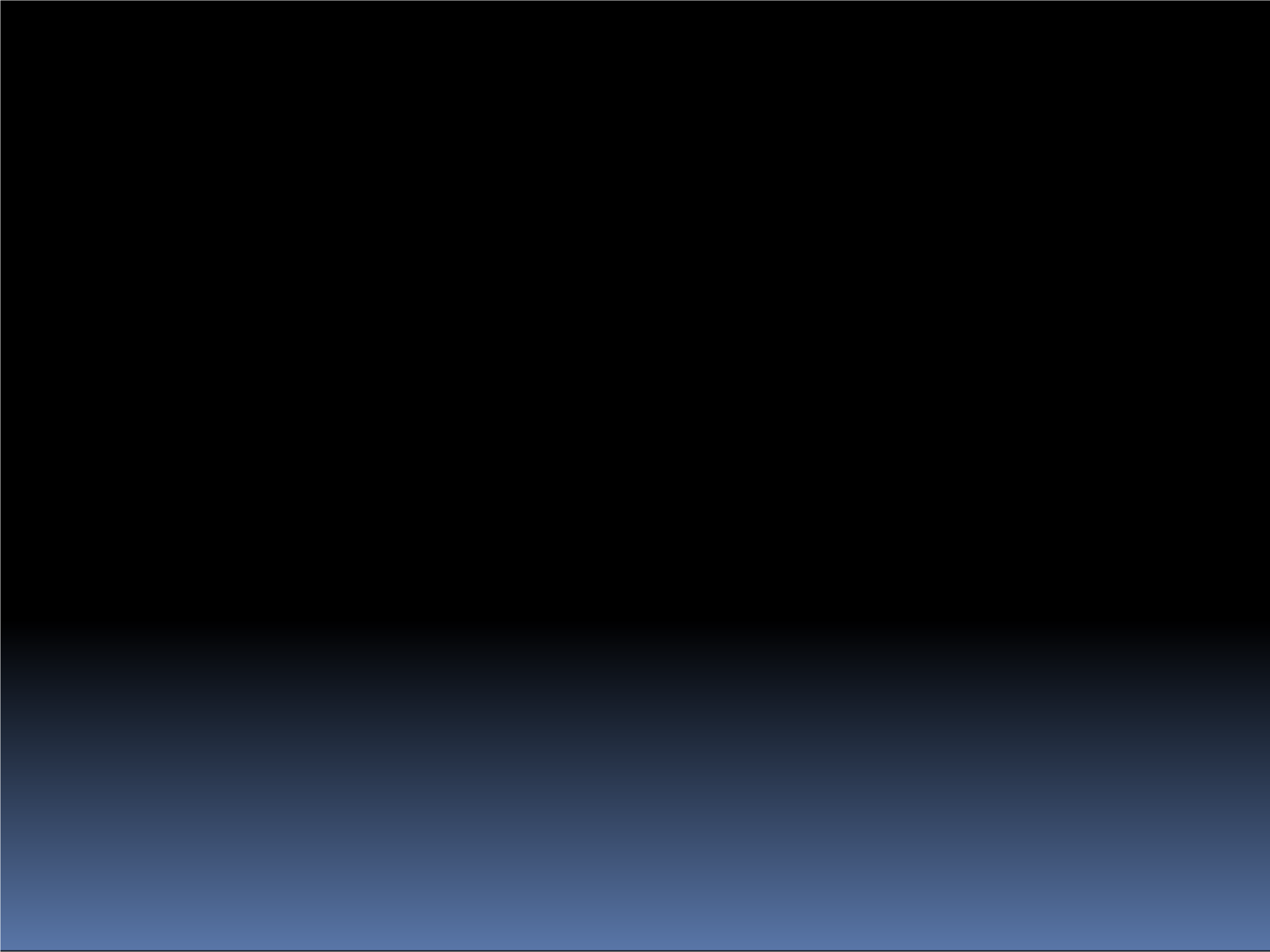 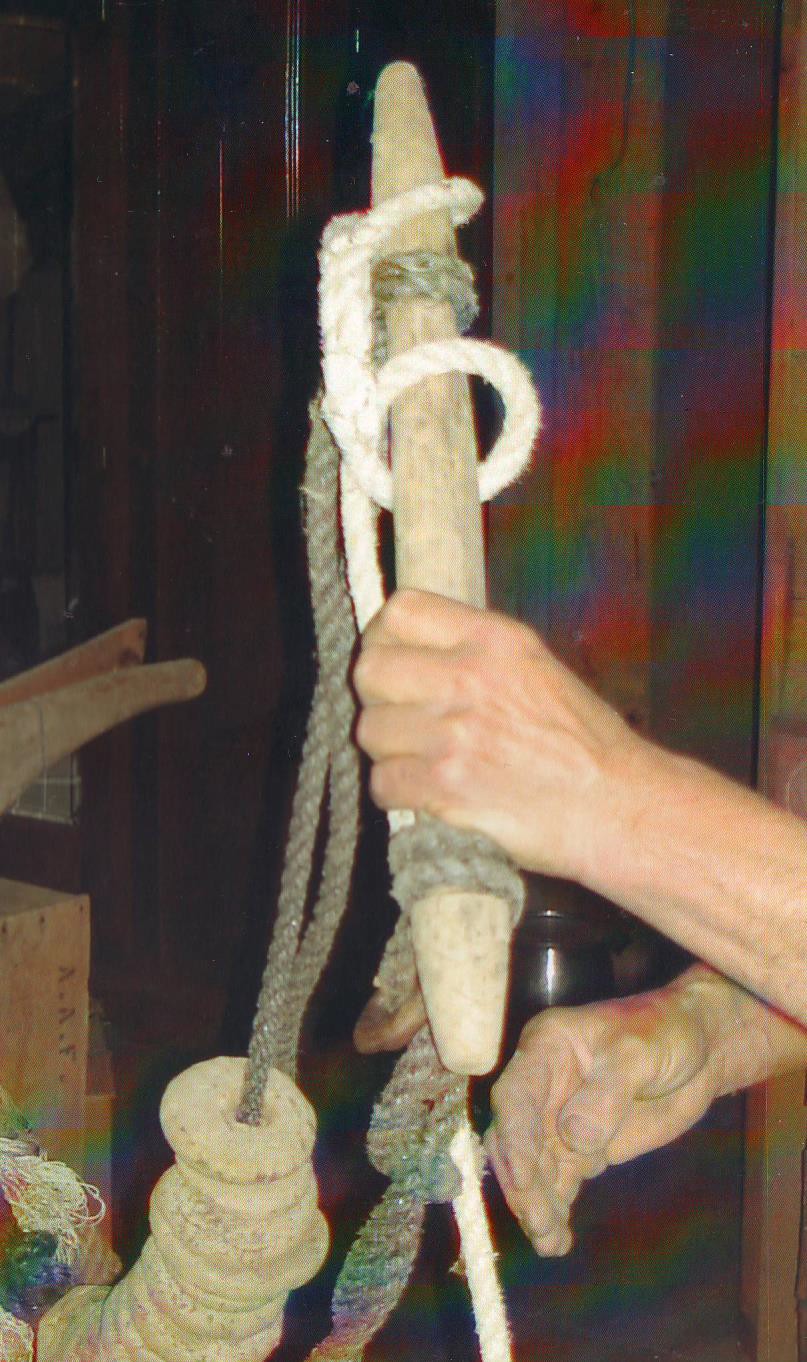 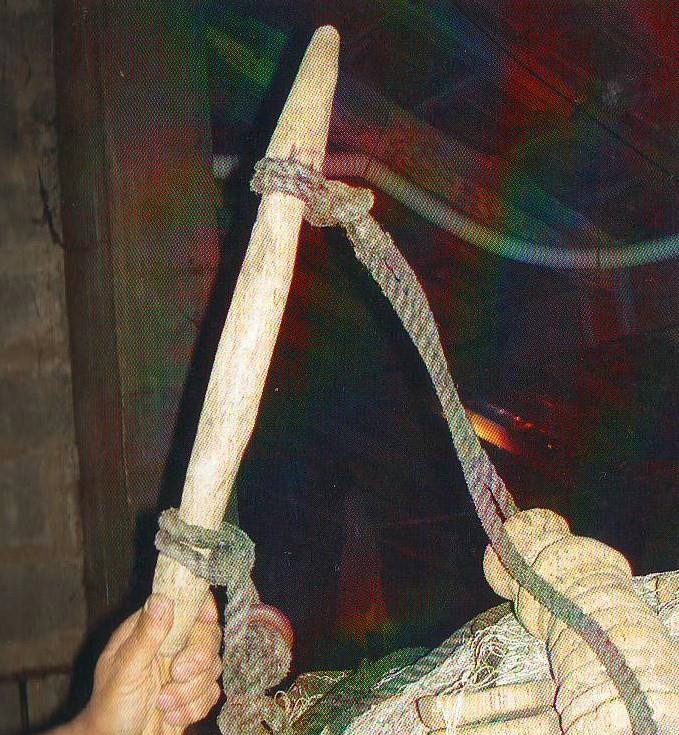 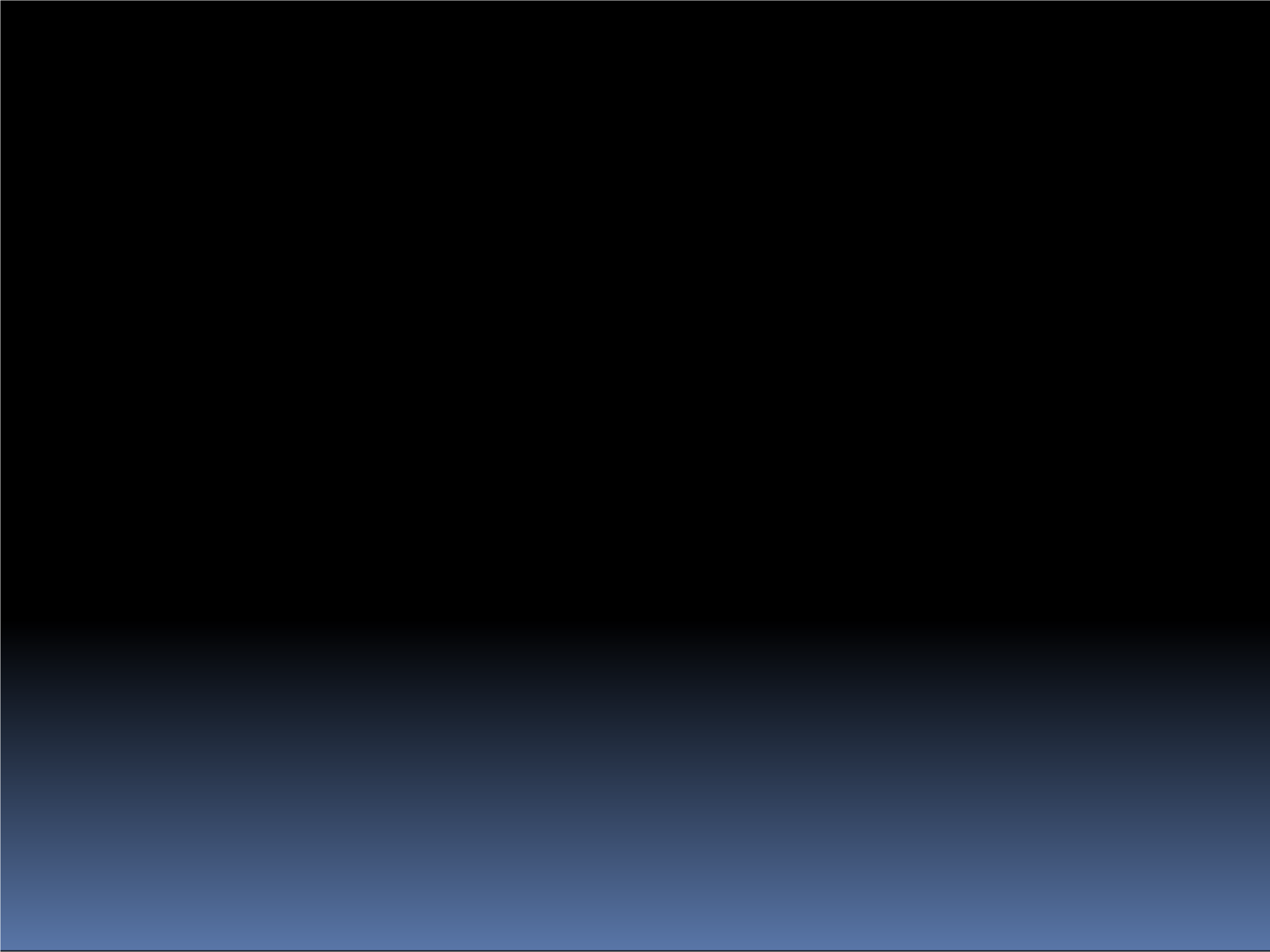 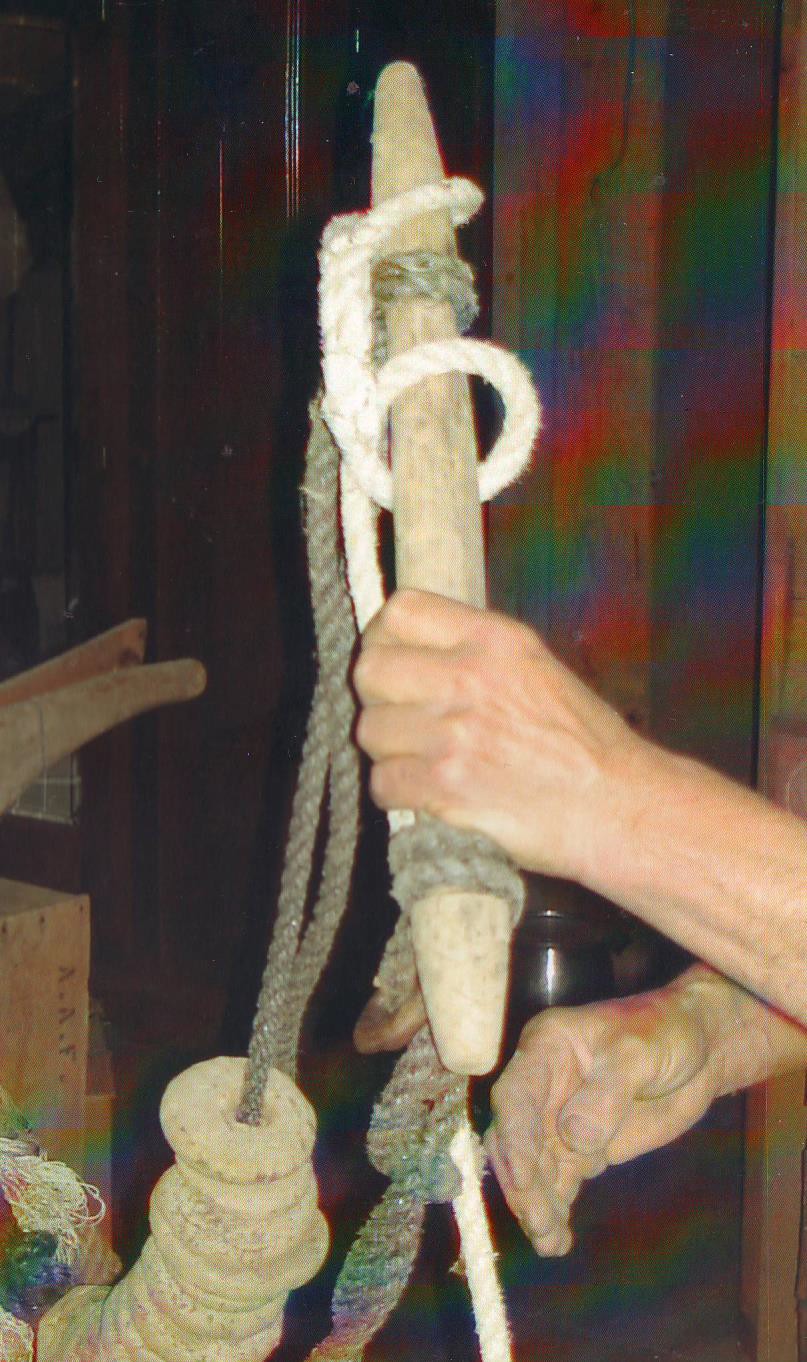 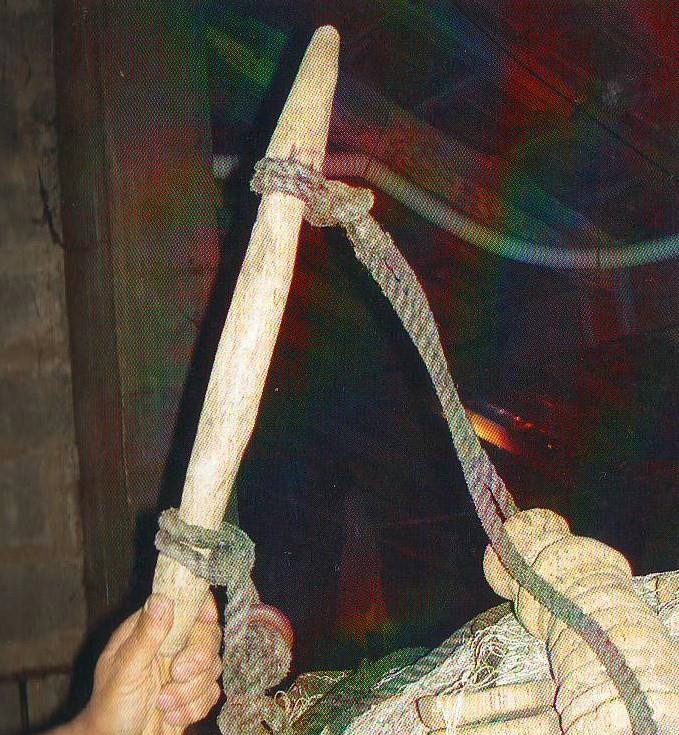 Utís de pesca :la barratà tirar la trania (senne)92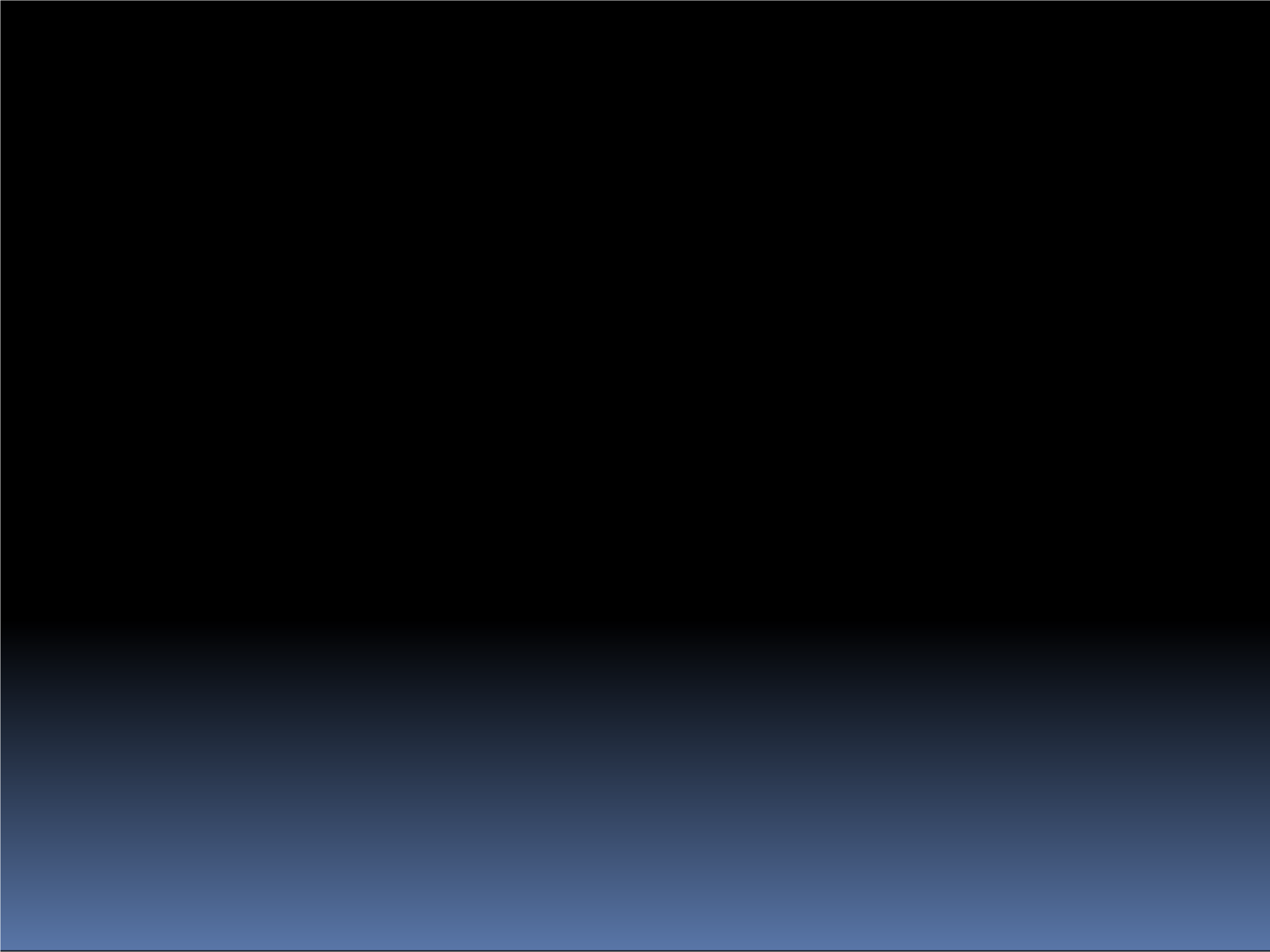 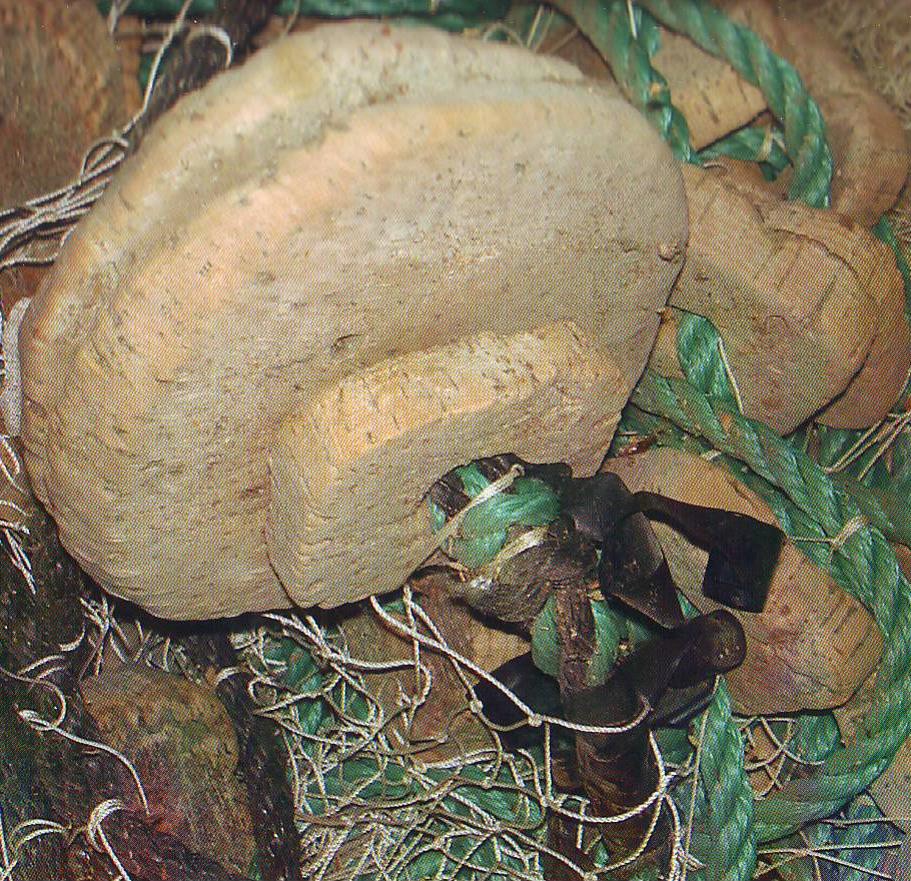 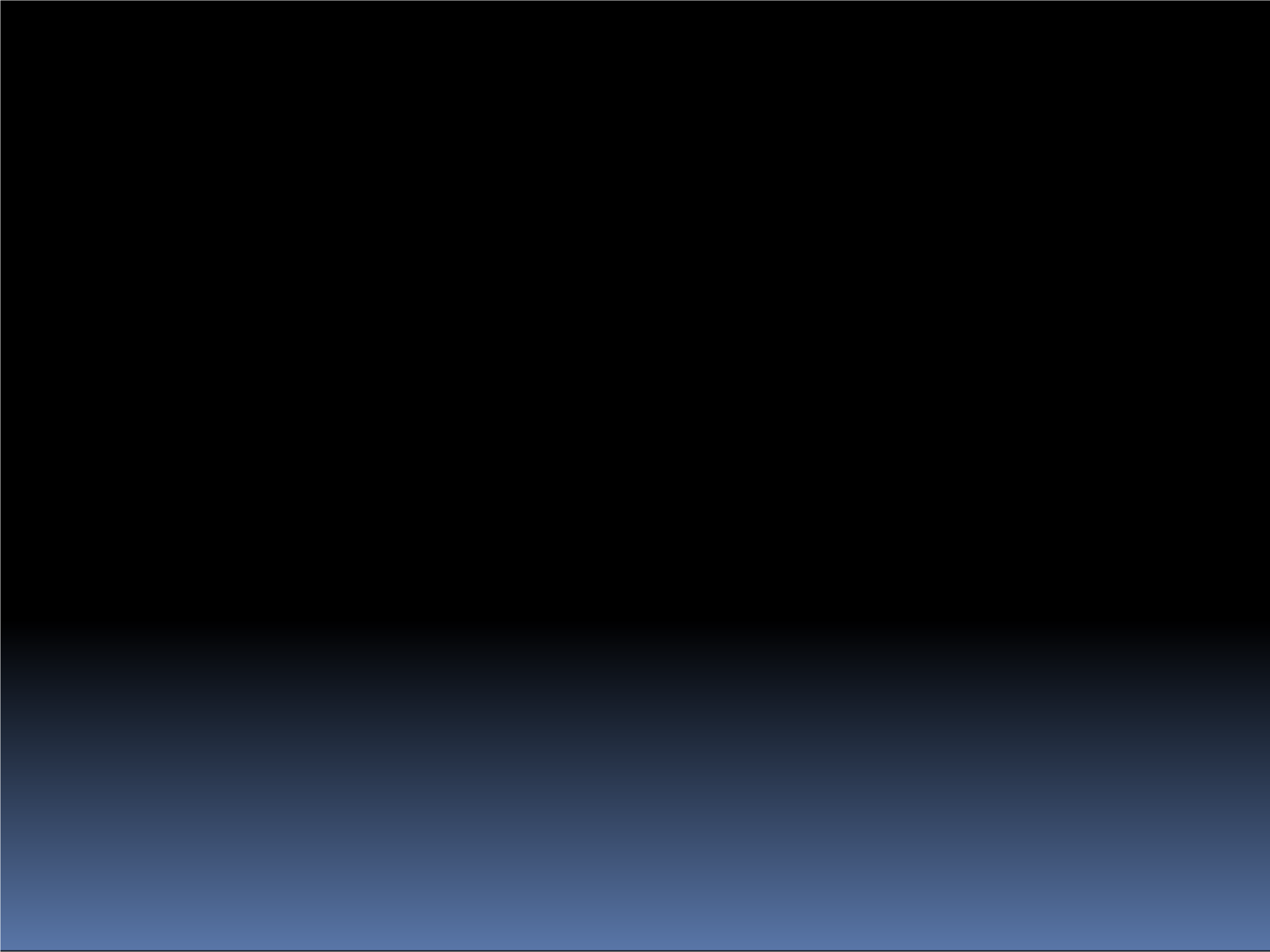 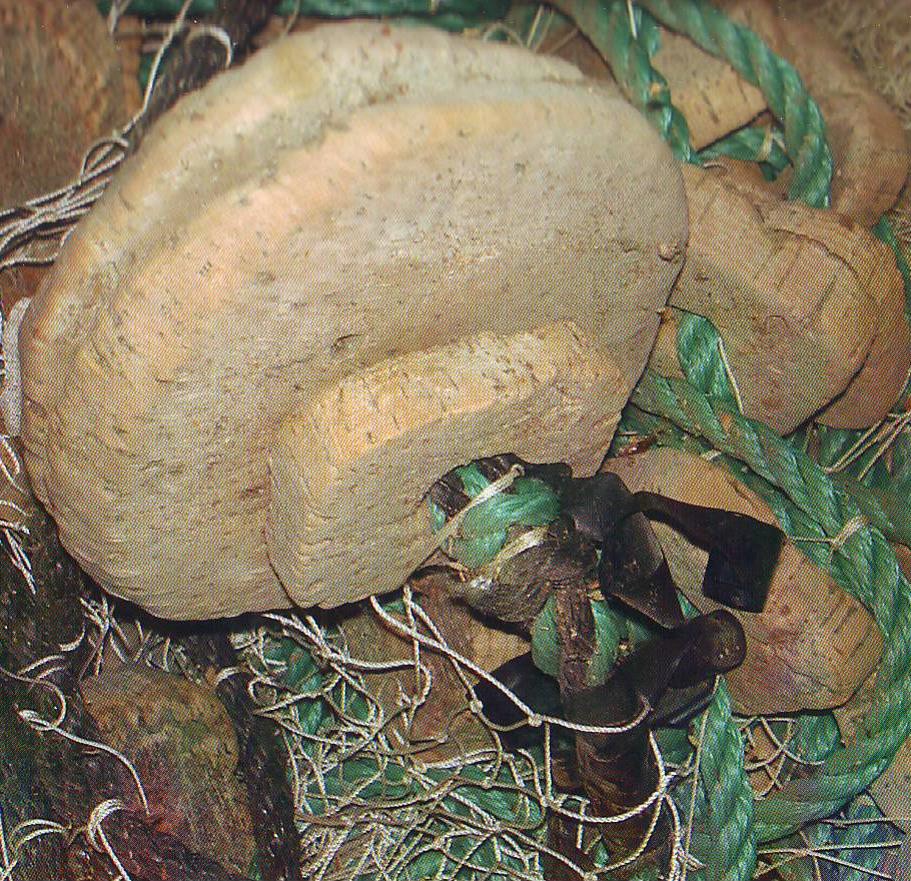 La treta,flotaderde la traniaLa « traite »,flotteurde la senne93© G. BenquetFlotaders de ueiFlotaders de d’auts còps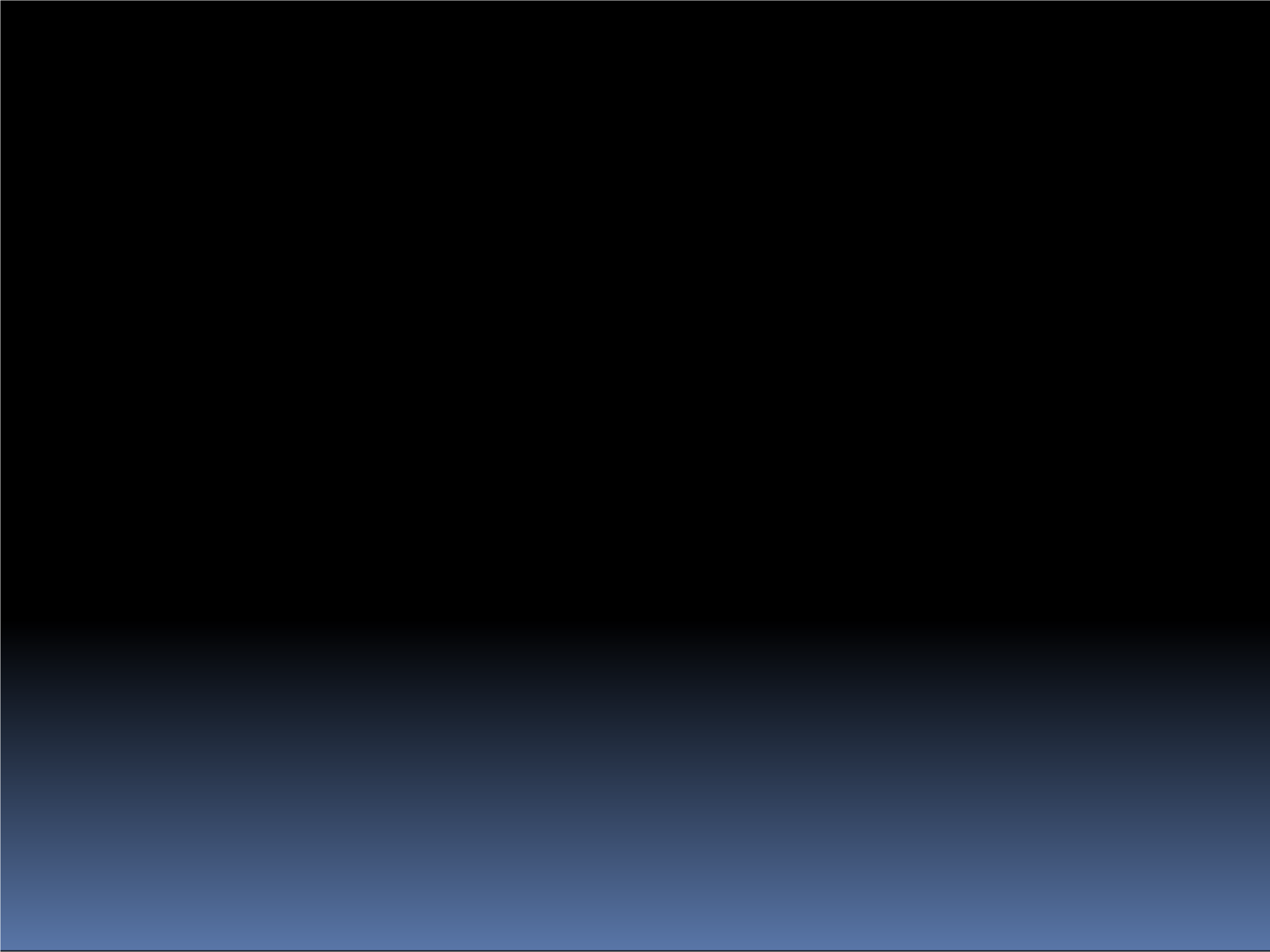 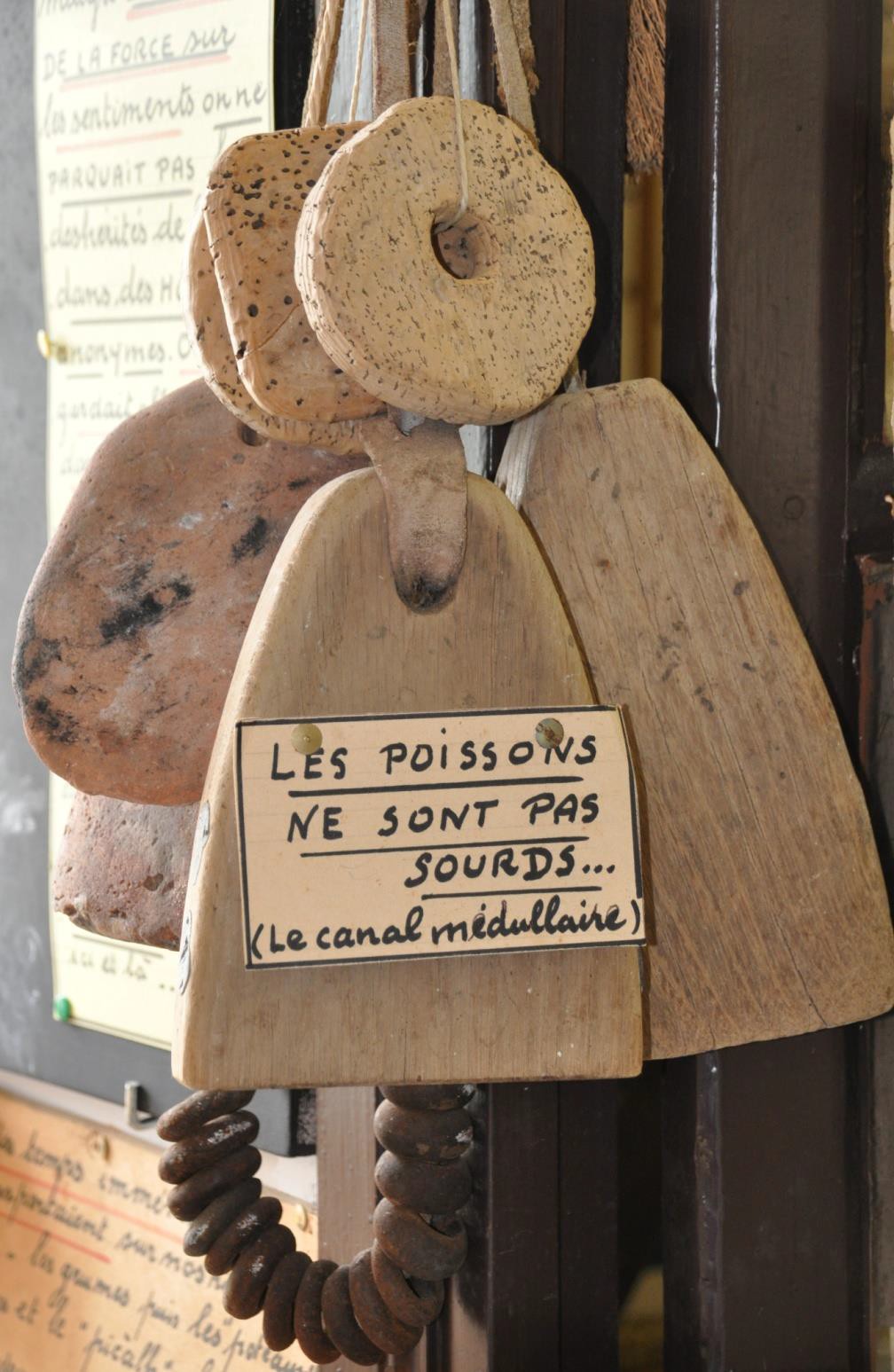 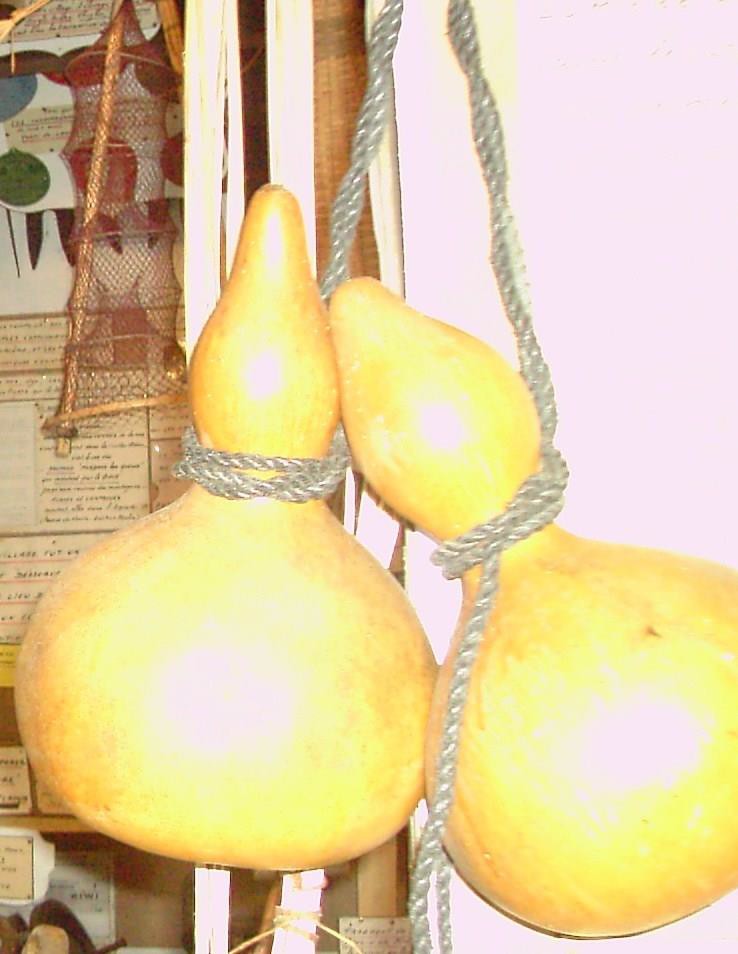 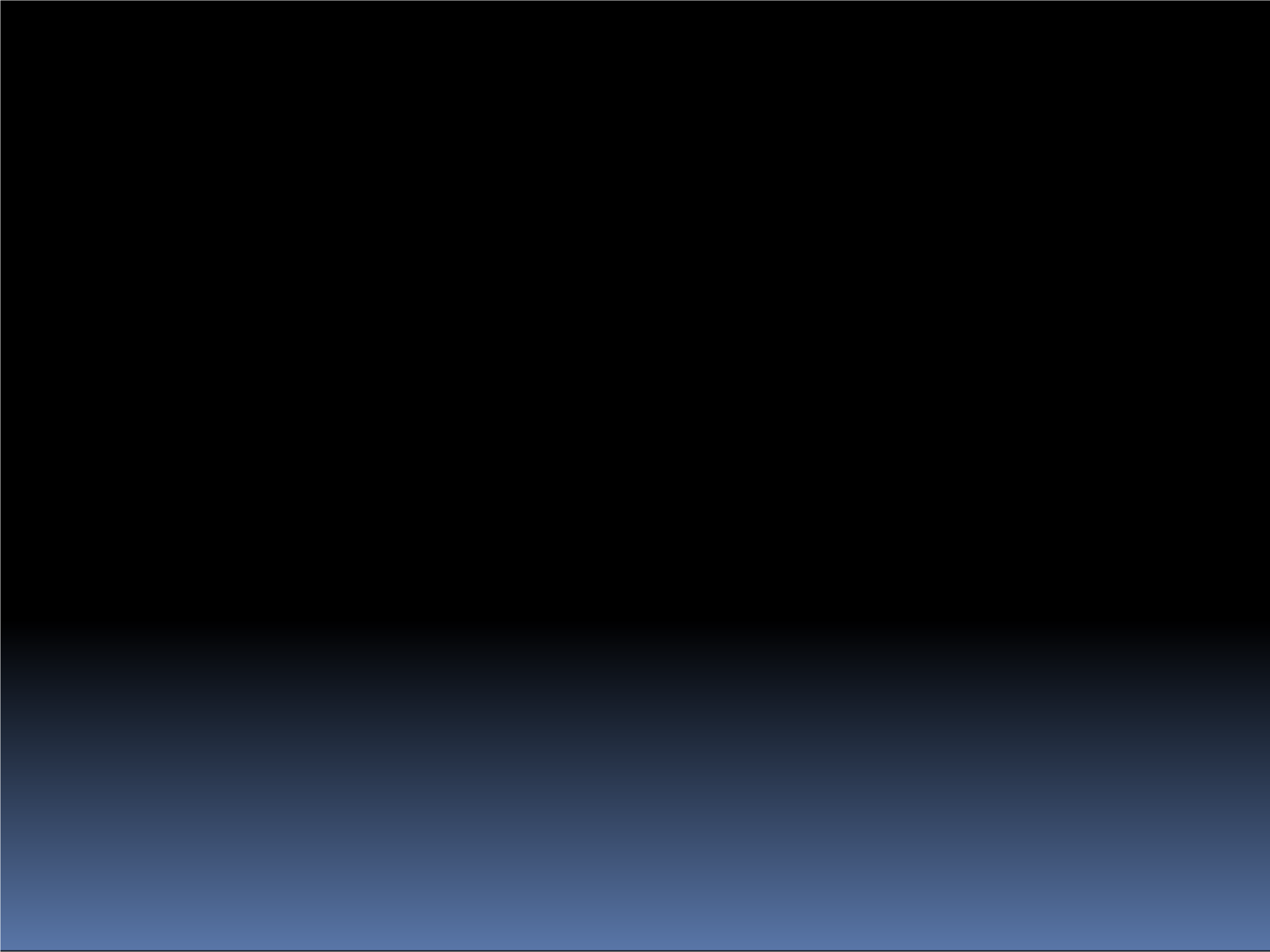 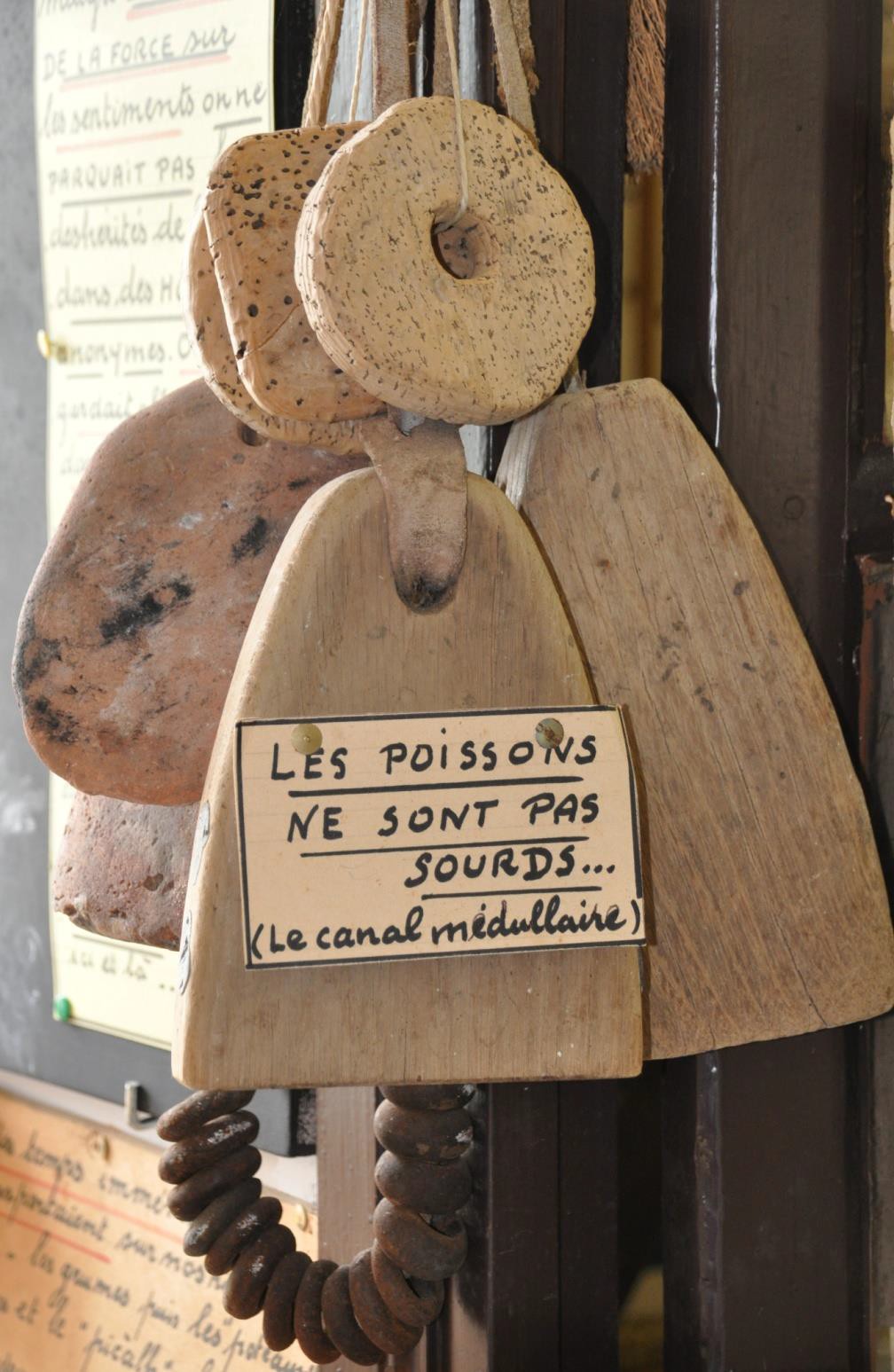 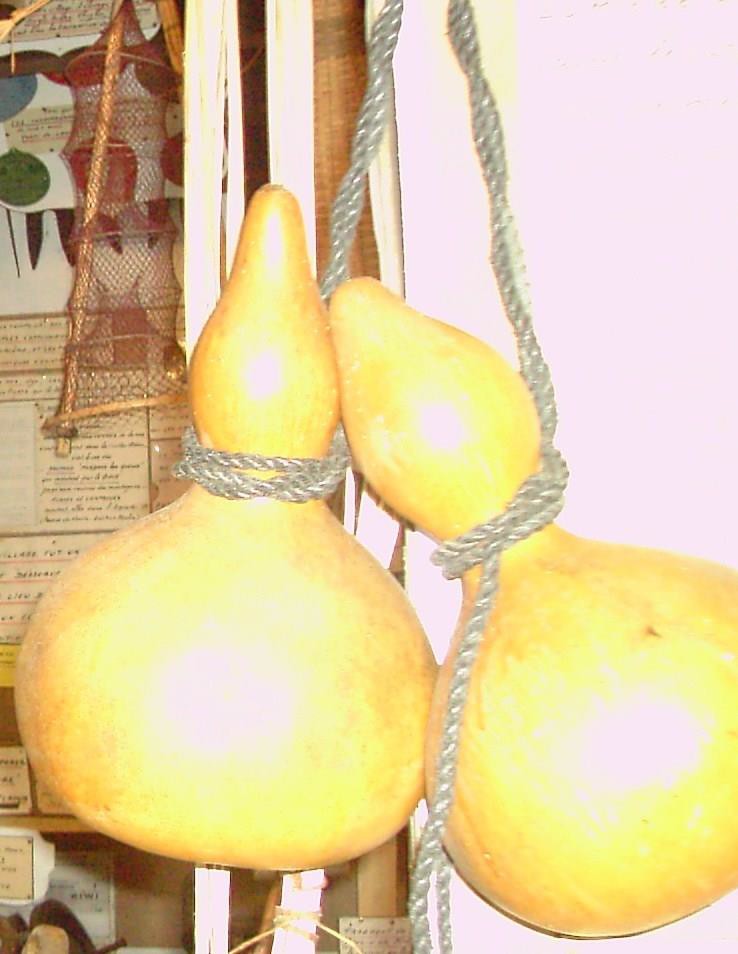 (cujons)© G. Benquet94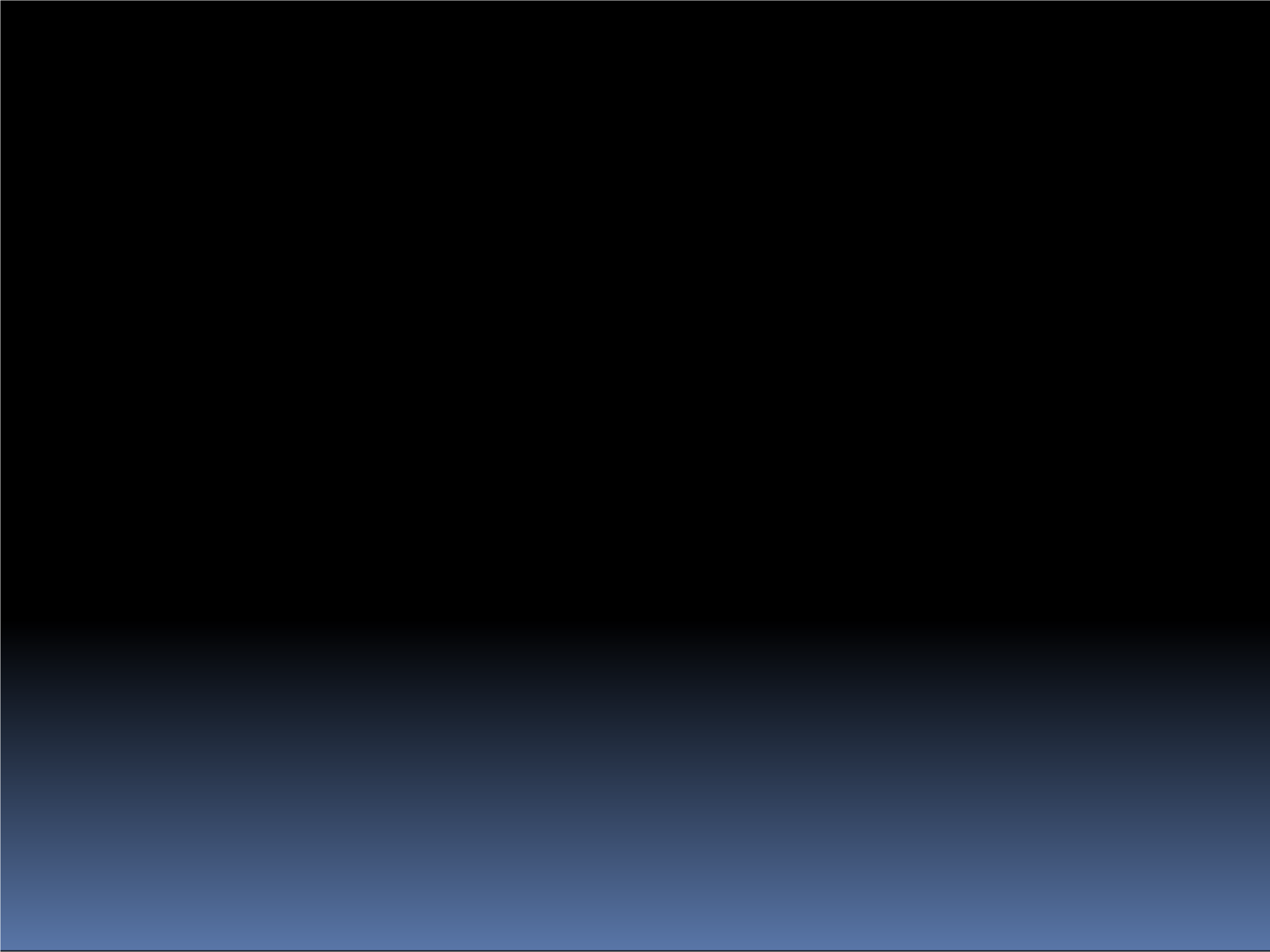 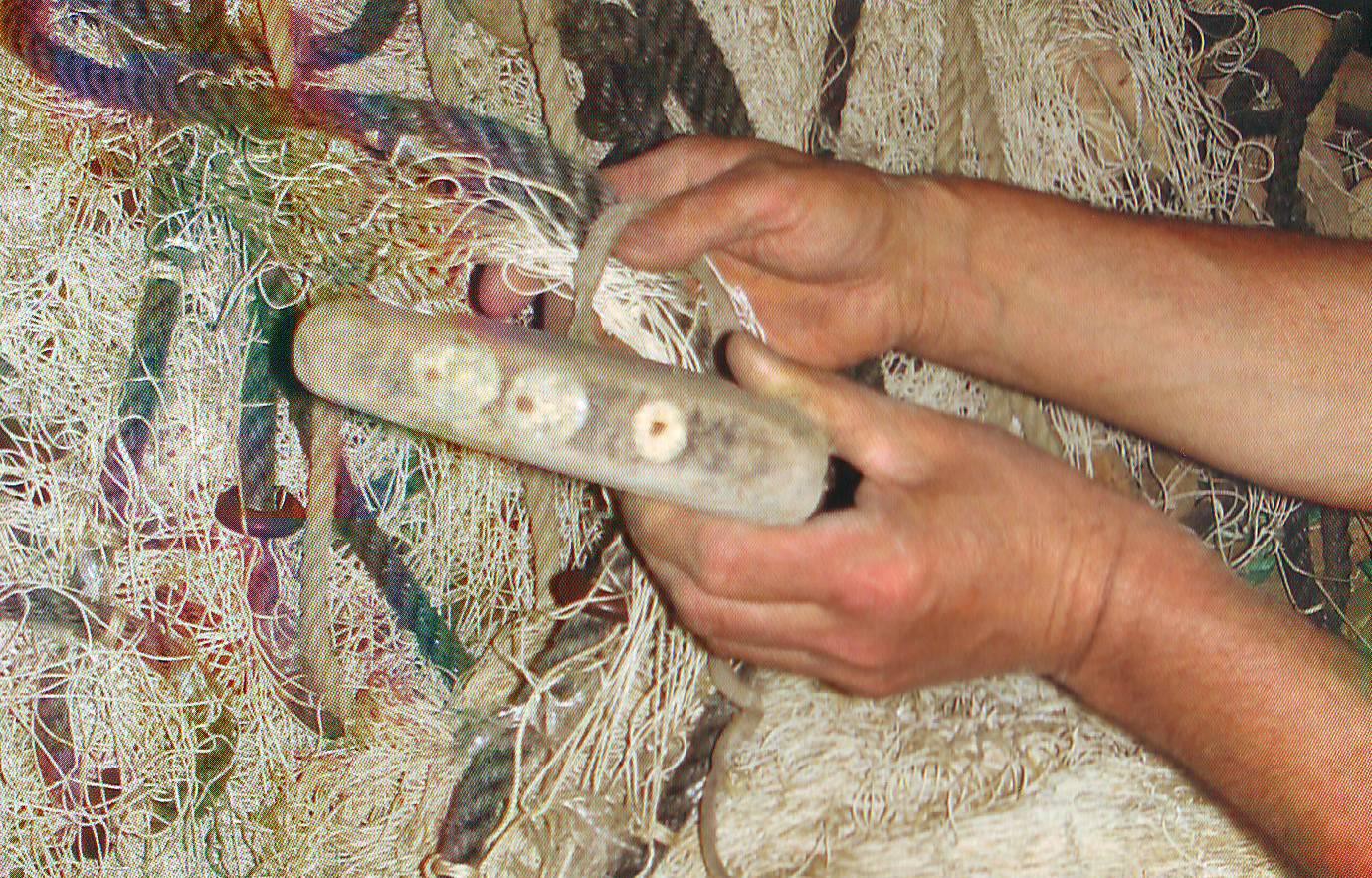 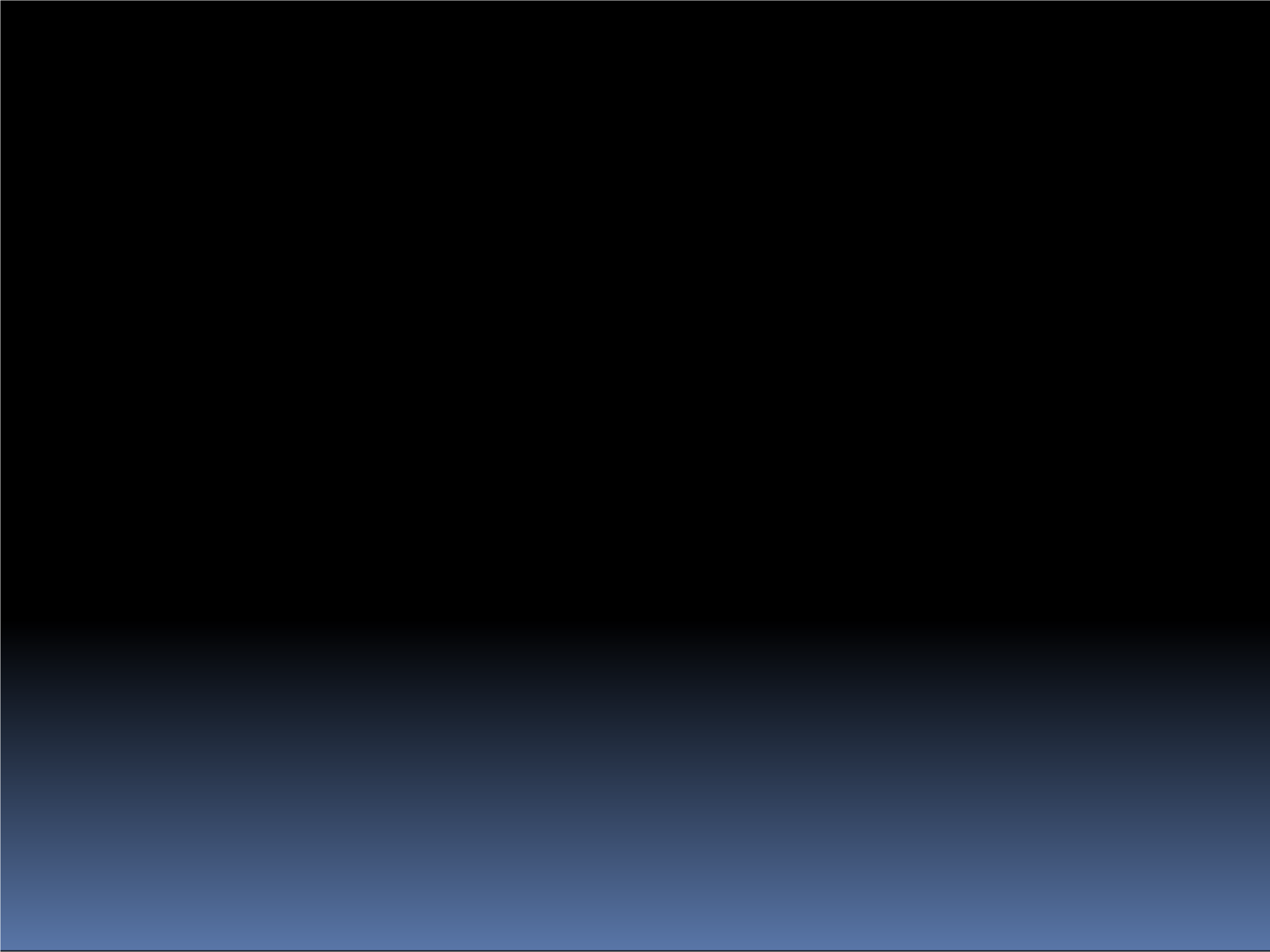 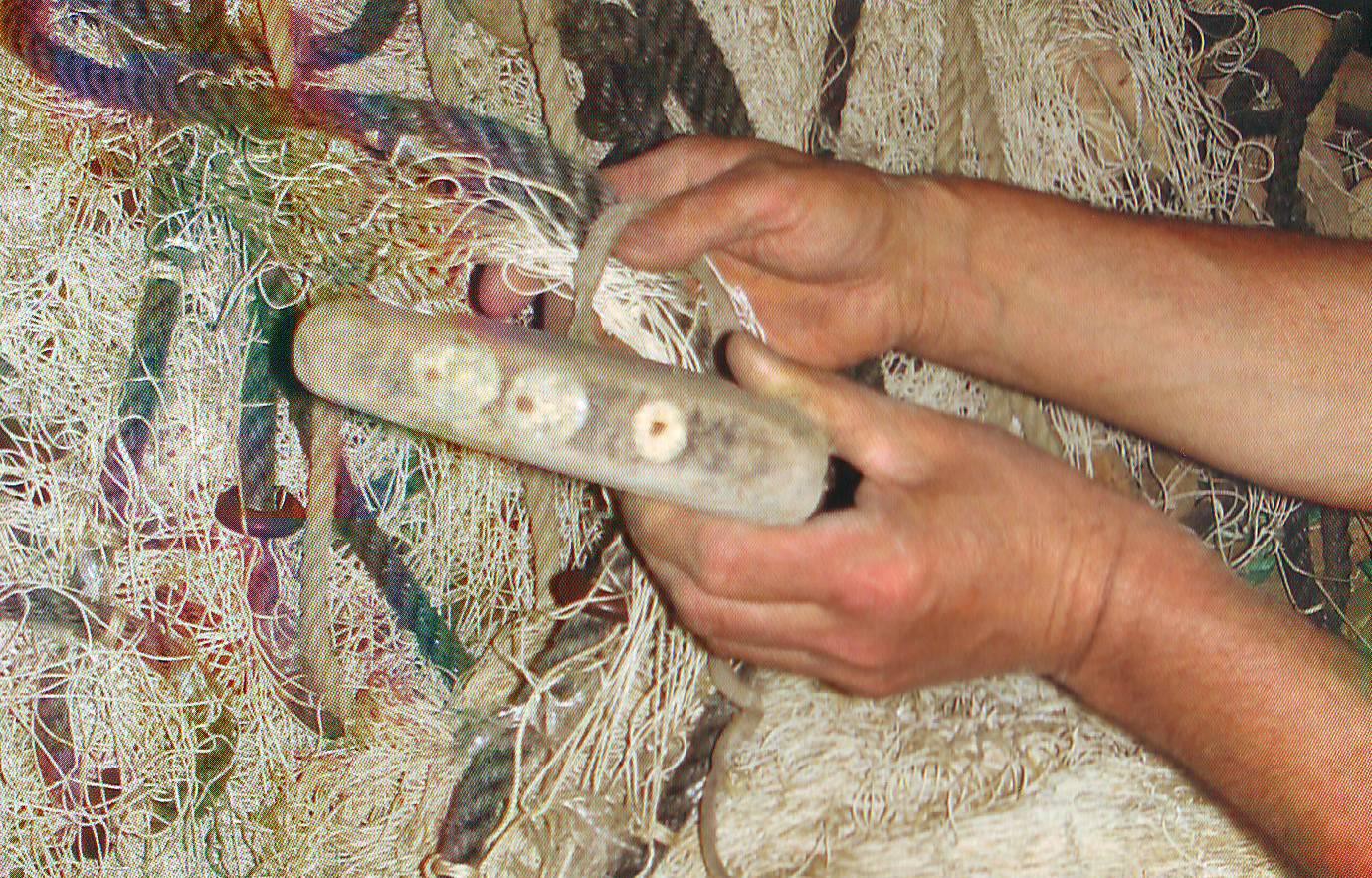 Ploms en bòis tà la pescaPlombs en bois pour la pêche	95Lo palòt (utís tà miar lo vaishèth)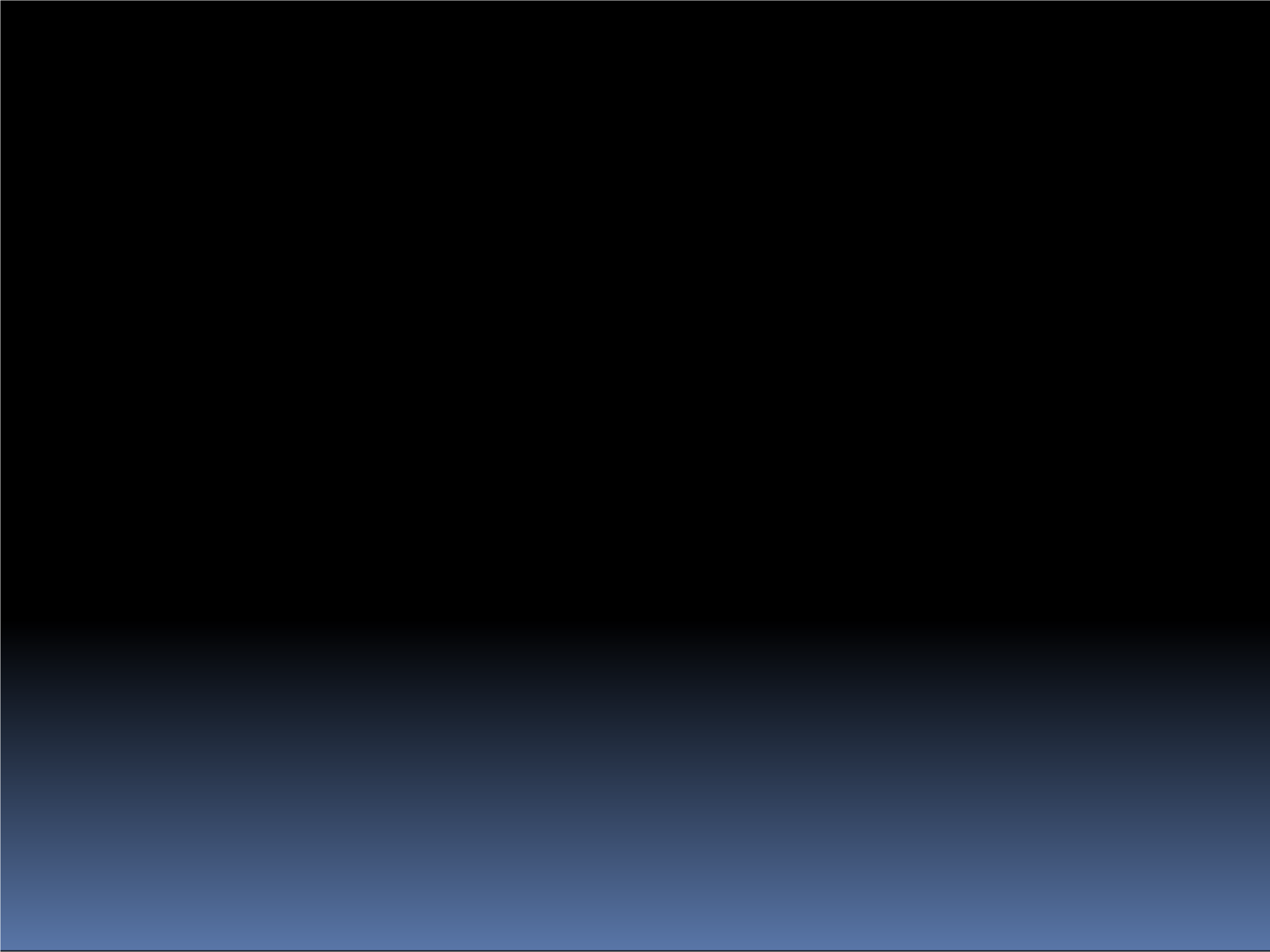 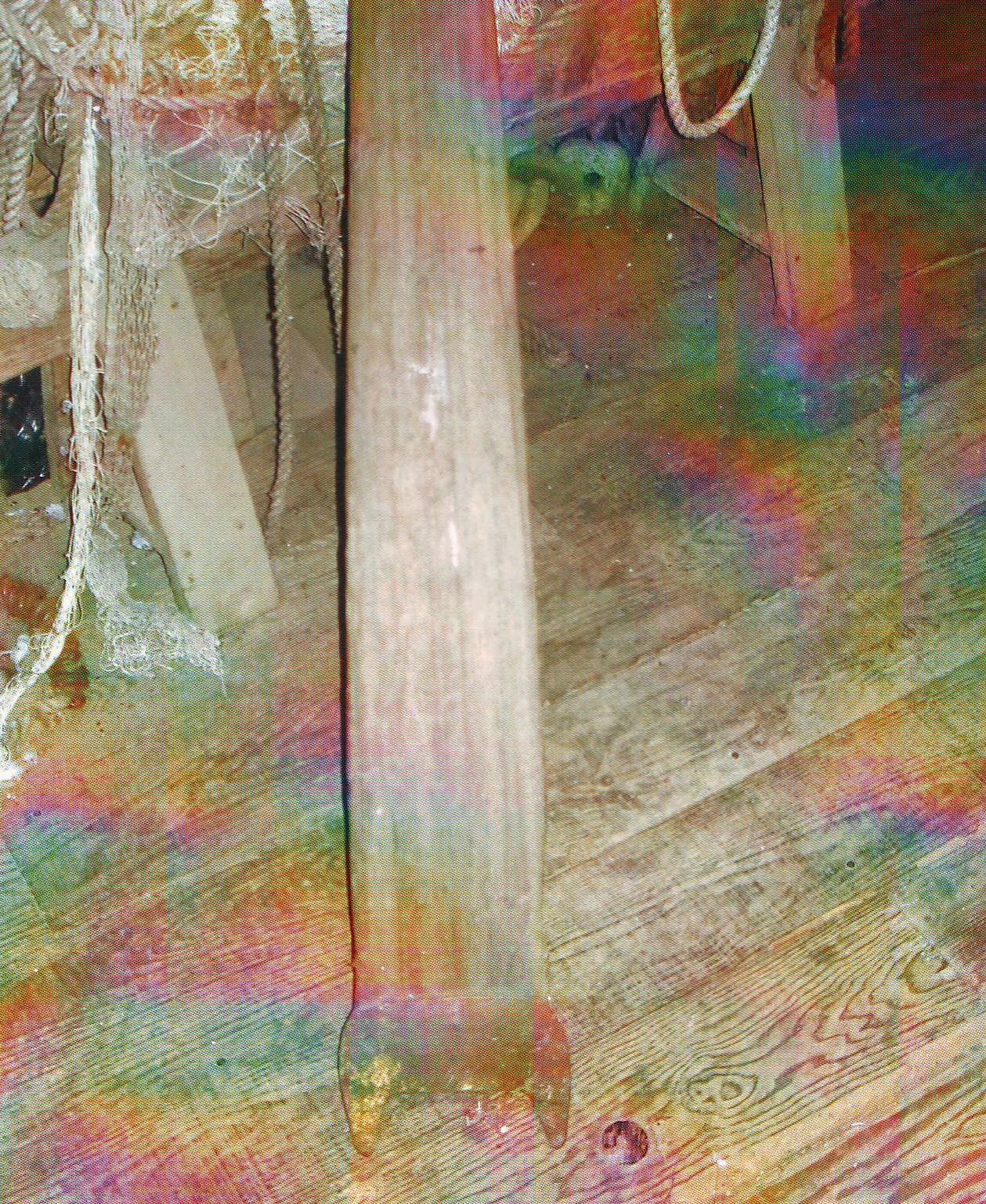 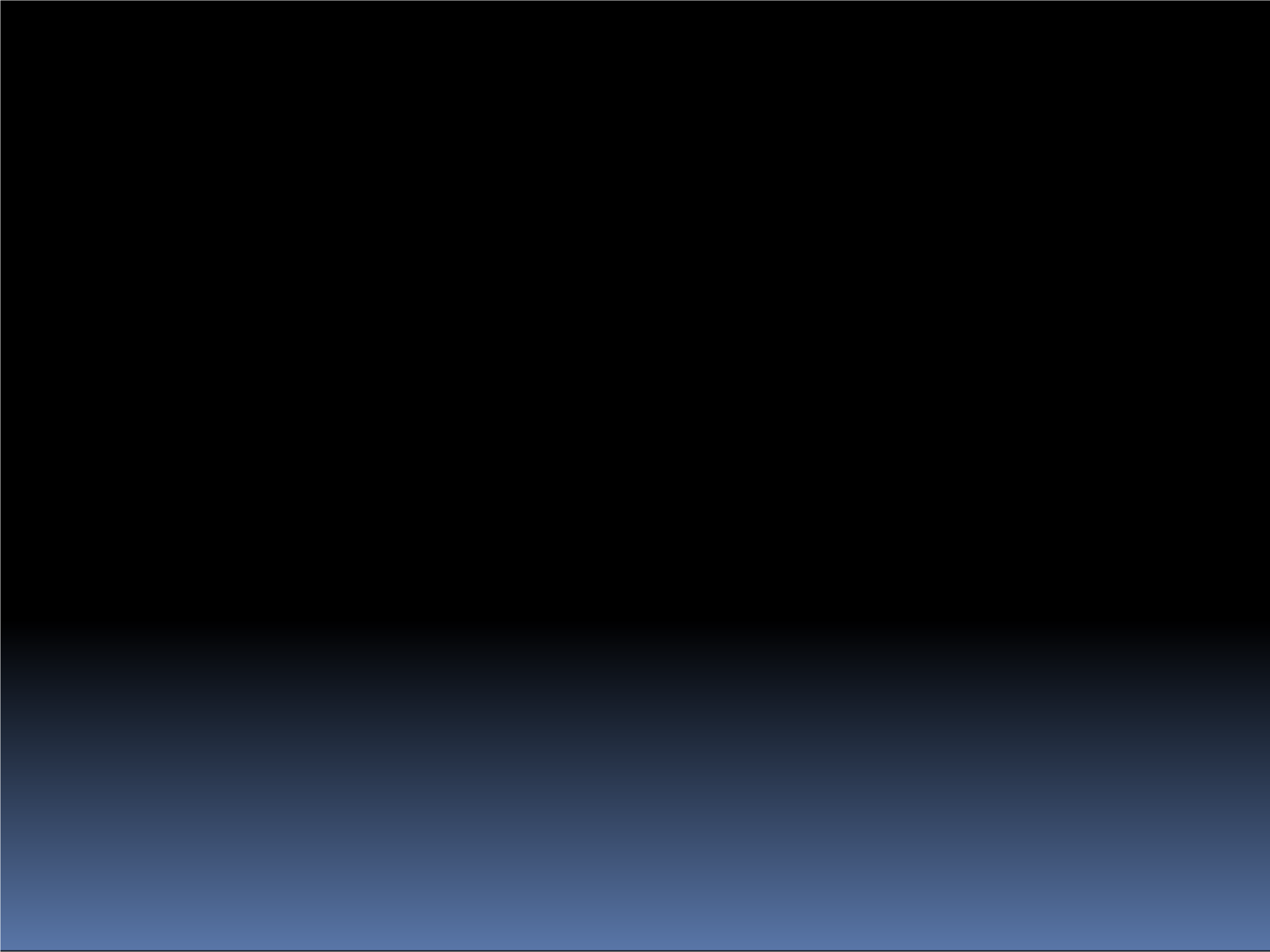 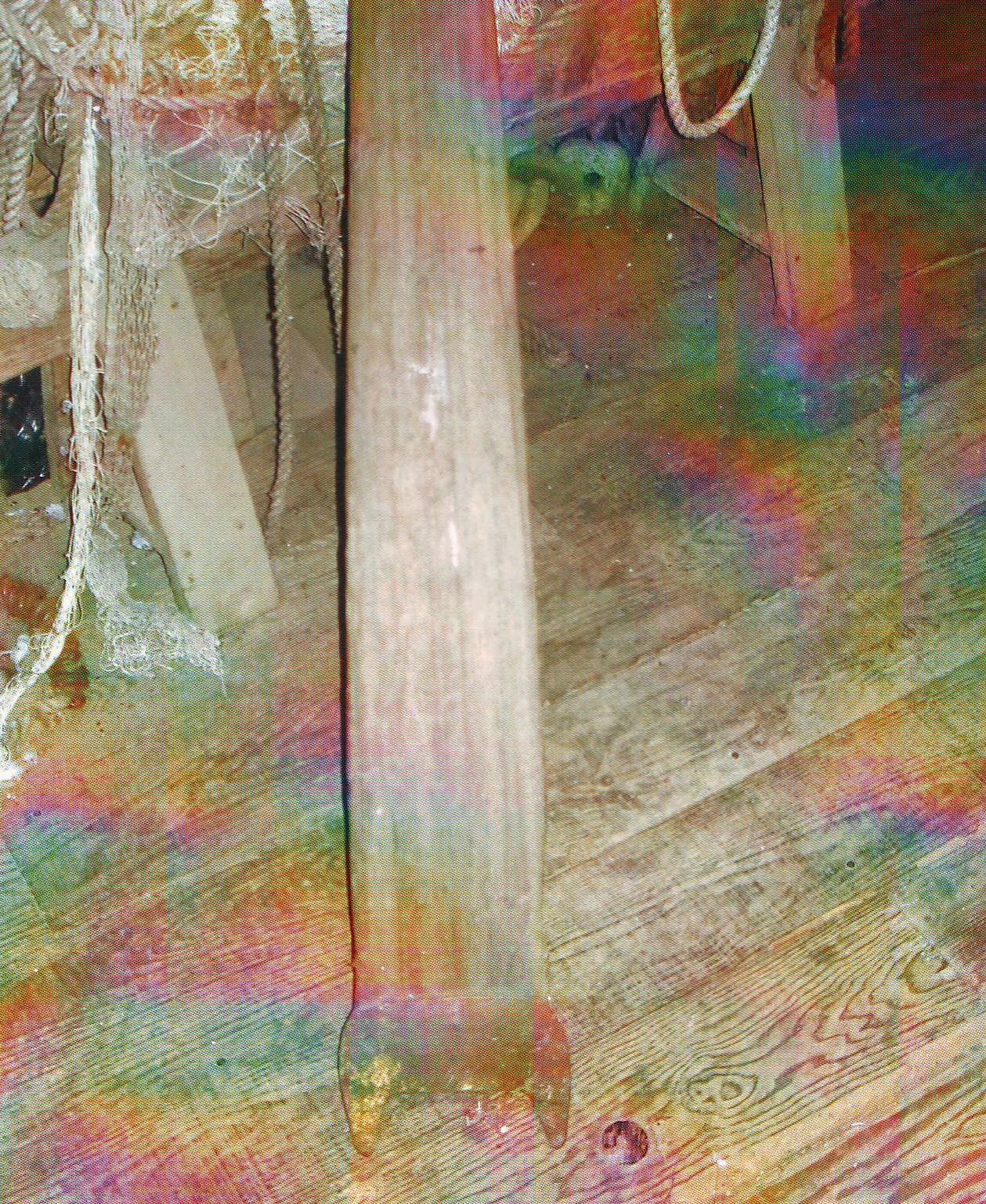 Le « palot » (outil pour diriger le « bachèt »)96Mes que i avè d’auts hialats de pesca :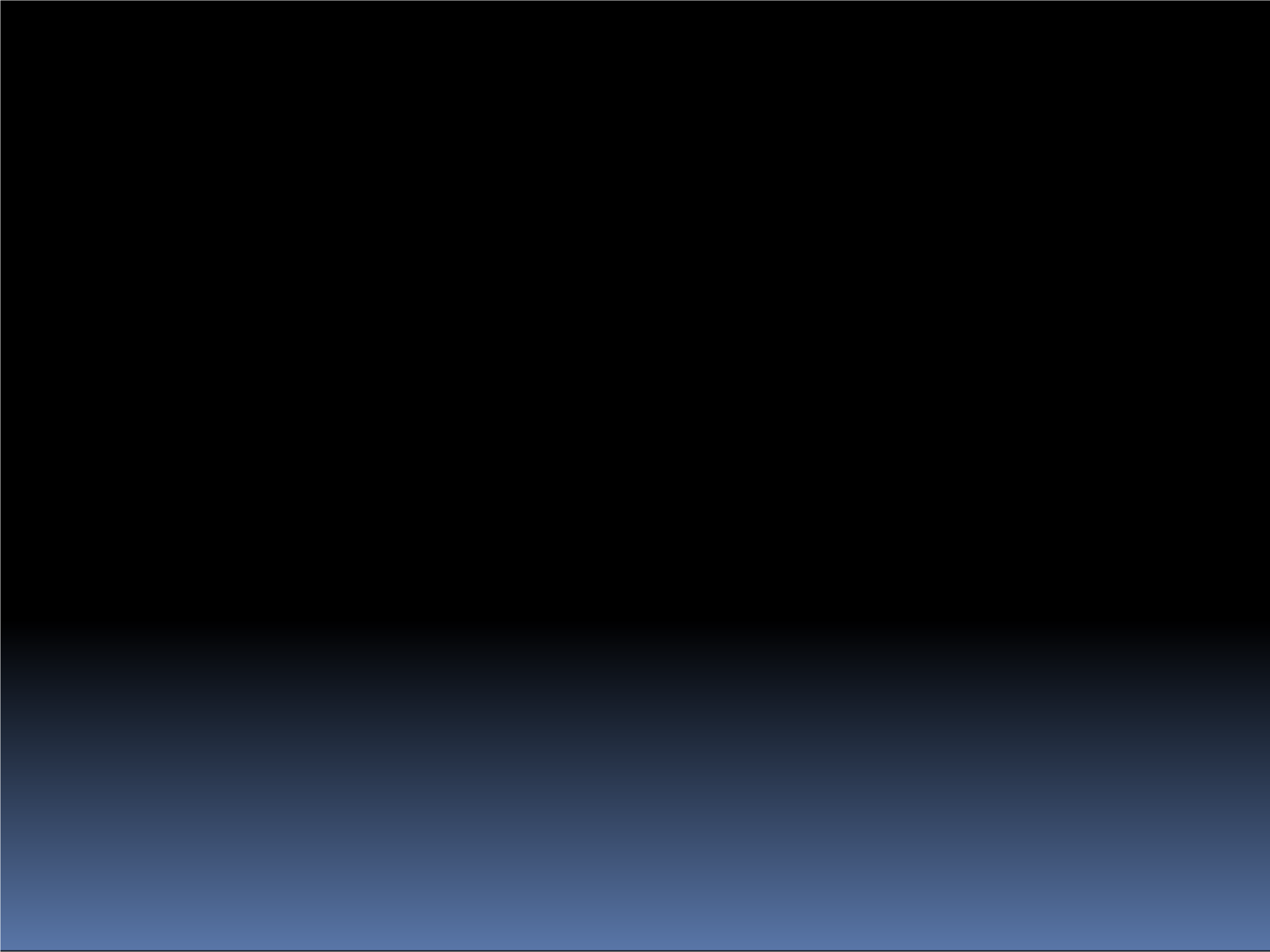 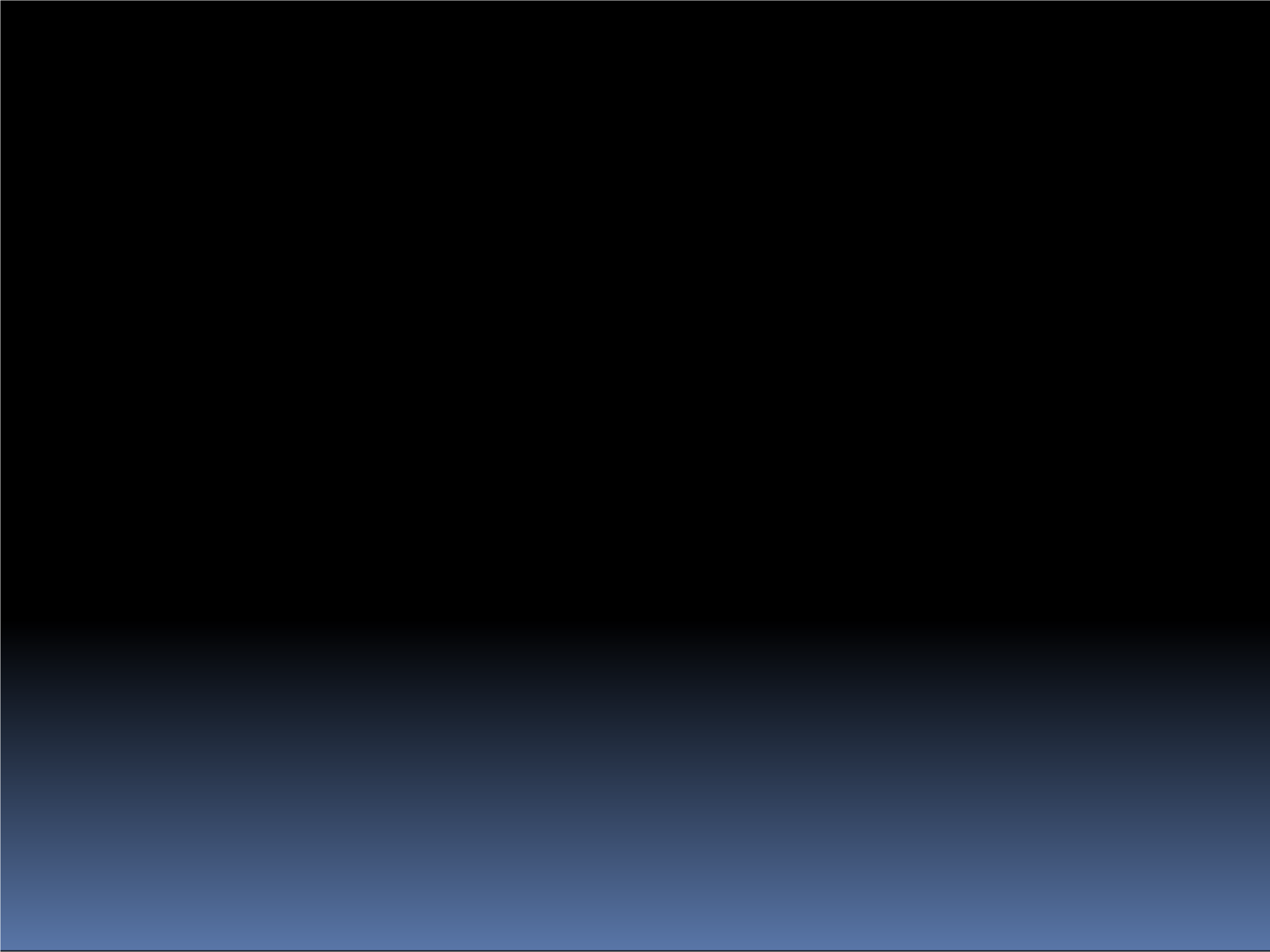 los arrets, o lo tremalh (tau colac e tau saumon)lo trapiòt (tà las crabòtas e las esquiras)la gòrma e la corderada (tà las angelas)(le chapelet et le cordeau)lo chop (le carrelet) (taus murlats)lo bertaut (le verveux)la mandiòla o la manjòla (la manche, ou le lanet rond)lo sedaç tà las bibòlas (le tamis à pibales)l’esparvèr (l’épervier)- lo conhet o la corbelha (la bosselle à anguilles)lo tarrebuish (l’épuisette), taus pesquitsdeus estèirs e de las traversasla hoisha o la hoishina (la foëne ou trident à anguilles)97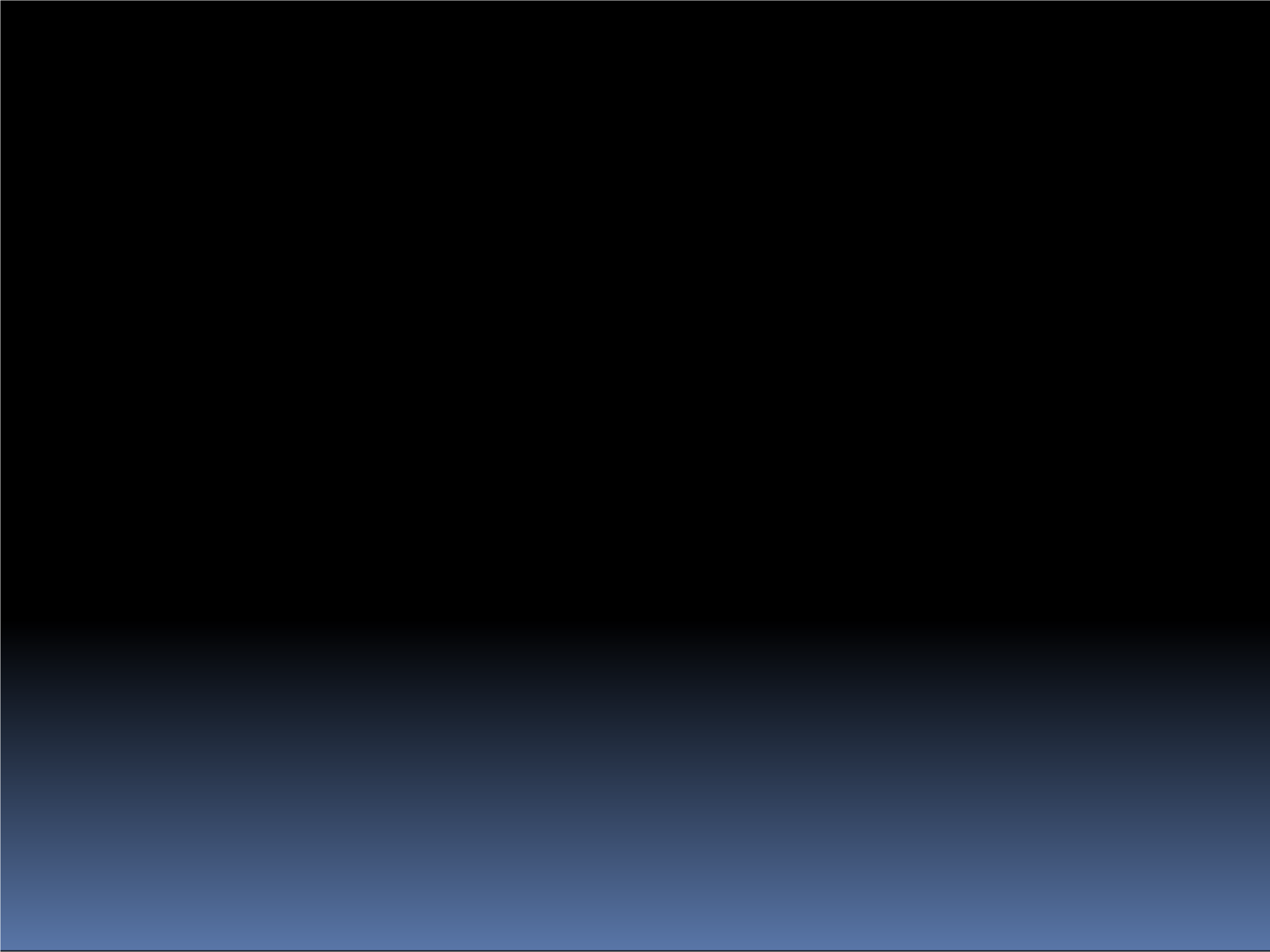 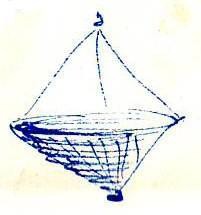 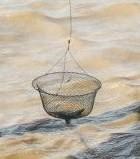 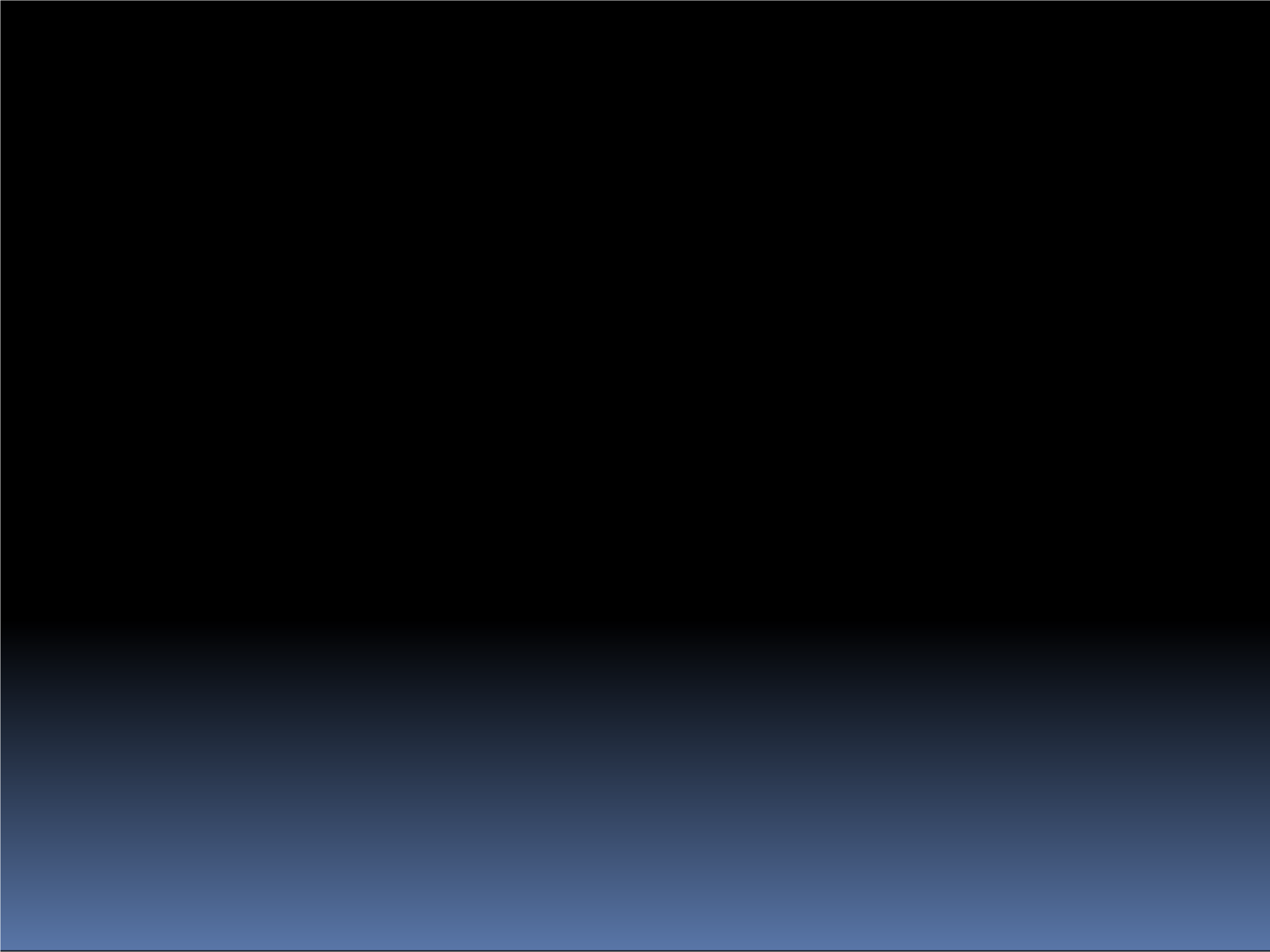 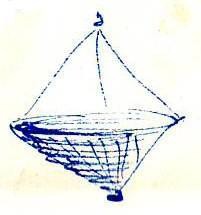 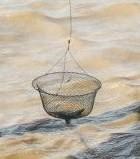 © G. BenquetLa pesca au trapiòt qu’èra sustot destinada a pescarlas crabòtas e las esquiras (les crevettes blanches) a la barra d’Ador e dens l’estuari.98La gòrma o corderada a angelas,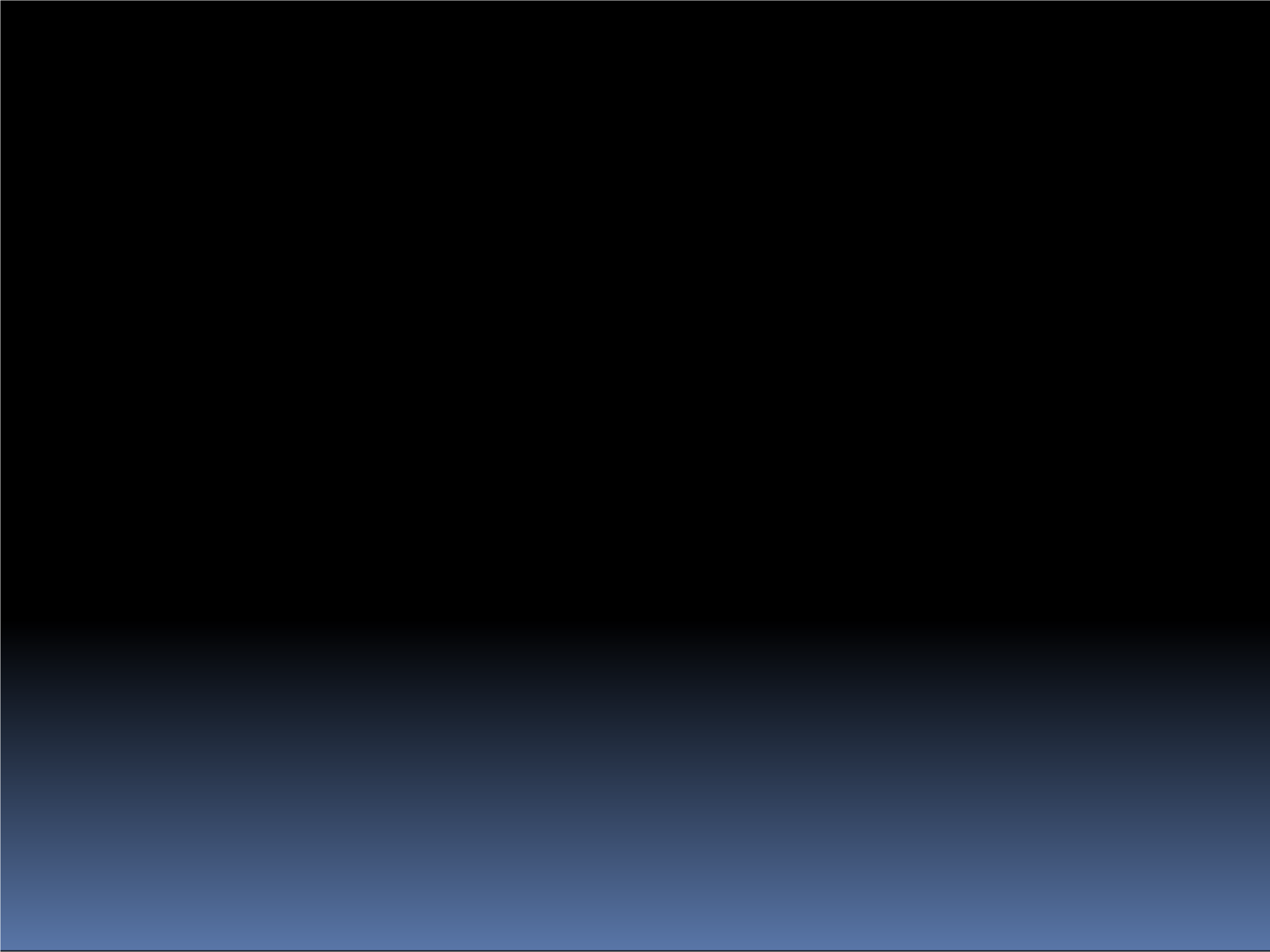 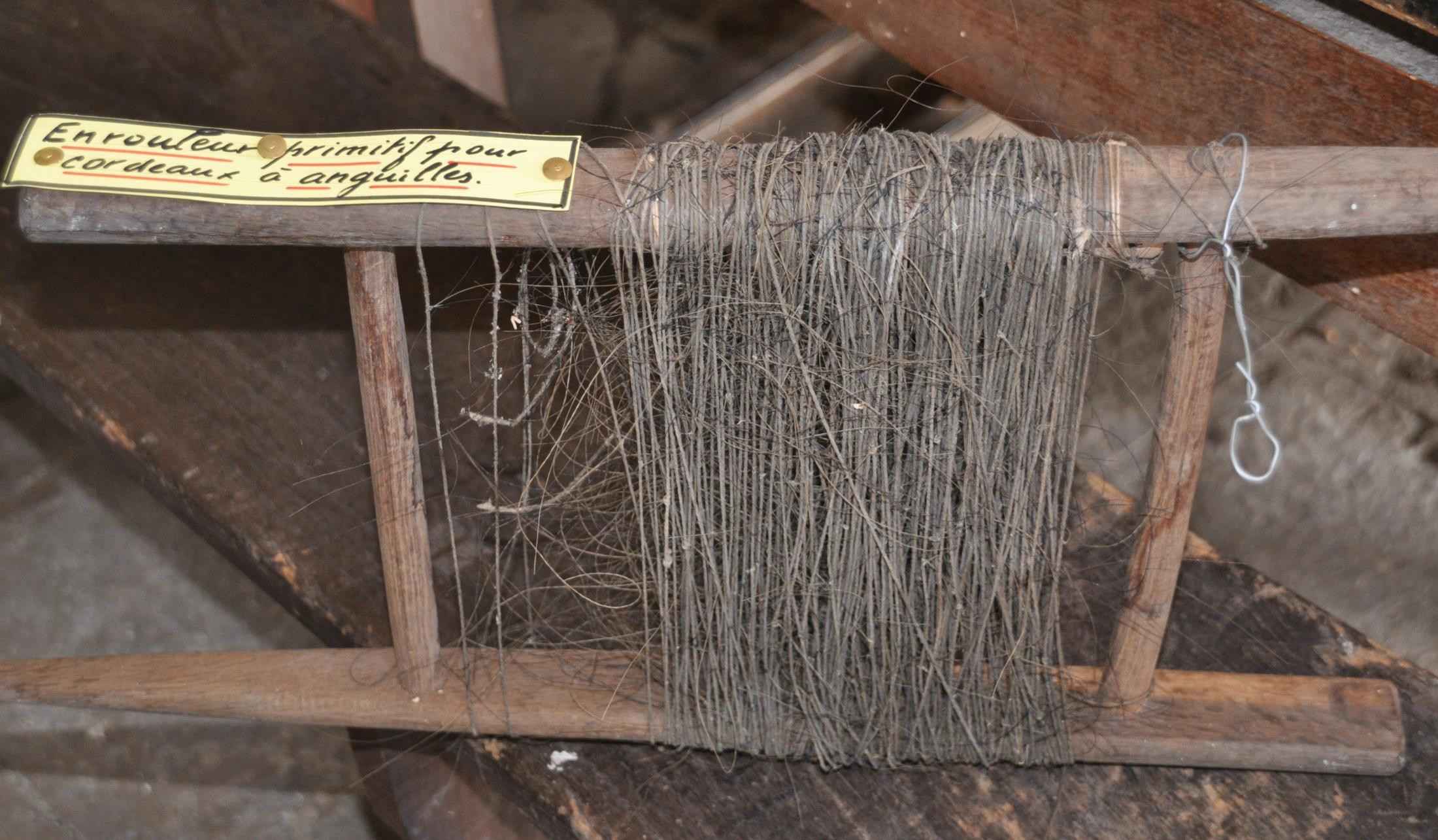 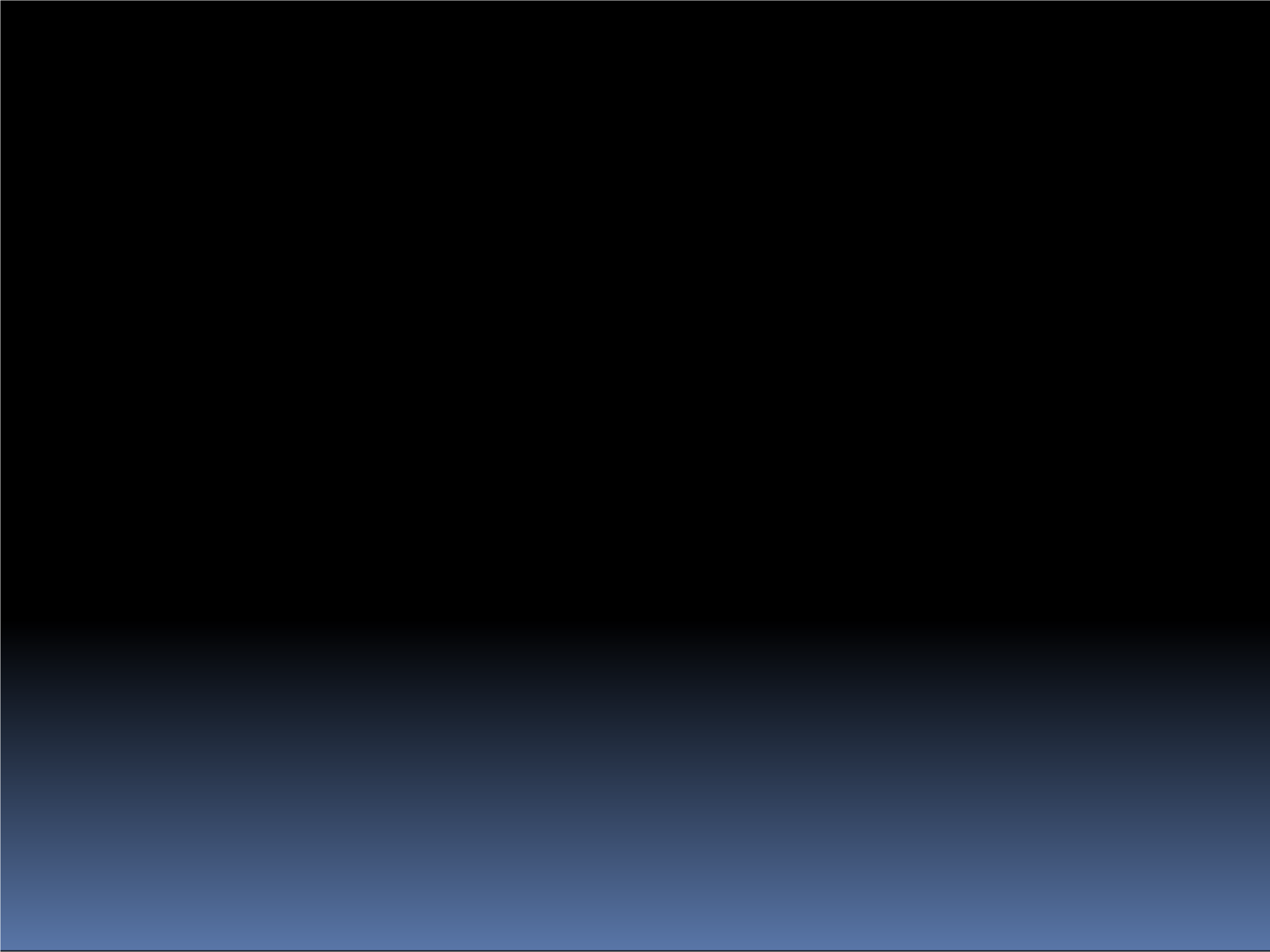 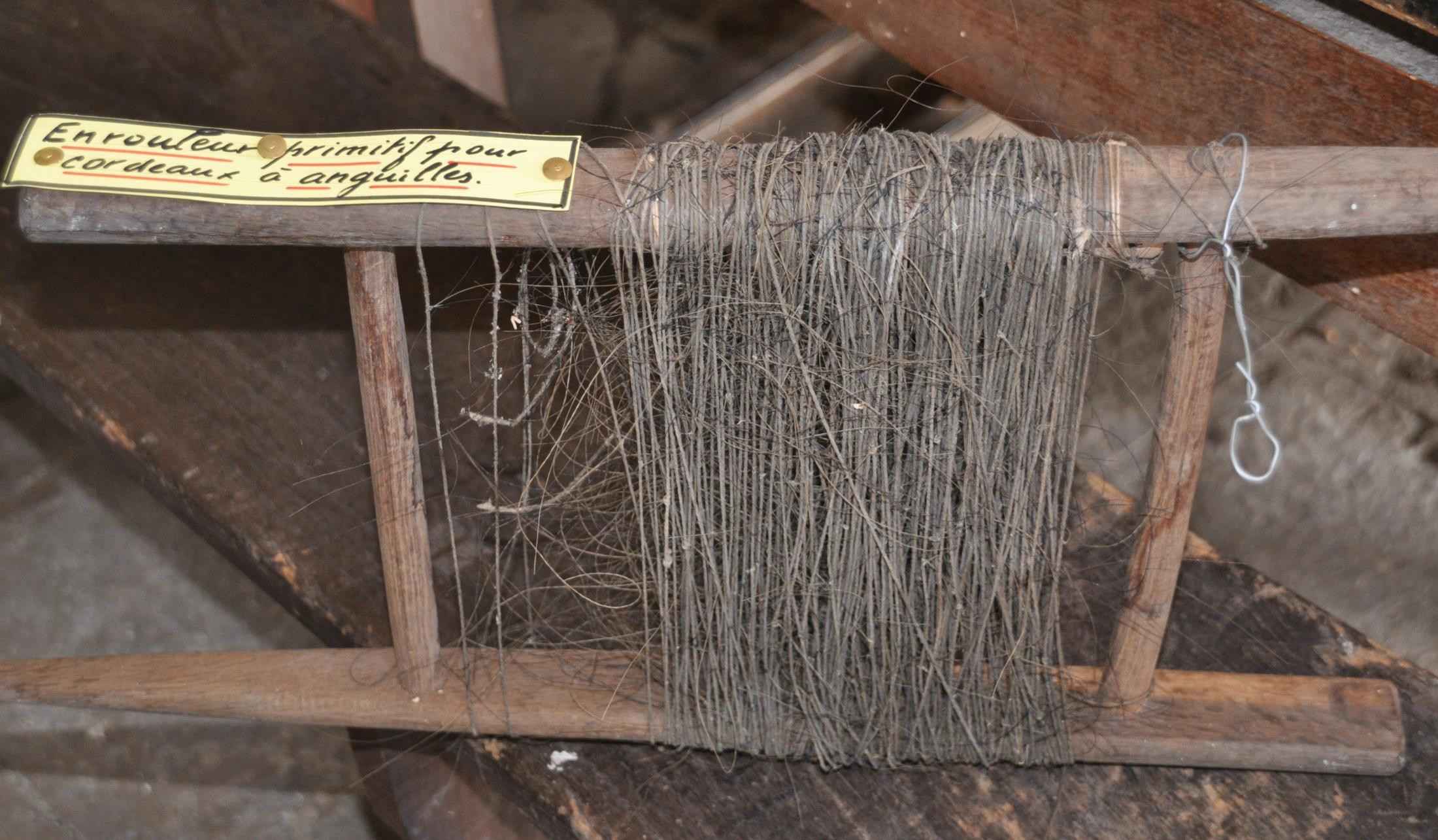 dab lo son atormerader primitiu.Le cordeau à anguilles,et son enrouleur primitif.© G. Benquet99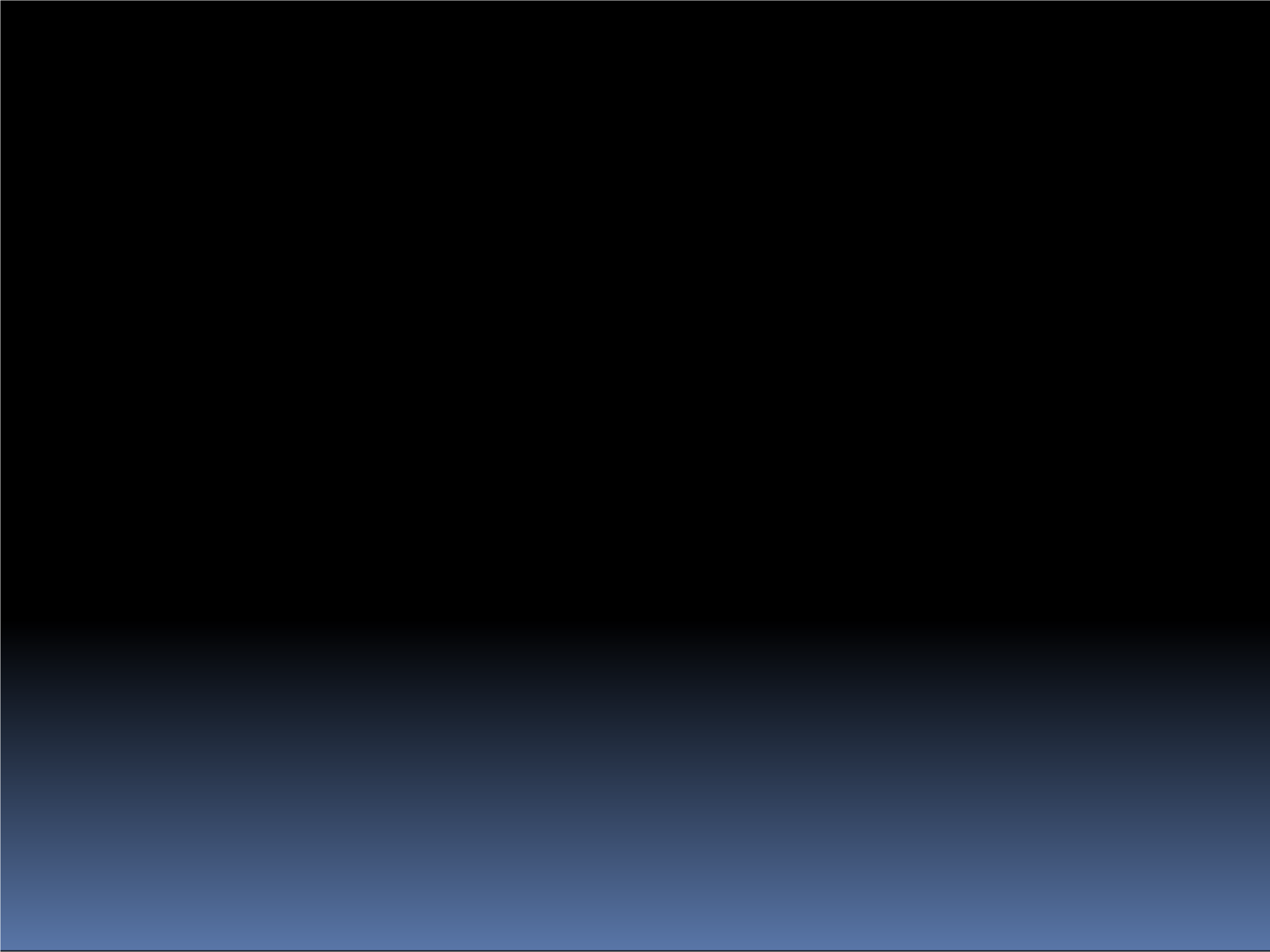 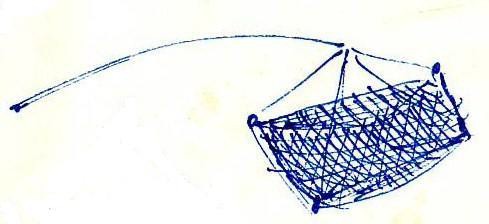 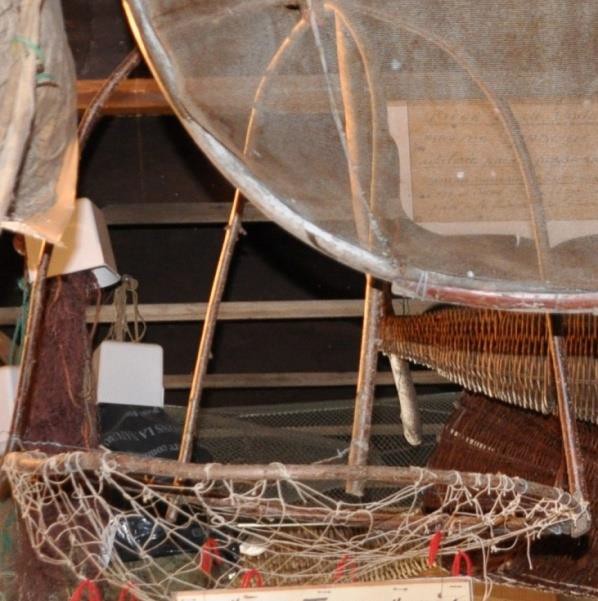 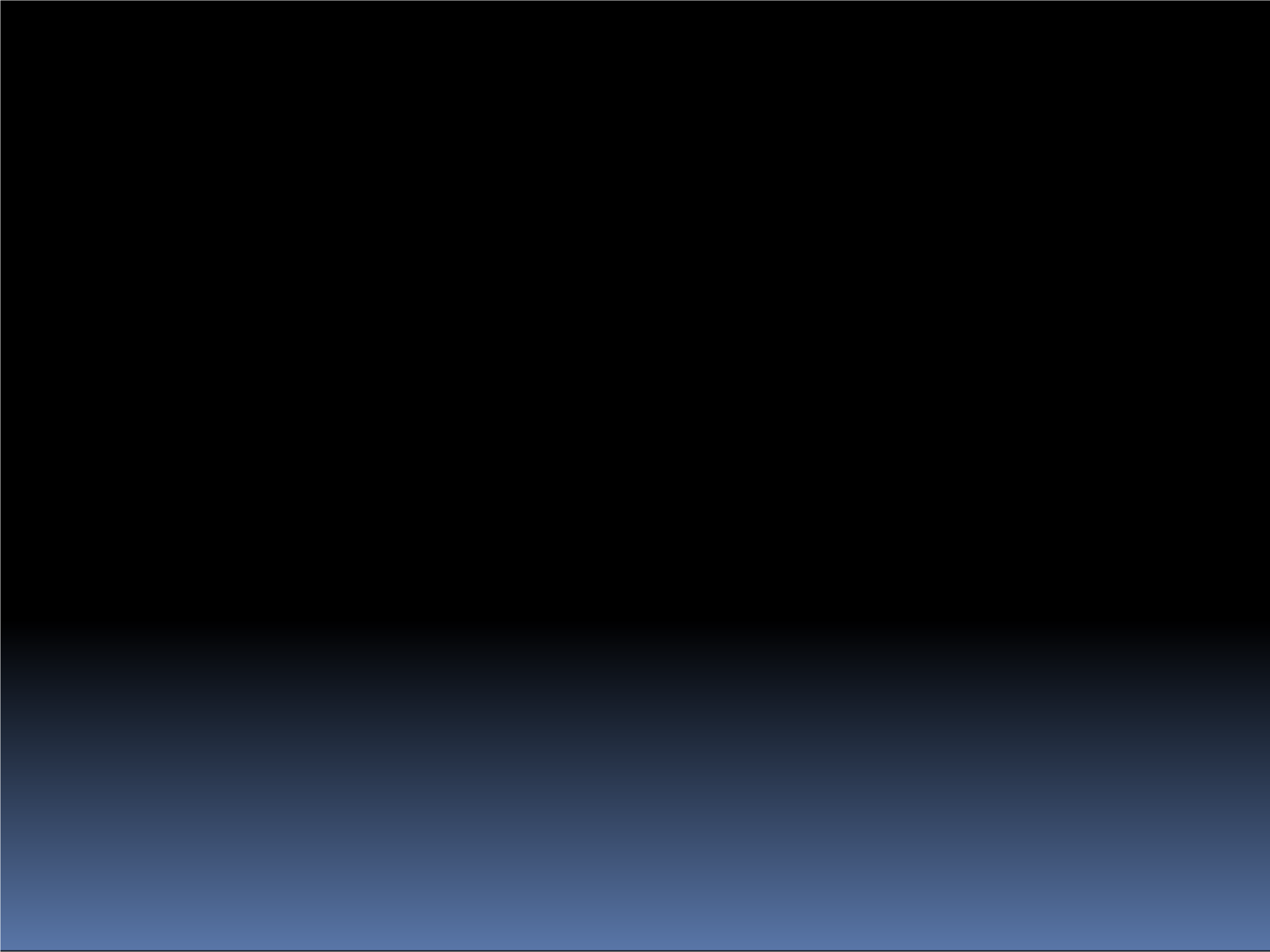 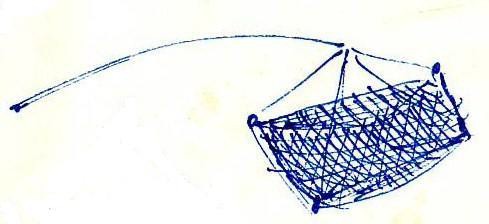 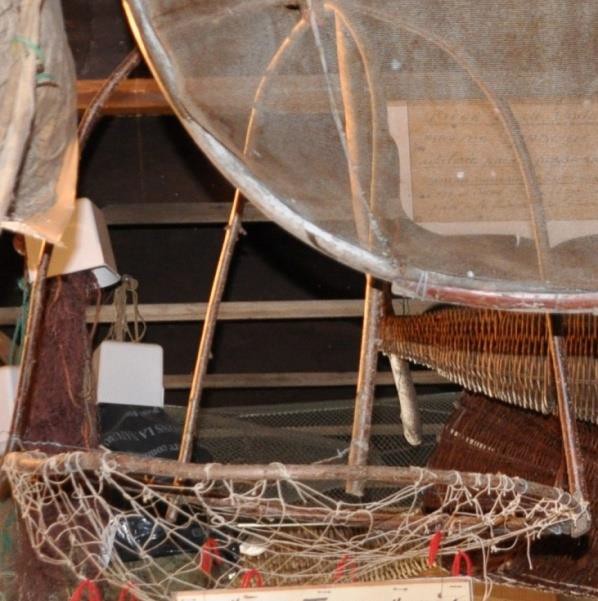 © G. BenquetLa pesca au chop que consistiva a getar lo hialat, estacat au cap d’ua esparra, e a tirà’u de l’aiga a la fòrça deu punhet.Dab  aquò,  qu’atrapavan  sustot  murlats  (muges  oumulets).100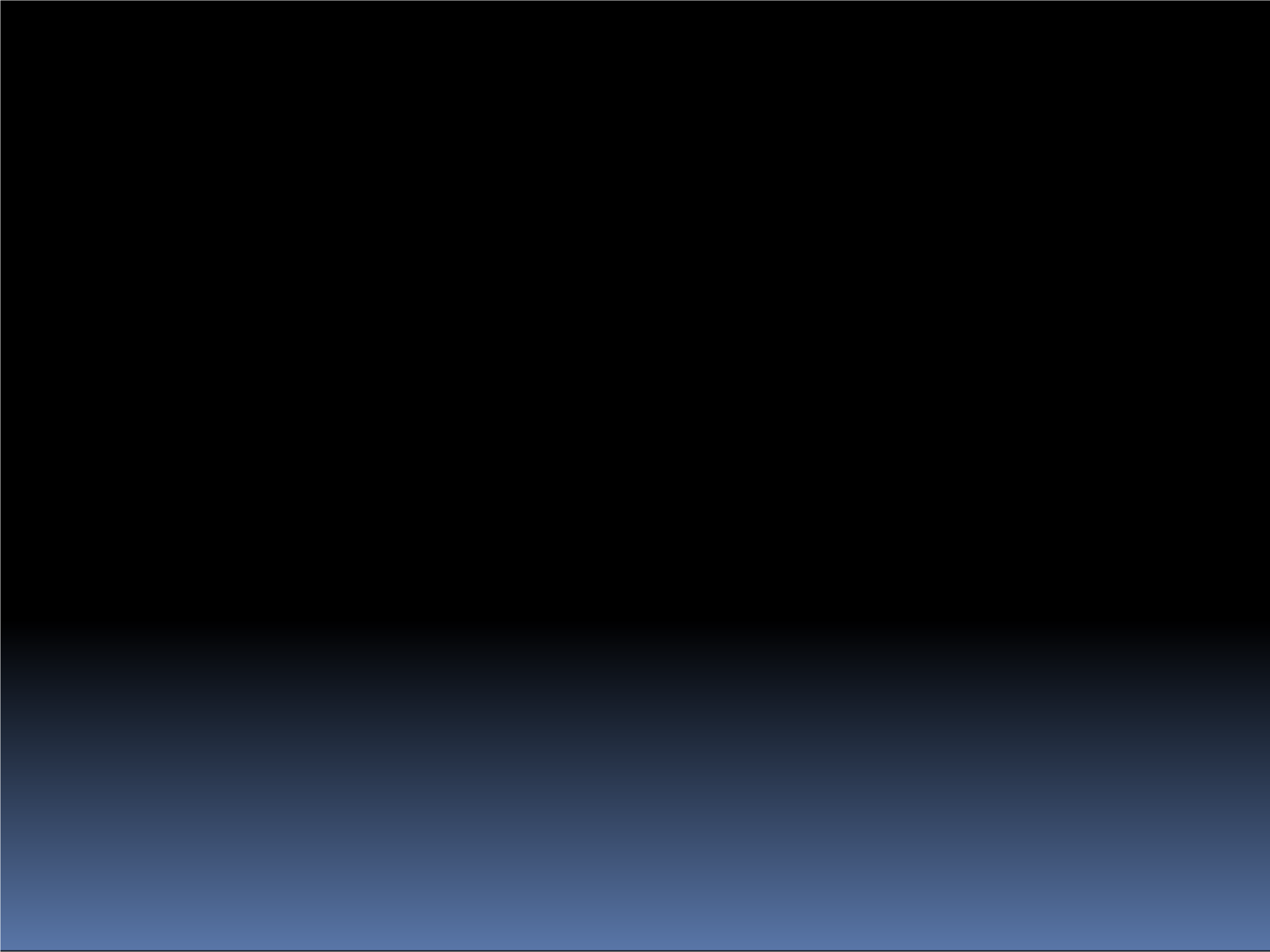 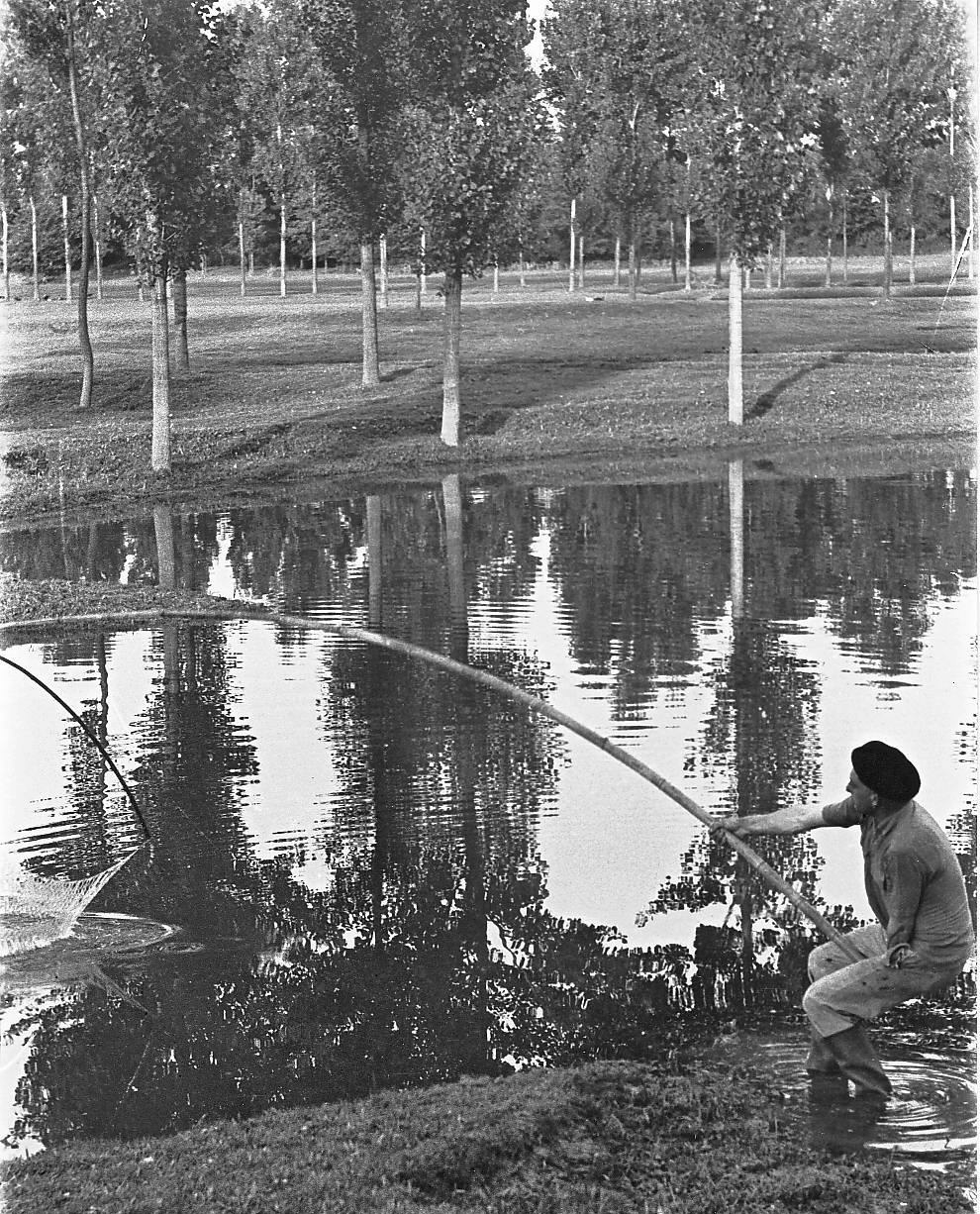 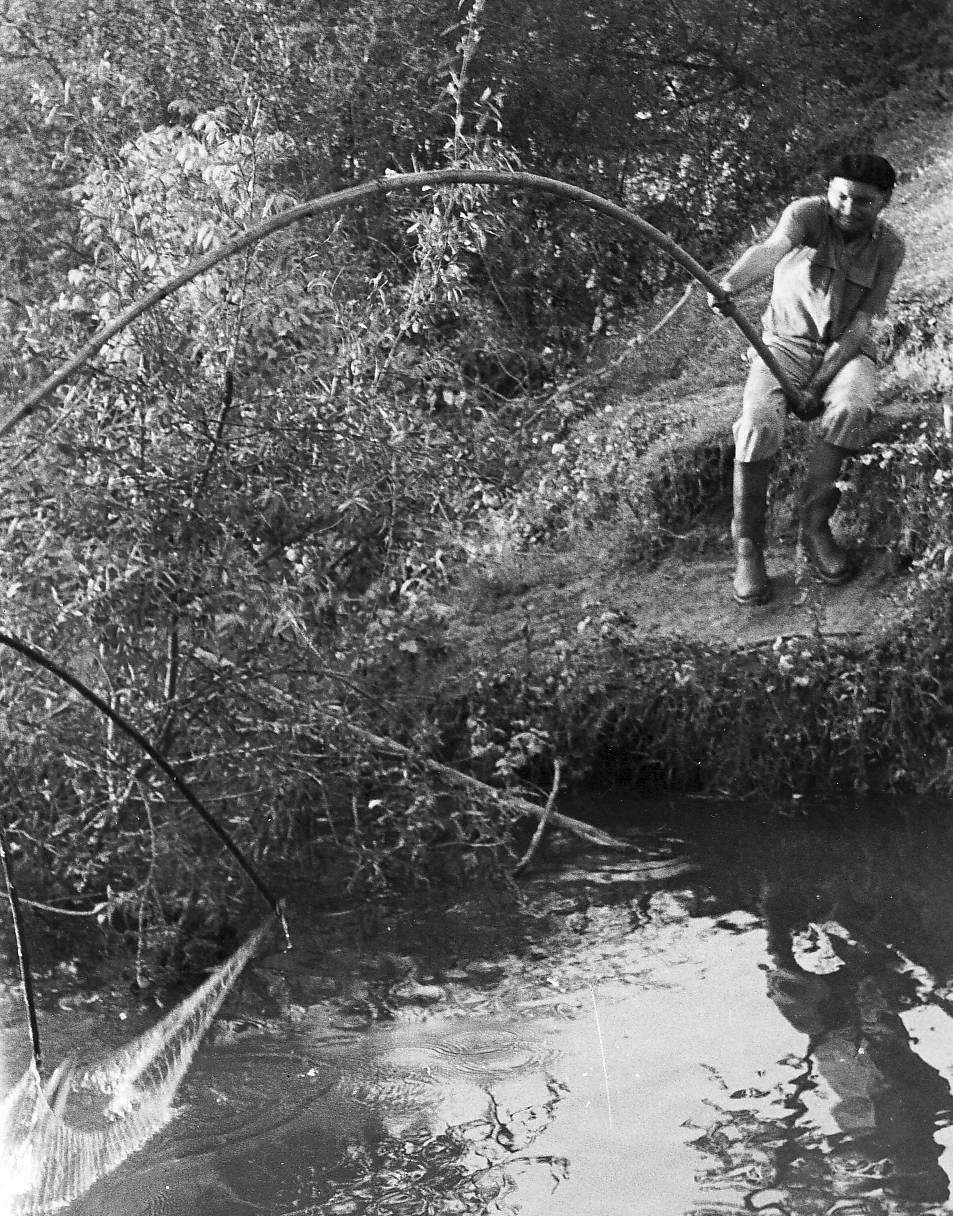 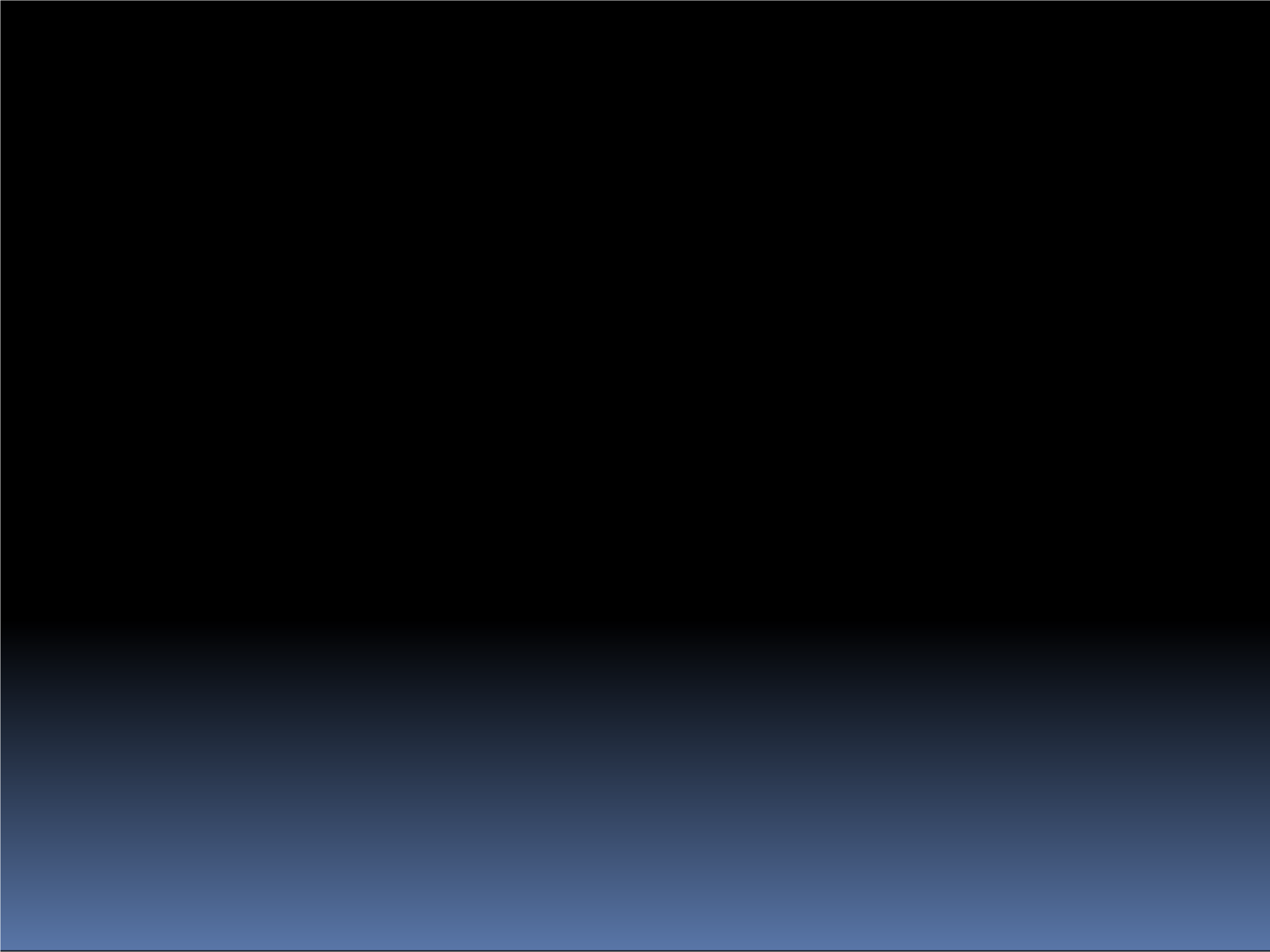 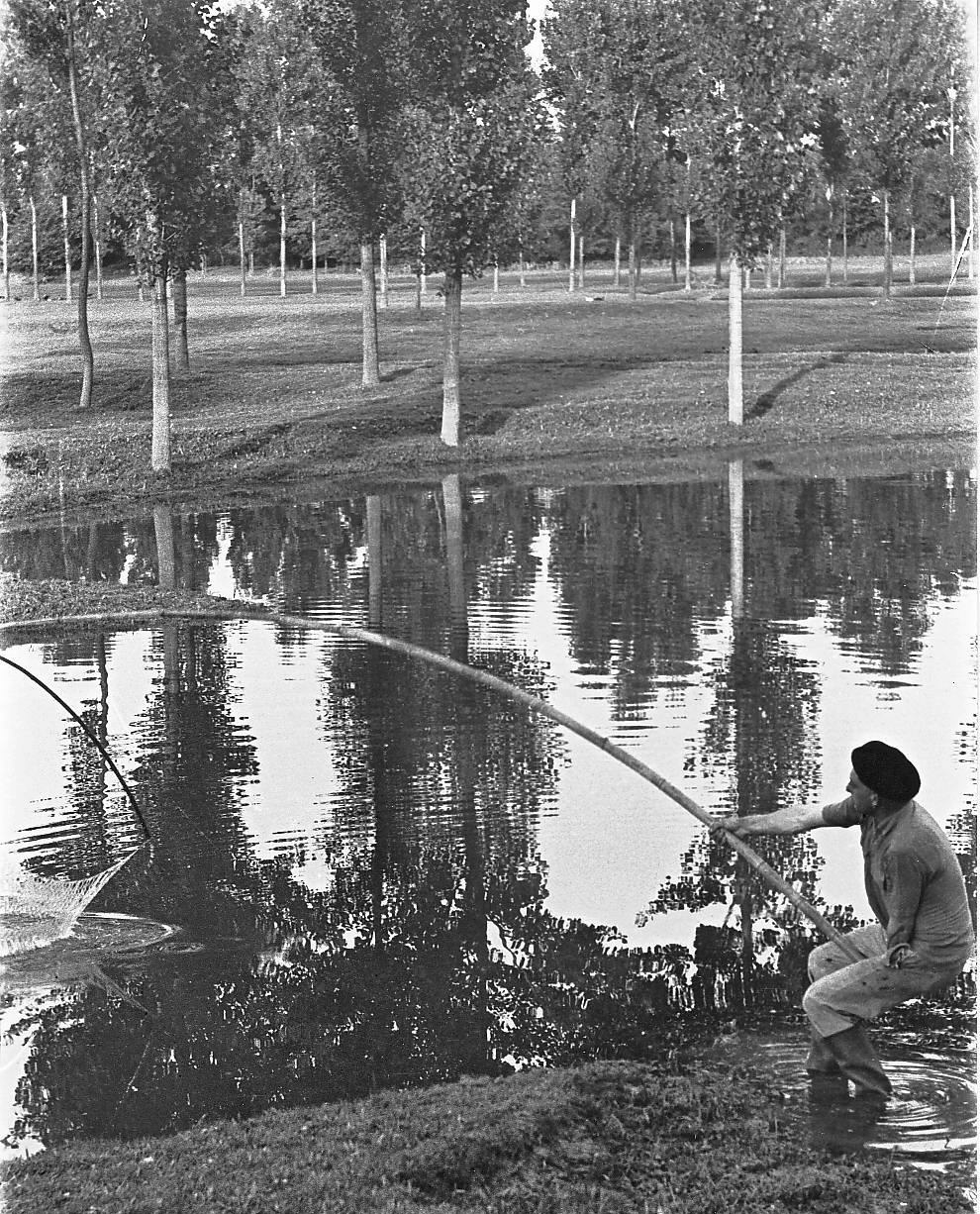 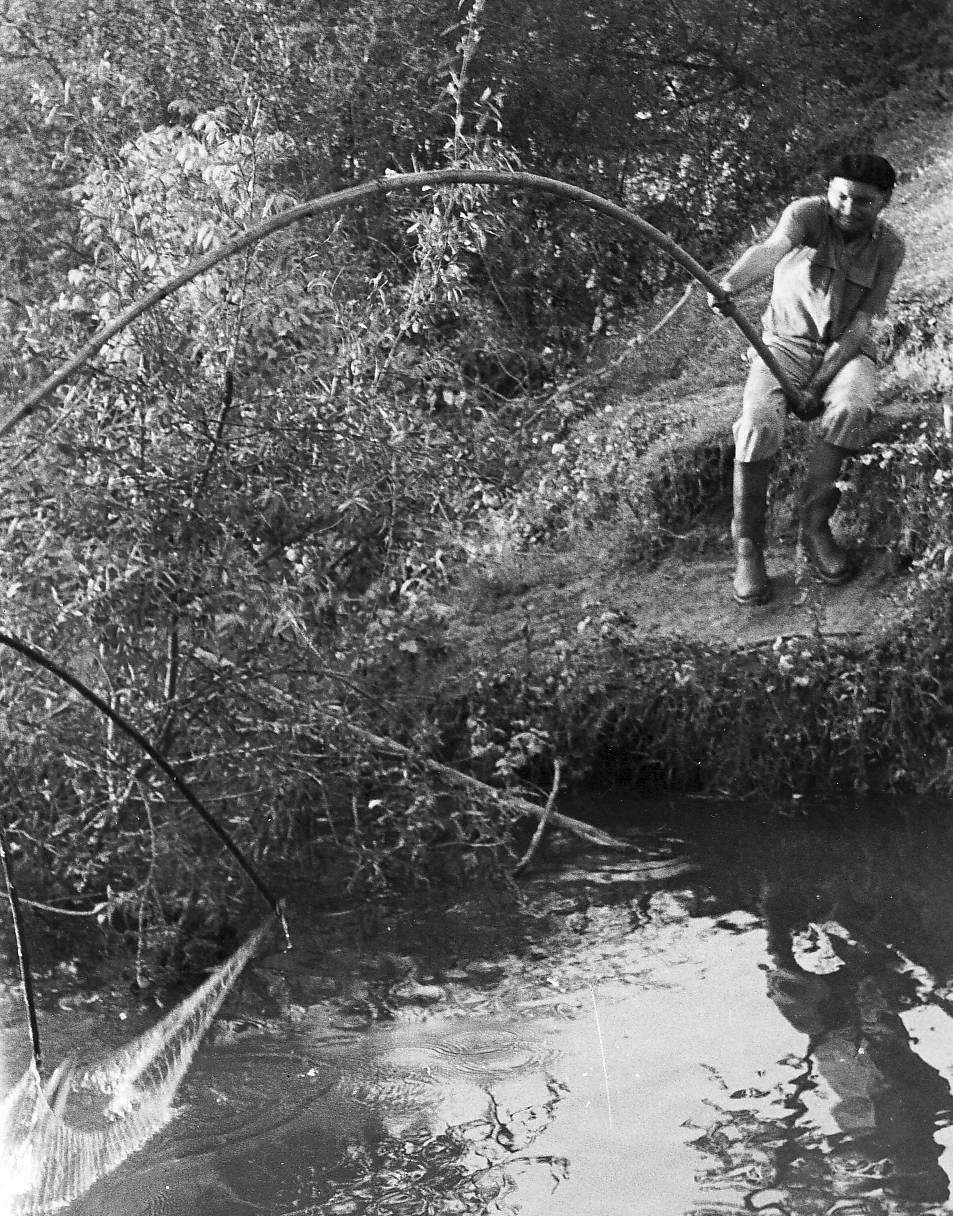 © G. Benquet	© G. BenquetLa pesca au chop101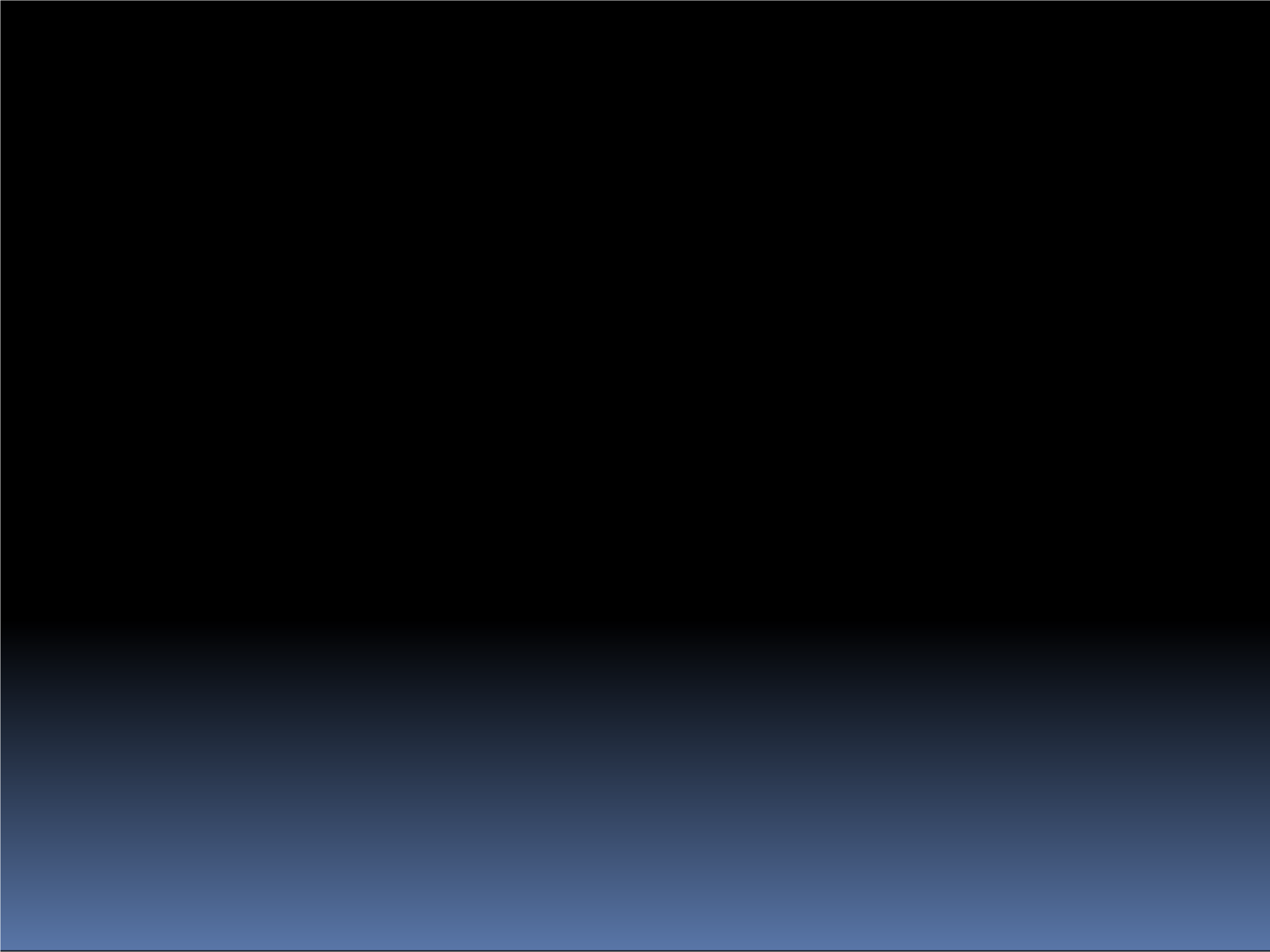 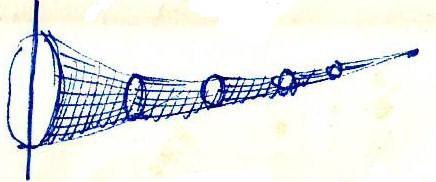 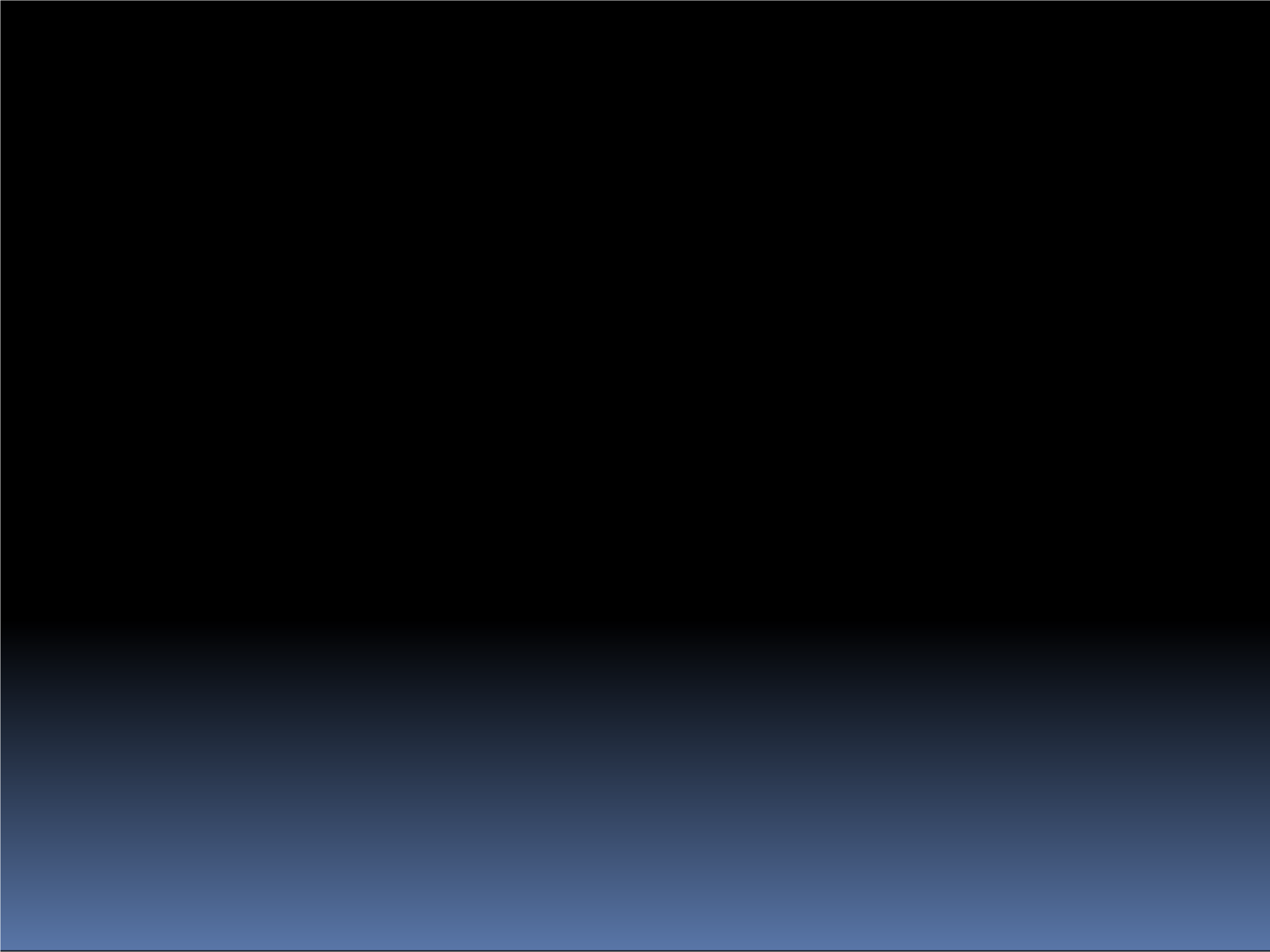 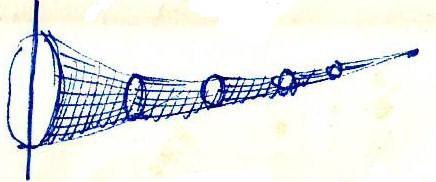 © G. BenquetLa pesca au bertaut (verveux) que’s hasè dejà au sègle XVIIIau dab aqueth curiós hialat, com ne testimònia l’imatge seguinta, tirada d’un verbau enviat a l’Amirautat de Baiona sus òrdi deu rei (1727).102La pesca au bertaut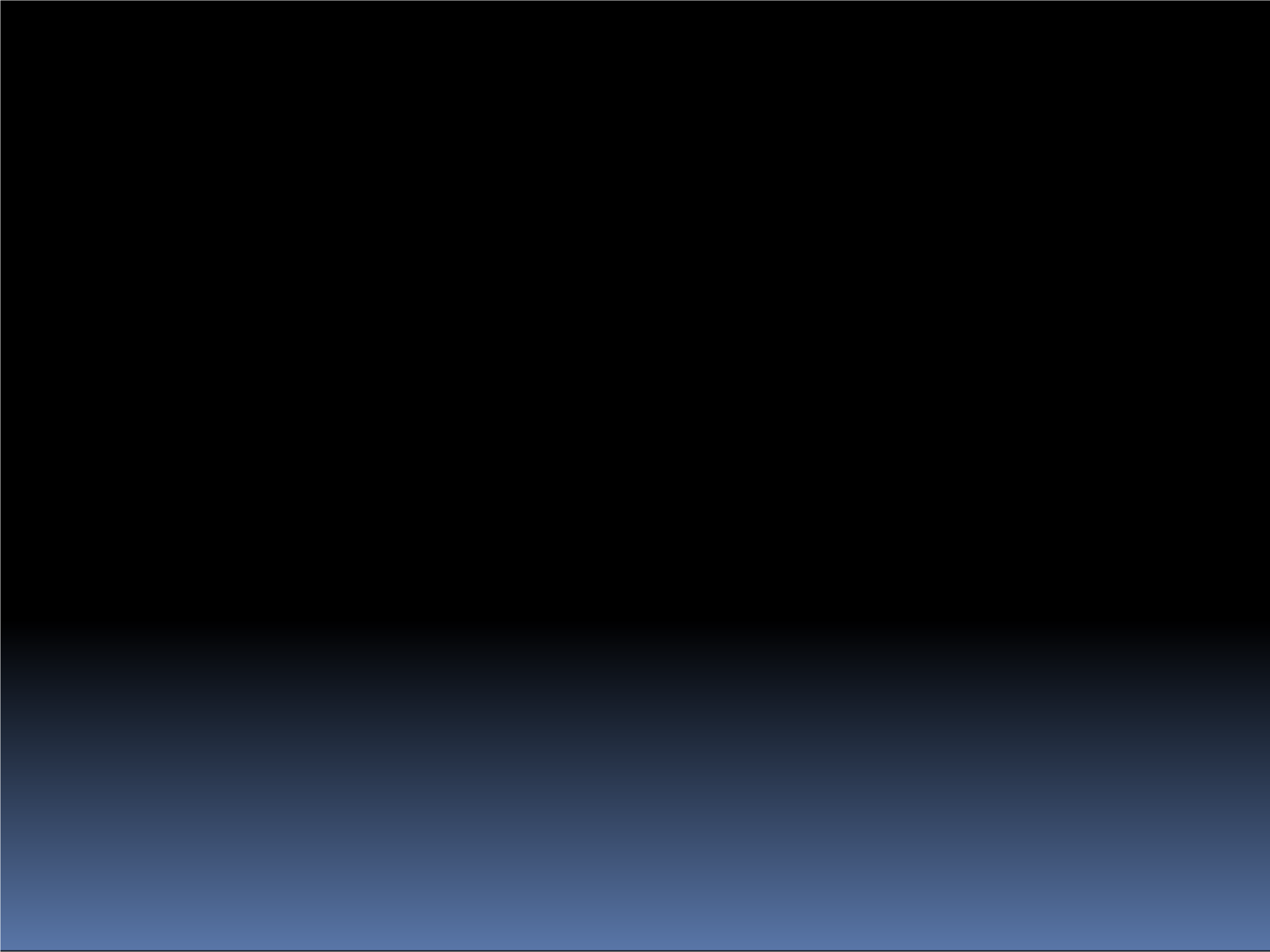 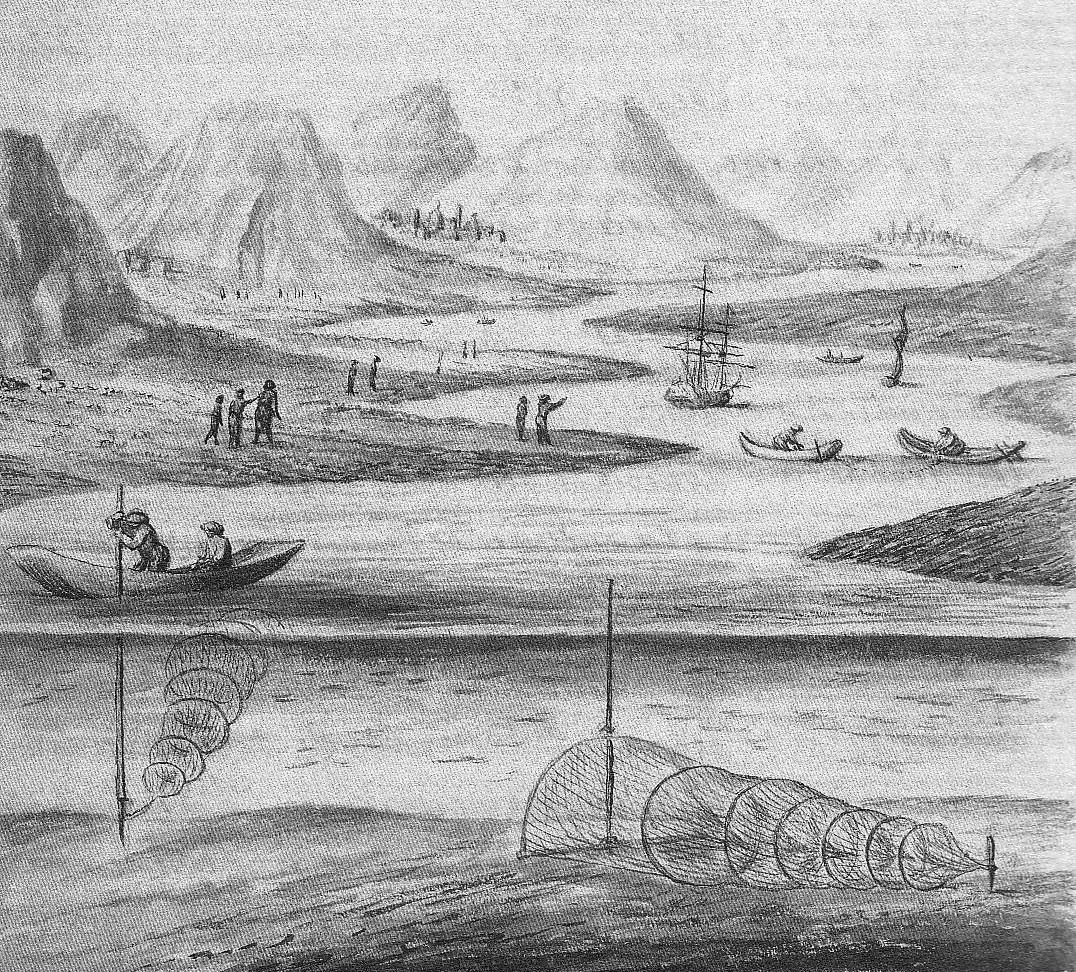 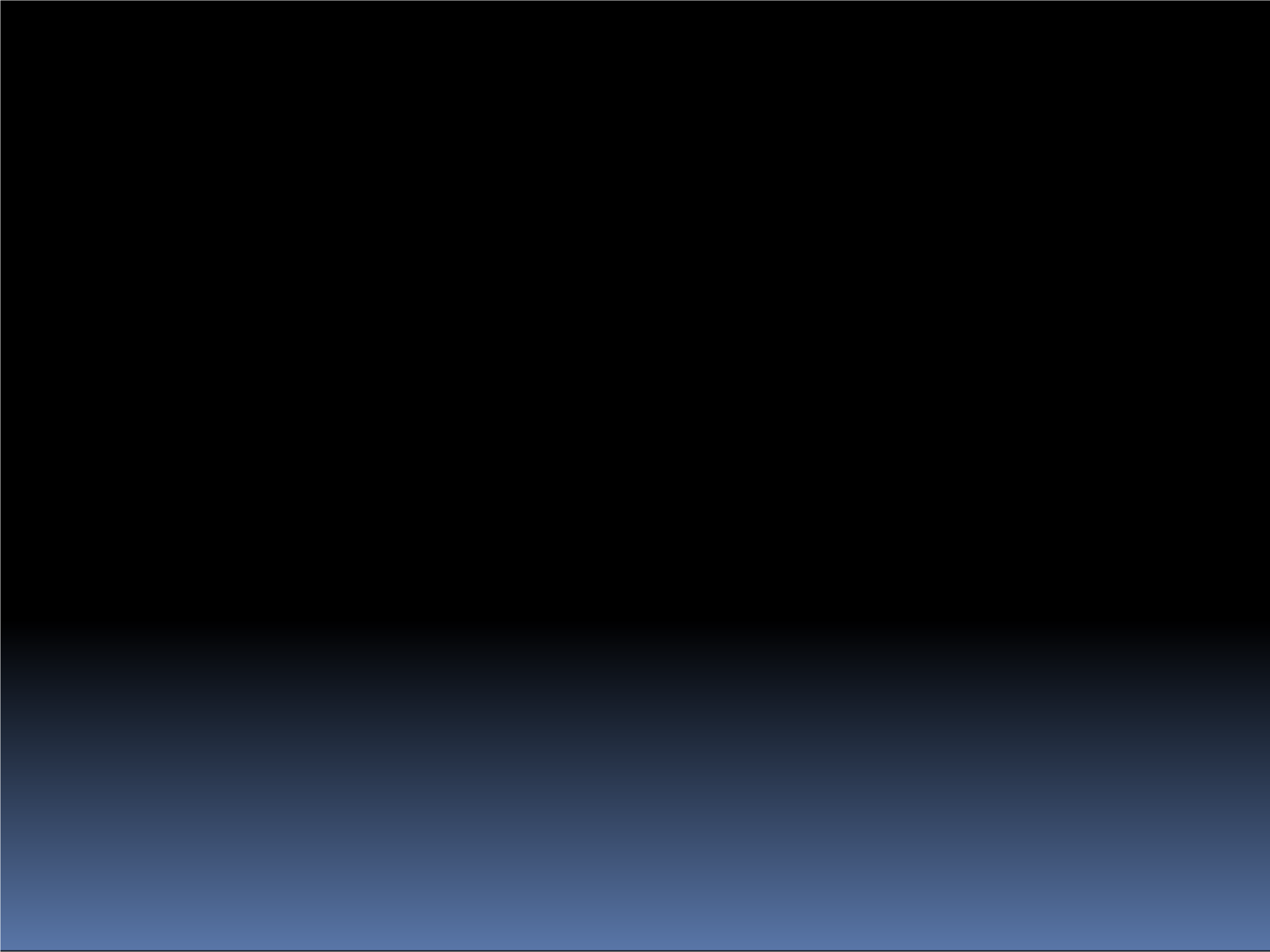 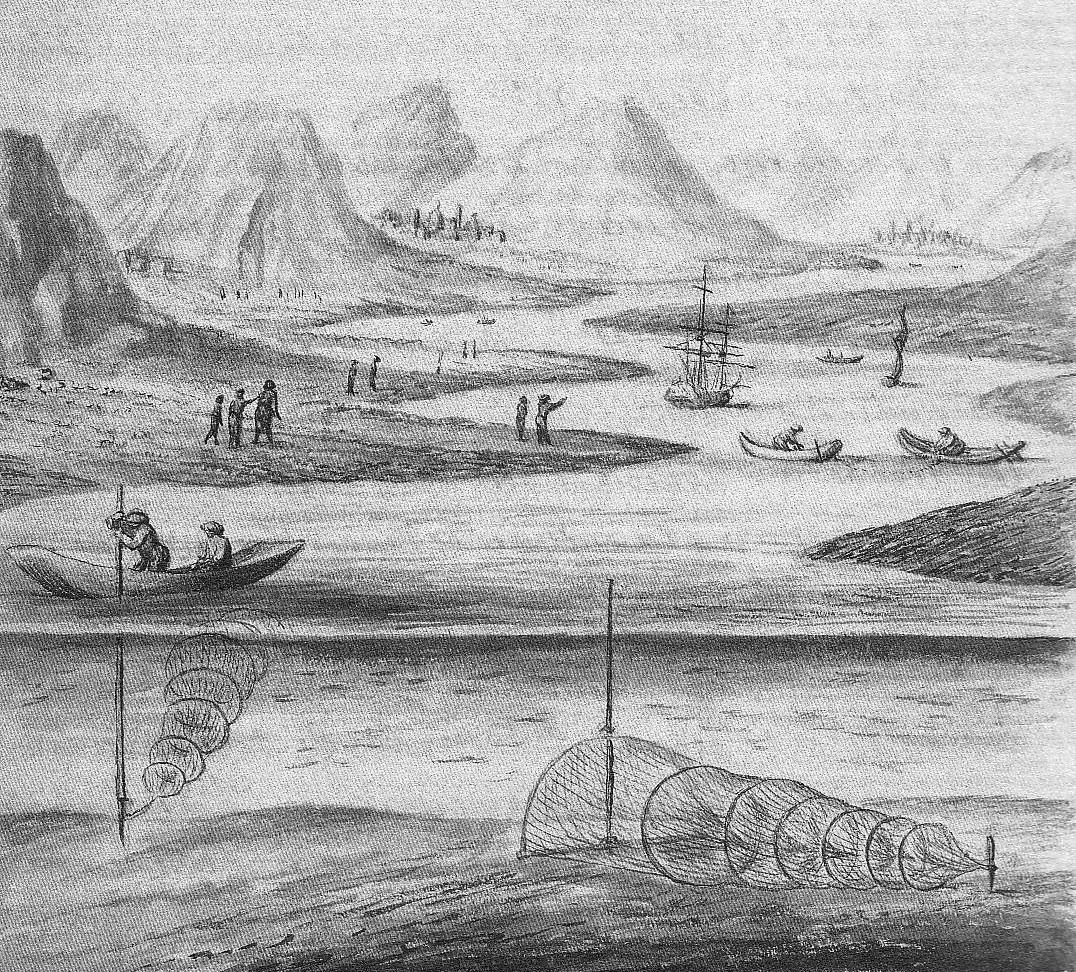 La pêche au verveux103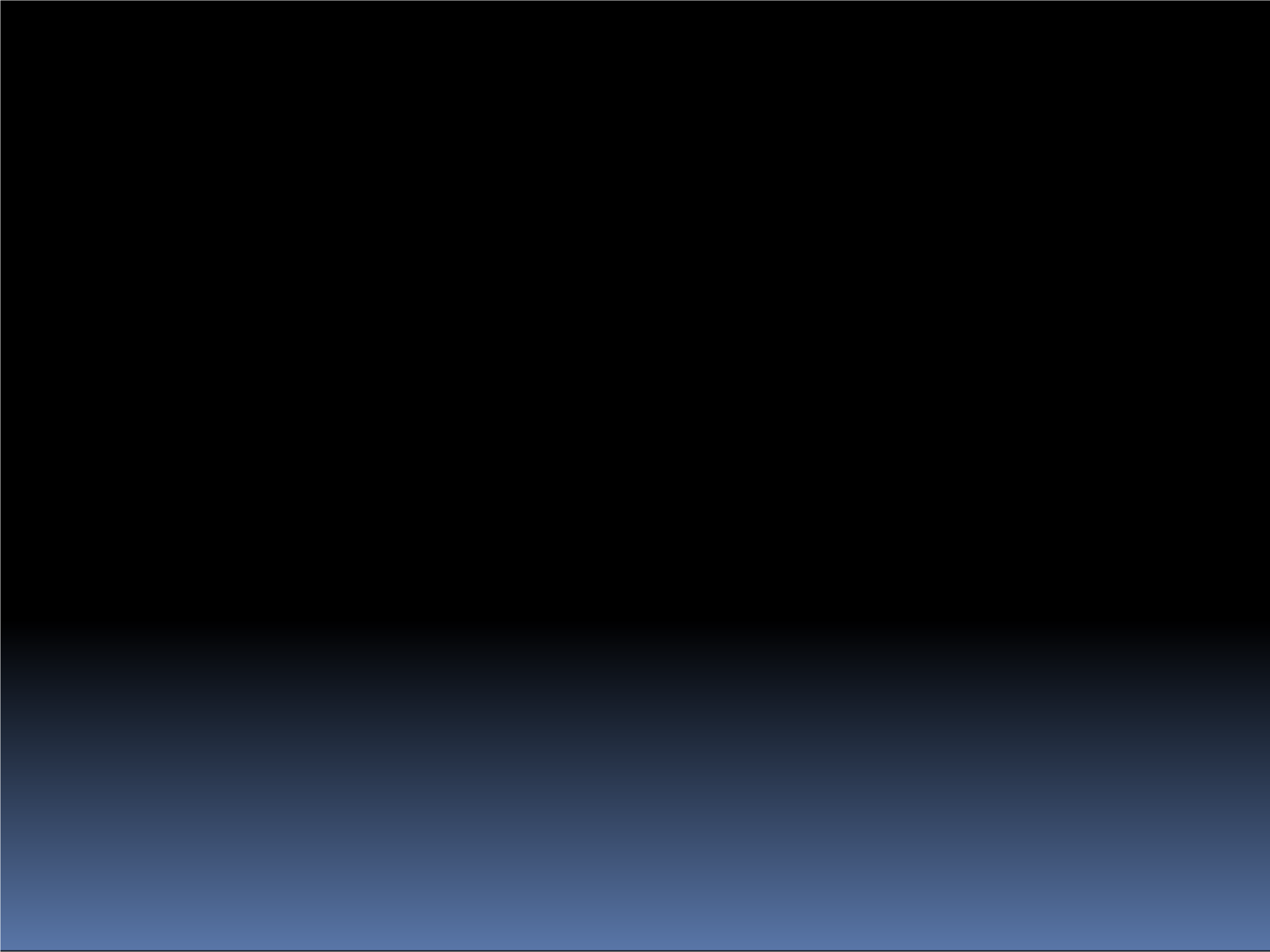 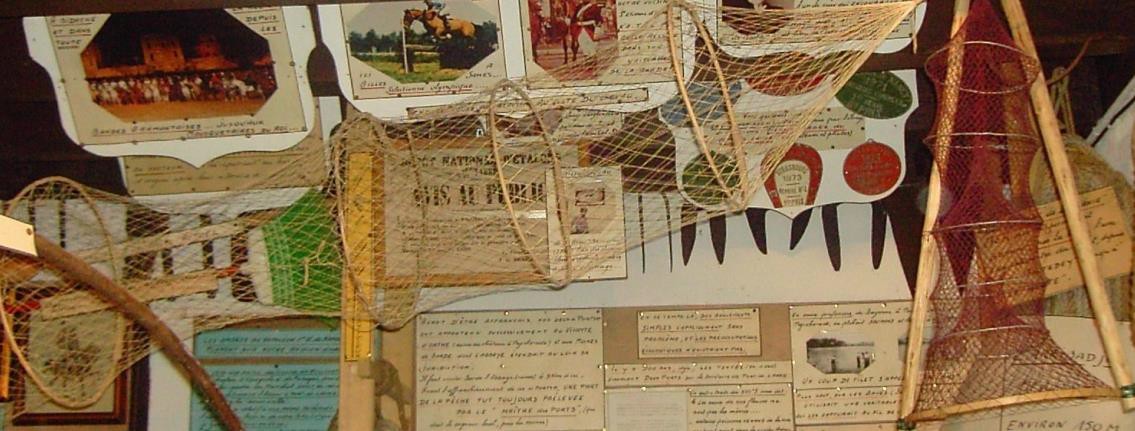 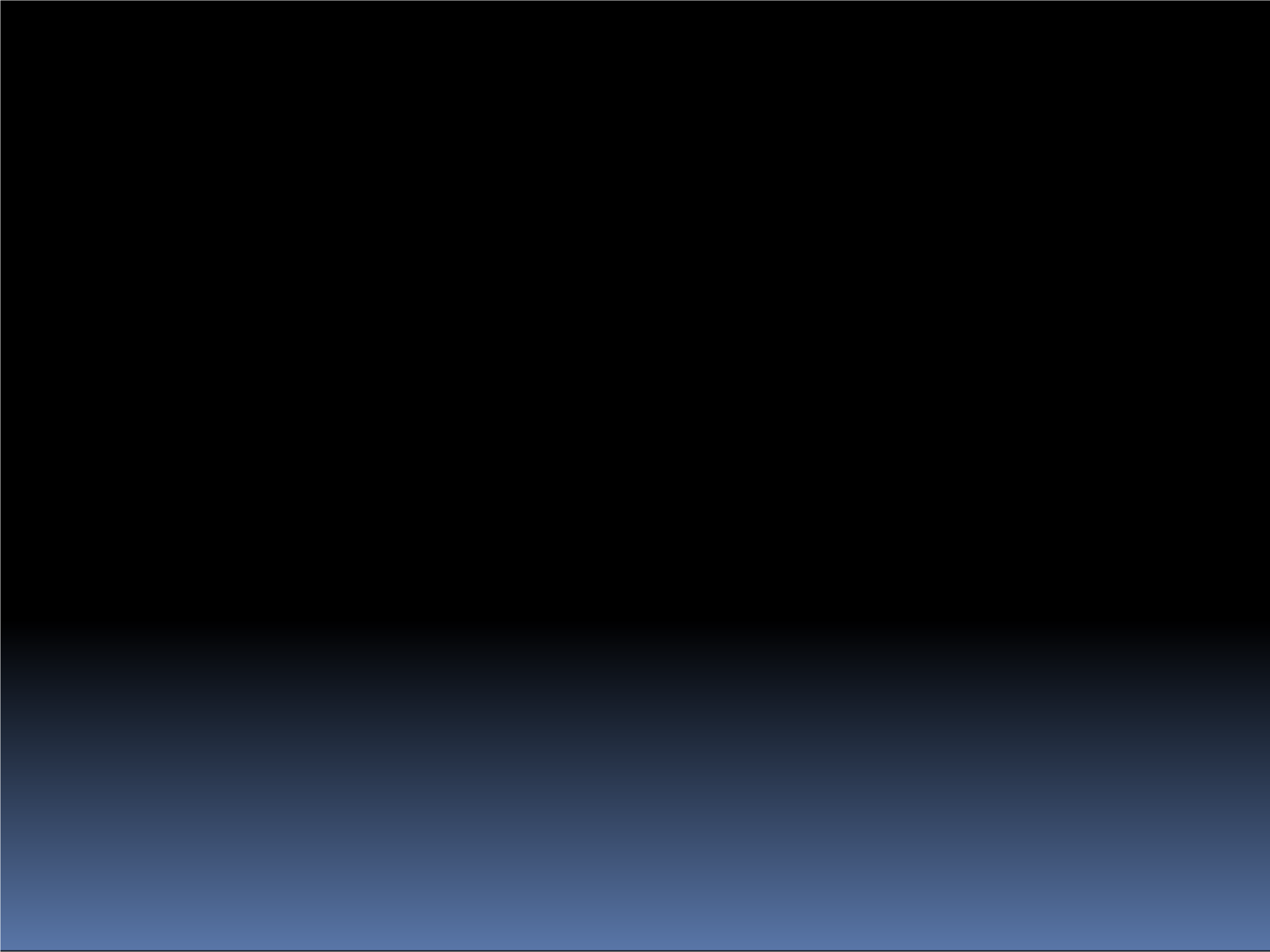 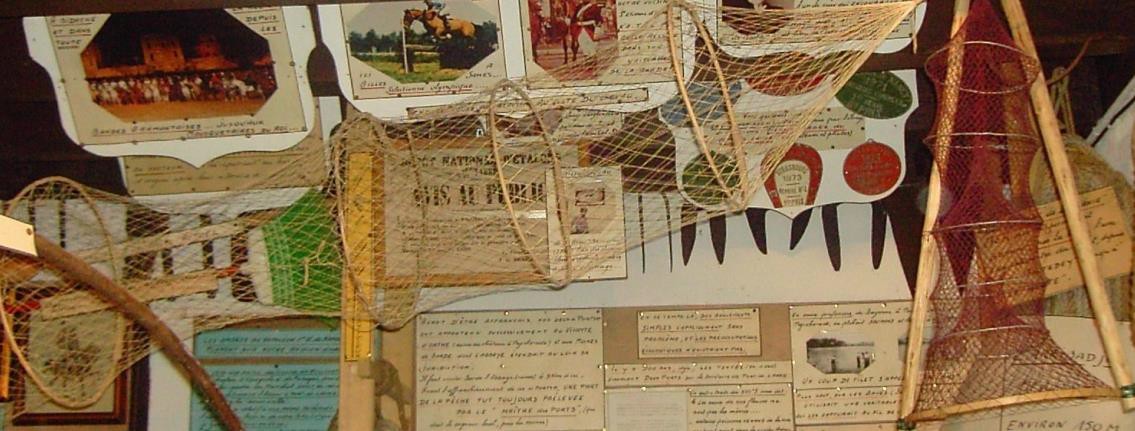 © G. BenquetL’Albèrt	Lataillade	qu’a	sabut	conservà’s	bertauts	denslo son musèu de Lana. Òsca ad eth !Albert Lataillade a su conserver des verveux dans son musée dePort-de-Lanne. Bravo à lui !104La pesca au bertaut au jorn de uei	© Familha Milhé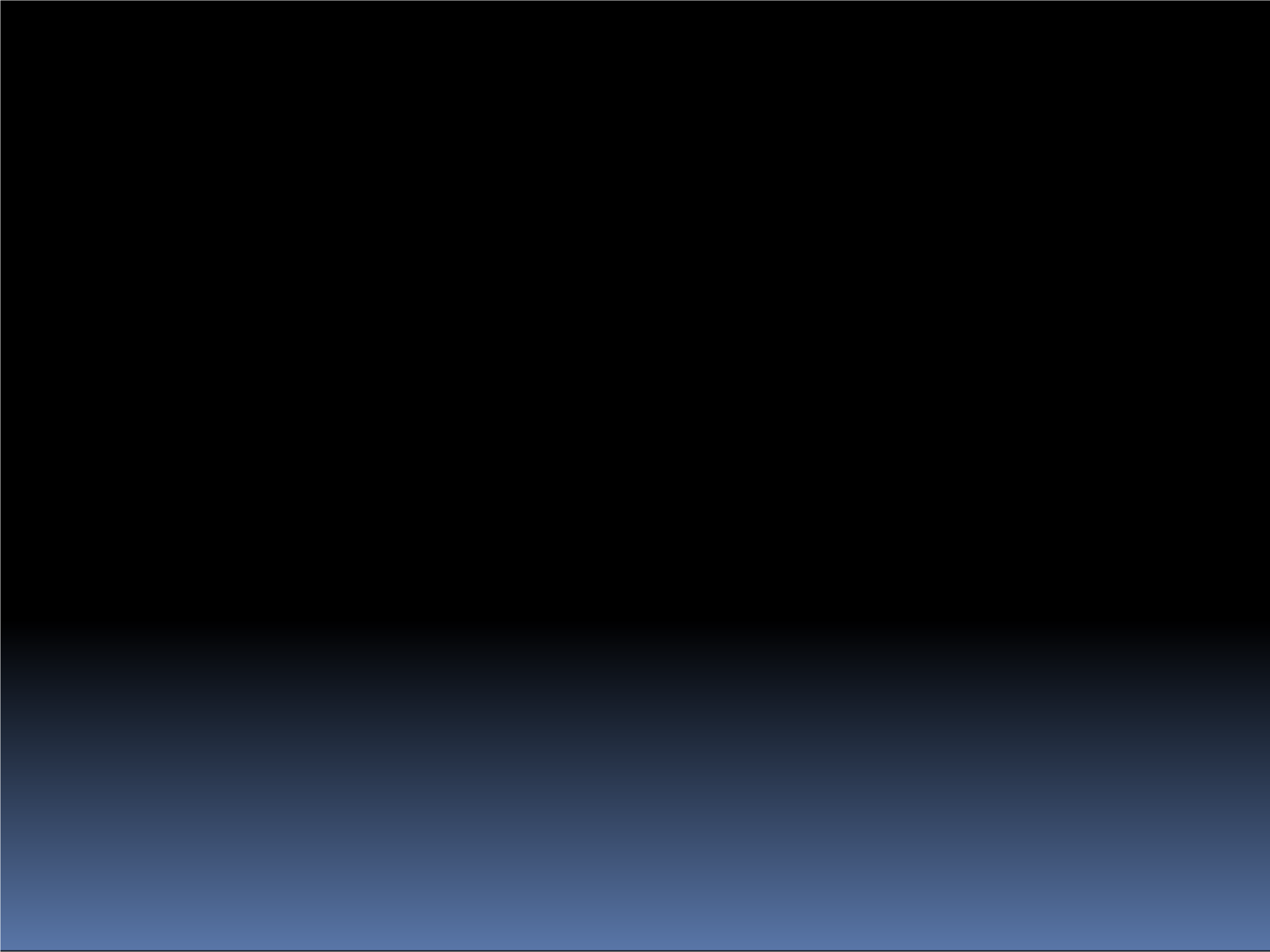 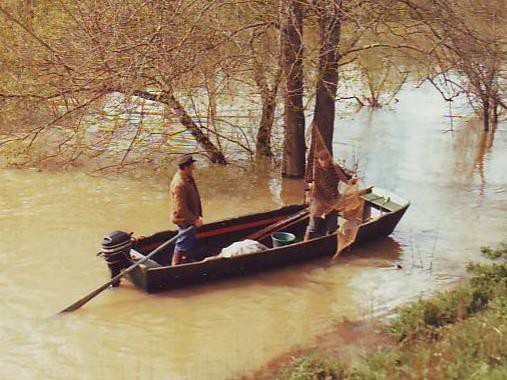 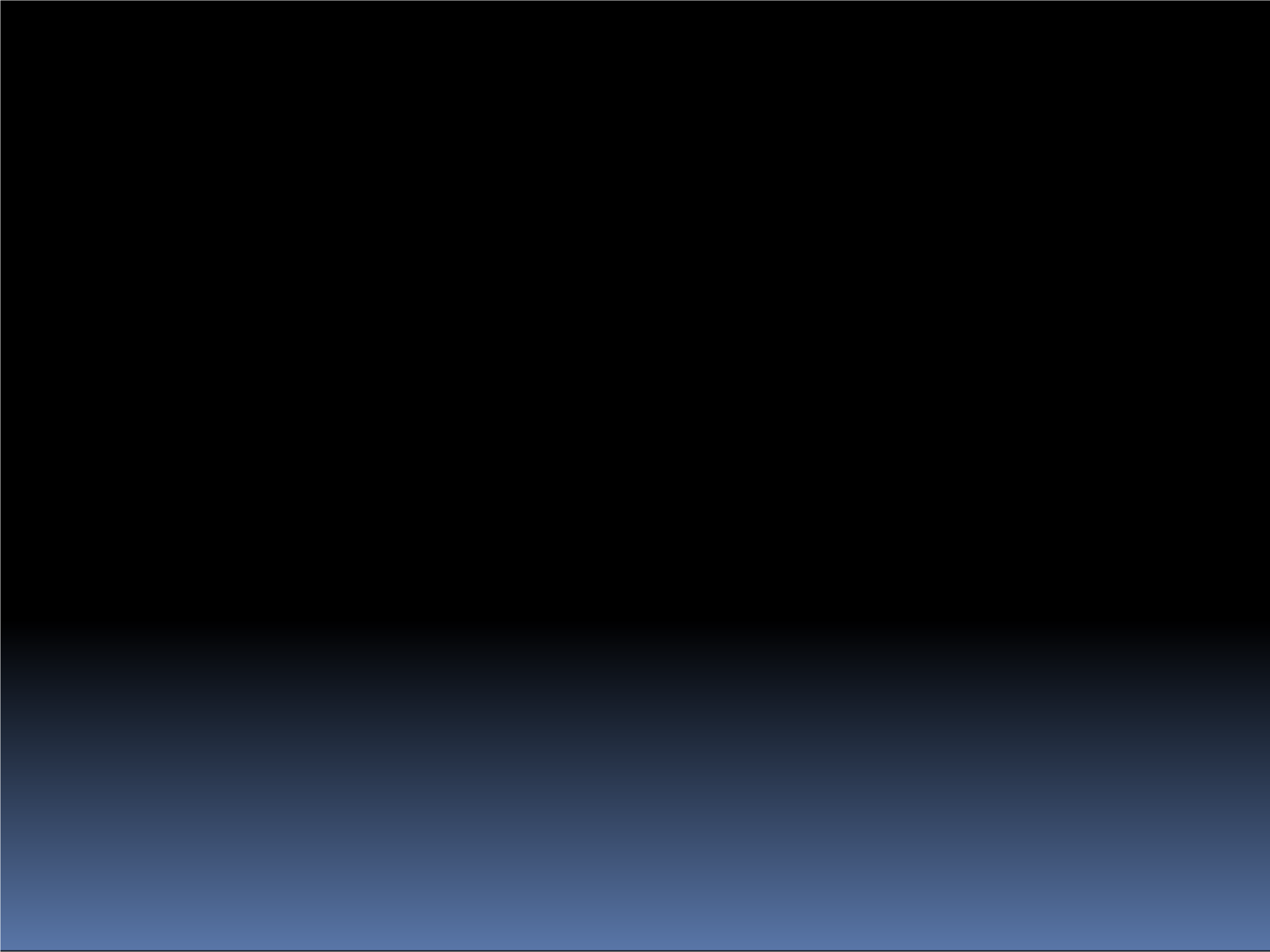 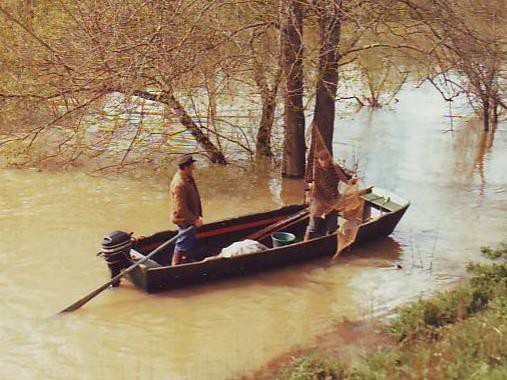 105Pesca a las crabòtas dab la manjòla Pêche aux crevettes blanches avec le  “lanet” rond (la manche, une espèce de grosse épuisette)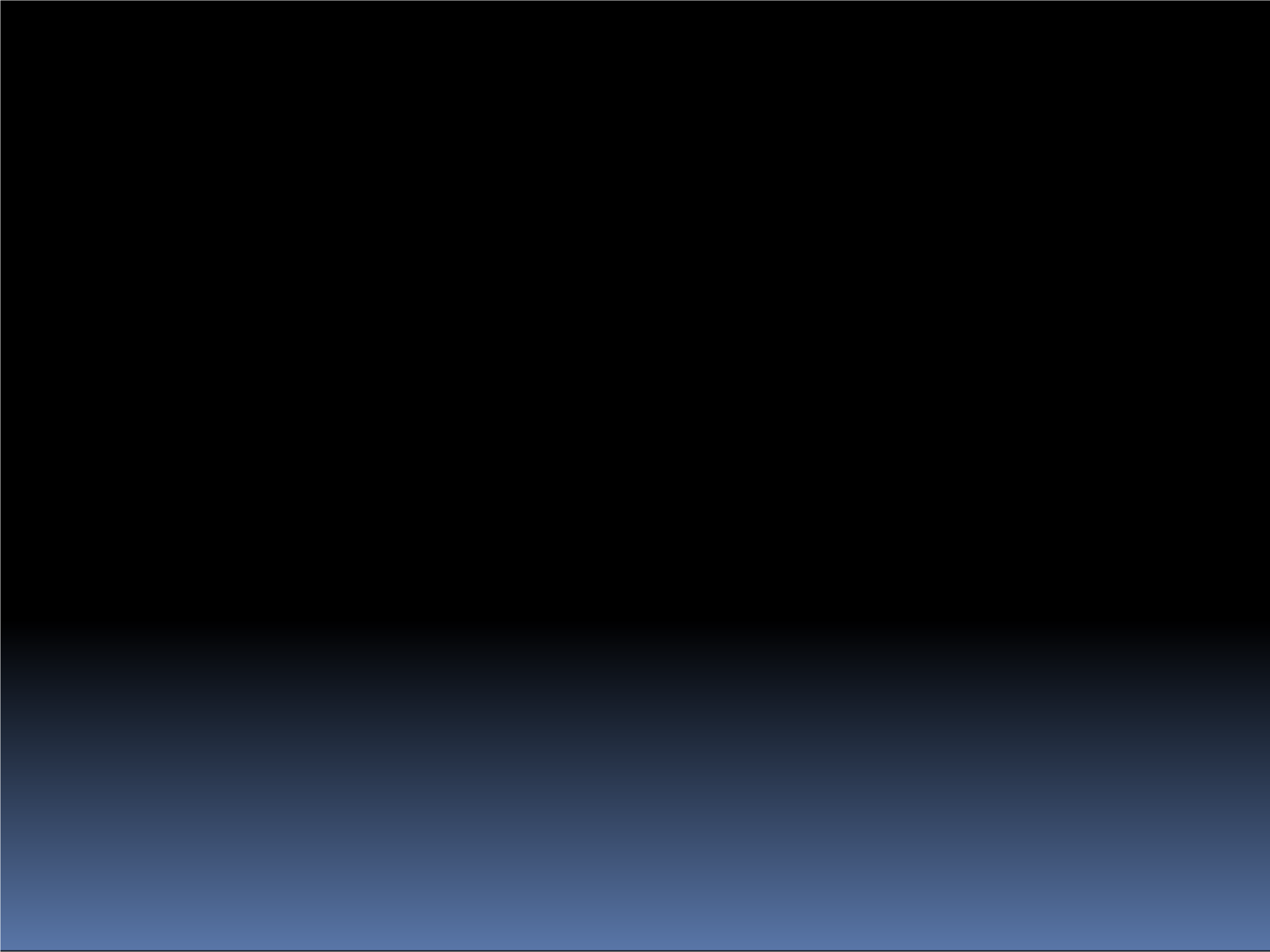 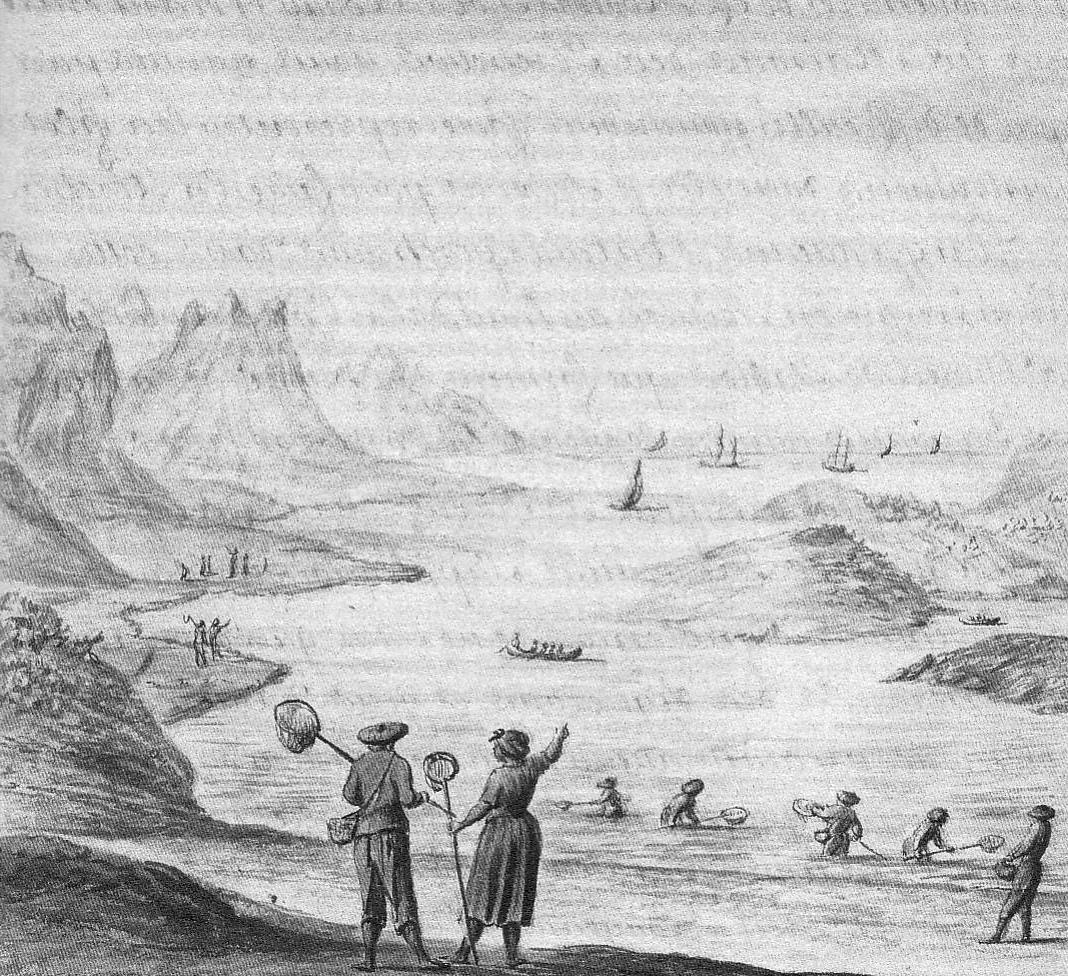 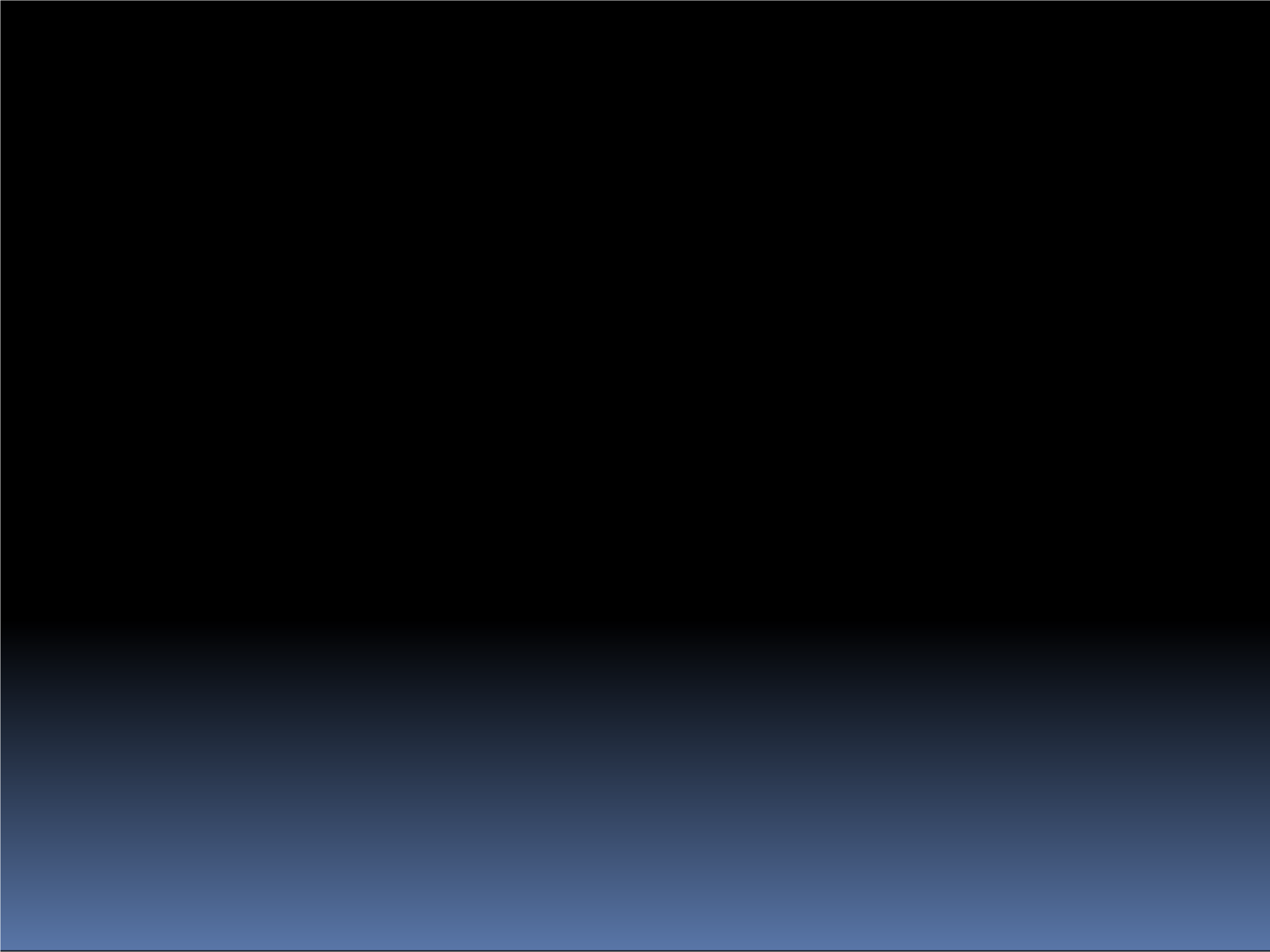 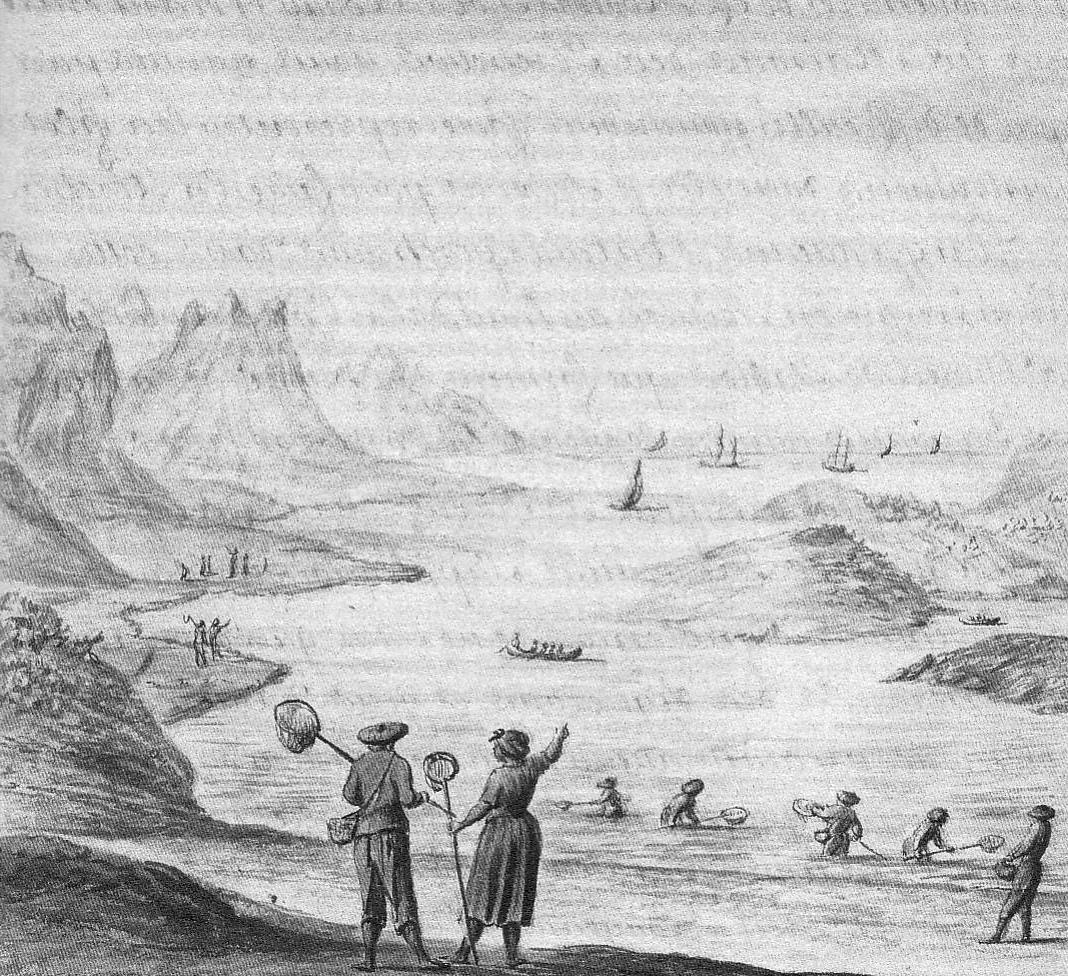 106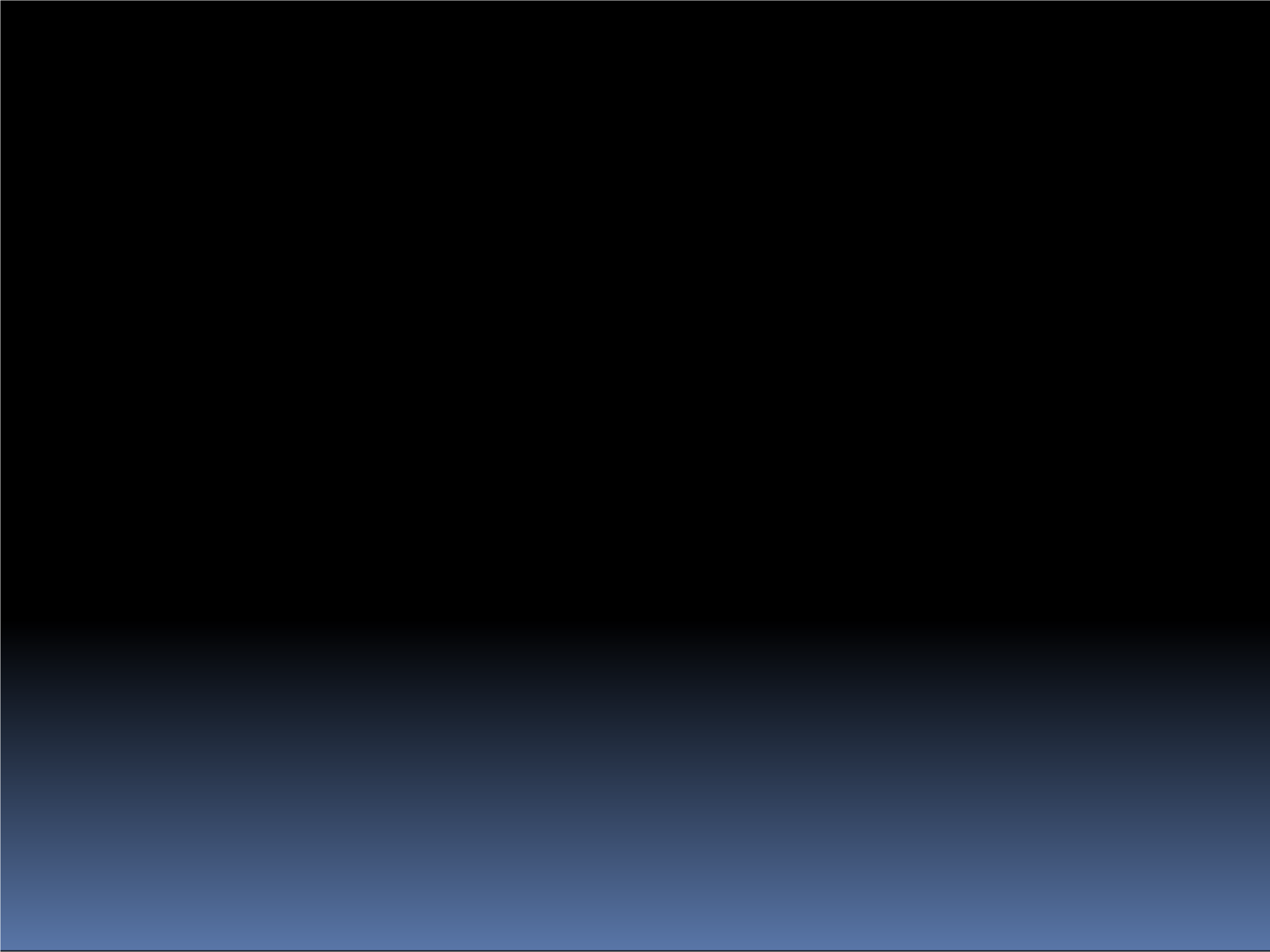 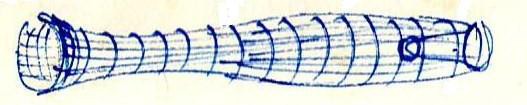 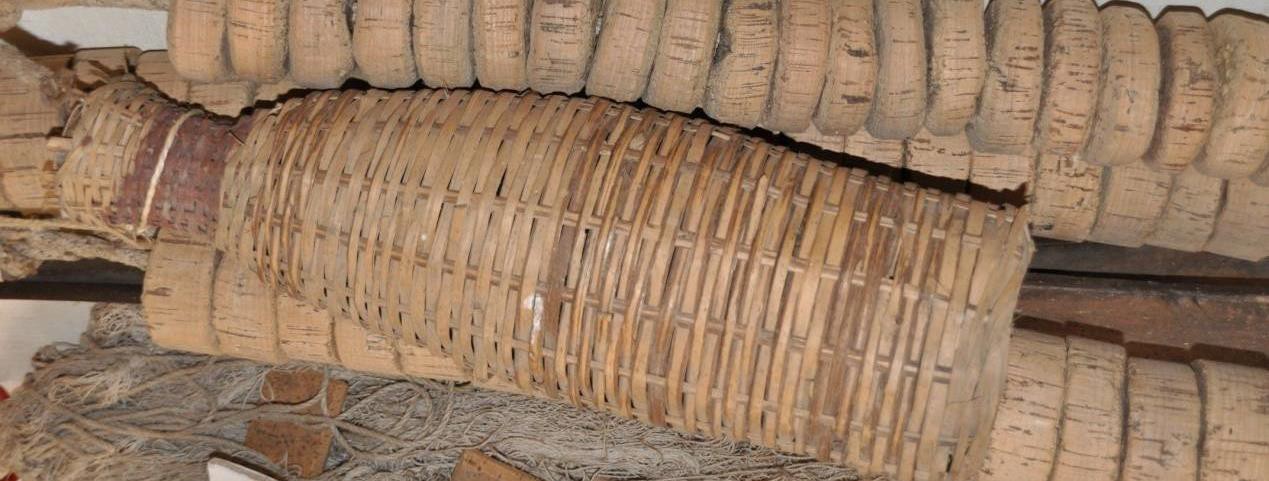 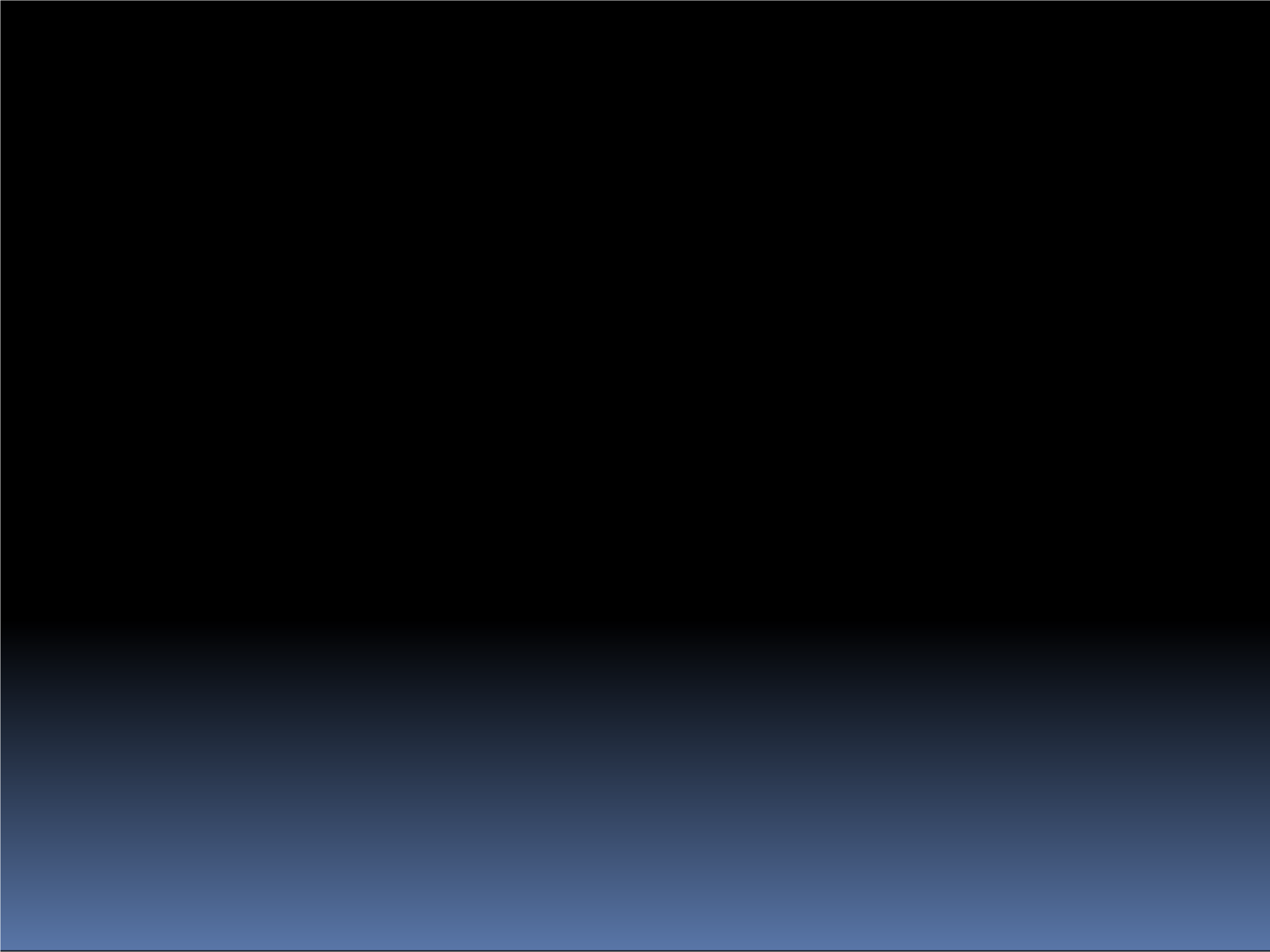 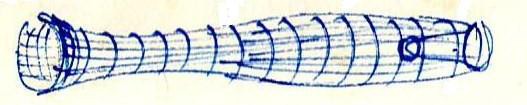 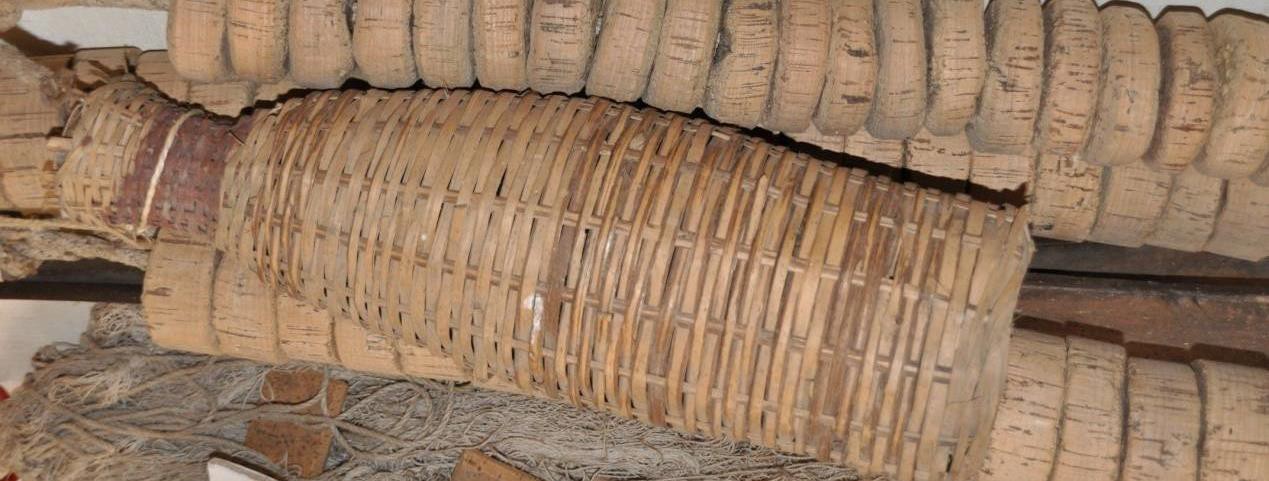 © G. BenquetLa pesca au conhet que’s practica enqüèra. Que i a tostemps un mestierau a Hastings… e mantuns que se’n guardan au solèr o dens la cort de la bòrda.107Conhets a angelas(nasses à anguilles)penuts aus traveters de la maison bartèrade « L’Artiga », a Sent-Bertomiu.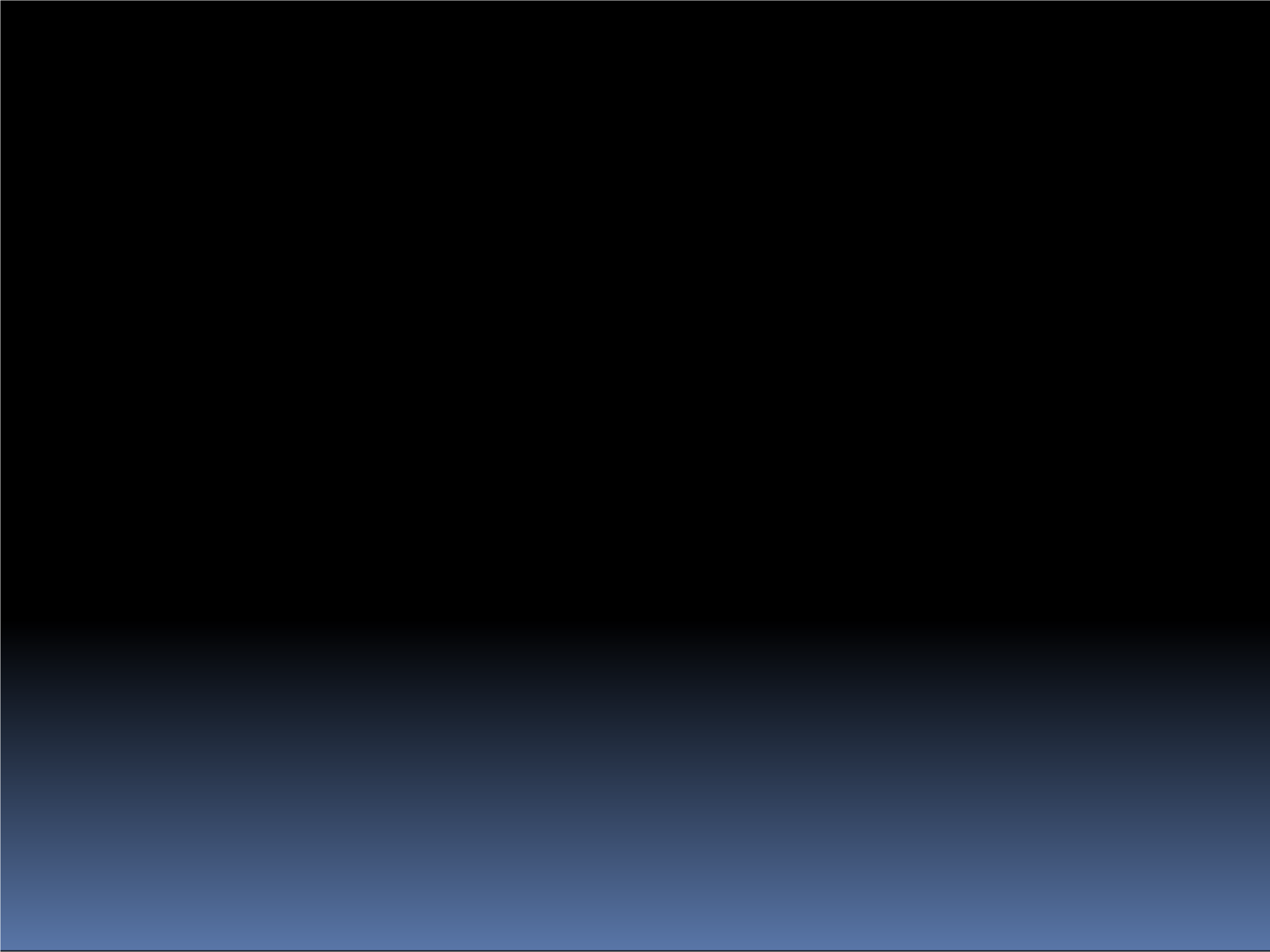 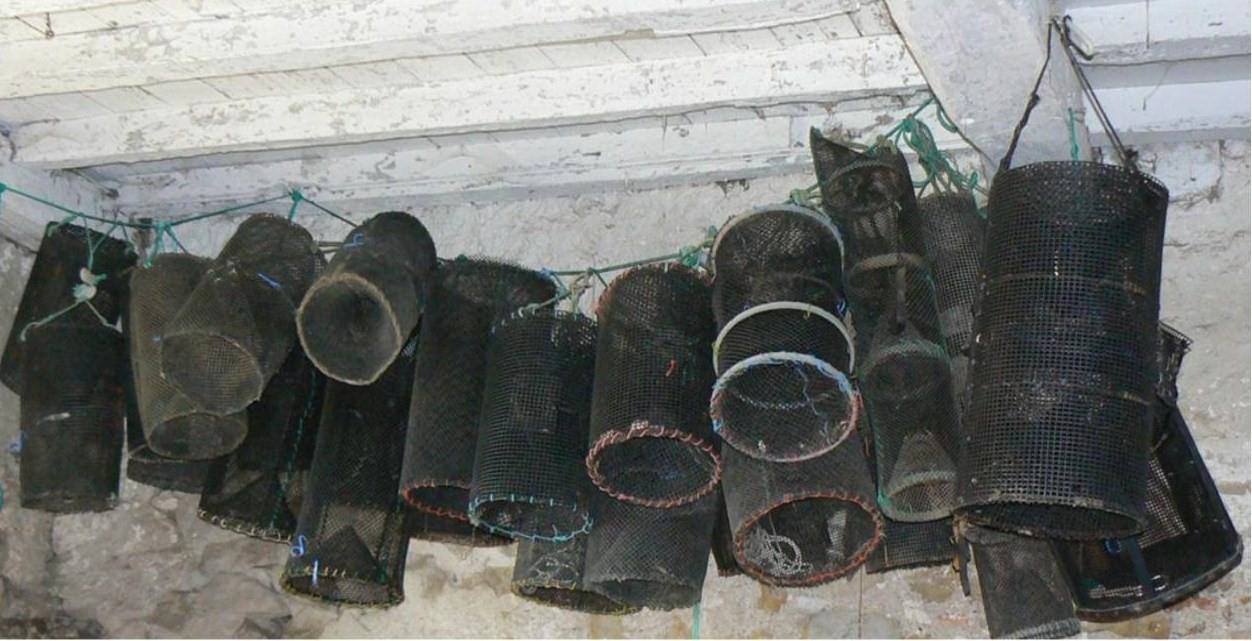 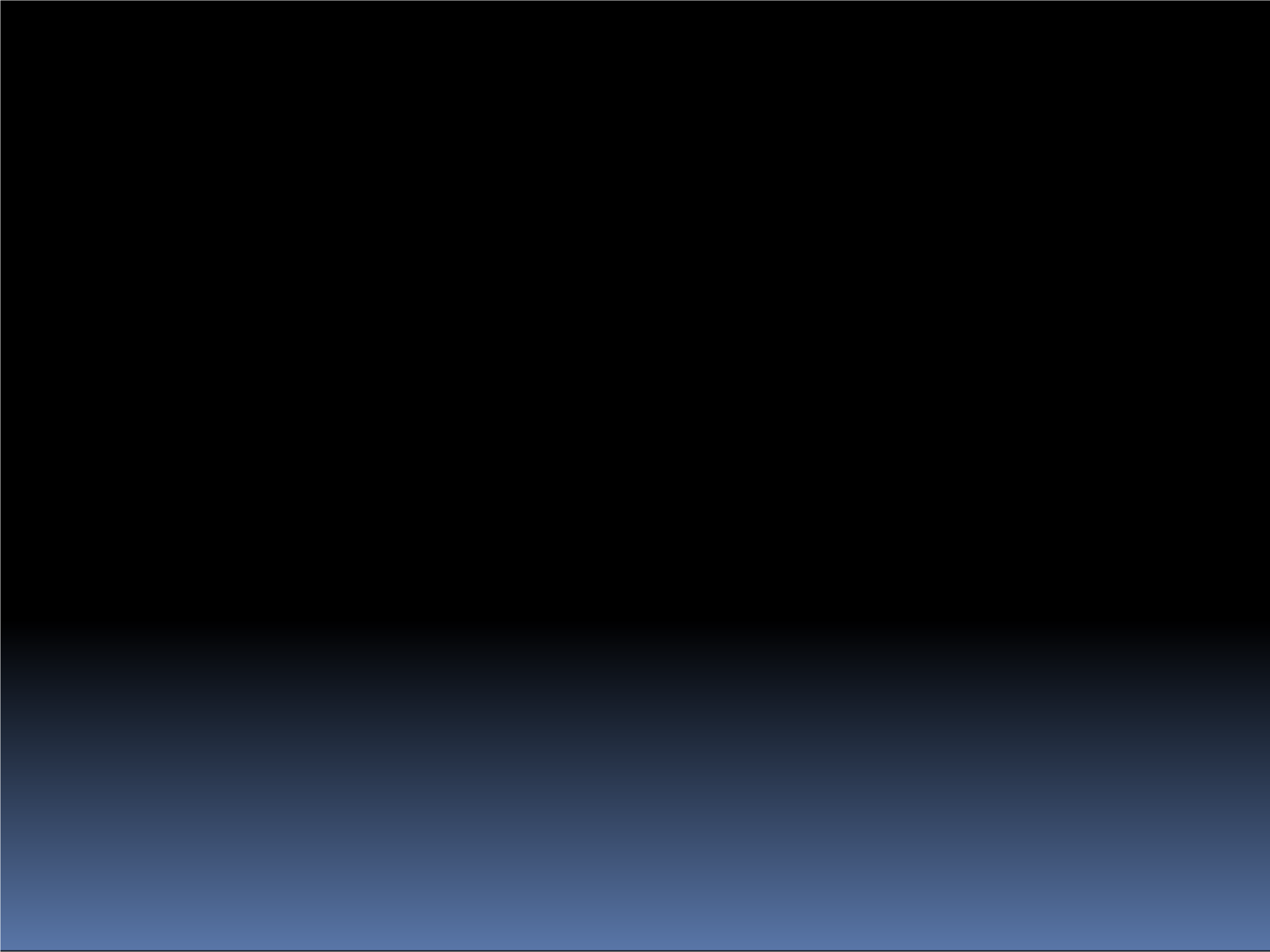 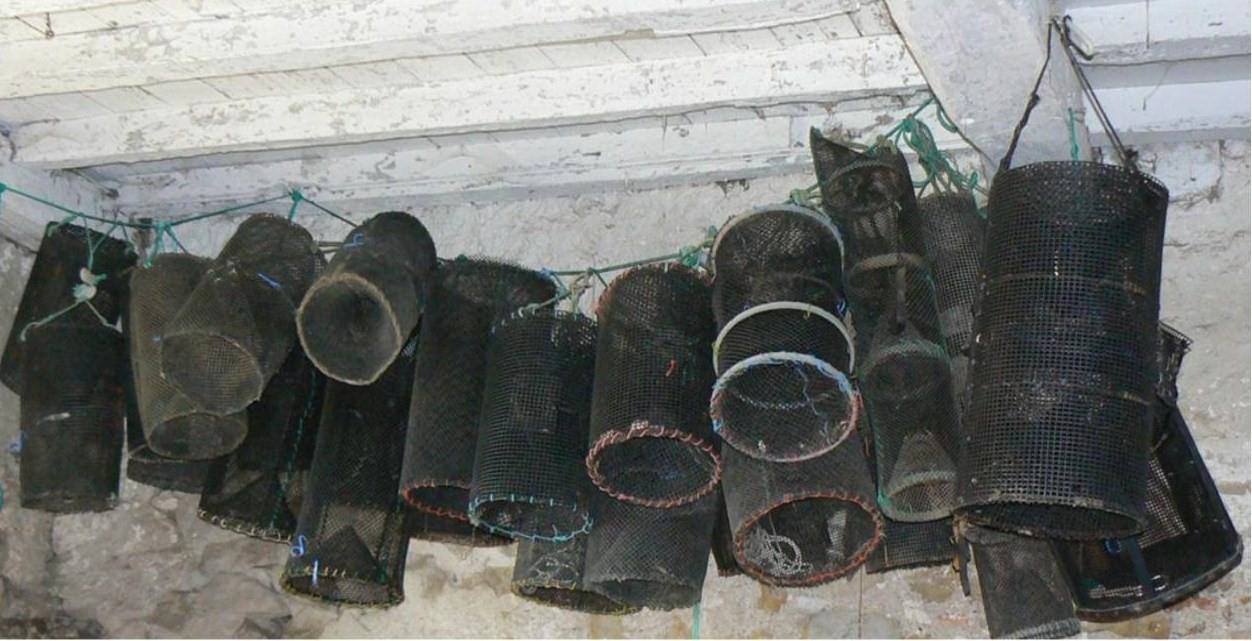 © A. Lajeus108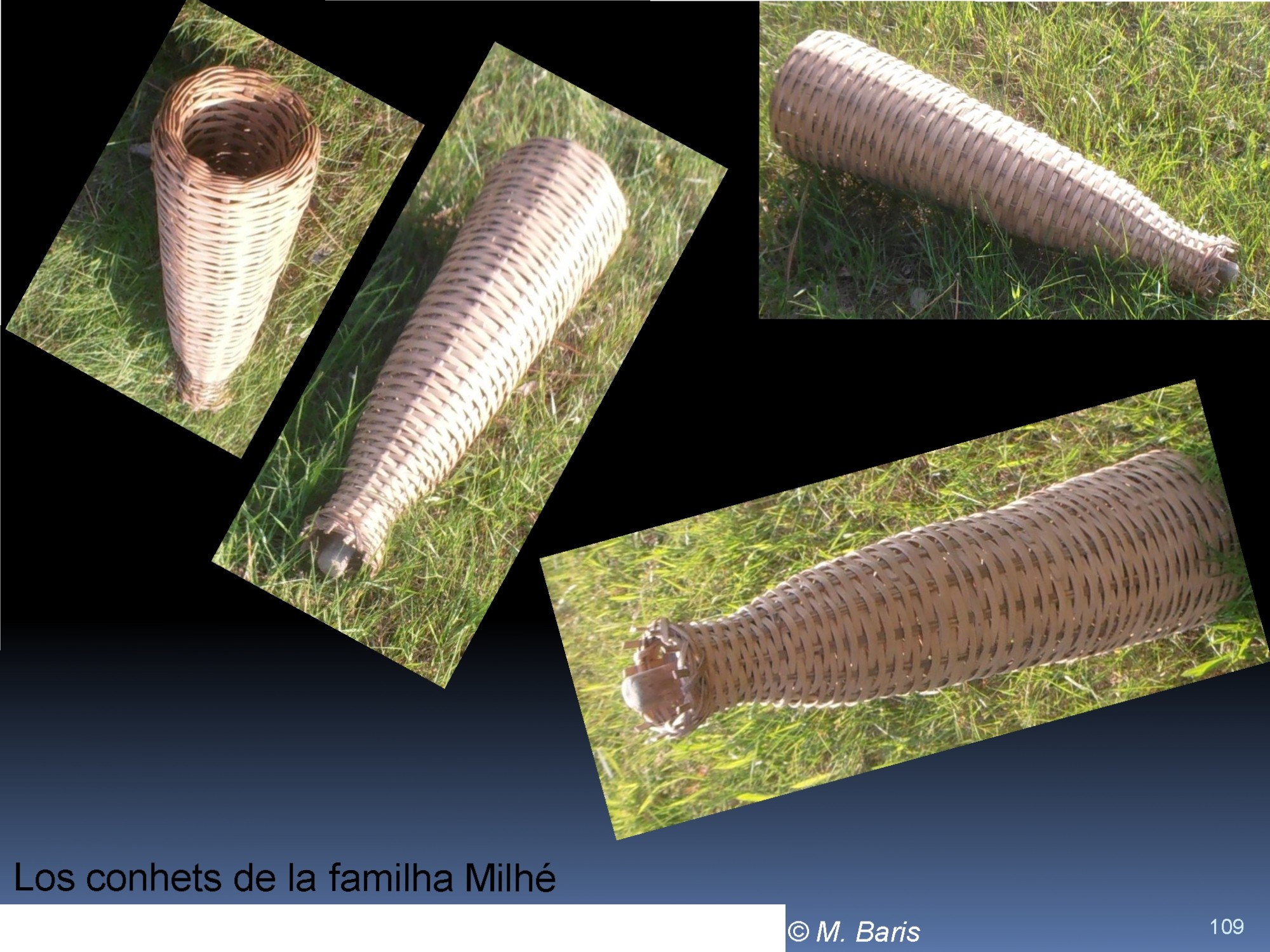 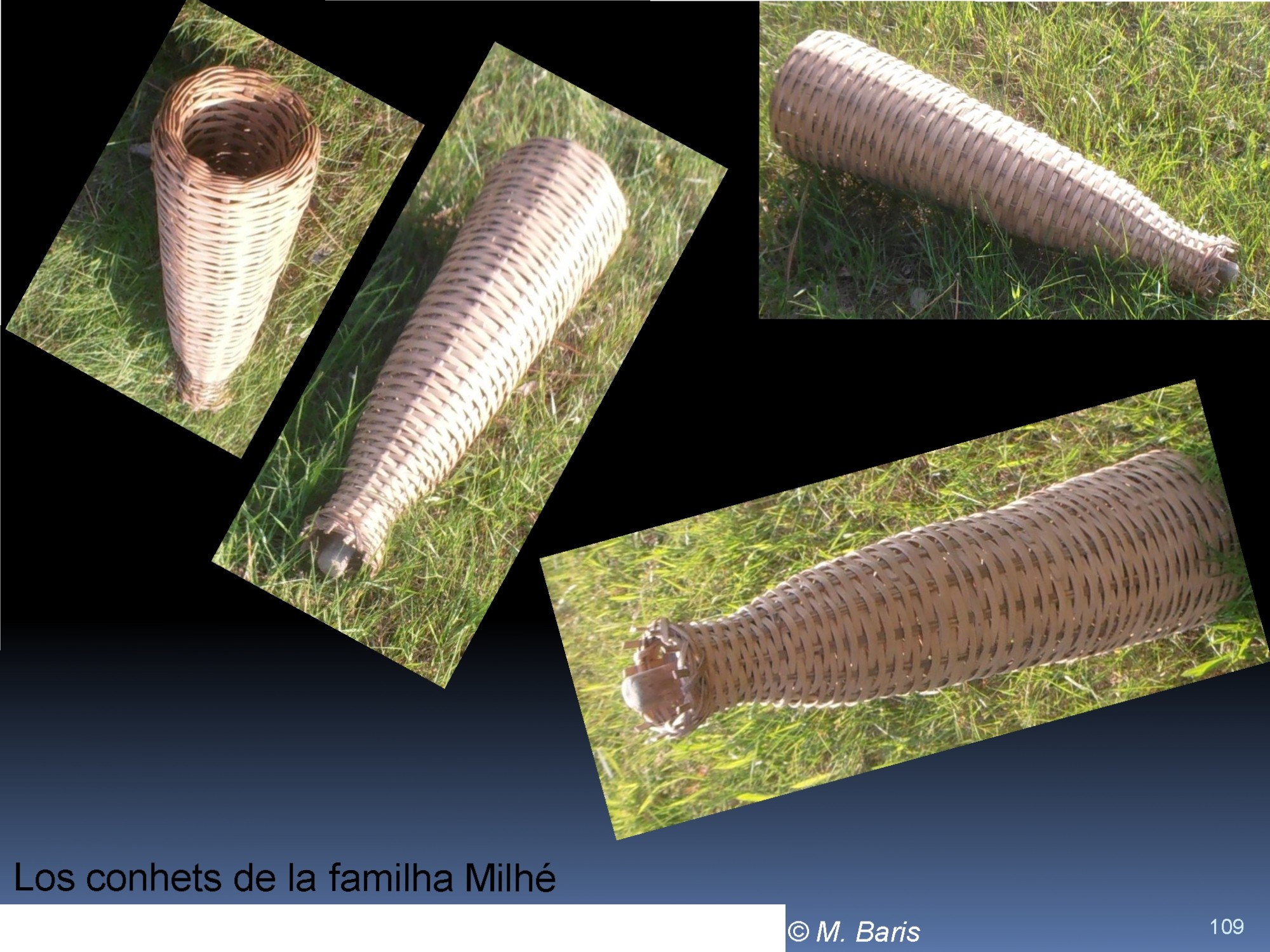 n'an pas l'aire d'aver trèp servit augan...Un sedaçdeu musèu deu Lataillade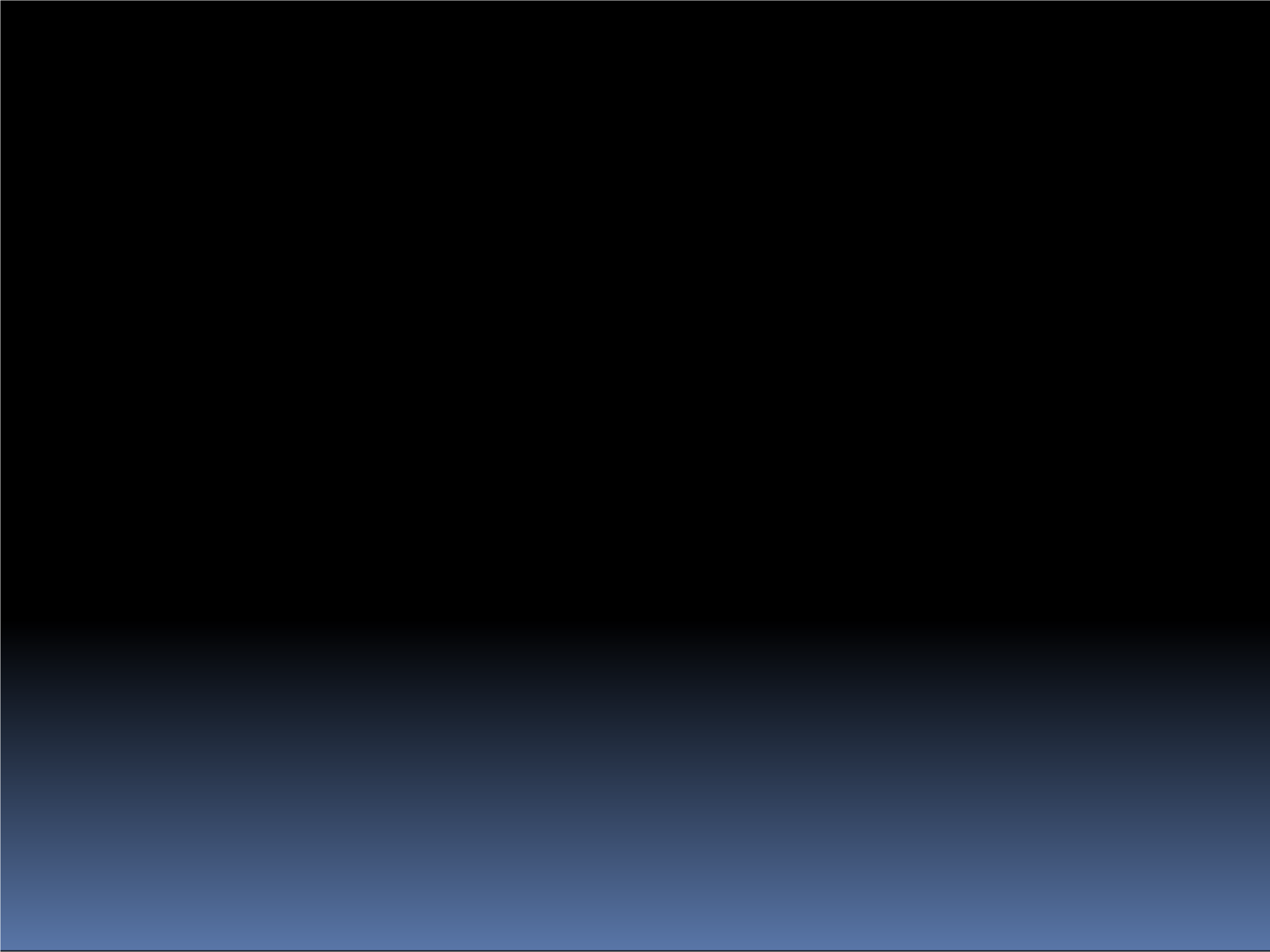 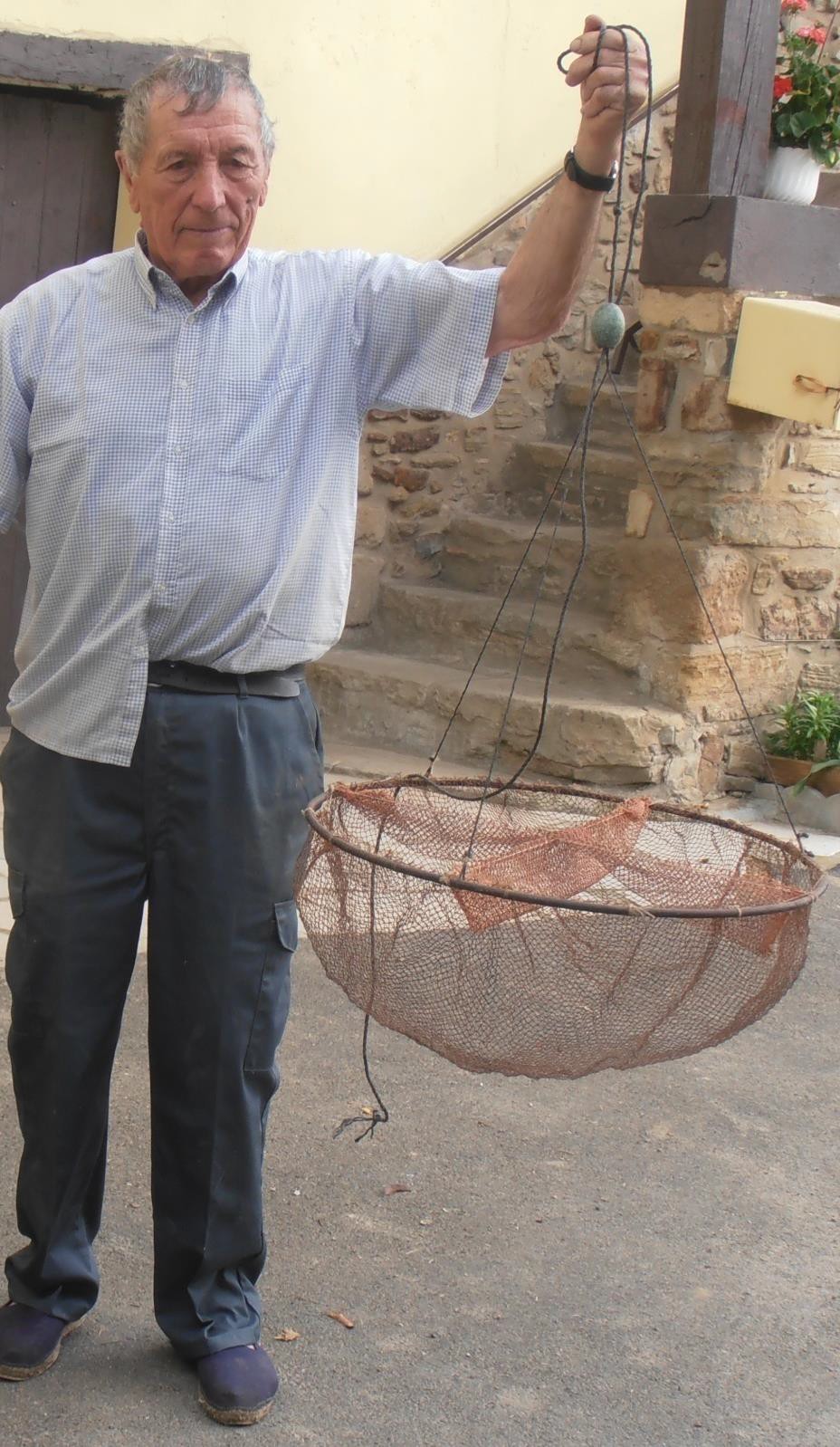 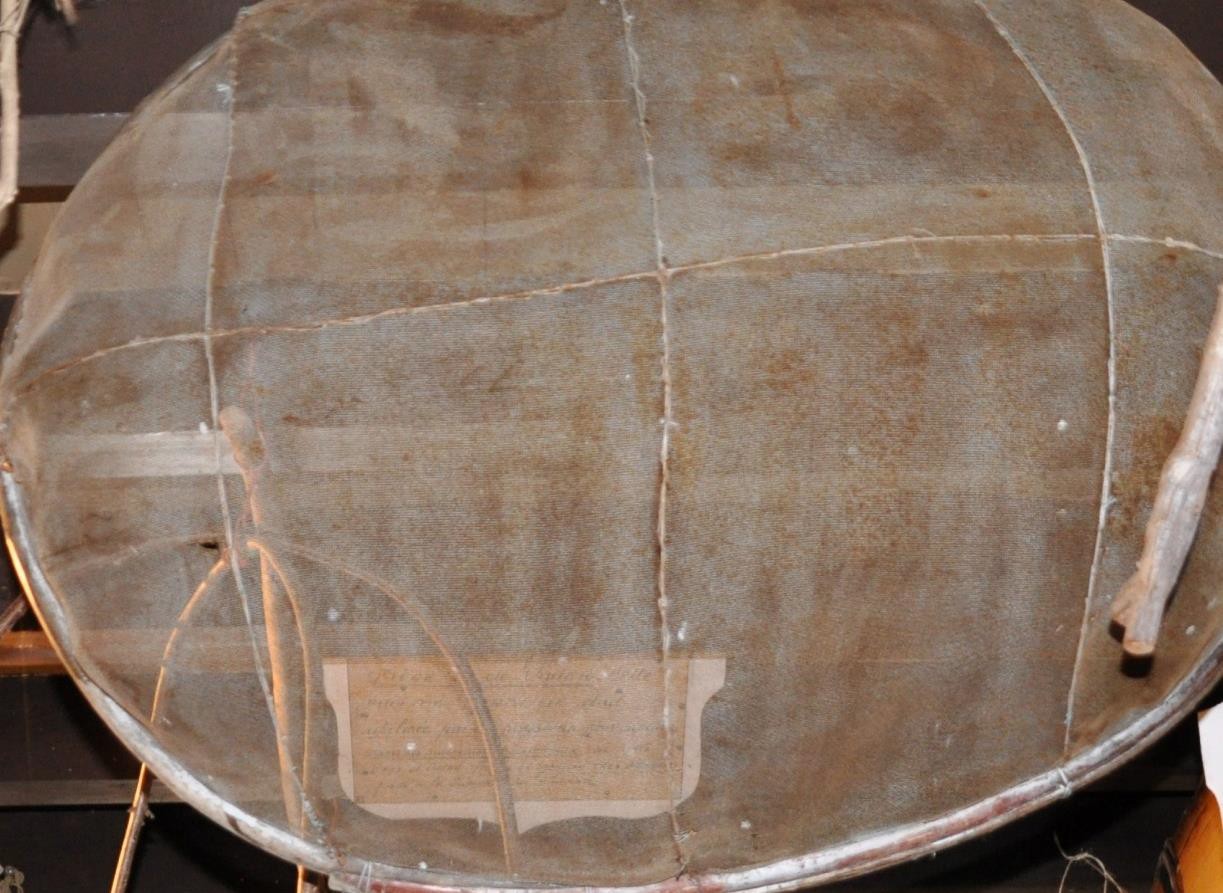 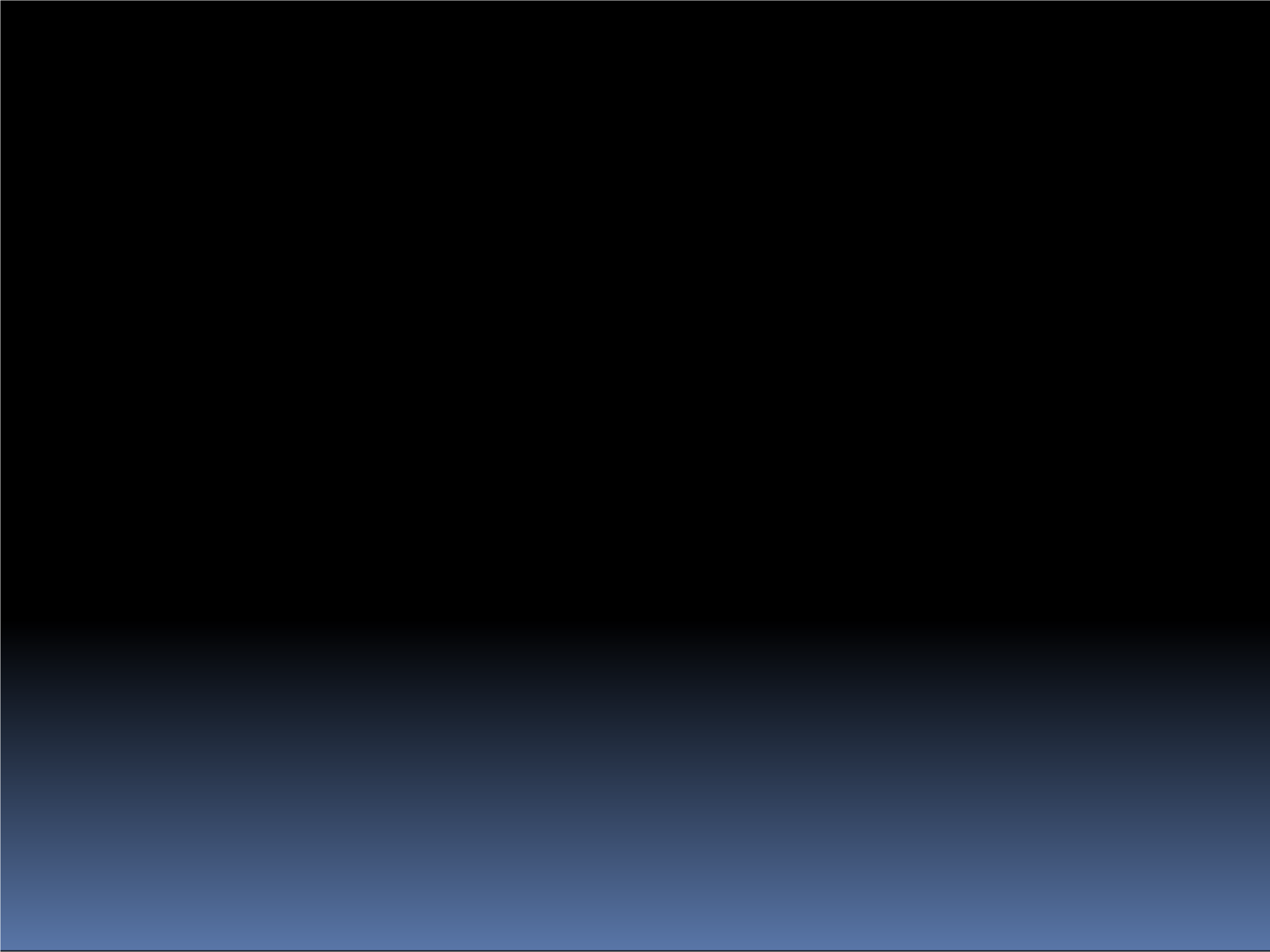 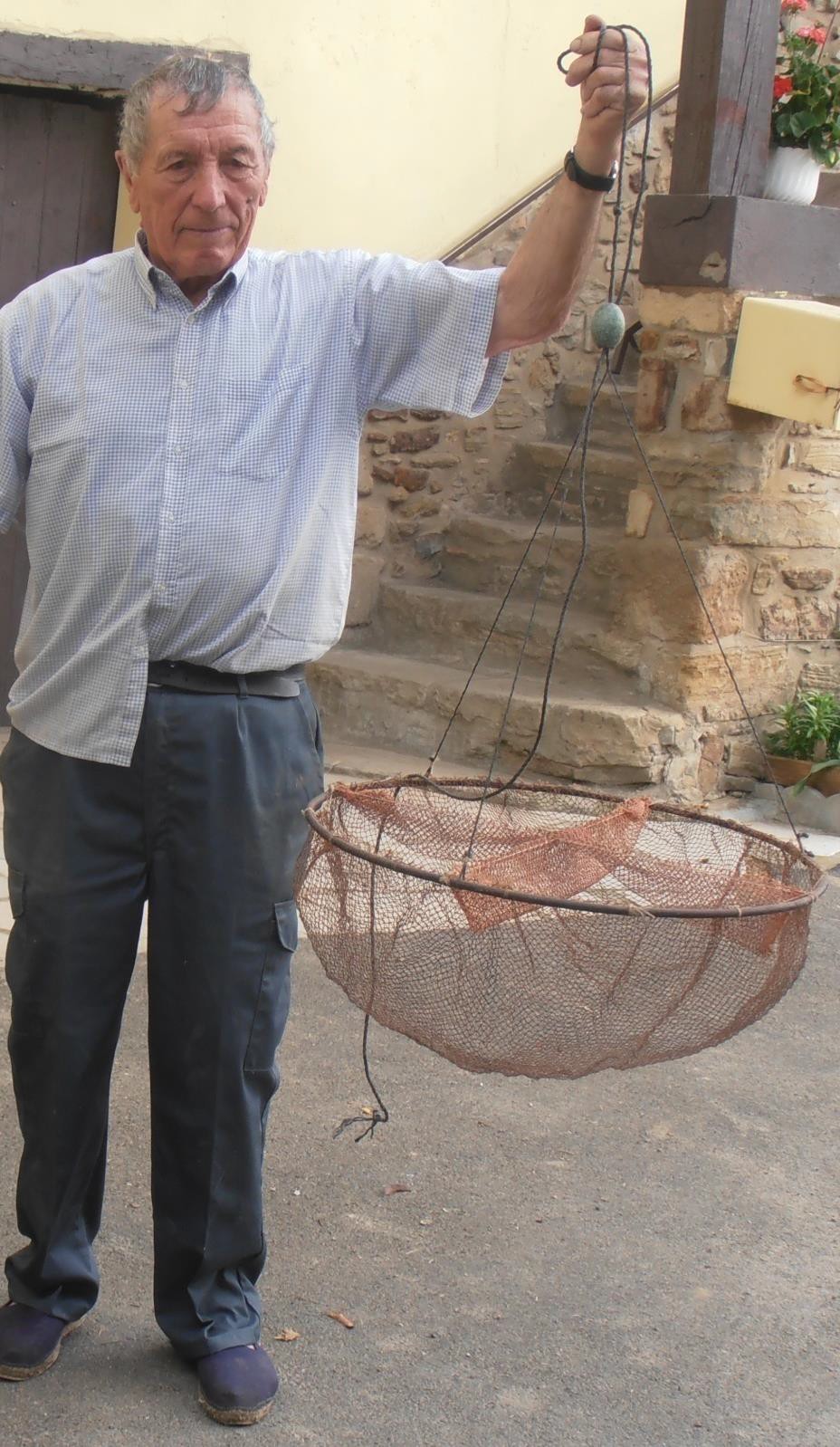 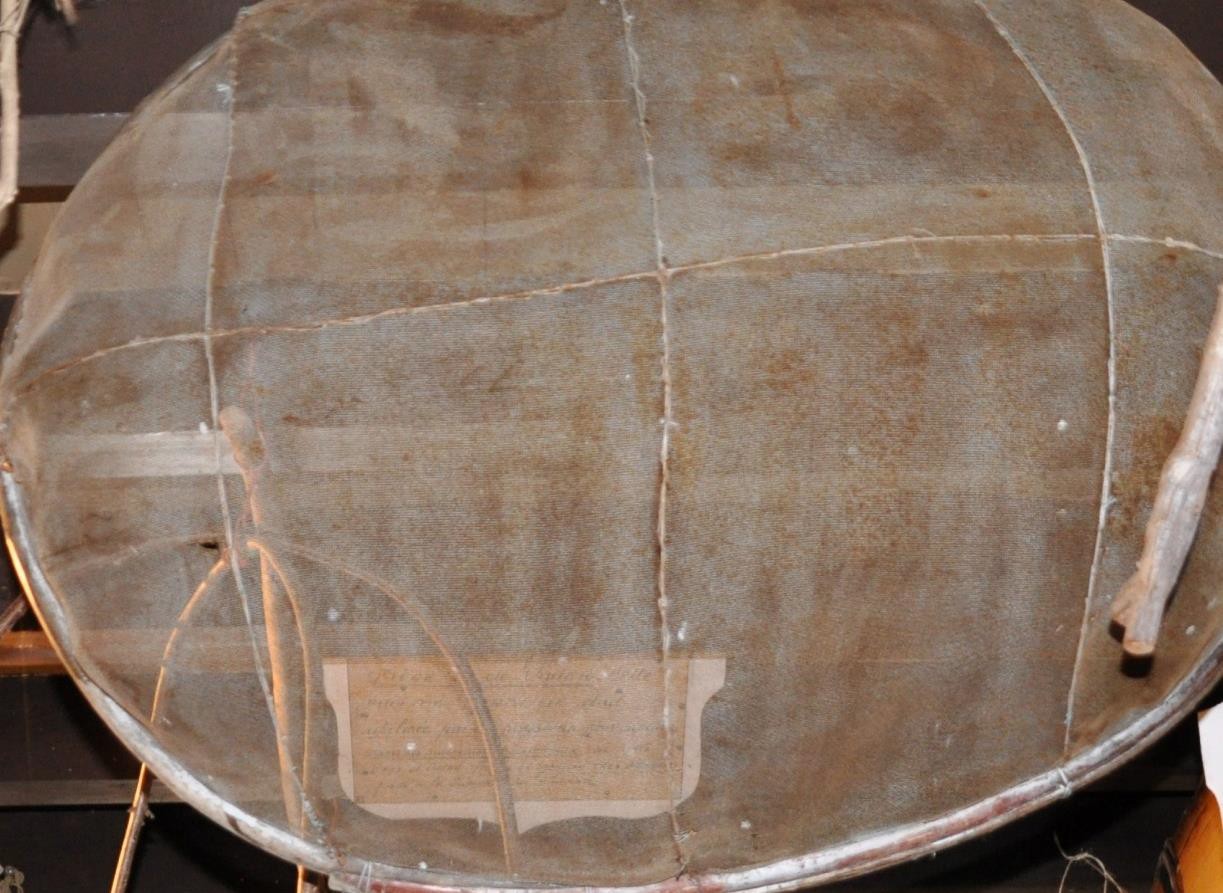 © G. BenquetLo Roger Boussetqu’a sortit lo sedaç© G. Benquet110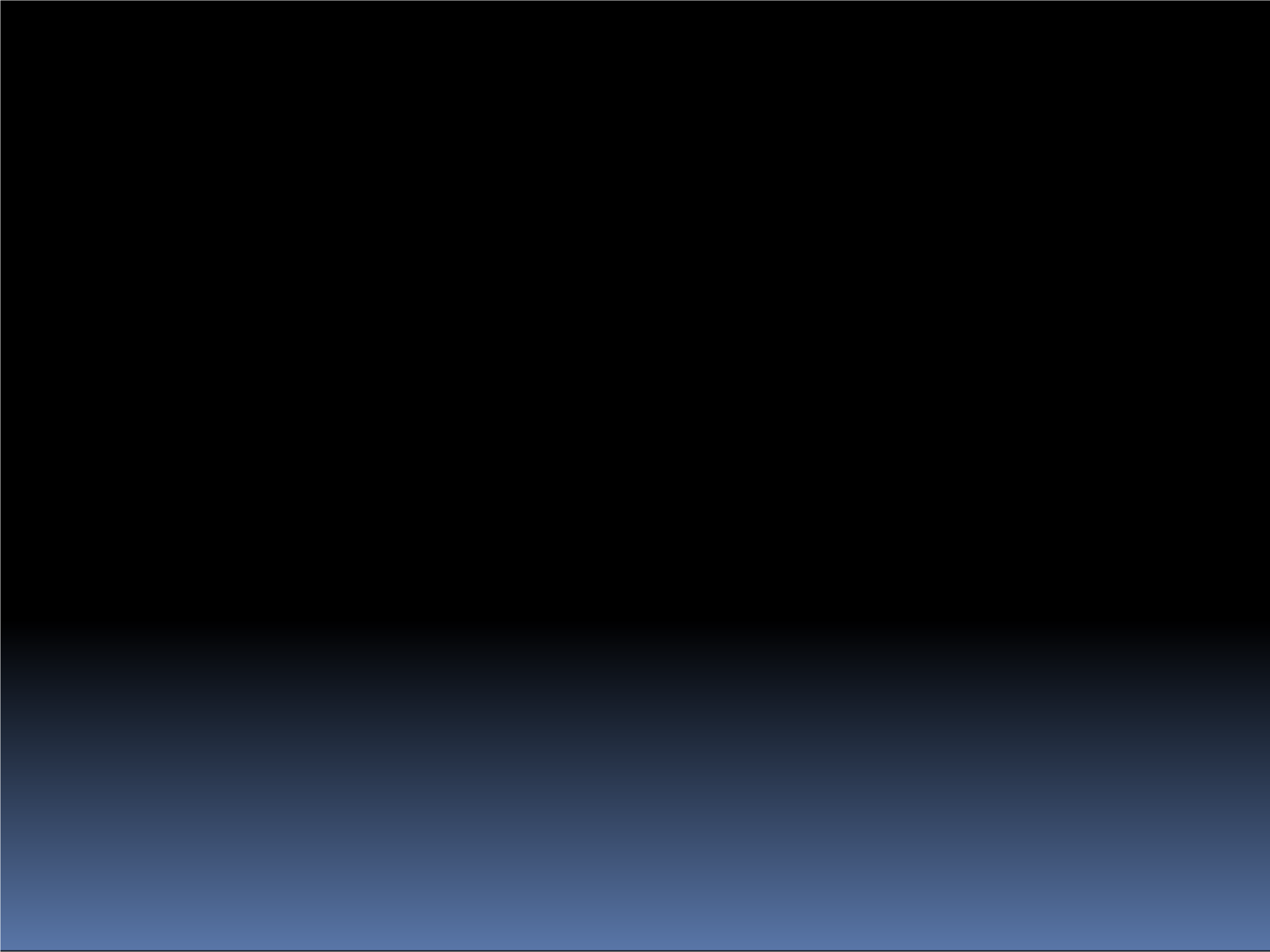 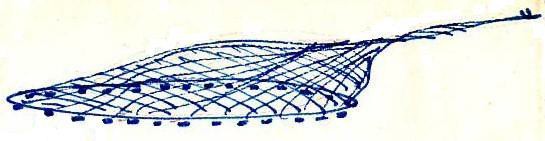 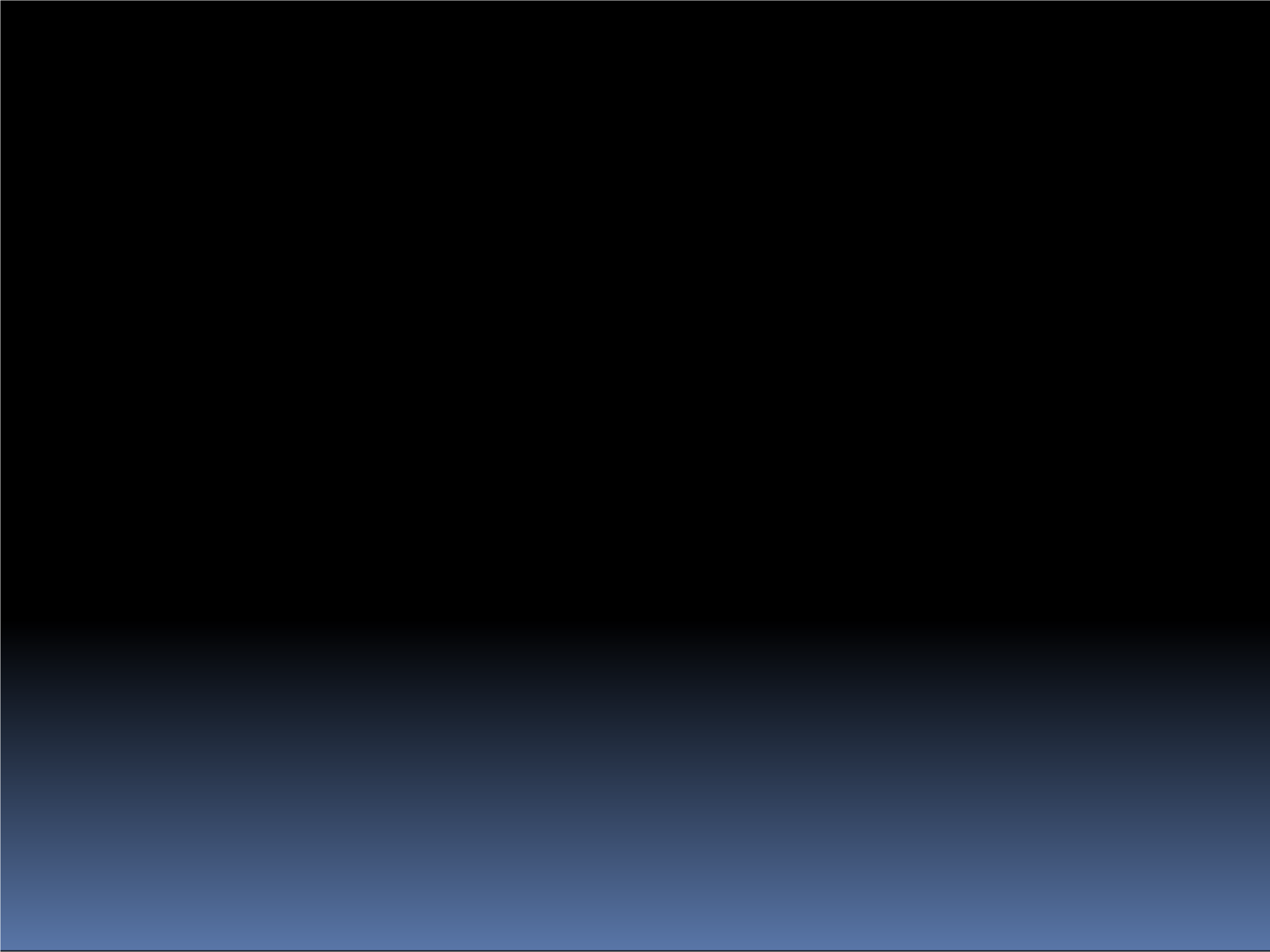 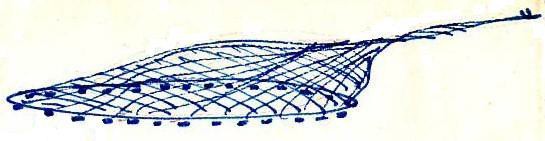 © G. BenquetLa pesca a l’esparvèr que consistiva, après aver apasturat lo peish dab brigalhas de pan o talòssas, a getar lo hialat au dessús de l’aiga e a se’u tornar tirar plen...Dab  aqueth  utís,  qu’atrapavan  peish  blanc  (ablettes,aubour, chevesne…) e murlat (muge ou mulet).111La hoisha o la hoishina / la foëne à anguillesArreproèr gascon(proverbe gascon)© G. BenquetAquò que vòu díser que cau preparar la hoisha !« Quand les feuilles du vergne ressemblent aux oreilles du rat l’anguille sort de son trou… »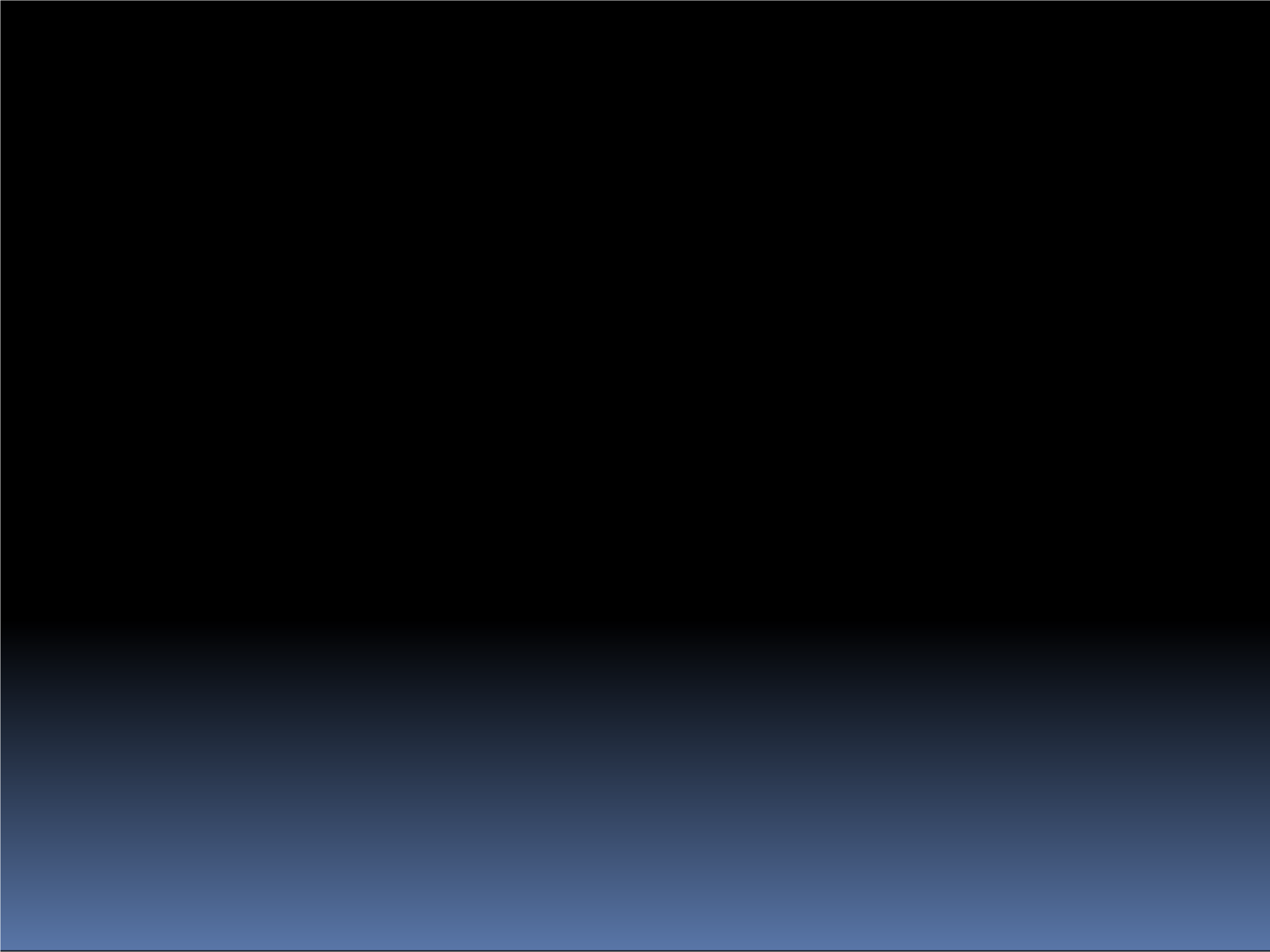 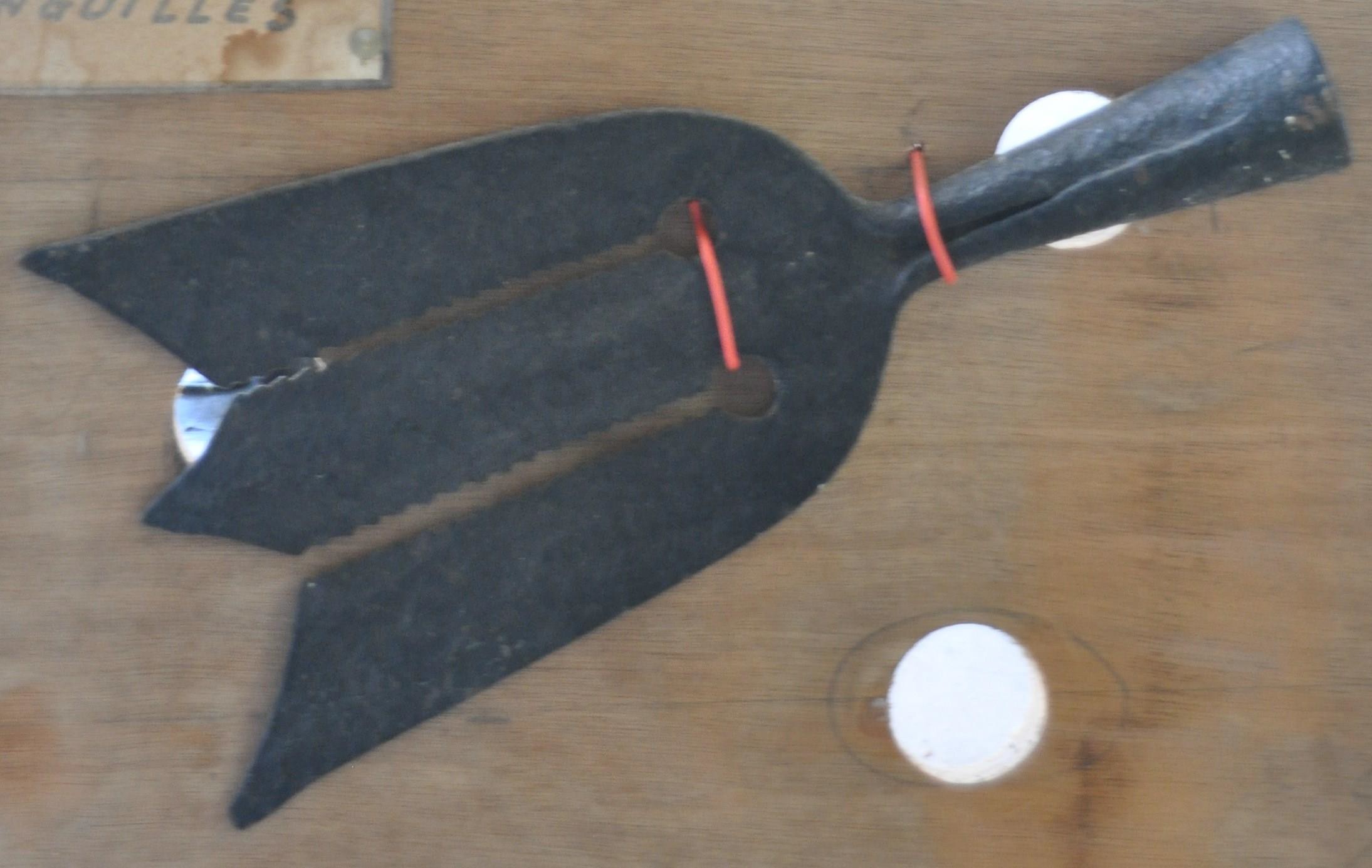 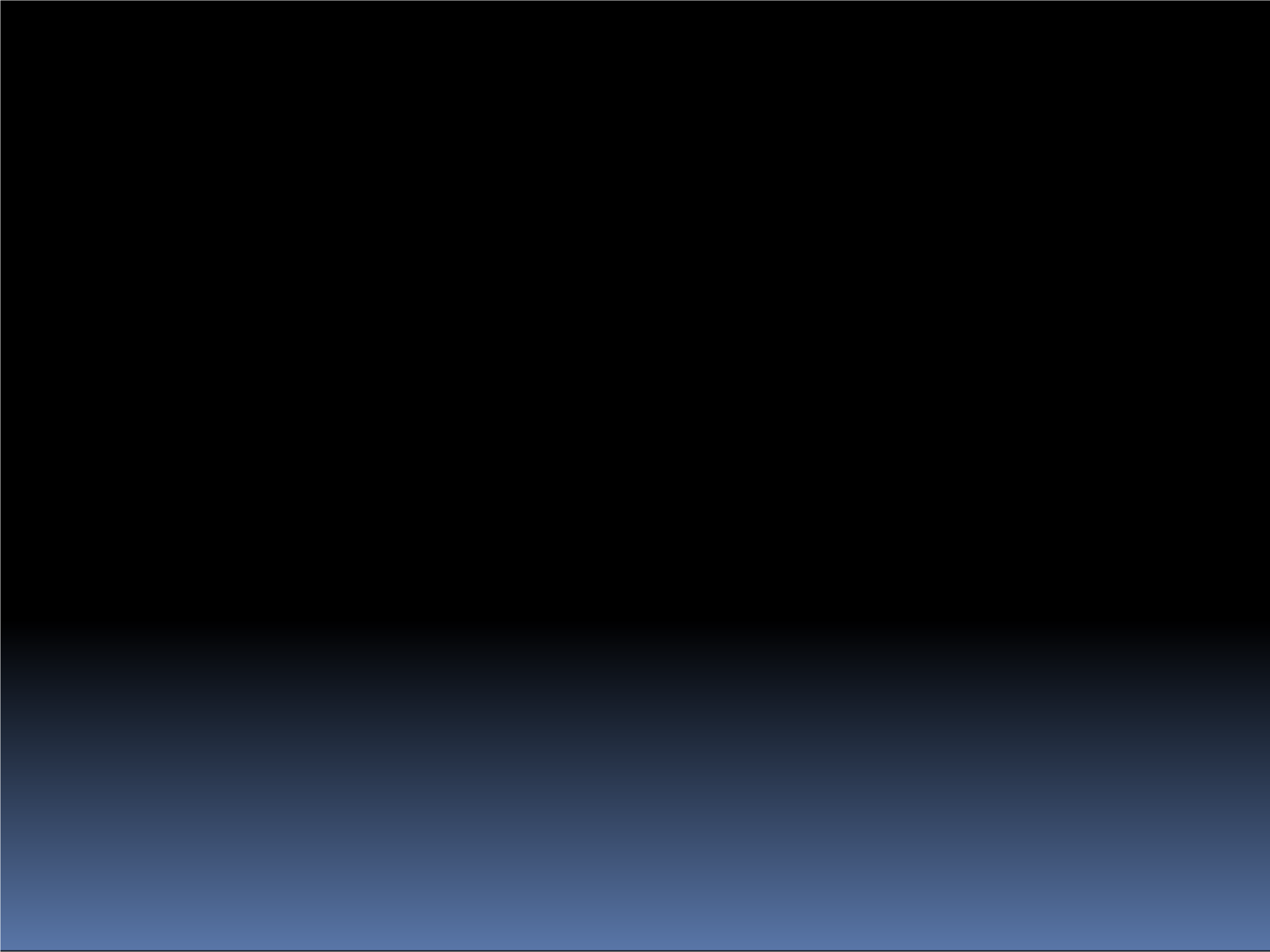 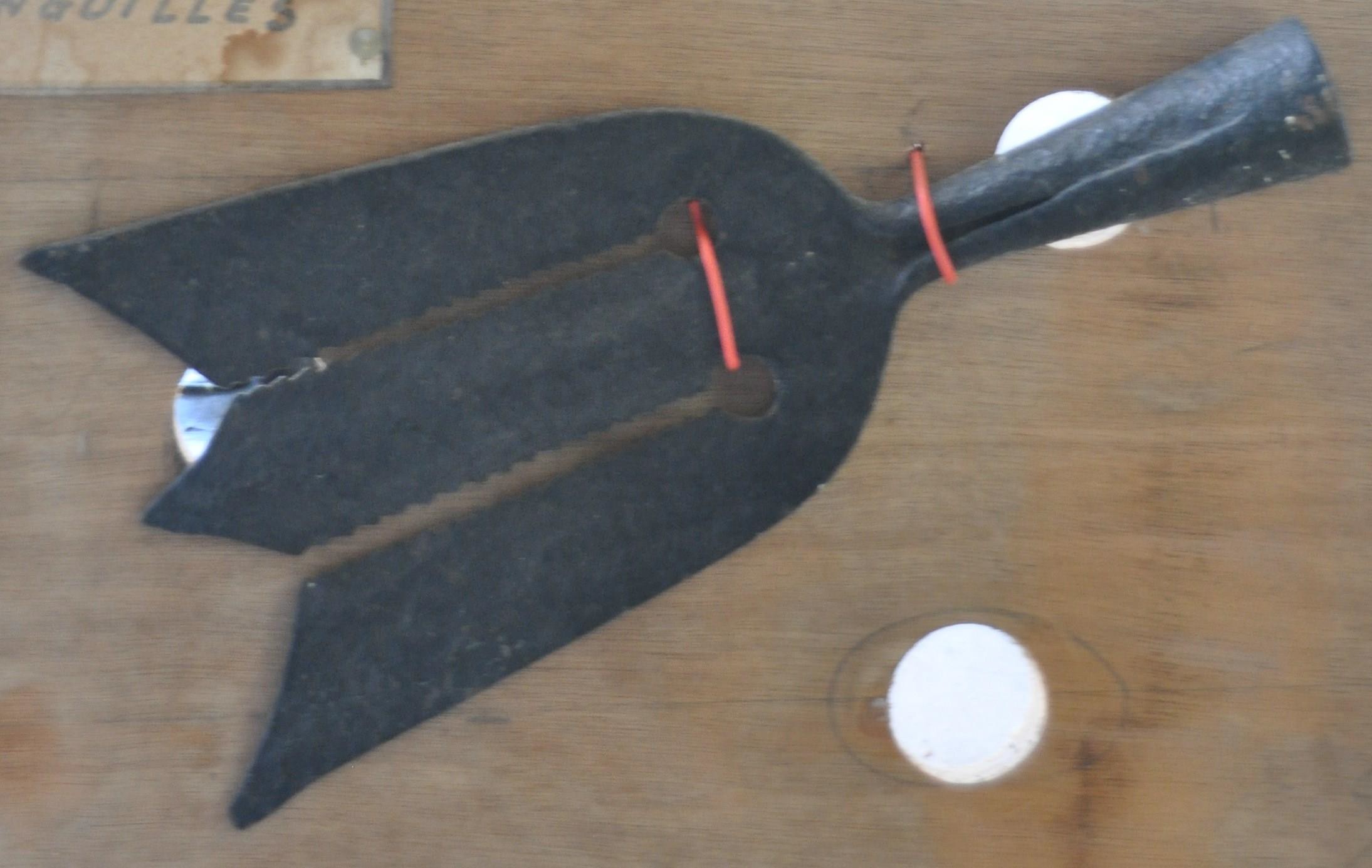 Cela signifiait que, lorsque le vergne pointait ses feuilles, il fallait préparer la foëne à anguilles !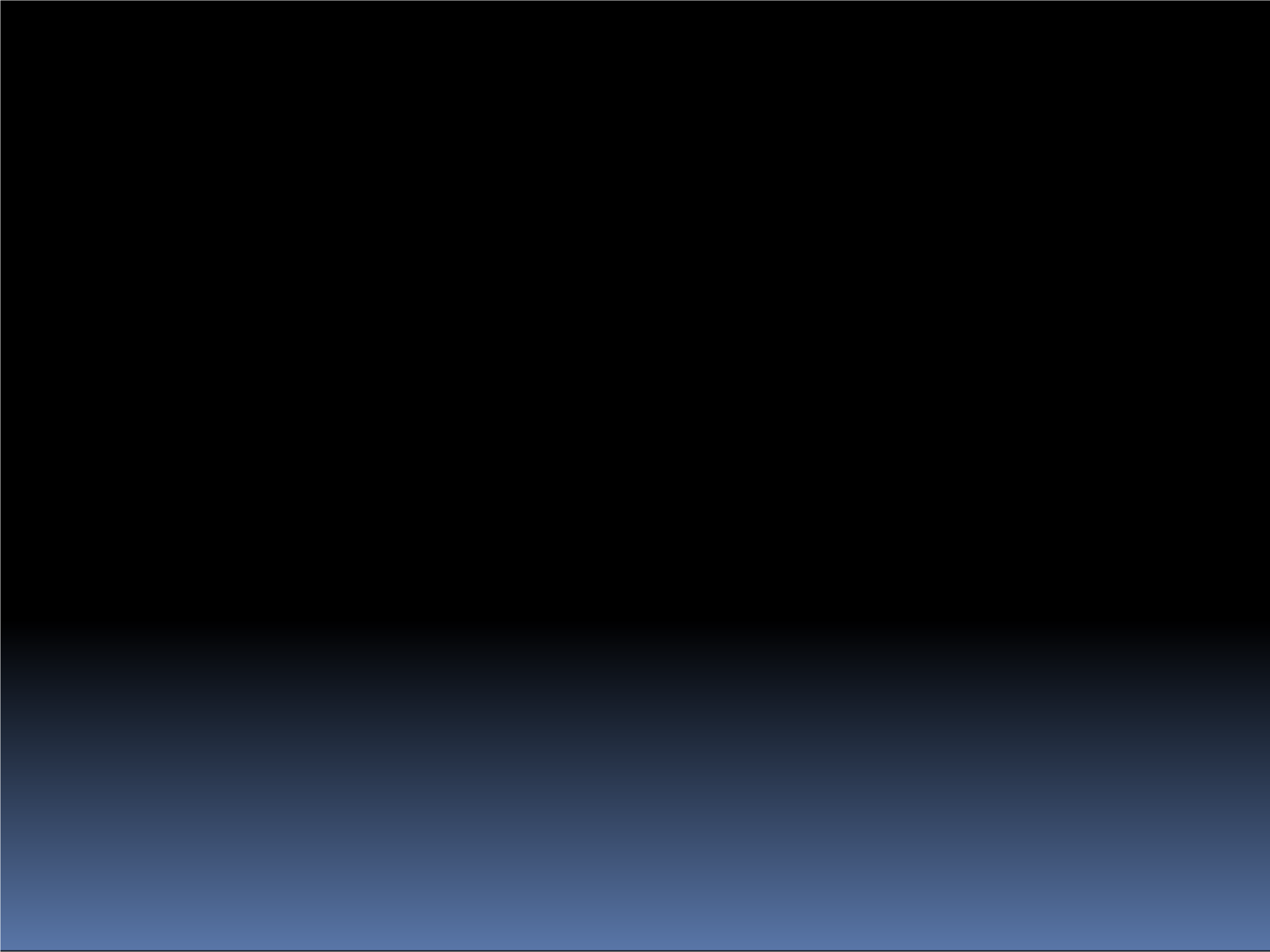 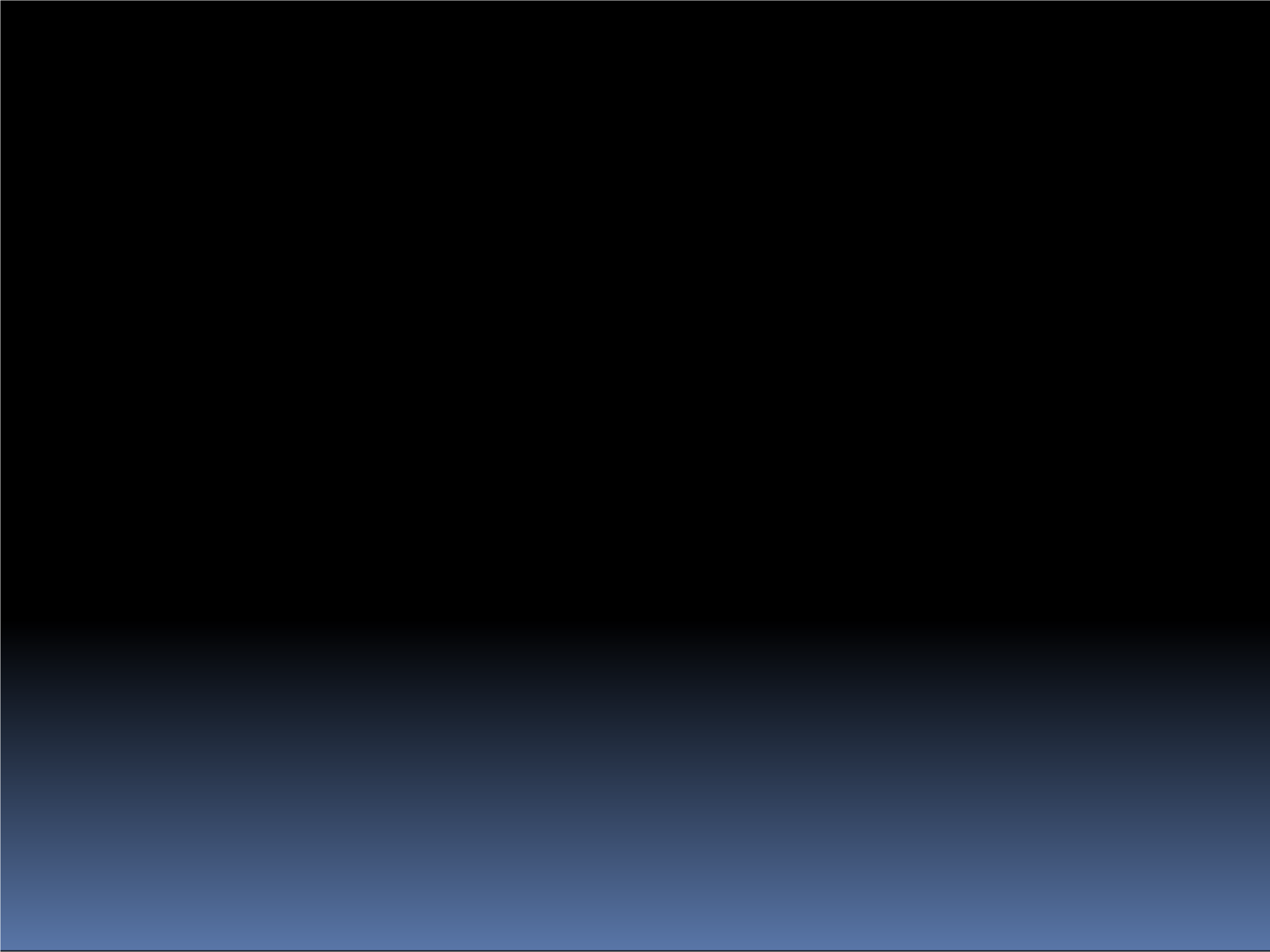 LO COLACL’ALOSE113Avisatz-ve de non pas con·hóner !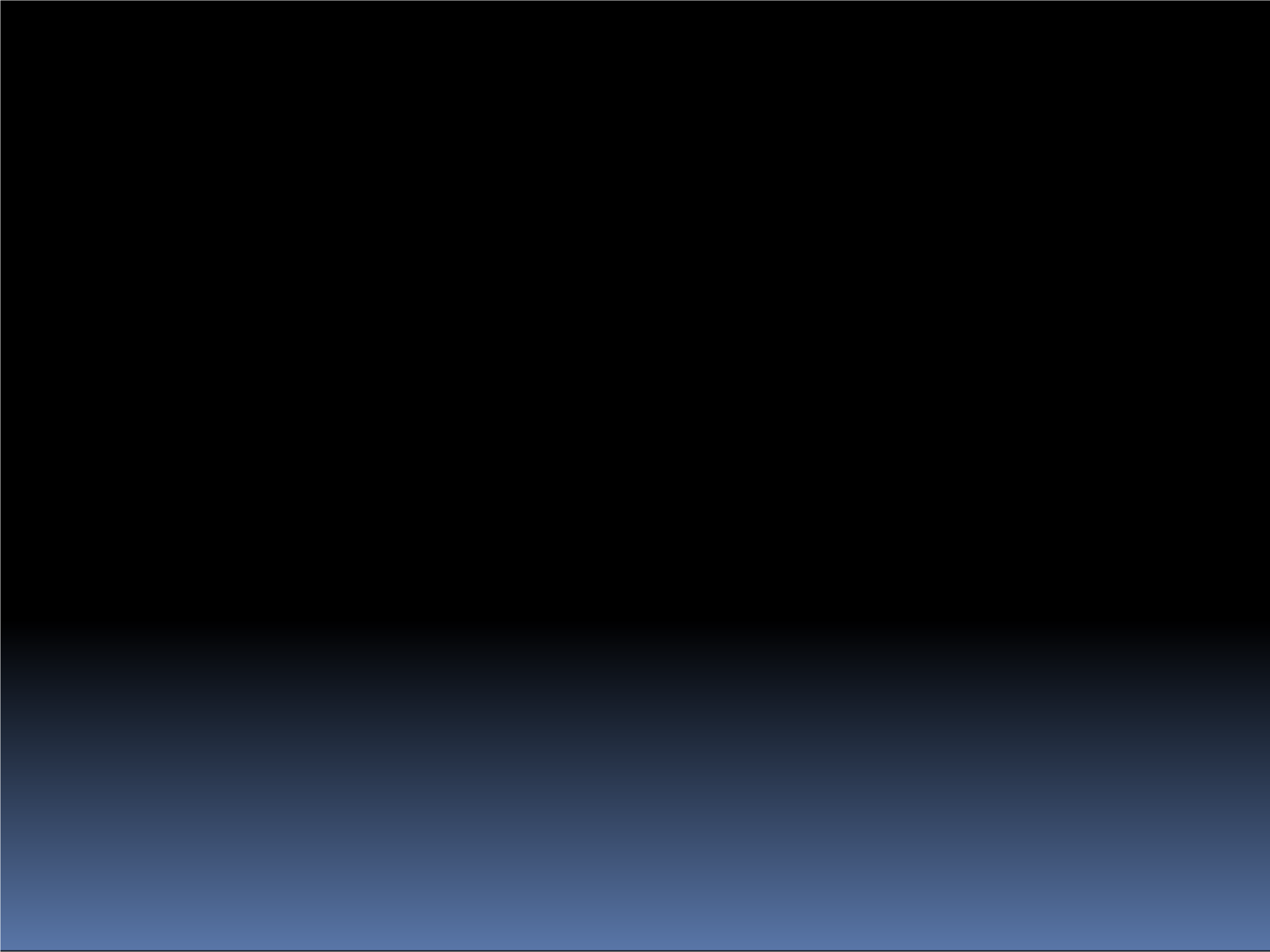 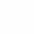 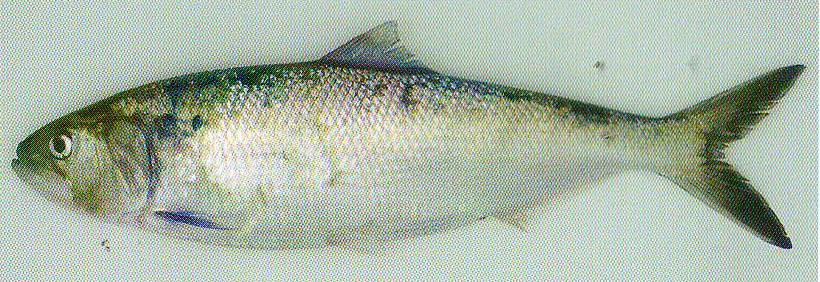 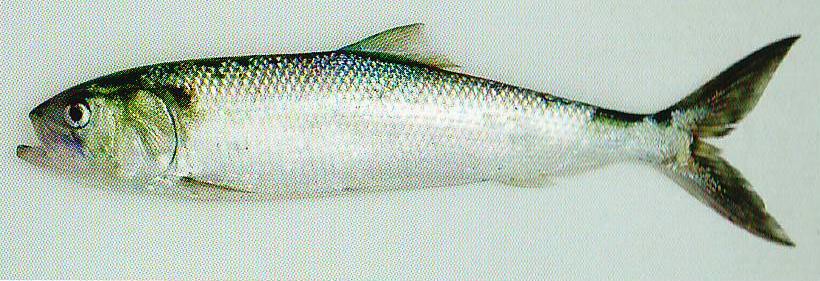 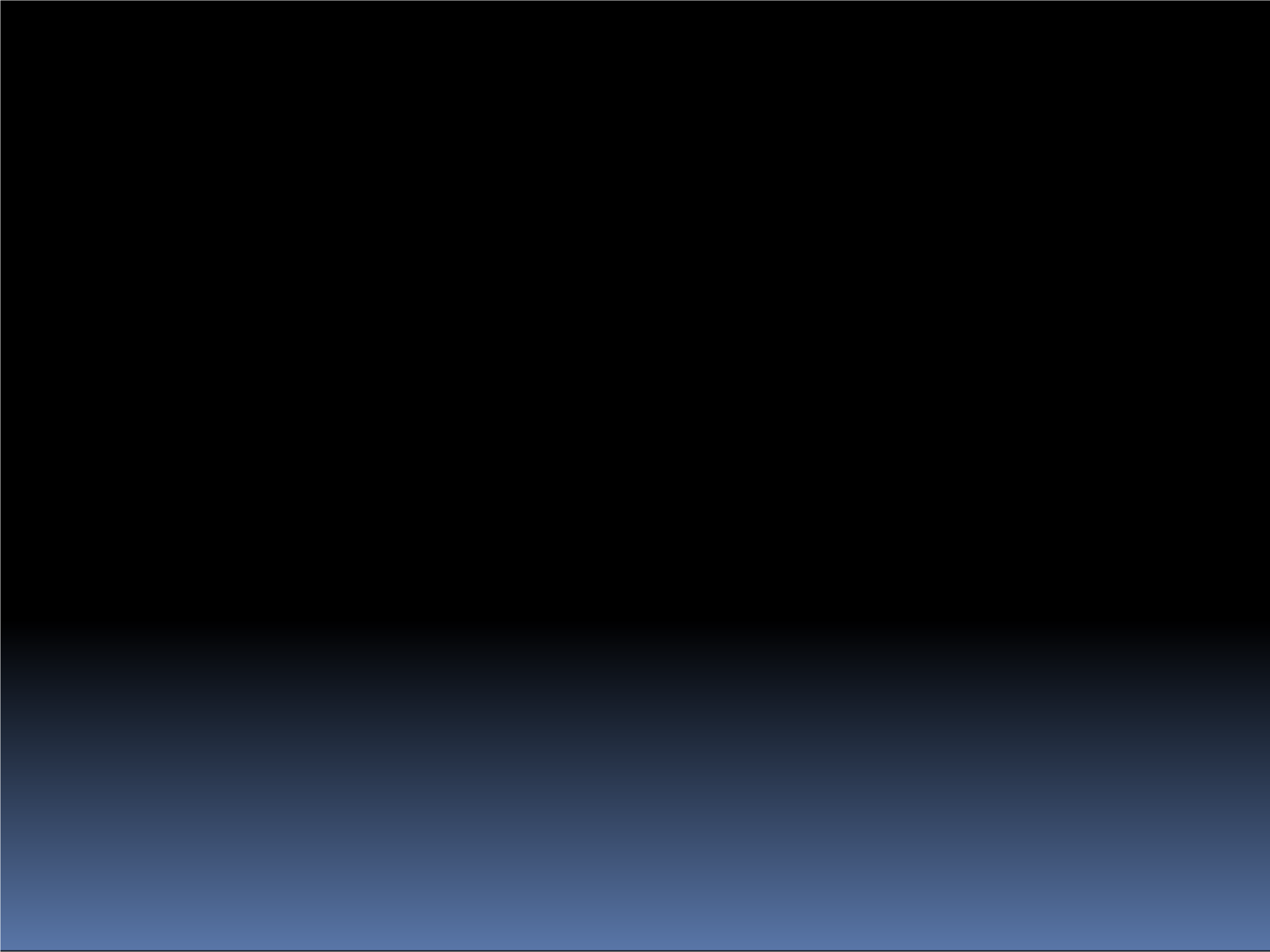 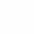 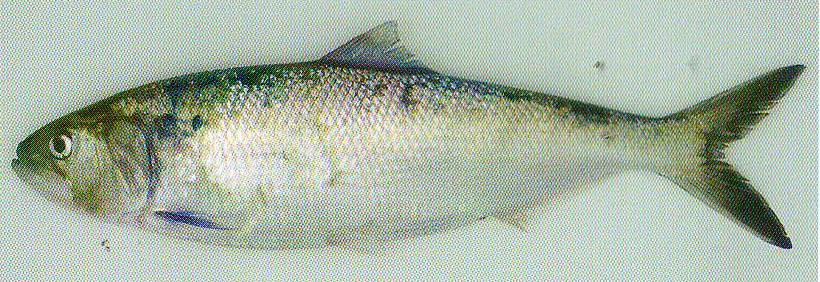 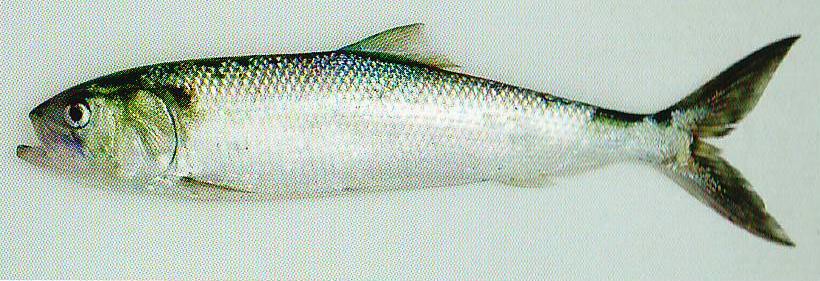 Attention ! Ne confondez pas !Lo colacAlosa alosaLa vraie aloseL’aston(la gata en Gironda)Alosa fallaxLa fausse alose(ou alose feinte)114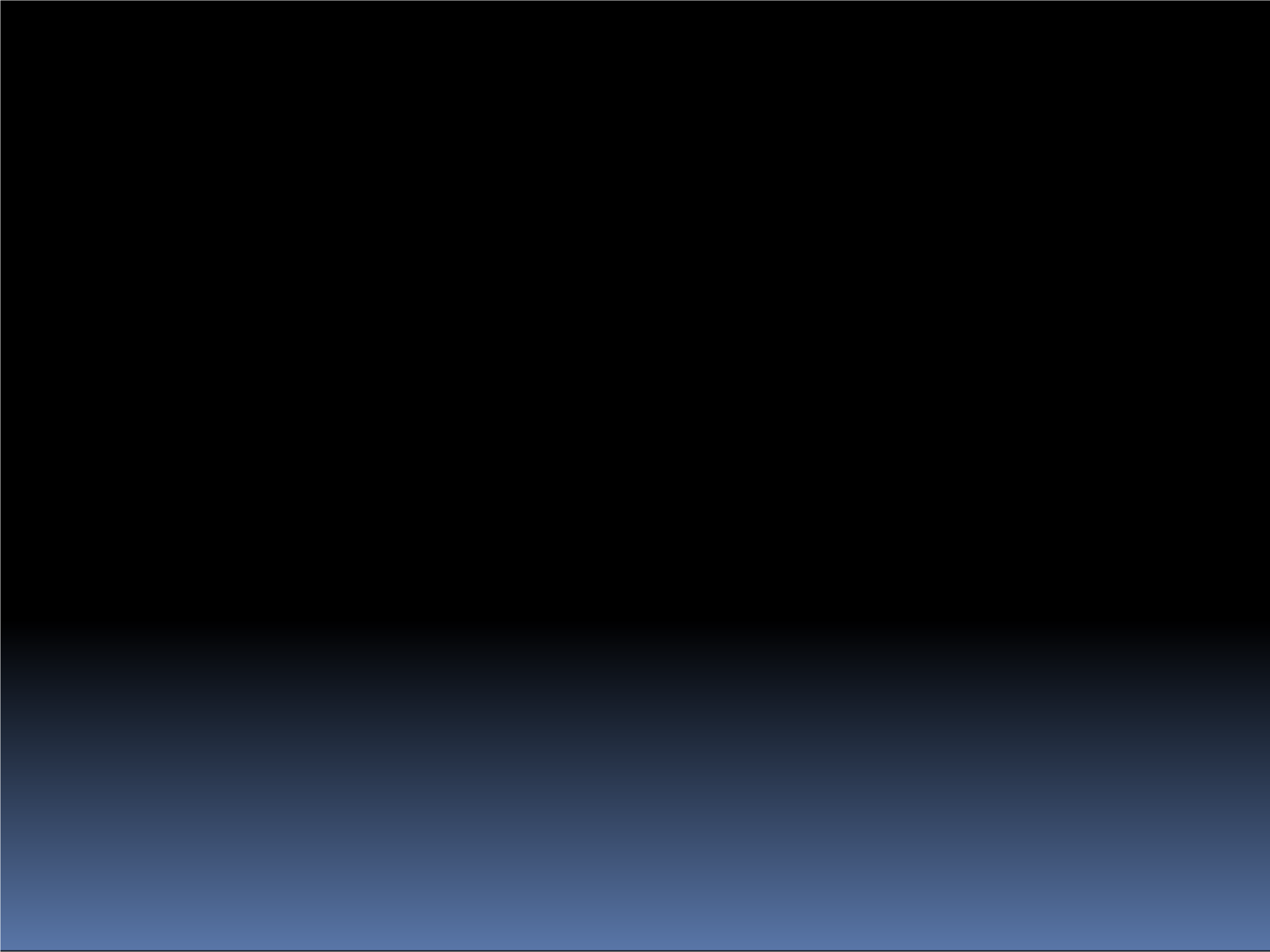 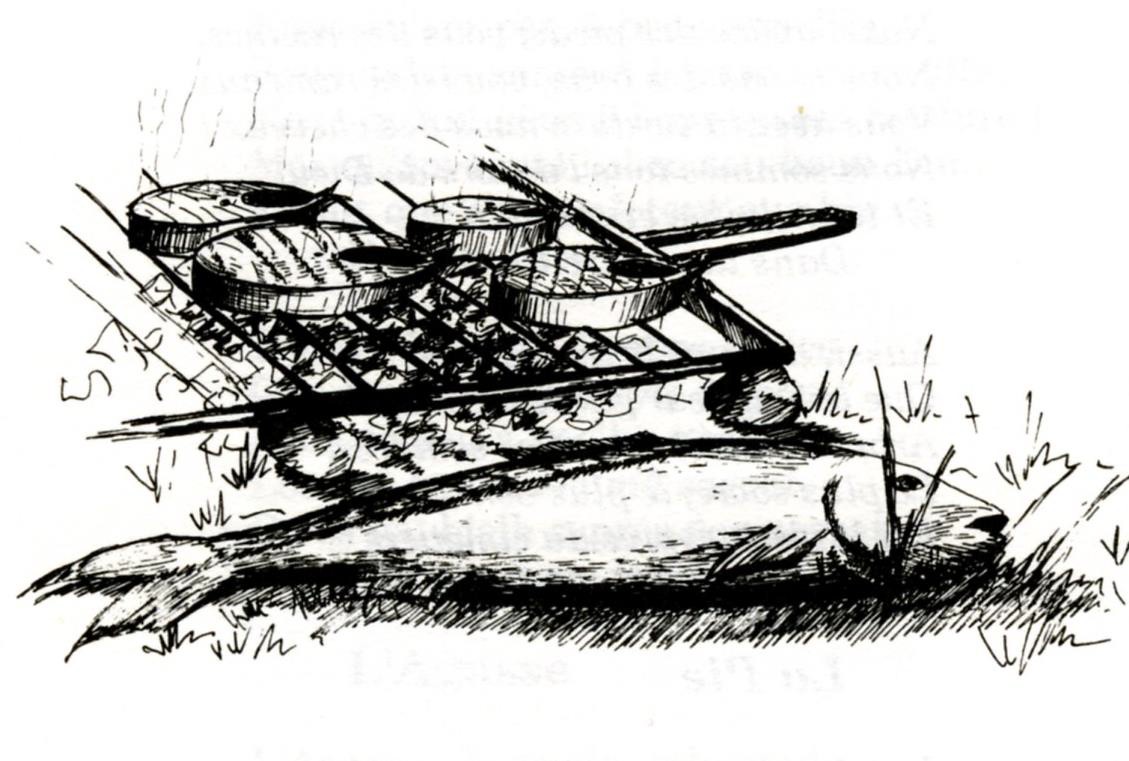 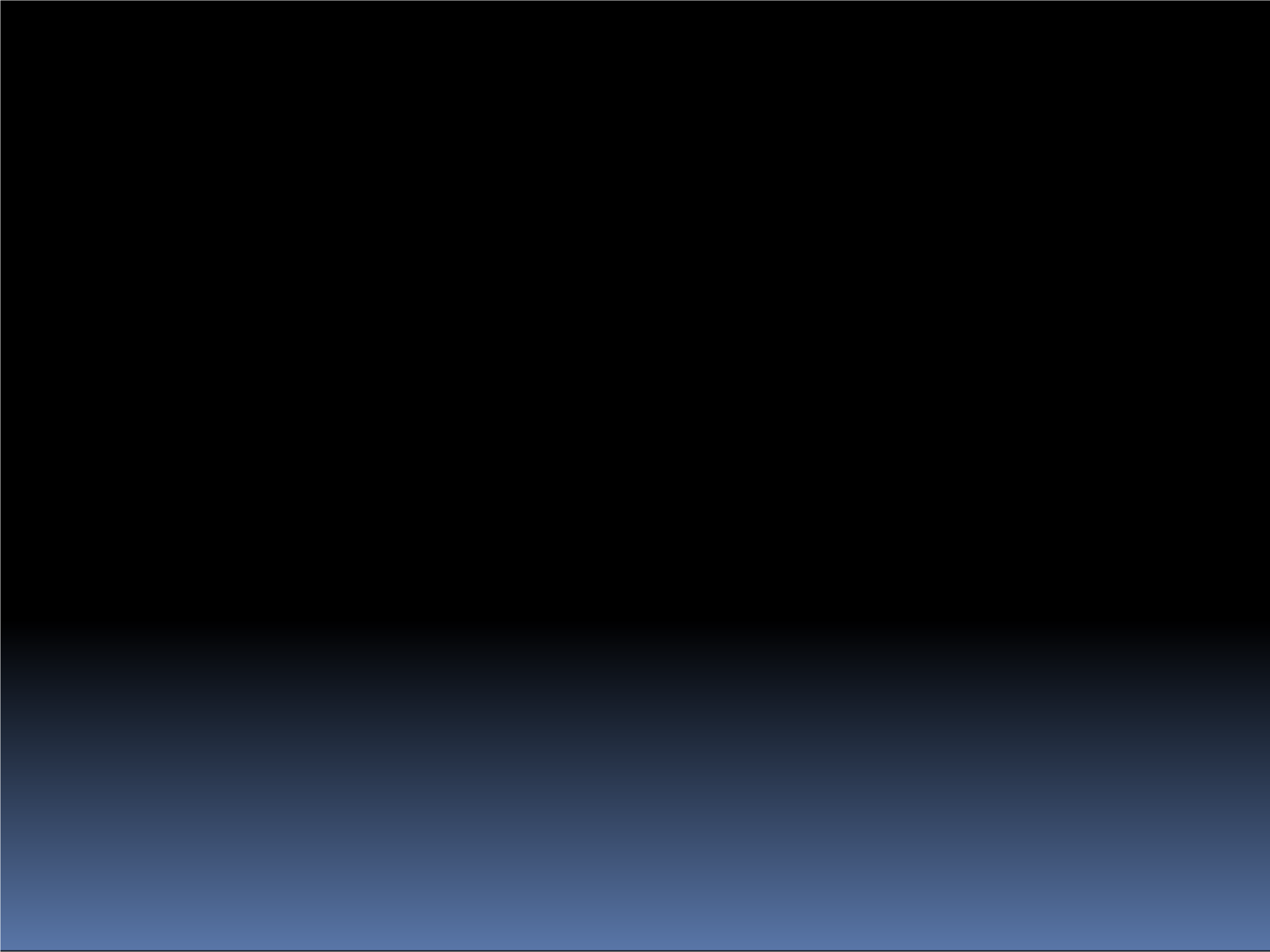 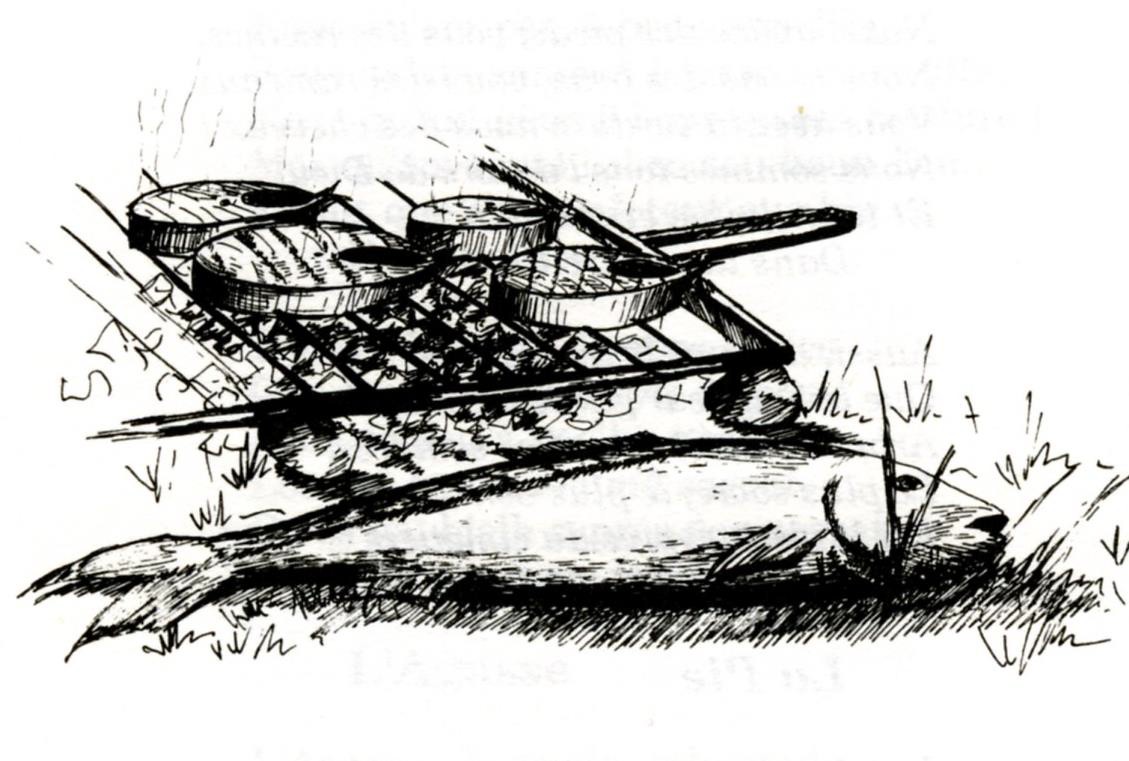 115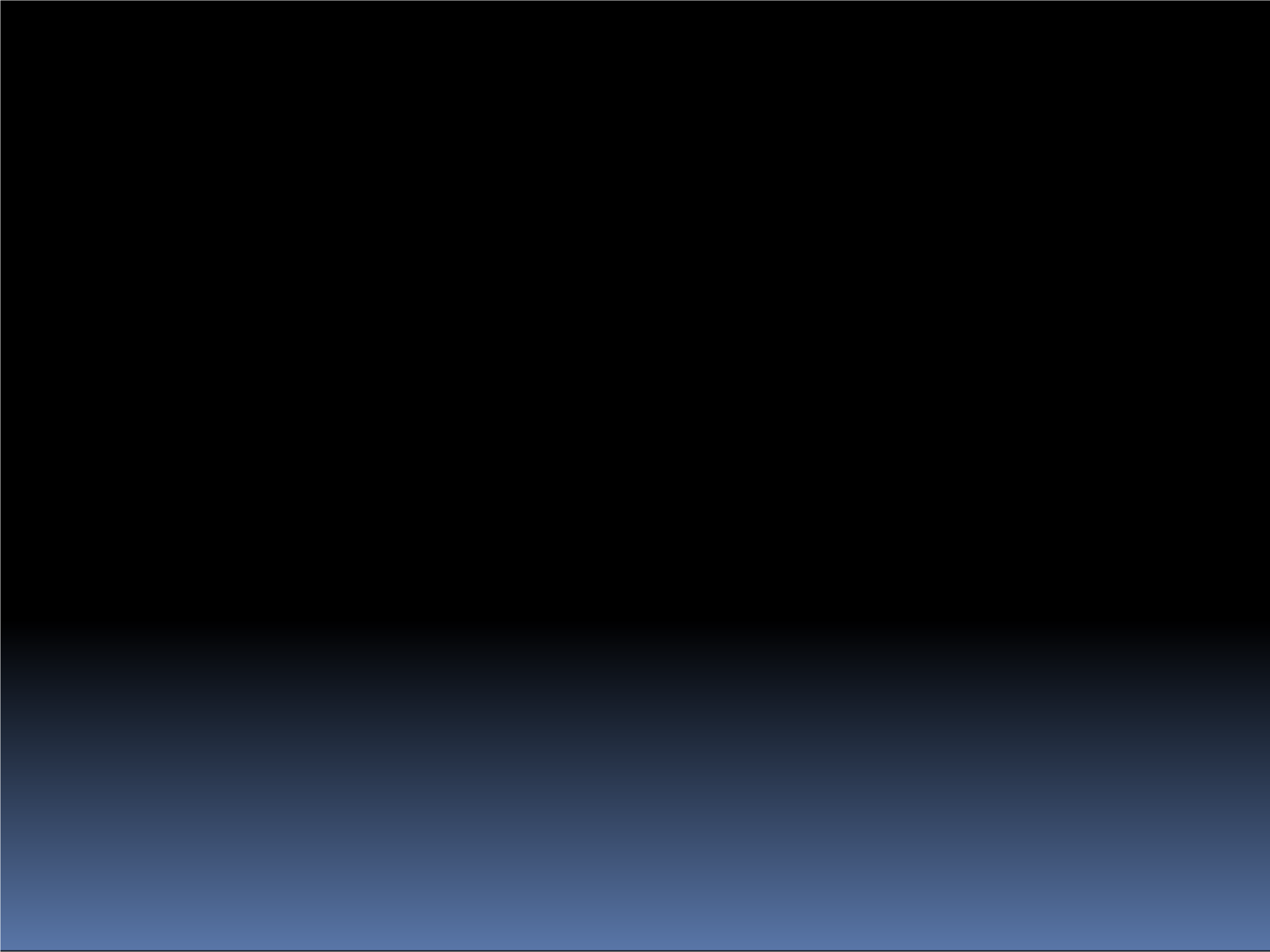 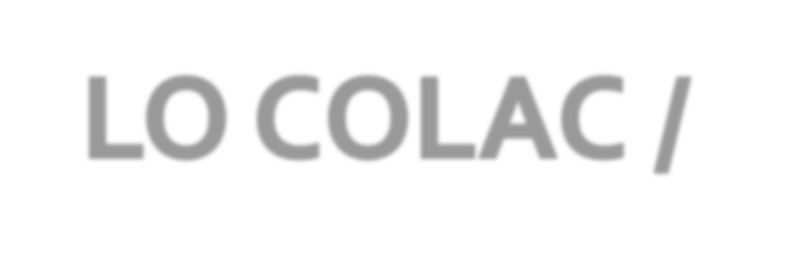 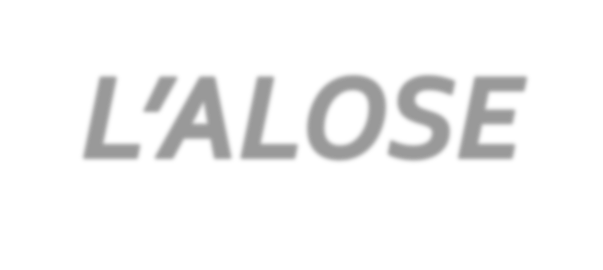 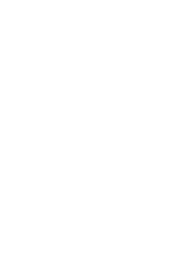 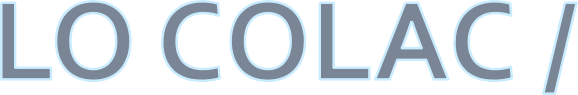 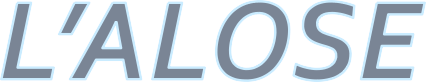 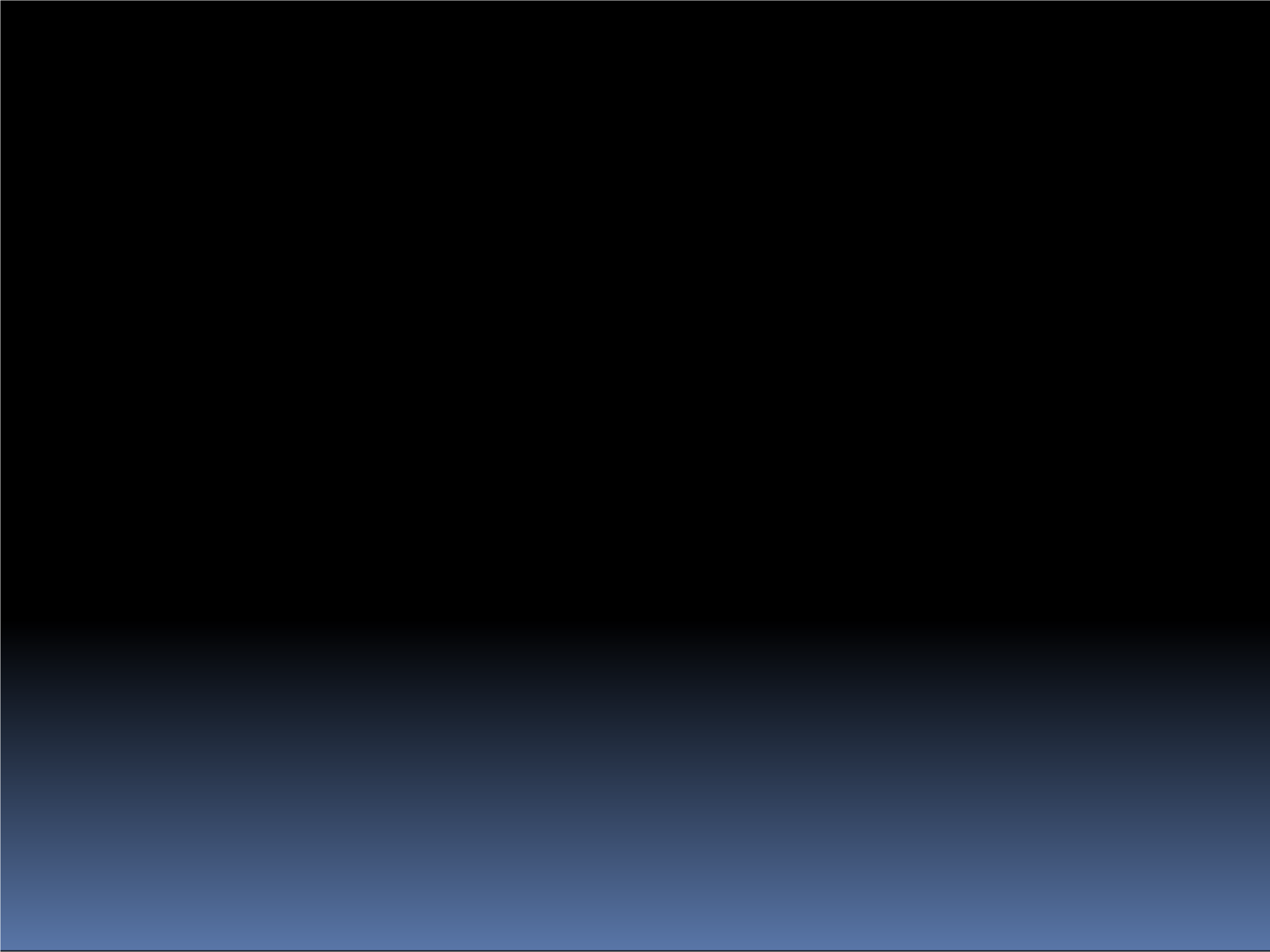 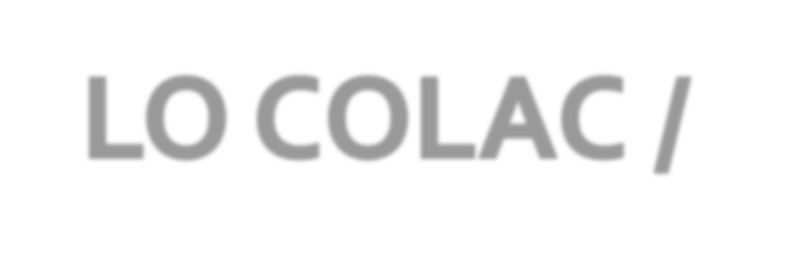 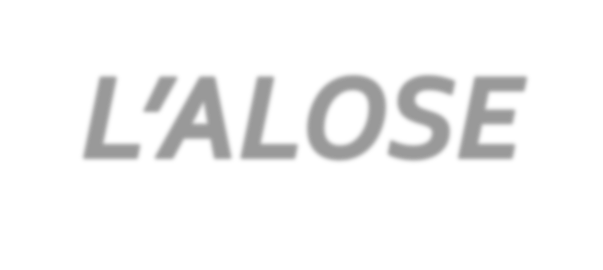 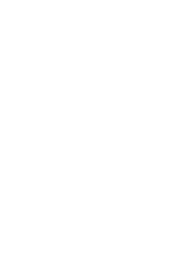 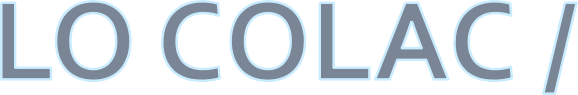 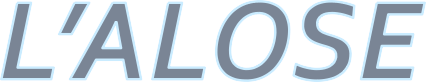 116Qu’es vertat, qu’a fòrt de gaspa,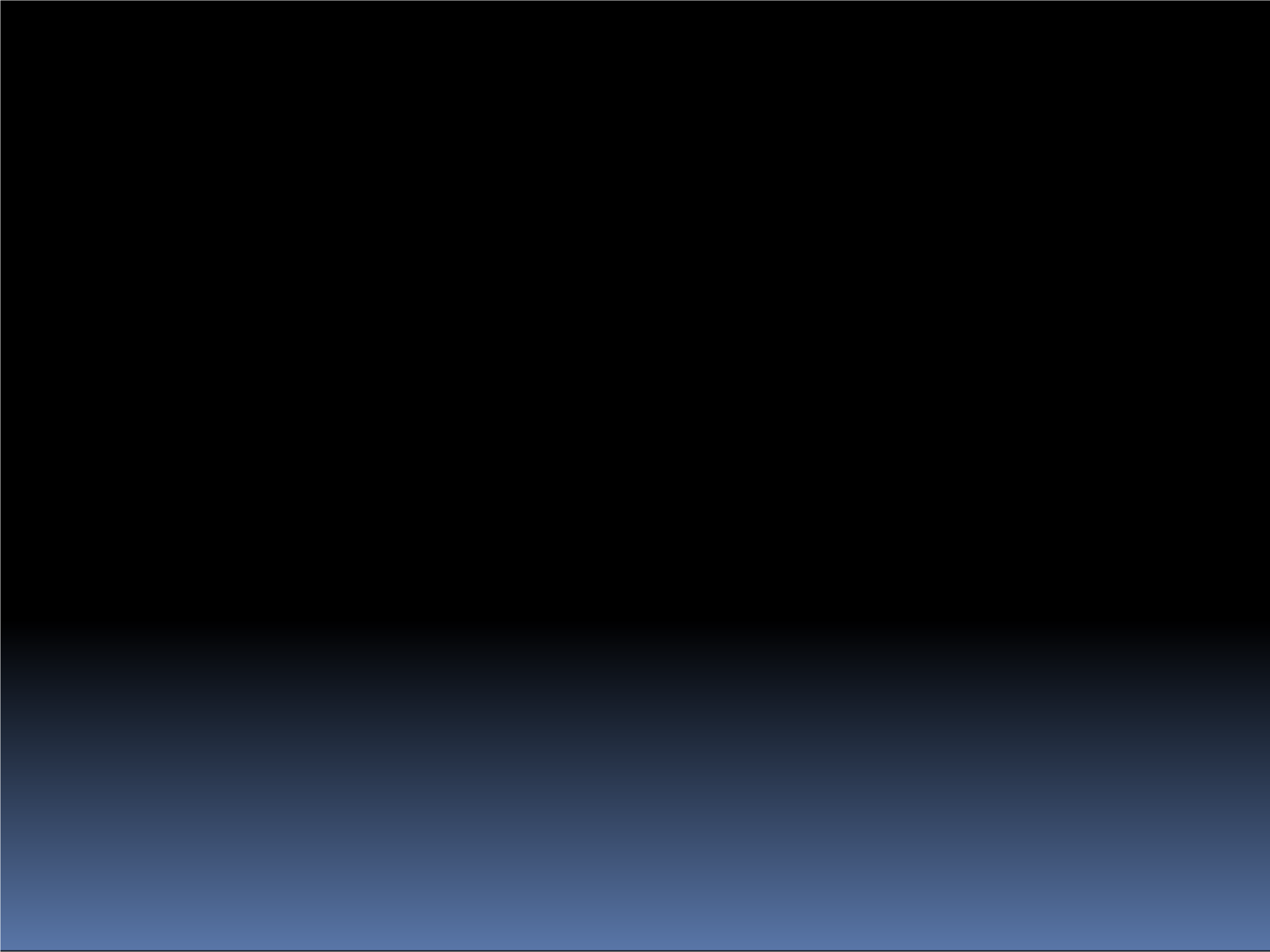 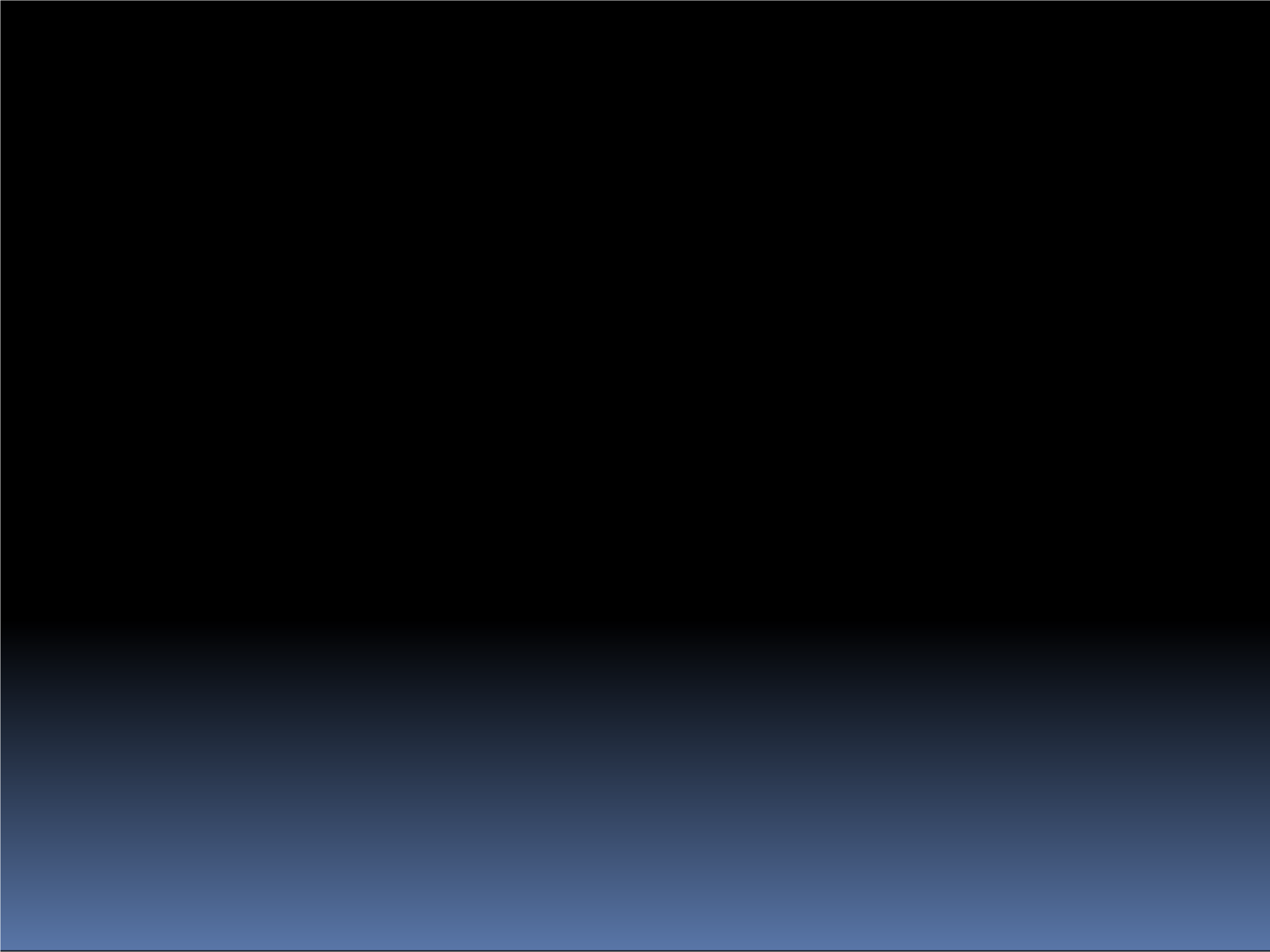 E la gaspa au coth que raspaTròp sovent ! Mes l’estomac…C’est vrai, elle a beaucoup d’arêtes, Et les arêtes râpent le gosier Trop souvent ! Mais l’estomac…Per har ben, si sabè díserÇò que cau, a la soa guisa, Que cridaré tustemps : colac !Pour se faire du bien, s’il savait dire Ce qui lui convient, à sa guise, Il crierait toujours : de l’alose !117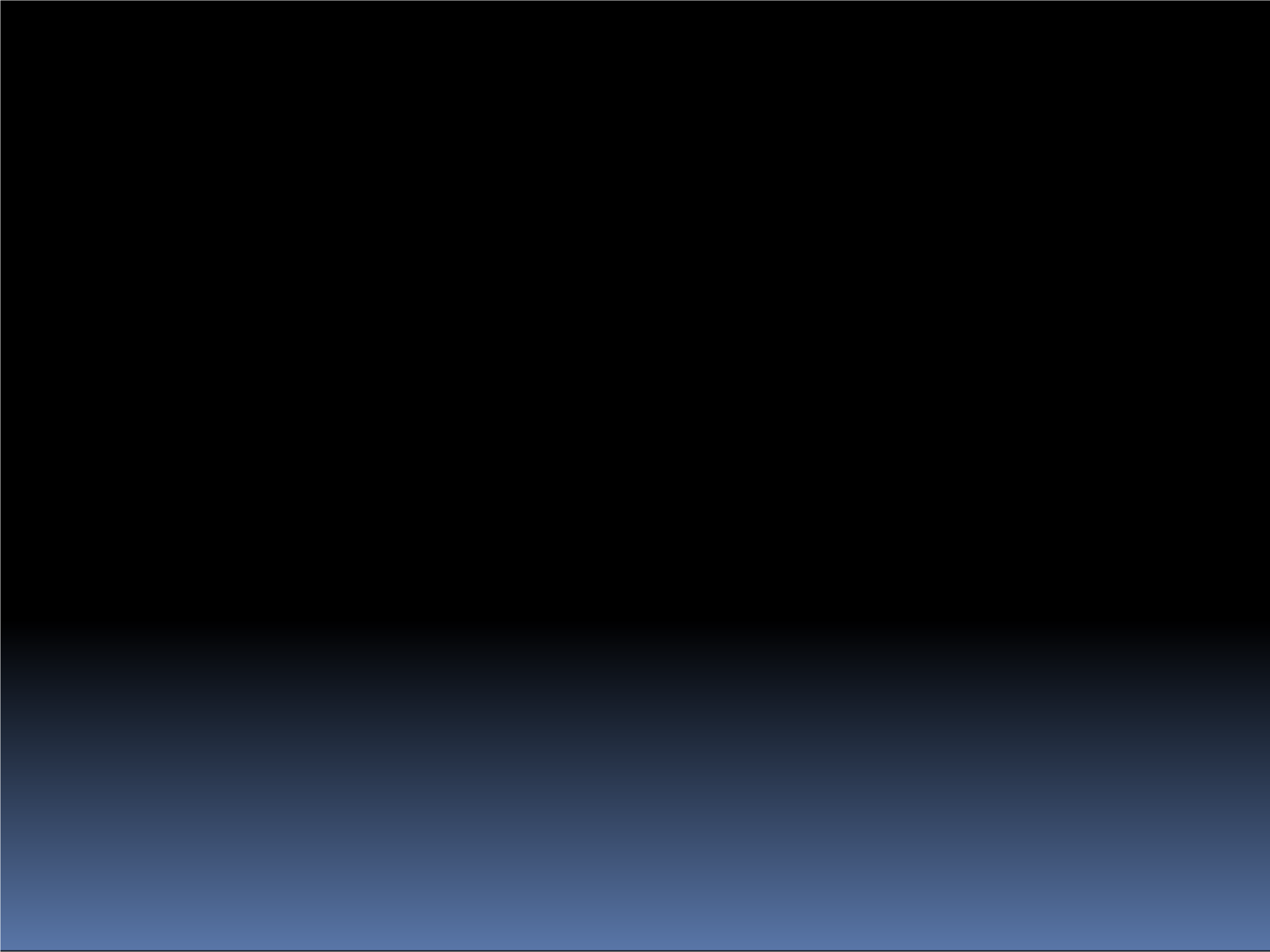 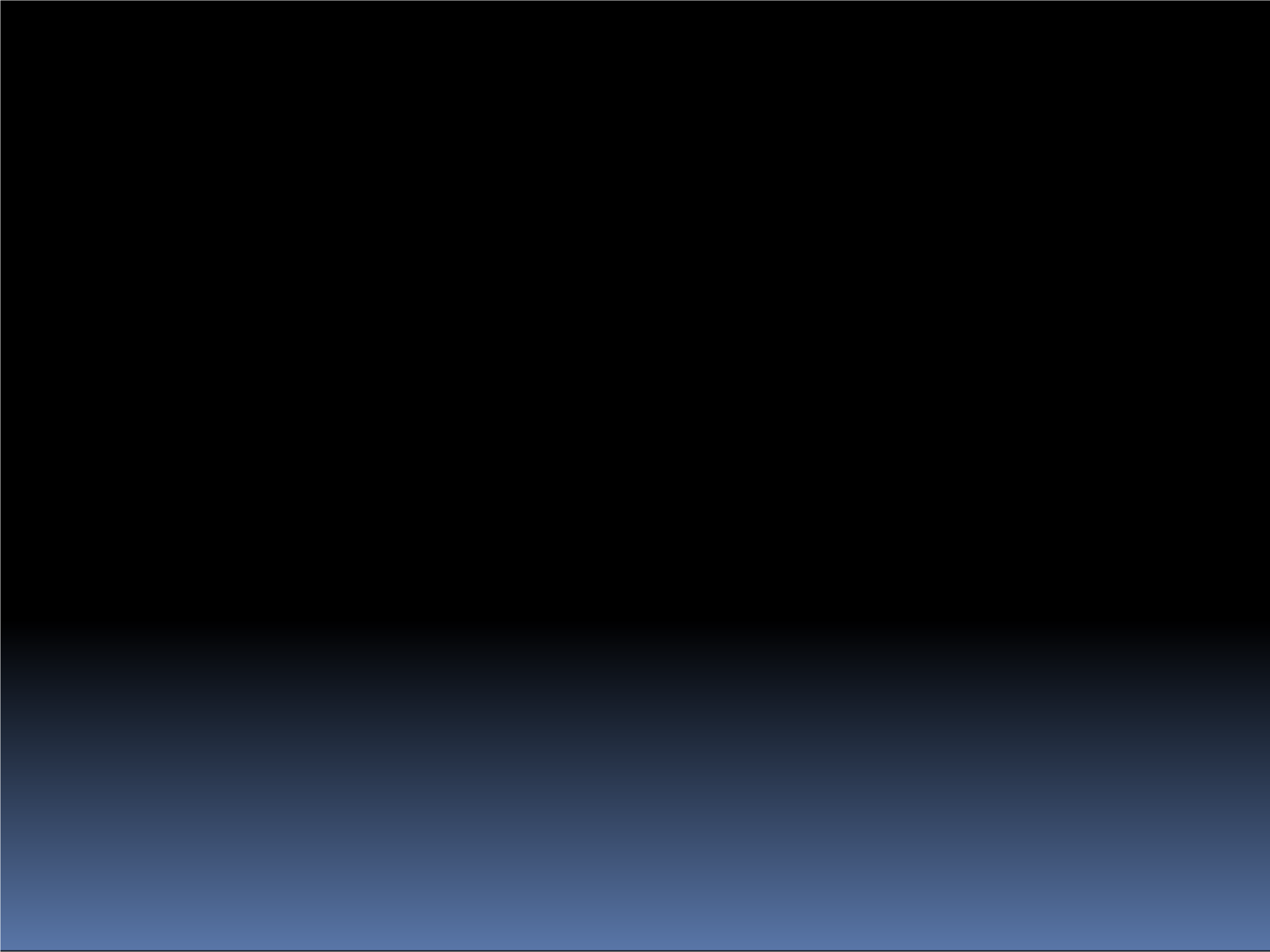 LA PESCA…E LOS PESCAIRESLA PÊCHE… ET LES PÊCHEURS118Lo Rogèr Bousset,ancian pescaire…e gran cosinèr de colacse de lamprèras…© G. Benquet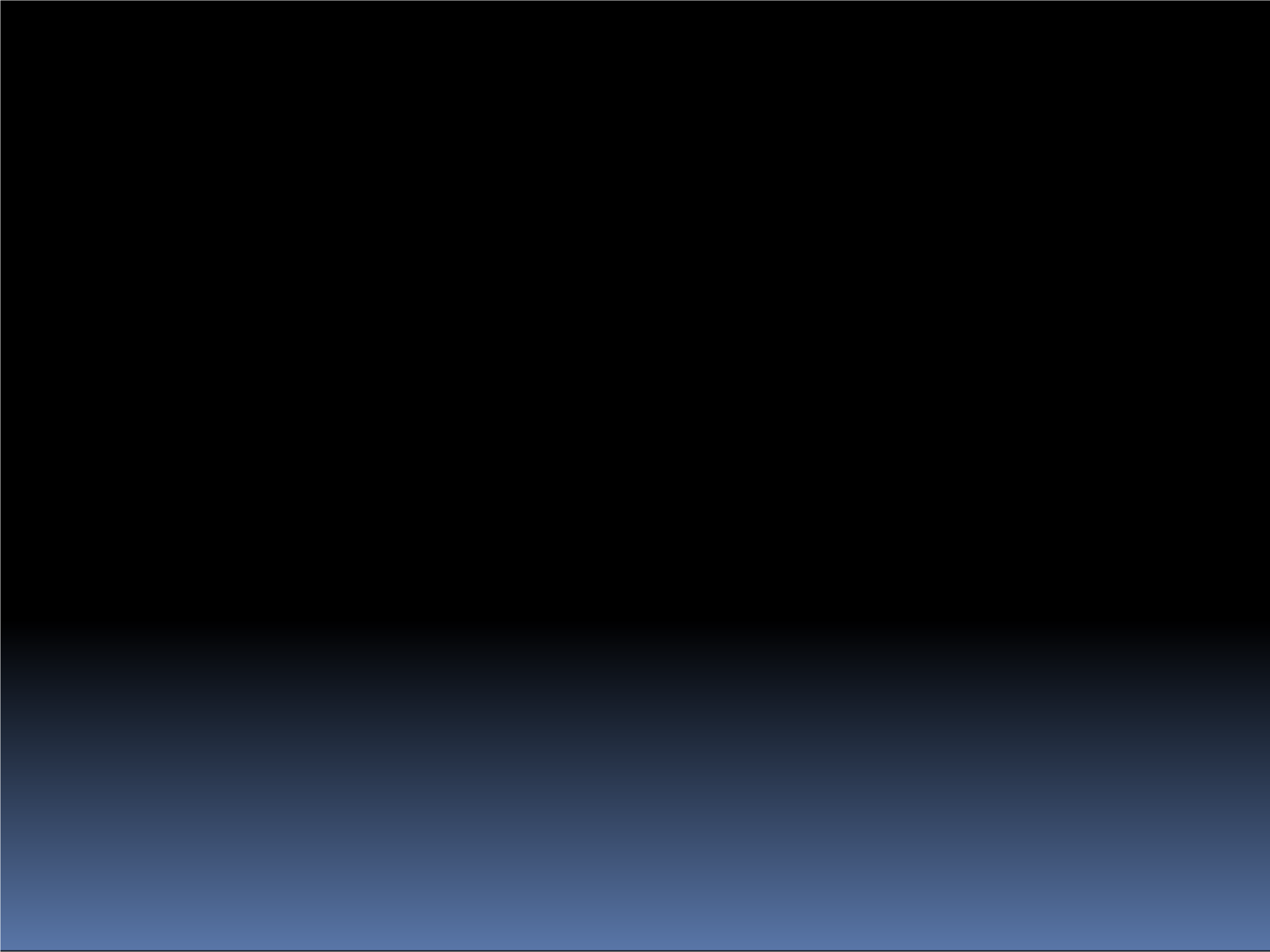 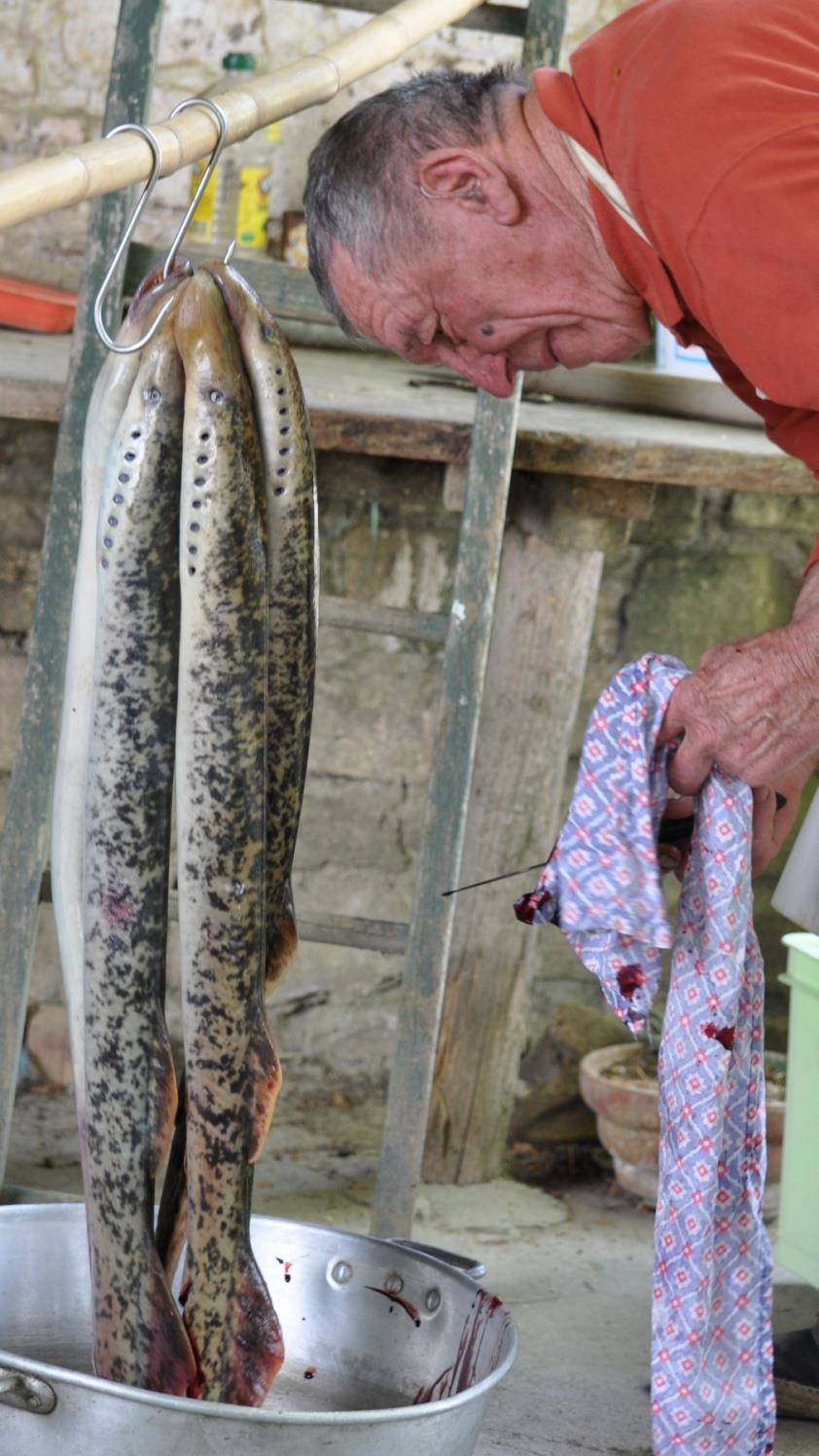 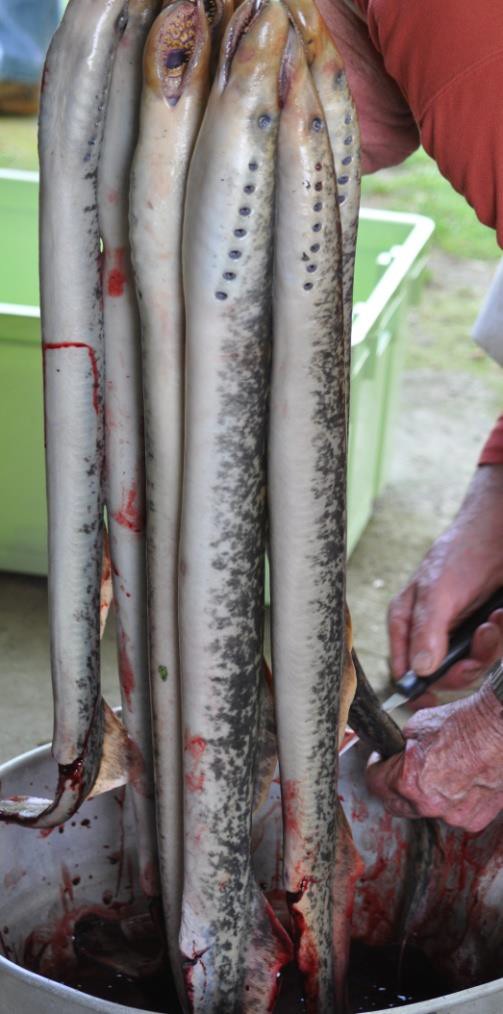 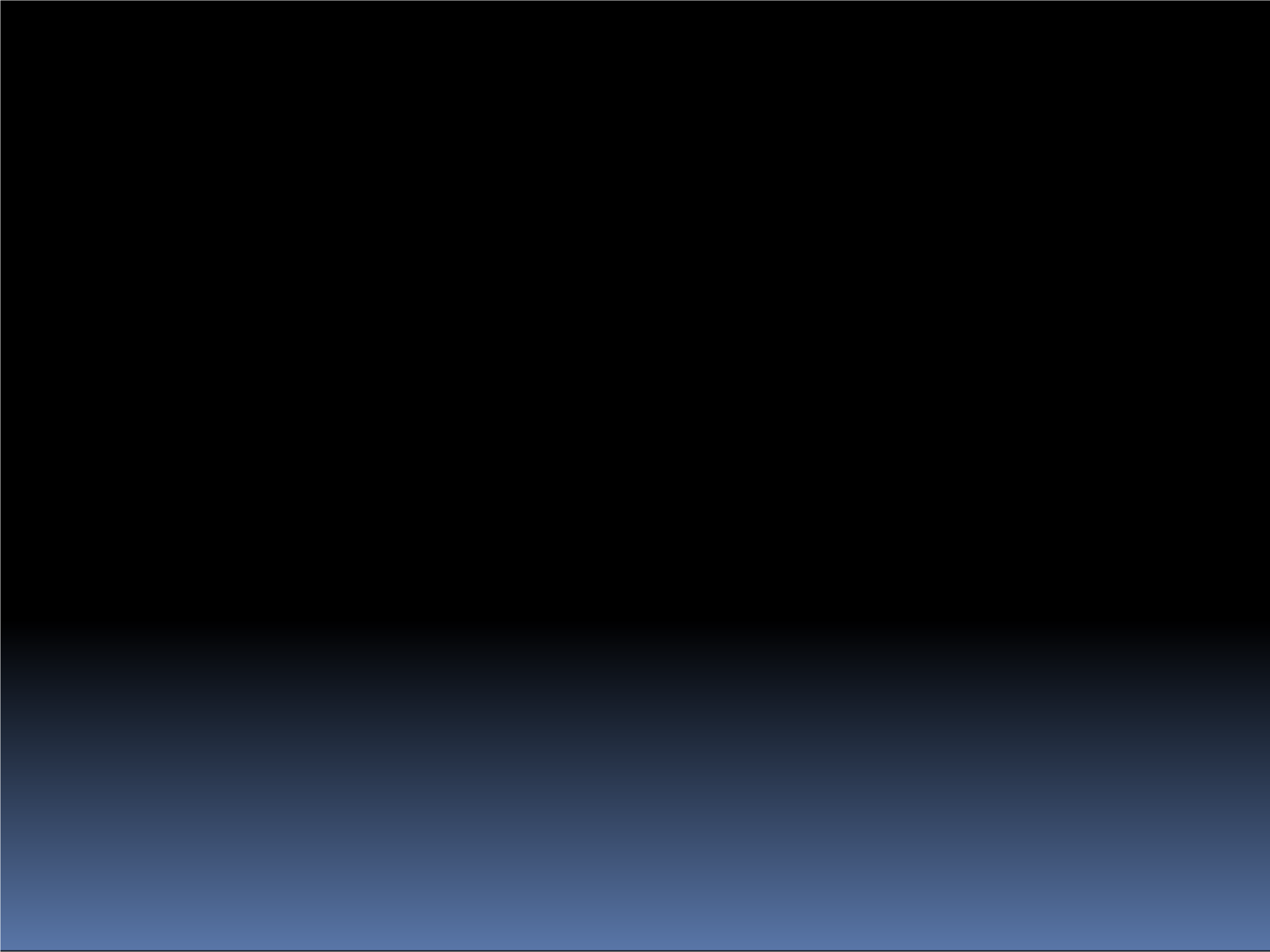 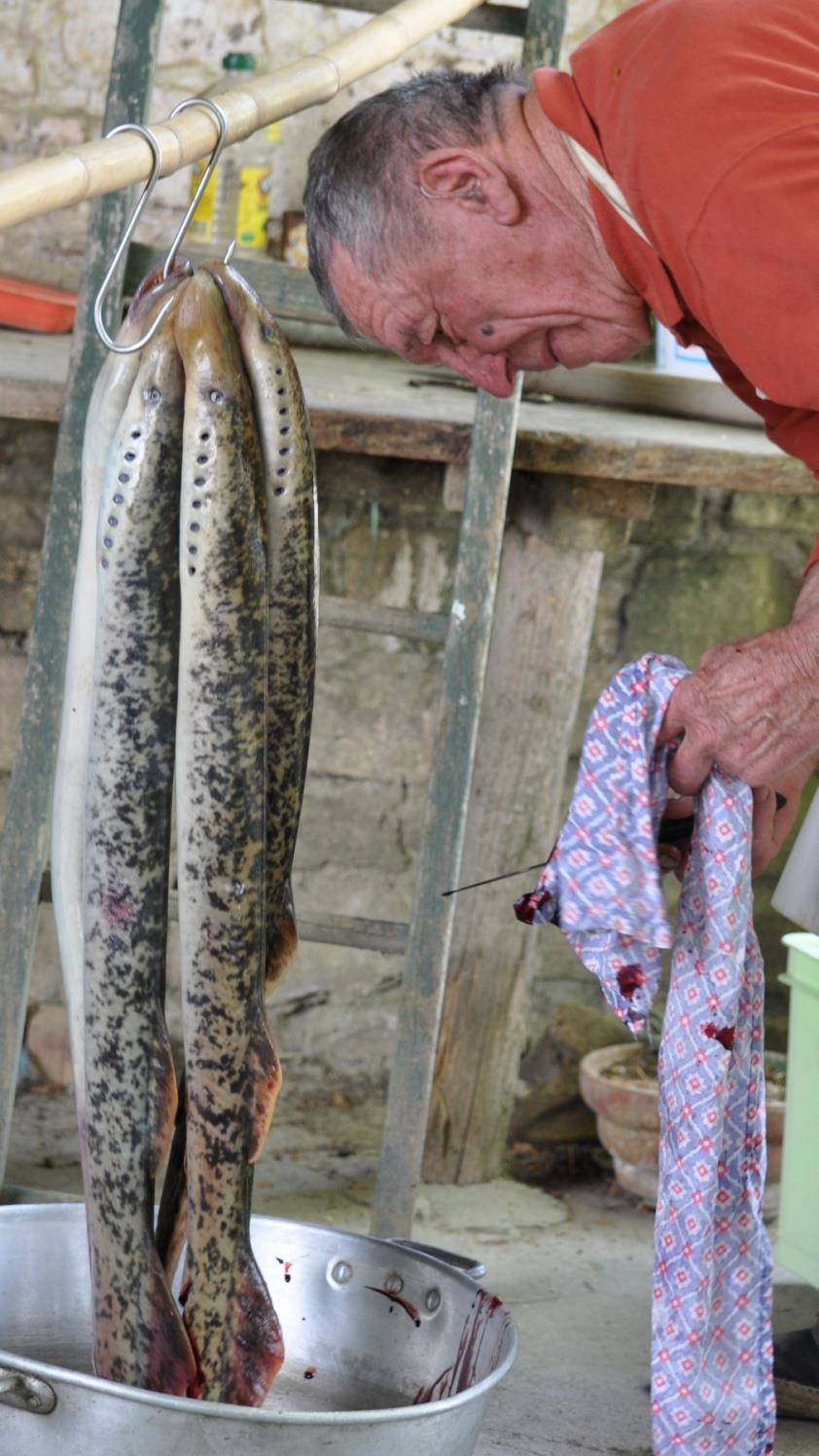 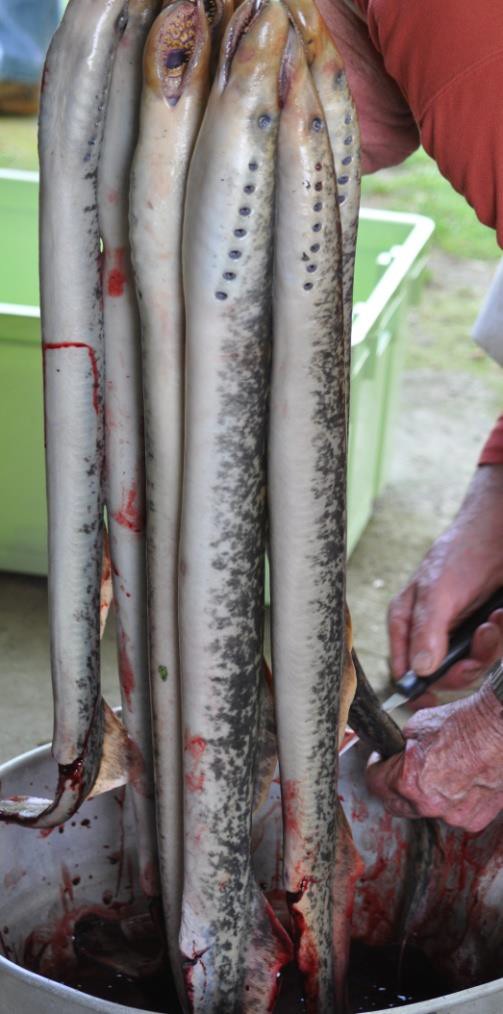 © G. Benquet119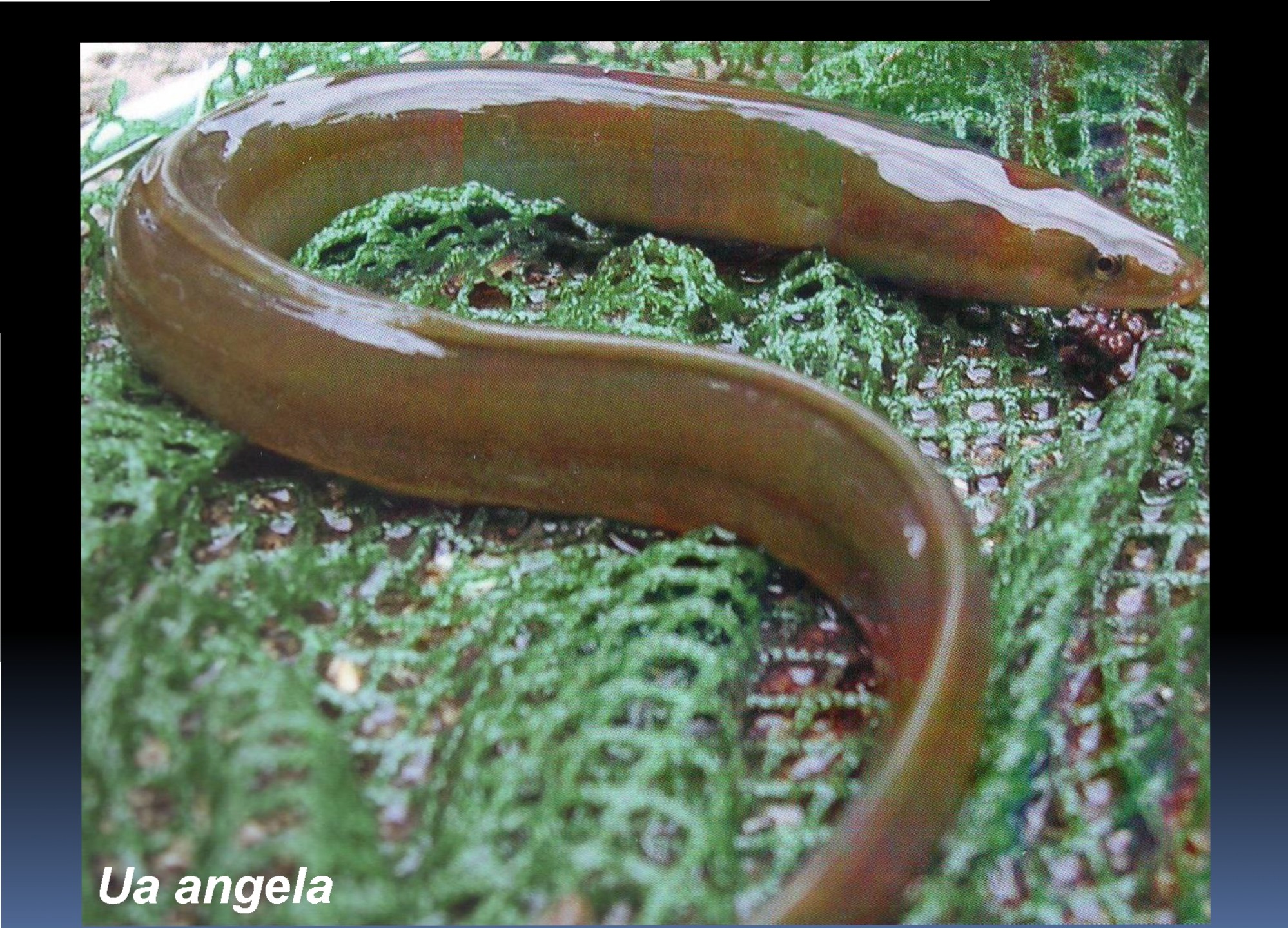 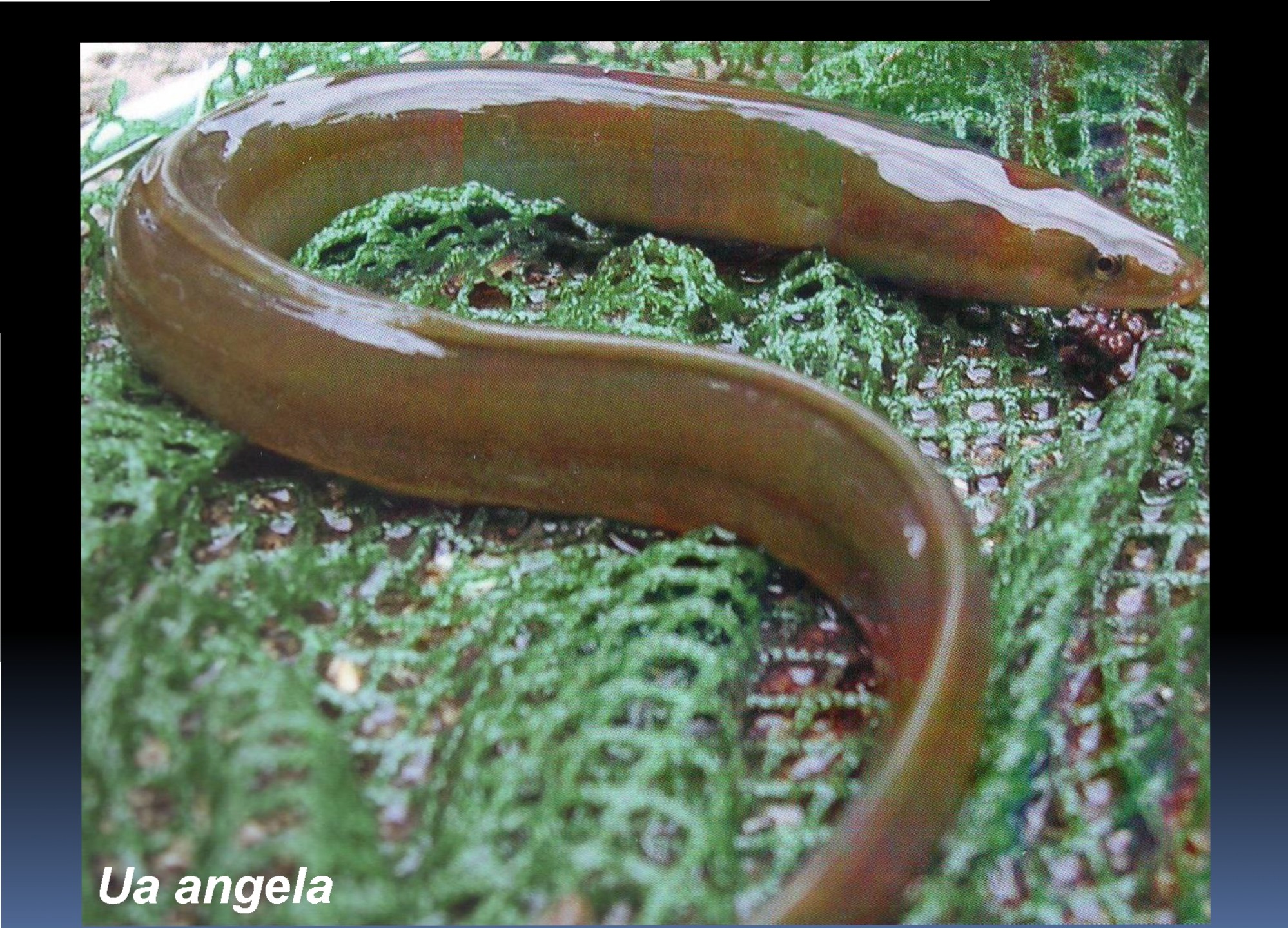 •Ad esquèrra,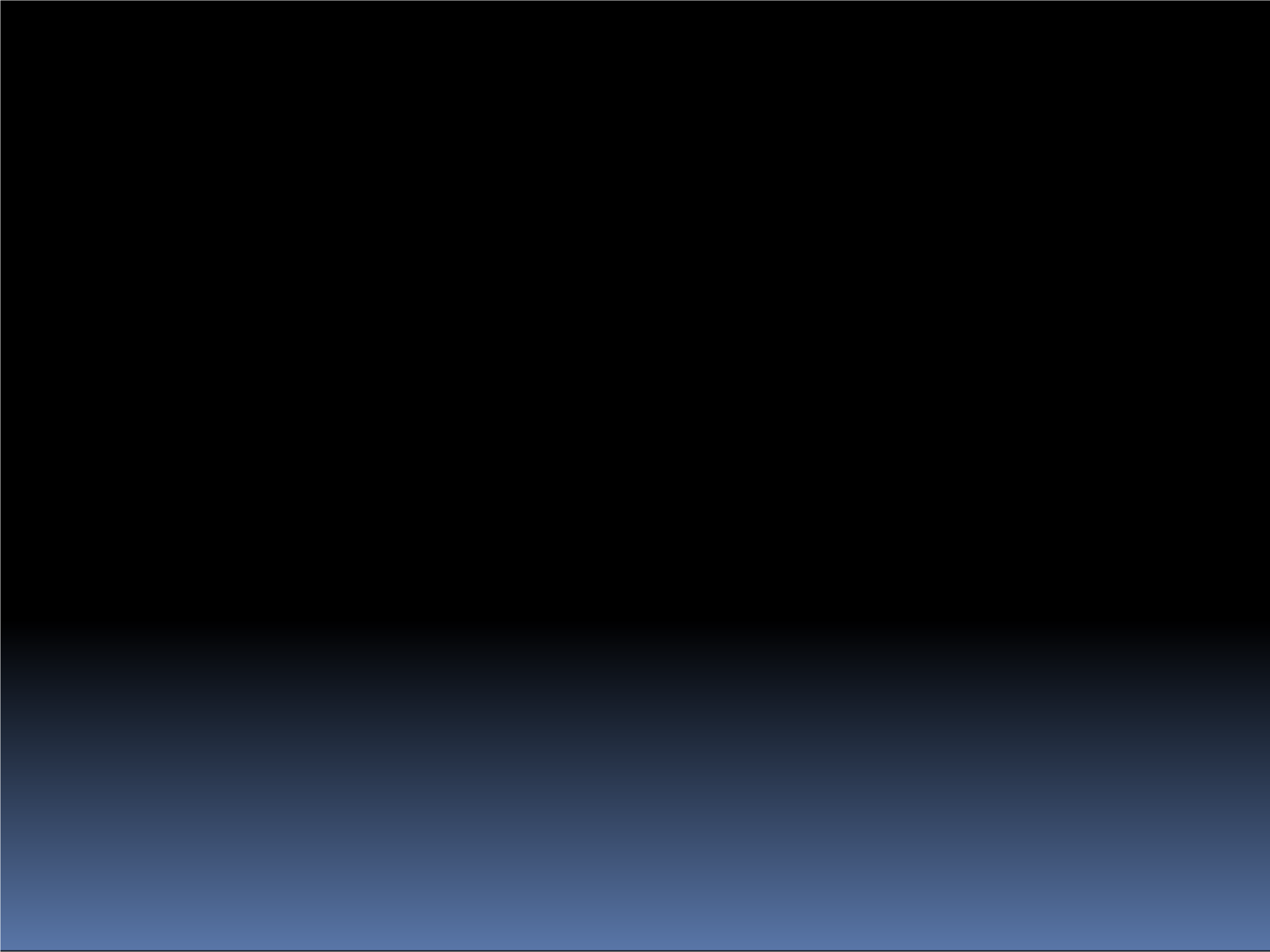 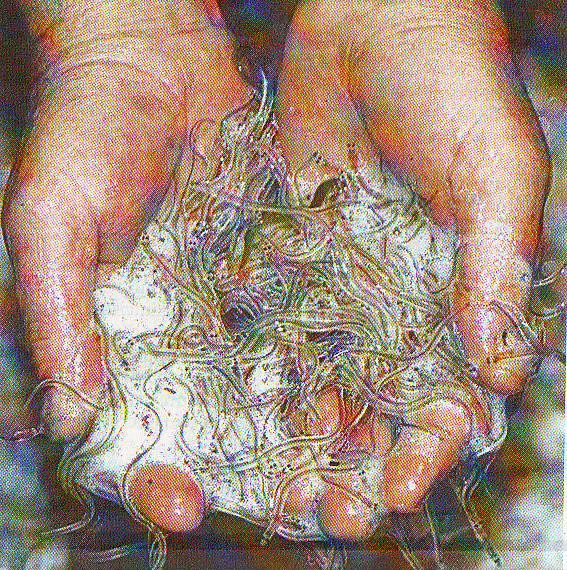 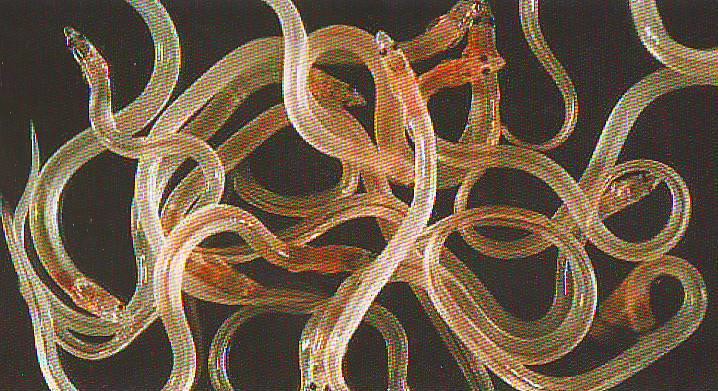 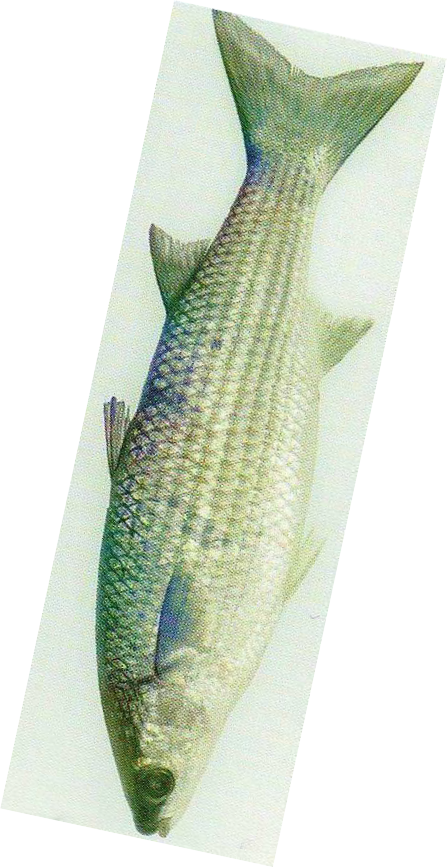 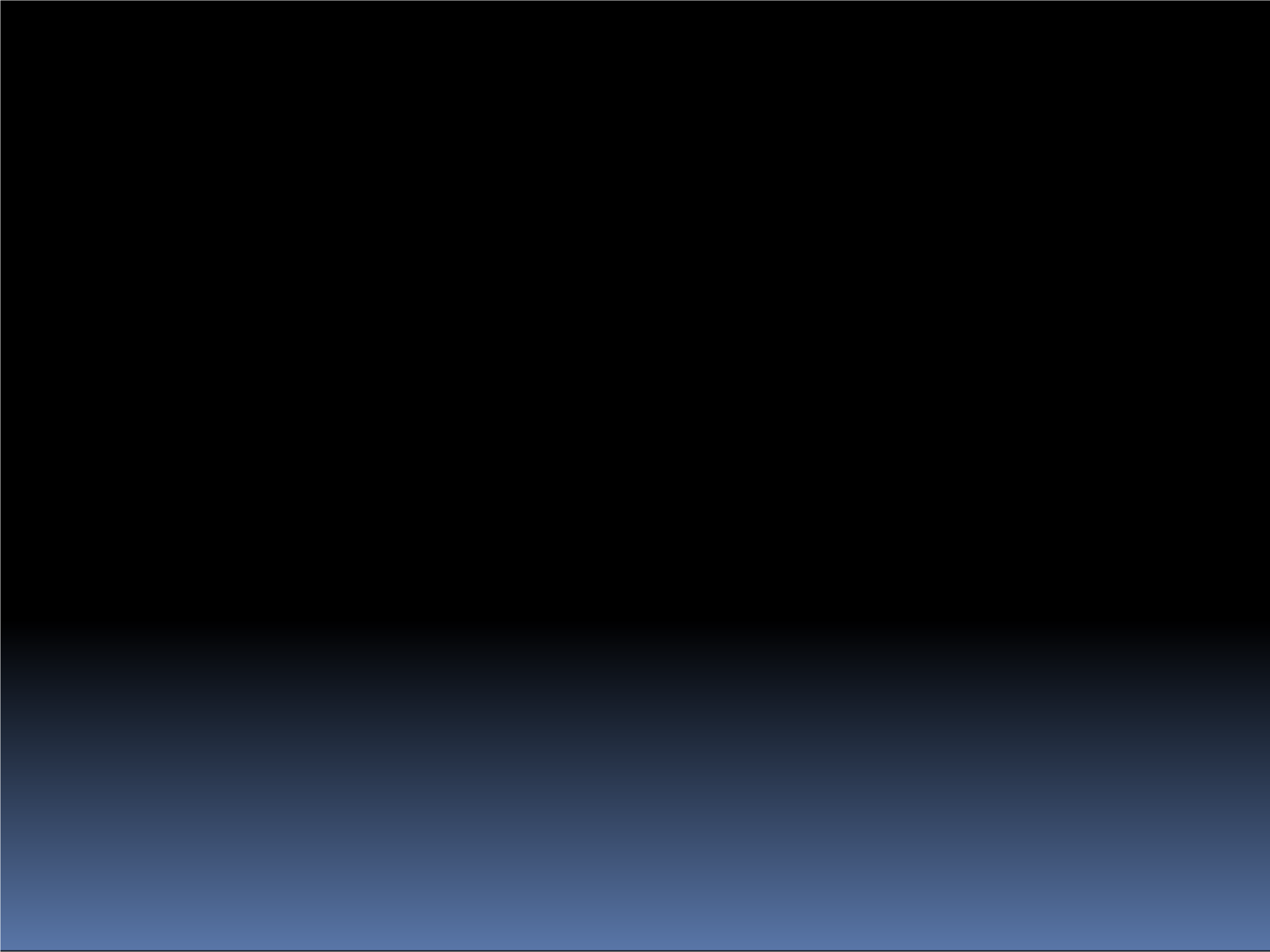 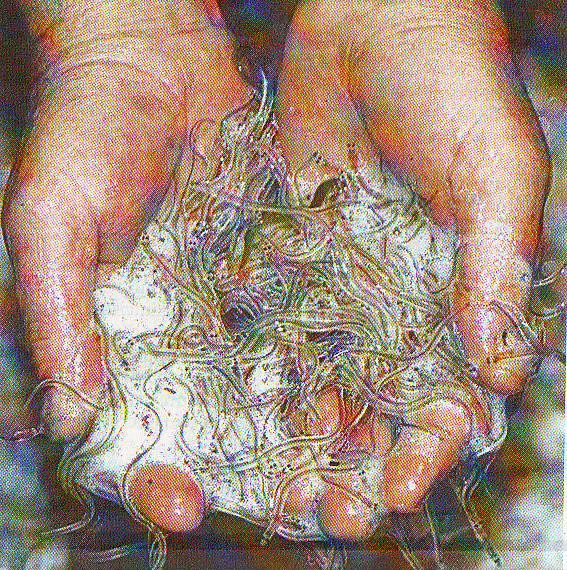 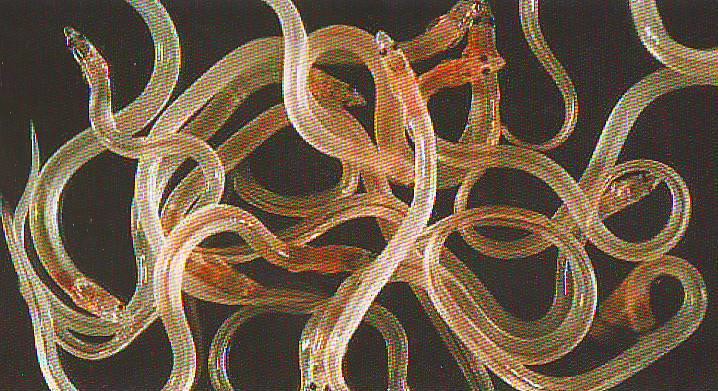 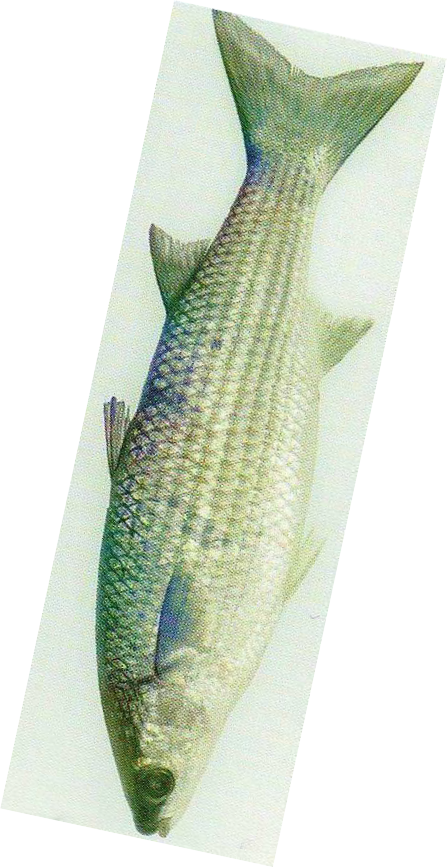 bibòlas…e a dreta, un murlat.121Qu’arriba uei que pesquèssin deu gròs ! Ací un silur de 45 kg, gahat preu R. Lapègue en 2006.Il arrive aujourd’hui que l’on pêche du « gros » ! Ici un silure de 45 kg, attrapé par R. Lapègue en 2006.© G. Benquet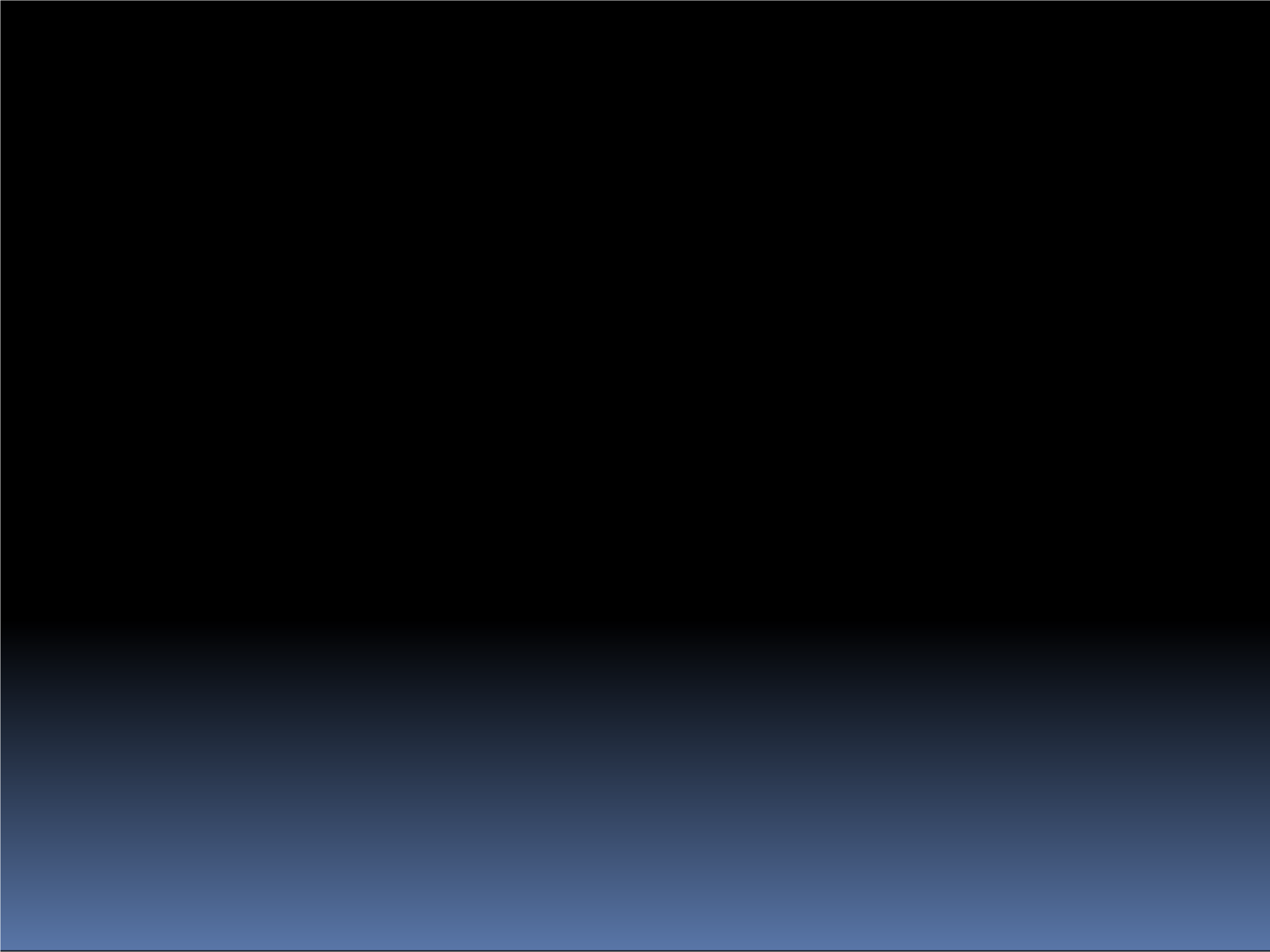 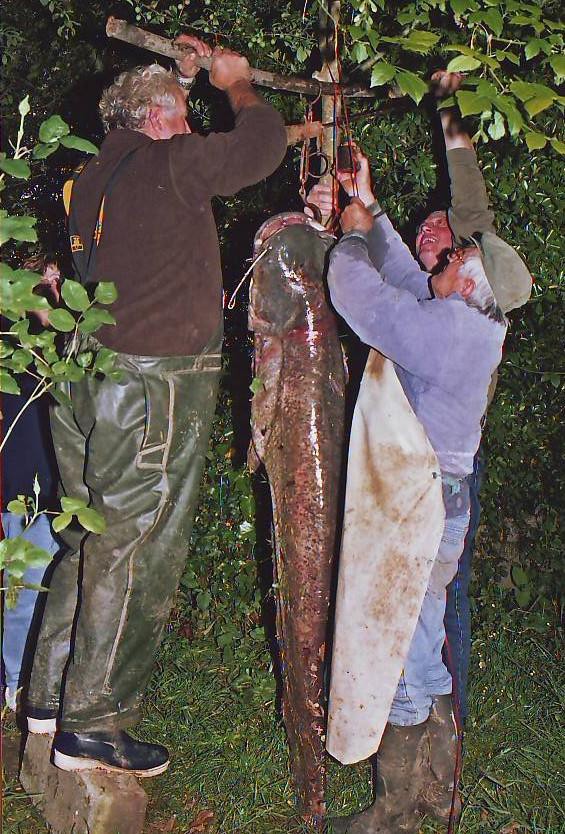 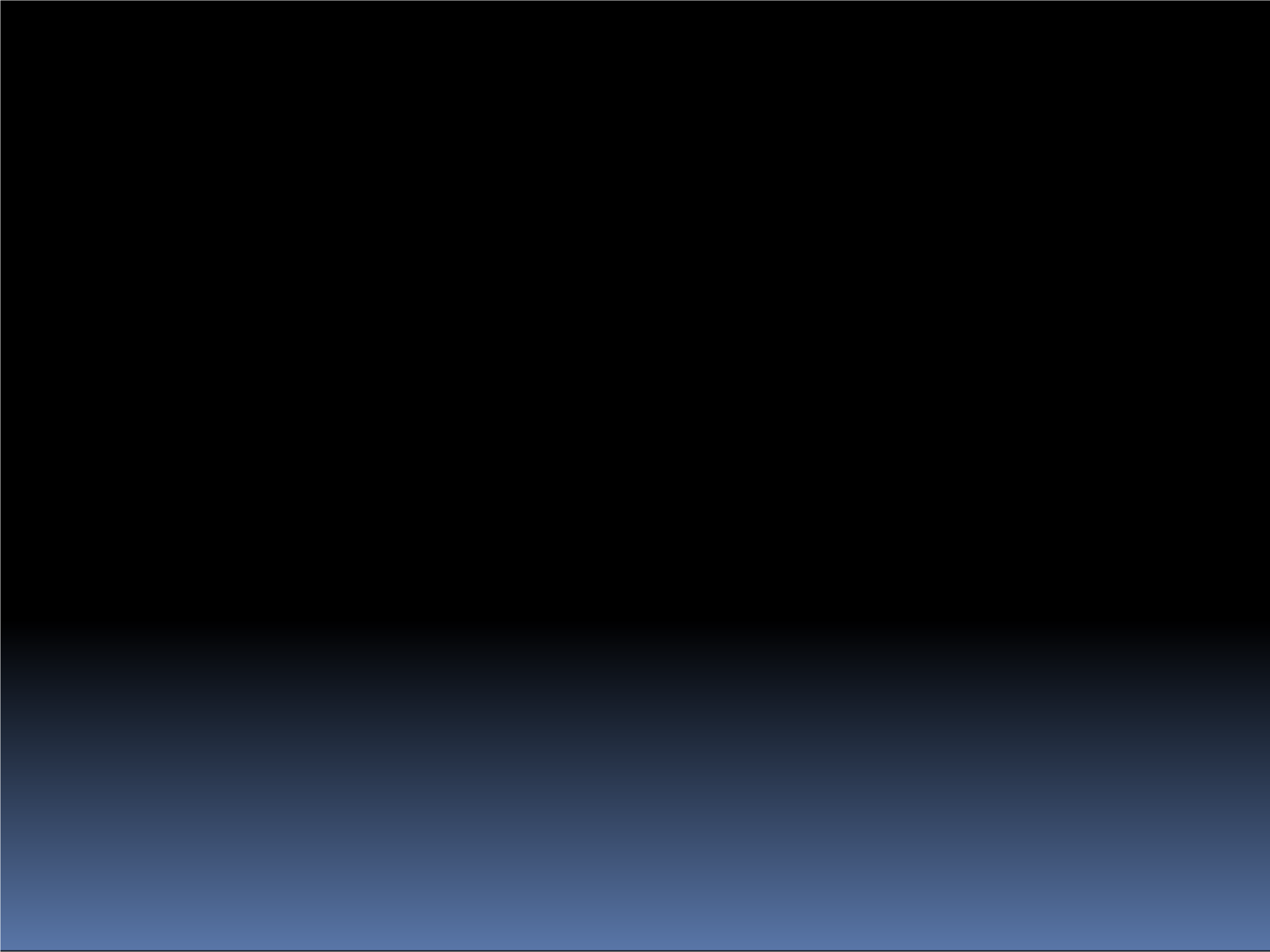 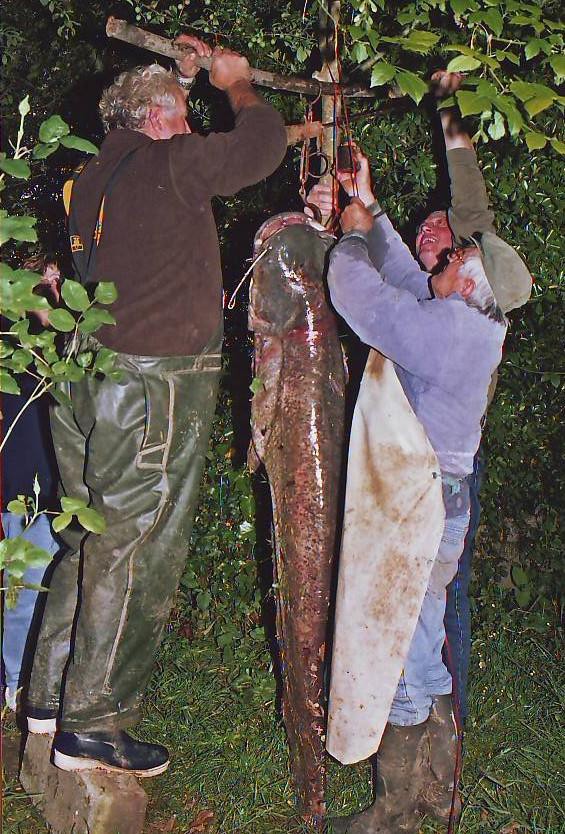 122Quauques noms de peishs en gascon… e en Francéslo colac(la vraie alose – alosa alosa)l’aston(la fausse alose – alosa fallax)l’aulhèra, lo peish blanc,lo cabòs (l’ablette,le chevesne, l’aubour, la vandoise )lo murle, lo murlatlo pesquit, la chipa(le vairon)(le muge, le mulet)la platuisha(la plie)la roma(le carrelet)lo peish-gat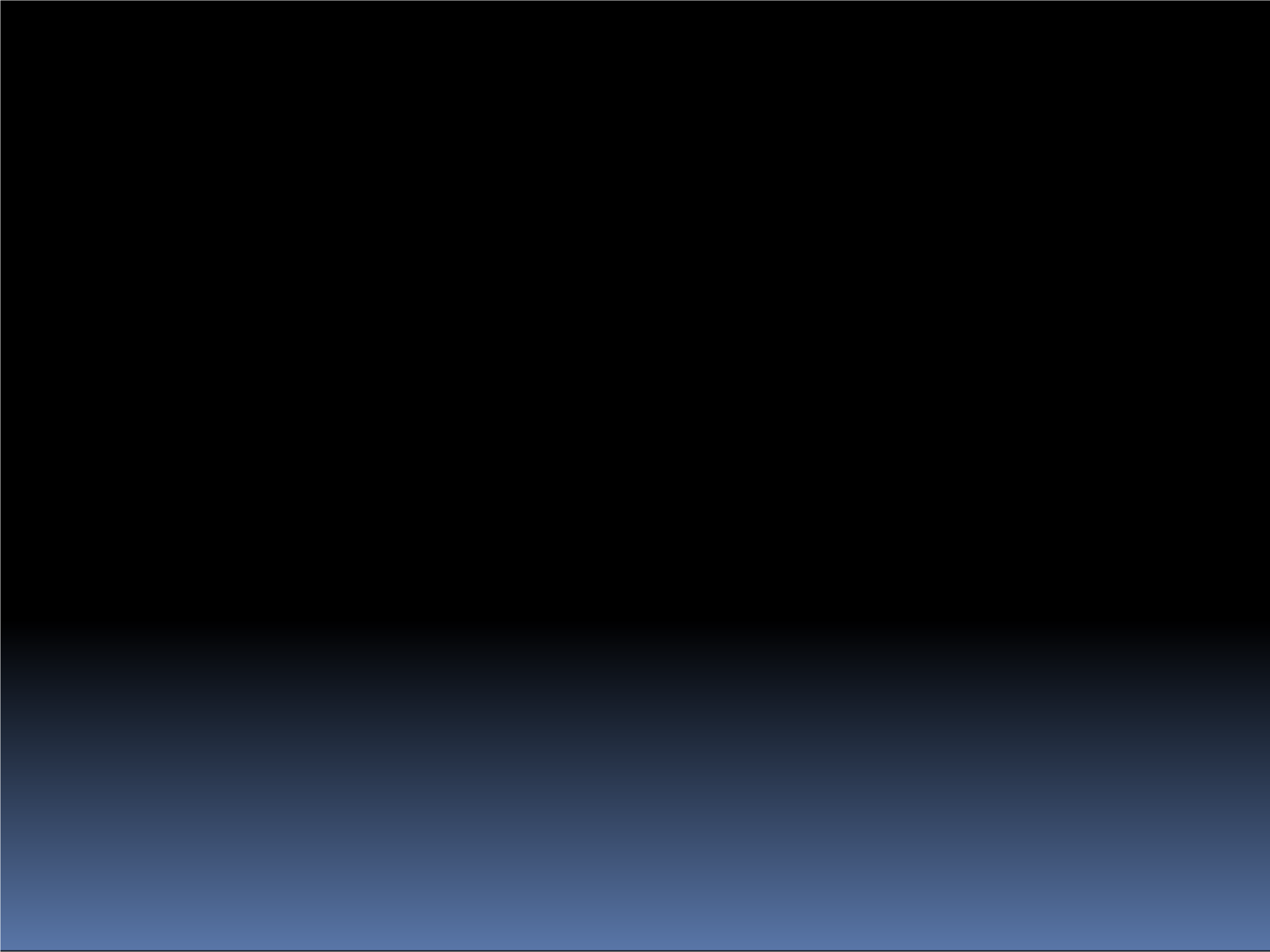 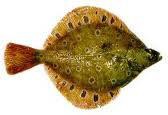 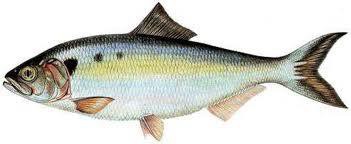 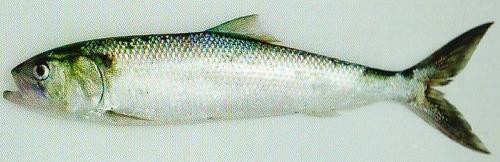 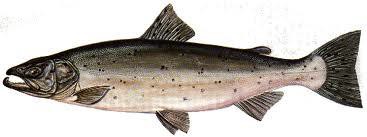 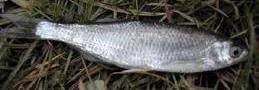 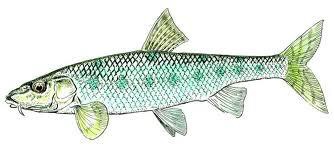 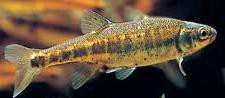 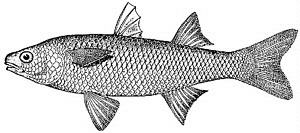 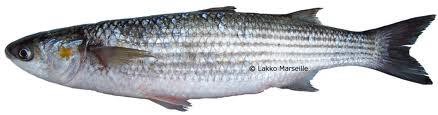 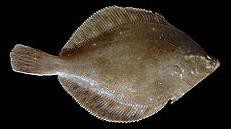 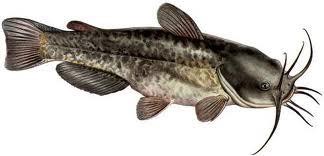 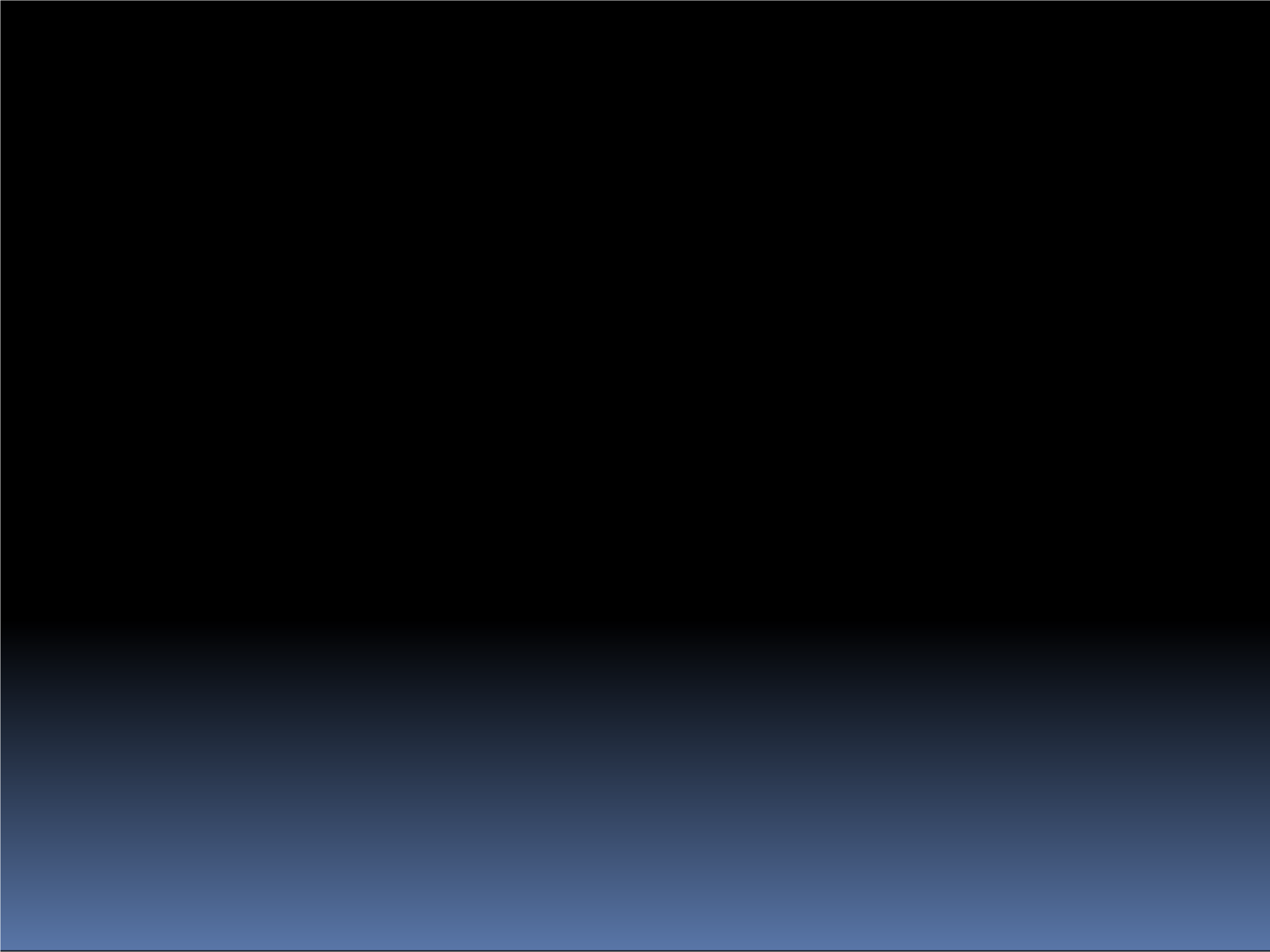 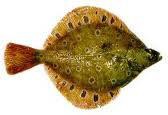 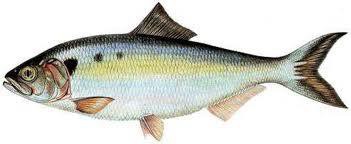 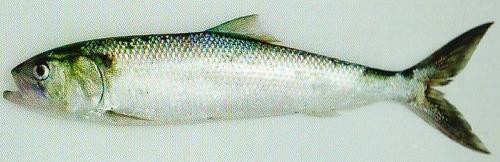 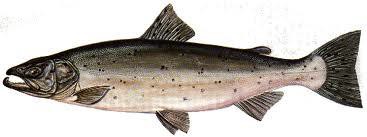 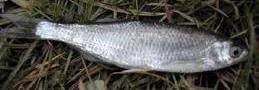 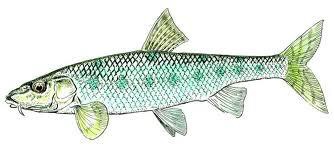 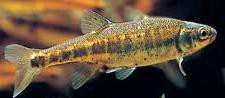 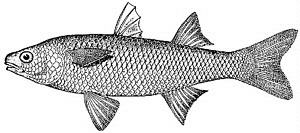 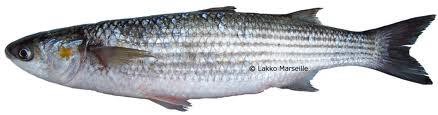 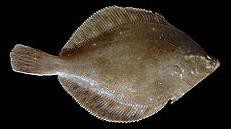 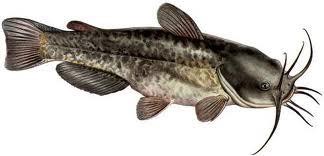 (le poisson-chat)123Quauques auts… Quelques autres…lo lobiat - la lobina(le bar – la perche de mer)la pigata(la perche d’eau douce)lo serjan - lo salian(le gardon)la brèca(la brème)la lamprèra(la lamproie)la trueita (la truite)lo creac (l’esturgeon)la carpa(la carpe)lo silur (le silure)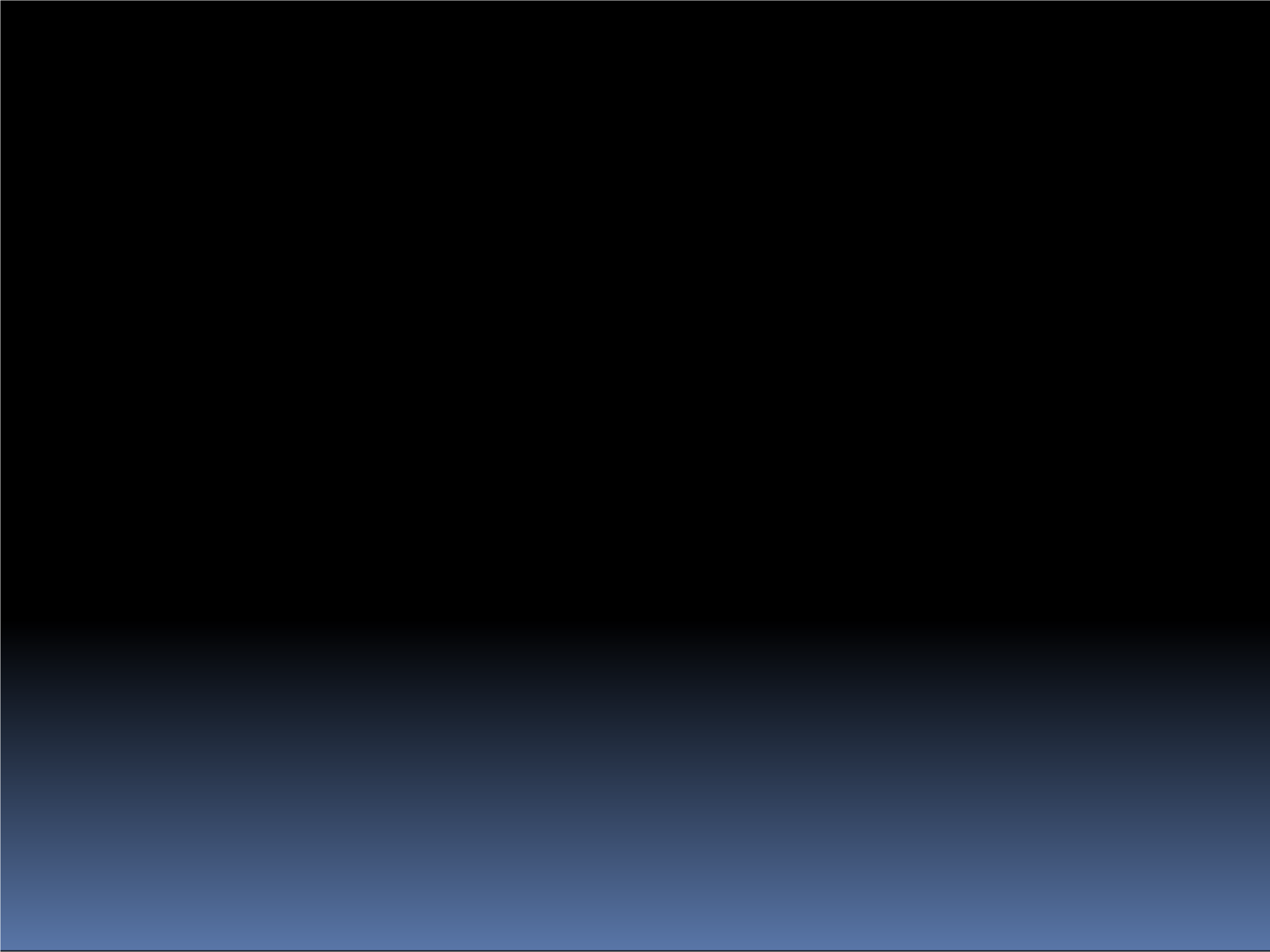 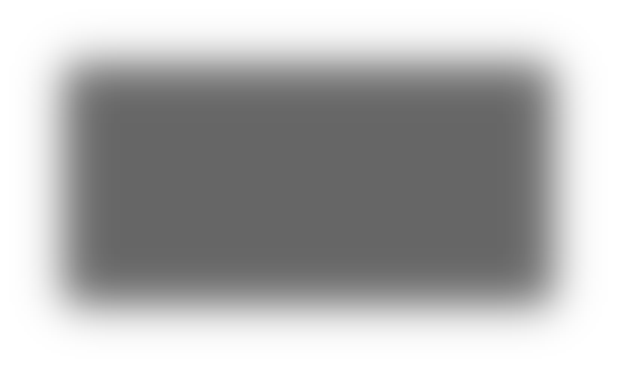 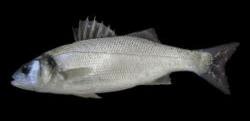 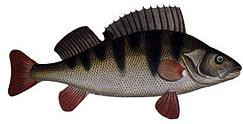 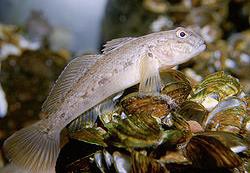 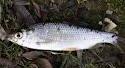 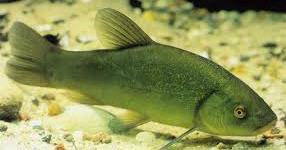 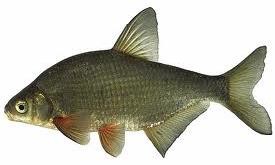 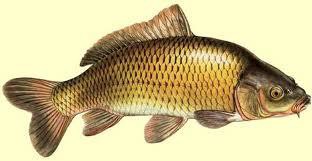 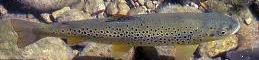 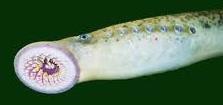 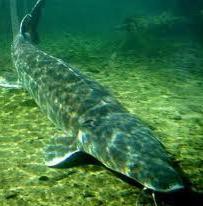 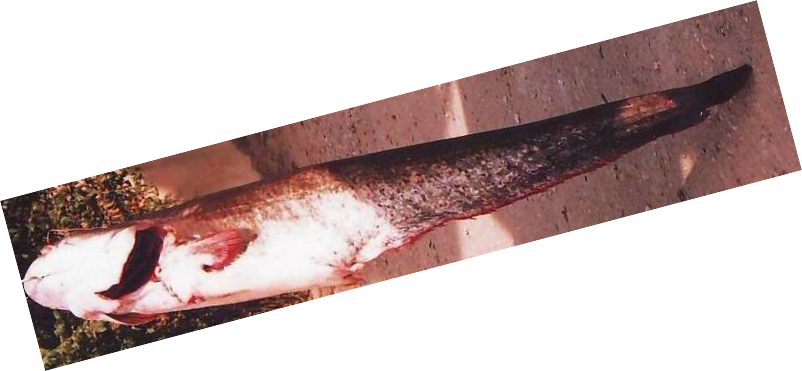 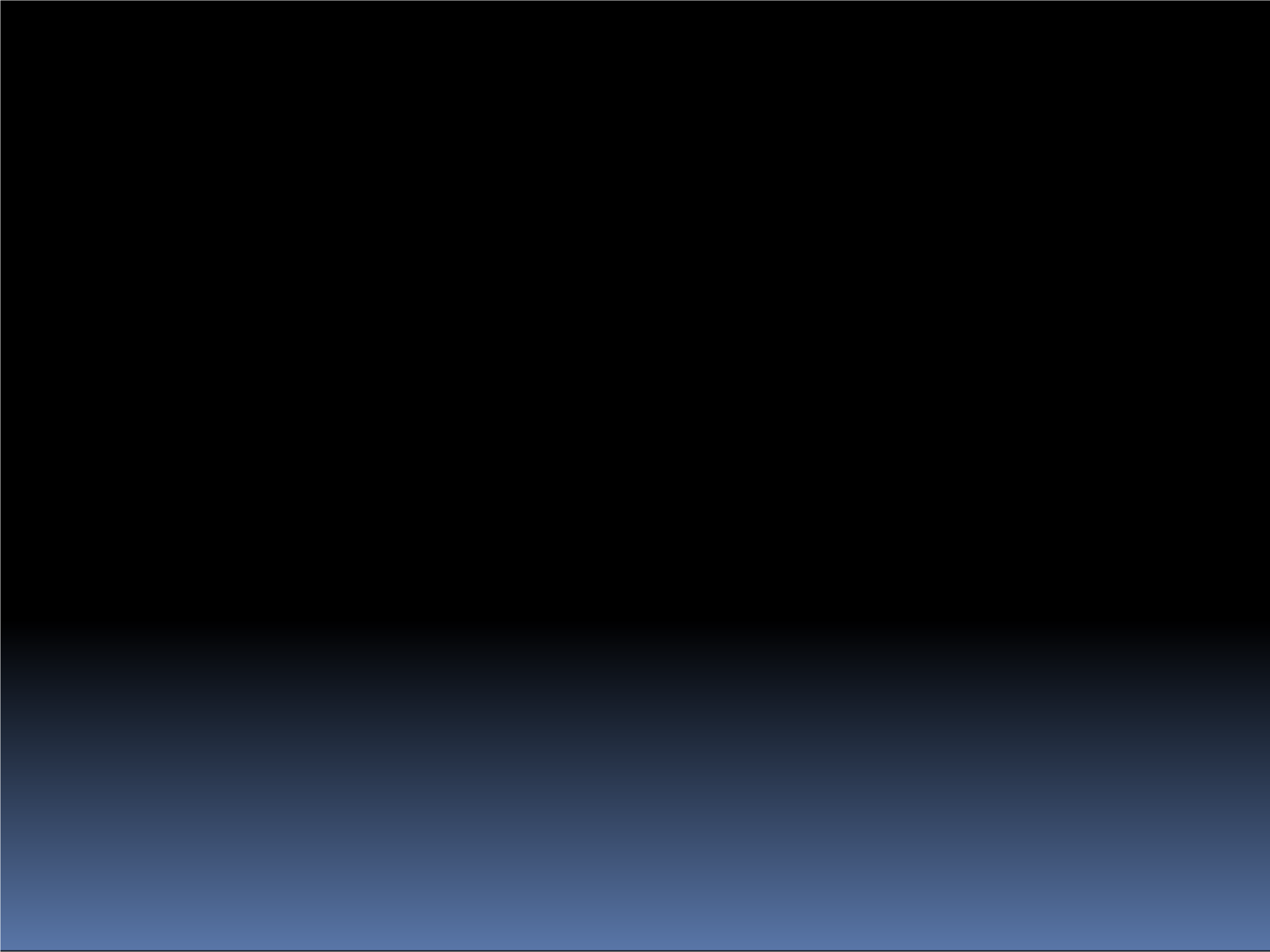 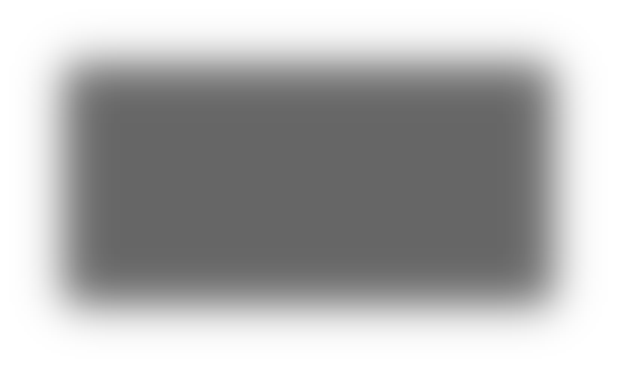 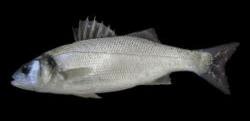 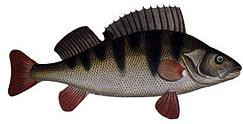 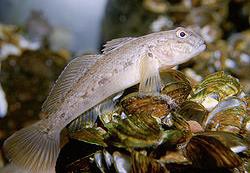 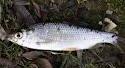 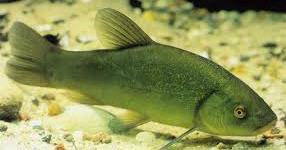 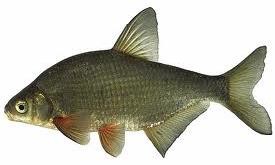 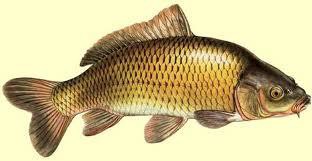 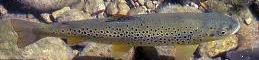 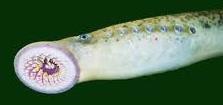 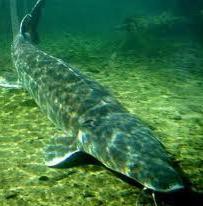 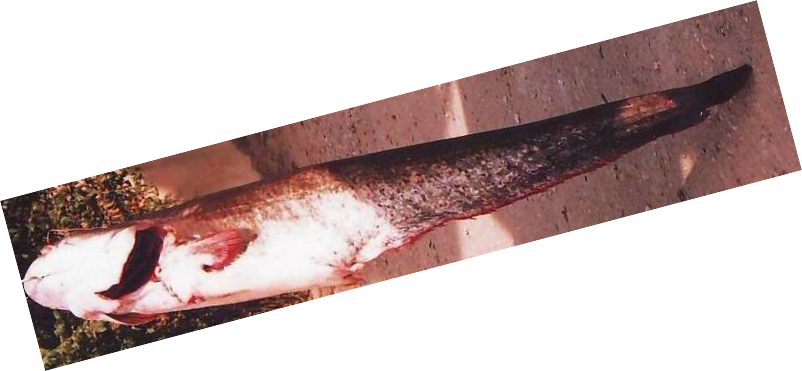 124Peishs de mar (concha de Gasconha)la shardina la peishòta (la sardine)lo chicharro(le chinchard)los macarèus(les maquereaux)la gaissa(la truite de mer)l’aton(le thon rouge)l’alòt(le thon blanc,le thon alalunga)lo shardiat(l’anguille de mer,la murène)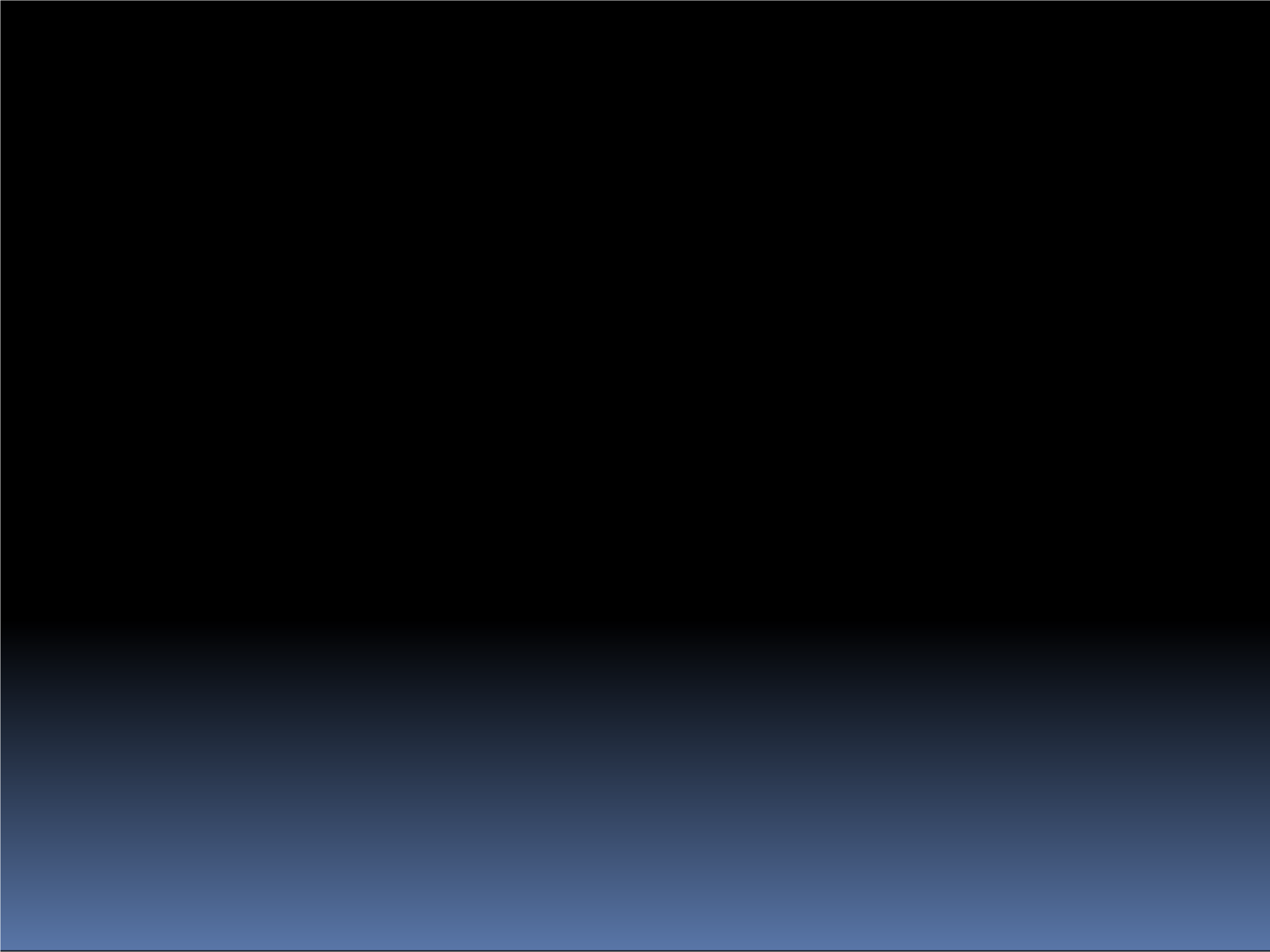 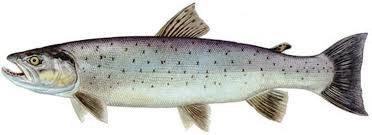 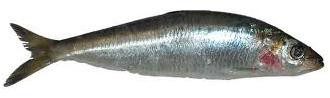 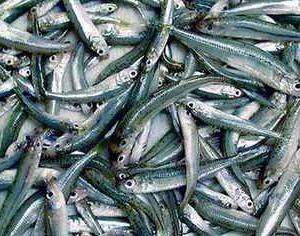 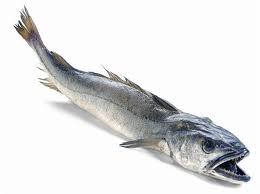 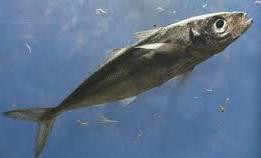 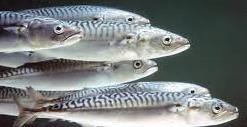 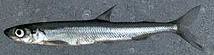 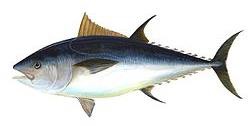 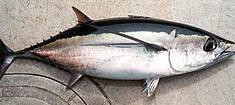 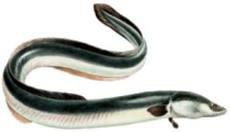 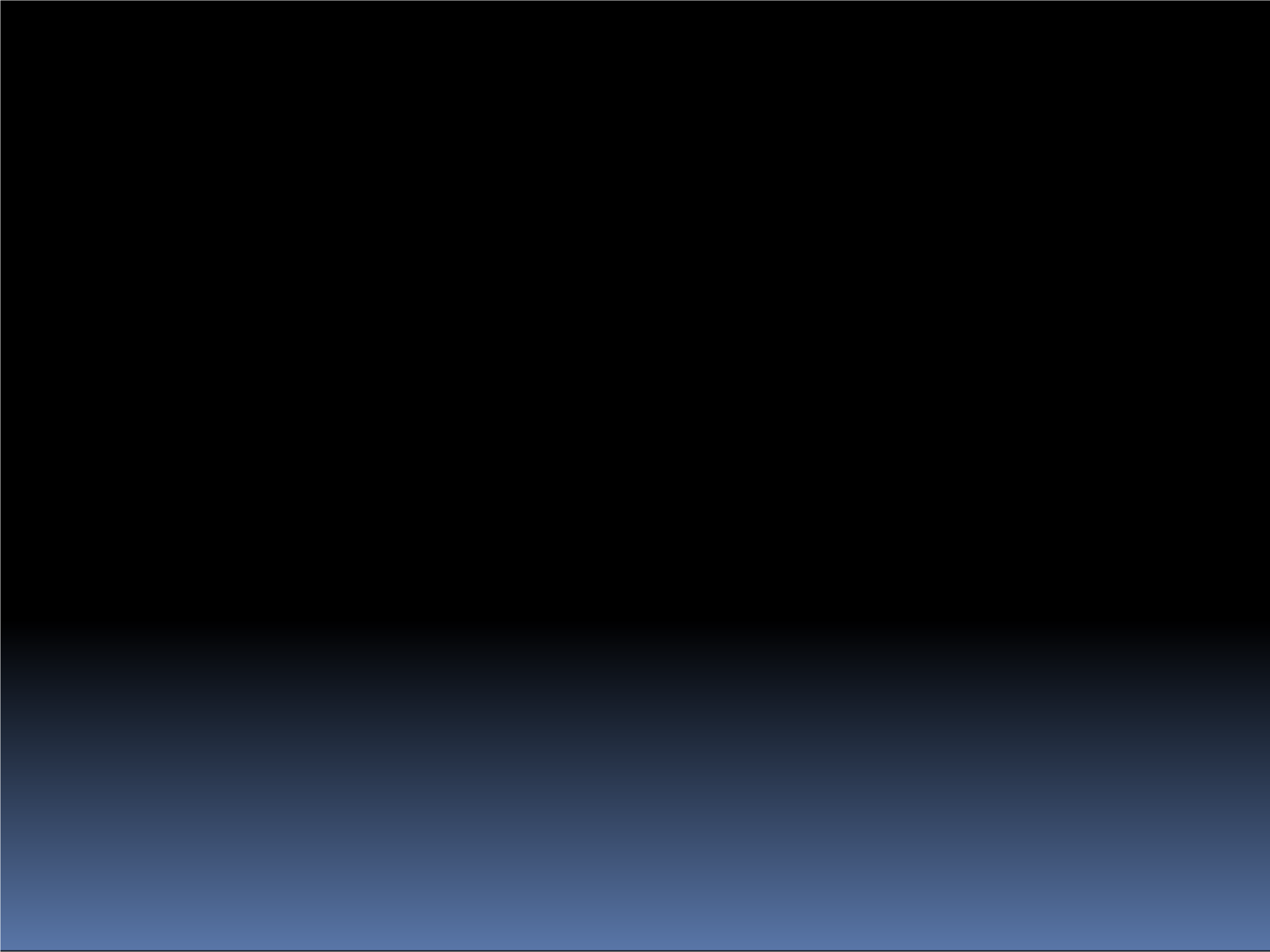 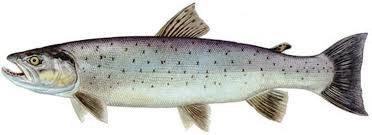 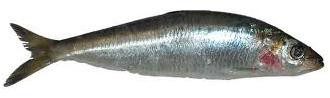 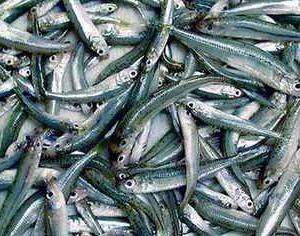 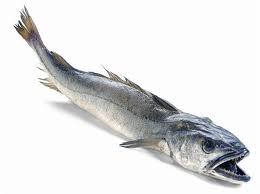 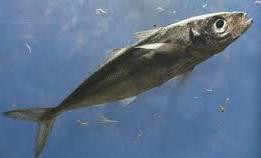 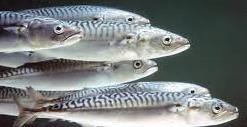 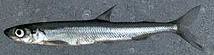 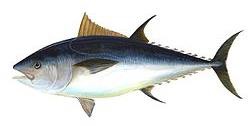 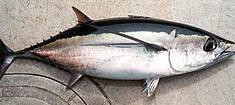 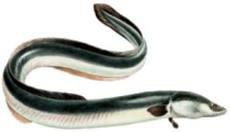 125D’auts enqüèra…la daurada(la daurade royale)lo turbòt (le turbot)lo chaca-dit(la vive)la petita brèta(la saumonette)lo pirlon(le	grondin perlon, l’hirondelle de mer)l’ahronça-braç (la torpille)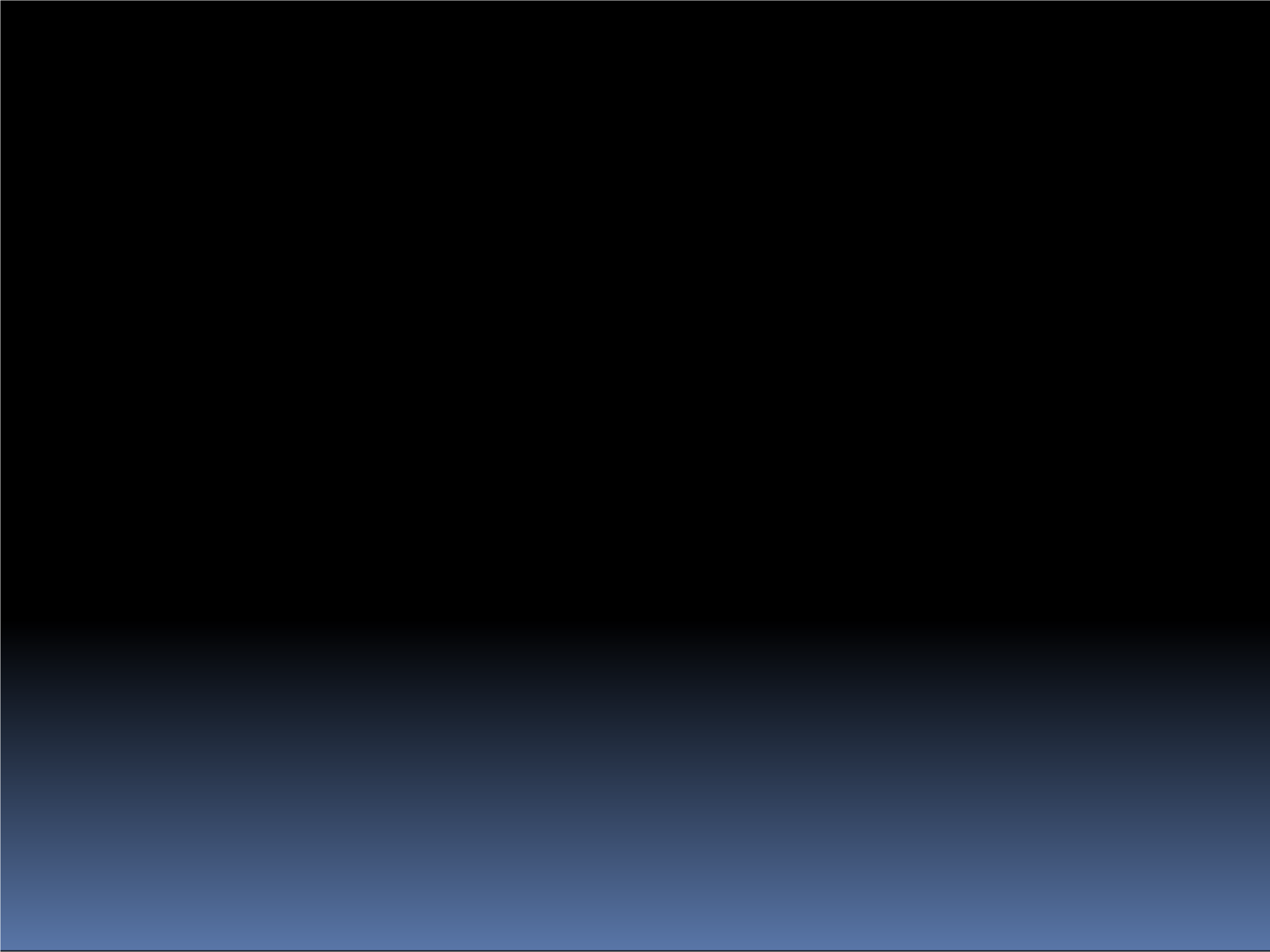 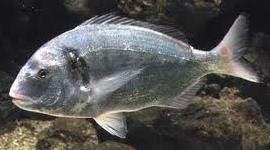 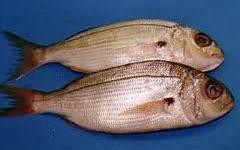 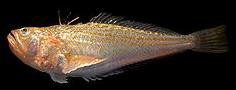 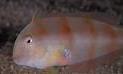 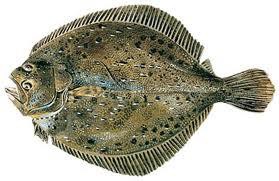 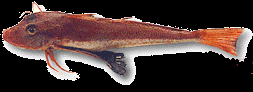 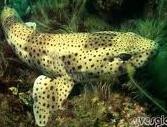 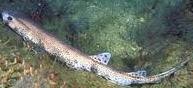 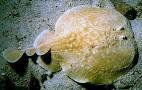 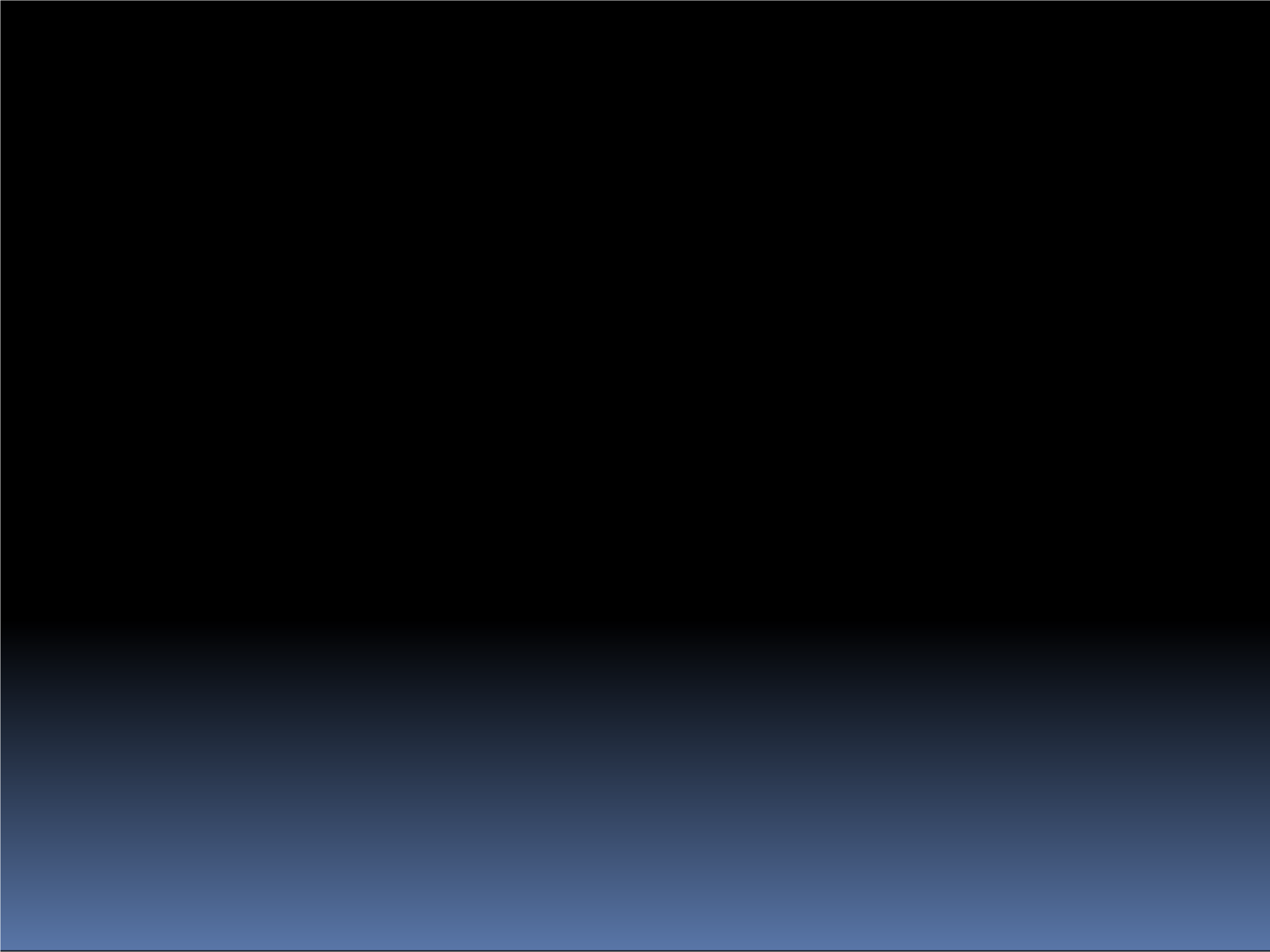 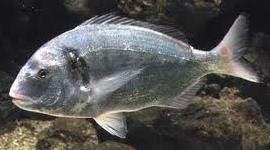 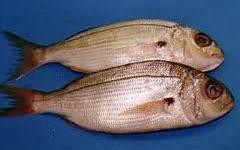 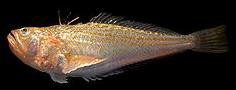 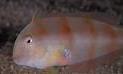 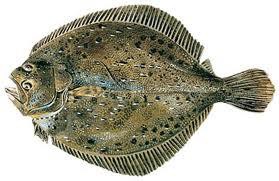 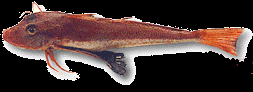 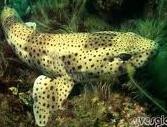 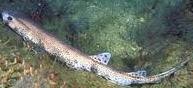 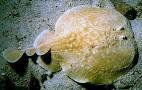 lo minèu(la grande roussette)	126lo tolh(le chien de mer)Bèstias de mar…la mirca(le requin émissole)lo milan(l’ange de mer)la sipa colhuda(la pieuvre)l’estela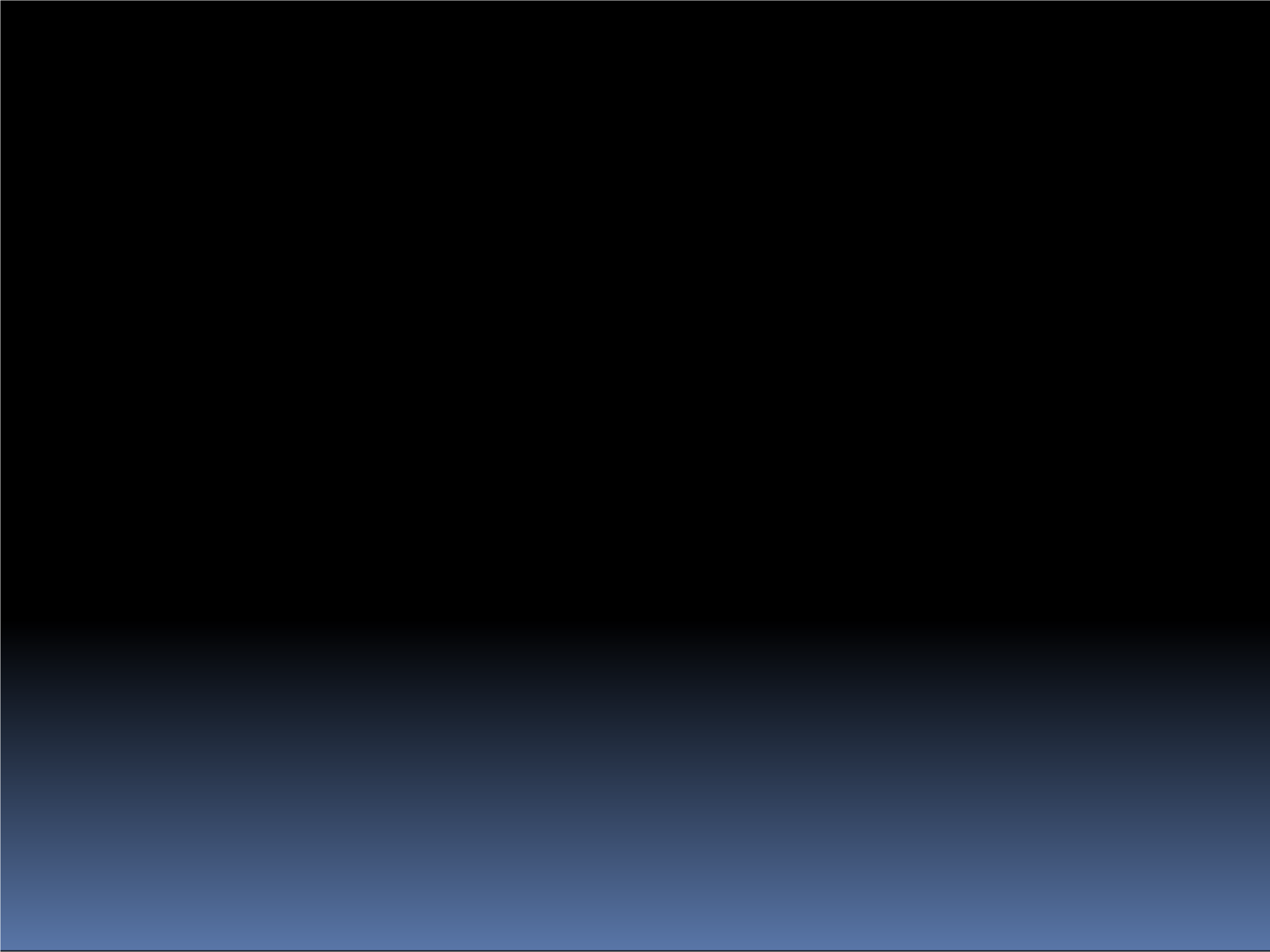 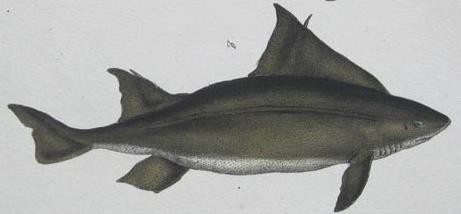 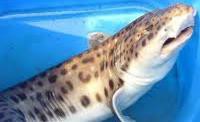 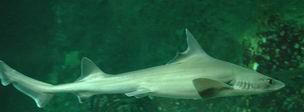 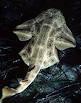 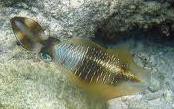 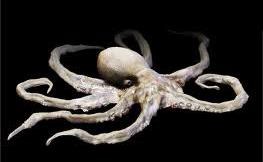 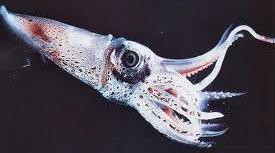 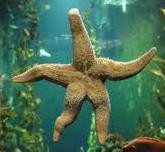 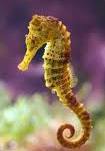 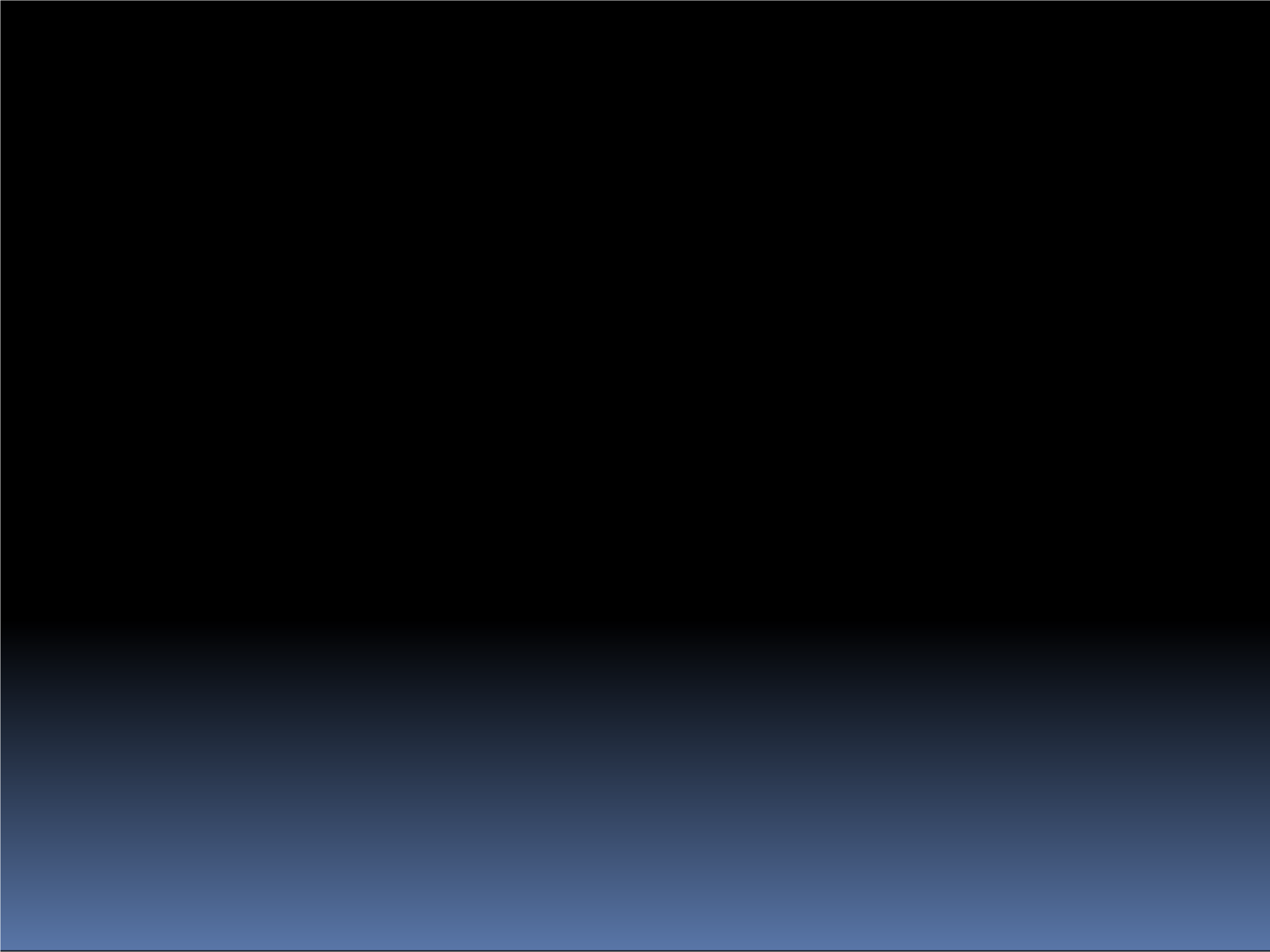 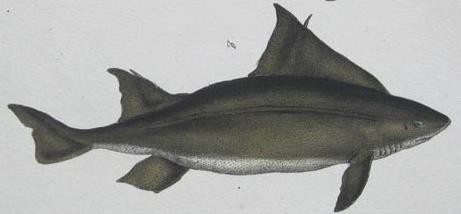 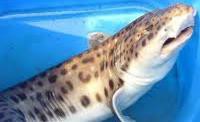 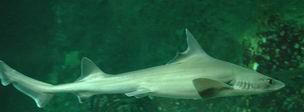 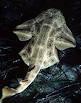 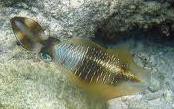 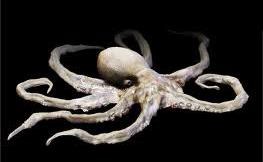 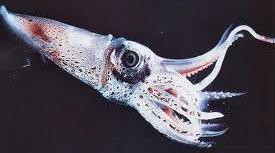 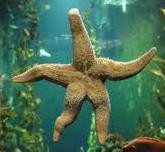 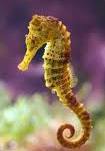 de mar(l’étoile de mer)lo chivaude mar(l’hippocampe)lo chipiron(le calmar)127la montra, la castanha de mar (l’oursin)Coscolhas e crustacèuslo chancro, lo cranc(le crabe)los consomets,las shirgas(les onodontes,ou moules d’eau douce)la croscolha (l’araignée de mer)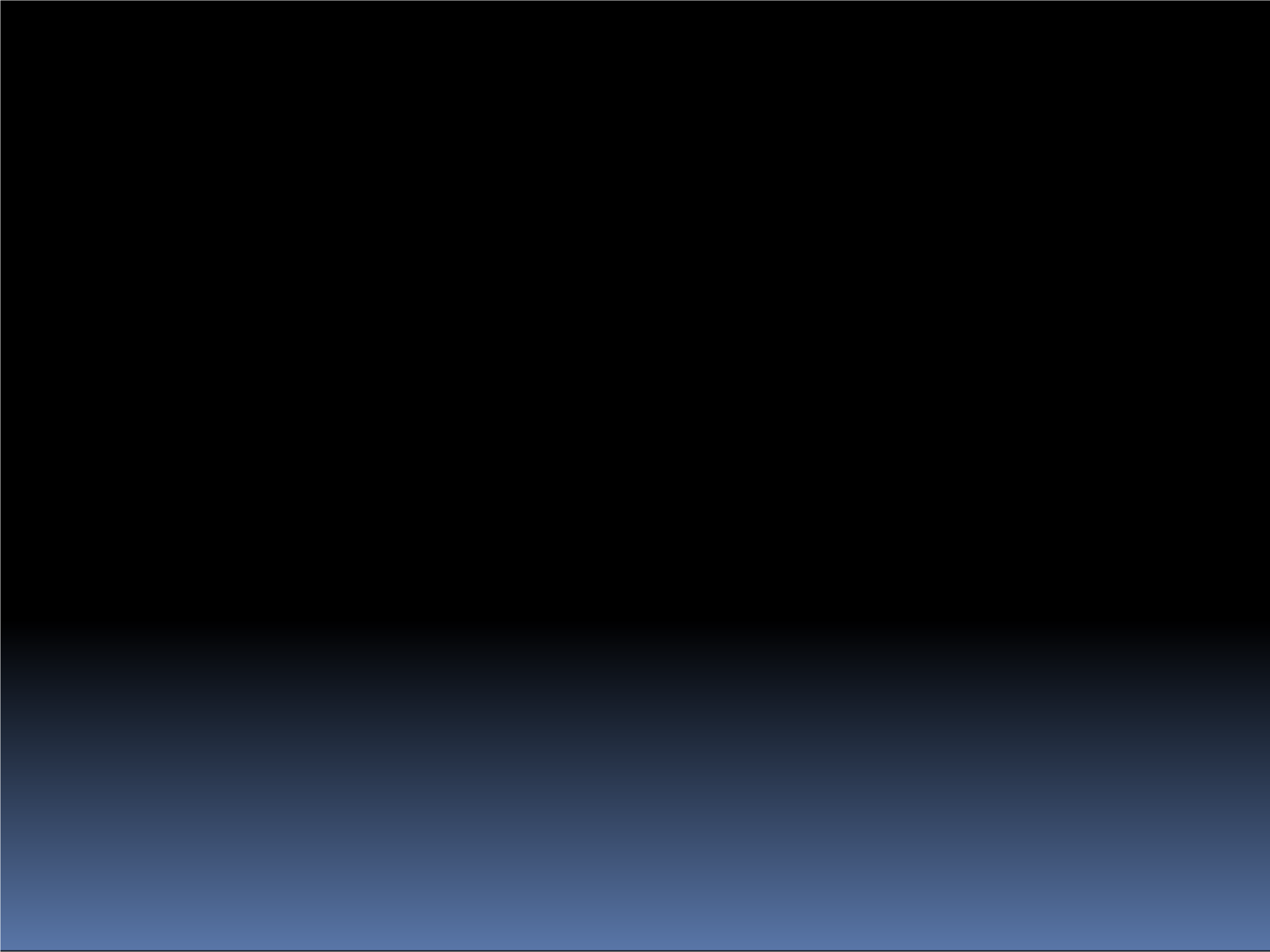 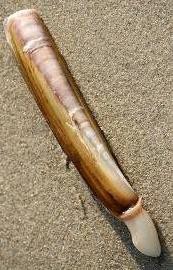 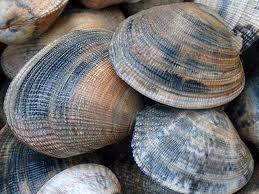 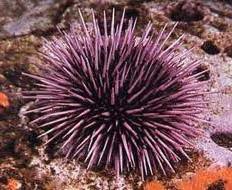 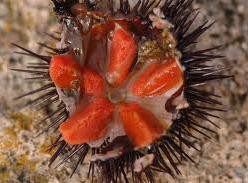 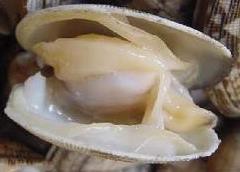 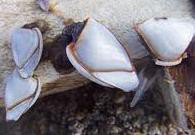 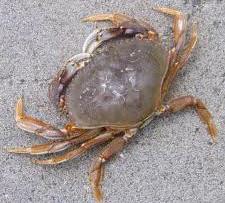 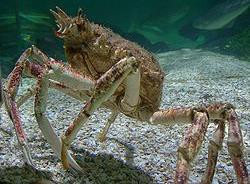 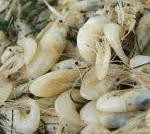 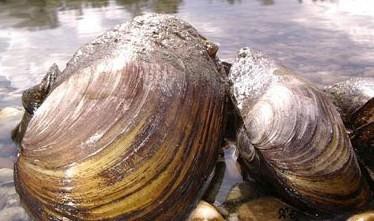 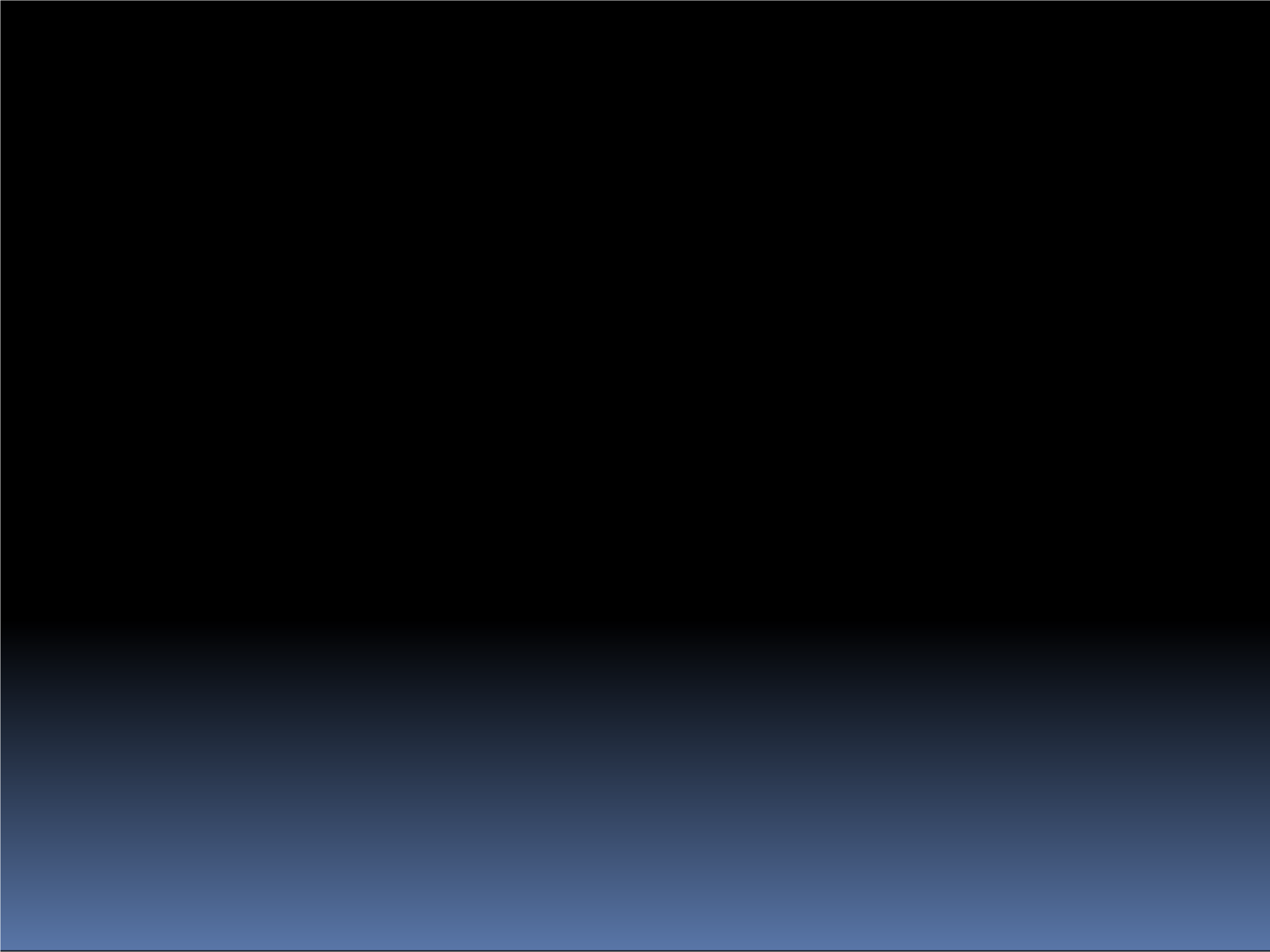 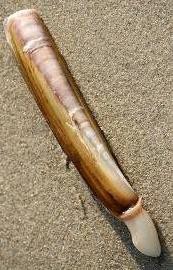 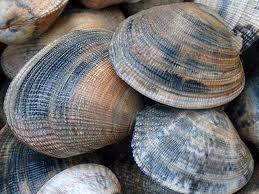 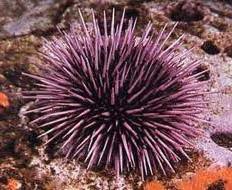 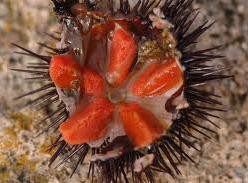 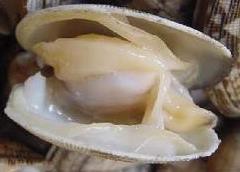 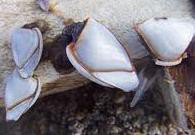 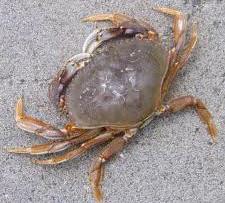 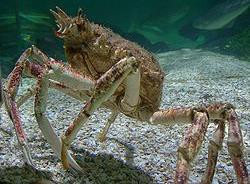 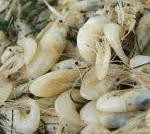 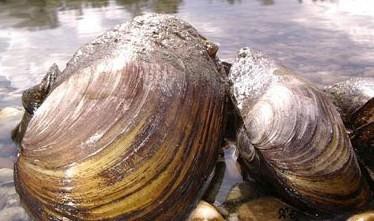 128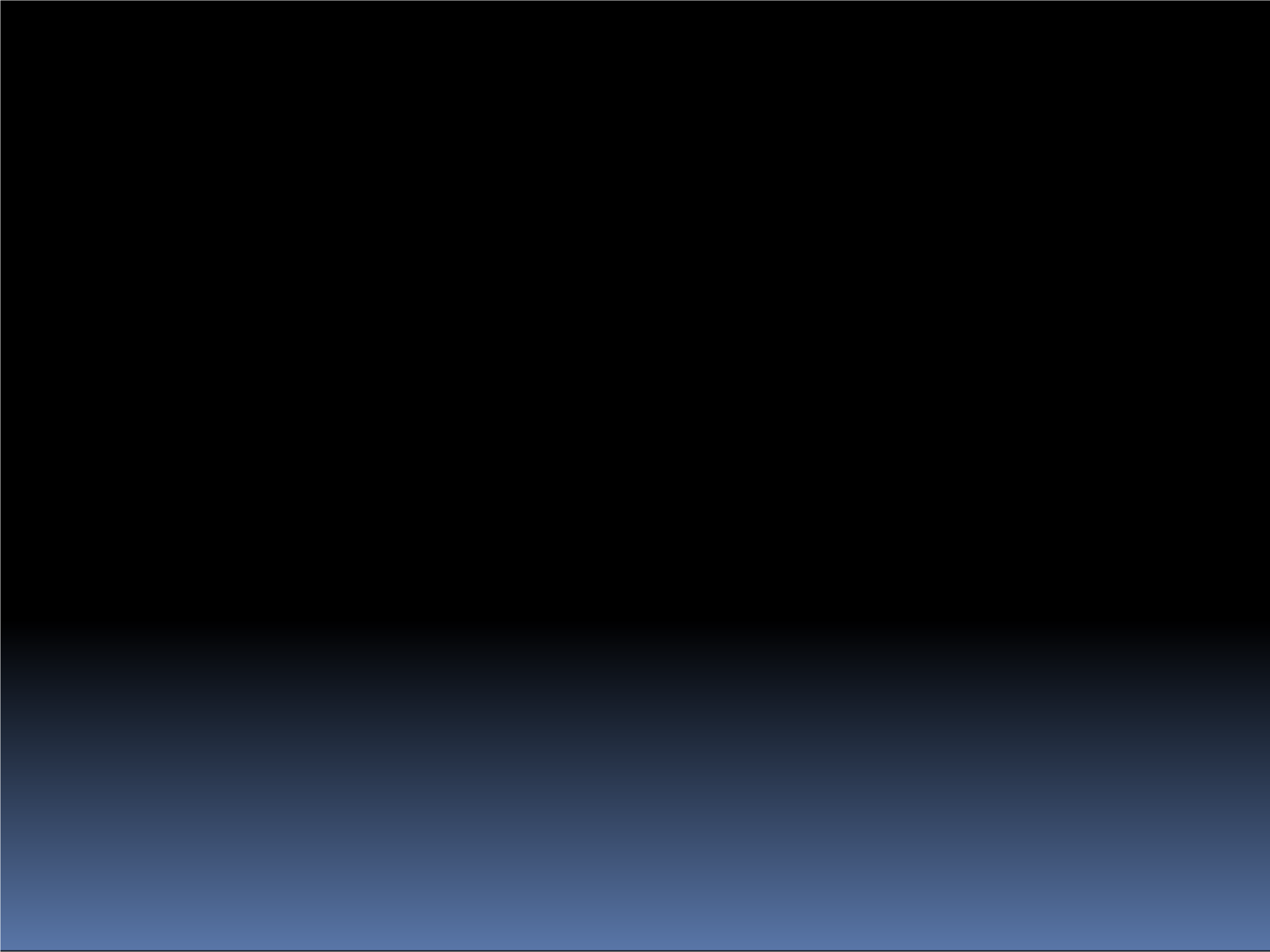 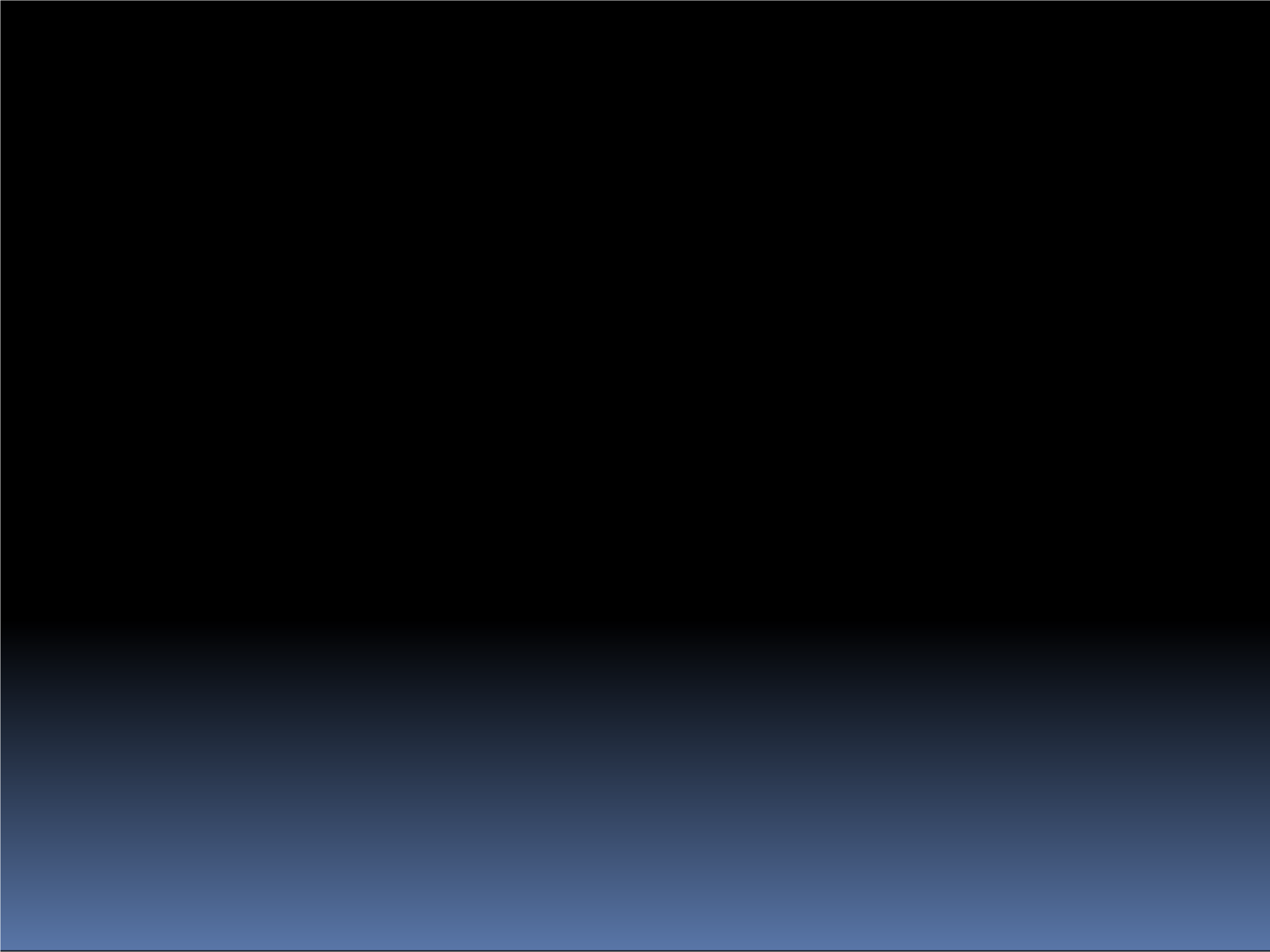 E cric, e crac !...Lo conte qu’es acabat.E crac e cric !...Lo conte qu’es finit.129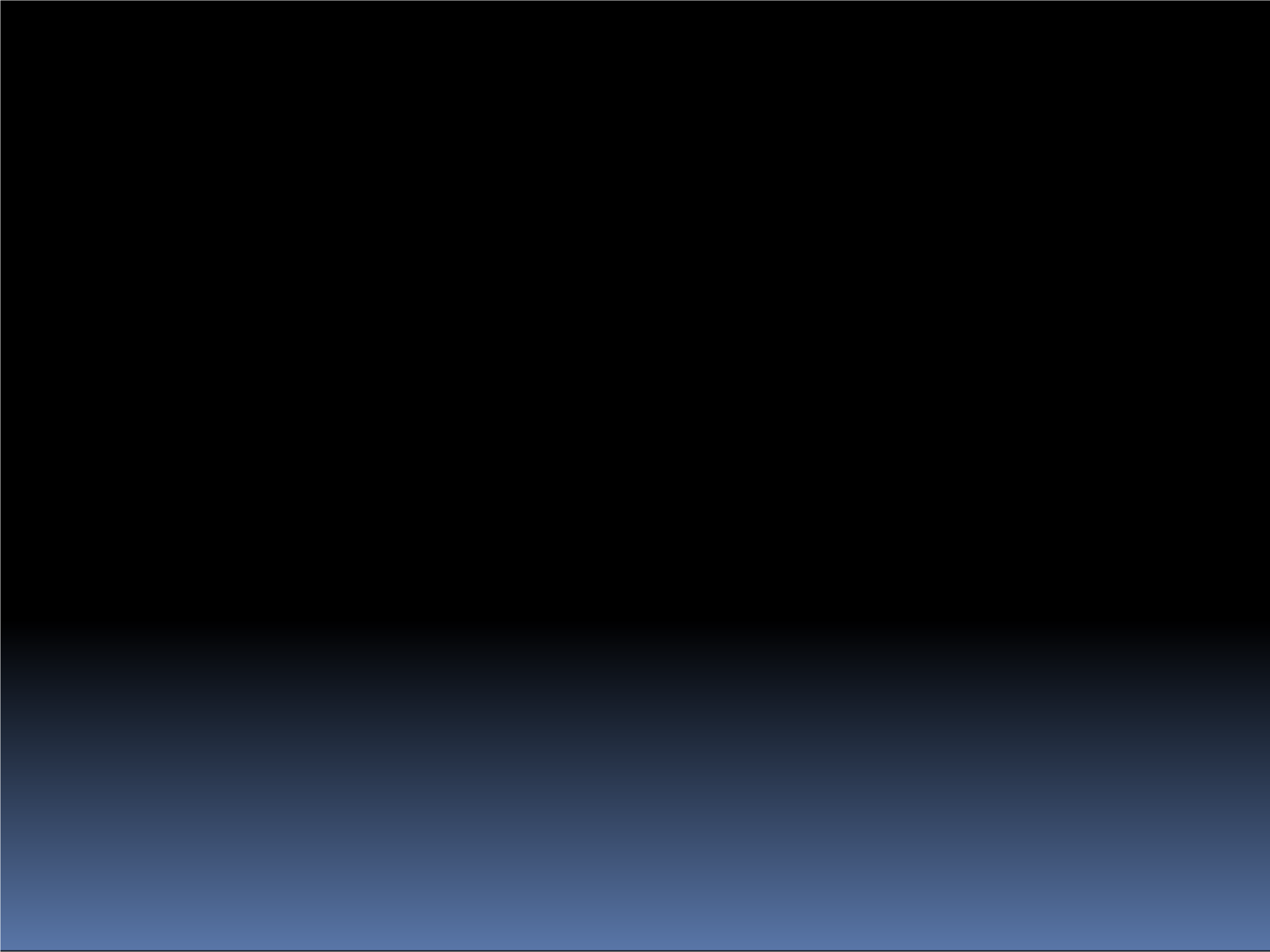 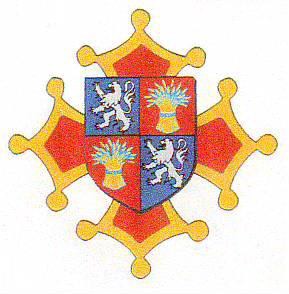 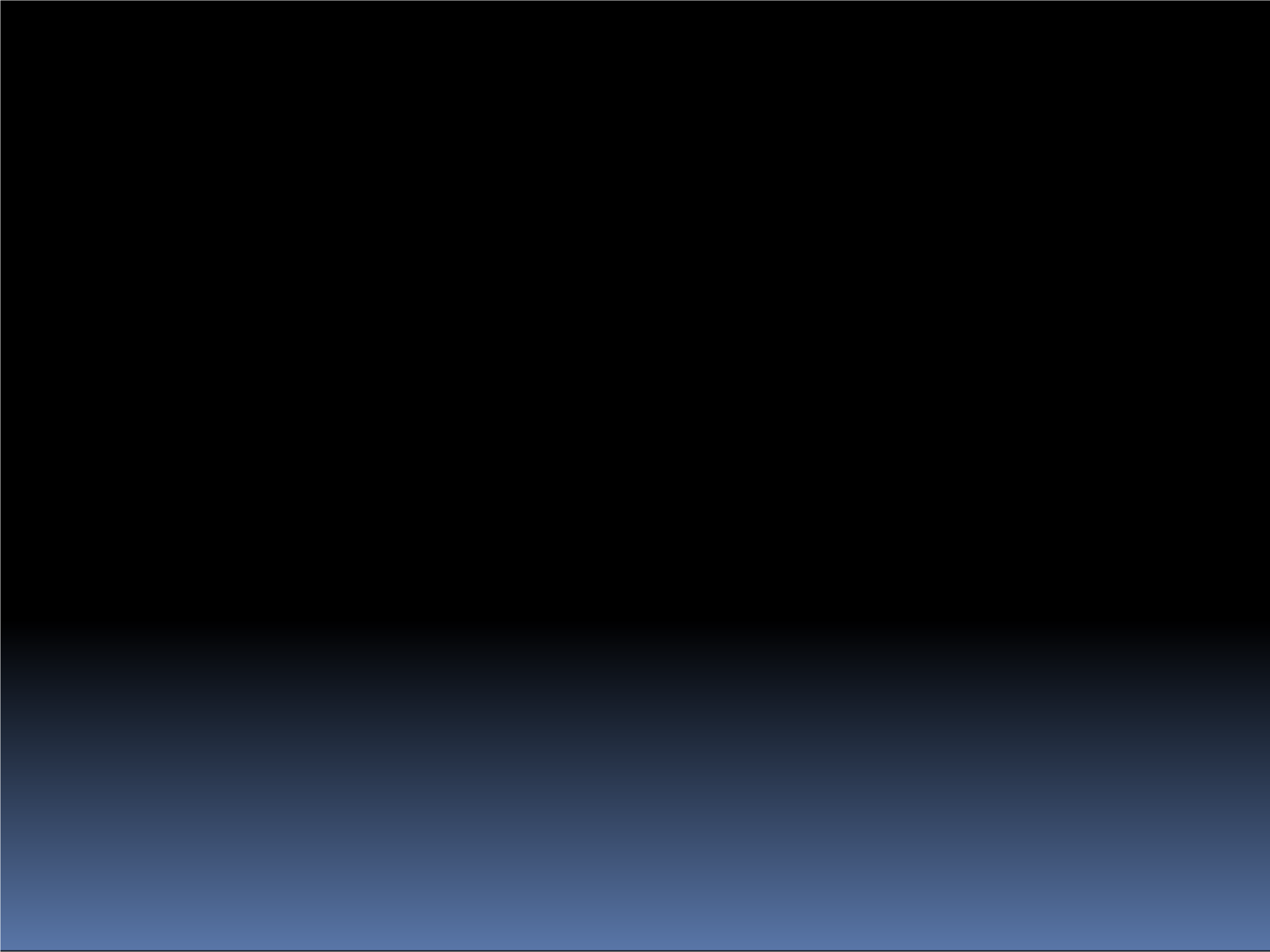 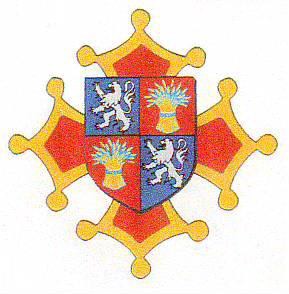 Lo Miquèu Barís313, alea de las Alaudas40440 ONDRES Corric : barismic.oc@gmail.com Telefòne : 06 09 62 52 99Que’vs merceja d’estar vienuts partatjar lo plaser de la lenga !130bagatgesentreDacs,Peirahorada,Urt,Guíshe,Aus grans, daisham lo saumon…A jo, ne’m hei pas enveja !Lo colac qu’arriba dab la mareja,De tots los peishs lo mes bon !Laissons le saumon aux grands… A moi, il ne me fait pas envie ! L’alose arrive avec la marée,C’est le meilleur de tous les poissons !Aus grans, daisham lo saumon…A jo, ne’m hei pas enveja !Lo colac qu’arriba dab la mareja,De tots los peishs lo mes bon !Laissons le saumon aux grands… A moi, il ne me fait pas envie ! L’alose arrive avec la marée,C’est le meilleur de tous les poissons !Bien grilhat sus lo carbon, O bien cueit a l’estubeja, Lo qui n’a la boca plenha Ne demanda pas jambon.Bien grillée sur les charbons, Ou bien cuite à l’étouffée, Celui qui en a la bouche pleine Ne demande pas du jambon.